3GPP TS 51.010-2 V13.15.0 (2023-06)Technical Specification3rd Generation Partnership Project;Technical Specification Group Radio Access Network;Mobile Station (MS) conformance specification;Part 2: Protocol Implementation Conformance Statement (PICS) proforma specification(Release 13)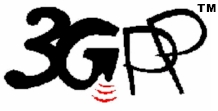 The present document has been developed within the 3rd Generation Partnership Project (3GPP TM) and may be further elaborated for the purposes of 3GPP.	 
The present document has not been subject to any approval process by the 3GPP Organizational Partners and shall not be implemented.	 
This Specification is provided for future development work within 3GPP only. The Organizational Partners accept no liability for any use of this Specification.
Specifications and reports for implementation of the 3GPP TM system should be obtained via the 3GPP Organizational Partners'  Offices.KeywordsGSM, mobile, MS, terminal, testing, ICS, PICS3GPPPostal address3GPP support office address650 Route des Lucioles - Sophia AntipolisValbonne - FRANCETel.: +33 4 92 94 42 00 Fax: +33 4 93 65 47 16Internethttp://www.3gpp.orgCopyright NotificationNo part may be reproduced except as authorized by written permission.
The copyright and the foregoing restriction extend to reproduction in all media.© 2023, 3GPP Organizational Partners (ARIB, ATIS, CCSA, ETSI, TSDSI, TTA, TTC).All rights reserved.UMTS™ is a Trade Mark of ETSI registered for the benefit of its members3GPP™ is a Trade Mark of ETSI registered for the benefit of its Members and of the 3GPP Organizational Partners
LTE™ is a Trade Mark of ETSI registered for the benefit of its Members and of the 3GPP Organizational PartnersGSM® and the GSM logo are registered and owned by the GSM AssociationContentsContents	3Foreword	5Introduction	51	Scope	62	References	63	Definitions and abbreviations	133.1	Definitions	133.2	Abbreviations	134	Conformance to this PICS proforma specification	13Annex A (normative):	PICS proforma for GSM mobile stations	14A.1	Guidance for completing the PICS proforma	14A.1.1	Purposes and structure	14A.1.2	Abbreviations and conventions	14A.1.3	Instructions for completing the PICS proforma	16A.2	Identification of the implementation	16A.2.1	Date of the statement	16A.2.2	Implementation Under Test (IUT) identification	16A.2.3	System Under Test (SUT) identification	16A.2.4	Product supplier	16A.2.5	Client	17A.2.6	PICS contact person	17A.3	Identification of the protocol	18A.4	PICS proforma tables	18A.4.1	Global statement of conformance	18A.4.2	Types of Mobile Stations	19A.4.3	Mobile Station Features	37A.4.4	Teleservices	43A.4.5	Bearer Services	44A.4.6	Supplementary Services	46A.4.7	Bearer Capability Information	48A.4.8	Additional Information	68A.4.9	SIM Application Toolkit	82A.4.9.1	SIM Application Toolkit mechanism	83A.4.9.1.1	Terminal Profile	83A.4.10	Support of UTRAN Radio Access Technology	83Annex B (normative):	Applicability of the individual test	84Annex C (informative):	Guidance for updating the PICS specification	302C.1	Update of tables of annex A	302C.2	Identification of PICS items	302C.3	Update of PICS items	302C.4	Update of table B.1 of annex B	302C.5	Update of the listed tests of table B.1	302C.6	Update of the applicability conditions of table B.1	303Annex D (informative):	Labelling of Inter-RAT signalling test cases	304D.1	GERAN/UTRAN band combinations for inter-RAT tests	304Annex E (informative):	Change history	305ForewordThis Technical Specification has been produced by the 3rd Generation Partnership Project (3GPP).The contents of the present document are subject to continuing work within the TSG and may change following formal TSG approval. Should the TSG modify the contents of the present document, it will be re-released by the TSG with an identifying change of release date and an increase in version number as follows:Version x.y.zwhere:x	the first digit:1	presented to TSG for information;2	presented to TSG for approval;3	or greater indicates TSG approved document under change control.y	the second digit is incremented for all changes of substance, i.e. technical enhancements, corrections, updates, etc.z	the third digit is incremented when editorial only changes have been incorporated in the document.This 3GPP TS provides the Protocol Implementation Conformance Statement (PICS) proforma for Mobile Stations (MSs), operating in the 400 MHz, 700 MHz, 850 MHz, 900 MHz, 1 800 MHz and 1 900 MHz frequency band (GSM 400, GSM 700, GSM 850, R-GSM 900, ER-GSM 900, GSM 900, DCS 1 800 and PCS 1 900) within the digital cellular telecommunications system.The present document is part 2 of a multi-part deliverable covering the Digital cellular telecommunications system (GSM Phase2 and Phase 2+ Releases 1996, 1997, 1998, 1999, 3GPP Release 4, 3GPP Release 5, 3GPP Release 6, 3GPP Release 7, 3GPP Release 8, 3GPP Release 9, 3GPP Release 10, 3GPP Release 11 and 3GPP Release 12); Mobile Station (MS) conformance specification, as identified below:Part 1:	Conformance specification	Reference: 3GPP TS 51.010-1.Part 2:	Protocol Implementation Conformance Statement (PICS) proforma specification.	Reference: 3GPP TS 51.010-2.Part 3:	Layer 3 (L3) Abstract Test Suite (ATS).	Reference: 3GPP TS 51.010-3 v6.3.0 (Note 1).Part 4:	SIM Application Toolkit conformance specification	Reference: 3GPP TS 51.010-4.Part 5:	Inter-RAT (GERAN to UTRAN) Abstract Test Suite (ATS)
Reference: 3GPP TS 51.010-5.Part 7:	Location Services (LCS) test scenarios and assistance data.
Reference: 3GPP TS 51.010-7.NOTE 1: GP-25: TTCN is not maintained after v6.3.0, and is henceforward to be considered an example test suite rather than the conformance testsIntroductionTo evaluate conformance of a particular implementation, it is necessary to have a statement of which capabilities and options have been implemented for a telecommunication specification. Such a statement is called an Implementation Conformance Statement (ICS).1	ScopeThe present document provides the Protocol Implementation Conformance Statement (PICS) proforma for Global System for Mobile Stations (MSs), operating in the 450 MHz, 480 MHz, 700 MHz, 750 MHz, 850 MHz, 900 MHz, 1 800 MHz and 1 900 MHz frequency band (GSM 400, GSM 700, GSM 750, GSM 850, R-GSM 900, ER-GSM 900, GSM 900, DCS 1 800 and PCS 1 900) within the European digital cellular telecommunications system, in compliance with the relevant requirements, and in accordance with the relevant guidance given in ISO/IEC 9646-7 [3] and ETS 300 406 [1].The present document is valid for MS implemented according to GSM Phase2 or Phase2+ R96, or R97, or R98, or R99 or 3GPP Release 4 or 3GPP Release 5 or 3GPP Release 6 or 3GPP Release 7 or 3GPP Release 8, 3GPP Release 9 or 3GPP Release 10 or 3GPP Release 11 or 3GPP Release 12.2	ReferencesThe following documents contain provisions which, through reference in this text, constitute provisions of the present document.References are either specific (identified by date of publication, edition number, version number, etc.) or non-specific.For a specific reference, subsequent revisions do not apply.For a non-specific reference, the latest version applies. In the case of a reference to a 3GPP document (including a GSM document), a non-specific reference implicitly refers to the latest version of that document in the relevant Release.-	For a GSM Phase 2+ Release 12 MS, references to GSM documents are to version 12.x.y, when available.-	For a GSM Phase 2+ Release 11 MS, references to GSM documents are to version 11.x.y, when available.-	For a GSM Phase 2+ Release 10 MS, references to GSM documents are to version 10.x.y, when available.-	For a GSM Phase 2+ Release 9 MS, references to GSM documents are to version 9.x.y, when available.-	For a GSM Phase 2+ Release 8 MS, references to GSM documents are to version 8.x.y, when available.-	For a GSM Phase 2+ Release 7 MS, references to GSM documents are to version 7.x.y, when available.-	For a GSM Phase 2+ Release 6 MS, references to GSM documents are to version 6.x.y, when available.-	For a GSM Phase 2+ Release 5 MS, references to GSM documents are to version 5.x.y, when available.-	For a GSM Phase 2+ Release 4 MS, references to GSM documents are to version 4.x.y, when available.-	For a GSM Phase 2+ Release 1999 MS, references to GSM documents are to version 8.x.y (for 01.-series to 12.-series) or (3.x.y for 21.-series to 35.-series), when available.-	For a GSM Phase 2+ Release 1998 MS, references to GSM documents are to version 7.x.y, when available.-	For a GSM Phase 2+ Release 1997 MS, references to GSM documents are to version 6.x.y, when available.-	For a GSM Phase 2+ Release 1996 MS, references to GSM documents are to version 5.x.y, when available.-	For a GSM Phase 2 MS, references to GSM documents are to version 4.x.y.NOTE:	References to 3GPP Technical Specifications and Technical Reports throughout this document shall be interpreted according to the Release shown in the formal reference in this clause, based upon the Release of the implementation under test.	Example 1: References for a Ph2 MS shall be interpreted as:			[1]		3GPP TS 01.04 Ph2			[2]		3GPP TS 02.02 Ph2			etc	Example 2: References for a Rel-4 MS shall be interpreted as:			[1]		3GPP TS 21.905 Rel-4			[2]		3GPP TS 22.002 Rel-4			etc[1]	ETS 300 406 (January 1995): "Methods for Testing and Specification (MTS); Protocol and profile conformance testing specifications; Standardization methodology".[2]	ISO/IEC 9646-1 (1995): "Information technology – Open Systems Interconnection – Conformance testing methodology and framework – Part 1: General concepts".[3]	ISO/IEC 9646-7 (1995): "Information technology – Open Systems Interconnection – Conformance testing methodology and framework – Part 7: Implementation Conformance Statements".[4]	3GPP TS 02.01 (Ph2 to R98): "Principles of telecommunication services supported by a GSM Public Land Mobile Network (PLMN)".	3GPP TS 22.001 (R99 onwards): "Principles of circuit telecommunication services supported by a Public Land Mobile Network (PLMN)".[5]	3GPP TS 02.02 (Ph2 to R98): "Bearer Services (BS) supported by a GSM Public Land Mobile Network (PLMN)".	3GPP TS 22.002 (R99 onwards): "Circuit Bearer Services (BS) supported by a Public Land Mobile Network (PLMN)".[6]	3GPP TS 02.03 (Ph2 to R98): "Teleservices supported by a GSM Public Land Mobile Network (PLMN)".	3GPP TS 22.003 (R99 onwards): "Circuit Teleservices supported by a Public Land Mobile Network (PLMN)".[7]	3GPP TS 02.04 (Ph2 to R98): "General on supplementary services".	3GPP TS 22.004 (R99 onwards): "General on supplementary services".[8]	3GPP TS 02.06 (Ph2 to R98): "Types of  Stations (MS)".[8a]	3GPP TS 22.101 (R99 onwards): "Service aspects; Service principles".[9]	3GPP TS 02.07 (Ph2 to R98): "Mobile Station (MS) features".[10]	3GPP TS 02.09 (Ph2 to R99): "Security aspects". 	3GPP TS 42.009 (Rel-4 onwards): "Security aspects".[11]	3GPP TS 02.11 (Ph2 to R98): "Service accessibility".	3GPP TS 22.011 (R99 onwards): "Service accessibility".[12]	3GPP TS 02.16 (Ph2 to R98): "International Mobile station Equipment Identities (IMEI)".	3GPP TS 22.016 (R99 onwards): "International Mobile Equipment Identities (IMEI)".[13]	3GPP TS 02.17 (Ph2 to R99): "Subscriber Identity Modules (SIM); Functional characteristics".	3GPP TS 42.017 (Rel-4 onwards): "Subscriber Identity Modules (SIM); Functional characteristics".[14]	3GPP TS 02.24 (Ph2 to R98): "Description of Charge Advice Information (CAI)".	3GPP TS 22.024 (R99 onwards): "Description of Charge Advice Information (CAI)".[15]	3GPP TS 02.30 (Ph2 to R98): "Man-Machine Interface (MMI) of the  Station (MS)".	3GPP TS 22.030 (R99 onwards): "Man-Machine Interface (MMI) of the User Equipment (UE)".[16]	3GPP TS 02.40 (Ph2 to R98): "Procedures for call progress indications".[17]	3GPP TS 02.41 (Ph2 to R98): "Operator determined barring".	3GPP TS 22.041 (R99 onwards): "Operator determined barring".[18]	3GPP TS 02.81 (Ph2 to R98): "Line identification supplementary services; Stage 1".	3GPP TS 22.081 (R99 onwards): "Line identification supplementary services; Stage 1".[19]	3GPP TS 02.82 (Ph2 to R98): "Call Forwarding (CF) supplementary services; Stage 1".	3GPP TS 22.082 (R99 onwards): "Call Forwarding (CF) supplementary services; Stage 1".[20]	3GPP TS 02.83 (Ph2 to R98): "Call Waiting (CW) and Call Hold (HOLD) supplementary services; Stage 1".	3GPP TS 22.083 (R99 onwards): "Call Waiting (CW) and Call Hold (HOLD) supplementary services; Stage 1".[21]	3GPP TS 02.84 (Ph2 to R98): "MultiParty (MPTY) supplementary services; Stage 1".	3GPP TS 22.084 (R99 onwards): "MultiParty (MPTY) supplementary services; Stage 1".[22]	3GPP TS 02.85 (Ph2 to R98): "Closed User Group (CUG) supplementary services; Stage 1".	3GPP TS 22.085 (R99 onwards): "Closed User Group (CUG) supplementary services; Stage 1".[23]	3GPP TS 02.86 (Ph2 to R98): "Advice of Charge (AoC) supplementary services; Stage 1".	3GPP TS 22.086 (R99 onwards): "Advice of Charge (AoC) supplementary services; Stage 1".[24]	3GPP TS 03.40 (Ph2 to R98): "Technical realization of the Short Message Service (SMS) Point to Point (PP)".	3GPP TS 23.040 (R99 onwards): "Technical realization of Short Message Service".[25]	3GPP TS 03.41 (Ph2 to R98): "Technical realization of Short Message Service Cell Broadcast (SMSCB)".	3GPP TS 23.041 (R99 onwards): "Technical realization of Cell Broadcast Service (CBS)".[26]	3GPP TS 03.45 (Ph2 to R99): "Technical Realization of Facsimile Group 3-transparent".	3GPP TS 43.045 (Rel-4 onwards): "Technical Realization of Facsimile Group 3 Service - transparent".[27]	3GPP TS 03.46 (Ph2 to R99): "Technical Realization of Facsimile Group 3 Service-non transparent".	3GPP TS 23.146 (Rel-4 onwards): "Technical realization of facsimile group 3 service-non-transparent".[28]	3GPP TS 04.02 (Ph2 to R98): "GSM Public Land Mobile Network (PLMN) access reference configuration".	3GPP TS 24.002 (R99 onwards): "GSM-UMTS Public Land Mobile Network (PLMN) Access Reference Configuration".[29]	3GPP TS 04.04 (Ph2 to R99): "Layer 1; General requirements".	3GPP TS 44.004 (Rel-4 onwards): "Layer 1; General requirements".[30]	3GPP TS 04.05 (Ph2 to R99): "Data Link (DL) layer; General aspects".	3GPP TS 44.005 (Rel-4 onwards): "Data Link (DL) layer; General aspects".[31]	3GPP TS 04.06 (Ph2 to R99): "Mobile Station – Base Station System (MS – BSS) interface Data Link (DL) layer specification".	3GPP TS 44.006 (Rel-4 onwards): "Mobile Station - Base Station System (MS - BSS) interface Data Link (DL) layer specification".[32]	3GPP TS 04.07 (Ph2 to R98): " radio interface signalling layer 3; General aspects".	3GPP TS 24.007 (R99 onwards): " radio interface signalling layer 3; General Aspects".[33]	3GPP TS 04.08 (Ph2 to R99): " radio interface layer 3 specification". (see note)	3GPP TS 24.008 (R99 onwards): " radio interface layer 3 specification; Core network protocols; Stage 3". (see note)	3GPP TS 44.008 (Rel-4): " radio interface layer 3 specification". (see note)[34]	3GPP TS 04.10 (Ph2 to R98): " radio interface layer 3; Supplementary services specification; General aspects".	3GPP TS 24.010 (R99 onwards): " radio interface Layer 3; Supplementary services specification; General aspects".[35]	3GPP TS 04.11 (Ph2 to R98): "Point-to-Point (PP) Short Message Service (SMS) support on mobile radio interface".	3GPP TS 24.011 (R99 onwards): "Point-to-Point (PP) Short Message Service (SMS) support on mobile radio interface".[36]	3GPP TS 04.12 (Ph2 to R99): "Short Message Service Cell Broadcast (SMSCB) support on the mobile radio interface".	3GPP TS 44.012 (Rel-4 onwards): "Short Message Service Cell Broadcast (SMSCB) support on the mobile radio interface".[37]	3GPP TS 04.13 (Ph2 to R99): "Performance requirements on mobile radio interface".	3GPP TS 44.013 (Rel-4 onwards): "Performance requirements on the mobile radio interface".[37a]	3GPP TS 04.14 (R96 to R99): "Individual equipment type requirements and interworking; Special conformance testing functions".	3GPP TS 44.014 (Rel-4 onwards): "Individual equipment type requirements and interworking; Special conformance testing functions".[38]	3GPP TS 04.21 (Ph2 to R99): "Rate adaption on the Mobile Station – Base Station System (MS – BSS) interface".	3GPP TS 44.021 (Rel-4 onwards): "Rate adaption on the Mobile Station - Base Station System (MS - BSS) interface".[39]	3GPP TS 04.22 (Ph2 to R98): "Radio Link Protocol (RLP) for data and telematic services on the Mobile Station – Base Station System (MS – BSS) interface and the Base Station System – Mobile-services Switching Centre (BSS – MSC) interface".	3GPP TS 24.022 (R99 onwards): "Radio Link Protocol (RLP) for circuit switched bearer and teleservices".[40]	3GPP TS 04.80 (Ph2 to R98): " radio interface layer 3; supplementary services specification; Formats and coding". (See Note 1)	3GPP TS 24.080 (R99 onwards): " radio Layer 3; supplementary service specification; Formats and coding".[41]	3GPP TS 04.81 (Ph2 to R98): "Line identification supplementary services; Stage 3".	3GPP TS 24.081 (R99 onwards): "Line identification supplementary service; Stage 3".[42]	3GPP TS 04.82 (Ph2 to R98): "Call Forwarding (CF) supplementary services; Stage 3".	3GPP TS 24.082 (R99 onwards): "Call Forwarding (CF) supplementary service; Stage 3".[43]	3GPP TS 04.83 (Ph2 to R98): "Call Waiting (CW) and Call Hold (HOLD) supplementary services; Stage 3".	3GPP TS 24.083 (R99 onwards): "Call Waiting (CW) and Call Hold (HOLD) supplementary service; Stage 3".[44]	3GPP TS 04.84 (Ph2 to R98): "MultiParty (MPTY) supplementary services; Stage 3".	3GPP TS 24.084 (R99 onwards): "Multiparty (MPTY) supplementary service; Stage 3".[45]	3GPP TS 04.85 (Ph2 to R98): "Closed User Group (CUG) supplementary services; Stage 3".	3GPP TS 24.085 (R99 onwards): "Closed User Group (CUG) supplementary services; Stage 3".[46]	3GPP TS 04.86 (Ph2 to R98): "Advice of Charge (AoC) supplementary services; Stage 3".	3GPP TS 24.086 (R99 onwards): "Advice of Charge (AoC) supplementary service; Stage 3;".[47]	3GPP TS 04.88 (Ph2 to R98): "Call Barring (CB) supplementary services; Stage 3".	3GPP TS 24.088 (R99 onwards): "Call Barring (CB) supplementary service; Stage 3".[48]	3GPP TS 04.90 (Ph2 to R98): "Unstructured Supplementary Services Data (USSD)".	3GPP TS 24.090 (R99 onwards): "Unstructured Supplementary Service Data (USSD); Stage 3".[49]	3GPP TS 05.01 (Ph2 to R99): "Physical layer on the radio path (General description)".	GPP TS 45.001 (Rel-4 onwards): "Physical layer on the radio path (General description)".[50]	3GPP TS 05.02 (Ph2 to R99): "Multiplexing and multiple access on the radio path".	GPP TS 45.002 (Rel-4 onwards): "Multiplexing and multiple access on the radio path".[51]	3GPP TS 05.03 (Ph2 to R99): "Channel coding".	3GPP TS 45.003 (Rel-4 onwards): "Channel coding".[52]	3GPP TS 05.04 (Ph2 to R99): "Modulation".	3GPP TS 45.004 (Rel-4 onwards): "Modulation".[53]	3GPP TS 05.05 (Ph2 to R99): "Radio transmission and reception".	3GPP TS 45.005 (Rel-4 onwards): "Radio transmission and reception".[54]	3GPP TS 05.08 (Ph2 to R99): "Radio subsystem link control".	3GPP TS 45.008 (Rel-4 onwards): "Radio subsystem link control".[56]	3GPP TS 05.10 (Ph2 to R99): "Radio subsystem synchronisation".	3GPP TS 45.010 (Rel-4 onwards): "Radio subsystem synchronization".[57]	3GPP TS 05.09 (Ph2 to R99): "Link adaptation".	3GPP TS 45.009 (Rel-4 onwards): "Link adaptation".[58]	3GPP TS 07.01 (Ph2 to R98): "General on Terminal Adaptation Functions (TAF) for  Stations (MS)".	3GPP TS 27.001 (R99 onwards): "General on Terminal Adaptation Functions (TAF) for Mobile Stations (MS)".[57]	3GPP TS 02.68 (R96 to R99): "Voice Group Call Service (VGCS); Stage 1".	3GPP TS 42.068 (Rel-4 onwards): "Voice Group Call Service (VGCS); Stage 1".[58]	3GPP TS 02.69 (R96 to R99): "Voice Broadcast Service (VBS); Stage 1".	3GPP TS 42.069 (Rel-4 onwards): "Voice Broadcast Service (VBS); Stage 1".[59]	3GPP TS 02.87 (R98): "User-to-User Signalling (UUS); Service description; Stage 1".	3GPP TS 22.087 (R99 onwards): "User-to-User Signalling (UUS); Service description, Stage 1".[60]	3GPP TS 22.094 (R99 onwards): "Follow Me service description; Stage 1".[61]	3GPP TS 03.68 (R96 to R99): "Voice Group Call Service (VGCS); Stage 2".	GPP TS 43.068 (Rel-4 onwards): "Voice Group Call Service (VGCS); Stage 2".[62]	3GPP TS 03.69 (R96 to R99): "Digital cellular telecommunications system (See Note 1); Voice Broadcast Service (VBS); Stage 2".	3GPP TS 43.069 (Rel-4 onwards): "Voice Broadcast Service (VBS); Stage 2".[63]	3GPP TS 03.87 (R98): "User-to-User Signalling (UUS); Stage 2".	3GPP TS 23.087 (R99 onwards): "User-to-User Signalling (UUS) supplementary service; Stage 2".[64]	3GPP TS 23.094 (R99 onwards): "Follow-Me (FM); Stage 2".[65]	3GPP TS 04.68 (R96 to R98): "Group Call Control (GCC) protocol".	3GPP TS 44.068 (Rel-4 onwards): "Group Call Control (GCC) protocol".[66]	3GPP TS 04.69 (R96 to R99): "Broadcast Call Control (BCC) protocol".	GPP TS 44.069 (Rel-4 onwards): "Broadcast Call Control (BCC) protocol".[67]	3GPP TS 04.87 (R98): "User-to-User Signalling (UUS) Supplementary Service; Stage 3".	3GPP TS 24.087: "User-to-User Signalling (UUS); Stage 3".[68]	3GPP TS 02.43 (R98 to R99): "Support of Localised Service Area (SoLSA); Service description; Stage 1".[69]	Void[70]	3GPP TS 02.60 (R97 to R98): "General Packet Radio Service; Stage 1; Description".	3GPP TS 22.060 (R99 onwards): "General Packet Radio Service (GPRS); Service Description; Stage 1".[71]	Void[72]	3GPP TS 02.67 (R96 to R98): "enhanced Multi-Level Precedence and Pre-emption service (eMLPP); Stage 1".	3GPP TS 22.067: "enhanced Multi-Level Precedence and Pre-emption service (eMLPP); Stage 1".[73]	Void.[74]	3GPP TS 02.72 (R98): "Call Deflection Service description, Stage 1".	3GPP TS 22.072 (R99 onwards): "Call Deflection (CD); Stage 1".[75]	Void.[76]	Void.[77]	3GPP TS 02.91 (R96 to R98): "Explicit Call Transfer (ECT)".	3GPP TS 22.091 (R99 onwards): "Explicit Call Transfer (ECT)".[78]	Void.[79]	Void.[80]	Void.[81]	3GPP TS 03.38 (Ph2 to R98): "Alphabets and language-specific information for GSM".	3GPP TS 23.038 (R99 onwards): "Alphabets and language-specific information".[82]	Void.[83]	Void.[84]	Void.[85]	3GPP TS 03.73 (R98): "Support of Localised Service Area (SoLSA); Stage 2".	3GPP TS 23.073 (R99 onwards): "Support of Localised Service Area (SoLSA); Stage 2".[86]	Void.[87]	3GPP TS 04.65 (R97 to R99): "General Packet Radio Service (GPRS);  Station (MS) - Serving GPRS Support Node (SGSN); Subnetwork Dependent Convergence Protocol (SNDCP)".	3GPP TS 44.065 (Rel-4 onwards): General Packet Radio Service (GPRS); Mobile Station (MS) - Serving GPRS Support Node (SGSN); Subnetwork Dependent Convergence Protocol (SNDCP)".[88]	Void.[89]	3GPP TS 09.07 (Ph2 to R98): "General Requirements on Interworking between the    Network (PLMN) and the Integrated Services Digital Network (ISDN) or Public Switched Telephone Network (PSTN)".	3GPP TS 29.007 (R99 onwards): "General requirements on Interworking between the Public Land Mobile Network (PLMN) and the Integrated Services Digital Network (ISDN) or Public Switched Telephone Network (PSTN)".[91]	3GPP TS 11.11 (Ph2 to R99): "Specification of the Subscriber Identity Module - Mobile Equipment (SIM - ME) interface".	3GPP TS 51.011 (Rel-4 onwards): "Specification of the Subscriber Identity Module - Mobile Equipment (SIM-ME) interface".[92]	3GPP TS 11.12 (Ph2): "Specification of the 3 Volt Subscriber Identity Module - Mobile Equipment (SIM - ME) interface".[93]	3GPP TS 11.14 (R96 to R99): "Specification of the SIM application toolkit for the Subscriber Identity Module – Mobile Equipment (SIM – ME) interface".[94]	3GPP TS 25.331 (R99 onwards): "Radio Resource Control (RRC) protocol specification".[95]	3GPP TS 04.18 (R99): " radio interface layer 3 specification, Radio Resource Control Protocol". (See note)	3GPP TS 44.018 (Rel-4 onwards): " radio interface layer 3 specification, Radio Resource Control Protocol". (See note).[96]	3GPP TS 11.10-4 (R99): " Digital cellular telecommunications system - Mobile Station (MS) conformance specification Part 4: SIM Application Toolkit conformance specification".[97]	3GPP TS 31.900 (R99 onward): " Technical Specification Group Terminals; SIM/USIM internal and external interworking aspects".NOTE:	From Rel-4 onwards, references to 3GPP TS 04.08 are replaced by references to 3GPP TS 44.018 (for RR) and 3GPP TS 24.008 (for CN).3	Definitions and abbreviations3.1	DefinitionsFor the purposes of the present document, the terms and definitions given in GSM references, ISO/IEC 9646-1 [2], ISO/IEC 9646-7 [3] and the following apply:Implementation Conformance Statement (ICS): A statement made by the supplier of an implementation or system claimed to conform to a given specification, stating which capabilities have been implemented.NOTE:	The ICS can take several forms: protocol ICS, profile ICS, profile specific ICS, information object ICS, etc.ICS proforma: A document, in the form of a questionnaire, which when completed for an implementation or system becomes an ICS.Protocol ICS (PICS): An ICS for an implementation or system claimed to conform to a given protocol specification.3.2	AbbreviationsFor the purposes of the present document, the following abbreviations apply:ICS	Implementation Conformance StatementIUT	Implementation Under TestPICS	Protocol Implementation Conformance StatementSCS	System Conformance StatementSUT	System Under Test4	Conformance to this PICS proforma specificationIf it claims to conform to the present document, the actual PICS proforma to be filled in by a supplier shall be technically equivalent to the text of the PICS proforma given in annex A, and shall preserve the numbering/naming and ordering of the proforma items.A PICS which conforms to this 3GPP TS shall be a conforming PICS proforma completed in accordance with the instructions for completion given in clause A.1.Annex A (normative):
PICS proforma for GSM mobile stationsNotwithstanding the provisions of the copyright clause related to the text of the present document, The Organizational Partners of 3GPP grant that users of the present document may freely reproduce the PICS proforma in this annex so that it can be used for its intended purposes and may further publish the completed PICS.A.1	Guidance for completing the PICS proformaA.1.1	Purposes and structureThe purpose of this PICS proforma is to provide a mechanism whereby a supplier of an implementation of the requirements defined in relevant specifications may provide information about the implementation in a standardized manner.The PICS proforma is subdivided into subclauses for the following categories of information:-	instructions for completing the PICS proforma;-	identification of the implementation;-	identification of the protocol;-	PICS proforma tables:-	global statement of conformance;-	types of mobile stations;-	support of basic services;-	support of supplementary services;-	mobile station features;-	additional information.A.1.2	Abbreviations and conventionsThe PICS proforma contained in this annex is comprised of information in tabular form in accordance with the guidelines presented in ISO/IEC 9646-7.Item columnThe item column contains a number which identifies the item in the table.Item description columnThe item description column describes in free text each respective item (e.g. parameters, timers, etc.). It implicitly means "is <item description> supported by the implementation?".Reference columnThe reference column gives reference to the relevant GSM or 3GPP specifications.Release columnThe Release column indicates the earliest release from which the capability or option is relevant.Status columnThe following notations, defined in ISO/IEC 9646-7, are used for the status column:M	mandatory – the capability is required to be supported.O	optional – the capability may be supported or not.N/A	not applicable – in the given context, it is impossible to use the capability.X	prohibited (excluded) – there is a requirement not to use this capability in the given context.O.i	qualified optional – for mutually exclusive or selectable options from a set. "i" is an integer which identifies an unique group of related optional items and the logic of their selection which is defined immediately following the table.C.i	conditional – the requirement on the capability ("M", "O", "X" or "N/A") depends on the support of other optional or conditional items. "i" is an integer identifying an unique conditional status expression which is defined immediately following the table. For nested conditional expressions, the syntax "IF ... THEN (IF ... THEN ... ELSE...) ELSE ..." shall be used to avoid ambiguities.Support columnThe support column shall be filled in by the supplier of the implementation. The following common notations, defined in ISO/IEC 9646-7, are used for the support column:Y or y	supported by the implementationN or n	not supported by the implementationN/A, n/a or - 	no answer required (allowed only if the status is N/A, directly or after evaluation of a conditional status)It is also possible to provide a comment to an answer in the space provided at the bottom of the table.NOTE:	As stated in ISO/IEC 9646-7, support for a PDU requires the ability to parse all valid parameters of that PDU. Supporting a PDU while having no ability to parse a valid parameter is non-conformant. Support for a parameter on a PDU means that the semantics of that parameter are supported.Values allowed columnThe values allowed column contains the values or the ranges of values allowed.Values supported columnThe values supported column shall be filled in by the supplier of the implementation. In this column, the values or the ranges of values supported by the implementation shall be indicated.Mnemonic columnThe Mnemonic column contains mnemonic identifiers for each item.References to itemsFor each possible item answer (answer in the support column) within the PICS proforma there exists a unique reference, used, for example, in the conditional expressions. It is defined as the table identifier, followed by a solidus character "/", followed by the item number in the table. If there is more than one support column in a table, the columns shall be discriminated by letters (a, b, etc.), respectively.EXAMPLE 1:	A.5/4 is the reference to the answer of item 4 in table A.5.EXAMPLE 2:	A.6/3b is the reference to the second answer (i.e. in the second support column) of item 3 in table A.6.Comments columnThis column contains a verbal description of the condition included in the applicability column.Prerequisite lineA prerequisite line takes the form: Prerequisite: <predicate>.A prerequisite line after a clause or table title indicates that the whole clause or the whole table is not required to be completed if the predicate is FALSE.A.1.3	Instructions for completing the PICS proformaThe supplier of the implementation shall complete the PICS proforma in each of the spaces provided. More detailed instructions are given at the beginning of the different clauses of the PICS proforma.A.2	Identification of the implementationIdentification of the Implementation Under Test (IUT) and the system in which it resides (the System Under Test (SUT)) should be filled in so as to provide as much detail as possible regarding version numbers and configuration options.The product supplier information and client information should both be filled in if they are different.A person who can answer queries regarding information supplied in the PICS should be named as the contact person.A.2.1	Date of the statementA.2.2	Implementation Under Test (IUT) identificationIUT name:IUT version:A.2.3	System Under Test (SUT) identificationSUT name:Hardware configuration:A.2.4	Product supplierName:Address:Telephone number:Facsimile number:E-mail address:Additional information:A.2.5	ClientName:Address:Telephone number:Facsimile number:E-mail address:Additional information:A.2.6	PICS contact personName:Telephone number:Facsimile number:E-mail address:Additional information:A.3	Identification of the protocolThis PICS proforma applies to the GSM/3GPP standards listed in the normative references clause of the present document.A.4	PICS proforma tablesAn explicit answer shall be entered, in each of the support column boxes provided, using the notation described in subclause A.1.2.A.4.1	Global statement of conformanceAre all mandatory capabilities implemented? (Yes/No)		NOTE:	Answering "No" to this question indicates non-conformance to the relevant GSM/3GPP specifications. Non-supported mandatory capabilities are to be identified in the PICS, with an explanation of why the implementation is non-conforming, on pages attached to the PICS proforma.A.4.2	Types of  StationsThe supplier of the implementation shall state the support of the implementation for each of the questions concerning the types of a mobile station given in the table below.Table A.1: Types of  StationsTable A.1b: MS Feature Release SupportedA.4.3	 Station FeaturesThe supplier of the implementation shall state the support of the implementation for each of the questions concerning the mobile station features given in the table below.Table A.2:  Station FeaturesA.4.4	TeleservicesThe supplier of the implementation shall state the support of the implementation for each of the teleservices given in the table below.Table A.3: TeleservicesA.4.5	Bearer ServicesThe supplier of the implementation shall state the support of the implementation for each of the bearer services given in the table below.Table A.4: Bearer ServicesA.4.6	Supplementary ServicesThe supplier of the implementation shall state the support of the implementation for each of the supplementary services given in the table below.Table A.5: Supplementary ServicesPrerequisite: A.25/29	-- TSPC_AddInfo_SS (3GPP TS 02.04 4, 3GPP TS 02.07 B.2.1, (3GPP TS 22.004 4)).A.4.7	Bearer Capability InformationThe supplier of the implementation shall state the support of possible bearer capabilities in the tables below. The allowed Bearer Capabilities are defined by diagrams given in 3GPP TS 07.01 (3GPP TS 27.001) annex 2. The support of Bearer Capabilities shall be stated by selecting supported coding of Bearer Capability Elements for each group of Bearer Capabilities associated with one diagram.This clause provides a table for each diagram where the supplier shall state which element values are supported for the bearer capability if more than one element value is allowed. It is assumed that in many cases, all allowed combinations defined by the diagram with respect to the supported values are implemented. If this is not the case, the supplier shall state the restrictions immediately following the table. The abbreviations of element values are defined 3GPP TS 07.01(3GPP TS 27.001) table II.5. For detailed description of element values and coding, please refer to 3GPP TS 04.08 (3GPP TS 24.008), 10.5.4.5.[Editor's note: Table A.6 to be updated according to the information in the following tables. The Releases and allowed values in brackets refer to the PICS items in brackets]Table A.6: Groups for possible bearer capabilitiesTable A.7: Bearer Service 20..26, UDI/RDIPrerequisite: A.6/1	-- BS2x_UDI (diagram in 3GPP TS 07.01 B.1.2.1 (3GPP TS 27.001 B.1.2.1)).Table A.8: Bearer Service 20..26, 3.1 kHzPrerequisite: A.6/2	-- BS2x_3.1kHz (diagram in 3GPP TS 07.01 B.1.2.2 (3GPP TS 27.001 B.1.2.2)).Table A.9: Bearer Service 30..34, UDI, Non-X.32Prerequisite: A.6/3	-- BS3x_UDI_nonX.32 (diagram in 3GPP TS 07.01 B.1.3.1.1 (3GPP TS 27.001 B.1.3.1.1)).Table A.10: Bearer Service 30..34, UDI, X.32Prerequisite: A.6/4	-- BS3x_UDI_X.32 (diagram in 3GPP TS 07.01 B.1.3.1.2 (3GPP TS 27.001 B.1.3.1.2)).Table A.10a: Bearer Service 30..34, UDI, 48 kbps and 56 kbps bit transparentPrerequisite: A.6/4	-- BS3x_UDI_X.32[tbd] (diagram in3GPP TS 07.01 B.1.3.1.4 (3GPP TS 27.001 B.1.3.1.4)).Table A.10b: Bearer Service 30..34, UDI, 64 kbps bit transparentPrerequisite: A.6/4	-- BS3x_UDI_X.32[tbd] (diagram in 3GPP TS 07.01 B.1.3.1.5 (3GPP TS 27.001 B.1.3.1.5)).Table A.11: Bearer Service 30..34, 3.1 kHz, Non-X.32Prerequisite: A.6/5	-- BS3x_3.1kHz_nonX.32 (diagram in 3GPP TS 07.01 B.1.3.2.1 (3GPP TS 27.001 B.1.3.2.1)).Table A.12: Bearer Service 30..34, 3.1kHz, X.32Prerequisite: A.6/6	-- BS3x_3.1kHz_X.32 (diagram in 3GPP TS 07.01 B.1.3.2.2 (3GPP TS 27.001 B.3.2.2)).Table A.13: Bearer Service 40..46, PAD AccessPrerequisite: A.6/7	-- BS4x_PAD (diagram in 3GPP TS 07.01 B.1.4 (3GPP TS 27.001 B.1.4)).Table A.14: Bearer Service 50..53, Data Packet Duplex SynchronousPrerequisite: A.6/8	-- BS5x_Packet (diagram in 3GPP TS 07.01 B.1.5 (3GPP TS 27.001 B.1.5)).Table A.15: Bearer Service 61, Alternate Speech/Data, "Speech"Prerequisite: A.6/9	-- BS61_Speech (diagram in 3GPP TS 07.01 B.1.6.1 (3GPP TS 27.001 B.1.6.1)).Table A.16: Bearer Service 61, Alternate Speech/Data, 3.1kHz, AsyncPrerequisite: A.6/10	-- BS61_3.1kHz_Async (diagram in 3GPP TS 07.01 B.1.6.2.1 (3GPP TS 27.001 B.1.6.2.1)).Table A.17: Bearer Service 61, Alternate Speech/Data, 3.1kHz, SyncPrerequisite: A.6/11	-- BS61_3.1kHz_Sync (diagram in 3GPP TS 07.01 B.1.6.2.2 (3GPP TS 27.001 B.1.6.2.2)).Table A.18: Bearer Service 81, Speech followed by Data, "Speech"Prerequisite: A.6/12	-- BS81_Speech (diagram in 3GPP TS 07.01 B.1.7.1 (3GPP TS 27.001 B.1.7.1)).Table A.19: Bearer Service 81, Speech followed by Data, 3.1kHz, AsyncPrerequisite: A.6/13	-- BS81_3.1kHz_Async (diagram in 3GPP TS 07.01 B.1.7.2.1 (3GPP TS 27.001 B.1.7.2.1)).Table A.20: Bearer Service 81, Speech followed by Data, 3.1kHz, SyncPrerequisite: A.6/14	-- BS81_3.1kHz_Sync (diagram in 3GPP TS 07.01 B.1.7.2.2 (3GPP TS 27.001 B.1.7.2.2)).Table A.21:Teleservice 11..12, SpeechPrerequisite: A.6/15	-- TS1x_Speech (diagram in 3GPP TS 07.01 B.1.8 (3GPP TS 27.001 B.1.8)).Table A.22: Alternate Speech and Facsimile group 3, SpeechPrerequisite: A.6/16	-- TS61_Speech (diagram in 3GPP TS 07.01 B.1.10.1 (3GPP TS 27.001 B.1.10.1)).Table A.23: Alternate Speech and Facsimile group 3, Facsimile group 3Prerequisite: A.6/17	-- TS61_G3FAX (diagram in 3GPP TS 07.01 B.1.10.2 (3GPP TS 27.001 B.1.10.2)).Table A.24: Teleservice 62, Automatic G3 faxPrerequisite: A.3/7	-- Serv_TS62 (diagram in 3GPP TS 07.01 B.1.11 (3GPP TS 27.001 B.1.11)).A.4.8	Additional InformationThe supplier of the implementation shall state the support of the implementation for each of the questions concerning additional information given in the table below.Table A.25: Additional InformationTable A.25.1: Additional Information (requiring values)A.4.9	SIM Application ToolkitThe supplier of the implementation shall state the support of the implementation for each of the questions concerning the information given in the tables below.A.4.9.1	SIM Application Toolkit mechanismThe PICS tables for SIM Application Toolkit mechanism are contained in document 3GPP TS 11.10-4.The “Applicability of Test” tables for the SIM Application Toolkit mechanism are contained in document 3GPP TS 11.10-4 R99.A.4.9.1.1	Terminal ProfileThe contents of TERMINAL PROFILE used in the Profile Download instruction is detailed in document 3GPP TS 11.10-4 [96] A.4.10	Support of UTRAN Radio Access TechnologyThe supplier of the implementation shall state the support of the implementation for each of the questions concerning Support of UTRAN Radio Access Technology given in the table below.Table A.27: Support of UTRAN Radio Access TechnologyPrerequisite:		A.1/56 -- TSPC_Type_UTRANAnnex B (normative):
Applicability of the individual testThe applicability of each individual test is identified in the table B.1.The applicability of every test is formally expressed by the use of Boolean expression that are based on parameters (ICS) included in annex A of the present document.The columns in Table B.1 have the following meaning:Clause columnThe Clause column indicates the clause number for each test case as described in the 3GPP TS 51.010-1 or 3GPP TS 11.10-4 (tests 27.22.x) for which the applicability is identified.Title columnThe Title column indicates the title of each test case as described in the 3GPP TS 51.010-1 or 3GPP TS 11.10-4 (tests 27.22.x) for which the applicability is identified.Release columnThe Release column indicates the earliest release from which each test case is applicable, except if otherwise stated of an individual test case. Applicability columnThe Applicability column describes the applicability of the test in a verbal way.Applicability Limitations columnThe Applicability Limitations column describes limitations, redundancies or extensions of the applicability of the test using the following notations:R	redundant – the requirement in this test is verified in another test.Ri	Reduced applicability – the test is applicable ("A") or redundant ("R") depending on the support of other optional or conditional items. "i" is an integer identifying an unique conditional status expression which is defined immediately following the table. For nested conditional expressions, the syntax "IF ... THEN (IF ... THEN ... ELSE...) ELSE ..." is used to avoid ambiguities.Li	Limited execution – the test is applicable ("A"). The execution may be limited depending on the support of other optional or conditional items, e.g. some tests may not be repeated for all execution counters. "i" is an integer identifying an unique conditional status expression which is defined immediately following the table.Ei	Excluded applicability – the test is excluded (“E”) depending on the support of other optional or conditional items. "i" is an integer identifying an unique conditional status expression which is defined immediately following the table.Xi	eXtended execution – the test conditions are eXtended (“X”) to allow an alternate execution of the targeted test with different initial conditions but testing the same requirementsStatus columnThe following notations are used for the Status column:A		applicable - the test is applicable.N/A	not applicable – in the given context, the test case is not applicable.Ci	conditional – the test is applicable ("A") or not ("N/A") depending on the support of other optional or conditional items. "i" is an integer identifying an unique conditional status expression which is defined immediately following the table. For nested conditional expressions, the syntax "IF ... THEN (IF ... THEN ... ELSE...) ELSE ..." is used to avoid ambiguities.Specific PICS Statements columnThe Specific PICS Statements column shows PICS statements in their mnemonics form that are used in 3GPP TS 51.010-1 to specify or influence the performance or behaviour of the test.Supported columnThe following common notations are used for the Supported column:Y or y	test is supported by the implementationN or n	test is not supported by the implementationN/A, n/a or - 	no answer required (allowed only if the status is N/A, directly or after evaluation of a conditional status)Table B.1: Applicability of testsTable B.1a: Applicability of tests – Conditions definitionsTable B.1b: Limited Applicability of tests - Conditions definitionsTable B.1c: Limited Execution of tests - Conditions definitionsTable B.1d: Exclusion of Applicability - Conditions definitionsTable B.1e: Extended Execution - Conditions definitionsAnnex C (informative):
Guidance for updating the PICS specificationThe purpose of this Guidance for updating the PICS specification is to check the influence of a newly created, deleted or modified test case to the PICS specification and to fit the tables according the change.This Guidance for updating the PICS specification shall give a recommendation, how to check and update all relevant tables and columns.C.1	Update of tables of annex AIn annex A, all PICS items are listed and structured in tables of options and features.If a test case is newly created, modified or deleted, the PICS items used for this test case has to be identified or known to update annex A.C.2	Identification of PICS itemsSupport of PICS items can either be necessary to perform a test case, these PICS can be called Applicability PICS, or the support of PICS items can be inquired within a test case, these PICS can be called Capability PICS.Applicability PICS are mostly described in clause "Definition and Applicability" in a test case description.Capability PICS should be defined in clause "Related PICS/PIXIT statements" which is mostly a part for the "Method of test" description.C.3	Update of PICS itemsIt shall be checked, in which table of annex A the identified PICS items can be assigned to.If there are new PICS to be added where no existing tables refer to, a new table shall be created. Here, the given prerequisites have to be considered and checked for assigning a table of annex A.For newly inserted PICS items, a Mnemonic shall be created and the Status column shall be checked and set (M, O,X, N/A, O.i, Ci). For a Status "Ci: conditional", the logical expression has to be defined on the end of the table.The Status of a PICS could either be mentioned in the PICS Reference (Reference column) or in the test case description or it should be set by the test case writer.The PICS Reference refers to a certain Release (Release column), i.e. when the PICS appears for the first time in the GSM and/or 3GPP reference.C.4	Update of table B.1 of annex BIn annex B, all test cases as described in 3GPP TS 51.010-1, 3GPP TS 11.10-1 or 3GPP TS 11.10-4 are listed in table B.1.If a test case is newly created, modified or deleted, the table B.1 has to be updated accordingly.C.5	Update of the listed tests of table B.1For newly created or modified test cases, the test case title and the clause number has to be listed or updated in table B.1.If a newly created or modified test case is separated in sub-procedures dependent on different applicability conditions, the test case should be listed accordingly.A test case is grouped to test a certain feature. Therefore the Release column shall indicate, in which Release of the core specification the tested feature was included for the first time. For instance, if a newly created test case tests a GPRS feature, the Release column is to set to R97, where the feature GPRS was added in the core specification.C.6	Update of the applicability conditions of table B.1For newly created or modified test cases, the Status column shall be checked (A, N/A, Ci).I.e. the updated applicability status for the test case has to be set in the Status column.If there is no applicability PICS necessary to perform a test case, the status "A" should be assigned.If there is a logical combination of PICS items necessary to perform a test case, this combination shall be defined and updated as Status "Ci: conditional" on the end of the table and assigned to this test case. For instance, if a newly created test case needs the support of GPRS, the Status is conditional "Ci" and the logical combination has to use the PICS item "Support of GPRS".The applicability column shall be checked and updated towards the Status of the test case.It gives a short overview, when this test case is applicable. If a deleted test cases was assigned with a Status "Ci:conditional", it should be checked, if this condition is used for further test cases, if not, the logical expression on the end of table B.1 can be deleted.If a logical expression is deleted, it should be checked, if the used PICS items of tables A are also be removable.Annex D (informative):
Labelling of Inter-RAT signalling test casesThis Annex provides a labelling guideline for the GERAN/UTRAN inter-RAT signalling test cases. The purpose of this Annex is to aid clear and traceable test case identification, both for the purposes of validation reporting in the certification organisations as well as for test houses to unambiguously identify the tested frequency bands. Note that actual band combinations to be tested shall be specified by the certification organisations.D.1	GERAN/UTRAN band combinations for inter-RAT testsIt is recommended the following labelling convention should be used for the inter-RAT derivative test cases covering different GERAN/UTRAN band combinations: "Test Case number"(“GSM Frequency band”-“UTRAN band”) UTRAN bands are listed using Roman numerals.For example: 60.1(900-I) for inter-RAT test covering GSM 900 and UTRAN band I.The above mentioned labelling convention shall apply to the following inter-RAT tests defined in TS 51.010-1:Annex E (informative):
Change historyItemType of  StationType of  StationType of  StationRef.ReleaseReleaseStatusSupportSupportMnemonicMnemonic1Standard GSM Band (P-GSM)Standard GSM Band (P-GSM)Standard GSM Band (P-GSM)3GPP TS 05.05, 23GPP TS 45.005, 2Phase 2Phase 2O.101Note 1TSPC_Type_GSM_P_BandTSPC_Type_GSM_P_Band2Extended GSM Band (E-GSM), (including standard Band)Extended GSM Band (E-GSM), (including standard Band)Extended GSM Band (E-GSM), (including standard Band)3GPP TS 05.05, 23GPP TS 45.005, 2Phase 2Phase 2O.101Note 1TSPC_Type_GSM_E_BandTSPC_Type_GSM_E_Band3R-GSM Band (including standard and E-GSM Band)R-GSM Band (including standard and E-GSM Band)R-GSM Band (including standard and E-GSM Band)3GPP TS 05.05,23GPP TS 45.005, 2R96R96C.113Note 1Note 2TSPC_Type_GSM_R_BandTSPC_Type_GSM_R_Band4DCS 1800 bandDCS 1800 bandDCS 1800 band3GPP TS 05.053GPP TS 45.005, 2Phase 2Phase 2O.101TSPC_Type_DCS_BandTSPC_Type_DCS_Band5Multiple-band, not simultaneouslyMultiple-band, not simultaneouslyMultiple-band, not simultaneously3GPP TS 05.053GPP TS 45.005, 2Phase 2Phase 2O.102TSPC_Type_MB_NonSimulTSPC_Type_MB_NonSimul6Multiple-band, simultaneouslyMultiple-band, simultaneouslyMultiple-band, simultaneously3GPP TS 05.053GPP TS 45.005, 2Phase 2Phase 2O.102TSPC_Type_MB_SimulTSPC_Type_MB_Simul7Small  StationSmall  StationSmall  Station3GPP TS 05.05, 1.13GPP TS 45.005, 1.1Phase 2Phase 2OTSPC_Type_SmallMSTSPC_Type_SmallMS8GSM Power Class 2GSM Power Class 2GSM Power Class 23GPP TS 05.05,4.1.23GPP TS 45.005, 4.1.1Phase 2Phase 2C.101TSPC_Type_GSM_Class2TSPC_Type_GSM_Class29GSM Power Class 3GSM Power Class 3GSM Power Class 33GPP TS 05.05,4.1.23GPP TS 45.005, 4.1.1Phase 2Phase 2C.101TSPC_Type_GSM_Class3TSPC_Type_GSM_Class310GSM Power Class 4GSM Power Class 4GSM Power Class 43GPP TS 05.05,4.1.23GPP TS 45.005, 4.1.1Phase 2Phase 2OTSPC_Type_GSM_Class4TSPC_Type_GSM_Class411GSM Power Class 5GSM Power Class 5GSM Power Class 53GPP TS 05.05,4.1.23GPP TS 45.005, 4.1.1Phase 2Phase 2OTSPC_Type_GSM_Class5TSPC_Type_GSM_Class512DCS Power Class 1DCS Power Class 1DCS Power Class 13GPP TS 05.05,4.1.23GPP TS 45.005, 4.1.1Phase 2Phase 2OTSPC_Type_DCS_Class1TSPC_Type_DCS_Class113DCS Power Class 2DCS Power Class 2DCS Power Class 23GPP TS 05.05,4.1.23GPP TS 45.005, 4.1.1Phase 2 Phase 2 OTSPC_Type_DCS_Class2TSPC_Type_DCS_Class214DCS Power Class 3DCS Power Class 3DCS Power Class 33GPP TS 05.05,4.1.23GPP TS 45.005, 4.1.1Phase 2 Phase 2 OTSPC_Type_DCS_Class3TSPC_Type_DCS_Class315HSCSD Multislot MSHSCSD Multislot MSHSCSD Multislot MS3GPP TS 05.02,B.13GPP TS 45.002, B.1R96R96C.102TSPC_Type_HSCSD_MultislotTSPC_Type_HSCSD_Multislot16GSM 450 band GSM 450 band GSM 450 band 3GPP TS 05.05, 23GPP TS 45.005, 2R99R99O.101TSPC_Type_GSM_450_BandTSPC_Type_GSM_450_Band17GSM 480 band GSM 480 band GSM 480 band 3GPP TS 05.05, 23GPP TS 45.005, 2R99R99O.101TSPC_Type_GSM_480_BandTSPC_Type_GSM_480_Band18PCS 1900 bandPCS 1900 bandPCS 1900 band3GPP TS 05.05, 23GPP TS 45.005, 2R98R98O.101TSPC_Type_PCS_BandTSPC_Type_PCS_Band19PCS Power Class 1PCS Power Class 1PCS Power Class 13GPP TS 05.05, 43GPP TS 45.005, 4R98R98OTSPC_Type_PCS_Class1TSPC_Type_PCS_Class120PCS Power Class 2PCS Power Class 2PCS Power Class 23GPP TS 05.05, 43GPP TS 45.005, 4R98R98OTSPC_Type_PCS_Class2TSPC_Type_PCS_Class221PCS Power Class 3PCS Power Class 3PCS Power Class 33GPP TS 05.05, 43GPP TS 45.005, 4R98R98OTSPC_Type_PCS_Class3TSPC_Type_PCS_Class322Multislot Class1Multislot Class1Multislot Class13GPP TS 05.02, B.13GPP TS 45.002, B.1R96R96OTSPC_Type_Multislot_Class1TSPC_Type_Multislot_Class123Multislot Class2Multislot Class2Multislot Class23GPP TS 05.02, B.13GPP TS 45.002, B.1R96R96OTSPC_Type_Multislot_Class2TSPC_Type_Multislot_Class224Multislot Class3Multislot Class3Multislot Class33GPP TS 05.02, B.13GPP TS 45.002, B.1R96R96OTSPC_Type_Multislot_Class3TSPC_Type_Multislot_Class325Multislot Class4Multislot Class4Multislot Class43GPP TS 05.02, B.13GPP TS 45.002, B.1R96R96OTSPC_Type_Multislot_Class4TSPC_Type_Multislot_Class426Multislot Class5Multislot Class5Multislot Class53GPP TS 05.02, B.13GPP TS 45.002, B.1R96R96OTSPC_Type_Multislot_Class5TSPC_Type_Multislot_Class527Multislot Class6Multislot Class6Multislot Class63GPP TS 05.02, B.13GPP TS 45.002, B.1R96R96OTSPC_Type_Multislot_Class6TSPC_Type_Multislot_Class628Multislot Class7Multislot Class7Multislot Class73GPP TS 05.02, B.13GPP TS 45.002, B.1R96R96OTSPC_Type_Multislot_Class7TSPC_Type_Multislot_Class729Multislot Class8Multislot Class8Multislot Class83GPP TS 05.02, B.13GPP TS 45.002, B.1R96R96OTSPC_Type_Multislot_Class8TSPC_Type_Multislot_Class830Multislot Class9Multislot Class9Multislot Class93GPP TS 05.02, B.13GPP TS 45.002, B.1R96R96OTSPC_Type_Multislot_Class9TSPC_Type_Multislot_Class931Multislot Class10Multislot Class10Multislot Class103GPP TS 05.02, B.13GPP TS 45.002, B.1R96R96OTSPC_Type_Multislot_Class10TSPC_Type_Multislot_Class1032Multislot Class11Multislot Class11Multislot Class113GPP TS 05.02, B.13GPP TS 45.002, B.1R96R96OTSPC_Type_Multislot_Class11TSPC_Type_Multislot_Class1133Multislot Class12Multislot Class12Multislot Class123GPP TS 05.02, B.13GPP TS 45.002, B.1R96R96OTSPC_Type_Multislot_Class12TSPC_Type_Multislot_Class1234Multislot Class13Multislot Class13Multislot Class133GPP TS 05.02, B.13GPP TS 45.002, B.1R96R96OTSPC_Type_Multislot_Class13TSPC_Type_Multislot_Class1335Multislot Class14Multislot Class14Multislot Class143GPP TS 05.02, B.13GPP TS 45.002, B.1R96R96OTSPC_Type_Multislot_Class14TSPC_Type_Multislot_Class1436Multislot Class15Multislot Class15Multislot Class153GPP TS 05.02, B.13GPP TS 45.002, B.1R96R96OTSPC_Type_Multislot_Class15TSPC_Type_Multislot_Class1537Multislot Class16Multislot Class16Multislot Class163GPP TS 05.02, B.13GPP TS 45.002, B.1R96R96OTSPC_Type_Multislot_Class16TSPC_Type_Multislot_Class1638Multislot Class17Multislot Class17Multislot Class173GPP TS 05.02, B.13GPP TS 45.002, B.1R96R96OTSPC_Type_Multislot_Class17TSPC_Type_Multislot_Class1739Multislot Class18Multislot Class18Multislot Class183GPP TS 05.02, B.13GPP TS 45.002, B.1R96R96OTSPC_Type_Multislot_Class18TSPC_Type_Multislot_Class1840Multislot Class19Multislot Class19Multislot Class193GPP TS 05.02, B.13GPP TS 45.002, B.1R97R97OTSPC_Type_Multislot_Class19TSPC_Type_Multislot_Class1941Multislot Class20Multislot Class20Multislot Class203GPP TS 05.02, B.13GPP TS 45.002, B.1R97R97OTSPC_Type_Multislot_Class20TSPC_Type_Multislot_Class2042Multislot Class21Multislot Class21Multislot Class213GPP TS 05.02, B.13GPP TS 45.002, B.1R97R97OTSPC_Type_Multislot_Class21TSPC_Type_Multislot_Class2143Multislot Class22Multislot Class22Multislot Class223GPP TS 05.02, B.13GPP TS 45.002, B.1R97R97OTSPC_Type_Multislot_Class22TSPC_Type_Multislot_Class2244Multislot Class23Multislot Class23Multislot Class233GPP TS 05.02, B.13GPP TS 45.002, B.1R97R97OTSPC_Type_Multislot_Class23TSPC_Type_Multislot_Class2345Multislot Class24Multislot Class24Multislot Class243GPP TS 05.02, B.13GPP TS 45.002, B.1R97R97OTSPC_Type_Multislot_Class24TSPC_Type_Multislot_Class2446Multislot Class25Multislot Class25Multislot Class253GPP TS 05.02, B.13GPP TS 45.002, B.1R97R97OTSPC_Type_Multislot_Class25TSPC_Type_Multislot_Class2547Multislot Class26Multislot Class26Multislot Class263GPP TS 05.02, B.13GPP TS 45.002, B.1R97R97OTSPC_Type_Multislot_Class26TSPC_Type_Multislot_Class2648Multislot Class27Multislot Class27Multislot Class273GPP TS 05.02, B.13GPP TS 45.002, B.1R97R97OTSPC_Type_Multislot_Class27TSPC_Type_Multislot_Class2749Multislot Class28Multislot Class28Multislot Class283GPP TS 05.02, B.13GPP TS 45.002, B.1R97R97OTSPC_Type_Multislot_Class28TSPC_Type_Multislot_Class2850Multislot Class29Multislot Class29Multislot Class293GPP TS 05.02, B.13GPP TS 45.002, B.1R97R97OTSPC_Type_Multislot_Class29TSPC_Type_Multislot_Class2951GPRS Multislot operationGPRS Multislot operationGPRS Multislot operation3GPP TS 02.603GPP TS 22.060R97R97C.103TSPC_Type_GPRS_Multislot_operationTSPC_Type_GPRS_Multislot_operation52EGPRS capable of 8PSK in Uplink, of all Multislot classesEGPRS capable of 8PSK in Uplink, of all Multislot classesEGPRS capable of 8PSK in Uplink, of all Multislot classes3GPP TS 04.60 3GPP TS 44.060R99R99OTSPC_Type_EGPRS_8PSK_uplinkTSPC_Type_EGPRS_8PSK_uplink53GSM 700 bandGSM 700 bandGSM 700 band3GPP TS 45.005, 2Release 4Release 4O.101TSPC_Type_GSM_700_BandTSPC_Type_GSM_700_Band54GSM 750 bandGSM 750 bandGSM 750 band3GPP TS 45.005, 2Release 4Release 4O.101TSPC_Type_GSM_750_BandTSPC_Type_GSM_750_Band55GSM 850 bandGSM 850 bandGSM 850 band3GPP TS 05.05, 23GPP TS 45.005, 2R99R99O.101TSPC_Type_GSM_850_BandTSPC_Type_GSM_850_Band56Support of UTRAN Radio Access TechnologySupport of UTRAN Radio Access TechnologySupport of UTRAN Radio Access Technology3GPP TS 25.301R99R99OTSPC_Type_UTRANTSPC_Type_UTRAN57Support of GPRS Multislot class on the uplinkSupport of GPRS Multislot class on the uplinkSupport of GPRS Multislot class on the uplink3GPP TS 05.02, B.13GPP TS 45.002, B.1R97R97C.105TSPC_Type_GPRS_Multislot_uplinkTSPC_Type_GPRS_Multislot_uplink58Support of COMPACTSupport of COMPACTSupport of COMPACT3GPP TS 05.083GPP TS 45.008R99R99OTSPC_COMPACTTSPC_COMPACT59DTM/GPRS Multislot Class 1DTM/GPRS Multislot Class 1DTM/GPRS Multislot Class 13GPP TS 05.02, 6.43GPP TS 45.002, 6.4R99R99C.107TSPC_DTM_GPRS_Multislot_Class_1TSPC_DTM_GPRS_Multislot_Class_160DTM/GPRS Multislot Class 5DTM/GPRS Multislot Class 5DTM/GPRS Multislot Class 53GPP TS 05.02, 6.43GPP TS 45.002, 6.4 R99R99C.108TSPC_DTM_GPRS_Multislot_Class_5TSPC_DTM_GPRS_Multislot_Class_561DTM/GPRS Multislot Class 9DTM/GPRS Multislot Class 9DTM/GPRS Multislot Class 93GPP TS 05.02, 6.43GPP TS 45.002, 6.4 R99R99OTSPC_DTM_GPRS_Multislot_Class_9TSPC_DTM_GPRS_Multislot_Class_962Support of single slot allocation in DTM/GPRSSupport of single slot allocation in DTM/GPRSSupport of single slot allocation in DTM/GPRS3GPP TS 05.02, 6.43GPP TS 45.002, 6.4R99R99OTSPC_DTM_GPRS_Singleslot_AllocationTSPC_DTM_GPRS_Singleslot_Allocation63Support of UTRAN FDDSupport of UTRAN FDDSupport of UTRAN FDD3GPP TS 25.301R99R99OTSPC_Type_UTRAN_FDDTSPC_Type_UTRAN_FDD64Support of UTRAN TDDSupport of UTRAN TDDSupport of UTRAN TDD3GPP TS 25.301R99R99OTSPC_Type_UTRAN_TDDTSPC_Type_UTRAN_TDD65Support of Conventional GPSSupport of Conventional GPSSupport of Conventional GPS3GPP 03.71R98R98OTSPC_Conv-GPSTSPC_Conv-GPS66EGPRS Multislot operationEGPRS Multislot operationEGPRS Multislot operation3GPP TS 02.603GPP TS 22.060R99R99C.104TSPC_Type_EGPRS_Multislot_operationTSPC_Type_EGPRS_Multislot_operation67GPRS Multislot Class1GPRS Multislot Class1GPRS Multislot Class13GPP TS 05.02, B.13GPP TS 45.002, B.1R97R97OTSPC_Type_GPRS_Multislot_Class1TSPC_Type_GPRS_Multislot_Class168GPRS Multislot Class2GPRS Multislot Class2GPRS Multislot Class23GPP TS 05.02, B.13GPP TS 45.002, B.1R97R97OTSPC_Type_GPRS_Multislot_Class2TSPC_Type_GPRS_Multislot_Class269GPRS Multislot Class3GPRS Multislot Class3GPRS Multislot Class33GPP TS 05.02, B.13GPP TS 45.002, B.1R97R97OTSPC_Type_GPRS_Multislot_Class3TSPC_Type_GPRS_Multislot_Class370GPRS Multislot Class4GPRS Multislot Class4GPRS Multislot Class43GPP TS 05.02, B.13GPP TS 45.002, B.1R97R97OTSPC_Type_GPRS_Multislot_Class4TSPC_Type_GPRS_Multislot_Class471GPRS Multislot Class5GPRS Multislot Class5GPRS Multislot Class53GPP TS 05.02, B.13GPP TS 45.002, B.1R97R97OTSPC_Type_GPRS_Multislot_Class5TSPC_Type_GPRS_Multislot_Class572GPRS Multislot Class6GPRS Multislot Class6GPRS Multislot Class63GPP TS 05.02, B.13GPP TS 45.002, B.1R97R97OTSPC_Type_GPRS_Multislot_Class6TSPC_Type_GPRS_Multislot_Class673GPRS Multislot Class7GPRS Multislot Class7GPRS Multislot Class73GPP TS 05.02, B.13GPP TS 45.002, B.1R97R97OTSPC_Type_GPRS_Multislot_Class7TSPC_Type_GPRS_Multislot_Class774GPRS Multislot Class8GPRS Multislot Class8GPRS Multislot Class83GPP TS 05.02, B.13GPP TS 45.002, B.1R97R97OTSPC_Type_GPRS_Multislot_Class8TSPC_Type_GPRS_Multislot_Class875GPRS Multislot Class9GPRS Multislot Class9GPRS Multislot Class93GPP TS 05.02, B.13GPP TS 45.002, B.1R97R97OTSPC_Type_GPRS_Multislot_Class9TSPC_Type_GPRS_Multislot_Class976GPRS Multislot Class10GPRS Multislot Class10GPRS Multislot Class103GPP TS 05.02, B.13GPP TS 45.002, B.1R97R97OTSPC_Type_GPRS_Multislot_Class10TSPC_Type_GPRS_Multislot_Class1077GPRS Multislot Class11GPRS Multislot Class11GPRS Multislot Class113GPP TS 05.02, B.13GPP TS 45.002, B.1R97R97OTSPC_Type_GPRS_Multislot_Class11TSPC_Type_GPRS_Multislot_Class1178GPRS Multislot Class12GPRS Multislot Class12GPRS Multislot Class123GPP TS 05.02, B.13GPP TS 45.002, B.1R97R97OTSPC_Type_GPRS_Multislot_Class12TSPC_Type_GPRS_Multislot_Class1279GPRS Multislot Class13GPRS Multislot Class13GPRS Multislot Class133GPP TS 05.02, B.13GPP TS 45.002, B.1R97R97OTSPC_Type_GPRS_Multislot_Class13TSPC_Type_GPRS_Multislot_Class1380GPRS Multislot Class14GPRS Multislot Class14GPRS Multislot Class143GPP TS 05.02, B.13GPP TS 45.002, B.1R97R97OTSPC_Type_GPRS_Multislot_Class14TSPC_Type_GPRS_Multislot_Class1481GPRS Multislot Class15GPRS Multislot Class15GPRS Multislot Class153GPP TS 05.02, B.13GPP TS 45.002, B.1R97R97OTSPC_Type_GPRS_Multislot_Class15TSPC_Type_GPRS_Multislot_Class1582GPRS Multislot Class16GPRS Multislot Class16GPRS Multislot Class163GPP TS 05.02, B.13GPP TS 45.002, B.1R97R97OTSPC_Type_GPRS_Multislot_Class16TSPC_Type_GPRS_Multislot_Class1683GPRS Multislot Class17GPRS Multislot Class17GPRS Multislot Class173GPP TS 05.02, B.13GPP TS 45.002, B.1R97R97OTSPC_Type_GPRS_Multislot_Class17TSPC_Type_GPRS_Multislot_Class1784GPRS Multislot Class18GPRS Multislot Class18GPRS Multislot Class183GPP TS 05.02, B.13GPP TS 45.002, B.1R97R97OTSPC_Type_GPRS_Multislot_Class18TSPC_Type_GPRS_Multislot_Class1885GPRS Multislot Class19GPRS Multislot Class19GPRS Multislot Class193GPP TS 05.02, B.13GPP TS 45.002, B.1R97R97OTSPC_Type_GPRS_Multislot_Class19TSPC_Type_GPRS_Multislot_Class1986GPRS Multislot Class20GPRS Multislot Class20GPRS Multislot Class203GPP TS 05.02, B.13GPP TS 45.002, B.1R97R97OTSPC_Type_GPRS_Multislot_Class20TSPC_Type_GPRS_Multislot_Class2087GPRS Multislot Class21GPRS Multislot Class21GPRS Multislot Class213GPP TS 05.02, B.13GPP TS 45.002, B.1R97R97OTSPC_Type_GPRS_Multislot_Class21TSPC_Type_GPRS_Multislot_Class2188GPRS Multislot Class22GPRS Multislot Class22GPRS Multislot Class223GPP TS 05.02, B.13GPP TS 45.002, B.1R97R97OTSPC_Type_GPRS_Multislot_Class22TSPC_Type_GPRS_Multislot_Class2289GPRS Multislot Class23GPRS Multislot Class23GPRS Multislot Class233GPP TS 05.02, B.13GPP TS 45.002, B.1R97R97OTSPC_Type_GPRS_Multislot_Class23TSPC_Type_GPRS_Multislot_Class2390GPRS Multislot Class24GPRS Multislot Class24GPRS Multislot Class243GPP TS 05.02, B.13GPP TS 45.002, B.1R97R97OTSPC_Type_GPRS_Multislot_Class24TSPC_Type_GPRS_Multislot_Class2491GPRS Multislot Class25GPRS Multislot Class25GPRS Multislot Class253GPP TS 05.02, B.13GPP TS 45.002, B.1R97R97OTSPC_Type_GPRS_Multislot_Class25TSPC_Type_GPRS_Multislot_Class2592GPRS Multislot Class26GPRS Multislot Class26GPRS Multislot Class263GPP TS 05.02, B.13GPP TS 45.002, B.1R97R97OTSPC_Type_GPRS_Multislot_Class26TSPC_Type_GPRS_Multislot_Class2693GPRS Multislot Class27GPRS Multislot Class27GPRS Multislot Class273GPP TS 05.02, B.13GPP TS 45.002, B.1R97R97OTSPC_Type_GPRS_Multislot_Class27TSPC_Type_GPRS_Multislot_Class2794GPRS Multislot Class28GPRS Multislot Class28GPRS Multislot Class283GPP TS 05.02, B.13GPP TS 45.002, B.1R97R97OTSPC_Type_GPRS_Multislot_Class28TSPC_Type_GPRS_Multislot_Class2895GPRS Multislot Class29GPRS Multislot Class29GPRS Multislot Class293GPP TS 05.02, B.13GPP TS 45.002, B.1R97R97OTSPC_Type_GPRS_Multislot_Class29TSPC_Type_GPRS_Multislot_Class2996EGPRS Multislot Class1EGPRS Multislot Class1EGPRS Multislot Class13GPP TS 05.02, B.13GPP TS 45.002, B.1R99R99OTSPC_Type_EGPRS_Multislot_Class1TSPC_Type_EGPRS_Multislot_Class197EGPRS Multislot Class2EGPRS Multislot Class2EGPRS Multislot Class23GPP TS 05.02, B.13GPP TS 45.002, B.1R99R99OTSPC_Type_EGPRS_Multislot_Class2TSPC_Type_EGPRS_Multislot_Class298EGPRS Multislot Class3EGPRS Multislot Class3EGPRS Multislot Class33GPP TS 05.02, B.13GPP TS 45.002, B.1R99R99OTSPC_Type_EGPRS_Multislot_Class3TSPC_Type_EGPRS_Multislot_Class399EGPRS Multislot Class4EGPRS Multislot Class4EGPRS Multislot Class43GPP TS 05.02, B.13GPP TS 45.002, B.1R99R99OTSPC_Type_EGPRS_Multislot_Class4TSPC_Type_EGPRS_Multislot_Class4100EGPRS Multislot Class5EGPRS Multislot Class5EGPRS Multislot Class53GPP TS 05.02, B.13GPP TS 45.002, B.1R99R99OTSPC_Type_EGPRS_Multislot_Class5TSPC_Type_EGPRS_Multislot_Class5101EGPRS Multislot Class6EGPRS Multislot Class6EGPRS Multislot Class63GPP TS 05.02, B.13GPP TS 45.002, B.1R99R99OTSPC_Type_EGPRS_Multislot_Class6TSPC_Type_EGPRS_Multislot_Class6102EGPRS Multislot Class7EGPRS Multislot Class7EGPRS Multislot Class73GPP TS 05.02, B.13GPP TS 45.002, B.1R99R99OTSPC_Type_EGPRS_Multislot_Class7TSPC_Type_EGPRS_Multislot_Class7103EGPRS Multislot Class8EGPRS Multislot Class8EGPRS Multislot Class83GPP TS 05.02, B.13GPP TS 45.002, B.1R99R99OTSPC_Type_EGPRS_Multislot_Class8TSPC_Type_EGPRS_Multislot_Class8104EGPRS Multislot Class9EGPRS Multislot Class9EGPRS Multislot Class93GPP TS 05.02, B.13GPP TS 45.002, B.1R99R99OTSPC_Type_EGPRS_Multislot_Class9TSPC_Type_EGPRS_Multislot_Class9105EGPRS Multislot Class10EGPRS Multislot Class10EGPRS Multislot Class103GPP TS 05.02, B.13GPP TS 45.002, B.1R99R99OTSPC_Type_EGPRS_Multislot_Class10TSPC_Type_EGPRS_Multislot_Class10106EGPRS Multislot Class11EGPRS Multislot Class11EGPRS Multislot Class113GPP TS 05.02, B.13GPP TS 45.002, B.1R99R99OTSPC_Type_EGPRS_Multislot_Class11TSPC_Type_EGPRS_Multislot_Class11107EGPRS Multislot Class12EGPRS Multislot Class12EGPRS Multislot Class123GPP TS 05.02, B.13GPP TS 45.002, B.1R99R99OTSPC_Type_EGPRS_Multislot_Class12TSPC_Type_EGPRS_Multislot_Class12108EGPRS Multislot Class13EGPRS Multislot Class13EGPRS Multislot Class133GPP TS 05.02, B.13GPP TS 45.002, B.1R99R99OTSPC_Type_EGPRS_Multislot_Class13TSPC_Type_EGPRS_Multislot_Class13109EGPRS Multislot Class14EGPRS Multislot Class14EGPRS Multislot Class143GPP TS 05.02, B.13GPP TS 45.002, B.1R99R99OTSPC_Type_EGPRS_Multislot_Class14TSPC_Type_EGPRS_Multislot_Class14110EGPRS Multislot Class15EGPRS Multislot Class15EGPRS Multislot Class153GPP TS 05.02, B.13GPP TS 45.002, B.1R99R99OTSPC_Type_EGPRS_Multislot_Class15TSPC_Type_EGPRS_Multislot_Class15111EGPRS Multislot Class16EGPRS Multislot Class16EGPRS Multislot Class163GPP TS 05.02, B.13GPP TS 45.002, B.1R99R99OTSPC_Type_EGPRS_Multislot_Class16TSPC_Type_EGPRS_Multislot_Class16112EGPRS Multislot Class17EGPRS Multislot Class17EGPRS Multislot Class173GPP TS 05.02, B.13GPP TS 45.002, B.1R99R99OTSPC_Type_EGPRS_Multislot_Class17TSPC_Type_EGPRS_Multislot_Class17113EGPRS Multislot Class18EGPRS Multislot Class18EGPRS Multislot Class183GPP TS 05.02, B.13GPP TS 45.002, B.1R99R99OTSPC_Type_EGPRS_Multislot_Class18TSPC_Type_EGPRS_Multislot_Class18114EGPRS Multislot Class19EGPRS Multislot Class19EGPRS Multislot Class193GPP TS 05.02, B.13GPP TS 45.002, B.1R99R99OTSPC_Type_EGPRS_Multislot_Class19TSPC_Type_EGPRS_Multislot_Class19115EGPRS Multislot Class20EGPRS Multislot Class20EGPRS Multislot Class203GPP TS 05.02, B.13GPP TS 45.002, B.1R99R99OTSPC_Type_EGPRS_Multislot_Class20TSPC_Type_EGPRS_Multislot_Class20116EGPRS Multislot Class21EGPRS Multislot Class21EGPRS Multislot Class213GPP TS 05.02, B.13GPP TS 45.002, B.1R99R99OTSPC_Type_EGPRS_Multislot_Class21TSPC_Type_EGPRS_Multislot_Class21117EGPRS Multislot Class22EGPRS Multislot Class22EGPRS Multislot Class223GPP TS 05.02, B.13GPP TS 45.002, B.1R99R99OTSPC_Type_EGPRS_Multislot_Class22TSPC_Type_EGPRS_Multislot_Class22118EGPRS Multislot Class23EGPRS Multislot Class23EGPRS Multislot Class233GPP TS 05.02, B.13GPP TS 45.002, B.1R99R99OTSPC_Type_EGPRS_Multislot_Class23TSPC_Type_EGPRS_Multislot_Class23119EGPRS Multislot Class24EGPRS Multislot Class24EGPRS Multislot Class243GPP TS 05.02, B.13GPP TS 45.002, B.1R99R99OTSPC_Type_EGPRS_Multislot_Class24TSPC_Type_EGPRS_Multislot_Class24120EGPRS Multislot Class25EGPRS Multislot Class25EGPRS Multislot Class253GPP TS 05.02, B.13GPP TS 45.002, B.1R99R99OTSPC_Type_EGPRS_Multislot_Class25TSPC_Type_EGPRS_Multislot_Class25121EGPRS Multislot Class26EGPRS Multislot Class26EGPRS Multislot Class263GPP TS 05.02, B.13GPP TS 45.002, B.1R99R99OTSPC_Type_EGPRS_Multislot_Class26TSPC_Type_EGPRS_Multislot_Class26122EGPRS Multislot Class27EGPRS Multislot Class27EGPRS Multislot Class273GPP TS 05.02, B.13GPP TS 45.002, B.1R99R99OTSPC_Type_EGPRS_Multislot_Class27TSPC_Type_EGPRS_Multislot_Class27123EGPRS Multislot Class28EGPRS Multislot Class28EGPRS Multislot Class283GPP TS 05.02, B.13GPP TS 45.002, B.1R99R99OTSPC_Type_EGPRS_Multislot_Class28TSPC_Type_EGPRS_Multislot_Class28124EGPRS Multislot Class29EGPRS Multislot Class29EGPRS Multislot Class293GPP TS 05.02, B.13GPP TS 45.002, B.1R99R99OTSPC_Type_EGPRS_Multislot_Class29TSPC_Type_EGPRS_Multislot_Class29125GSM 850 Power Class 2GSM 850 Power Class 2GSM 850 Power Class 23GPP TS 05.05,4.1.13GPP TS 45.005, 4.1.1R99R99C.101TSPC_Type_GSM_850_Class2TSPC_Type_GSM_850_Class2126GSM 850 Power Class 3GSM 850 Power Class 3GSM 850 Power Class 33GPP TS 05.05,4.1.13GPP TS 45.005, 4.1.1R99R99C.101TSPC_Type_GSM_850_Class3TSPC_Type_GSM_850_Class3127GSM 850 Power Class 4GSM 850 Power Class 4GSM 850 Power Class 43GPP TS 05.05,4.1.13GPP TS 45.005, 4.1.1R99R99OTSPC_Type_GSM_850_Class4TSPC_Type_GSM_850_Class4128GSM 850 Power Class 5GSM 850 Power Class 5GSM 850 Power Class 53GPP TS 05.05,4.1.13GPP TS 45.005, 4.1.1R99R99OTSPC_Type_GSM_850_Class5TSPC_Type_GSM_850_Class51298-PSK GSM Power Class E18-PSK GSM Power Class E18-PSK GSM Power Class E13GPP TS 05.05,4.1.13GPP TS 45.005, 4.1.1R99R99OTSPC_Type_GSM_ClassE1TSPC_Type_GSM_ClassE11308-PSK GSM Power Class E28-PSK GSM Power Class E28-PSK GSM Power Class E23GPP TS 05.05,4.1.13GPP TS 45.005, 4.1.1R99R99OTSPC_Type_GSM_ClassE2TSPC_Type_GSM_ClassE21318-PSK GSM Power Class E38-PSK GSM Power Class E38-PSK GSM Power Class E33GPP TS 05.05,4.1.13GPP TS 45.005, 4.1.1R99R99OTSPC_Type_GSM_ClassE3TSPC_Type_GSM_ClassE31328-PSK DCS Power Class E18-PSK DCS Power Class E18-PSK DCS Power Class E13GPP TS 05.05,4.1.13GPP TS 45.005, 4.1.1R99R99OTSPC_Type_DCS_ClassE1TSPC_Type_DCS_ClassE11338-PSK DCS Power Class E28-PSK DCS Power Class E28-PSK DCS Power Class E23GPP TS 05.05,4.1.13GPP TS 45.005, 4.1.1R99R99OTSPC_Type_DCS_ClassE2TSPC_Type_DCS_ClassE21348-PSK DCS Power Class E38-PSK DCS Power Class E38-PSK DCS Power Class E33GPP TS 05.05,4.1.13GPP TS 45.005, 4.1.1R99R99OTSPC_Type_DCS_ClassE3TSPC_Type_DCS_ClassE31358-PSK PCS Power Class E18-PSK PCS Power Class E18-PSK PCS Power Class E13GPP TS 05.05,4.1.13GPP TS 45.005, 4.1.1R99R99OTSPC_Type_PCS_ClassE1TSPC_Type_PCS_ClassE11368-PSK PCS Power Class E28-PSK PCS Power Class E28-PSK PCS Power Class E23GPP TS 05.05,4.1.13GPP TS 45.005, 4.1.1R99R99OTSPC_Type_PCS_ClassE2TSPC_Type_PCS_ClassE21378-PSK PCS Power Class E38-PSK PCS Power Class E38-PSK PCS Power Class E33GPP TS 05.05,4.1.13GPP TS 45.005, 4.1.1R99R99OTSPC_Type_PCS_ClassE3TSPC_Type_PCS_ClassE31388-PSK GSM 850 Power Class E18-PSK GSM 850 Power Class E18-PSK GSM 850 Power Class E13GPP TS 05.05,4.1.13GPP TS 45.005, 4.1.1R99R99OTSPC_Type_GSM_850_ClassE1TSPC_Type_GSM_850_ClassE11398-PSK GSM 850 Power Class E28-PSK GSM 850 Power Class E28-PSK GSM 850 Power Class E23GPP TS 05.05,4.1.13GPP TS 45.005, 4.1.1R99R99OTSPC_Type_GSM_850_ClassE2TSPC_Type_GSM_850_ClassE21408-PSK GSM 850 Power Class E38-PSK GSM 850 Power Class E38-PSK GSM 850 Power Class E33GPP TS 05.05,4.1.13GPP TS 45.005, 4.1.1R99R99OTSPC_Type_GSM_850_ClassE3TSPC_Type_GSM_850_ClassE3141GSM850 and GSM1800 Band InterworkingGSM850 and GSM1800 Band InterworkingGSM850 and GSM1800 Band Interworking3GPP TS 05.05, 23GPP TS 45.005, 2Phase 2Phase 2OTSPC_GSM850_GSM1800_InterworkingTSPC_GSM850_GSM1800_Interworking142GSM900 and GSM1900 Band InterworkingGSM900 and GSM1900 Band InterworkingGSM900 and GSM1900 Band Interworking3GPP TS 05.05, 23GPP TS 45.005, 2Phase 2Phase 2OTSPC_GSM900_GSM1900_InterworkingTSPC_GSM900_GSM1900_Interworking143GSM850 and GSM900 Band InterworkingGSM850 and GSM900 Band InterworkingGSM850 and GSM900 Band Interworking3GPP TS 05.05, 23GPP TS 45.005, 2Phase 2Phase 2OTSPC_GSM850_GSM900_InterworkingTSPC_GSM850_GSM900_Interworking144DTM/EGPRS Multislot Class 1DTM/EGPRS Multislot Class 1DTM/EGPRS Multislot Class 13GPP TS 05.02, 6.43GPP TS 45.002, 6.4R99R99OTSPC_DTM_EGPRS_Multislot_Class_1TSPC_DTM_EGPRS_Multislot_Class_1145DTM/EGPRS Multislot Class 5DTM/EGPRS Multislot Class 5DTM/EGPRS Multislot Class 53GPP TS 05.02, 6.43GPP TS 45.002, 6.4R99R99OTSPC_DTM_EGPRS_Multislot_Class_5TSPC_DTM_EGPRS_Multislot_Class_5146DTM/EGPRS Multislot Class 9DTM/EGPRS Multislot Class 9DTM/EGPRS Multislot Class 93GPP TS 05.02, 6.43GPP TS 45.002, 6.4R99R99OTSPC_DTM_EGPRS_Multislot_Class_9TSPC_DTM_EGPRS_Multislot_Class_9147Support of single slot allocation in DTM/EGPRSSupport of single slot allocation in DTM/EGPRSSupport of single slot allocation in DTM/EGPRS3GPP TS 05.02, 6.43GPP TS 45.002, 6.4R99R99OTSPC_DTM_EGPRS_Singleslot_AllocationTSPC_DTM_EGPRS_Singleslot_Allocation148DTM/GPRS Multislot Class 11DTM/GPRS Multislot Class 11DTM/GPRS Multislot Class 113GPP TS 05.02, 6.43GPP TS 45.002, 6.4R99R99OTSPC_DTM_GPRS_Multislot_Class_11TSPC_DTM_GPRS_Multislot_Class_11149GPRS Multislot Class30GPRS Multislot Class30GPRS Multislot Class303GPP TS 45.002, B.1Rel-5Rel-5OTSPC_Type_GPRS_Multislot_Class30TSPC_Type_GPRS_Multislot_Class30150GPRS Multislot Class31GPRS Multislot Class31GPRS Multislot Class313GPP TS 45.002, B.1Rel-5Rel-5OTSPC_Type_GPRS_Multislot_Class31TSPC_Type_GPRS_Multislot_Class31151GPRS Multislot Class32GPRS Multislot Class32GPRS Multislot Class323GPP TS 45.002, B.1Rel-5Rel-5OTSPC_Type_GPRS_Multislot_Class32TSPC_Type_GPRS_Multislot_Class32152GPRS Multislot Class33GPRS Multislot Class33GPRS Multislot Class333GPP TS 45.002, B.1Rel-5Rel-5OTSPC_Type_GPRS_Multislot_Class33TSPC_Type_GPRS_Multislot_Class33153GPRS Multislot Class34GPRS Multislot Class34GPRS Multislot Class343GPP TS 45.002, B.1Rel-5Rel-5OTSPC_Type_GPRS_Multislot_Class34TSPC_Type_GPRS_Multislot_Class34154GPRS Multislot Class35GPRS Multislot Class35GPRS Multislot Class353GPP TS 45.002, B.1Rel-5Rel-5OTSPC_Type_GPRS_Multislot_Class35TSPC_Type_GPRS_Multislot_Class35155GPRS Multislot Class36GPRS Multislot Class36GPRS Multislot Class363GPP TS 45.002, B.1Rel-5Rel-5OTSPC_Type_GPRS_Multislot_Class36TSPC_Type_GPRS_Multislot_Class36156GPRS Multislot Class37GPRS Multislot Class37GPRS Multislot Class373GPP TS 45.002, B.1Rel-5Rel-5OTSPC_Type_GPRS_Multislot_Class37TSPC_Type_GPRS_Multislot_Class37157GPRS Multislot Class38GPRS Multislot Class38GPRS Multislot Class383GPP TS 45.002, B.1Rel-5Rel-5OTSPC_Type_GPRS_Multislot_Class38TSPC_Type_GPRS_Multislot_Class38158GPRS Multislot Class39GPRS Multislot Class39GPRS Multislot Class393GPP TS 45.002, B.1Rel-5Rel-5OTSPC_Type_GPRS_Multislot_Class39TSPC_Type_GPRS_Multislot_Class39159GPRS Multislot Class40GPRS Multislot Class40GPRS Multislot Class403GPP TS 45.002, B.1Rel-5Rel-5OTSPC_Type_GPRS_Multislot_Class40TSPC_Type_GPRS_Multislot_Class40160GPRS Multislot Class41GPRS Multislot Class41GPRS Multislot Class413GPP TS 45.002, B.1Rel-5Rel-5OTSPC_Type_GPRS_Multislot_Class41TSPC_Type_GPRS_Multislot_Class41161GPRS Multislot Class42GPRS Multislot Class42GPRS Multislot Class423GPP TS 45.002, B.1Rel-5Rel-5OTSPC_Type_GPRS_Multislot_Class42TSPC_Type_GPRS_Multislot_Class42162GPRS Multislot Class43GPRS Multislot Class43GPRS Multislot Class433GPP TS 45.002, B.1Rel-5Rel-5OTSPC_Type_GPRS_Multislot_Class43TSPC_Type_GPRS_Multislot_Class43163GPRS Multislot Class44GPRS Multislot Class44GPRS Multislot Class443GPP TS 45.002, B.1Rel-5Rel-5OTSPC_Type_GPRS_Multislot_Class44TSPC_Type_GPRS_Multislot_Class44164GPRS Multislot Class45GPRS Multislot Class45GPRS Multislot Class453GPP TS 45.002, B.1Rel-5Rel-5OTSPC_Type_GPRS_Multislot_Class45TSPC_Type_GPRS_Multislot_Class45165EGPRS Multislot Class30EGPRS Multislot Class30EGPRS Multislot Class303GPP TS 45.002, B.1Rel-5Rel-5OTSPC_Type_EGPRS_Multislot_Class30TSPC_Type_EGPRS_Multislot_Class30166EGPRS Multislot Class31EGPRS Multislot Class31EGPRS Multislot Class313GPP TS 45.002, B.1Rel-5Rel-5OTSPC_Type_EGPRS_Multislot_Class31TSPC_Type_EGPRS_Multislot_Class31167EGPRS Multislot Class32EGPRS Multislot Class32EGPRS Multislot Class323GPP TS 45.002, B.1Rel-5Rel-5OTSPC_Type_EGPRS_Multislot_Class32TSPC_Type_EGPRS_Multislot_Class32168EGPRS Multislot Class33EGPRS Multislot Class33EGPRS Multislot Class333GPP TS 45.002, B.1Rel-5Rel-5OTSPC_Type_EGPRS_Multislot_Class33TSPC_Type_EGPRS_Multislot_Class33169EGPRS Multislot Class34EGPRS Multislot Class34EGPRS Multislot Class343GPP TS 45.002, B.1Rel-5Rel-5OTSPC_Type_EGPRS_Multislot_Class34TSPC_Type_EGPRS_Multislot_Class34170EGPRS Multislot Class35EGPRS Multislot Class35EGPRS Multislot Class353GPP TS 45.002, B.1Rel-5Rel-5OTSPC_Type_EGPRS_Multislot_Class35TSPC_Type_EGPRS_Multislot_Class35171EGPRS Multislot Class36EGPRS Multislot Class36EGPRS Multislot Class363GPP TS 45.002, B.1Rel-5Rel-5OTSPC_Type_EGPRS_Multislot_Class36TSPC_Type_EGPRS_Multislot_Class36172EGPRS Multislot Class37EGPRS Multislot Class37EGPRS Multislot Class373GPP TS 45.002, B.1Rel-5Rel-5OTSPC_Type_EGPRS_Multislot_Class37TSPC_Type_EGPRS_Multislot_Class37173EGPRS Multislot Class38EGPRS Multislot Class38EGPRS Multislot Class383GPP TS 45.002, B.1Rel-5Rel-5OTSPC_Type_EGPRS_Multislot_Class38TSPC_Type_EGPRS_Multislot_Class38174EGPRS Multislot Class39EGPRS Multislot Class39EGPRS Multislot Class393GPP TS 45.002, B.1Rel-5Rel-5OTSPC_Type_EGPRS_Multislot_Class39TSPC_Type_EGPRS_Multislot_Class39175EGPRS Multislot Class40EGPRS Multislot Class40EGPRS Multislot Class403GPP TS 45.002, B.1Rel-5Rel-5OTSPC_Type_EGPRS_Multislot_Class40TSPC_Type_EGPRS_Multislot_Class40176EGPRS Multislot Class41EGPRS Multislot Class41EGPRS Multislot Class413GPP TS 45.002, B.1Rel-5Rel-5OTSPC_Type_EGPRS_Multislot_Class41TSPC_Type_EGPRS_Multislot_Class41177EGPRS Multislot Class42EGPRS Multislot Class42EGPRS Multislot Class423GPP TS 45.002, B.1Rel-5Rel-5OTSPC_Type_EGPRS_Multislot_Class42TSPC_Type_EGPRS_Multislot_Class42178EGPRS Multislot Class43EGPRS Multislot Class43EGPRS Multislot Class433GPP TS 45.002, B.1Rel-5Rel-5OTSPC_Type_EGPRS_Multislot_Class43TSPC_Type_EGPRS_Multislot_Class43179EGPRS Multislot Class44EGPRS Multislot Class44EGPRS Multislot Class443GPP TS 45.002, B.1Rel-5Rel-5OTSPC_Type_EGPRS_Multislot_Class44TSPC_Type_EGPRS_Multislot_Class44180EGPRS Multislot Class45EGPRS Multislot Class45EGPRS Multislot Class453GPP TS 45.002, B.1Rel-5Rel-5OTSPC_Type_EGPRS_Multislot_Class45TSPC_Type_EGPRS_Multislot_Class45181voidvoidvoid182GSM 710 bandGSM 710 bandGSM 710 band3GPP TS 45.005, 2Rel-7Rel-7OTSPC_Type_GSM_710_BandTSPC_Type_GSM_710_Band183T GSM 810 bandT GSM 810 bandT GSM 810 band3GPP TS 45.005, 2Rel-7Rel-7OTSPC_Type_T_GSM_810_BandTSPC_Type_T_GSM_810_Band184DTM/EGPRS Multislot Class 11DTM/EGPRS Multislot Class 11DTM/EGPRS Multislot Class 113GPP TS 45.002, 6.4Rel-4Rel-4OTSPC_DTM_EGPRS_Multislot_Class_11TSPC_DTM_EGPRS_Multislot_Class_11185T-GSM 380 bandT-GSM 380 bandT-GSM 380 band3GPP TS 45.005, 2Rel-6Rel-6OTSPC_Type_T_GSM_380_BandTSPC_Type_T_GSM_380_Band186T-GSM 410 bandT-GSM 410 bandT-GSM 410 band3GPP TS 45.005, 2Rel-6Rel-6OTSPC_Type_T_GSM_410_BandTSPC_Type_T_GSM_410_Band187T-GSM 900 bandT-GSM 900 bandT-GSM 900 band3GPP TS 45.005, 2Rel-6Rel-6OTSPC_Type_T_GSM_900_BandTSPC_Type_T_GSM_900_Band188EGPRS Multislot Operation in Uplink DirectionEGPRS Multislot Operation in Uplink DirectionEGPRS Multislot Operation in Uplink Direction3GPP TS 45.002, B.1R99R99C.111TSPC_EGPRS_Multislot_UplinkTSPC_EGPRS_Multislot_Uplink189GMSK_MULTISLOT_POWER_PROFILE 0GMSK_MULTISLOT_POWER_PROFILE 0GMSK_MULTISLOT_POWER_PROFILE 03GPP TS 45.005, 4.1.1Rel-5Rel-5OTSPC_Type_GMSK_Multislot_Power_Profile_0TSPC_Type_GMSK_Multislot_Power_Profile_0190GMSK_MULTISLOT_POWER_PROFILE 1GMSK_MULTISLOT_POWER_PROFILE 1GMSK_MULTISLOT_POWER_PROFILE 13GPP TS 45.005, 4.1.1Rel-5Rel-5OTSPC_Type_GMSK_Multislot_Power_Profile_1TSPC_Type_GMSK_Multislot_Power_Profile_1191GMSK_MULTISLOT_POWER_PROFILE 2GMSK_MULTISLOT_POWER_PROFILE 2GMSK_MULTISLOT_POWER_PROFILE 23GPP TS 45.005, 4.1.1Rel-5Rel-5OTSPC_Type_GMSK_Multislot_Power_Profile_2TSPC_Type_GMSK_Multislot_Power_Profile_2192GMSK_MULTISLOT_POWER_PROFILE 3GMSK_MULTISLOT_POWER_PROFILE 3GMSK_MULTISLOT_POWER_PROFILE 33GPP TS 45.005, 4.1.1Rel-5Rel-5OTSPC_Type_GMSK_Multislot_Power_Profile_3TSPC_Type_GMSK_Multislot_Power_Profile_31938-PSK_MULTISLOT_POWER_PROFILE 08-PSK_MULTISLOT_POWER_PROFILE 08-PSK_MULTISLOT_POWER_PROFILE 03GPP TS 45.005, 4.1.1Rel-5Rel-5OTSPC_Type_8-PSK_Multislot_Power_Profile_0TSPC_Type_8-PSK_Multislot_Power_Profile_01948-PSK_MULTISLOT_POWER_PROFILE 18-PSK_MULTISLOT_POWER_PROFILE 18-PSK_MULTISLOT_POWER_PROFILE 13GPP TS 45.005, 4.1.1Rel-5Rel-5OTSPC_Type_8-PSK_Multislot_Power_Profile_1TSPC_Type_8-PSK_Multislot_Power_Profile_11958-PSK_MULTISLOT_POWER_PROFILE 28-PSK_MULTISLOT_POWER_PROFILE 28-PSK_MULTISLOT_POWER_PROFILE 23GPP TS 45.005, 4.1.1Rel-5Rel-5OTSPC_Type_8-PSK_Multislot_Power_Profile_2TSPC_Type_8-PSK_Multislot_Power_Profile_21968-PSK_MULTISLOT_POWER_PROFILE 38-PSK_MULTISLOT_POWER_PROFILE 38-PSK_MULTISLOT_POWER_PROFILE 33GPP TS 45.005, 4.1.1Rel-5Rel-5OTSPC_Type_8-PSK_Multislot_Power_Profile_3TSPC_Type_8-PSK_Multislot_Power_Profile_3197Multislot Capability Reduction for Downlink Dual Carrier of 0 or 1 TimeslotsMultislot Capability Reduction for Downlink Dual Carrier of 0 or 1 TimeslotsMultislot Capability Reduction for Downlink Dual Carrier of 0 or 1 Timeslots3GPP TS 45.002, table B.2Rel-7Rel-7OTSPC_Type_Multislot_Capability_Reduction_for_Downlink_Dual_Carrier_of_0_or_1_TimeslotsTSPC_Type_Multislot_Capability_Reduction_for_Downlink_Dual_Carrier_of_0_or_1_Timeslots198Multislot Capability Reduction for Downlink Dual Carrier of 2 or more TimeslotsMultislot Capability Reduction for Downlink Dual Carrier of 2 or more TimeslotsMultislot Capability Reduction for Downlink Dual Carrier of 2 or more Timeslots3GPP TS 45.002, table B.2Rel-7Rel-7OTSPC_Type_Multislot_Capability_Reduction_for_Downlink_Dual_Carrier_of_2_or_more_TimeslotsTSPC_Type_Multislot_Capability_Reduction_for_Downlink_Dual_Carrier_of_2_or_more_Timeslots199Support of 16 QAM in the UplinkSupport of 16 QAM in the UplinkSupport of 16 QAM in the Uplink3GPP TS 45.005, 6.2.2Rel-7Rel-7OTSPC_Type_EGPRS_16QAM_uplinkTSPC_Type_EGPRS_16QAM_uplink200Revision Level GSM Phase 1Revision Level GSM Phase 1Revision Level GSM Phase 13GPP TS 24.008, table 10.5.6aR96R96C.112TSPC_Revision_Level_GSM_Phase_1TSPC_Revision_Level_GSM_Phase_1TSPC_Revision_Level_GSM_Phase_1201Revision Level GSM Phase 2Revision Level GSM Phase 2Revision Level GSM Phase 23GPP TS 24.008, table 10.5.6aPhase 2Phase 2C.112TSPC_Revision_Level_GSM_Phase_2TSPC_Revision_Level_GSM_Phase_2TSPC_Revision_Level_GSM_Phase_2202Revision Level MS supporting R99 or laterRevision Level MS supporting R99 or laterRevision Level MS supporting R99 or later3GPP TS 24.008, table 10.5.6aR99R99C.112TSPC_Revision_Level_MS_supporting_R99_or_laterTSPC_Revision_Level_MS_supporting_R99_or_laterTSPC_Revision_Level_MS_supporting_R99_or_later2038-PSK struct8-PSK struct8-PSK struct3GPP TS 24.008, section10.5.1.7R99R99OTSPC_8-PSK_StructTSPC_8-PSK_StructTSPC_8-PSK_Struct2048-PSK RF Power Capability 18-PSK RF Power Capability 18-PSK RF Power Capability 13GPP TS 24.008, section10.5.1.7R99R99OTSPC_8-PSK_PowerCap1TSPC_8-PSK_PowerCap1TSPC_8-PSK_PowerCap12058-PSK RF Power Capability 28-PSK RF Power Capability 28-PSK RF Power Capability 23GPP TS 24.008, section10.5.1.7R99R99OTSPC_8-PSK_PowerCap2TSPC_8-PSK_PowerCap2TSPC_8-PSK_PowerCap2206GSM 400 Power Class2GSM 400 Power Class2GSM 400 Power Class23GPP TS 24.008, section10.5.1.7R99R99OTSPC_Type_GSM_400_Class2TSPC_Type_GSM_400_Class2TSPC_Type_GSM_400_Class2207GSM 400 Power Class3GSM 400 Power Class3GSM 400 Power Class33GPP TS 24.008, section10.5.1.7R99R99OTSPC_Type_GSM_400_Class3TSPC_Type_GSM_400_Class3TSPC_Type_GSM_400_Class3208GSM 400 Power Class4GSM 400 Power Class4GSM 400 Power Class43GPP TS 24.008, section10.5.1.7R99R99OTSPC_Type_GSM_400_Class4TSPC_Type_GSM_400_Class4TSPC_Type_GSM_400_Class4209GSM 400 Power Class5GSM 400 Power Class5GSM 400 Power Class53GPP TS 24.008, section10.5.1.7R99R99OTSPC_Type_GSM_400_Class5TSPC_Type_GSM_400_Class5TSPC_Type_GSM_400_Class5210UMTS 3.84 Mcps TDD Radio Access Technology CapabilityUMTS 3.84 Mcps TDD Radio Access Technology CapabilityUMTS 3.84 Mcps TDD Radio Access Technology Capability3GPP TS 24.008, section10.5.1.7R99R99OTSPC_Type_UTRAN3.84_TDDTSPC_Type_UTRAN3.84_TDDTSPC_Type_UTRAN3.84_TDD211CDMA 2000 Radio Access Technology CapabilityCDMA 2000 Radio Access Technology CapabilityCDMA 2000 Radio Access Technology Capability3GPP TS 24.008, section10.5.1.7R99R99OTSPC_CDMA2000TSPC_CDMA2000TSPC_CDMA2000212Single Band SupportSingle Band SupportSingle Band Support3GPP TS 24.008, section10.5.1.7R99R99OTSPC_SingleBand_SupportTSPC_SingleBand_SupportTSPC_SingleBand_Support213GSM 750 Power Class2GSM 750 Power Class2GSM 750 Power Class23GPP TS 24.008, section10.5.1.7R99R99OTSPC_Type_GSM_750_Class2TSPC_Type_GSM_750_Class2TSPC_Type_GSM_750_Class2214GSM 750 Power Class3GSM 750 Power Class3GSM 750 Power Class33GPP TS 24.008, section10.5.1.7R99R99OTSPC_Type_GSM_750_Class3TSPC_Type_GSM_750_Class3TSPC_Type_GSM_750_Class3215GSM 750 Power Class4GSM 750 Power Class4GSM 750 Power Class43GPP TS 24.008, section10.5.1.7R99R99OTSPC_Type_GSM_750_Class4TSPC_Type_GSM_750_Class4TSPC_Type_GSM_750_Class4216GSM 750 Power Class5GSM 750 Power Class5GSM 750 Power Class53GPP TS 24.008, section10.5.1.7R99R99OTSPC_Type_GSM_750_Class5TSPC_Type_GSM_750_Class5TSPC_Type_GSM_750_Class5217UMTS 1.28 Mcps TDD Radio Access Technology CapabilityUMTS 1.28 Mcps TDD Radio Access Technology CapabilityUMTS 1.28 Mcps TDD Radio Access Technology Capability3GPP TS 24.008, section10.5.1.7R99R99OTSPC_Type_UTRAN1.28_TDDTSPC_Type_UTRAN1.28_TDDTSPC_Type_UTRAN1.28_TDD218GERAN Iu Mode CapabilitiesGERAN Iu Mode CapabilitiesGERAN Iu Mode Capabilities3GPP TS 24.008, section10.5.1.7R99R99OTSPC_GERAN_IuMode_CapabilityTSPC_GERAN_IuMode_CapabilityTSPC_GERAN_IuMode_Capability219TSPC_FLO_Iu_CapabilityTSPC_FLO_Iu_CapabilityTSPC_FLO_Iu_Capability3GPP TS 24.008, section10.5.1.7R99R99OTSPC_FLO_Iu_CapabilityTSPC_FLO_Iu_CapabilityTSPC_FLO_Iu_Capability220GSM 710 Power Class2GSM 710 Power Class2GSM 710 Power Class23GPP TS 24.008, section10.5.1.7R99R99OTSPC_Type_GSM_710_Class2TSPC_Type_GSM_710_Class2TSPC_Type_GSM_710_Class2221GSM 710 Power Class3GSM 710 Power Class3GSM 710 Power Class33GPP TS 24.008, section10.5.1.7R99R99OTSPC_Type_GSM_710_Class3TSPC_Type_GSM_710_Class3TSPC_Type_GSM_710_Class3222GSM 710 Power Class4GSM 710 Power Class4GSM 710 Power Class43GPP TS 24.008, section10.5.1.7R99R99OTSPC_Type_GSM_710_Class4TSPC_Type_GSM_710_Class4TSPC_Type_GSM_710_Class4223GSM 710 Power Class5GSM 710 Power Class5GSM 710 Power Class53GPP TS 24.008, section10.5.1.7R99R99OTSPC_Type_GSM_710_Class5TSPC_Type_GSM_710_Class5TSPC_Type_GSM_710_Class5224E-UTRA FDD supportE-UTRA FDD supportE-UTRA FDD support3GPP TS 24.008, section10.5.1.7R99R99OTSPC_Type_E-UTRA_FDDTSPC_Type_E-UTRA_FDDTSPC_Type_E-UTRA_FDD225E-UTRA TDD supportE-UTRA TDD supportE-UTRA TDD support3GPP TS 24.008, section10.5.1.7R99R99OTSPC_Type_E-UTRA_TDDTSPC_Type_E-UTRA_TDDTSPC_Type_E-UTRA_TDD226ECSD Multi Slot classECSD Multi Slot classECSD Multi Slot class3GPP TS 24.008, section10.5.1.7Rel-6Rel-6OTSPC_Type_ECSD_Multislot_ClassTSPC_Type_ECSD_Multislot_ClassTSPC_Type_ECSD_Multislot_Class227T-GSM 400 Class2T-GSM 400 Class2T-GSM 400 Class23GPP TS 24.008, section10.5.1.7Rel-6Rel-6OTSPC_Type_T_GSM_400_Class2TSPC_Type_T_GSM_400_Class2TSPC_Type_T_GSM_400_Class2228T-GSM 400 Class3T-GSM 400 Class3T-GSM 400 Class33GPP TS 24.008, section10.5.1.7Rel-6Rel-6OTSPC_Type_T_GSM_400_Class3TSPC_Type_T_GSM_400_Class3TSPC_Type_T_GSM_400_Class3229T-GSM 400 Class4T-GSM 400 Class4T-GSM 400 Class43GPP TS 24.008, section10.5.1.7Rel-6Rel-6OTSPC_Type_T_GSM_400_Class4TSPC_Type_T_GSM_400_Class4TSPC_Type_T_GSM_400_Class4230T-GSM 400 Class5T-GSM 400 Class5T-GSM 400 Class53GPP TS 24.008, section10.5.1.7Rel-6Rel-6OTSPC_Type_T_GSM_400_Class5TSPC_Type_T_GSM_400_Class5TSPC_Type_T_GSM_400_Class5231T-GSM 810 Class2T-GSM 810 Class2T-GSM 810 Class23GPP TS 24.008, section10.5.1.7Rel-7Rel-7OTSPC_Type_T_GSM_810_Class2TSPC_Type_T_GSM_810_Class2TSPC_Type_T_GSM_810_Class2232T-GSM 810 Class3T-GSM 810 Class3T-GSM 810 Class33GPP TS 24.008, section10.5.1.7Rel-7Rel-7OTSPC_Type_T_GSM_810_Class3TSPC_Type_T_GSM_810_Class3TSPC_Type_T_GSM_810_Class3233T-GSM 810 Class4T-GSM 810 Class4T-GSM 810 Class43GPP TS 24.008, section10.5.1.7Rel-7Rel-7OTSPC_Type_T_GSM_810_Class4TSPC_Type_T_GSM_810_Class4TSPC_Type_T_GSM_810_Class4234T-GSM 810 Class5T-GSM 810 Class5T-GSM 810 Class53GPP TS 24.008, section10.5.1.7Rel-7Rel-7OTSPC_Type_T_GSM_810_Class5TSPC_Type_T_GSM_810_Class5TSPC_Type_T_GSM_810_Class5235DTM GPRS Multislot Class 31DTM GPRS Multislot Class 31DTM GPRS Multislot Class 313GPP TS 24.008, section10.5.1.7Rel-6Rel-6OTSPC_DTM_GPRS_Multislot_Class_31TSPC_DTM_GPRS_Multislot_Class_31TSPC_DTM_GPRS_Multislot_Class_31236DTM GPRS Multislot Class 32DTM GPRS Multislot Class 32DTM GPRS Multislot Class 323GPP TS 24.008, section10.5.1.7Rel-6Rel-6OTSPC_DTM_GPRS_Multislot_Class_32TSPC_DTM_GPRS_Multislot_Class_32TSPC_DTM_GPRS_Multislot_Class_32237DTM GPRS Multislot Class 33DTM GPRS Multislot Class 33DTM GPRS Multislot Class 333GPP TS 24.008, section10.5.1.7Rel-6Rel-6OTSPC_DTM_GPRS_Multislot_Class_33TSPC_DTM_GPRS_Multislot_Class_33TSPC_DTM_GPRS_Multislot_Class_33238DTM GPRS Multislot Class 34DTM GPRS Multislot Class 34DTM GPRS Multislot Class 343GPP TS 24.008, section10.5.1.7Rel-6Rel-6OTSPC_DTM_GPRS_Multislot_Class_34TSPC_DTM_GPRS_Multislot_Class_34TSPC_DTM_GPRS_Multislot_Class_34239DTM GPRS Multislot Class 35DTM GPRS Multislot Class 35DTM GPRS Multislot Class 353GPP TS 24.008, section10.5.1.7Rel-6Rel-6OTSPC_DTM_GPRS_Multislot_Class_35TSPC_DTM_GPRS_Multislot_Class_35TSPC_DTM_GPRS_Multislot_Class_35240DTM GPRS Multislot Class 36DTM GPRS Multislot Class 36DTM GPRS Multislot Class 363GPP TS 24.008, section10.5.1.7Rel-6Rel-6OTSPC_DTM_GPRS_Multislot_Class_36TSPC_DTM_GPRS_Multislot_Class_36TSPC_DTM_GPRS_Multislot_Class_36241DTM GPRS Multislot Class 37DTM GPRS Multislot Class 37DTM GPRS Multislot Class 373GPP TS 24.008, section10.5.1.7Rel-6Rel-6OTSPC_DTM_GPRS_Multislot_Class_37TSPC_DTM_GPRS_Multislot_Class_37TSPC_DTM_GPRS_Multislot_Class_37242DTM GPRS Multislot Class 38DTM GPRS Multislot Class 38DTM GPRS Multislot Class 383GPP TS 24.008, section10.5.1.7Rel-6Rel-6OTSPC_DTM_GPRS_Multislot_Class_38TSPC_DTM_GPRS_Multislot_Class_38TSPC_DTM_GPRS_Multislot_Class_38243DTM GPRS Multislot Class 39DTM GPRS Multislot Class 39DTM GPRS Multislot Class 393GPP TS 24.008, section10.5.1.7Rel-6Rel-6OTSPC_DTM_GPRS_Multislot_Class_39TSPC_DTM_GPRS_Multislot_Class_39TSPC_DTM_GPRS_Multislot_Class_39244DTM GPRS Multislot Class 40DTM GPRS Multislot Class 40DTM GPRS Multislot Class 403GPP TS 24.008, section10.5.1.7Rel-6Rel-6OTSPC_DTM_GPRS_Multislot_Class_40TSPC_DTM_GPRS_Multislot_Class_40TSPC_DTM_GPRS_Multislot_Class_40245DTM GPRS Multislot Class 41DTM GPRS Multislot Class 41DTM GPRS Multislot Class 413GPP TS 24.008, section10.5.1.7Rel-6Rel-6OTSPC_DTM_GPRS_Multislot_Class_41TSPC_DTM_GPRS_Multislot_Class_41TSPC_DTM_GPRS_Multislot_Class_41246DTM GPRS Multislot Class 42DTM GPRS Multislot Class 42DTM GPRS Multislot Class 423GPP TS 24.008, section10.5.1.7Rel-6Rel-6OTSPC_DTM_GPRS_Multislot_Class_42TSPC_DTM_GPRS_Multislot_Class_42TSPC_DTM_GPRS_Multislot_Class_42247DTM GPRS Multislot Class 43DTM GPRS Multislot Class 43DTM GPRS Multislot Class 433GPP TS 24.008, section10.5.1.7Rel-6Rel-6OTSPC_DTM_GPRS_Multislot_Class_43TSPC_DTM_GPRS_Multislot_Class_43TSPC_DTM_GPRS_Multislot_Class_43248DTM GPRS Multislot Class 44DTM GPRS Multislot Class 44DTM GPRS Multislot Class 443GPP TS 24.008, section10.5.1.7Rel-6Rel-6OTSPC_DTM_GPRS_Multislot_Class_44TSPC_DTM_GPRS_Multislot_Class_44TSPC_DTM_GPRS_Multislot_Class_44249DTM EGPRS Multislot Class 31DTM EGPRS Multislot Class 31DTM EGPRS Multislot Class 313GPP TS 24.008, section10.5.1.7Rel-6Rel-6OTSPC_DTM_EGPRS_Multislot_Class_31TSPC_DTM_EGPRS_Multislot_Class_31TSPC_DTM_EGPRS_Multislot_Class_31250DTM EGPRS Multislot Class 32DTM EGPRS Multislot Class 32DTM EGPRS Multislot Class 323GPP TS 24.008, section10.5.1.7Rel-6Rel-6OTSPC_DTM_EGPRS_Multislot_Class_32TSPC_DTM_EGPRS_Multislot_Class_32TSPC_DTM_EGPRS_Multislot_Class_32251DTM EGPRS Multislot Class 33DTM EGPRS Multislot Class 33DTM EGPRS Multislot Class 333GPP TS 24.008, section10.5.1.7Rel-6Rel-6OTSPC_DTM_EGPRS_Multislot_Class_33TSPC_DTM_EGPRS_Multislot_Class_33TSPC_DTM_EGPRS_Multislot_Class_33252DTM EGPRS Multislot Class 34DTM EGPRS Multislot Class 34DTM EGPRS Multislot Class 343GPP TS 24.008, section10.5.1.7Rel-6Rel-6OTSPC_DTM_EGPRS_Multislot_Class_34TSPC_DTM_EGPRS_Multislot_Class_34TSPC_DTM_EGPRS_Multislot_Class_34253DTM EGPRS Multislot Class 35DTM EGPRS Multislot Class 35DTM EGPRS Multislot Class 353GPP TS 24.008, section10.5.1.7Rel-6Rel-6OTSPC_DTM_EGPRS_Multislot_Class_35TSPC_DTM_EGPRS_Multislot_Class_35TSPC_DTM_EGPRS_Multislot_Class_35254DTM EGPRS Multislot Class 36DTM EGPRS Multislot Class 36DTM EGPRS Multislot Class 363GPP TS 24.008, section10.5.1.7Rel-6Rel-6OTSPC_DTM_EGPRS_Multislot_Class_36TSPC_DTM_EGPRS_Multislot_Class_36TSPC_DTM_EGPRS_Multislot_Class_36255DTM EGPRS Multislot Class 37DTM EGPRS Multislot Class 37DTM EGPRS Multislot Class 373GPP TS 24.008, section10.5.1.7Rel-6Rel-6OTSPC_DTM_EGPRS_Multislot_Class_37TSPC_DTM_EGPRS_Multislot_Class_37TSPC_DTM_EGPRS_Multislot_Class_37256DTM EGPRS Multislot Class 38DTM EGPRS Multislot Class 38DTM EGPRS Multislot Class 383GPP TS 24.008, section10.5.1.7Rel-6Rel-6OTSPC_DTM_EGPRS_Multislot_Class_38TSPC_DTM_EGPRS_Multislot_Class_38TSPC_DTM_EGPRS_Multislot_Class_38257DTM GPRS Multislot Class 6DTM GPRS Multislot Class 6DTM GPRS Multislot Class 63GPP TS 24.008, section10.5.1.7Rel-6Rel-6OTSPC_DTM_GPRS_Multislot_Class_6TSPC_DTM_GPRS_Multislot_Class_6TSPC_DTM_GPRS_Multislot_Class_6258DTM GPRS Multislot Class 10DTM GPRS Multislot Class 10DTM GPRS Multislot Class 103GPP TS 24.008, section10.5.1.7Rel-6Rel-6OTSPC_DTM_GPRS_Multislot_Class_10TSPC_DTM_GPRS_Multislot_Class_10TSPC_DTM_GPRS_Multislot_Class_10259DTM EGPRS Multislot Class10DTM EGPRS Multislot Class10DTM EGPRS Multislot Class103GPP TS 24.008, section10.5.1.7Rel-6Rel-6OTSPC_DTM_EGPRS_Multislot_Class_10TSPC_DTM_EGPRS_Multislot_Class_10TSPC_DTM_EGPRS_Multislot_Class_10260Support of 32 QAM in the UplinkSupport of 32 QAM in the UplinkSupport of 32 QAM in the Uplink3GPP TS 45.005, 6.2.2Rel-7Rel-7OTSPC_Type_EGPRS_32QAM_uplinkTSPC_Type_EGPRS_32QAM_uplinkTSPC_Type_EGPRS_32QAM_uplink261DTM EGPRS Multislot Class 41DTM EGPRS Multislot Class 41DTM EGPRS Multislot Class 413GPP TS 24.008, section10.5.1.7Rel-6Rel-6OTSPC_DTM_EGPRS_Multislot_Class_41TSPC_DTM_EGPRS_Multislot_Class_41TSPC_DTM_EGPRS_Multislot_Class_41262DTM EGPRS Multislot Class 42DTM EGPRS Multislot Class 42DTM EGPRS Multislot Class 423GPP TS 24.008, section10.5.1.7Rel-6Rel-6OTSPC_DTM_EGPRS_Multislot_Class_42TSPC_DTM_EGPRS_Multislot_Class_42TSPC_DTM_EGPRS_Multislot_Class_42263DTM EGPRS Multislot Class 43DTM EGPRS Multislot Class 43DTM EGPRS Multislot Class 433GPP TS 24.008, section10.5.1.7Rel-6Rel-6OTSPC_DTM_EGPRS_Multislot_Class_43TSPC_DTM_EGPRS_Multislot_Class_43TSPC_DTM_EGPRS_Multislot_Class_43264DTM EGPRS Multislot Class 44DTM EGPRS Multislot Class 44DTM EGPRS Multislot Class 443GPP TS 24.008, section10.5.1.7Rel-6Rel-6OTSPC_DTM_EGPRS_Multislot_Class_44TSPC_DTM_EGPRS_Multislot_Class_44TSPC_DTM_EGPRS_Multislot_Class_44265VoidVoidVoid266VoidVoidVoid267VoidVoidVoid268VoidVoidVoid269VoidVoidVoid270VoidVoidVoid271VoidVoidVoid272VoidVoidVoid273VoidVoidVoid274VoidVoidVoid275VoidVoidVoid276EFTA Alternative multislot Class 1EFTA Alternative multislot Class 1EFTA Alternative multislot Class 13GPP TS 45.002, B.5Rel-9Rel-9OTSPC_EFTA_Alt_Multislot_Class_1TSPC_EFTA_Alt_Multislot_Class_1TSPC_EFTA_Alt_Multislot_Class_1277EFTA Alternative multislot Class 2EFTA Alternative multislot Class 2EFTA Alternative multislot Class 23GPP TS 45.002, B.5Rel-9Rel-9OTSPC_EFTA_Alt_Multislot_Class_2TSPC_EFTA_Alt_Multislot_Class_2TSPC_EFTA_Alt_Multislot_Class_2278EFTA Alternative multislot Class 3EFTA Alternative multislot Class 3EFTA Alternative multislot Class 33GPP TS 45.002, B.5Rel-9Rel-9OTSPC_EFTA_Alt_Multislot_Class_3TSPC_EFTA_Alt_Multislot_Class_3TSPC_EFTA_Alt_Multislot_Class_3279DTM EGPRS capable of 8PSK in Uplink, of all Multislot classesDTM EGPRS capable of 8PSK in Uplink, of all Multislot classesDTM EGPRS capable of 8PSK in Uplink, of all Multislot classes3GPP TS 24.008 section 10.5.1.7R99R99OTSPC_Type_DTM_EGPRS_8PSK_uplinkTSPC_Type_DTM_EGPRS_8PSK_uplinkTSPC_Type_DTM_EGPRS_8PSK_uplink280ECSD capable of 8PSK in Uplink, of all Multislot classesECSD capable of 8PSK in Uplink, of all Multislot classesECSD capable of 8PSK in Uplink, of all Multislot classes3GPP TS 24.008 section 10.5.1.7R99R99OTSPC_Type_ECSD_8PSK_uplinkTSPC_Type_ECSD_8PSK_uplinkTSPC_Type_ECSD_8PSK_uplink281ER-GSM Band (including R-GSM Band)ER-GSM Band (including R-GSM Band)ER-GSM Band (including R-GSM Band)3GPP TS 45.005, 2R12R12ONote 2TSPC_Type_ER_GSM_BandTSPC_Type_ER_GSM_BandTSPC_Type_ER_GSM_BandNote 1: Only one among P-GSM, E-GSM or R-GSM PICS shall be set.Note 1: Only one among P-GSM, E-GSM or R-GSM PICS shall be set.Note 1: Only one among P-GSM, E-GSM or R-GSM PICS shall be set.Note 1: Only one among P-GSM, E-GSM or R-GSM PICS shall be set.Note 1: Only one among P-GSM, E-GSM or R-GSM PICS shall be set.Note 1: Only one among P-GSM, E-GSM or R-GSM PICS shall be set.Note 1: Only one among P-GSM, E-GSM or R-GSM PICS shall be set.Note 1: Only one among P-GSM, E-GSM or R-GSM PICS shall be set.Note 1: Only one among P-GSM, E-GSM or R-GSM PICS shall be set.Note 1: Only one among P-GSM, E-GSM or R-GSM PICS shall be set.Note 1: Only one among P-GSM, E-GSM or R-GSM PICS shall be set.Note 1: Only one among P-GSM, E-GSM or R-GSM PICS shall be set.Note 2: If ER-GSM is set, R-GSM shall be set also.Note 2: If ER-GSM is set, R-GSM shall be set also.Note 2: If ER-GSM is set, R-GSM shall be set also.Note 2: If ER-GSM is set, R-GSM shall be set also.Note 2: If ER-GSM is set, R-GSM shall be set also.Note 2: If ER-GSM is set, R-GSM shall be set also.Note 2: If ER-GSM is set, R-GSM shall be set also.Note 2: If ER-GSM is set, R-GSM shall be set also.Note 2: If ER-GSM is set, R-GSM shall be set also.Note 2: If ER-GSM is set, R-GSM shall be set also.Note 2: If ER-GSM is set, R-GSM shall be set also.Note 2: If ER-GSM is set, R-GSM shall be set also.O.101O.101O.101At least one of these items shall be supportedAt least one of these items shall be supportedAt least one of these items shall be supportedAt least one of these items shall be supportedO.102O.102O.102At least two of the following items shall be supported: A.1/1 OR A.1/2 OR A.1/3 OR A.1/4 OR A.1/16 OR A.1/17 OR A.1/18 OR A.1/53 OR A.1/54 OR A.1/55At least two of the following items shall be supported: A.1/1 OR A.1/2 OR A.1/3 OR A.1/4 OR A.1/16 OR A.1/17 OR A.1/18 OR A.1/53 OR A.1/54 OR A.1/55At least two of the following items shall be supported: A.1/1 OR A.1/2 OR A.1/3 OR A.1/4 OR A.1/16 OR A.1/17 OR A.1/18 OR A.1/53 OR A.1/54 OR A.1/55At least two of the following items shall be supported: A.1/1 OR A.1/2 OR A.1/3 OR A.1/4 OR A.1/16 OR A.1/17 OR A.1/18 OR A.1/53 OR A.1/54 OR A.1/55O.103O.103O.103VoidVoidVoidVoidC.101C.101C.101IF A.1/7 THEN X ELSE OIF A.1/7 THEN X ELSE OIF A.1/7 THEN X ELSE OIF A.1/7 THEN X ELSE O-- TSPC_Type_SmallMS-- TSPC_Type_SmallMS-- TSPC_Type_SmallMS-- TSPC_Type_SmallMS-- TSPC_Type_SmallMSC.102C.102C.102IF (A.1/22 OR A.1/23 OR A.1/24 OR A.1/25 OR A.1/26 OR A.1/27 OR A.1/28 OR A.1/29 OR A.1/30 OR A.1/31 OR A.1/32 OR A.1/33 OR A.1/34 OR A.1/35 OR A.1/36 OR A.1/37 OR A.1/38 OR A.1/39) THEN M ELSE N/AIF (A.1/22 OR A.1/23 OR A.1/24 OR A.1/25 OR A.1/26 OR A.1/27 OR A.1/28 OR A.1/29 OR A.1/30 OR A.1/31 OR A.1/32 OR A.1/33 OR A.1/34 OR A.1/35 OR A.1/36 OR A.1/37 OR A.1/38 OR A.1/39) THEN M ELSE N/AIF (A.1/22 OR A.1/23 OR A.1/24 OR A.1/25 OR A.1/26 OR A.1/27 OR A.1/28 OR A.1/29 OR A.1/30 OR A.1/31 OR A.1/32 OR A.1/33 OR A.1/34 OR A.1/35 OR A.1/36 OR A.1/37 OR A.1/38 OR A.1/39) THEN M ELSE N/AIF (A.1/22 OR A.1/23 OR A.1/24 OR A.1/25 OR A.1/26 OR A.1/27 OR A.1/28 OR A.1/29 OR A.1/30 OR A.1/31 OR A.1/32 OR A.1/33 OR A.1/34 OR A.1/35 OR A.1/36 OR A.1/37 OR A.1/38 OR A.1/39) THEN M ELSE N/A-- (TSPC_Type_Multislot_Class1 OR ...OR TSPC_Type_Multislot_Class18)-- (TSPC_Type_Multislot_Class1 OR ...OR TSPC_Type_Multislot_Class18)-- (TSPC_Type_Multislot_Class1 OR ...OR TSPC_Type_Multislot_Class18)-- (TSPC_Type_Multislot_Class1 OR ...OR TSPC_Type_Multislot_Class18)-- (TSPC_Type_Multislot_Class1 OR ...OR TSPC_Type_Multislot_Class18)C.103C.103C.103IF A.2/41 AND (A.1/67 OR A.1/68 OR A.1/69 OR A.1/70 OR A.1/71 OR A.1/72 OR A.1/73 OR A.1/74 OR A.1/75 OR A.1/76 OR A.1/77 OR A.1/78 OR A.1/79 OR A.1/80 OR A.1/81 OR A.1/82 OR A.1/83 OR A.1/84 OR A.1/85 OR A.1/86 OR A.1/87 OR A.1/88 OR A.1/89 OR A.1/90 OR A.1/91 OR A.1/92 OR A.1/93 OR A.1/94 OR A.1/95 OR A.1/149 OR A.1/150 OR A.1/151 OR A.1/152 OR A.1/153 OR A.1/154 OR A.1/155 OR A.1/156 OR A.1/157 OR A.1/158 OR A.1/159 OR A.1/160 OR A.1/161 OR A.1/162 OR A.1/163 OR A.1/164) THEN M ELSE N/AIF A.2/41 AND (A.1/67 OR A.1/68 OR A.1/69 OR A.1/70 OR A.1/71 OR A.1/72 OR A.1/73 OR A.1/74 OR A.1/75 OR A.1/76 OR A.1/77 OR A.1/78 OR A.1/79 OR A.1/80 OR A.1/81 OR A.1/82 OR A.1/83 OR A.1/84 OR A.1/85 OR A.1/86 OR A.1/87 OR A.1/88 OR A.1/89 OR A.1/90 OR A.1/91 OR A.1/92 OR A.1/93 OR A.1/94 OR A.1/95 OR A.1/149 OR A.1/150 OR A.1/151 OR A.1/152 OR A.1/153 OR A.1/154 OR A.1/155 OR A.1/156 OR A.1/157 OR A.1/158 OR A.1/159 OR A.1/160 OR A.1/161 OR A.1/162 OR A.1/163 OR A.1/164) THEN M ELSE N/AIF A.2/41 AND (A.1/67 OR A.1/68 OR A.1/69 OR A.1/70 OR A.1/71 OR A.1/72 OR A.1/73 OR A.1/74 OR A.1/75 OR A.1/76 OR A.1/77 OR A.1/78 OR A.1/79 OR A.1/80 OR A.1/81 OR A.1/82 OR A.1/83 OR A.1/84 OR A.1/85 OR A.1/86 OR A.1/87 OR A.1/88 OR A.1/89 OR A.1/90 OR A.1/91 OR A.1/92 OR A.1/93 OR A.1/94 OR A.1/95 OR A.1/149 OR A.1/150 OR A.1/151 OR A.1/152 OR A.1/153 OR A.1/154 OR A.1/155 OR A.1/156 OR A.1/157 OR A.1/158 OR A.1/159 OR A.1/160 OR A.1/161 OR A.1/162 OR A.1/163 OR A.1/164) THEN M ELSE N/AIF A.2/41 AND (A.1/67 OR A.1/68 OR A.1/69 OR A.1/70 OR A.1/71 OR A.1/72 OR A.1/73 OR A.1/74 OR A.1/75 OR A.1/76 OR A.1/77 OR A.1/78 OR A.1/79 OR A.1/80 OR A.1/81 OR A.1/82 OR A.1/83 OR A.1/84 OR A.1/85 OR A.1/86 OR A.1/87 OR A.1/88 OR A.1/89 OR A.1/90 OR A.1/91 OR A.1/92 OR A.1/93 OR A.1/94 OR A.1/95 OR A.1/149 OR A.1/150 OR A.1/151 OR A.1/152 OR A.1/153 OR A.1/154 OR A.1/155 OR A.1/156 OR A.1/157 OR A.1/158 OR A.1/159 OR A.1/160 OR A.1/161 OR A.1/162 OR A.1/163 OR A.1/164) THEN M ELSE N/A-- (TSPC_Type_GPRS_Multislot_Class1 OR ...OR TSPC_Type_GPRS_Multislot_Class45) AND TSPC_GPRS-- (TSPC_Type_GPRS_Multislot_Class1 OR ...OR TSPC_Type_GPRS_Multislot_Class45) AND TSPC_GPRS-- (TSPC_Type_GPRS_Multislot_Class1 OR ...OR TSPC_Type_GPRS_Multislot_Class45) AND TSPC_GPRS-- (TSPC_Type_GPRS_Multislot_Class1 OR ...OR TSPC_Type_GPRS_Multislot_Class45) AND TSPC_GPRS-- (TSPC_Type_GPRS_Multislot_Class1 OR ...OR TSPC_Type_GPRS_Multislot_Class45) AND TSPC_GPRSC.104C.104C.104IF A.2/42 AND (A.1/96 OR A.1/97 OR A.1/98 OR A.1/99 OR A.1/100 OR A.1/101 OR A.1/102 OR A.1/103 OR A.1/104 OR A.1/105 OR A.1/106 OR A.1/107 OR A.1/108 OR A.1/109 OR A.1/110 OR A.1/111 OR A.1/112 OR A.1/113 OR A.1/114 OR A.1/115 OR A.1/116 OR A.1/117 OR A.1/118 OR A.1/119 OR A.1/120 OR A.1/121 OR A.1/122 OR A.1/123 OR A.1/124 OR A.1/165 OR A.1/166 OR A.1/167 OR A.1/168 OR A.1/169 OR A.1/170 OR A.1/171 OR A.1/172 OR A.1/173 OR A.1/174 OR A.1/175 OR A.1/176 OR A.1/177 OR A.1/178 OR A.1/179 OR A.1/180) THEN M ELSE N/AIF A.2/42 AND (A.1/96 OR A.1/97 OR A.1/98 OR A.1/99 OR A.1/100 OR A.1/101 OR A.1/102 OR A.1/103 OR A.1/104 OR A.1/105 OR A.1/106 OR A.1/107 OR A.1/108 OR A.1/109 OR A.1/110 OR A.1/111 OR A.1/112 OR A.1/113 OR A.1/114 OR A.1/115 OR A.1/116 OR A.1/117 OR A.1/118 OR A.1/119 OR A.1/120 OR A.1/121 OR A.1/122 OR A.1/123 OR A.1/124 OR A.1/165 OR A.1/166 OR A.1/167 OR A.1/168 OR A.1/169 OR A.1/170 OR A.1/171 OR A.1/172 OR A.1/173 OR A.1/174 OR A.1/175 OR A.1/176 OR A.1/177 OR A.1/178 OR A.1/179 OR A.1/180) THEN M ELSE N/AIF A.2/42 AND (A.1/96 OR A.1/97 OR A.1/98 OR A.1/99 OR A.1/100 OR A.1/101 OR A.1/102 OR A.1/103 OR A.1/104 OR A.1/105 OR A.1/106 OR A.1/107 OR A.1/108 OR A.1/109 OR A.1/110 OR A.1/111 OR A.1/112 OR A.1/113 OR A.1/114 OR A.1/115 OR A.1/116 OR A.1/117 OR A.1/118 OR A.1/119 OR A.1/120 OR A.1/121 OR A.1/122 OR A.1/123 OR A.1/124 OR A.1/165 OR A.1/166 OR A.1/167 OR A.1/168 OR A.1/169 OR A.1/170 OR A.1/171 OR A.1/172 OR A.1/173 OR A.1/174 OR A.1/175 OR A.1/176 OR A.1/177 OR A.1/178 OR A.1/179 OR A.1/180) THEN M ELSE N/AIF A.2/42 AND (A.1/96 OR A.1/97 OR A.1/98 OR A.1/99 OR A.1/100 OR A.1/101 OR A.1/102 OR A.1/103 OR A.1/104 OR A.1/105 OR A.1/106 OR A.1/107 OR A.1/108 OR A.1/109 OR A.1/110 OR A.1/111 OR A.1/112 OR A.1/113 OR A.1/114 OR A.1/115 OR A.1/116 OR A.1/117 OR A.1/118 OR A.1/119 OR A.1/120 OR A.1/121 OR A.1/122 OR A.1/123 OR A.1/124 OR A.1/165 OR A.1/166 OR A.1/167 OR A.1/168 OR A.1/169 OR A.1/170 OR A.1/171 OR A.1/172 OR A.1/173 OR A.1/174 OR A.1/175 OR A.1/176 OR A.1/177 OR A.1/178 OR A.1/179 OR A.1/180) THEN M ELSE N/A-- (TSPC_Type_EGPRS_Multislot_Class1 OR ...OR TSPC_Type_EGPRS Multislot_Class45) AND TSPC_EGPRS-- (TSPC_Type_EGPRS_Multislot_Class1 OR ...OR TSPC_Type_EGPRS Multislot_Class45) AND TSPC_EGPRS-- (TSPC_Type_EGPRS_Multislot_Class1 OR ...OR TSPC_Type_EGPRS Multislot_Class45) AND TSPC_EGPRS-- (TSPC_Type_EGPRS_Multislot_Class1 OR ...OR TSPC_Type_EGPRS Multislot_Class45) AND TSPC_EGPRS-- (TSPC_Type_EGPRS_Multislot_Class1 OR ...OR TSPC_Type_EGPRS Multislot_Class45) AND TSPC_EGPRSC.105C.105C.105IF A.1/51 THEN O ELSE N/AIF A.1/51 THEN O ELSE N/AIF A.1/51 THEN O ELSE N/AIF A.1/51 THEN O ELSE N/A-- TSPC_Type_GPRS_Multislot_uplink-- TSPC_Type_GPRS_Multislot_uplink-- TSPC_Type_GPRS_Multislot_uplink-- TSPC_Type_GPRS_Multislot_uplink-- TSPC_Type_GPRS_Multislot_uplinkC.106C.106C.106VOIDVOIDVOIDVOIDVOIDVOIDVOIDVOIDVOIDC.107C.107C.107IF A.1/62 THEN M ELSE N/AIF A.1/62 THEN M ELSE N/AIF A.1/62 THEN M ELSE N/AIF A.1/62 THEN M ELSE N/A-- TSPC_DTM_GPRS_Singleslot_Allocation-- TSPC_DTM_GPRS_Singleslot_Allocation-- TSPC_DTM_GPRS_Singleslot_Allocation-- TSPC_DTM_GPRS_Singleslot_Allocation-- TSPC_DTM_GPRS_Singleslot_AllocationC.108C.108C.108IF A.2/62 THEN M ELSE N/AIF A.2/62 THEN M ELSE N/AIF A.2/62 THEN M ELSE N/AIF A.2/62 THEN M ELSE N/A-- TSPC_DTM_GPRS-- TSPC_DTM_GPRS-- TSPC_DTM_GPRS-- TSPC_DTM_GPRS-- TSPC_DTM_GPRSC.109C.109C.109VoidVoidVoidVoidC.110C.110C.110VoidVoidVoidVoidC.111C.111C.111IF A.2/42 AND (A.1/98 OR A.1/100 OR A.1/101 OR A.1/102 OR A.1/104 OR A.1/105 OR A.1/106 OR A.1/107 OR A.1/108 OR A.1/109 OR A.1/110 OR A.1/111 OR A.1/112 OR A.1/113 OR A.1/114 OR A.1/115 OR A.1/116 OR A.1/117 OR A.1/118 OR A.1/119 OR A.1/120 OR A.1/121 OR A.1/122 OR A.1/123 OR A.1/124 OR A.1/166 OR A.1/167 OR A.1/168 OR A.1/169 OR A.1/171 OR A.1/172 OR A.1/173 OR A.1/174 OR A.1/176 OR A.1/177 OR A.1/178 OR A.1/179 OR A.1/180) THEN M ELSE N/AIF A.2/42 AND (A.1/98 OR A.1/100 OR A.1/101 OR A.1/102 OR A.1/104 OR A.1/105 OR A.1/106 OR A.1/107 OR A.1/108 OR A.1/109 OR A.1/110 OR A.1/111 OR A.1/112 OR A.1/113 OR A.1/114 OR A.1/115 OR A.1/116 OR A.1/117 OR A.1/118 OR A.1/119 OR A.1/120 OR A.1/121 OR A.1/122 OR A.1/123 OR A.1/124 OR A.1/166 OR A.1/167 OR A.1/168 OR A.1/169 OR A.1/171 OR A.1/172 OR A.1/173 OR A.1/174 OR A.1/176 OR A.1/177 OR A.1/178 OR A.1/179 OR A.1/180) THEN M ELSE N/AIF A.2/42 AND (A.1/98 OR A.1/100 OR A.1/101 OR A.1/102 OR A.1/104 OR A.1/105 OR A.1/106 OR A.1/107 OR A.1/108 OR A.1/109 OR A.1/110 OR A.1/111 OR A.1/112 OR A.1/113 OR A.1/114 OR A.1/115 OR A.1/116 OR A.1/117 OR A.1/118 OR A.1/119 OR A.1/120 OR A.1/121 OR A.1/122 OR A.1/123 OR A.1/124 OR A.1/166 OR A.1/167 OR A.1/168 OR A.1/169 OR A.1/171 OR A.1/172 OR A.1/173 OR A.1/174 OR A.1/176 OR A.1/177 OR A.1/178 OR A.1/179 OR A.1/180) THEN M ELSE N/AIF A.2/42 AND (A.1/98 OR A.1/100 OR A.1/101 OR A.1/102 OR A.1/104 OR A.1/105 OR A.1/106 OR A.1/107 OR A.1/108 OR A.1/109 OR A.1/110 OR A.1/111 OR A.1/112 OR A.1/113 OR A.1/114 OR A.1/115 OR A.1/116 OR A.1/117 OR A.1/118 OR A.1/119 OR A.1/120 OR A.1/121 OR A.1/122 OR A.1/123 OR A.1/124 OR A.1/166 OR A.1/167 OR A.1/168 OR A.1/169 OR A.1/171 OR A.1/172 OR A.1/173 OR A.1/174 OR A.1/176 OR A.1/177 OR A.1/178 OR A.1/179 OR A.1/180) THEN M ELSE N/A-- TSPC_EGPRS AND (TSPC_Type_EGPRS_Multislot_Class3 ORTSPC_Type_EGPRS_Multislot_Class5 ORTSPC_Type_EGPRS_Multislot_Class6 ORTSPC_Type_EGPRS_Multislot_Class7 ORTSPC_Type_EGPRS_Multislot_Class9 ORTSPC_Type_EGPRS_Multislot_Class10 ORTSPC_Type_EGPRS_Multislot_Class11 ORTSPC_Type_EGPRS_Multislot_Class12 ORTSPC_Type_EGPRS_Multislot_Class13 ORTSPC_Type_EGPRS_Multislot_Class14 ORTSPC_Type_EGPRS_Multislot_Class15 ORTSPC_Type_EGPRS_Multislot_Class16 ORTSPC_Type_EGPRS_Multislot_Class17 ORTSPC_Type_EGPRS_Multislot_Class18 ORTSPC_Type_EGPRS_Multislot_Class19 ORTSPC_Type_EGPRS_Multislot_Class20 ORTSPC_Type_EGPRS_Multislot_Class21 ORTSPC_Type_EGPRS_Multislot_Class22 ORTSPC_Type_EGPRS_Multislot_Class23 ORTSPC_Type_EGPRS_Multislot_Class24 ORTSPC_Type_EGPRS_Multislot_Class25 ORTSPC_Type_EGPRS_Multislot_Class26 ORTSPC_Type_EGPRS_Multislot_Class27 ORTSPC_Type_EGPRS_Multislot_Class28 ORTSPC_Type_EGPRS_Multislot_Class29 ORTSPC_Type_EGPRS_Multislot_Class31 ORTSPC_Type_EGPRS_Multislot_Class32 ORTSPC_Type_EGPRS_Multislot_Class33 ORTSPC_Type_EGPRS_Multislot_Class34 ORTSPC_Type_EGPRS_Multislot_Class36 ORTSPC_Type_EGPRS_Multislot_Class37 ORTSPC_Type_EGPRS_Multislot_Class38 ORTSPC_Type_EGPRS_Multislot_Class39 ORTSPC_Type_EGPRS_Multislot_Class41 ORTSPC_Type_EGPRS_Multislot_Class42 ORTSPC_Type_EGPRS_Multislot_Class43 ORTSPC_Type_EGPRS_Multislot_Class44 ORTSPC_Type_EGPRS_Multislot_Class45)-- TSPC_EGPRS AND (TSPC_Type_EGPRS_Multislot_Class3 ORTSPC_Type_EGPRS_Multislot_Class5 ORTSPC_Type_EGPRS_Multislot_Class6 ORTSPC_Type_EGPRS_Multislot_Class7 ORTSPC_Type_EGPRS_Multislot_Class9 ORTSPC_Type_EGPRS_Multislot_Class10 ORTSPC_Type_EGPRS_Multislot_Class11 ORTSPC_Type_EGPRS_Multislot_Class12 ORTSPC_Type_EGPRS_Multislot_Class13 ORTSPC_Type_EGPRS_Multislot_Class14 ORTSPC_Type_EGPRS_Multislot_Class15 ORTSPC_Type_EGPRS_Multislot_Class16 ORTSPC_Type_EGPRS_Multislot_Class17 ORTSPC_Type_EGPRS_Multislot_Class18 ORTSPC_Type_EGPRS_Multislot_Class19 ORTSPC_Type_EGPRS_Multislot_Class20 ORTSPC_Type_EGPRS_Multislot_Class21 ORTSPC_Type_EGPRS_Multislot_Class22 ORTSPC_Type_EGPRS_Multislot_Class23 ORTSPC_Type_EGPRS_Multislot_Class24 ORTSPC_Type_EGPRS_Multislot_Class25 ORTSPC_Type_EGPRS_Multislot_Class26 ORTSPC_Type_EGPRS_Multislot_Class27 ORTSPC_Type_EGPRS_Multislot_Class28 ORTSPC_Type_EGPRS_Multislot_Class29 ORTSPC_Type_EGPRS_Multislot_Class31 ORTSPC_Type_EGPRS_Multislot_Class32 ORTSPC_Type_EGPRS_Multislot_Class33 ORTSPC_Type_EGPRS_Multislot_Class34 ORTSPC_Type_EGPRS_Multislot_Class36 ORTSPC_Type_EGPRS_Multislot_Class37 ORTSPC_Type_EGPRS_Multislot_Class38 ORTSPC_Type_EGPRS_Multislot_Class39 ORTSPC_Type_EGPRS_Multislot_Class41 ORTSPC_Type_EGPRS_Multislot_Class42 ORTSPC_Type_EGPRS_Multislot_Class43 ORTSPC_Type_EGPRS_Multislot_Class44 ORTSPC_Type_EGPRS_Multislot_Class45)-- TSPC_EGPRS AND (TSPC_Type_EGPRS_Multislot_Class3 ORTSPC_Type_EGPRS_Multislot_Class5 ORTSPC_Type_EGPRS_Multislot_Class6 ORTSPC_Type_EGPRS_Multislot_Class7 ORTSPC_Type_EGPRS_Multislot_Class9 ORTSPC_Type_EGPRS_Multislot_Class10 ORTSPC_Type_EGPRS_Multislot_Class11 ORTSPC_Type_EGPRS_Multislot_Class12 ORTSPC_Type_EGPRS_Multislot_Class13 ORTSPC_Type_EGPRS_Multislot_Class14 ORTSPC_Type_EGPRS_Multislot_Class15 ORTSPC_Type_EGPRS_Multislot_Class16 ORTSPC_Type_EGPRS_Multislot_Class17 ORTSPC_Type_EGPRS_Multislot_Class18 ORTSPC_Type_EGPRS_Multislot_Class19 ORTSPC_Type_EGPRS_Multislot_Class20 ORTSPC_Type_EGPRS_Multislot_Class21 ORTSPC_Type_EGPRS_Multislot_Class22 ORTSPC_Type_EGPRS_Multislot_Class23 ORTSPC_Type_EGPRS_Multislot_Class24 ORTSPC_Type_EGPRS_Multislot_Class25 ORTSPC_Type_EGPRS_Multislot_Class26 ORTSPC_Type_EGPRS_Multislot_Class27 ORTSPC_Type_EGPRS_Multislot_Class28 ORTSPC_Type_EGPRS_Multislot_Class29 ORTSPC_Type_EGPRS_Multislot_Class31 ORTSPC_Type_EGPRS_Multislot_Class32 ORTSPC_Type_EGPRS_Multislot_Class33 ORTSPC_Type_EGPRS_Multislot_Class34 ORTSPC_Type_EGPRS_Multislot_Class36 ORTSPC_Type_EGPRS_Multislot_Class37 ORTSPC_Type_EGPRS_Multislot_Class38 ORTSPC_Type_EGPRS_Multislot_Class39 ORTSPC_Type_EGPRS_Multislot_Class41 ORTSPC_Type_EGPRS_Multislot_Class42 ORTSPC_Type_EGPRS_Multislot_Class43 ORTSPC_Type_EGPRS_Multislot_Class44 ORTSPC_Type_EGPRS_Multislot_Class45)-- TSPC_EGPRS AND (TSPC_Type_EGPRS_Multislot_Class3 ORTSPC_Type_EGPRS_Multislot_Class5 ORTSPC_Type_EGPRS_Multislot_Class6 ORTSPC_Type_EGPRS_Multislot_Class7 ORTSPC_Type_EGPRS_Multislot_Class9 ORTSPC_Type_EGPRS_Multislot_Class10 ORTSPC_Type_EGPRS_Multislot_Class11 ORTSPC_Type_EGPRS_Multislot_Class12 ORTSPC_Type_EGPRS_Multislot_Class13 ORTSPC_Type_EGPRS_Multislot_Class14 ORTSPC_Type_EGPRS_Multislot_Class15 ORTSPC_Type_EGPRS_Multislot_Class16 ORTSPC_Type_EGPRS_Multislot_Class17 ORTSPC_Type_EGPRS_Multislot_Class18 ORTSPC_Type_EGPRS_Multislot_Class19 ORTSPC_Type_EGPRS_Multislot_Class20 ORTSPC_Type_EGPRS_Multislot_Class21 ORTSPC_Type_EGPRS_Multislot_Class22 ORTSPC_Type_EGPRS_Multislot_Class23 ORTSPC_Type_EGPRS_Multislot_Class24 ORTSPC_Type_EGPRS_Multislot_Class25 ORTSPC_Type_EGPRS_Multislot_Class26 ORTSPC_Type_EGPRS_Multislot_Class27 ORTSPC_Type_EGPRS_Multislot_Class28 ORTSPC_Type_EGPRS_Multislot_Class29 ORTSPC_Type_EGPRS_Multislot_Class31 ORTSPC_Type_EGPRS_Multislot_Class32 ORTSPC_Type_EGPRS_Multislot_Class33 ORTSPC_Type_EGPRS_Multislot_Class34 ORTSPC_Type_EGPRS_Multislot_Class36 ORTSPC_Type_EGPRS_Multislot_Class37 ORTSPC_Type_EGPRS_Multislot_Class38 ORTSPC_Type_EGPRS_Multislot_Class39 ORTSPC_Type_EGPRS_Multislot_Class41 ORTSPC_Type_EGPRS_Multislot_Class42 ORTSPC_Type_EGPRS_Multislot_Class43 ORTSPC_Type_EGPRS_Multislot_Class44 ORTSPC_Type_EGPRS_Multislot_Class45)-- TSPC_EGPRS AND (TSPC_Type_EGPRS_Multislot_Class3 ORTSPC_Type_EGPRS_Multislot_Class5 ORTSPC_Type_EGPRS_Multislot_Class6 ORTSPC_Type_EGPRS_Multislot_Class7 ORTSPC_Type_EGPRS_Multislot_Class9 ORTSPC_Type_EGPRS_Multislot_Class10 ORTSPC_Type_EGPRS_Multislot_Class11 ORTSPC_Type_EGPRS_Multislot_Class12 ORTSPC_Type_EGPRS_Multislot_Class13 ORTSPC_Type_EGPRS_Multislot_Class14 ORTSPC_Type_EGPRS_Multislot_Class15 ORTSPC_Type_EGPRS_Multislot_Class16 ORTSPC_Type_EGPRS_Multislot_Class17 ORTSPC_Type_EGPRS_Multislot_Class18 ORTSPC_Type_EGPRS_Multislot_Class19 ORTSPC_Type_EGPRS_Multislot_Class20 ORTSPC_Type_EGPRS_Multislot_Class21 ORTSPC_Type_EGPRS_Multislot_Class22 ORTSPC_Type_EGPRS_Multislot_Class23 ORTSPC_Type_EGPRS_Multislot_Class24 ORTSPC_Type_EGPRS_Multislot_Class25 ORTSPC_Type_EGPRS_Multislot_Class26 ORTSPC_Type_EGPRS_Multislot_Class27 ORTSPC_Type_EGPRS_Multislot_Class28 ORTSPC_Type_EGPRS_Multislot_Class29 ORTSPC_Type_EGPRS_Multislot_Class31 ORTSPC_Type_EGPRS_Multislot_Class32 ORTSPC_Type_EGPRS_Multislot_Class33 ORTSPC_Type_EGPRS_Multislot_Class34 ORTSPC_Type_EGPRS_Multislot_Class36 ORTSPC_Type_EGPRS_Multislot_Class37 ORTSPC_Type_EGPRS_Multislot_Class38 ORTSPC_Type_EGPRS_Multislot_Class39 ORTSPC_Type_EGPRS_Multislot_Class41 ORTSPC_Type_EGPRS_Multislot_Class42 ORTSPC_Type_EGPRS_Multislot_Class43 ORTSPC_Type_EGPRS_Multislot_Class44 ORTSPC_Type_EGPRS_Multislot_Class45)C.112C.112C.112At least one of the following items shall be supported:A.1/200 OR A.1/201 OR A.1/202At least one of the following items shall be supported:A.1/200 OR A.1/201 OR A.1/202At least one of the following items shall be supported:A.1/200 OR A.1/201 OR A.1/202At least one of the following items shall be supported:A.1/200 OR A.1/201 OR A.1/202C.113C.113C.113If A.1/281 THEN M ELSE O.101If A.1/281 THEN M ELSE O.101If A.1/281 THEN M ELSE O.101If A.1/281 THEN M ELSE O.101Comments:Comments:Comments:Comments:Comments:Comments:Comments:Comments:Comments:Comments:Comments:Comments:ItemMS Feature Release SupportedMS Feature Release SupportedReferenceReleaseStatusSupportSupportMnemonicValueValueAllowedSupported1Release of GPRS supportedRelease of GPRS supported3GPP TS02.603GPP TS 22.060R97C.1b01TSPC_MS_GPRS_RELEASER97, R98, R99, Release 4, Release 5,Release 6,Release 7,Release 8,Release 9,Release 10,Release 11,Release 12,Release 132Release of AMR supportedRelease of AMR supported3GPP TS 05.09, 3.43GPP TS 45.009, 3.4R98C.1b02TSPC_MS_AMR_RELEASER98, R99, Release 4, Release 5,Release 6,Release 7,Release 8,Release 9,Release 10,Release 113Release of EGPRS supportedRelease of EGPRS supported3GPP TS 02.603GPP TS 22.060R99C.1b03TSPC_MS_EGPRS_RELEASER99, Release 4, Release 5,Release 6,Release 7,Release 8,Release 9,Release 10,Release 11,Release 12,Release 134Release of RRLP supportedRelease of RRLP supported3GPP TS R98C.1b04TSPC_MS_RRLP_RELEASER, R, Release 4, Release 5,Release 6,Release 7,Release 8,Release 9,Release 10,Release 115Release of Higher Layer supportedRelease of Higher Layer supported3GPP TS 04.08,3GPP TS 24.008R97MTSPC_MS_HIGHER_LAYER_RELEASER97, R98, R99, Release 4, Release 5,Release 6,Release 7,Release 8,Release 9,Release 10,Release 116Release of Acoustic implementation supportedRelease of Acoustic implementation supported3GPP TS 26.131, 3GPP TS 26.132R4C.1b05TSPC_MS_AUDIO_RELEASERelease 4, Release 5,Release 6,Release 7,Release 8,Release 9,Release 10,Release 11C.1b01C.1b01IF A.2/41 THEN M ELSE N/AIF A.2/41 THEN M ELSE N/AIF A.2/41 THEN M ELSE N/AIF A.2/41 THEN M ELSE N/AIF A.2/41 THEN M ELSE N/A-- TSPC_GPRS-- TSPC_GPRS-- TSPC_GPRS-- TSPC_GPRSC.1b02C.1b02IF A.25/79 THEN M ELSE N/AIF A.25/79 THEN M ELSE N/AIF A.25/79 THEN M ELSE N/AIF A.25/79 THEN M ELSE N/AIF A.25/79 THEN M ELSE N/A-- TSPC_AddInfo_Full_rate_version_3-- TSPC_AddInfo_Full_rate_version_3-- TSPC_AddInfo_Full_rate_version_3-- TSPC_AddInfo_Full_rate_version_3C.1b03C.1b03IF A.2/42 THEN M ELSE N/AIF A.2/42 THEN M ELSE N/AIF A.2/42 THEN M ELSE N/AIF A.2/42 THEN M ELSE N/AIF A.2/42 THEN M ELSE N/A-- TSPC_EGPRS-- TSPC_EGPRS-- TSPC_EGPRS-- TSPC_EGPRSC.1b04C.1b04IF A. OR A. THEN M ELSE N/AIF A. OR A. THEN M ELSE N/AIF A. OR A. THEN M ELSE N/AIF A. OR A. THEN M ELSE N/AIF A. OR A. THEN M ELSE N/A-- TSPC_A-GPS_Based OR TSPC_A-GPS_Assist-- TSPC_A-GPS_Based OR TSPC_A-GPS_Assist-- TSPC_A-GPS_Based OR TSPC_A-GPS_Assist-- TSPC_A-GPS_Based OR TSPC_A-GPS_AssistC.1b05C.1b05IF A.25/57 THEN M ELSE N/AIF A.25/57 THEN M ELSE N/AIF A.25/57 THEN M ELSE N/AIF A.25/57 THEN M ELSE N/AIF A.25/57 THEN M ELSE N/A-- TSPC_AddInfo_SpeechHandset-- TSPC_AddInfo_SpeechHandset-- TSPC_AddInfo_SpeechHandset-- TSPC_AddInfo_SpeechHandsetItemMobile Station FeatureMobile Station FeatureRef.ReleaseStatusSupportMnemonic1Display of Called Number.Display of Called Number.3GPP TS 02.07 B.1.1 Phase 2C.202TSPC_Feat_DCN2Indication of Call Progress Signals.Indication of Call Progress Signals.3GPP TS 02.07 B.1.2 Phase 2C.204TSPC_Feat_CPSind3Country/PLMN Indication.Country/PLMN Indication.3GPP TS 02.07 B.1.3 Phase 2C.202TSPC_Feat_PLMNind4Country/PLMN Selection.Country/PLMN Selection.3GPP TS 02.07 B.1.4 Phase 2MTSPC_Feat_PLMNsel5Keypad.Keypad.3GPP TS 02.07 B.1.5 Phase 2OTSPC_Feat_Keypad6IMEI.IMEI.3GPP TS 02.07 B.1.6 Phase 2MTSPC_Feat_IMEI7Short Message Overflow Indication.Short Message Overflow Indication.3GPP TS 02.07 B.1.8 Phase 2MTSPC_Feat_SMoverflow8DTE /DCE Interface.DTE /DCE Interface.3GPP TS 02.07 B.1.9 Phase 2OTSPC_Feat_DTE_DCE9ISDN "S" Interface.ISDN "S" Interface.3GPP TS 02.07 B.1.10 Phase 2OTSPC_Feat_Sinterface10International Access Function.International Access Function.3GPP TS 02.07 B.1.11 Phase 2OTSPC_Feat_IntAccess11Service Indicator.Service Indicator.3GPP TS 02.07 B.1.12 Phase 2C.203TSPC_Feat_ServInd12Auto calling restriction capabilities.Auto calling restriction capabilities.3GPP TS 02.07 annex A Phase 2C.205TSPC_Feat_AutocallRestric13Dual Tone Multi Frequency function.Dual Tone Multi Frequency function.3GPP TS 02.07 B.1.15 Phase 2C.201TSPC_Feat_DTMF14Subscription Identity Management.Subscription Identity Management.3GPP TS 02.07 B.1.16 Phase 2MTSPC_Feat_SIM15On/Off switch.On/Off switch.3GPP TS 02.07 B.1.17 Phase 2OTSPC_Feat_OnOff16Subaddress.Subaddress.3GPP TS 02.07 B.1.18 Phase 2OTSPC_Feat_Subaddress17Support of Encryption A5/1.Support of Encryption A5/1.3GPP TS 02.07 B.1.19Phase 2MTSPC_Feat_A5118VoidVoid19Short Message Service Cell Broadcast DRX.Short Message Service Cell Broadcast DRX.3GPP TS 02.07 B.1.20Phase 2OTSPC_Feat_SMS_CB_DRX20Abbreviated Dialling.Abbreviated Dialling.3GPP TS 02.07 B.3.1Phase 2OTSPC_Feat_AD21Fixed Dialling NumberFixed Dialling Number3GPP TS 02.07 B.3.2Phase 2OTSPC_Feat_FDN22Barring of Outgoing Calls.Barring of Outgoing Calls.3GPP TS 02.07 B.3.3Phase 2OTSPC_Feat_BO23DTMF Control Digits Separator.DTMF Control Digits Separator.3GPP TS 02.07 B.3.4Phase 2OTSPC_Feat_DTMF_CDS24Selection of Directory No in Short Messages.Selection of Directory No in Short Messages.3GPP TS 02.07 B.3.5Phase 2OTSPC_Feat_SM_Dir25Last Numbers Dialled.Last Numbers Dialled.3GPP TS 02.07 B.3.6Phase 2OTSPC_Feat_LND26At least one autocalling feature.At least one autocalling feature.3GPP TS 02.07 annex APhase 2OTSPC_Feat_Autocall27Alphanumeric display.Alphanumeric display.3GPP TS 02.07 2Phase 2OTSPC_Feat_Alphanum_Display28Other means of display.Other means of display.3GPP TS 02.07 2Phase 2OTSPC_Feat_Other_Means_of_Display29Speech indicator.Speech indicator.3GPP TS 02.07 2Phase 2OTSPC_Feat_Speech_Indicator30Support of the extended Short message cell broadcast channelSupport of the extended Short message cell broadcast channel3GPP TS 02.07 B.1.23R96OTSPC_Ext_SMcell_BC31Support of Additional Call Set-up MMI ProceduresSupport of Additional Call Set-up MMI Procedures3GPP TS 02.07 B.1.24R96OTSPC_AddCall_Su_MMi_Proc32VoidVoid33Ciphering IndicatorCiphering Indicator3GPP TS 02.07 B.1.22(B.1.2.26)Phase 2 (R96)C.202TSPC_Feat_Ciphering34Network’s indication of alerting in the MS $(NI Alert in MS)$Network’s indication of alerting in the MS $(NI Alert in MS)$3GPP TS 02.07 B.1.27R96OTSPC_Feat_NI_AlertinMS35ME-SIM lockME-SIM lock3GPP TS 02.07 B.3.7R96OTSPC_SIM_Lock36Service Dialling NumbersService Dialling Numbers3GPP TS 02.07 B.3.8R96OTSPC_Service_No37Extended timing advanceExtended timing advance3GPP TS 05.10, 5.5R99C.206TSPC_Feat_Ext_TA38Support of SoLSA Support of SoLSA 3GPP TS 02.43, 3GPP TS 22.043 B.1.273GPP TS 03.73 3GPP TS 23.073R98OTSPC_SoLSA39Audible Indication of Service TonesAudible Indication of Service Tones3GPP TS 02.07, B.1.27R96OTSPC_Feat_audible_tone40Autocalling_Cause 27 Implemented in Cat 3Autocalling_Cause 27 Implemented in Cat 33GPP TS 02.07 annex APhase 2OTSPC_Feat_Cause27Cat341Support of GPRSSupport of GPRS3GPP TS 02.603GPP TS 22.060R97OTSPC_GPRS42Support of EGPRSSupport of EGPRS3GPP TS 02.603GPP TS 22.060R99OTSPC_EGPRS43Support of GPRS EncryptionSupport of GPRS Encryption3GPP TS 02.603GPP TS 22.060R98C.207TSPC_GPRS_Encryp44Control of Supplementary ServicesControl of Supplementary Services3GPP TS 02.07, 2Phase 2OTSPC_Control_SS45Short messageShort message3GPP TS 02.07, 2Phase 2OTSPC_Supp_SM46Emergency calls capabilitiesEmergency calls capabilities3GPP TS 02.07, B.1.14Phase 2C.211TSPC_Emergency_call_cap47GPRS operation mode class AGPRS operation mode class A3GPP TS 02.60, 5.4.53GPP TS 22.060, 5.4.5R97C.209TSPC_operation_mode_A48GPRS operation mode class BGPRS operation mode class B3GPP TS 02.60, 5.4.53GPP TS 22.060, 5.4.5R97C.209TSPC_operation_mode_B49GPRS operation mode class CGPRS operation mode class C3GPP TS 02.60, 5.4.53GPP TS 22.060, 5.4.5R97C.209TSPC_operation_mode_C50MS supporting SMS over GPRSMS supporting SMS over GPRS3GPP TS 22.060, 5.4R99OTSPC_SMS_over_GPRS51voidvoid52VoidVoid53Support of ECSDSupport of ECSD3GPP TS 05.08, B.63GPP TS 45.008, B.6R99OTSPC_ECSD54GPRS test mode AGPRS test mode A3GPP TS 04.14 5.4R97C.208TSPC_GPRS_Testmode_A55GPRS test mode BGPRS test mode B3GPP TS 04.14 5.4R97C.208TSPC_GPRS_Testmode_B56EGPRS test modeEGPRS test mode3GPP TS 04.14C.210TSPC_EGPRS_Testmode57Support of MS-Assisted E-OTDSupport of MS-Assisted E-OTD3GPP TS 03.717.6.1R98OTSPC_EOTD_ASSIST58Non-zero value of Non_DRX_TimerNon-zero value of Non_DRX_Timer3GPP TS 04.60R97C.208TSPC_non_zero_Non_DRX_Timer59Support of MS-Based A-GPS L1 C/ASupport of MS-Based A-GPS L1 C/A3GPP TS 03.717.6.1R98OTSPC_A-GPS_Based60Support of MS-Assisted A-GPS L1 C/ASupport of MS-Assisted A-GPS L1 C/A3GPP TS 03.717.6.1R98OTSPC_A-GPS_Assist61VoidVoid62Support of DTM/GPRSSupport of DTM/GPRS3GPP TS 24.008 10.5.1.7, 3GPP TS 24.008 10.5.5.12aR99C.208TSPC_DTM_GPRS 63Support MS Assisted EOTD Performance for GMSKSupport MS Assisted EOTD Performance for GMSK3GPP TS 05.05 Annex IR98OTSPC_EOTD_ASSIST_AND_TSPC_PERF_GMSK64Support MS Assisted EOTD Performance for 8PSKSupport MS Assisted EOTD Performance for 8PSK3GPP TS 05.05 Annex IR99OTSPC_EOTD_ASSIST_AND_TSPC_PERF_8PSK65Support of EGPRS Packet Access enhancementSupport of EGPRS Packet Access enhancement3GPP TS 04.18 3.5.2.1.23GPP TS 04.60 7.1.2.1R99 onlyOTSPC_EGPRS_ENHANC66voidvoid67Support of MT SMS over GPRSSupport of MT SMS over GPRS3GPP TS 22.060, 5.4R99OTSPC_MT_SMS_over_GPRS68voidvoid69Support of DTM/EGPRSSupport of DTM/EGPRS3GPP TS 24.008 10.5.1.7, 3GPP TS 24.008 10.5.5.12aR99C.210TSPC_DTM_EGPRS70Support of Extended dynamic allocationSupport of Extended dynamic allocation3GPP TS 45.002, B.1R99C.214TSPC_Extended_Dynamic_Allocation71Support of GANSupport of GAN3GPP TS 44.318Rel-6OTSPC_GAN72Support of GERAN FEATURE PACKAGE 1Support of GERAN FEATURE PACKAGE 13GPP TS 44.060 5.5.1.1a, 9.3.1b.1Rel-4MTSPC_GERAN_FEATURE_PACKAGE_173Support of Encryption A5/3Support of Encryption A5/33GPP TS 43.020Rel-6MTSPC_Feat_A53R99O74Support of Fine Time AssistanceSupport of Fine Time Assistance3GPP TS 44.031 A.4.2.4Rel-4C.215TSPC_Fine_Time_Assist75Support of Encryption GEA2Support of Encryption GEA23GPP TS 43.020Rel-6 to Rel-10TSPC_Feat_GEA2Rel-11 to Rel-13ONote 376Support of Encryption GEA3Support of Encryption GEA33GPP TS 43.020Rel-6MTSPC_Feat_GEA377Use of R99 Emergency numbersUse of R99 Emergency numbers3GPP TS 22.101 8Phase2 up to R98OTSPC_R99_Emerg78Support of GERAN FEATURE PACKAGE 2Support of GERAN FEATURE PACKAGE 23GPP TS 45.008Rel-5OTSPC_GERAN_FEATURE_PACKAGE_279Support of GAN to UTRAN CS HandoverSupport of GAN to UTRAN CS Handover3GPP TS 44.318Rel-6OTSPC_GAN_TO_UTRAN_CS_Handover80Support of UTRAN to GAN CS HandoverSupport of UTRAN to GAN CS Handover3GPP TS 44.318Rel-6OTSPC_UTRAN_TO_GAN_CS_Handover81Support of Enhanced DTM CSSupport of Enhanced DTM CS3GPP TS 43.055Rel-6OTSPC_Enhanced_DTM_CS82Support of PS HandoverSupport of PS Handover3GPP TS 43.129Rel-6OTSPC_PS_Handover83Support of simultaneous CS and PS services in GANSupport of simultaneous CS and PS services in GAN3GPP TS 44.318Rel-6C.216TSPC_Simult_CS_PS_GAN84Support of Latency reductionsSupport of Latency reductions3GPP TS 43.064 3.3.5Rel-7OTSPC_Latency_Reductions85Support of Downlink Dual CarrierSupport of Downlink Dual Carrier3GPP TS 44.060Rel-7OTSPC_Downlink_DualCarrier86Support of UEA2 and UIA2Support of UEA2 and UIA23GPP TS 25.331Rel-7OTSPC_UEA2_UIA287Support of Encryption A5/4Support of Encryption A5/43GPP TS 43.020Rel-9OTSPC_Feat_A5487Support of Encryption A5/4Support of Encryption A5/43GPP TS 43.020Rel11MTSPC_Feat_A5488Support of Encryption GEA4Support of Encryption GEA43GPP TS 43.020Rel-9OTSPC_Feat_GEA489Support of EGPRS2ASupport of EGPRS2A3GPP TS 44.060Rel-7OTSPC_EGPRS2A90Support of EGPRS2BSupport of EGPRS2B3GPP TS 44.060Rel-7OTSPC_EGPRS2B91eCall only equipmenteCall only equipment3GPP TS 24.008Rel-8OTSPC_eCallOnly_Equipment92eCall Support on MSeCall Support on MS3GPP TS 24.008Rel-8OTSPC_eCallCapableMS93Support of DTM during Downlink Dual CarrierSupport of DTM during Downlink Dual Carrier3GPP TS 24.008Rel-7OTSPC_DTM_During_DLDC94Support of MS-Based A-GANSSSupport of MS-Based A-GANSS3GPP TS 44.031Rel-7C.217TSPC_MSB_A-GANSS95Support of MS-Assisted A-GANSSSupport of MS-Assisted A-GANSS3GPP TS 44.031Rel-7C.217TSPC_MSA_A-GANSS96Support for GLONASSSupport for GLONASS3GPP TS 44.031Rel-8OTSPC_GLONASS97Support for Modernized GPSSupport for Modernized GPS3GPP TS 44.031Rel-8OTSPC_MGPS98Support for GalileoSupport for Galileo3GPP TS 44.031Rel-12OTSPC_GALILEO99Support of CS domain in GAN Iu modeSupport of CS domain in GAN Iu mode3GPP TS 44.318Rel-8OTSPC_CS_EGAN100Support of PS domain in GAN Iu modeSupport of PS domain in GAN Iu mode3GPP TS 44.318Rel-8OTSPC_PS_EGAN101Support of GAN Iu modeSupport of GAN Iu mode3GPP TS 44.318Rel-8C.218TSPC_EGAN102Support of MS-Based E-OTDSupport of MS-Based E-OTD3GPP TS 03.717.6.1R98OTSPC_EOTD_MS_BASED103Additional Positioning CapabilitiesAdditional Positioning Capabilities3GPP TS 24.008, section10.5.1.7Rel-7OTSPC_Additional_Positioning_Cap104Ciphering Mode Setting CapabilityCiphering Mode Setting Capability3GPP TS 24.008, section10.5.1.7Rel-7OTSPC_Ciphering_Mode_Setting_Cap105Support of PS Handover to GANSupport of PS Handover to GAN3GPP 44.318Rel-7OTSPC_PS_Handover_To_GAN106Support of Multiple TBFsSupport of Multiple TBFs3GPP 44.060, 7.0Rel-6OTSPC_Multiple_TBF107VoidVoid108Support of Extended RLC/MAC control message segmentationSupport of Extended RLC/MAC control message segmentation3GPP 44.060, 9.1.12aRel-6OTSPC_Xtd_Ctrl_Message_Segmentation109Support of DTM HandoverSupport of DTM Handover3GPP 44.060, 5.8Rel-6OTSPC_DTM_Handover110Support of Flexible Timeslot AssignmentSupport of Flexible Timeslot Assignment3GPP 45.002Rel-7OTSPC_Flexible_Timeslot111Support of RLC Non-persistent ModeSupport of RLC Non-persistent Mode3GPP 44.060Rel-7OTSPC_RLC_Non_Persistent_Mode112Support of E-UTRA CCNSupport of E-UTRA CCN3GPP 44.060Rel-8OTSPC_EUTRA_CCN113Support of PS Handover to E-UTRASupport of PS Handover to E-UTRA3GPP 44.060Rel-8OTSPC_PS_Handover_To_EUTRA114Support of EGPRS2A UplinkSupport of EGPRS2A Uplink3GPP TS 44.060Rel-7OTSPC_EGPRS2A_UL115Support of EGPRS2A DownlinkSupport of EGPRS2A Downlink3GPP TS 44.060Rel-7OTSPC_EGPRS2A_DL116Support of EGPRS2B UplinkSupport of EGPRS2B Uplink3GPP TS 44.060Rel-7OTSPC_EGPRS2B_UL117Support of EGPRS2B DownlinkSupport of EGPRS2B Downlink3GPP TS 44.060Rel-7OTSPC_EGPRS2B_DL118Support of Indication of Upper Layer PDU Start Capability for RLC UMSupport of Indication of Upper Layer PDU Start Capability for RLC UM3GPP TS 44.060Rel-9OTSPC_UpperLayer_PDU_Start_Ind119Support of Enhanced Multiplexing for Single TBFSupport of Enhanced Multiplexing for Single TBF3GPP TS 44.060Rel-9OTSPC_EMST120Support of Multiple TTI configurationsSupport of Multiple TTI configurations3GPP TS 44.060Rel-9OTSPC_MTTI121Support of VAMOS Type 1Support of VAMOS Type 13GPP TS 45.005Rel-9O.201TSPC_VAMOS_Type1122Support of VAMOS Type 2Support of VAMOS Type 23GPP TS 45.005Rel-9O.201TSPC_VAMOS_Type2123Support of EFTASupport of EFTA3GPP TS 45.002Rel-9OTSPC_EFTA124Support of Fast Downlink Frequency Switching CapabilitySupport of Fast Downlink Frequency Switching Capability3GPP TS 24.008Rel-10OTSPC_Fast_Downlink_Freq_Switch_Cap125eCall Only subscription supporteCall Only subscription support3GPP TS 24.008Rel-9C.219TSPC_eCall_only_support126Support of TIGHTER for speech and signalling channelsSupport of TIGHTER for speech and signalling channels3GPP TS 45.005Rel-10OTSPC_TIGHTER_SPEECH_SIGNALLING 127Support of TIGHTER for GPRS and EGPRSSupport of TIGHTER for GPRS and EGPRS3GPP TS 45.005Rel-10OTSPC_TIGHTER_GPRS_EGPRS128Support of TIGHTER for EGPRS2Support of TIGHTER for EGPRS23GPP TS 45.005Rel-10OTSPC_TIGHTER_EGPRS2129Support of DTRSupport of DTR3GPP TS 44.060Rel-10OTSPC_DTR130Support of FANR capabilitySupport of FANR capability3GPP TS 44.060 9.1.14Rel-10OTSPC_FANR_Capability131Support of Selective Ciphering of Downlink SACCHSupport of Selective Ciphering of Downlink SACCH3GPP TS 24.008Rel-10OTSPC_Selective_Ciphering_DL_SACCH132Support of Priority based ReselectionSupport of Priority based Reselection3GPP TS 45.005Rel-8OTSPC_PRIORITY_BASED_RESELECTION133Support of UTRA CSG Cells ReportingSupport of UTRA CSG Cells Reporting3GPP TS 24.008Rel-10OTSPC_UTRA_CSG_Cells_Reporting134Support of IPA capabilitySupport of IPA capability3GPP TS 44.018 Rel-11OTSPC_IMMEDIATE_PACKET_ASSIGNMENT135Support of Encryption GEA1Support of Encryption GEA13GPP TS 43.020R97 to Rel-10ONote 1TSPC_Feat_GEA1135Support of Encryption GEA1Support of Encryption GEA13GPP TS 43.020Rel-11XTSPC_Feat_GEA1136Support of Low Access Priority and Extended Access BarringSupport of Low Access Priority and Extended Access Barring3GPP TS 24.008 1.8TS 22.011 4.3.4Rel-10OTSPC_LAP_EAB137Support of MinimumPeriodicSearchTimerSupport of MinimumPeriodicSearchTimer3GPP TS 23.122 4.4.3.3Rel-10OTSPC_MinimumPeriodicSearchTimer138Support of NMO_I_BehaviourSupport of NMO_I_Behaviour3GPP TS 24.008 4.1.1.4.2Rel-10OTSPC_NMO_I_Behaviour139Support of AttachWithIMSISupport of AttachWithIMSI3GPP TS 24.008 4.7.3.1 and 4.4.4.1Rel-10OTSPC_AttachWithIMSI140Supports timer T3312 extended valueSupports timer T3312 extended value3GPP TS 24.008 4.7.2.2Rel-10OTSPC_T3312Extended141Support of RACH Power reductionSupport of RACH Power reduction3GPP TS 45.008 4.2Rel-10MTSPC_RACH_Power_Reduction142Support of VAMOS Type 3Support of VAMOS Type 33GPP TS 45.005Rel-12O.201TSPC_VAMOS_Type3143Support of Downlink Multi Carrier (DLMC)Support of Downlink Multi Carrier (DLMC)3GPP TS 44.060Rel-12OTSPC_DLMC144Support for BDSSupport for BDS3GPP TS 44.031Rel-12OTSPC_BDS145Support of eDRXSupport of eDRX3GPP TS 44.018Rel-13C.220TSPC_eDRX146Support of EC-GSM-IoTSupport of EC-GSM-IoT3GPP TS 44.060Rel-13OTSPC-EC_GSM_IOT147Support of PSMSupport of PSM3GPP TS 24.008Rel-12OTSPC_PSM148Support of manual activation/deactication of PSMSupport of manual activation/deactication of PSM3GPP TS 24.008Rel-12OTSPC_PSM_Man_Activation149Support of extended value of T3312Support of extended value of T33123GPP TS 24.008Rel-12OTSPC_T3312_Extended150Support of user/application eDRX activationSupport of user/application eDRX activation3GPP TS 24.008Rel-13OTSPC_eDRX_Activation151Support of Power Efficiency OperationSupport of Power Efficiency Operation3GPP TS 44.018Rel-13OTSPC_PEO152Support of handling NAS reject messages without Integrity protectionSupport of handling NAS reject messages without Integrity protection3GPP TS 24.008Rel-13MNote 2TSPC_NAS_rej_integrityO.201O.201Only one of these items can be supportedOnly one of these items can be supportedOnly one of these items can be supportedC.201C.201IF A.3/1 OR A.3/2 OR A.4/20 OR A.4/21 THEN M ELSE N/AIF A.3/1 OR A.3/2 OR A.4/20 OR A.4/21 THEN M ELSE N/AIF A.3/1 OR A.3/2 OR A.4/20 OR A.4/21 THEN M ELSE N/A-- TSPC_Serv_TS11 OR TSPC_Serv_TS12 OR TSPC_Serv_BS61 OR TSPC_Serv_BS81-- TSPC_Serv_TS11 OR TSPC_Serv_TS12 OR TSPC_Serv_BS61 OR TSPC_Serv_BS81-- TSPC_Serv_TS11 OR TSPC_Serv_TS12 OR TSPC_Serv_BS61 OR TSPC_Serv_BS81C.202C.202IF A.2/27 THEN M ELSE N/AIF A.2/27 THEN M ELSE N/AIF A.2/27 THEN M ELSE N/A-- TSPC_Feat_Alphanum_Display -- TSPC_Feat_Alphanum_Display -- TSPC_Feat_Alphanum_Display C.203C.203IF A.2/27 OR A.2/28 THEN M ELSE N/AIF A.2/27 OR A.2/28 THEN M ELSE N/AIF A.2/27 OR A.2/28 THEN M ELSE N/A-- TSPC_AlphaNum_Display OR TSPC_Other_Means_of_Display-- TSPC_AlphaNum_Display OR TSPC_Other_Means_of_Display-- TSPC_AlphaNum_Display OR TSPC_Other_Means_of_DisplayC.204C.204IF A.2/29 THEN M ELSE N/AIF A.2/29 THEN M ELSE N/AIF A.2/29 THEN M ELSE N/A-- TSPC_Speech_Indicator-- TSPC_Speech_Indicator-- TSPC_Speech_IndicatorC.205C.205IF A.2/26 OR A.2/40 THEN M ELSE N/AIF A.2/26 OR A.2/40 THEN M ELSE N/AIF A.2/26 OR A.2/40 THEN M ELSE N/A-- TSPC_Feat_Autocall-- TSPC_Feat_Autocall-- TSPC_Feat_AutocallC.206C.206IF A.1/16 OR A.1/17 THEN M ELSE N/AIF A.1/16 OR A.1/17 THEN M ELSE N/AIF A.1/16 OR A.1/17 THEN M ELSE N/A-- TSPC_Feat_Ext_TA-- TSPC_Feat_Ext_TA-- TSPC_Feat_Ext_TAC.207C.207IF A.2/41 OR A.2/42 THEN M ELSE N/AIF A.2/41 OR A.2/42 THEN M ELSE N/AIF A.2/41 OR A.2/42 THEN M ELSE N/A-- TSPC_GPRS OR TSPC_EGPRS-- TSPC_GPRS OR TSPC_EGPRS-- TSPC_GPRS OR TSPC_EGPRSC.208C.208IF A.2/41 THEN O ELSE N/AIF A.2/41 THEN O ELSE N/AIF A.2/41 THEN O ELSE N/A-- TSPC_GPRS-- TSPC_GPRS-- TSPC_GPRSC.209C.209IF A.2/41 or A.2/42 THEN at least one of these items shall be supported ELSE N/AIF A.2/41 or A.2/42 THEN at least one of these items shall be supported ELSE N/AIF A.2/41 or A.2/42 THEN at least one of these items shall be supported ELSE N/A-- TSPC_GPRS OR TSPC_EGPRS-- TSPC_GPRS OR TSPC_EGPRS-- TSPC_GPRS OR TSPC_EGPRSC.210C.210IF A.2/42 THEN O ELSE N/AIF A.2/42 THEN O ELSE N/AIF A.2/42 THEN O ELSE N/A-- TSPC_EGPRS-- TSPC_EGPRS-- TSPC_EGPRSC.211C.211IF A.3/2 THEN M ELSE N/AIF A.3/2 THEN M ELSE N/AIF A.3/2 THEN M ELSE N/A-- TSPC_Serv_TS12-- TSPC_Serv_TS12-- TSPC_Serv_TS12C.212C.212VoidVoidVoidC.213C.213VoidVoidVoidC.214C.214IF (A.2/41 AND A.1/51) OR (A.2/42 AND A.1/66) THEN O ELSE N/AIF (A.2/41 AND A.1/51) OR (A.2/42 AND A.1/66) THEN O ELSE N/AIF (A.2/41 AND A.1/51) OR (A.2/42 AND A.1/66) THEN O ELSE N/A-- (TSPC_GPRS AND TSPC_Type_GPRS_Multislot_operation) OR (TSPC_EGPRS AND TSPC_Type_EGPRS_Multislot_operation)-- (TSPC_GPRS AND TSPC_Type_GPRS_Multislot_operation) OR (TSPC_EGPRS AND TSPC_Type_EGPRS_Multislot_operation)-- (TSPC_GPRS AND TSPC_Type_GPRS_Multislot_operation) OR (TSPC_EGPRS AND TSPC_Type_EGPRS_Multislot_operation)C.215C.215IF A.2/59 OR A.2/94 OR A.2/60 OR A.2/95 THEN O ELSE N/AIF A.2/59 OR A.2/94 OR A.2/60 OR A.2/95 THEN O ELSE N/AIF A.2/59 OR A.2/94 OR A.2/60 OR A.2/95 THEN O ELSE N/A-- TSPC_A-GPS_Based OR TSPC_MSB_A-GANSS OR TSPC_A-GPS_Assist OR TSPC_MSA_A-GANSS)-- TSPC_A-GPS_Based OR TSPC_MSB_A-GANSS OR TSPC_A-GPS_Assist OR TSPC_MSA_A-GANSS)-- TSPC_A-GPS_Based OR TSPC_MSB_A-GANSS OR TSPC_A-GPS_Assist OR TSPC_MSA_A-GANSS)C.216C.216IF A.2/71 THEN O ELSE N/AIF A.2/71 THEN O ELSE N/AIF A.2/71 THEN O ELSE N/A-- TSPC_GAN-- TSPC_GAN-- TSPC_GANC.217C.217IF A.2/96 or A.2/97 or A.2/98 or A.2/144 THEN at least one of these items shall be supported ELSE N/AIF A.2/96 or A.2/97 or A.2/98 or A.2/144 THEN at least one of these items shall be supported ELSE N/AIF A.2/96 or A.2/97 or A.2/98 or A.2/144 THEN at least one of these items shall be supported ELSE N/A-- TSPC_GLONASS OR TSPC_MGPS OR TSPC_GALILEO OR TSPC_BDS-- TSPC_GLONASS OR TSPC_MGPS OR TSPC_GALILEO OR TSPC_BDS-- TSPC_GLONASS OR TSPC_MGPS OR TSPC_GALILEO OR TSPC_BDSC.218C.218IF A.2/99 OR A.2/100 THEN M ELSE N/AIF A.2/99 OR A.2/100 THEN M ELSE N/AIF A.2/99 OR A.2/100 THEN M ELSE N/A-- TSPC_CS_EGAN OR TSPC_PS_EGAN-- TSPC_CS_EGAN OR TSPC_PS_EGAN-- TSPC_CS_EGAN OR TSPC_PS_EGANC.219C.219IF A.2/91 THEN A ELSE IF A.2/125 THEN O ELSE N/AIF A.2/91 THEN A ELSE IF A.2/125 THEN O ELSE N/AIF A.2/91 THEN A ELSE IF A.2/125 THEN O ELSE N/A-- TSPC_eCallOnly_Equipment OR TSPC_eCallCapableMS-- TSPC_eCallOnly_Equipment OR TSPC_eCallCapableMS-- TSPC_eCallOnly_Equipment OR TSPC_eCallCapableMSC.220C.220IF A.2/151 THEN M ELSE OIF A.2/151 THEN M ELSE OIF A.2/151 THEN M ELSE O-- TSPC_Feat_Alphanum_Display -- TSPC_Feat_Alphanum_Display -- TSPC_Feat_Alphanum_Display Note 1:	The removal of GEA1 in mobile stations has been agreed from Release 11 onwards.Note 2:	The support of handling NAS reject messages without Integrity protection is a mandatory feature from Rel-13 onwards and can be optionaly implemented since Rel-10.Note 3:	It is strongly discouraged to support GEA2 in mobile stations.Note 1:	The removal of GEA1 in mobile stations has been agreed from Release 11 onwards.Note 2:	The support of handling NAS reject messages without Integrity protection is a mandatory feature from Rel-13 onwards and can be optionaly implemented since Rel-10.Note 3:	It is strongly discouraged to support GEA2 in mobile stations.Note 1:	The removal of GEA1 in mobile stations has been agreed from Release 11 onwards.Note 2:	The support of handling NAS reject messages without Integrity protection is a mandatory feature from Rel-13 onwards and can be optionaly implemented since Rel-10.Note 3:	It is strongly discouraged to support GEA2 in mobile stations.Note 1:	The removal of GEA1 in mobile stations has been agreed from Release 11 onwards.Note 2:	The support of handling NAS reject messages without Integrity protection is a mandatory feature from Rel-13 onwards and can be optionaly implemented since Rel-10.Note 3:	It is strongly discouraged to support GEA2 in mobile stations.Note 1:	The removal of GEA1 in mobile stations has been agreed from Release 11 onwards.Note 2:	The support of handling NAS reject messages without Integrity protection is a mandatory feature from Rel-13 onwards and can be optionaly implemented since Rel-10.Note 3:	It is strongly discouraged to support GEA2 in mobile stations.Note 1:	The removal of GEA1 in mobile stations has been agreed from Release 11 onwards.Note 2:	The support of handling NAS reject messages without Integrity protection is a mandatory feature from Rel-13 onwards and can be optionaly implemented since Rel-10.Note 3:	It is strongly discouraged to support GEA2 in mobile stations.Note 1:	The removal of GEA1 in mobile stations has been agreed from Release 11 onwards.Note 2:	The support of handling NAS reject messages without Integrity protection is a mandatory feature from Rel-13 onwards and can be optionaly implemented since Rel-10.Note 3:	It is strongly discouraged to support GEA2 in mobile stations.Note 1:	The removal of GEA1 in mobile stations has been agreed from Release 11 onwards.Note 2:	The support of handling NAS reject messages without Integrity protection is a mandatory feature from Rel-13 onwards and can be optionaly implemented since Rel-10.Note 3:	It is strongly discouraged to support GEA2 in mobile stations.ItemTeleserviceTeleserviceRef.ReleaseStatusStatusSupportMnemonic1Telephony.Telephony.3GPP TS 02.03 A.1.13GPP TS 22.003, A.1.1Phase 2OOTSPC_Serv_TS112Emergency Call.Emergency Call.3GPP TS 02.03 A.1.23GPP TS 22.003, A.1.2Phase 2C.301C.301TSPC_Serv_TS123Short /PP.Short /PP.3GPP TS 02.03 A.1.3.13GPP TS 22.003, A.1.3.1Phase 2OOTSPC_Serv_TS214Short /PP.Short /PP.3GPP TS 02.03 A.1.3.23GPP TS 22.003, A.1.3.2Phase 2OOTSPC_Serv_TS225SMS Cell Broadcast.SMS Cell Broadcast.3GPP TS 02.03 A.1.3.33GPP TS 22.003, A.1.3.3Phase 2OOTSPC_Serv_TS236Teleservice Alternate Speech and G3 fax.Teleservice Alternate Speech and G3 fax.3GPP TS 02.03 A.1.43GPP TS 22.003, A.1.4Phase 2OOTSPC_Serv_TS617Teleservice Automatic G3 fax.Teleservice Automatic G3 fax.3GPP TS 02.03 A.1.53GPP TS 22.003, A.1.5Phase 2OOTSPC_Serv_TS628Voice Group Call Service (VGCS)Voice Group Call Service (VGCS)3GPP TS 02.03 A.1.63GPP TS 22.003, A.1.6R96OOTSPC_Serv_TS919Voice Broadcast Service (VBS)Voice Broadcast Service (VBS)3GPP TS 02.03 A.1.73GPP TS 22.003, A.1.7R96OOTSPC_Serv_TS9210SMS descriptionSMS description3GPP TS 02.03 A.1.3.43GPP TS 22.003, A.1.3.4R96OOTSPC_SMS_descriptionC.301C.301IF A.3/1 THEN M ELSE OIF A.3/1 THEN M ELSE OIF A.3/1 THEN M ELSE OIF A.3/1 THEN M ELSE O-- TSPC_Serv_TS11-- TSPC_Serv_TS11-- TSPC_Serv_TS11Comments:Comments:ItemBearer ServiceBearer ServiceRef.ReleaseStatusStatusSupportMnemonic1Data circuit duplex async. 300 bit/s.Data circuit duplex async. 300 bit/s.3GPP TS 02.02 33GPP TS 22.002, 3Phase 2OOTSPC_Serv_BS212Data circuit duplex async. 1 200 bit/s.Data circuit duplex async. 1 200 bit/s.3GPP TS 02.02 33GPP TS 22.002, 3Phase 2OOTSPC_Serv_BS223Data circuit duplex async. 1 200/75 bit/s.Data circuit duplex async. 1 200/75 bit/s.3GPP TS 02.02 33GPP TS 22.002, 3Phase 2OOTSPC_Serv_BS234Data circuit duplex async. 2 400 bit/s.Data circuit duplex async. 2 400 bit/s.3GPP TS 02.02 33GPP TS 22.002, 3Phase 2OOTSPC_Serv_BS245Data circuit duplex async. 4 800 bit/s.Data circuit duplex async. 4 800 bit/s.3GPP TS 02.02 33GPP TS 22.002, 3Phase 2OOTSPC_Serv_BS256Data circuit duplex async. 9 600 bit/s.Data circuit duplex async. 9 600 bit/s.3GPP TS 02.02 33GPP TS 22.002, 3Phase 2OOTSPC_Serv_BS267Data circuit duplex sync. 1 200 bit/s.Data circuit duplex sync. 1 200 bit/s.3GPP TS 02.02 33GPP TS 22.002, 3Phase 2OOTSPC_Serv_BS318Data circuit duplex sync. 2 400 bit/s.Data circuit duplex sync. 2 400 bit/s.3GPP TS 02.02 33GPP TS 22.002, 3Phase 2OOTSPC_Serv_BS329Data circuit duplex sync. 4 800 bit/s.Data circuit duplex sync. 4 800 bit/s.3GPP TS 02.02 33GPP TS 22.002, 3Phase 2OOTSPC_Serv_BS3310Data circuit duplex sync. 9 600 bit/s.Data circuit duplex sync. 9 600 bit/s.3GPP TS 02.02 33GPP TS 22.002, 3Phase 2OOTSPC_Serv_BS3411PAD Access 300 bit/s.PAD Access 300 bit/s.3GPP TS 02.02 33GPP TS 22.002, 3Phase 2OOTSPC_Serv_BS4112PAD Access 1 200 bit/s.PAD Access 1 200 bit/s.3GPP TS 02.02 33GPP TS 22.002, 3Phase 2OOTSPC_Serv_BS4213PAD Access 1 200/75 bits/s.PAD Access 1 200/75 bits/s.3GPP TS 02.02 33GPP TS 22.002, 3Phase 2OOTSPC_Serv_BS4314PAD Access 2 400 bit/s.PAD Access 2 400 bit/s.3GPP TS 02.02 33GPP TS 22.002, 3Phase 2OOTSPC_Serv_BS4415PAD Access 4 800 bit/s.PAD Access 4 800 bit/s.3GPP TS 02.02 33GPP TS 22.002, 3Phase 2OOTSPC_Serv_BS4516PAD Access 9 600 bit/s.PAD Access 9 600 bit/s.3GPP TS 02.02 33GPP TS 22.002, 3Phase 2OOTSPC_Serv_BS4617Packet Access 2 400 bit/s.Packet Access 2 400 bit/s.3GPP TS 02.02 33GPP TS 22.002, 3Phase 2OOTSPC_Serv_BS5118Packet Access 4 800 bit/s.Packet Access 4 800 bit/s.3GPP TS 02.02 33GPP TS 22.002, 3Phase 2OOTSPC_Serv_BS5219Packet Access 9 600 bit/s.Packet Access 9 600 bit/s.3GPP TS 02.02 33GPP TS 22.002, 3Phase 2OOTSPC_Serv_BS5320Alternate Speech/Data.Alternate Speech/Data.3GPP TS 02.02 33GPP TS 22.002, 3Phase 2OOTSPC_Serv_BS6121Speech Followed by Data.Speech Followed by Data.3GPP TS 02.02 33GPP TS 22.002, 3Phase 2OOTSPC_Serv_BS8122GPRSGPRS3GPP TS 02.02 33GPP TS 22.002, 3R97OOTSPC_Serv_BS7023Bluetooth data rateBluetooth data rate3GPP TS 44.318Rel-6OOTSPC_Serv_BS7124WLAN data rateWLAN data rate3GPP TS 44.318Rel-6OOTSPC_Serv_BS72Comments:Comments:ItemSupplementary ServiceSupplementary ServiceRef.ReleaseStatusStatusSupportMnemonic1Calling Line Identification Presentation.Calling Line Identification Presentation.3GPP TS 02.04 43GPP TS 22.004, 4Phase 2OOTSPC_Serv_SS_CLIP2Calling Line Identification Restriction.Calling Line Identification Restriction.3GPP TS 02.04 43GPP TS 22.004, 4Phase 2OOTSPC_Serv_SS_CLIR3Connected Line Identification Presentation.Connected Line Identification Presentation.3GPP TS 02.04 43GPP TS 22.004, 4Phase 2OOTSPC_Serv_SS_COLP4Connected Line Identification Restriction.Connected Line Identification Restriction.3GPP TS 02.04 43GPP TS 22.004, 4Phase 2OOTSPC_Serv_SS_COLR5Call Forwarding Unconditional.Call Forwarding Unconditional.3GPP TS 02.04 4, 3GPP TS 22.004, 43GPP TS 02.07 B.2.1Phase 2MMTSPC_Serv_SS_CFU6Call Forwarding on  Subscriber Busy.Call Forwarding on  Subscriber Busy.3GPP TS 02.04 4,3GPP TS 22.004, 43GPP TS 02.07 B.2.1Phase 2MMTSPC_Serv_SS_CFB7Call Forwarding on No Reply.Call Forwarding on No Reply.3GPP TS 02.04 4, 3GPP TS 22.004, 43GPP TS 02.07 B.2.1Phase 2MMTSPC_Serv_SS_CFNRy8Call Forwarding on  Subscriber Not Reachable.Call Forwarding on  Subscriber Not Reachable.3GPP TS 02.04 4, 3GPP TS 22.004, 43GPP TS 02.07 B.2.1Phase 2MMTSPC_Serv_SS_CFNRc9Call Waiting.Call Waiting.3GPP TS 02.04 43GPP TS 22.004, 4Phase 2OOTSPC_Serv_SS_CW10Call Hold.Call Hold.3GPP TS 02.04 43GPP TS 22.004, 4Phase 2OOTSPC_Serv_SS_HOLD11Multi Party Service.Multi Party Service.3GPP TS 02.04 43GPP TS 22.004, 4Phase 2OOTSPC_Serv_SS_MPTY12Closed User Group.Closed User Group.3GPP TS 02.04 43GPP TS 22.004, 4Phase 2OOTSPC_Serv_SS_CUG13Advice of Charge (Information).Advice of Charge (Information).3GPP TS 02.04 43GPP TS 22.004, 4Phase 2OOTSPC_Serv_SS_AoCI14Advice of Charge (Charging).Advice of Charge (Charging).3GPP TS 02.04 43GPP TS 22.004, 4Phase 2OOTSPC_Serv_SS_AoCC15Barring of All Outgoing Calls.Barring of All Outgoing Calls.3GPP TS 02.04 4, 3GPP TS 22.004, 43GPP TS 02.07 B.2.1Phase 2MMTSPC_Serv_SS_BAOC16Barring of Outgoing International Calls.Barring of Outgoing International Calls.3GPP TS 02.04 4,3GPP TS 22.004, 43GPP TS 02.07 B.2.1Phase 2MMTSPC_Serv_SS_BOIC17Barring of Outgoing International Calls except those directed to the Home PLMN Country.Barring of Outgoing International Calls except those directed to the Home PLMN Country.3GPP TS 02.04 4, 3GPP TS 02.07 B.2.1Phase 2MMTSPC_Serv_SS_BOICexHC18Barring of All Incoming Calls.Barring of All Incoming Calls.3GPP TS 02.04 4, 3GPP TS 02.07 B2.1Phase 2MMTSPC_Serv_SS_BAIC19Barring of Incoming Calls when Roaming Outside the Home PLMN Country.Barring of Incoming Calls when Roaming Outside the Home PLMN Country.3GPP TS 02.04 4, 3GPP TS 22.004, 43GPP TS 02.07 B.2.1Phase 2MMTSPC_Serv_SS_BICRoam20Unstructured SS Data.Unstructured SS Data.3GPP TS 02.30, 4.5.2.2, 3GPP TS 02.07 B.2.1Phase 2OOTSPC_Serv_SS_unstruct21enhanced Multi-Level Precedence and Pre-emption service (eMLPP)enhanced Multi-Level Precedence and Pre-emption service (eMLPP)3GPP TS 02.04 43GPP TS 22.004, 43GPP TS 02.67, 3.13GPP TS 22.067, 43.1R96OOTSPC_Serv_SS_eMLPP22Call DeflectionCall Deflection3GPP TS 02.04 43GPP TS 22.004, 43GPP TS 02.72, 3.23GPP TS 22.072, 3.2R96OOTSPC_Serv_SS_CD23User-to-User signallingUser-to-User signalling3GPP TS 02.04 43GPP TS 22.004, 43GPP TS 02.87, 5.13GPP TS 22.087, 5.1R96OOTSPC_Serv_SS_UUS24Explicit Call TransferExplicit Call Transfer3GPP TS 02.04 43GPP TS 22.004, 43GPP TS 02.913GPP TS 22.091,R96OOTSPC_Serv_SS_ECT25Implicit UUS1Implicit UUS13GPP TS 02.87 5.13GPP TS 22.087, 5.1R96OOTSPC_Serv_SS_ImpUUS126Sending of implicit UUS1 in the ALERTING messageSending of implicit UUS1 in the ALERTING message3GPP TS 03.87 5.3.23GPP TS 23.087, 5.3.1R98OOTSPC_Serv_SS_Send_UUS1_ALERTING27Sending of implicit UUS1 in the CONNECT messageSending of implicit UUS1 in the CONNECT message3GPP TS 03.87 5.3.23GPP TS 23.087, 5.3.2R98OOTSPC_Serv_SS_Send_UUS1_CONNECT28Follow MeFollow Me3GPP TS 02 943GPP TS 22.094,R99OOTSPC_Serv_SS_FollowMe29User-to-Dispatcher InformationUser-to-Dispatcher Information3GPP TS 43.068, 3.13GPP TS 43.069, 3.1Release 4OOTSPC_Serv_UTDI30Compressed User-to-DispatcherCompressed User-to-Dispatcher 3GPP TS 43.068 4.2.73GPP TS 43.069, 4.2.7Release 4OOTSPC_Serv_Compr_UTDI31Completion of Calls to Busy SSCompletion of Calls to Busy SS3GPP TS 02.04 43GPP TS 22.004, 4R97OOTSPC_CCBS_SS32Completion of Calls to Busy RequestsCompletion of Calls to Busy Requests3GPP TS 02.04 43GPP TS 22.004, 4R97OOTSPC_CCBS_Req33Support of Private Numbering Plan SSSupport of Private Numbering Plan SS3GPP TS 02.04 43GPP TS 22.004, 4R97OOTSPC_SPNP_SS34Support of Private Numbering Plan, Numbering PlansSupport of Private Numbering Plan, Numbering Plans3GPP TS 02.04 43GPP TS 22.004, 4R97OOTSPC_Num_plans35Name Identification SSName Identification SS3GPP TS 02.04 43GPP TS 22.004, 4R97OOTSPC_CNAP36VoidVoid37Support of MO-LR request for a position estimateSupport of MO-LR request for a position estimate3GPP TS 03.71, 7.13R98OOTSPC_MOLR_POS38Support of MO-LR request for transfer to 3rd partySupport of MO-LR request for transfer to 3rd party3GPP TS 03.71, 7.13R98OOTSPC_MOLR_3RD39Support of MT-LR LCS Privacy and NotificationSupport of MT-LR LCS Privacy and Notification3GPP TS 04.303GPP TS 03.71R98OOTSPC_MTLR_LCS_PRIV_NOTIF40Support of MO-LR request for assistance dataSupport of MO-LR request for assistance data3GPP TS 03.71, 7.13R98OOTSPC_MOLR_ASSISComments:Comments:ItemBearer Capability GroupBearer Capability GroupRef.ReleaseReleaseStatusSupportMnemonic1Bearer Service 21(20) .. 26, unrestricted digital information transfer capability.Bearer Service 21(20) .. 26, unrestricted digital information transfer capability.3GPP TS 07.01 B.1.2.13GPP TS 27.001, B.1.2.1Phase 2(R96)Phase 2(R96)OTSPC_BS2x_UDI2Bearer Service 21(20) .. 26, 3.1 kHz audio ex-PLMN information transfer capability.Bearer Service 21(20) .. 26, 3.1 kHz audio ex-PLMN information transfer capability.3GPP TS 07.01 B.1.2.23GPP TS 27.001, B.1.2.2Phase 2(R96)Phase 2(R96)OTSPC_BS2x_3_1kHz3Bearer Service 31(30) .. 34, unrestricted digital information transfer capability; Non-X.32 Cases (BS 31 .. BS 34).Bearer Service 31(30) .. 34, unrestricted digital information transfer capability; Non-X.32 Cases (BS 31 .. BS 34).3GPP TS 07.01 B.1.3.1.13GPP TS 27.001, B.1.3.1.1Phase 2(R96)Phase 2(R96)OTSPC_BS3x_UDI_nonX324Bearer Service 31(30) .. 34, unrestricted digital information transfer capability; X.32 Cases.Bearer Service 31(30) .. 34, unrestricted digital information transfer capability; X.32 Cases.3GPP TS 07.01 B.1.3.1.23GPP TS 27.001, B.1.3.1.1Phase 2 (R96)Phase 2 (R96)OTSPC_BS3x_UDI_X325Bearer Service 31(30) .. 34, 3.1 kHz audio ex-PLMN information transfer capability; Non-X.32 Cases.Bearer Service 31(30) .. 34, 3.1 kHz audio ex-PLMN information transfer capability; Non-X.32 Cases.3GPP TS 07.01 B.1.3.2.13GPP TS 27.001, B.1.3.2.1Phase 2 (R96)Phase 2 (R96)OTSPC_BS3x_3_1kHz_nonX326Bearer Service 31(30) .. 34, 3.1 kHz audio ex-PLMN information transfer capability; X.32 Cases.Bearer Service 31(30) .. 34, 3.1 kHz audio ex-PLMN information transfer capability; X.32 Cases.3GPP TS 07.01 B.1.3.2.23GPP TS 27.001, B.1.3.2.2Phase 2 (R96)Phase 2 (R96)OTSPC_BS3x_3_1kHz_X327Bearer Service 41(40)..46, PAD Access Asynchronous.Bearer Service 41(40)..46, PAD Access Asynchronous.3GPP TS 07.01 B.1.43GPP TS 27.001, B.1.5Phase 2 (R96)Phase 2 (R96)OTSPC_BS4x_PAD8Bearer Service 51(50)..53, Data Packet Duplex Synchronous.Bearer Service 51(50)..53, Data Packet Duplex Synchronous.3GPP TS 07.01 B.1.53GPP TS 27.001, B.1.5Phase 2 (R96)Phase 2 (R96)OTSPC_BS5x_Packet9Bearer Service 61, Alternate Speech/Data, "Speech".Bearer Service 61, Alternate Speech/Data, "Speech".3GPP TS 07.01 B.1.6.13GPP TS 27.001, B.1.6.1Phase 2Phase 2OTSPC_BS61_Speech10Bearer Service 61, Alternate Speech/Data, 3.1 kHz audio ex-PLMN information transfer capability; Asynchronous.Bearer Service 61, Alternate Speech/Data, 3.1 kHz audio ex-PLMN information transfer capability; Asynchronous.3GPP TS 07.01 B.1.6.2.13GPP TS 27.001, B.1.6.2.1Phase 2Phase 2OTSPC_BS61_3_1kHz_Async11Bearer Service 61, Alternate Speech/Data, 3.1 kHz audio ex-PLMN information transfer capability; Synchronous.Bearer Service 61, Alternate Speech/Data, 3.1 kHz audio ex-PLMN information transfer capability; Synchronous.3GPP TS 07.01 B.1.6.2.23GPP TS 27.001, B.1.26.2.2Phase 2Phase 2OTSPC_BS61_3_1kHz_Sync12Bearer Service 81, Speech followed by Data, "Speech".Bearer Service 81, Speech followed by Data, "Speech".3GPP TS 07.01 B.1.7.13GPP TS 27.001, B.1.7.1Phase 2Phase 2OTSPC_BS81_Speech13Bearer Service 81, Speech followed by Data, 3.1 kHz audio ex-PLMN information transfer capability; Asynchronous.Bearer Service 81, Speech followed by Data, 3.1 kHz audio ex-PLMN information transfer capability; Asynchronous.3GPP TS 07.01 B.1.7.2.13GPP TS 27.001, B.1.7.2.1Phase 2Phase 2OTSPC_BS81_3_1kHz_Async14Bearer Service 81, Speech followed by Data, 3.1 kHz audio ex-PLMN information transfer capability; Synchronous.Bearer Service 81, Speech followed by Data, 3.1 kHz audio ex-PLMN information transfer capability; Synchronous.3GPP TS 07.01 B.1.7.2.23GPP TS 27.001, B.1.7.2.2Phase 2Phase 2OTSPC_BS81_3_1kHz_Sync15Teleservice 11..12, Speech.Teleservice 11..12, Speech.3GPP TS 07.01 B.1.83GPP TS 27.001, B.1.8Phase 2Phase 2OTSPC_TS1x_Speech16Teleservice 61, Alternate Speech and Facsimile group 3; "Speech".Teleservice 61, Alternate Speech and Facsimile group 3; "Speech".3GPP TS 07.01 B.1.10.13GPP TS 27.001, B.1.8Phase 2Phase 2OTSPC_TS61_Speech17Teleservice 61, Alternate Speech and Facsimile group 3; Facsimile group 3.Teleservice 61, Alternate Speech and Facsimile group 3; Facsimile group 3.3GPP TS 07.01 B.1.10.23GPP TS 27.001, B.1.10.2Phase 2Phase 2OTSPC_TS61_G3FAX18Teleservice 62,Automatic Facsimile group 3Teleservice 62,Automatic Facsimile group 33GPP TS 07.01 1.113GPP TS 27.001, B.1.11Phase 2Phase 2OTSPC_TS62_G3FAXComments:Comments:ItemBearer Capability ElementsReferenceReleaseStatusSupportValuesValuesAllowedSupported1Signalling Access Protocol (SAP).3GPP TS 07.01 annex B3GPP TS 27.001, annex BPhase 2MI.440,X.28nond2Connection Element (CE).3GPP TS 07.01 annex B3GPP TS 27.001, annex BPhase 2MNT, bothNT,T, bothT3User Info Layer 2 Protocol (UIL2P).3GPP TS 07.01 annex B3GPP TS 27.001, annex BPhase 2MISO6429,COPnoFlCt,NAV4Number of Data Bits(NDB).3GPP TS 07.01 annex B3GPP TS 27.001, annex BPhase 2M7 bits, 8 bits5Parity Information (NPB).3GPP TS 07.01 annex B3GPP TS 27.001, annex BPhase 2Modd, even,0, 1, none6Number of Stop Bits (NSB).3GPP TS 07.01 annex B3GPP TS 27.001, annex BPhase 2M1 bit, 2 bits7Radio Channel Requirement (RCR).3GPP TS 07.01 annex B3GPP TS 27.001, annex BPhase 2MdualHR,FR, dualFR8Intermediate Rate (IR).3GPP TS 07.01 annex B3GPP TS 27.001, annex BPhase 2M8 kbps,16 kbps9User Rate ().3GPP TS 07.01 annex B3GPP TS 27.001, annex BPhase 2M0.3, 1.2, 2.4, 4.8, 9.6, 1.2/0.07510Fixed Network User Rate (FNUR)3GPP TS 07.01 annex B3GPP TS 27.001, annex BR96O9.6, 14.4, 19.2, 28.8, 38.4, 48, 56, NAV11Wanted Air Interface User Rate (WAIUR)3GPP TS 07.01 annex B3GPP TS 27.001, annex BR96C.7019.6, 14.4, 19.2, 28.8, 38.4, 43.2, 57.6, NAV12User Initiated Modification Indication (UIMI)3GPP TS 07.01 annex B3GPP TS 27.001, annex BR96Onot req., upto1, upto2, upto3, upto4, NAV13Maximum number of Traffic Channels (MaxNumTCH)3GPP TS 07.01 annex B3GPP TS 27.001, annex BR96C.7021, 2, 3, 4, NAV10aall allowed combinations according to 3GPP TS 07.01 B.1.2.1 (3GPP TS 27.001) implemented (if not, provide detailed description).OC.701 IF A.7/10 AND A.25/7 THEN M ELSE N/AC.702 IF A.7/10 THEN M ELSE N/AC.701 IF A.7/10 AND A.25/7 THEN M ELSE N/AC.702 IF A.7/10 THEN M ELSE N/AC.701 IF A.7/10 AND A.25/7 THEN M ELSE N/AC.702 IF A.7/10 THEN M ELSE N/AC.701 IF A.7/10 AND A.25/7 THEN M ELSE N/AC.702 IF A.7/10 THEN M ELSE N/AC.701 IF A.7/10 AND A.25/7 THEN M ELSE N/AC.702 IF A.7/10 THEN M ELSE N/AC.701 IF A.7/10 AND A.25/7 THEN M ELSE N/AC.702 IF A.7/10 THEN M ELSE N/AC.701 IF A.7/10 AND A.25/7 THEN M ELSE N/AC.702 IF A.7/10 THEN M ELSE N/AC.701 IF A.7/10 AND A.25/7 THEN M ELSE N/AC.702 IF A.7/10 THEN M ELSE N/ADetailed description (if not all allowed combinations are implemented):Detailed description (if not all allowed combinations are implemented):Detailed description (if not all allowed combinations are implemented):Detailed description (if not all allowed combinations are implemented):Detailed description (if not all allowed combinations are implemented):Detailed description (if not all allowed combinations are implemented):Detailed description (if not all allowed combinations are implemented):Detailed description (if not all allowed combinations are implemented):ItemBearer Capability ElementsReferenceReleaseStatusSupportValuesValuesAllowedSupported1Signalling Access Protocol (SAP).3GPP TS 07.01 annex B3GPP TS 27.001, annex BPhase 2MI.440,X.28nond2Connection Element (CE).3GPP TS 07.01 annex B3GPP TS 27.001, annex BPhase 2MNT, bothNT,T, bothT3User Info Layer 2 Protocol (UIL2P).3GPP TS 07.01 annex A3GPP TS 27.001, annex BPhase 2MISO6429,COPnoFlCt,NAV4Number of Data Bits (NDB).3GPP TS 07.01 annex BPhase 2M7 bits, 8 bits5Parity Information (NPB).3GPP TS 07.01 annex B3GPP TS 27.001, annex BPhase 2Modd, even,0, 1, none6Number of Stop Bits (NSB).3GPP TS 07.01 annex B3GPP TS 27.001, annex BPhase 2M1 bit, 2 bits7Radio Channel Requirement (RCR).3GPP TS 07.01 annex B3GPP TS 27.001, annex BPhase 2MdualHR,FR, dualFR8Intermediate Rate (IR).3GPP TS 07.01 annex B3GPP TS 27.001, annex BPhase 2M8 kbps,16 kbps9User Rate ().3GPP TS 07.01 annex B3GPP TS 27.001, annex BPhase 2M0.3, 1.2, 2.4, 4.8, 9.6, 1.2/0.07510Modem Type (MT).3GPP TS 07.01 annex B3GPP TS 27.001, annex BPhase 2MV.21, V.22, V.22bis, V.26ter, V.32, V.23, auto11Fixed Network User Rate (FNUR)3GPP TS 07.01 annex B3GPP TS 27.001, annex BR96O9.6, 14.4, 19.2, 28.8, NAV12Wanted Air Interface User Rate (WAIUR)3GPP TS 07.01 annex B3GPP TS 27.001, annex BR96C.8019.6, 14.4, 19.2, 28.8, 38.4, 43.213Acceptable channel codings (ACC)3GPP TS 07.01 annex B3GPP TS 27.001, annex BR96O4.8, 9.6, 14.4, NAV14User Initiated Modification Indication (UIMI)3GPP TS 07.01 annex B3GPP TS 27.001, annex BR96Onot req., upto1, upto2, upto3, upto4, NAV15Maximum number of Traffic Channels (MaxNumTCH)3GPP TS 07.01 annex B3GPP TS 27.001, annex BR96C.8021, 2, 3, 4, NAV11aall allowed combinations according to 3GPP TS 07.01 B.1.2.2 (3GPP TS 27.001) implemented (if not, provide detailed description).OC.801 IF A.8/10 AND A.25/7 THEN M ELSE N/AC.802 IF A.8/10 THEN M ELSE N/AC.801 IF A.8/10 AND A.25/7 THEN M ELSE N/AC.802 IF A.8/10 THEN M ELSE N/AC.801 IF A.8/10 AND A.25/7 THEN M ELSE N/AC.802 IF A.8/10 THEN M ELSE N/AC.801 IF A.8/10 AND A.25/7 THEN M ELSE N/AC.802 IF A.8/10 THEN M ELSE N/AC.801 IF A.8/10 AND A.25/7 THEN M ELSE N/AC.802 IF A.8/10 THEN M ELSE N/AC.801 IF A.8/10 AND A.25/7 THEN M ELSE N/AC.802 IF A.8/10 THEN M ELSE N/AC.801 IF A.8/10 AND A.25/7 THEN M ELSE N/AC.802 IF A.8/10 THEN M ELSE N/AC.801 IF A.8/10 AND A.25/7 THEN M ELSE N/AC.802 IF A.8/10 THEN M ELSE N/ADetailed description (if not all allowed combinations are implemented):Detailed description (if not all allowed combinations are implemented):Detailed description (if not all allowed combinations are implemented):Detailed description (if not all allowed combinations are implemented):Detailed description (if not all allowed combinations are implemented):Detailed description (if not all allowed combinations are implemented):Detailed description (if not all allowed combinations are implemented):Detailed description (if not all allowed combinations are implemented):ItemBearer Capability ElementsReferenceReleaseStatusSupportValuesValuesAllowedSupported1Signalling Access Protocol (SAP).3GPP TS 07.01 annex B3GPP TS 27.001, annex BPhase 2MI.440, X.212Radio Channel Requirement (RCR).3GPP TS 07.01 annex B3GPP TS 27.001, annex BPhase 2MdualHR,FR, dualFR3Intermediate Rate (IR).3GPP TS 07.01 annex B3GPP TS 27.001, annex BPhase 2M8 kbps,16 kbps4User Rate ().3GPP TS 07.01 annex B3GPP TS 27.001, annex BPhase 2M1.2, 2.4, 4.8, 9.65Fixed Network User Rate (FNUR)3GPP TS 07.01 annex B3GPP TS 27.001, annex BR96O9.6, 14.4, 19.2, 28.8, 38.4, 48, 56, NAV6Acceptable channel codings (ACC)3GPP TS 07.01 annexB3GPP TS 27.001, annex BR96O4.8, 9.6, 14.4, NAV7Maximum number of Traffic Channels (MaxNumTCH)3GPP TS 07.01 annex B3GPP TS 27.001, annex BR96C.9011, 2, 3, 4, NAV5aall allowed combinations according 3GPP TS 07.01 A2 1.3.1.1 (3GPP TS 27.001) implemented (if not, provide detailed description).OC.901 IF A.9/5 THEN M ELSE N/AC.901 IF A.9/5 THEN M ELSE N/AC.901 IF A.9/5 THEN M ELSE N/AC.901 IF A.9/5 THEN M ELSE N/AC.901 IF A.9/5 THEN M ELSE N/AC.901 IF A.9/5 THEN M ELSE N/AC.901 IF A.9/5 THEN M ELSE N/AC.901 IF A.9/5 THEN M ELSE N/ADetailed description (if not all allowed combinations are implemented):Detailed description (if not all allowed combinations are implemented):Detailed description (if not all allowed combinations are implemented):Detailed description (if not all allowed combinations are implemented):Detailed description (if not all allowed combinations are implemented):Detailed description (if not all allowed combinations are implemented):Detailed description (if not all allowed combinations are implemented):Detailed description (if not all allowed combinations are implemented):ItemBearer Capability ElementsReferenceReleaseStatusSupportValuesValuesAllowedSupported1Radio Channel Requirement (RCR).3GPP TS 07.01 annex B3GPP TS 27.001, annex BPhase 2MdualHR,FR, dualFR2Intermediate Rate (IR).3GPP TS 07.01 annex B3GPP TS 27.001, annex BPhase 2M8 kbps,16 kbps3User Rate ().3GPP TS 07.01 annex B3GPP TS 27.001, annex BPhase 2M2.4, 4.8, 9.64User Info Layer 2 Protocol (UIL2P).3GPP TS 07.01 annex B3GPP TS 27.001, annex BPhase 2 (R96)MX.25, (X.75)5Rate Adaptation (RA)3GPP TS 07.01 annex B3GPP TS 27.001, annex BPhase 2 (R96)OX.31Flag, (V.120)6Fixed Network User Rate (FNUR)3GPP TS 07.01 annex B3GPP TS 27.001, annex BR96O9.6, 14.4, 19.2, 28.8, 38.4, 48, 56, NAV7Wanted Air Interface User Rate (WAIUR)3GPP TS 07.01 annex B3GPP TS 27.001, annex BR96C.10019.6, 14.4, 19.2, 28.8, 38.4, 43.2, 57, NAV8User Initiated Modification Indication (UIMI)3GPP TS 07.01 annex B3GPP TS 27.001, annex BR96Onot req., upto1, upto2, upto3, upto4, NAV9Acceptable channel codings (ACC)3GPP TS 07.01 annex B3GPP TS 27.001, annex BR96O4.8, 9.6, 14.4, NAV10Maximum number of Traffic Channels (MaxNumTCH)3GPP TS 07.01 annex B3GPP TS 27.001, annex BR96C.10011, 2, 3, 4, NAV4aall allowed combinations according to 3GPP TS 07.01 B.1.3.1.2 (3GPP TS 27.001) implemented (if not, provide detailed description).OC.1001 IF A.10/6 AND A.25/7 THEN M ELSE N/AC.1001 IF A.10/6 AND A.25/7 THEN M ELSE N/AC.1001 IF A.10/6 AND A.25/7 THEN M ELSE N/AC.1001 IF A.10/6 AND A.25/7 THEN M ELSE N/AC.1001 IF A.10/6 AND A.25/7 THEN M ELSE N/AC.1001 IF A.10/6 AND A.25/7 THEN M ELSE N/AC.1001 IF A.10/6 AND A.25/7 THEN M ELSE N/AC.1001 IF A.10/6 AND A.25/7 THEN M ELSE N/ADetailed description (if not all allowed combinations are implemented):Detailed description (if not all allowed combinations are implemented):Detailed description (if not all allowed combinations are implemented):Detailed description (if not all allowed combinations are implemented):Detailed description (if not all allowed combinations are implemented):Detailed description (if not all allowed combinations are implemented):Detailed description (if not all allowed combinations are implemented):Detailed description (if not all allowed combinations are implemented):ItemBearer Capability ElementsReferenceReleaseStatusSupportValuesValuesAllowedSupported1Signalling Access Protocol (SAP).3GPP TS 07.01 annex B3GPP TS 27.001, annex BPhase 2MI.440, X.212Fixed Network User Rate (FNUR)3GPP TS 07.01 annex B3GPP TS 27.001, annex BR96O48, 563all allowed combinations according to 3GPP TS 07.01 B.1.3.1.4 (3GPP TS 27.001) implemented (if not, provide detailed description).ODetailed description (if not all allowed combinations are implemented):Detailed description (if not all allowed combinations are implemented):Detailed description (if not all allowed combinations are implemented):Detailed description (if not all allowed combinations are implemented):Detailed description (if not all allowed combinations are implemented):Detailed description (if not all allowed combinations are implemented):Detailed description (if not all allowed combinations are implemented):Detailed description (if not all allowed combinations are implemented):Detailed description (if not all allowed combinations are implemented):ItemBearer Capability ElementsReferenceReleaseStatusSupportValuesValuesAllowedSupported1Signalling Access Protocol (SAP).3GPP TS 07.01 annex B3GPP TS 27.001, annex BPhase 2MI.440, X.212Acceptable channel codings (ACC)3GPP TS 07.01 annex B3GPP TS 27.001, annex BR96O9.6, 14.43Maximum number of Traffic Channels (MaxNumTCH)3GPP TS 07.01 annex B3GPP TS 27.001, annex BR96O5, 64all allowed combinations according to 3GPP TS 07.01 B.1.3.1.5 (3GPP TS 27.001) implemented (if not, provide detailed description).ODetailed description (if not all allowed combinations are implemented):Detailed description (if not all allowed combinations are implemented):Detailed description (if not all allowed combinations are implemented):Detailed description (if not all allowed combinations are implemented):Detailed description (if not all allowed combinations are implemented):Detailed description (if not all allowed combinations are implemented):Detailed description (if not all allowed combinations are implemented):Detailed description (if not all allowed combinations are implemented):Detailed description (if not all allowed combinations are implemented):ItemBearer Capability ElementsReferenceReleaseStatusSupportValuesValuesValuesAllowedSupportedSupported1Radio Channel Requirement (RCR).3GPP TS 07.01 annex B3GPP TS 27.001, annex BPhase 2MdualHR,FR, dualFR2Intermediate Rate (IR).3GPP TS 07.01 annex B3GPP TS 27.001, annex BPhase 2M8 kbps,16 kbps3User Rate ().3GPP TS 07.01 annex B3GPP TS 27.001, annex BPhase 2M1.2, 2.4, 4.8, 9.64Modem Type (MT).3GPP TS 07.01 annex B3GPP TS 27.001, annex BPhase 2MV.22, V.22bis, V.26ter, V.325Other Modem Type (OMT)3GPP TS 07.01 annex B3GPP TS 27.001, annex BR96Ono other MT, V.34, NAV6Fixed Network User Rate (FNUR)3GPP TS 07.01 annex B3GPP TS 27.001, annex BR96O9.6, 14.4, 19.2, 28.8, NAV7Acceptable channel codings (ACC)3GPP TS 07.01 annex B3GPP TS 27.001, annex BR96O4.8, 9.6, 14.4, NAV8Maximum number of Traffic Channels (MaxNumTCH)3GPP TS 07.01 annex B3GPP TS 27.001, annex BR96C.11011, 2, 3, 4, NAV5aall allowed combinations according to 3GPP TS 07.01 B.1.3.2.1 (3GPP TS 27.001) implemented (if not, provide detailed description).OC.1101 IF A.11/6 AND A.25/7 THEN M ELSE N/AC.1101 IF A.11/6 AND A.25/7 THEN M ELSE N/AC.1101 IF A.11/6 AND A.25/7 THEN M ELSE N/AC.1101 IF A.11/6 AND A.25/7 THEN M ELSE N/AC.1101 IF A.11/6 AND A.25/7 THEN M ELSE N/AC.1101 IF A.11/6 AND A.25/7 THEN M ELSE N/AC.1101 IF A.11/6 AND A.25/7 THEN M ELSE N/AC.1101 IF A.11/6 AND A.25/7 THEN M ELSE N/ADetailed description (if not all allowed combinations are implemented):Detailed description (if not all allowed combinations are implemented):Detailed description (if not all allowed combinations are implemented):Detailed description (if not all allowed combinations are implemented):Detailed description (if not all allowed combinations are implemented):Detailed description (if not all allowed combinations are implemented):Detailed description (if not all allowed combinations are implemented):Detailed description (if not all allowed combinations are implemented):ItemBearer Capability ElementsReferenceReleaseStatusSupportValuesValuesAllowedSupported1Connection Element (CE).3GPP TS 07.01 annex B3GPP TS 27.001, annex BPhase 2MNT, bothNT,T, bothT2Radio Channel Requirement (RCR).3GPP TS 07.01 annex B3GPP TS 27.001, annex BPhase 2MdualHR,FR, dualFR3Intermediate Rate (IR).3GPP TS 07.01 annex B3GPP TS 27.001, annex BPhase 2M8 kbps,16 kbps4User Rate ().3GPP TS 07.01 annex B3GPP TS 27.001, annex BPhase 2M2.4, 4.8, 9.65Modem Type (MT).3GPP TS 07.01 annex B3GPP TS 27.001, annex BPhase 2MV.22bis, V.26ter, V.326Other Modem Type (OMT)3GPP TS 07.01 annex B3GPP TS 27.001, annex BR96Ono other MT, V.34, NAV7Fixed Network User Rate (FNUR)3GPP TS 07.01 annex B3GPP TS 27.001, annex BR96O9.6, 14.4, 19.2, 28.8, NAV8Wanted Air Interface User Rate (WAIUR)3GPP TS 07.01 annex B3GPP TS 27.001, annex BR96C.12019.6, 14.4, 19.2, 28.8, NAV9Acceptable channel codings (ACC)3GPP TS 07.01 annex B3GPP TS 27.001, annex BR96O4.8, 9.6, 14.4, NAV10User Initiated Modification Indication (UIMI)3GPP TS 07.01 annex B3GPP TS 27.001, annex BR96Onot req., upto1, upto2, upto3, upto4, NAV11Maximum number of Traffic Channels (MaxNumTCH)3GPP TS 07.01 annex B3GPP TS 27.001, annex BR96C.12021, 2, 3, 4, NAV6aall allowed combinations according to 3GPP TS 07.01 B.1.3.2.2 (3GPP TS 27.001) implemented (if not, provide detailed description).OC.1201 IF A.12/7 AND A.25/7 THEN M ELSE N/AC.1202 IF A.12/7 THEN M ELSE N/AC.1201 IF A.12/7 AND A.25/7 THEN M ELSE N/AC.1202 IF A.12/7 THEN M ELSE N/AC.1201 IF A.12/7 AND A.25/7 THEN M ELSE N/AC.1202 IF A.12/7 THEN M ELSE N/AC.1201 IF A.12/7 AND A.25/7 THEN M ELSE N/AC.1202 IF A.12/7 THEN M ELSE N/AC.1201 IF A.12/7 AND A.25/7 THEN M ELSE N/AC.1202 IF A.12/7 THEN M ELSE N/AC.1201 IF A.12/7 AND A.25/7 THEN M ELSE N/AC.1202 IF A.12/7 THEN M ELSE N/AC.1201 IF A.12/7 AND A.25/7 THEN M ELSE N/AC.1202 IF A.12/7 THEN M ELSE N/AC.1201 IF A.12/7 AND A.25/7 THEN M ELSE N/AC.1202 IF A.12/7 THEN M ELSE N/ADetailed description (if not all allowed combinations are implemented):Detailed description (if not all allowed combinations are implemented):Detailed description (if not all allowed combinations are implemented):Detailed description (if not all allowed combinations are implemented):Detailed description (if not all allowed combinations are implemented):Detailed description (if not all allowed combinations are implemented):Detailed description (if not all allowed combinations are implemented):Detailed description (if not all allowed combinations are implemented):ItemBearer Capability ElementsReferenceReleaseStatusSupportValuesValuesAllowedSupported1Connection Element (CE).3GPP TS 07.01 annex B3GPP TS 27.001, annex BPhase 2MNT, bothNT,T, bothT2User Info Layer 2 Protocol (UIL2P).3GPP TS 07.01 annex B3GPP TS 27.001, annex BPhase 2MISO6429,COPnoFlCt,NAV3Number of Data Bits(NDB).3GPP TS 07.01 annex B3GPP TS 27.001, annex BPhase 2M7 bits, 8 bits4Parity Information (NPB).3GPP TS 07.01 annex B3GPP TS 27.001, annex BPhase 2Modd, even,0, 1, none5Number of Stop Bits (NSB).3GPP TS 07.01 annex B3GPP TS 27.001, annex BPhase 2M1 bit, 2 bits6Radio Channel Requirement (RCR).3GPP TS 07.01 annex B3GPP TS 27.001, annex BPhase 2MdualHR,FR, dualFR7Intermediate Rate (IR).3GPP TS 07.01 annex B3GPP TS 27.001, annex BPhase 2M8 kbps,16 kbps8User Rate ().3GPP TS 07.01 annex B3GPP TS 27.001, annex BPhase 2M0.3, 1.2, 2.4, 4.8, 9.6, 1.2/0.0759Fixed Network User Rate (FNUR)3GPP TS 07.01 annex B3GPP TS 27.001, annex BR96O9.6, 14.4, 19.2, 28.8, 38.4, 48, 56, NAV10Wanted Air Interface User Rate (WAIUR)3GPP TS 07.01 annex B3GPP TS 27.001, annex BR96C.13019.6, 14.4, 19.2, 28.8, 38.4, 43.2, 57.6, NAV11Acceptable channel codings (ACC)3GPP TS 07.01 annex B3GPP TS 27.001, annex BR96O4.8, 9.6, 14.4, NAV12User Initiated Modification Indication (UIMI)3GPP TS 07.01 annex B3GPP TS 27.001, annex BR96Onot req., upto1, upto2, upto3, upto4, NAV13Maximum number of Traffic Channels (MaxNumTCH)3GPP TS 07.01 annex B3GPP TS 27.001, annex BR96C.13021, 2, 3, 4, NAV9aall allowed combinations according to 3GPP TS 07.01 B.1.4 (3GPP TS 27.001) implemented (if not, provide detailed description).OC.1301 IF A.13/9 AND A.25/7 THEN M ELSE N/AC.1302 IF A.13/9 THEN M ELSE N/AC.1301 IF A.13/9 AND A.25/7 THEN M ELSE N/AC.1302 IF A.13/9 THEN M ELSE N/AC.1301 IF A.13/9 AND A.25/7 THEN M ELSE N/AC.1302 IF A.13/9 THEN M ELSE N/AC.1301 IF A.13/9 AND A.25/7 THEN M ELSE N/AC.1302 IF A.13/9 THEN M ELSE N/AC.1301 IF A.13/9 AND A.25/7 THEN M ELSE N/AC.1302 IF A.13/9 THEN M ELSE N/AC.1301 IF A.13/9 AND A.25/7 THEN M ELSE N/AC.1302 IF A.13/9 THEN M ELSE N/AC.1301 IF A.13/9 AND A.25/7 THEN M ELSE N/AC.1302 IF A.13/9 THEN M ELSE N/AC.1301 IF A.13/9 AND A.25/7 THEN M ELSE N/AC.1302 IF A.13/9 THEN M ELSE N/ADetailed description (if not all allowed combinations are implemented):Detailed description (if not all allowed combinations are implemented):Detailed description (if not all allowed combinations are implemented):Detailed description (if not all allowed combinations are implemented):Detailed description (if not all allowed combinations are implemented):Detailed description (if not all allowed combinations are implemented):Detailed description (if not all allowed combinations are implemented):Detailed description (if not all allowed combinations are implemented):ItemBearer Capability ElementsReferenceReleaseStatusSupportValuesValuesAllowedSupported1Radio Channel Requirement (RCR).3GPP TS 07.01 annex B3GPP TS 27.001, annex BPhase 2MdualHR,FR, dualFR2Intermediate Rate (IR).3GPP TS 07.01 annex B3GPP TS 27.001, annex BPhase 2M8 kbps,16 kbps3User Rate ().3GPP TS 07.01 annex B3GPP TS 27.001, annex BPhase 2M0.3, 1.2, 2.4, 4.8, 9.6, 1.2/0.0754Fixed Network User Rate (FNUR)3GPP TS 07.01 annex B3GPP TS 27.001, annex BR96O9.6, 14.4, 19.2, 28.8, 38.4, 48, 56, NAV5Wanted Air Interface User Rate (WAIUR)3GPP TS 07.01 annex B3GPP TS 27.001, annex BR96C.14019.6, 14.4, 19.2, 28.8, 38.4, 43.2, 57.6, NAV6Acceptable channel codings (ACC)3GPP TS 07.01 annex B3GPP TS 27.001, annex BR96O4.8, 9.6, 14.4, NAV7User Initiated Modification Indication (UIMI)3GPP TS 07.01 annex B3GPP TS 27.001, annex BR96Onot req., upto1, upto2, upto3, upto4, NAV8Maximum number of Traffic Channels (MaxNumTCH)3GPP TS 07.01 annex B3GPP TS 27.001, annex BR96C.14021, 2, 3, 4, NAV4aall allowed combinations according to 3GPP TS 07.01 B.1.5 (3GPP TS 27.001) implemented (if not, provide detailed description).OC.1401 IF A.14/4 AND A.25/7 THEN M ELSE N/AC.1402 IF A.14/4 THEN M ELSE N/AC.1401 IF A.14/4 AND A.25/7 THEN M ELSE N/AC.1402 IF A.14/4 THEN M ELSE N/AC.1401 IF A.14/4 AND A.25/7 THEN M ELSE N/AC.1402 IF A.14/4 THEN M ELSE N/AC.1401 IF A.14/4 AND A.25/7 THEN M ELSE N/AC.1402 IF A.14/4 THEN M ELSE N/AC.1401 IF A.14/4 AND A.25/7 THEN M ELSE N/AC.1402 IF A.14/4 THEN M ELSE N/AC.1401 IF A.14/4 AND A.25/7 THEN M ELSE N/AC.1402 IF A.14/4 THEN M ELSE N/AC.1401 IF A.14/4 AND A.25/7 THEN M ELSE N/AC.1402 IF A.14/4 THEN M ELSE N/AC.1401 IF A.14/4 AND A.25/7 THEN M ELSE N/AC.1402 IF A.14/4 THEN M ELSE N/AC.1401 IF A.14/4 AND A.25/7 THEN M ELSE N/AC.1402 IF A.14/4 THEN M ELSE N/ADetailed description (if not all allowed combinations are implemented):Detailed description (if not all allowed combinations are implemented):Detailed description (if not all allowed combinations are implemented):Detailed description (if not all allowed combinations are implemented):Detailed description (if not all allowed combinations are implemented):Detailed description (if not all allowed combinations are implemented):Detailed description (if not all allowed combinations are implemented):Detailed description (if not all allowed combinations are implemented):Detailed description (if not all allowed combinations are implemented):ItemBearer Capability ElementsReferenceReleaseStatusSupportValuesValuesAllowedSupported1Radio Channel Requirement (RCR).3GPP TS 07.01 annex B3GPP TS 27.001, annex BPhase 2MdualHR,FR, dualFRComments:Comments:Comments:Comments:Comments:Comments:Comments:Comments:Comments:ItemBearer Capability ElementsReferenceReleaseStatusSupportValuesValuesAllowedSupported1Connection Element (CE).3GPP TS 07.01 annex B3GPP TS 27.001, annex BPhase 2MNT, bothNT,T, bothT2User Info Layer 2 Protocol (UIL2P).3GPP TS 07.01 annex B3GPP TS 27.001, annex BPhase 2MISO6429,COPnoFlCt,NAV3Number of Data Bits (NDB).3GPP TS 07.01 annex B3GPP TS 27.001, annex BPhase 2M7 bits, 8 bits4Parity Information (NPB).3GPP TS 07.01 annex B3GPP TS 27.001, annex BPhase 2Modd, even,0, 1, none5Number of Stop Bits (NSB).3GPP TS 07.01 annex B3GPP TS 27.001, annex BPhase 2M1 bit, 2 bits6Radio Channel Requirement (RCR).3GPP TS 07.01 annex B3GPP TS 27.001, annex BPhase 2MdualHR,FR, dualFR7Intermediate Rate (IR).3GPP TS 07.01 annex B3GPP TS 27.001, annex BPhase 2M8 kbps,16 kbps8User Rate ().3GPP TS 07.01 annex B3GPP TS 27.001, annex BPhase 2M0.3, 1.2, 2.4, 4.8, 9.6, 1.2/0.0759Modem Type (MT).3GPP TS 07.01 annex B3GPP TS 27.001, annex BR96MV.21, V.22, V.22bis, V.26ter, V.32, V.23, auto110all allowed combinations according to 3GPP TS 07.01 B.1.6.2.1 (3GPP TS 27.001) implemented (if not, provide detailed description).ODetailed description (if not all allowed combinations are implemented):Detailed description (if not all allowed combinations are implemented):Detailed description (if not all allowed combinations are implemented):Detailed description (if not all allowed combinations are implemented):Detailed description (if not all allowed combinations are implemented):Detailed description (if not all allowed combinations are implemented):Detailed description (if not all allowed combinations are implemented):Detailed description (if not all allowed combinations are implemented):Detailed description (if not all allowed combinations are implemented):ItemBearer Capability ElementsReferenceReleaseStatusSupportValuesValuesValuesAllowedSupportedSupported1Radio Channel Requirement (RCR).3GPP TS 07.01 annex B3GPP TS 27.001, annex BPhase 2MdualHR,FR, dualFR2Intermediate Rate (IR).3GPP TS 07.01 annex B3GPP TS 27.001, annex BPhase 2M8 kbps,16 kbps3User Rate ().3GPP TS 07.01 annex B3GPP TS 27.001, annex BPhase 2M1.2, 2.4, 4.8, 9.64Modem Type (MT).3GPP TS 07.01 annex B3GPP TS 27.001, annex BR96MV.22, V.22bis, V.26ter, V.325all allowed combinations according to 3GPP TS 07.01 B.1.6.2.2 (3GPP TS 27.001) implemented (if not, provide detailed description).ODetailed description (if not all allowed combinations are implemented):Detailed description (if not all allowed combinations are implemented):Detailed description (if not all allowed combinations are implemented):Detailed description (if not all allowed combinations are implemented):Detailed description (if not all allowed combinations are implemented):Detailed description (if not all allowed combinations are implemented):Detailed description (if not all allowed combinations are implemented):Detailed description (if not all allowed combinations are implemented):ItemBearer Capability ElementsReferenceReleaseStatusSupportValuesValuesAllowedSupported1Radio Channel Requirement (RCR).3GPP TS 07.01 annex B3GPP TS 27.001, annex BPhase 2MdualHR,FR, dualFRComments:Comments:Comments:Comments:Comments:Comments:Comments:Comments:Comments:ItemBearer Capability ElementsReferenceReleaseStatusSupportValuesValuesValuesAllowedSupportedSupported1Connection Element (CE).3GPP TS 07.01 annex B3GPP TS 27.001, annex BPhase 2MNT, bothNT,T, bothT2User Info Layer 2 Protocol (UIL2P).3GPP TS 07.01 annex B3GPP TS 27.001, annex BPhase 2MISO6429,COPnoFlCt,NAV3Number of Data Bits(NDB).3GPP TS 07.01 annex B3GPP TS 27.001, annex BPhase 2M7 bits, 8 bits4Parity Information (NPB).3GPP TS 07.01 annex B3GPP TS 27.001, annex BPhase 2Modd, even,0, 1, none5Number of Stop Bits (NSB).3GPP TS 07.01 annex B3GPP TS 27.001, annex BPhase 2M1 bit, 2 bits6Radio Channel Requirement (RCR).3GPP TS 07.01 annex B3GPP TS 27.001, annex BPhase 2MdualHR,FR, dualFR7Intermediate Rate (IR).3GPP TS 07.01 annex B3GPP TS 27.001, annex BPhase 2M8 kbps,16 kbps8User Rate ().3GPP TS 07.01 annex B3GPP TS 27.001, annex BPhase 2M0.3, 1.2, 2.4, 4.8, 9.6, 1.2/0.0759Modem Type (MT).3GPP TS 07.01 annex B3GPP TS 27.001, annex BR96MV.21, V.22, V.22bis, V.26ter, V.32, V.23, auto110all allowed combinations according to 3GPP TS 07.01 B.1.7.2.1 (3GPP TS 27.001) implemented (if not, provide detailed description).ODetailed description (if not all allowed combinations are implemented):Detailed description (if not all allowed combinations are implemented):Detailed description (if not all allowed combinations are implemented):Detailed description (if not all allowed combinations are implemented):Detailed description (if not all allowed combinations are implemented):Detailed description (if not all allowed combinations are implemented):Detailed description (if not all allowed combinations are implemented):Detailed description (if not all allowed combinations are implemented):ItemBearer Capability ElementsReferenceReleaseStatusSupportValuesValuesValuesAllowedSupportedSupported1Radio Channel Requirement (RCR).3GPP TS 07.01 annex B3GPP TS 27.001, annex BPhase 2MdualHR, FR, dualFR2Intermediate Rate (IR).3GPP TS 07.01 annex B3GPP TS 27.001, annex BPhase 2M8 kbps, 16 kbps3User Rate ().3GPP TS 07.01 annex B3GPP TS 27.001, annex BPhase 2M1.2, 2.4, 4.8, 9.64Modem Type (MT).3GPP TS 07.01 annex B3GPP TS 27.001, annex BR96MV.22, V.22bis, V.26ter, V.325all allowed combinations according 3GPP TS 07.01 B.1.7.2.2 (3GPP TS 27.001) implemented (if not, provide detailed description).ODetailed description (if not all allowed combinations are implemented):Detailed description (if not all allowed combinations are implemented):Detailed description (if not all allowed combinations are implemented):Detailed description (if not all allowed combinations are implemented):Detailed description (if not all allowed combinations are implemented):Detailed description (if not all allowed combinations are implemented):Detailed description (if not all allowed combinations are implemented):Detailed description (if not all allowed combinations are implemented):ItemBearer Capability ElementsReferenceReleaseStatusSupportValuesValuesValuesAllowedSupportedSupported1Radio Channel Requirement (RCR).3GPP TS 07.01 annex B3GPP TS 27.001, annex BPhase 2MdualHR,FR, dualFRComments:Comments:Comments:Comments:Comments:Comments:Comments:Comments:ItemBearer Capability ElementsReferenceReleaseStatusSupportValuesValuesValuesAllowedSupportedSupported1Radio Channel Requirement (RCR).3GPP TS 07.01 B13GPP TS 27.001, annex B 1Phase 2MdualHR,FR, dualFRComments:Comments:Comments:Comments:Comments:Comments:Comments:Comments:ItemBearer Capability ElementsReferenceReleaseStatusSupportValuesValuesValuesAllowedSupportedSupported1Connection Element (CE).3GPP TS 07.01 annex B3GPP TS 27.001, annex BPhase 2MNT, bothNT,T, bothT2User Info Layer 2 Protocol (UIL2P).3GPP TS 07.01 annex B3GPP TS 27.001, annex BPhase 2MX.25NAV3Intermediate Rate (IR).3GPP TS 07.01 annex B3GPP TS 27.001, annex BPhase 2M8 kbps,16 kbps4User Rate ().3GPP TS 07.01 annex B3GPP TS 27.001, annex BPhase 2M2.4, 4.8, 9.6,5all allowed combinations according 3GPP TS 07.01 B.1.10.2 (3GPP TS 27.001) implemented (if not, provide detailed description).ODetailed description (if not all allowed combinations are implemented):Detailed description (if not all allowed combinations are implemented):Detailed description (if not all allowed combinations are implemented):Detailed description (if not all allowed combinations are implemented):Detailed description (if not all allowed combinations are implemented):Detailed description (if not all allowed combinations are implemented):Detailed description (if not all allowed combinations are implemented):Detailed description (if not all allowed combinations are implemented):ItemBearer Capability ElementsReferenceReleaseStatusSupportValuesValuesValuesAllowedSupportedSupported1Connection Element (CE).3GPP TS 07.01 annex B3GPP TS 27.001, annex BPhase 2MNT, bothNT,T, bothT2User Info Layer 2 Protocol (UIL2P).3GPP TS 07.01 annex B3GPP TS 27.001, annex BPhase 2MX.25NAV3Intermediate Rate (IR).3GPP TS 07.01 annex B3GPP TS 27.001, annex BPhase 2M8 kbps,16 kbps4User Rate ().3GPP TS 07.01 annex B3GPP TS 27.001, annex BPhase 2M2.4, 4.8, 9.65all allowed combinations according to 3GPP TS 07.01 B.1.11 (3GPP TS 27.001, annex B) implemented (if not, provide detailed description).ODetailed description (if not all allowed combinations are implemented):Detailed description (if not all allowed combinations are implemented):Detailed description (if not all allowed combinations are implemented):Detailed description (if not all allowed combinations are implemented):Detailed description (if not all allowed combinations are implemented):Detailed description (if not all allowed combinations are implemented):Detailed description (if not all allowed combinations are implemented):Detailed description (if not all allowed combinations are implemented):ItemAdditional InformationAdditional InformationRef.ReleaseReleaseStatusStatusSupportMnemonic1at least one half rate service.at least one half rate service.3GPP TS 02.06 3.2.23GPP TS 22.101, 3.2.2Phase 2Phase 2OOTSPC_AddInfo_HalfRate2Speech supported for Full rate version 1 (GSM FR).Speech supported for Full rate version 1 (GSM FR).3GPP TS 04.08, 10.5.4.53GPP TS 24.008, 10.5.4.5Phase 2Phase 2C.2501C.2501TSPC_AddInfo_Full_rate_version_13Speech supported for Half rate version 1 (GSM HR).Speech supported for Half rate version 1 (GSM HR).3GPP TS 04.08, 10.5.4.53GPP TS 24.008, 10.5.4.5Phase 2Phase 2OOTSPC_AddInfo_Half_rate_version_14at least one data service.at least one data service.3GPP TS 07.01 annex D, 3GPP TS 09.07, 3Phase 2Phase 2OOTSPC_AddInfo_DataSvc5at least one full rate data service.at least one full rate data service.3GPP TS 07.01 annex D, 3GPP TS 27.001, D3GPP TS 09.07, 103GPP TS 29.007, 10Phase 2Phase 2OOTSPC_AddInfo_FullRateData6at least one half rate data service.at least one half rate data service.3GPP TS 07.01 annex B3GPP TS 27.001, annex BPhase 2Phase 2OOTSPC_AddInfo_HalfRateData7at least one non transparent data service.at least one non transparent data service.3GPP TS 02.02 3,3GPP TS 22.002, D.23GPP TS 02.03 63GPP TS 22.001, D.2Phase 2Phase 2OOTSPC_AddInfo_NonTransData8at least one transparent data service.at least one transparent data service.3GPP TS 02.02 3, 3GPP TS 22.002, 3,3GPP TS 02.03 63GPP TS 22.003, 6Phase 2Phase 2OOTSPC_AddInfo_TransData9only transparent data service only transparent data service 3GPP TS 02.02 3, 3GPP TS 22.002, 33GPP TS 02.03 63GPP TS 22.003, 6Phase 2Phase 2OOTSPC_AddInfo_TranspDataOnly10at least one asynchronous data service.at least one asynchronous data service.3GPP TS 02.02 3, 3GPP TS 22.002, 33GPP TS 07.01 annex B3GPP TS 27.001, annex BPhase 2Phase 2OOTSPC_AddInfo_AsyncData11at least one asynchronous non transparent data service.at least one asynchronous non transparent data service.3GPP TS 02.02 3, 3GPP TS 22.002, 33GPP TS 07.01 annex B3GPP TS 27.001, annex BPhase 2Phase 2OOTSPC_AddInfo_AsyncNonTransData122.4 k full rate data mode.2.4 k full rate data mode.3GPP TS 02.02 3, 3GPP TS 22.002, 33GPP TS 07.01 annex B3GPP TS 27.001, annex BPhase 2Phase 2OOTSPC_AddInfo_24DataF132.4 k half rate data mode.2.4 k half rate data mode.3GPP TS 02.02 3, 3GPP TS 22.002, 33GPP TS 07.01 annex B3GPP TS 27.001, annex BPhase 2Phase 2OOTSPC_AddInfo_24DataH144.8 k full rate data mode.4.8 k full rate data mode.3GPP TS 02.02 3, 3GPP TS 22.002, 33GPP TS 07.01 annex B3GPP TS 27.001, annex BPhase 2Phase 2OOTSPC_AddInfo_48DataF154.8 k half rate data mode.4.8 k half rate data mode.3GPP TS 02.02 3,3GPP TS 22.002, 33GPP TS 07.01 annex B3GPP TS 27.001, annex BPhase 2Phase 2OOTSPC_AddInfo_48DataH169.6 k full rate data mode.9.6 k full rate data mode.3GPP TS 02.02 3, 3GPP TS 22.002, 33GPP TS 07.01 annex B3GPP TS 27.001, annex BPhase 2Phase 2OOTSPC_AddInfo_96Data17non transparent service with full rate channel at a user rate of 4.8 kbit/s.non transparent service with full rate channel at a user rate of 4.8 kbit/s.3GPP TS 02.02 3, 3GPP TS 22.002, 33GPP TS 07.01 annex B,3GPP TS 27.001, annex BPhase 2Phase 2OOTSPC_AddInfo_fullRate4818at least one bearer capability.at least one bearer capability.3GPP TS 07.01 annex B3GPP TS 27.001, annex BPhase 2Phase 2OOTSPC_AddInfo_BC19at least one MT circuit switched basic service.at least one MT circuit switched basic service.3GPP TS 04.08 5.3.4.2.23GPP TS 24.008, 5.3.4.2.2Phase 2Phase 2OOTSPC_AddInfo_MTsvc20at least one MO circuit switched basic service.at least one MO circuit switched basic service.3GPP TS 04.08 5.3.4.2.13GPP TS 24.008, 5.3.4.2.1Phase 2Phase 2OOTSPC_AddInfo_MOsvc21only SDCCH.only SDCCH.3GPP TS 02.06 3.2.23GPP TS 22.101, 3.2.2Phase 2Phase 2OOTSPC_AddInfo_SDCCHOnly22at least one service on traffic channel supportedat least one service on traffic channel supported3GPP TS 02.02 3,3GPP TS 22.002, 33GPP TS 02.03 annex A3GPP TS 22.003, annex APhase 2Phase 2OOTSPC_AddInfo_SvcOnTCH23dual rate ratio channel types (no relation to supported speech codecs).dual rate ratio channel types (no relation to supported speech codecs).3GPP TS 02.06 3.2.23GPP TS 22.101, 3.2.2Phase 2Phase 2OOTSPC_AddInfo_DualRate24only full rate radio channel type (no relation to supported speech codecs).only full rate radio channel type (no relation to supported speech codecs).3GPP TS 02.06 3.2.23GPP TS 22.101, 3.2.2Phase 2Phase 2OOTSPC_AddInfo_FullRateOnly25at least one teleservice.at least one teleservice.3GPP TS 02.03 63GPP TS 22.003, 6Phase 2Phase 2OOTSPC_AddInfo_TeleSvc26CC protocol for at least one BC.CC protocol for at least one BC.3GPP TS 04.08 53GPP TS 24.008, 5Phase 2Phase 2OOTSPC_AddInfo_CCprotocol_oneBC27only circuit switched basic service supported by the mobile is emergency call.only circuit switched basic service supported by the mobile is emergency call.3GPP TS 02.03 6, A.1.23GPP TS 22.003, 6, A.1.2Phase 2Phase 2C.2505C.2505TSPC_AddInfo_EmgOnly28Fax Error Correction Mode.Fax Error Correction Mode.3GPP TS 03.45,4.2.23GPP TS 23.045, 4.2.23GPP TS 03.46,2.6Phase 2Phase 2OOTSPC_AddInfo_FaxErrCorr29at least one supplementary service.at least one supplementary service.3GPP TS 02.04 4, 3GPP TS 22.004, 43GPP TS 02.07 B.2.1Phase 2Phase 2OOTSPC_AddInfo_SS30non call related supplementary service.non call related supplementary service.3GPP TS 02.04 43GPP TS 22.004, 4Phase 2Phase 2OOTSPC_AddInfo_NonCallSS31at least one short message service.at least one short message service.3GPP TS 02.03 B.1.7, A.1.33GPP TS 22.003, B.1.3, A.1.3Phase 2Phase 2OOTSPC_AddInfo_SMS32(SMS) reply procedure.(SMS) reply procedure.3GPP TS 03.40 33GPP TS 23.040, 3Phase 2Phase 2OOTSPC_AddInfo_ReplyProc33replace SMS.replace SMS.3GPP TS 03.40 33GPP TS 23.040, 3Phase 2Phase 2OOTSPC_AddInfo_ReplaceSMS34display of received SMS.display of received SMS.3GPP TS 03.40 9,3GPP TS 23.040, 93GPP TS 03.41 83GPP TS 23.041, 8Phase 2Phase 2OOTSPC_AddInfo_DispRcvSMS35SMS status report capabilities.SMS status report capabilities.3GPP TS 03.40 3.2.93GPP TS 23.040, 3.2.9Phase 2Phase 2OOTSPC_AddInfo_SMSStatusRepCap36Storing of short messages in the SIM.Storing of short messages in the SIM.3GPP TS 03.38 43GPP TS 23.038, 4Phase 2Phase 2OOTSPC_AddInfo_StoreRcvSMSSIM37Storing of short messages in the ME.Storing of short messages in the ME.3GPP TS 03.38 43GPP TS 23.038, 43GPP TS 03.40, 103GPP TS 23.040, 10Phase 2Phase 2OOTSPC_AddInfo_StoreRcvSMSME38detach on power down.detach on power down.3GPP TS 04.08 4.3.43GPP TS 24.008, 4.3.4Phase 2Phase 2OOTSPC_AddInfo_DetachOnPwrDn39detach on SIM remove.detach on SIM remove.3GPP TS 04.08 4.3.43GPP TS 24.008, 4.3.4Phase 2Phase 2OOTSPC_AddInfo_DetachOnSIMRmv40SIM removable without power down.SIM removable without power down.3GPP TS 02.17 5.7OOTSPC_AddInfo_SIMRmv41ID-1 SIM.ID-1 SIM.3GPP TS 02.17 4.1.1Phase 2Phase 2O.2502O.2502TSPC_AddInfo_ID142Plug-In SIM.Plug-In SIM.3GPP TS 02.17 4.1.2Phase 2Phase 2O.2502O.2502TSPC_AddInfo_PlugIn43Disable PIN feature.Disable PIN feature.3GPP TS 02.17 5.6Phase 2Phase 2OOTSPC_AddInfo_DisablePin44PIN2 feature.PIN2 feature.3GPP TS 02.17 5.6Phase 2Phase 2OOTSPC_AddInfo_Pin245Feature requiring entry of PIN2.Feature requiring entry of PIN2.3GPP TS 02.17 5.6Phase 2Phase 2OOTSPC_AddInfo_Pin2Feature46Chars 0-9, *, # supportedChars 0-9, *, # supported3GPP TS 02.30 2.3,3GPP TS 22.030, 2.33GPP TS 02.07 B.1.5Phase 2Phase 2OOPhase 2TSPC_AddInfo_BasCharSet47A, B, C, D chars. supportedA, B, C, D chars. supported3GPP TS 02.30 2.33GPP TS 22.030, 2.3Phase 2Phase 2OOPhase 2TSPC_AddInfo_AddCharSet48automatically enter automatic selection of PLMN mode.automatically enter automatic selection of PLMN mode.3GPP TS 02.11 3.23GPP TS 22.011, 3.2Phase 2Phase 2OOPhase 2TSPC_AddInfo_AutoAutoMode49alerting indication to the user.alerting indication to the user.3GPP TS 04.08 5.2.1.53GPP TS 24.008, 5.2.1.5 Phase 2Phase 2OOPhase 2TSPC_AddInfo_AlertInd50Application Layer is always running.Application Layer is always running.3GPP TS 11.10-1 18.13GPP TS 51.010-1, 18.1R98R98OOTSPC_AddInfo_ApplAlwaysRun51Immediate connect supported for all circuit switched basic services.Immediate connect supported for all circuit switched basic services.3GPP TS 04.08 5.2.2.33GPP TS 24.008, 5.2.2.3Phase 2Phase 2OOTSPC_AddInfo_ImmConn52In-Call modification.In-Call modification.3GPP TS 04.08 5.3.4.33GPP TS 24.008, 5.3.4.3Phase 2Phase 2OOTSPC_AddInfo_InCallMod53follow-on request procedure.follow-on request procedure.3GPP TS 04.08 4.4.4.63GPP TS 24.008, 4.4.4.6Phase 2Phase 2OOTSPC_AddInfo_followOnReq54refusal of call.refusal of call.3GPP TS 04.08 5.2.2.3.13GPP TS 24.008, 5.2.2.3.1Phase 2Phase 2OOTSPC_AddInfo_RefusalCall55RF amplification.RF amplification.3GPP TS 04.08 3.4.103GPP TS 44.018, 3.4.10Phase 2Phase 2OOTSPC_AddInfo_RFAmp56Number of B-party number for autocalling is greater than the number of entries in the blacklist.Number of B-party number for autocalling is greater than the number of entries in the blacklist.3GPP TS 02.07 annex APhase 2Phase 2OOTSPC_AddInfo_AutocallBnoGreaterM57Handset MS supporting speech.Handset MS supporting speech.3GPP TS 03.50 3.1.1Phase 2Phase 2OOTSPC_AddInfo_SpeechHandset58MT2 Configuration.MT2 Configuration.3GPP TS 04.02 33GPP TS 24.002, 3Phase 2Phase 2OOTSPC_AddInfo_MT259MT2 Configuration or any other possibility to send data over Um interface.MT2 Configuration or any other possibility to send data over Um interface.3GPP TS 04.02 33GPP TS 24.002, 3Phase 2Phase 2OOTSPC_AddInfo_MT2orOther60Permanent Antenna Connector.Permanent Antenna Connector.3GPP TS 51.010-1 12.1.1, 12.1.2Release 4Release 4O.2504O.2504TSPC_AddInfo_PermAntenna61Pseudo-synchronized handover supported.Pseudo-synchronized handover supported.3GPP TS 05.10 2, annex APhase 2Phase 2OOTSPC_AddInfo_PseudoSynch625V only SIM/ME interface.5V only SIM/ME interface.3GPP TS 11.11R96R96O.2503O.2503TSPC_AddInfo_5V633V only SIM/ME interface.3V only SIM/ME interface.3GPP TS 11.12R96R96O.2503O.2503TSPC_AddInfo_3V643V/5V SIM/ME interface.3V/5V SIM/ME interface.3GPP TS 11.12R96R96O.2503O.2503TSPC_AddInfo_3V5V65Speech supported for Full rate version 2 (GSM EFR).Speech supported for Full rate version 2 (GSM EFR).3GPP TS 04.08, 10.5.4.53GPP TS 24.008, 10.5.4.5Phase 2Phase 2C.2502C.2502TSPC_AddInfo_Full_rate_version_266aRLP supports non default parametersRLP supports non default parameters3GPP TS 04.22 5.2.2.63GPP TS 24.022, 3Phase 2Phase 2OOTSPC_AddInfo_NonDefaultRlpParam66bSupport of listening to voice broadcast calls (VBS listening)Support of listening to voice broadcast calls (VBS listening)3GPP TS 04.08, 0.73GPP TS 24.008, 1.7.1R 96R 96OOTSPC_AddInfo_VBS_Listening67Support of originating voice broadcast call (VBS originating)Support of originating voice broadcast call (VBS originating)3GPP TS 04.08, 0.73GPP TS 24.008, 1.7.1R 96R 96OOTSPC_AddInfo_VBS_Originating68Support of listening to voice group calls (VGCS listening)Support of listening to voice group calls (VGCS listening)3GPP TS 04.08, 0.73GPP TS 24.008, 1.7.1R96R96C.2503C.2503TSPC_AddInfo_VGCS_Listening69Support of talking in voice group calls (VGCS talking)Support of talking in voice group calls (VGCS talking)3GPP TS 04.08, 0.7.13GPP TS 24.008, 1.7.1R96R96C.2504C.2504TSPC_AddInfo_VGCS_Talking70Support of originating voice group call (VGCS originating)Support of originating voice group call (VGCS originating)3GPP TS 04.08, 0.73GPP TS 24.008, 0.7R96R96OOTSPC_AddInfo_VGCS_Originating71Support reduced NCH monitoringSupport reduced NCH monitoring3GPP TS 04.08, 3.3.3.33GPP TS 44.018, 3.3.3.3R96R96OOTSPC_AddInfo_NCH_ReducedMonitor7214.4 k data mode14.4 k data mode3GPP TS 02.02 3,3GPP TS 22.002, 33GPP TS 07.01 Annex B,3GPP TS 27.001, Annex BR 96R 96OOTSPC_AddInfo_144Data73Implementation of cause number 27 of busy autocalling in category 2Implementation of cause number 27 of busy autocalling in category 23GPP TS 02.07, Annex APhase 2Phase 2OOTSPC_AddInfo_Impl_CNr27_Cat274Implementation of cause number 27 of busy autocalling in category 3Implementation of cause number 27 of busy autocalling in category 33GPP TS 02.07, Annex APhase 2Phase 2OOTSPC_AddInfo_Impl_CNr27_Cat375voidvoid76Artificial ear type 1Artificial ear type 13GPP TS 03.50Phase 2 up to and including release 4Phase 2 up to and including release 4OOTSPC_AddInfo_Ear_type177Artificial ear type 3.2, Low leak optionArtificial ear type 3.2, Low leak option3GPP TS 03.50Phase 2Phase 2OOTSPC_AddInfo_Ear_type32_LL78Artificial ear type 3.4Artificial ear type 3.43GPP TS 03.50R96R96OOTSPC_AddInfo_Ear_type3479Speech supported for Full rate version 3 (FR AMR).Speech supported for Full rate version 3 (FR AMR).3GPP TS 04.08, 10.5.4.53GPP TS 24.008, 10.5.4.5R98R98C.2502C.2502TSPC_AddInfo_Full_rate_version_380NCH monitoring in group receive modeNCH monitoring in group receive mode3GPP TS 03.68 11.3.1.3.a3GPP TS 43.068, 11.3.1.3R 96R 96OOTSPC_AddInfo_NCH_Monit_Rev81NCH monitoring in group transmit modeNCH monitoring in group transmit mode3GPP TS 03.68 11.3.1.3.a3GPP TS 43.068, 11.3.1.3R 96R 96OOTSPC_AddInfo_NCH_Monit_Tra82NCH monitoring in dedicated modeNCH monitoring in dedicated mode3GPP TS 03.68 11.3.1.3.a3GPP TS 43.068, 11.3.1.3R 96R 96OOTSPC_AddInfo_NCH_Monit_Ded83Support of one PDP context activationSupport of one PDP context activation3GPP TS 04.08, 6.1.3.13GPP TS 24.008, 6.1.3.1R 97R 97OOTSPC_AddInfo_1PDP_CA84Support of more than one PDP context activationSupport of more than one PDP context activation3GPP TS 04.083GPP TS 24.008R 97R 97OOTSPC_AddInfo_mor1PDP_CA85Support of more than one PDP context activation simultaneously on the same SAPISupport of more than one PDP context activation simultaneously on the same SAPI3GPP TS 04.083GPP TS 24.008R 97R 97OOTSPC_AddInfo_mor1PDP_CA_SAPI86Support of GPRS data compressionSupport of GPRS data compression3GPP TS 04.65, 6.63GPP TS 24.065, 6.6R 97R 97OOTSPC_AddInfo_GPRS_Data_Compr87Support of GPRS header compressionSupport of GPRS header compression3GPP TS 04.65 3GPP TS 24.065R 98R 98OOTSPC_AddInfo_GPRS_Header_Compr88Support of Network requested PDP context activationSupport of Network requested PDP context activation3GPP TS 04.08, 6.1.3.1.23GPP TS 24.008, 6.1.3.1.2R 97R 97OOTSPC_AddInfo_N_req_PDP_CA89Support for user settings of minimum QoSSupport for user settings of minimum QoS3GPP TS 02.603GPP TS 22.060R 97R 97OOTSPC_AddInfo_min_QoS90Automatic GPRS attach procedure at switch-on/power-onAutomatic GPRS attach procedure at switch-on/power-on3GPP TS 04.08, 4.7.33GPP TS 24.008, 4.7.3R 97R 97OOTSPC_AddInfo_on_auto_GPRS_AP91MMI controlled attach/detach procedures for non-GPRS servicesMMI controlled attach/detach procedures for non-GPRS services3GPP TS 04.08, 4.7.3.1.43GPP TS 24.008, 4.7.3.1.4R 97R 97OOTSPC_AddInfo_MMI_contr_A_DProc_Non_GPRS92Automatic attach procedure when MS identity cannot derived by the networkAutomatic attach procedure when MS identity cannot derived by the network3GPP TS 04.08, 4.7.5.1.43GPP TS 24.008, 4.7.5.1.4R 97R 97OOTSPC_AddInfo_auto_AP_no_MS_ID93Automatic MM IMSI attach procedure at switch-on/power-onAutomatic MM IMSI attach procedure at switch-on/power-on3GPP TS 04.08, 4.7.3.2.43GPP TS 24.008, 4.7.3.2.4R98R98OOTSPC_AddInfo_auto_MM_IMSI_AP_on_off94Support of SIM Application ToolkitSupport of SIM Application Toolkit3GPP TS 11.11, 11.6R96R96OOTSPC_AddInfo_SIM_Appl_Toolkit951,8V only SIM/ME interface.1,8V only SIM/ME interface.3GPP TS 11.18R98R98O.2503O.2503TSPC_AddInfo_1_8V961,8V/3V SIM/ME interface.1,8V/3V SIM/ME interface.3GPP TS 11.18R98R98O.2503O.2503TSPC_AddInfo_1_8V3V97Multiple SM MO/PP on same RR linkMultiple SM MO/PP on same RR link3GPP TS 03.40 3.73GPP TS 23.040, 3.7Phase 2Phase 2OOTSPC_AddInfo_MultSMsameRR98Support of stored list cell selectionSupport of stored list cell selection3GPP TS 05.083GPP TS 45.008Phase 2Phase 2OOTSPC_AddInfo_StoredListCellSel99at least one service not support immediate connectionat least one service not support immediate connection3GPP TS 04.083GPP TS 24.008Phase 2Phase 2OOTSPC_AddInfo_NoimmConn100VoidVoid101VoidVoid102EFR_EmgCallSetup message contains the bearer capabilityEFR_EmgCallSetup message contains the bearer capability3GPP TS 06.51Phase 2Phase 2OOTSPC_AddInfo_EFR_EmgCallBcap103Support of MonitorPCH_GroupTransmitModeSupport of MonitorPCH_GroupTransmitMode3GPP TS 11.10-13GPP TS 51.010-1Phase 2Phase 2OOTSPC_AddInfo_MonitorPCH_GroupTransmitMode104Integral_AntennaIntegral_Antenna3GPP TS 51.010-1 12Release 4Release 4O.2504O.2504TSPC_AddInfo_IntegrAntenna105User requested combined GPRS and non-GPRS detached without powering offUser requested combined GPRS and non-GPRS detached without powering off3GPP TS 04.08, 4.7.43GPP TS 24.008, 4.7.4R97R97OOTSPC_AddInfo_Comb_DP_no_pwr_off106User requested non-GPRS detachedUser requested non-GPRS detached3GPP TS 04.08, 4.7.43GPP TS 24.008, 4.7.4R97R97OOTSPC_AddInfo_Usr_non_GPRS_DP107Artificial ear type 3.2, High leak optionArtificial ear type 3.2, High leak option3GPP TS 43.050Phase 2Phase 2OOTSPC_AddInfo_Ear_type32_HL108Artificial ear type 3.3Artificial ear type 3.33GPP TS 43.050R96R96OOTSPC_AddInfo_Ear_type33109Support of storing more than 1000 SMSsSupport of storing more than 1000 SMSs3GPP TS 03.40 3.73GPP TS 23.040, 3.7Phase2Phase2OOTSPC_AddInfo_Large_SMS_Storage110Cell Reselection after T3184 ExpiryCell Reselection after T3184 Expiry3GPP TS 04.60R97R97OOTSPC_Cell_Resel111GPRS attach attempted automatically due to outstanding requestGPRS attach attempted automatically due to outstanding request3GPP TS 04.08, 4.7.33GPP TS 24.008, 4.7.3R97R97OOTSPC_AddInfo_GPRS_Attach_Attempt_Outstanding112Speech supported for Half rate version 3 (HR AMR)Speech supported for Half rate version 3 (HR AMR)3GPP TS 04.08, 10.5.4.53GPP TS 24.008, 10.5.4.5R98R98OOTSPC_AddInfo_Half_rate_version_3113AMR LoopBack ModesAMR LoopBack Modes3GPP TS 44.014R5R5C.2506C.2506TSPC_AMR_LoopBack114TTY servicesTTY services3GPP TS 24.008R99R99OOTSPC_AddInfo_TTY115Support of Secondary PDP Context ActivationSupport of Secondary PDP Context Activation3GPP TS 24.008, 6.1.3R99R99OOTSPC_SEC_PDP_CONTEXT116Support of MO SMS ConcatenationSupport of MO SMS Concatenation3GPP TS 23.040 9.2.3.24.1Phase2Phase2OOTSPC_SMS_MO_CONCATENATION117Support of MT SMS ConcatenationSupport of MT SMS Concatenation3GPP TS 23.040 9.2.3.24.1Phase2Phase2OOTSPC_SMS_MT_CONCATENATION118NITZ SupportedNITZ Supported3GPP TS 2.423GPP TS 22.042R97R97C.2507C.2507TSPC_NITZ119Use of NITZ DST (Daylight Saving Time)Use of NITZ DST (Daylight Saving Time)3GPP TS 2.423GPP TS 22.042R97R97OOTSPC_NITZ_DST120VoidVoid121Re-attach automatically when the network commands a detach with no cause valueRe-attach automatically when the network commands a detach with no cause value3GPP TS 04.08, 4.7.3R97R97OOTSPC_AddInfo_GPRS_Attach_on_NW_Detach_NoCause122Support of GPRS header compression algorithm type RFC 1144Support of GPRS header compression algorithm type RFC 11443GPP TS 04.653GPP TS 44.065R98R98OOTSPC_AddInfo_GPRS_Header_Compr_Type_RFC1144123Support of GPRS header compression algorithm type RFC 2507Support of GPRS header compression algorithm type RFC 25073GPP TS 04.653GPP TS 44.065R99R99OOTSPC_AddInfo_GPRS_Header_Compr_Type_RFC2507124Support of ROHC algorithm type RFC 3241Support of ROHC algorithm type RFC 32413GPP TS 44.065Rel-6Rel-6OOTSPC_AddInfo_ROHC_Type_RFC3241125Support of ROHC algorithm type RFC 3242Support of ROHC algorithm type RFC 32423GPP TS 44.065Rel-6Rel-6OOTSPC_AddInfo_ROHC_Type_RFC3242126Support of ROHC algorithm type RFC 3408Support of ROHC algorithm type RFC 34083GPP TS 44.065Rel-6Rel-6OOTSPC_AddInfo_ROHC_Type_RFC3408127Support of ROHC algorithm type RFC 3095Support of ROHC algorithm type RFC 30953GPP TS 44.065Rel-6Rel-6OOTSPC_AddInfo_ROHC_Type_RFC3095128The way to trigger transferring of new user data in a different PDP context while an uplink transfer is in progressThe way to trigger transferring of new user data in a different PDP context while an uplink transfer is in progress3GPP TS 04.083GPP TS 24.008R97R97OOTSPC_AddInfo_NewULDataInNewPDP_while_ULTransferInOldPDP129Support of DARP phase 1Support of DARP phase 13GPP TS 05.153GPP TS 45.0153GPP TS 24.0083GPP TS 45.005R99R99OOTSPC_DARP_Phase1130Support of Card ApplicationSupport of Card Application3GPP TS 22.100R99R99OOTSPC_Card_Appl131Support of GSM speech half rate version 6 (O-TCH/AHS)Support of GSM speech half rate version 6 (O-TCH/AHS)3GPP TS 24.008, 10.5.4.5Rel-5Rel-5OOTSPC_O-TCH_AHS132MS with improved receiver performanceMS with improved receiver performance3GPP TS 05.093GPP TS 45.009R99R99OOTSPC_Improv_RX_perform133Support of GSM speech full rate version 4 (O-TCH/WFS)Support of GSM speech full rate version 4 (O-TCH/WFS)3GPP TS 24.008, 10.5.4.5Rel-5Rel-5OOTSPC_O-TCH_WFS134Verification for correct repetition of new passwordVerification for correct repetition of new password3GPP TS 02.303GPP TS 22.030,4.5.1R97R97OOTSPC_Verification_correct_new_password135MS using reduced interslot dynamic range in multislot configurationsMS using reduced interslot dynamic range in multislot configurations3GPP TS 45.005R99R99OOTSPC_AddInfo_Red_IntSlotRange_Mult_Conf136Support of GSM speech Half rate version 4 (O-TCH/WHS)Support of GSM speech Half rate version 4 (O-TCH/WHS)3GPP TS 24.008, 10.5.4.5Rel-5Rel-5OOTSPC_O-TCH_WHS137Support of GSM Speech Full Rate version 5 (TCH/WFS)Support of GSM Speech Full Rate version 5 (TCH/WFS)3GPP TS 45.005Rel-5Rel-5OOTSPC_TCH_WFS138Support of overwriting the existing Class 2 SMSSupport of overwriting the existing Class 2 SMS3GPP TS 03.40, subclause 10.3 (operation 14)Phase 2Phase 2OOTSPC_AddInfo_OverwriteRcvClass2SMSSIM139Support of Repeated SACCHSupport of Repeated SACCH3GPP TS 24.008, Subcluase 10.5.1.7Rel-6Rel-6MMTSPC_Repeated_SACCH140Support for a method for resetting stored A-GPS assistance dataSupport for a method for resetting stored A-GPS assistance data3GPP TS 03.71, 7.6.1R98R98OOTSPC_A-GPS_Data_Reset141Support of DARP phase 2Support of DARP phase 23GPP TS 24.0083GPP TS 45.005Rel-7Rel-7OOTSPC_DARP_Phase2142Support of Rel-4 acoustic implementationSupport of Rel-4 acoustic implementation3GPP TS 26.1313GPP TS 26.132Rel-4Rel-4OOTSPC_AddInfo_Rel4_Acoustic143MS with no components having RF performance sensitive to vibration condition during testingMS with no components having RF performance sensitive to vibration condition during testing3GPP TS45.005, D2.3R99R99OOTSPC_No_Vibration_Sensitive_Components144Use of NITZ Full NameUse of NITZ Full Name3GPP TS 2.423GPP TS 22.042R97R97OOTSPC_NITZ_Full_Name145Use of NITZ Short NameUse of NITZ Short Name3GPP TS 2.423GPP TS 22.042R97R97OOTSPC_NITZ_Short_Name146Use of NITZ Universal TimeUse of NITZ Universal Time3GPP TS 2.423GPP TS 22.042R97R97OOTSPC_NITZ_Universal_Time147Use of NITZ Local Time ZoneUse of NITZ Local Time Zone3GPP TS 2.423GPP TS 22.042R97R97OOTSPC_NITZ_Time_Zone148MS using a temporary antenna connectorMS using a temporary antenna connector3GPP TS 51.010-1R99R99O.2504O.2504TSPC_AddInfo_TempAntenna149Support of Repeated FACCHSupport of Repeated FACCH3GPP TS 24.008, Subclause 10.5.1.7Rel-6Rel-6MMTSPC_Repeated_FACCH150Support of HATSSupport of HATS3GPP TS 26.1313GPP TS 26.132Rel-7Rel-7OOTSPC_AddInfo_HATS151Controlled Early Classmark SendingControlled Early Classmark Sending3GPP TS 24.008, table 10.5.6aR99R99OOTSPC_Controlled_Early_Classmark_Sending152SS Screening IndicatorSS Screening Indicator3GPP TS 24.008, table 10.5.6aR99R99OO(values)00011011TSPC_SS_Screening_Indictator_in_CM2153VBS notification receptionVBS notification reception3GPP TS 24.008, table 10.5.6aR99R99OOTSPC_VBS_Notification_Reception154VGCS notification receptionVGCS notification reception3GPP TS 24.008, table 10.5.6aR99R99OOTSPC_VCGS_Notification_Reception155Classmark 3 options availableClassmark 3 options available3GPP TS 24.008, table 10.5.6aR99R99OOTSPC_ClassMK3_Options_Available156LCS VA CapabilityLCS VA Capability3GPP TS 24.008, table 10.5.6aR99R99OOTSPC_Location_Request_via_CS_Domain157UCS2 treatmentUCS2 treatment3GPP TS 24.008, table 10.5.6a, section 10.5.1.7R99R99OO(values)01TSPC_UCS2_treatment158CM Service PromptCM Service Prompt3GPP TS 24.008, table 10.5.6aR99R99OOTSPC_CM_Service_Prompt159Extended Measurement CapabilityExtended Measurement Capability3GPP TS 24.008, section10.5.1.7R99R99OOTSPC_Extended_Measurement_Capability160SMS_VALUE (Switch-Measure-Switch)SMS_VALUE (Switch-Measure-Switch)3GPP TS 24.008, section10.5.1.7R99R99OO(values)0000…1111TSPC_SMS_VALUE_SMS161SM_VALUE (Switch-Measure)SM_VALUE (Switch-Measure)3GPP TS 24.008, section10.5.1.7R99R99OO(values)0000…1111TSPC_SMS_VALUE_SM162Priority Based Cell ReselectionPriority Based Cell Reselection3GPP TS 24.008, section10.5.1.7R99R99OOTSPC_Priority_Based_Cell_Reselection163Offset requiredOffset required3GPP TS 24.008, section10.5.1.7R99R99OOTSPC_Offset_Required164E-UTRA Measurement and Reporting supportE-UTRA Measurement and Reporting support3GPP TS 24.008, section10.5.1.7R99R99OOTSPC_E-UTRA_Measurement_Reporting165Support of public basic MMI strings to change/unblock PINSupport of public basic MMI strings to change/unblock PIN3GPP TS 02.30 section 4.63GPP TS 22.030 section 6.6Phase 2Phase 2OOTSPC_PIN_MMI_Strings166UMTS AKA capableUMTS AKA capable3GPP TS 31.900 section 4.3R99R99C.2508C.2508TSPC_UMTS_AKA166UMTS AKA capableUMTS AKA capable3GPP TS 31.900 section 4.3Rel-5Rel-5MMTSPC_UMTS_AKA167Support for a method for resetting stored A-GNSS assistance dataSupport for a method for resetting stored A-GNSS assistance data3GPP TS 44.014, 12Rel-9Rel-9OOTSPC_A-GNSS_Data_Reset168L2 fill bits randomisation in uplinkL2 fill bits randomisation in uplink3GPP TS 44.006 section 5.2R99OOOTSPC_UL_L2_Fill_Bits_Randomisation168L2 fill bits randomisation in uplinkL2 fill bits randomisation in uplink3GPP TS 44.006 section 5.2Rel-6MMMTSPC_UL_L2_Fill_Bits_Randomisation169Support of test execution with No SIMSupport of test execution with No SIM3GPP 22.101, 10.1R99OOOTSPC_ No_SIM_Test ExecutionO.2502O.2502At least one of the requirements shall be supported.At least one of the requirements shall be supported.At least one of the requirements shall be supported.At least one of the requirements shall be supported.At least one of the requirements shall be supported.O.2503O.2503At least one of these items shall be supported.At least one of these items shall be supported.At least one of these items shall be supported.At least one of these items shall be supported.At least one of these items shall be supported.O.2504O.2504At least one of these items shall be supported.At least one of these items shall be supported.At least one of these items shall be supported.At least one of these items shall be supported.At least one of these items shall be supported.C.2501C.2501IF A.25/3 THEN M ELSE OIF A.25/3 THEN M ELSE OIF A.25/3 THEN M ELSE OIF A.25/3 THEN M ELSE OIF A.25/3 THEN M ELSE O-- TSPC_AddInfo_Half_rate_version_1-- TSPC_AddInfo_Half_rate_version_1-- TSPC_AddInfo_Half_rate_version_1C.2502C.2502IF A.25/2 THEN O ELSE N/AIF A.25/2 THEN O ELSE N/AIF A.25/2 THEN O ELSE N/AIF A.25/2 THEN O ELSE N/AIF A.25/2 THEN O ELSE N/A-- TSPC_AddInfo_Full_rate_version_1-- TSPC_AddInfo_Full_rate_version_1-- TSPC_AddInfo_Full_rate_version_1C.2503C.2503IF A.25/69 OR A.25/70 THEN M ELSE OIF A.25/69 OR A.25/70 THEN M ELSE OIF A.25/69 OR A.25/70 THEN M ELSE OIF A.25/69 OR A.25/70 THEN M ELSE OIF A.25/69 OR A.25/70 THEN M ELSE O-- TSPC_AddInfo VGCS OR TSPC_AddInfo_VGCS_Talking-- TSPC_AddInfo VGCS OR TSPC_AddInfo_VGCS_Talking-- TSPC_AddInfo VGCS OR TSPC_AddInfo_VGCS_TalkingC.2504C.2504IF A.25/70 THEN M ELSE OIF A.25/70 THEN M ELSE OIF A.25/70 THEN M ELSE OIF A.25/70 THEN M ELSE OIF A.25/70 THEN M ELSE O-- TSPC_AddInfo VGCS-- TSPC_AddInfo VGCS-- TSPC_AddInfo VGCSC.2505C.2505IF A.3/2 THEN O ELSE N/AIF A.3/2 THEN O ELSE N/AIF A.3/2 THEN O ELSE N/AIF A.3/2 THEN O ELSE N/AIF A.3/2 THEN O ELSE N/A-- TSPC_Serv_TS12-- TSPC_Serv_TS12-- TSPC_Serv_TS12C.2506C.2506IF A.25/79 THEN M ELSE N/AIF A.25/79 THEN M ELSE N/AIF A.25/79 THEN M ELSE N/AIF A.25/79 THEN M ELSE N/AIF A.25/79 THEN M ELSE N/A-- TSPC_AddInfo_Full_rate_version_3-- TSPC_AddInfo_Full_rate_version_3-- TSPC_AddInfo_Full_rate_version_3C.2507C.2507IF A.25/144 OR A.25/145 OR A.25/146 OR A.25/147 OR A.25/119 THEN M ELSE N/AIF A.25/144 OR A.25/145 OR A.25/146 OR A.25/147 OR A.25/119 THEN M ELSE N/AIF A.25/144 OR A.25/145 OR A.25/146 OR A.25/147 OR A.25/119 THEN M ELSE N/AIF A.25/144 OR A.25/145 OR A.25/146 OR A.25/147 OR A.25/119 THEN M ELSE N/AIF A.25/144 OR A.25/145 OR A.25/146 OR A.25/147 OR A.25/119 THEN M ELSE N/A-- TSPC_NITZ_Full_Name OR TSPC_NITZ_Short_Name OR TSPC_NITZ_Universal_Time OR TSPC_NITZ_Time_Zone OR TSPC_NITZ_DST-- TSPC_NITZ_Full_Name OR TSPC_NITZ_Short_Name OR TSPC_NITZ_Universal_Time OR TSPC_NITZ_Time_Zone OR TSPC_NITZ_DST-- TSPC_NITZ_Full_Name OR TSPC_NITZ_Short_Name OR TSPC_NITZ_Universal_Time OR TSPC_NITZ_Time_Zone OR TSPC_NITZ_DSTC.2508C.2508IF A.1/56 THEN M ELSE OIF A.1/56 THEN M ELSE OIF A.1/56 THEN M ELSE OIF A.1/56 THEN M ELSE OIF A.1/56 THEN M ELSE O-- TSPC_Type_UTRAN-- TSPC_Type_UTRAN-- TSPC_Type_UTRANComments:Comments:ItemAdditional informationReferenceReleaseStatusSupportValuesValuesAllowedSupported1AMR C/I normalization factor( AFS GSM 900)(units: dB)3GPP TS 05.09, 3.3.13GPP TS 45.009, 3.3.1R98O0 … 2Loop C delay Full rate(round trip delay, in number of TDMA frames)3GPP TS 04.14, 5.1.4.43GPP TS 44.014, 5.1.4.4R98O0 … 3AMR C/I normalization factors (AFS, Improved RX performance), GSM 90012 values representing SS adjustment of variable normalisation factors for C/I values as stated in 14.10.3(units: dB)3GPP TS 05.09, 3.3.13GPP TS 45.009, 3.3.1R99O0 … ,0 … ,....0 … 4AMR C/I normalization factors (AHS, Improved RX performance), GSM 90010 values representing SS adjustment of variable normalisation factors for C/I values as stated in 14.10.4(units: dB)3GPP TS 05.09, 3.3.13GPP TS 45.009, 3.3.1R99O0 … ,0 … ,....0 … 5O-TCH/F C/I normalisation factor(GSM 900)(units: dB)3GPP TS 45.009, 3.3.1Rel-5O0 … 6Loop C delay Half rate(round trip delay, in number of TDMA frames)3GPP TS 04.14, 5.1.4.43GPP TS 44.014, 5.1.4.4R98O0 … 7Averaging time Tav
This time is the time between the first and the last measurement sample taken on one carrier during one averaging period when measurering received signal strength3GPP TS 05.08, 6.1 & 6.2
3GPP TS 45.008, 6.1 & 6.2R99O0 … 8TCH/WFS C/I normalisation factor(GSM 900)(units: dB)3GPP TS 45.009, 3.3.1Rel-5O0 … 9TCH/WFS C/I normalization factors (TCH/WFS, Improved RX performance, GSM900)12 values representing SS adjustment of variable normalisation factors for C/I values as stated in 14.10.9(units: dB)3GPP TS 05.09, 3.3.13GPP TS 45.009, 3.3.1Rel-5O0 … ,0 … ,....0 … 10MS LCS Notification timeout timer(units: seconds)3GPP TS 24.030R98O1 … 11AMR C/I normalization factor ( AFS GSM 850 )(units: dB)3GPP TS 05.09, 3.3.13GPP TS 45.009, 3.3.1R98O0 … 12AMR C/I normalization factor ( AFS GSM 700)(units: dB)3GPP TS 05.09, 3.3.13GPP TS 45.009, 3.3.1R98O0 … 13AMR C/I normalization factor ( AFS GSM 450)(units: dB)3GPP TS 05.09, 3.3.13GPP TS 45.009, 3.3.1R98O0 … 14AMR C/I normalization factor ( AFS DCS 1800)(units: dB)3GPP TS 05.09, 3.3.13GPP TS 45.009, 3.3.1R98O0 … 15AMR C/I normalization factor ( AFS PCS 1900)(units: dB)3GPP TS 05.09, 3.3.13GPP TS 45.009, 3.3.1R98O0 … 16AMR C/I normalization factor ( AHS GSM 900 )(units: dB)3GPP TS 05.09, 3.3.13GPP TS 45.009, 3.3.1R98O0 … 17AMR C/I normalization factor ( AHS GSM 850 )(units: dB)3GPP TS 05.09, 3.3.13GPP TS 45.009, 3.3.1R98O0 … 18AMR C/I normalization factor ( AHS GSM 700)(units: dB)3GPP TS 05.09, 3.3.13GPP TS 45.009, 3.3.1R98O0 … 19AMR C/I normalization factor ( AHS GSM 450)(units: dB)3GPP TS 05.09, 3.3.13GPP TS 45.009, 3.3.1R98O0 … 20AMR C/I normalization factor ( AHS DCS 1800)(units: dB)3GPP TS 05.09, 3.3.13GPP TS 45.009, 3.3.1R98O0 … 21AMR C/I normalization factor (AHS PCS 1900)(units: dB)3GPP TS 05.09, 3.3.13GPP TS 45.009, 3.3.1R98O0 … 22AMR C/I normalization factors (AFS, Improved RX performance, GSM 850)12 values representing SS adjustment of variable normalisation factors for C/I values as stated in 14.10.3(units: dB)3GPP TS 05.09, 3.3.13GPP TS 45.009, 3.3.1R99O0 … ,0 … ,....0 … 23AMR C/I normalization factors (AFS, Improved RX performance, GSM 700)12 values representing SS adjustment of variable normalisation factors for C/I values as stated in 14.10.3(units: dB)3GPP TS 05.09, 3.3.13GPP TS 45.009, 3.3.1R99O0 … ,0 … ,....0 … 24AMR C/I normalization factors (AFS, Improved RX performance, GSM 450)12 values representing SS adjustment of variable normalisation factors for C/I values as stated in 14.10.3(units: dB)3GPP TS 05.09, 3.3.13GPP TS 45.009, 3.3.1R99O0 … ,0 … ,....0 … 25AMR C/I normalization factors (AFS, Improved RX performance, DCS 1800)12 values representing SS adjustment of variable normalisation factors for C/I values as stated in 14.10.3(units: dB)3GPP TS 05.09, 3.3.13GPP TS 45.009, 3.3.1R99O0 … ,0 … ,....0 … 26AMR C/I normalization factors (AFS, Improved RX performance, PCS 1900)12 values representing SS adjustment of variable normalisation factors for C/I values as stated in 14.10.3(units: dB)3GPP TS 05.09, 3.3.13GPP TS 45.009, 3.3.1R99O0 … ,0 … ,....0 … 27AMR C/I normalization factors (AHS, Improved RX performance, GSM 850)10 values representing SS adjustment of variable normalisation factors for C/I values as stated in 14.10.4(units: dB)3GPP TS 05.09, 3.3.13GPP TS 45.009, 3.3.1R99O0 … ,0 … ,....0 … 28AMR C/I normalization factors (AHS, Improved RX performance, GSM 700)10 values representing SS adjustment of variable normalisation factors for C/I values as stated in 14.10.4(units: dB)3GPP TS 05.09, 3.3.13GPP TS 45.009, 3.3.1R99O0 … ,0 … ,....0 … 29AMR C/I normalization factors (AHS, Improved RX performance, GSM 450)10 values representing SS adjustment of variable normalisation factors for C/I values as stated in 14.10.4(units: dB)3GPP TS 05.09, 3.3.13GPP TS 45.009, 3.3.1R99O0 … ,0 … ,....0 … 30AMR C/I normalization factors (AHS, Improved RX performance, DCS 1800)10 values representing SS adjustment of variable normalisation factors for C/I values as stated in 14.10.4(units: dB)3GPP TS 05.09, 3.3.13GPP TS 45.009, 3.3.1R99O0 … ,0 … ,....0 … 31AMR C/I normalization factors (AHS, Improved RX performance, PCS 1900)10 values representing SS adjustment of variable normalisation factors for C/I values as stated in 14.10.4(units: dB)3GPP TS 05.09, 3.3.13GPP TS 45.009, 3.3.1R99O0 … ,0 … ,....0 … 32O-TCH/F C/I normalisation factor(GSM 850)(units: dB)3GPP TS 45.009, 3.3.1Rel-5O0 … 33O-TCH/F C/I normalisation factor(GSM 700)(units: dB)3GPP TS 45.009, 3.3.1Rel-5O0 … 34O-TCH/F C/I normalisation factor(GSM 450)(units: dB)3GPP TS 45.009, 3.3.1Rel-5O0 … 35O-TCH/F C/I normalisation factor(DCS 1800)(units: dB)3GPP TS 45.009, 3.3.1Rel-5O0 … 36O-TCH/F C/I normalisation factor(PCS 1900)(units: dB)3GPP TS 45.009, 3.3.1Rel-5O0 … 37TCH/WFS C/I normalisation factor(GSM 850)(units: dB)3GPP TS 45.009, 3.3.1Rel-5O0 … 38TCH/WFS C/I normalisation factor(GSM 700)(units: dB)3GPP TS 45.009, 3.3.1Rel-5O0 … 39TCH/WFS C/I normalisation factor(GSM 450)(units: dB)3GPP TS 45.009, 3.3.1Rel-5O0 … 40TCH/WFS C/I normalisation factor(DCS 1800)(units: dB)3GPP TS 45.009, 3.3.1Rel-5O0 … 41TCH/WFS C/I normalisation factor(PCS 1900)(units: dB)3GPP TS 45.009, 3.3.1Rel-5O0 … 42TCH/WFS C/I normalization factors (TCH/WFS, Improved RX performance, GSM850)12 values representing SS adjustment of variable normalisation factors for C/I values as stated in 14.10.9(units: dB)3GPP TS 45.009, 3.3.1Rel-5O0 … ,0 … ,....0 … 43TCH/WFS C/I normalization factors (TCH/WFS, Improved RX performance, GSM700)12 values representing SS adjustment of variable normalisation factors for C/I values as stated in 14.10.9(units: dB)3GPP TS 45.009, 3.3.1Rel-5O0 … ,0 … ,....0 … 44TCH/WFS C/I normalization factors (TCH/WFS, Improved RX performance, GSM450)12 values representing SS adjustment of variable normalisation factors for C/I values as stated in 14.10.9(units: dB)3GPP TS 45.009, 3.3.1Rel-5O0 … ,0 … ,....0 … 45TCH/WFS C/I normalization factors (TCH/WFS, Improved RX performance, DCS1800)12 values representing SS adjustment of variable normalisation factors for C/I values as stated in 14.10.9(units: dB)3GPP TS 45.009, 3.3.1Rel-5O0 … ,0 … ,....0 … 46TCH/WFS C/I normalization factors (TCH/WFS, Improved RX performance, PCS1900)12 values representing SS adjustment of variable normalisation factors for C/I values as stated in 14.10.9(units: dB)3GPP TS 45.009, 3.3.1Rel-5O0 … ,0 … ,....0 … Comments:Comments:Comments:Comments:Comments:Comments:Comments:Comments:ItemAdditional InformationRef.ReleaseStatusSupportMnemonic1Conversational / speech / UL:12.2 DL:12.2 kbps / CS RAB + UL:3.4 DL:3.4 kbps SRBs for DCCH3GPP TS 34.123-2, A.18c/43GPP TS 34.108 6.10.2.4.1.4R99OTSPC_Conversational_12_2_CSRAB_3_4_SRAB2Streaming / unknown / UL:14.4/DL:14.4 kbps / CS RAB + UL:3.4 DL:3.4 kbps SRBs for DCCH3GPP TS 34.123-2, A.18c/153GPP TS 34.108 6.10.2.4.1.15R99OTSPC_Streaming_14_4_CSRAB_3_4_SRAB3Streaming / unknown / UL:28.8/DL:28.8 kbps / CS RAB + UL:3.4 DL:3.4 kbps SRBs for DCCH3GPP TS 34.123-2, A.18c/163GPP TS 34.108, 6.10.2.4.1.16R99OTSPC_Streaming_28_8_CSRAB_3_4_SRAB4Streaming / unknown / UL:57.6/DL:57.6 kbps / CS RAB + UL:3.4 DL:3.4 kbps SRBs for DCCH3GPP TS 34.123-2, A.18c/173GPP TS 34.108, 6.10.2.4.1.17R99OTSPC_Streaming_57_6_CSRAB_3_4_SRABClauseClauseTitleReleaseReleaseApplicabilityApplicability LimitationsStatusSpecific PICS StatementsSupported11.1.111.1.1Mobile Terminated (MT) callsPhase 2Phase 2Each MT Bearer Service and MT Teleservice supported by the MSC3111.1.211.1.2Mobile Originated (MO) callsPhase 2Phase 2Each MO Bearer Service and MO Teleservice supported by the MSC3611.211.2Verification of support of the single numbering schemePhase 2Phase 2MS supporting at least one MT circuit switched basic serviceC3111.311.3Verification of non-support of services (Advice of Charge Charging (AOCC))Phase 2Phase 2MS which support at least one circuit switched basic service and do not support AOCCC32TSPC_AddInfo_MTsvcTSPC_AddInfo_MOsvc11.411.4Verification of non-support of services (call hold)Phase 2Phase 2MS which support AOCC and MO Teleservices and do not support the Call Hold supplementary serviceC3311.511.5Verification of non-support of services (multiparty)Phase 2Phase 2MS which support Call Hold and AOCC and MO Teleservices and, but do not support the Multi-Party supplementary serviceC3411.611.6Verification of non-support of feature (Fixed Dialling Number (FDN))Phase 2Phase 2MS which support MO Teleservices and do not support FDNC3511.711.7IMEI SecurityPhase 2Phase 2All MSE1A12.1.112.1.1Conducted spurious emissions, MS allocated a channelPhase 2Phase 2All MS with a permanent antenna connector which do not support R-GSM.C99TSPC_operation_mode_CTSPC_Type_EGPRS_8PSK_uplink12.1.212.1.2Conducted spurious emissions, MS in idle modePhase 2Phase 2All MS with a permanent antenna connector which do not support R-GSM.C99TSPC_operation_mode_C12.2.112.2.1Radiated spurious emissions, MS allocated a channelPhase 2Phase 2All MS not supporting R-GSM. The test at extreme voltages does not apply to MS where a practical connection to an external power supply is not possibleC10212.2.212.2.2Radiated spurious emissions, MS in idle modePhase 2Phase 2All MS not supporting R-GSM. The test at extreme voltages does not apply to MS where a practical connection to an external power supply is not possibleC10212.3.112.3.1Conducted spurious emissions, MS allocated a channel for MS supporting the R-GSM or ER-GSM bandR96R96R-GSM MS with a permanent antenna connectorC11512.3.212.3.2Conducted spurious emissions, MS in idle mode for MS supporting the R-GSM or ER_GSM bandR96R96R-GSM MS with a permanent antenna connectorC11512.4.112.4.1Radiated spurious emissions, MS allocated a channel for MS supporting the R-GSM or ER-GSM bandR96R96R-GSM MS. The test at extreme voltages does not apply to MS where a practical connection to an external power supply is not possibleC10312.4.212.4.2Radiated spurious emissions, MS in idle mode for MS supporting the R-GSM or ER-GSM bandR96R96R-GSM MS. The test at extreme voltages does not apply to MS where a practical connection to an external power supply is not possibleC10313.113.1Frequency error and phase errorPhase 2Phase 2All MS (NOTE 2)R2, R13, L6A13.1a13.1aFrequency error in VAMOS configurationRel-9Rel-9MS supporting VAMOS Type 1, VAMOS Type 2 or VAMOS Type 3C528 TSPC_VAMOS_Type1 TSPC_VAMOS_Type2TSPC_VAMOS_Type313.1b13.1bFrequency error and phase error in TIGHTER configuration \ with legacy TSC in VAMOS modeRel-10Rel-10MS supporting Tighter and not VAMOS Type 1, VAMOS Type 2 or VAMOS Type 3C56113.213.2Frequency error under multipath and interference conditionsPhase 2Phase 2All MS (NOTE 2)R13A13.2a13.2aFrequency error under multipath and interference conditions in VAMOS configurationRel-9Rel-9MS supporting VAMOS Type 1, VAMOS Type 2 or VAMOS Type 3C528 TSPC_VAMOS_Type1 TSPC_VAMOS_Type2TSPC_VAMOS_Type313.2b13.2bFrequency error under multipath and interference conditions in TIGHTER configuration \ with legacy TSC in VAMOS modeRel-10Rel-10MS supporting Tighter and not VAMOS Type 1, VAMOS Type 2 or VAMOS Type 3C56113.3.4.113.3.4.1Transmitter output power and burst timing - MS with permanent- or temporary antenna connectorPhase 2Phase 2All MS with a permanent- or temporary antenna connectorR2C413TSPC_RACH_Power_Reduction13.3.4.213.3.4.2Transmitter output power and burst timing - MS with integral antennaPhase 2Phase 2All MS with integral antennaR2C9213.413.4Output RF spectrumPhase 2Phase 2All MS not supporting R-GSMC10213.613.6Frequency error and phase error in HSCSD multislot configurationR96R96HSCSD Multislot MSR3, L6C38013.7-113.7-1Transmitter output power and burst timing in HSCSD configurations - MS with permanent- or temporary antenna connectorR96R96HSCSD Multislot MS with permanent- or temporary antenna connectorR4C37713.7-213.7-2Transmitter output power and burst timing in HSCSD configurations - MS with integral antennaR96R96HSCSD Multislot MS with integral antennaR4C37813.813.8Output RF spectrum in HSCSD multislot configurationR96R96HSCSD Multislot MSR4C37613.913.9Output RF spectrum for MS supporting the R-GSM or ER-GSM bandR96R96R-GSM MSC10313.1013.10Void13.1113.11Void13.1213.12Void13.1313.13Void13.1413.14Void13.1513.15Void13.16.113.16.1Frequency error and phase error in GPRS multislot configurationR97R97GPRS MS supporting multislot operation on the uplinkL6C20413.16.2.4.113.16.2.4.1Transmitter output power in GPRS multislot configuration - MS with permanent- or temporary antenna connectorR97R97GPRS MS supporting multislot operation on the uplink - MS with permanent- or temporary antenna connectorC95TSPC_AddInfo_Red_IntSlotRange_Mult_ConfTSPC_RACH_Power_Reduction13.16.2.4.213.16.2.4.2Transmitter output power in GPRS multislot configuration - MS with integral antennaR97R97GPRS MS supporting multislot operation on the uplink - MS with integral antennaC96TSPC_AddInfo_Red_IntSlotRange_Mult_Conf13.16.313.16.3Output RF spectrum in GPRS multislot configuration R97R97GPRS MS supporting multislot operation on the uplink C20413.17.113.17.1Frequency error and Modulation accuracy R99R99EGPRS MS capable of 8PSK in Uplink, of all Multislot classesC23813.17.1a13.17.1aFrequency error and Modulation accuracy in EGPRS2A ConfigurationRel-7Rel-7All EGPRS2 A MSC48713.17.1b13.17.1bFrequency error and Modulation accuracy in EC-GSM-IoT ConfigurationRel-13Rel-13MS supporting EC-GSM-IoTC61413.17.1c13.17.1cPhase and amplitude coherency in EC-GSM-IoT ConfigurationRel-13Rel-13MS supporting EC-GSM-IoTC61413.17.213.17.2Frequency error under multipath and interference conditionsR99R99All EGPRS MSC21613.17.2a13.17.2aFrequency error under multipath and interference conditions for EGPRS2A configurationRel-7Rel-7All EGPRS2 A MSC48713.17.3.4.113.17.3.4.1EGPRS Transmitter output power- MS with permanent- or temporary antenna connectorR99R99EGPRS MS capable of 8PSK in Uplink, of all Multislot classes with permanent- or temporary antenna connectorC97TSPC_AddInfo_Red_IntSlotRange_Mult_Conf13.17.3.4.213.17.3.4.2EGPRS Transmitter output power- MS with integral antennaR99R99EGPRS MS capable of 8PSK in Uplink, of all Multislot classes with integral antennaC98TSPC_AddInfo_Red_IntSlotRange_Mult_Conf13.17.3a.4.113.17.3a.4.1EGPRS2A Transmitter output power- MS with permanent- or temporary antenna connectorRel-7Rel-7EGPRS2A MS capable of 16-QAM in Uplink, of all Multislot classes with permanent- or temporary antenna connectorC492TSPC_AddInfo_Red_IntSlotRange_Mult_Conf13.17.3a.4.213.17.3a.4.2EGPRS2A Transmitter output power- MS with integral antennaRel-7Rel-7EGPRS2A MS capable of 16-QAM in Uplink, of all Multislot classes with integral antennaC493TSPC_AddInfo_Red_IntSlotRange_Mult_Conf13.17.3b13.17.3bTransmitter output power in for EC-GSM-IoT configurationRel-13Rel-13MS supporting EC-GSM-IoTC61413.17.413.17.4Output RF spectrumR99R99EGPRS MS capable of 8PSK in Uplink, of all Multislot classesC23813.17.4a13.17.4aOutput RF spectrum in EGPRS2A configurationRel-7Rel-7EGPRS MS capable of 16QAM in Uplink, of all Multislot classesC50514.1.1.114.1.1.1Bad frame indication - TCH/FS - Random RF inputPhase 2Phase 2MS supporting full rate speechR12C2414.1.1.214.1.1.2Bad frame indication - TCH/FS - Frequency hopping and downlink DTXPhase 2Phase 2MS supporting full rate speechR12C2414.1.2.114.1.2.1Bad frame indication - TCH/HS - Random RF inputPhase 2Phase 2MS supporting half-rate speechR11C1314.1.2.214.1.2.2Bad frame indication - TCH/HS - Frequency hopping and downlink DTXPhase 2Phase 2MS supporting half-rate speechC1314.1.314.1.3Void14.1.414.1.4Void14.1.5.114.1.5.1Bad frame indication - TCH/AFS - Random RF inputR98 AND AMR LoopsR98 AND AMR LoopsMS supporting AMR and AMR Test-LoopsC32114.1.6.114.1.6.1Bad frame indication - TCH/AHS - Random RF inputR98 AND AMR LoopsR98 AND AMR LoopsMS supporting AMR Half Rate and AMR Test-LoopsR9C33314.2.114.2.1Reference sensitivity - TCH/FSPhase 2Phase 2MS supporting full rate speech (NOTE 2)R13C2414.2.1a14.2.1aReference sensitivity - TCH/FS in TIGHTER configurationRel-10Rel-10MS supporting TIGHTER for speech and signalling channelsC55414.2.214.2.2Reference sensitivity - TCH/HS (Speech frames)Phase 2Phase 2MS supporting half-rate speech (NOTE 2)R13C1314.2.2a14.2.2aReference sensitivity - TCH/HS in TIGHTER configurationRel-10Rel-10MS supporting TIGHTER for speech and signalling channelsC55414.2.314.2.3Reference sensitivity - FACCH/FPhase 2Phase 2All MS (NOTE 2)R13A14.2.3a14.2.3aReference sensitivity - FACCH/F in TIGHTER configurationRel-10Rel-10MS supporting TIGHTER for speech and signalling channelsC55414.2.414.2.4Reference sensitivity - FACCH/HPhase 2Phase 2MS supporting half rate service (NOTE 2)R13C214.2.4a14.2.4aReference sensitivity - FACCH/H in TIGHTER configurationRel-10Rel-10MS supporting TIGHTER for speech and signalling channelsC55414.2.514.2.5Reference sensitivity - full rate data channelsPhase 2Phase 2MS supporting dataR5C37214.2.614.2.6Reference sensitivity - half rate data channelsPhase 2Phase 2MS supporting half-rate dataC1214.2.714.2.7Reference sensitivity - TCH/EFSPhase 2Phase 2MS supporting EFR speech (NOTE 2)R13C8314.2.7a14.2.7aReference sensitivity - TCH/EFS in TIGHTER configurationRel-10Rel-10MS supporting TIGHTER for speech and signalling channelsC55414.2.814.2.8Reference sensitivity - full rate data channels in multislot configurationR98R98HSCSD Multislot MSC8614.2.914.2.9Reference sensitivity - TCH/FS for MS supporting the R-GSM or ER-GSM bandR98R98R-GSM MS supporting full rate speechC11614.2.1014.2.10Reference Sensitivity – TCH/AFSR98 AND AMR LoopsR98 AND AMR LoopsMS supporting AMR and AMR Test-Loops (NOTE 2)R13C32114.2.10a14.2.10aReference sensitivity - TCH/AFS in TIGHTER configurationRel-10Rel-10MS supporting TIGHTER for speech and signalling channelsC55414.2.1814.2.18Reference Sensitivity – TCH/AHSR98 AND AMR LoopsR98 AND AMR LoopsMS supporting AMR Half Rate and AMR Test-Loops (NOTE 2)R13C33314.2.18a14.2.18aReference sensitivity - TCH/AHS in TIGHTER configurationRel-10Rel-10MS supporting TIGHTER for speech and signalling channelsC55414.2.1914.2.19Reference Sensitivity – TCH/AFS-INBR98 AND AMR LoopsR98 AND AMR LoopsMS supporting AMR and AMR Test-LoopsR10C32114.2.2014.2.20Reference Sensitivity – TCH/AHS-INBR98 AND AMR LoopsR98 AND AMR LoopsMS supporting AMR Half Rate and AMR Test-LoopsC33314.2.2114.2.21Reference Sensitivity – O-TCH/AHSRel-5Rel-5MS supporting O-TCH/AHSC35814.2.2214.2.22Reference Sensitivity – O-TCH/WFSRel-5Rel-5MS supporting O-TCH/WFSC36614.2.2314.2.23Reference sensitivity – O-TCH/WHSRel-5Rel-5MS supporting O-TCH/WHSC38314.2.2414.2.24Reference Sensitivity – TCH/WFSRel-5Rel-5MS supporting TCH/WFS (NOTE 2)R13C38714.2.24a14.2.24aReference sensitivity - TCH/WFS in TIGHTER configurationRel-10Rel-10MS supporting TIGHTER for speech and signalling channelsC55414.2.2514.2.25Reference Sensitivity – Repeated FACCH/FRel-6Rel-6MS supporting Repeated FACCHC46614.2.2614.2.26Reference Sensitivity – Repeated SACCHRel-6Rel-6MS supporting Repeated SACCHC41414.2.2714.2.27Reference Sensitivity – TCH/FS – DARP Phase IIRel-7Rel-7MS supporting full rate speech and DARP phase IIC45114.2.2814.2.28Reference sensitivity TCH/HS in VAMOS configurationRel-9Rel-9MS supporting TCH/HS and VAMOS Type 1, VAMOS Type 2 or VAMOS Type 3C528-1TSPC_VAMOS_Type1TSPC_VAMOS_Type2TSPC_VAMOS_Type314.2.2914.2.29Reference sensitivity TCH/EFS in VAMOS configurationRel-9Rel-9MS supporting TCH/EFS and VAMOS Type 1, VAMOS Type 2 or VAMOS Type 3C528-2TSPC_VAMOS_Type1TSPC_VAMOS_Type2TSPC_VAMOS_Type314.2.3014.2.30Reference sensitivity TCH/AFS in VAMOS configurationRel-9Rel-9MS supporting TCH/AFS and VAMOS Type 1, VAMOS Type 2 or VAMOS Type 3C528-3TSPC_VAMOS_Type1TSPC_VAMOS_Type2TSPC_VAMOS_Type314.2.3114.2.31Reference sensitivity TCH AHS in VAMOS configurationRel-9Rel-9MS supporting AMR Half Rate andVAMOS Type 1, VAMOS Type 2 or VAMOS Type 3C528-4 TSPC_VAMOS_Type1 TSPC_VAMOS_Type2TSPC_VAMOS_Type314.2.3214.2.32Reference sensitivity TCH WFS in VAMOS configurationRel-9Rel-9MS supporting TCH WFS and VAMOS Type 1, VAMOS Type 2 or VAMOS Type 3C528-5 TSPC_VAMOS_Type1 TSPC_VAMOS_Type2TSPC_VAMOS_Type314.2.3314.2.33Reference sensitivity FACCH/F performance in VAMOS configurationRel-9Rel-9MS supporting VAMOS Type 1, VAMOS Type 2 or VAMOS Type 3C528 TSPC_VAMOS_Type1 TSPC_VAMOS_Type2TSPC_VAMOS_Type314.2.3414.2.34Reference sensitivity FACCH/H performance in VAMOS configurationRel-9Rel-9MS supporting VAMOS Type 1, VAMOS Type 2 or VAMOS Type 3C528-6 TSPC_VAMOS_Type1 TSPC_VAMOS_Type2 TSPC_VAMOS_Type314.2.3514.2.35Reference sensitivity SACCH performance in VAMOS configurationRel-9Rel-9MS supportingVAMOS Type 1, VAMOS Type 2 or VAMOS Type 3C528 TSPC_VAMOS_Type1 TSPC_VAMOS_Type2TSPC_VAMOS_Type314.2.3614.2.36Reference sensitivity Repeated SACCH in VAMOS configurationRel-9Rel-9MS supporting Repeated SACCH and VAMOS Type 1, VAMOS Type 2 or VAMOS Type 3 C528-7 TSPC_VAMOS_Type1 TSPC_VAMOS_Type2TSPC_VAMOS_Type314.2.3714.2.37Reference sensitivity Repeated FACCH/F in VAMOS configurationRel-9Rel-9MS supporting Repeated FACCH and VAMOS Type 1, VAMOS Type 2 or VAMOS Type 3 C528-8 TSPC_VAMOS_Type1 TSPC_VAMOS_Type2TSPC_VAMOS_Type314.314.3Usable receiver input level rangePhase 2Phase 2MS supporting full rate speechC2414.4.114.4.1Co-channel rejection - TCH/FSPhase 2Phase 2MS supporting full rate speech (NOTE 2)R9, R13, L3C24TSPC_DARP_Phase1TSPC_DARP_Phase214.4.1a14.4.1aCo-channel rejection - TCH/FS in TIGHTER configurationRel-10Rel-10MS supporting TIGHTER for speech and signalling channelsC55414.4.214.4.2Co-channel rejection - TCH/HSPhase 2Phase 2MS supporting half-rate speech (NOTE 2)R13C1314.4.2a14.4.2aCo-channel rejection - TCH/HS in TIGHTER configurationRel-10Rel-10MS supporting TIGHTER for speech and signalling channelsC55414.4.314.4.3Void14.4.414.4.4Co-channel rejection - FACCH/FPhase 2Phase 2All MS (NOTE 2)R13A14.4.4a14.4.4aCo-channel rejection - FACCH/F in TIGHTER configurationRel-10Rel-10MS supporting TIGHTER for speech and signalling channelsC55414.4.514.4.5Co-channel rejection - FACCH/HPhase 2Phase 2MS supporting half rate service (NOTE 2)R13C214.4.5a14.4.5aCo-channel rejection - FACCH/H in TIGHTER configurationRel-10Rel-10MS supporting TIGHTER for speech and signalling channelsC55414.4.614.4.6Co-channel rejection - TCH/EFSPhase 2Phase 2MS supporting EFR speech (NOTE 2)R13C8314.4.6a14.4.6aCo-channel rejection - TCH/EFS in TIGHTER configurationRel-10Rel-10MS supporting TIGHTER for speech and signalling channelsC55414.4.714.4.7Receiver performance in the case of frequency hopping and co-channel interference on one carrier	R97R97MS supporting speechC5214.4.814.4.8Co-channel rejection – TCH/AFSR98 AND AMR LoopsR98 AND AMR LoopsMS supporting AMR and AMR Test-Loops (NOTE 2)R13, L3C321TSPC_DARP_Phase1TSPC_DARP_Phase214.4.8a14.4.8aCo-channel rejection - TCH/AFS in TIGHTER configurationRel-10Rel-10MS supporting AMR, DARP phase 1 and TighterC55914.4.1614.4.16Co-channel rejection – TCH/AHSR98 AND AMR LoopsR98 AND AMR LoopsMS supporting AMR Half Rate and AMR Test-Loops (NOTE 2)R13, R7C33314.4.16a14.4.16aCo-channel rejection - TCH/AHS in TIGHTER configurationRel-10Rel-10MS supporting TIGHTER for speech and signalling channelsC55414.4.1714.4.17Co-channel rejection – TCH/AFS-INBR98 AND AMR LoopsR98 AND AMR LoopsMS supporting AMR and AMR Test-LoopsL4C321TSPC_AddInfo_Half_rate_version_314.4.1814.4.18Co-channel rejection – TCH/AHS-INBR98 AND AMR LoopsR98 AND AMR LoopsMS supporting AMR Half Rate and AMR Test-LoopsC33314.4.1914.4.19Co-channel rejection – O-TCH/AHSRel-5Rel-5MS supporting O-TCH/AHSC35814.4.2014.4.20Co-channel rejection – O-TCH/AHS-INBRel-5Rel-5MS supporting O-TCH/AHSC35814.4.2114.4.21Co-channel rejection – O-FACCH/HRel-5Rel-5MS supporting O-TCH/AHS or O-TCH/WHSC391TSPC_O-TCH_WHSTSPC_O-TCH_AHS14.4.2414.4.24Co-channel interference – O-TCH/WFSRel-5Rel-5MS supporting O-TCH/WFSC36614.4.2514.4.25Co-channel interference – O-TCH/WHSRel-5Rel-5MS supporting O-TCH/WHSC38314.4.2614.4.26Co-channel rejection - O-TCH/WFS-INBRel-5Rel-5MS supporting O-TCH/WFS and AMR Test-LoopsC39514.4.2714.4.27Void14.4.2814.4.28Co-channel Interference – TCH/WFSRel-5Rel-5MS supporting TCH/WFS (NOTE 2)R13C387TSPC_Type_SmallMSTSPC_Type_DCS_Class1TSPC_Type_DCS_Class2TSPC_Type_DCS_Class3TSPC_Type_PCS_Class1TSPC_Type_PCS_Class214.4.28a14.4.28aCo-channel rejection - TCH/WFS in TIGHTER configurationRel-10Rel-10MS supporting TIGHTER for speech and signalling channelsC55414.4.2914.4.29Co-channel Interference – TCH/WFS-INBRel-5Rel-5MS supporting TCH/WFSC38714.4.3014.4.30Co-Channel Rejection O-FACCH/FRel-5Rel-5MS supporting O-TCH/WFSC36614.4.3114.4.31Co-channel rejection – Repeated FACCH/FRel-6Rel-6MS supporting Repeated FACCHC466TSPC_Type_SmallMSTSPC_Type_DCS_Class1TSPC_Type_DCS_Class2TSPC_Type_DCS_Class3TSPC_Type_PCS_Class1TSPC_Type_PCS_Class214.4.3214.4.32Co-channel rejection – Repeated SACCHRel-6Rel-6MS supporting Repeated SACCHC414TSPC_Type_SmallMSTSPC_Type_DCS_Class1TSPC_Type_DCS_Class2TSPC_Type_DCS_Class3TSPC_Type_PCS_Class1TSPC_Type_PCS_Class214.5.1.114.5.1.1Adjacent channel rejection - speech channels – TCH/FSPhase 2Phase 2MS supporting speech (NOTE 2)R12, R13C2414.5.1.1a14.5.1.1aAdjacent channel rejection - TCH/FS in TIGHTER configurationRel-10Rel-10MS supporting TIGHTER for speech and signalling channelsC55414.5.1.214.5.1.2Adjacent channel rejection - speech channels – TCH/AFSR98 AND AMR LoopsR98 AND AMR LoopsMS supporting AMR and AMR Test-Loops (NOTE 2)R13C32114.5.1.2a14.5.1.2aAdjacent channel rejection - TCH/AFS in TIGHTER configurationRel-10Rel-10MS supporting TIGHTER for speech and signalling channelsC55414.5.1.314.5.1.3Adjacent channel rejection - speech channels – TCH/AHSR98 AND AMR LoopsR98 AND AMR LoopsMS supporting AMR Half Rate and AMR Test-Loops (NOTE 2)R13C33314.5.1.3a14.5.1.3aAdjacent channel rejection - TCH/AHS in TIGHTER configurationRel-10Rel-10MS supporting TIGHTER for speech and signalling channelsC55414.5.1.414.5.1.4Adjacent channel rejection - speech channels – O-TCH/AHSRel-5Rel-5MS supporting O-TCH/AHSC35814.5.1.514.5.1.5Adjacent Channel Rejection - speech channels - O-TCH/WFSRel-5Rel-5MS supporting O-TCH/WFSC36614.5.1.614.5.1.6Adjacent channel interference O-TCH/WHSRel-5Rel-5MS supporting O-TCH/WHSC38314.5.1.714.5.1.7Adjacent Channel Interference – TCH/WFSRel-5Rel-5MS supporting TCH/WFS (NOTE 2)R13C38714.5.1.7a14.5.1.7aAdjacent Channel Interference - TCH/WFS in TIGHTER configurationRel-10Rel-10MS supporting TIGHTER for speech and signalling channelsC55414.5.214.5.2Adjacent channel rejection - control channelsPhase 2Phase 2MS not supporting speechC5314.6.114.6.1Intermodulation rejection - speech channelsPhase 2Phase 2MS supporting speechC5214.6.214.6.2Intermodulation rejection - control channelsPhase 2Phase 2MS not supporting speechC5314.7.114.7.1Blocking and spurious response - speech channelsPhase 2Phase 2Non R-GSM MS supporting speechC10014.7.214.7.2Blocking and spurious response - control channelsPhase 2Phase 2MS not supporting speechC5314.7.314.7.3Blocking and spurious response - speech channels for MS supporting the R-GSM or ER-GSM bandR97R97R-GSM MS supporting speechC11614.7.414.7.4Blocking and spurious response - control channels for MS supporting the R-GSM or ER-GSM bandR97R97R-GSM MS not supporting speechC11914.8.114.8.1AM suppression - speech channelsPhase 2Phase 2MS supporting speechC5214.8.214.8.2AM suppression - control channelsPhase 2Phase 2MS not supporting speechC5314.8.314.8.3AM suppression - packet channelsRel-99Rel-99EGPRS MS not supporting speechC58614.914.9Paging performance at high input levelsPhase 2Phase 2All MSA14.10.114.10.1Performance of the Codec Mode Request Generation – TCH/AFSR98R98MS supporting AMR full rate and not MS with Improved RX PerformanceC36214.10.214.10.2Performance of the Codec Mode Request Generation – TCH/AHSR98R98MS supporting AMR half rate and not MS with Improved RX PerformanceC36314.10.314.10.3 Performance of the Codec Mode Request Generation – TCH/AFS - improved RXR99R99MS supporting AMR full rate and Improved RX PerformanceC43414.10.414.10.4 Performance of the Codec Mode Request Generation – TCH/AHS – improved RXR99R99MS supporting AMR half rate and Improved RX PerformanceC43514.10.514.10.5Performance of the Codec Mode Request Generation – O-TCH/AHSRel-5Rel-5MS supporting O-TCH/AHSC35814.10.614.10.6Performance of the Codec Mode Request Generation – O-TCH/WFSRel-5Rel-5MS supporting O-TCH/WFSC36614.10.714.10.7Performance of the Codec Mode Request Generation – O-TCH/WHSRel-5Rel-5MS ing O-TCH/WHSC38314.10.814.10.8Performance of the Codec Mode Request Generation – TCH/WFSRel-5Rel-5MS ing TCH/WFS and not MS with DARPC39614.10.914.10.9Performance of the Codec Mode Request Generation – TCH/WFS - DARPRel-5Rel-5MS ing TCH/WFS and DARPC43614.11.1.114.11.1.1DARP ph1 Speech bearer tests / TCH/FS / DTS-1R99R99MS ing full rate speech and DARP phase 1 OR DARP phase 2 (NOTE 2)R13C35014.11.1.1a14.11.1.1aDARP Phase 1 Speech bearer test TCH/FS DTS-1 in TIGHTER configurationRel-10Rel-10MS supporting full rate speech and DARP phase 1 and TIGHTERC56014.11.2.114.11.2.1DARP ph1 Speech bearer tests / TCH/AFS / DTS-1R99R99MS ing AMR and DARP phase 1 OR DARP phase 2 (NOTE 2)R13C34414.11.2.1a14.11.2.1aDARP Phase 1 Speech bearer test TCH/AFS DTS-1 in TIGHTER configurationRel-10Rel-10MS supporting AMR and DARP phase 1 and TIGHTERC55914.11.2.214.11.2.2DARP ph1 Speech bearer tests / TCH/AFS / DTS-4R99R99MS ing AMR and DARP phase 1 OR DARP phase 2 (NOTE 2)R13C34414.11.2.2a14.11.2.2aDARP Phase 1 Speech bearer test TCH-AFS/ DTS-4 in TIGHTER configurationRel-10Rel-10MS supporting AMR, DARP phase 1 and Tighter C55914.11.2.314.11.2.3DARP ph1 Speech bearer tests / TCH/AFS / DTS-2/3/5R99R99MS ing AMR and DARP phase 1 OR DARP phase 2 (NOTE 2)R13C34414.11.2.3a14.11.2.3aDARP Phase 1 Speech bearer test TCH/AFS DTS-2/3/5 in TIGHTER configurationRel-10Rel-10MS supporting AMR and DARP phase 1 and TIGHTERC55914.11.3.114.11.3.1DARP ph1 Speech bearer tests / TCH/AHS / DTS-1R99R99MS ing AMR and DARP phase 1 OR DARP phase (NOTE 2)R13C35114.11.3.1a14.11.3.1aDARP Phase 1 Speech bearer test TCH/AHS DTS-1 in TIGHTER configurationRel-10Rel-10MS supporting AMR and DARP phase 1 and TIGHTERC55914.11.3.314.11.3.3DARP ph1 Speech bearer tests / TCH/AHS / DTS-2/3R99R99MS ing AMR and DARP phase 1 OR DARP phase 2 (NOTE 2)R13C35114.11.3.3a14.11.3.3aDARP Phase 1 Speech bearer test -TCH-AHS/ DTS-2/3 in TIGHTER configurationRel-10Rel-10MS supporting AMR, DARP phase 1 and Tighter C55914.12.1.114.12.1.1DARP Ph1 Signalling bearer tests / FACCH DTS-1R99R99MS ing AMR and DARP phase 1 OR DARP phase (NOTE 2)R13C35014.12.1.1a14.12.1.1aDARP Phase 1 Signalling bearer test - FACCH/F -DTS-1 in TIGHTER configurationRel-10Rel-10MS ing DARP phase 1 and TighterC56014.12.1.214.12.1.2DARP Ph1 Signalling bearer tests / FACCH DTS-2-3R99R99MS ing AMR and DARP phase 1 OR DARP phase (NOTE 2)R13C35014.12.1.2a14.12.1.2aDARP Phase 1 Signalling bearer test - FACCH/F – DTS-2-3 in TIGHTER configurationRel-10Rel-10MS supporting AMR, DARP phase 1 and Tighter C55914.1314.13Void14.1414.14Void14.1514.15Void14.16.114.16.1Minimum Input level for Reference PerformanceR97R97All GPRS MS (NOTE 2)R13C21514.16.1a14.16.1aMinimum Input level for Reference Performance in TIGHTERRel-10Rel-10All GPRS MS supporting TIGHTERC59114.16.2.114.16.2.1Co-channel rejection for packet channelsR97R97All GPRS MS (NOTE 2)R13C215TSPC_DARP_Phase114.16.2.1a14.16.2.1aCo-channel rejection for packet channels in TIGHTER configurationRel-10Rel-10All GPRS MS supporting TIGHTERC59114.16.314.16.3Acknowledged mode / Downlink TBF / I_LEVEL measurement reportR97R97All GPRS MSC21514.16.4.114.16.4.1DARP Ph1 GPRS test / DTS-1R99R99All GPRS MS ing DARP phase 1 or DARP phase 2 (NOTE 2)R13C34914.16.4.1a14.16.4.1aDARP Ph1 GPRS test / DTS-1 in TIGHTER configurationRel-10Rel-10MS ing DARP phase 1 and TighterC56014.16.4.214.16.4.2DARP Ph1 GPRS tests / DTS-2 / DTS-3R99R99All GPRS MS ing DARP phase 1 or DARP phase 2 (NOTE 2)R13C34914.16.4.2a14.16.4.2aDARP Ph1 GPRS tests / DTS-2 / DTS-3 in TIGHTER configurationRel-10Rel-10MS ing DARP phase 1 and TighterC56014.16.5.114.16.5.1DARP phase II GPRS test / DTS-1Rel-7Rel-7All GPRS MS ing DARP phase IIC44814.16.5.214.16.5.2DARP phase II GPRS test / DTS-2 / DTS-5Rel-7Rel-7All GPRS MS ing DARP phase IIC44814.18.114.18.1Minimum Input Level for Reference PerformanceR99R99All EGPRS MS (NOTE 2)R13C21614.18.1a14.18.1aMinimum Input level for Reference Performance in EGPRS2A ConfigurationRel-7Rel-7All EGPRS2A MS (NOTE 2)R13C48714.18.1b14.18.1bMinimum Input level for Reference Performance in TIGHTERRel-10Rel-10All EGPRS MS supporting TIGHTERC59214.18.1c14.18.1cMinimum Input level for Reference Performance in EGPRS2A with TIGHTER configurationRel-10Rel-10All EGPRS2 MS supporting TIGHTERC59314.18.1d14.18.1dMinimum Input level for Reference Performance in for EC-GSM-IoT ConfigurationRel-13Rel-13MS supporting EC-GSM-IoTC61414.18.214.18.2Co-channel RejectionR99R99All EGPRS MS (NOTE 2)R13C216TSPC_DARP_Phase114.18.2a14.18.2aCo-channel Rejection in EGPRS2A ConfigurationRel-7Rel-7All EGPRS2A MS (NOTE 2)R13C48714.18.2bCo-channel rejection for packet channels in TIGHTER configurationCo-channel rejection for packet channels in TIGHTER configurationRel-10Rel-10All EGPRS MS supporting TIGHTER C59214.18.2c14.18.2cCo-channel rejection in EGPRS2A with TIGHTER configurationRel-10Rel-10MS ing EGPRS2A and TighterC58014.18.314.18.3Adjacent channel RejectionR99R99All EGPRS MS (NOTE 2)R13C21614.18.3a14.18.3aAdjacent channel rejection in EGPRS2A configurationRel-7Rel-7All EGPRS2A MS (NOTE 2)R13C48714.18.3b14.18.3bAdjacent-channel rejection for packet channels in TIGHTER configurationRel-10Rel-10All EGPRS MS supporting TIGHTERC59214.18.3c14.18.3cAdjacent channel rejection in EGPRS2A with TIGHTERRel-10Rel-10MS ing EGPRS2A and TighterC58014.18.3d14.18.3dAdjacent channel rejection in DLMC configurationRel-12Rel-12MS supporting Downlink Multi CarrierC60514.18.414.18.4Intermodulation RejectionR99R99All EGPRS MSC21614.18.4a14.18.4aIntermodulation Rejection in EGPRS2A ConfigurationRel-7Rel-7All EGPRS2A MSC48714.18.514.18.5Blocking and spurious responseR99R99All EGPRS MSC21614.18.5a14.18.5aBlocking and spurious response in EGPRS2A configurationRel-7Rel-7All EGPRS2A MSC48714.18.5b14.18.5bBlocking and spurious response in DLMC configurationRel-12Rel-12MS supporting Downlink Multi CarrierC60514.18.614.18.6EGPRS Usable receiver input level rangeR99R99All EGPRS MSC21614.18.6a14.18.6aEGPRS Usable receiver input level range in EGPRS2ARel-7Rel-7All EGPRS2A MSC487TSPC_Type_EGPRS_32QAM_uplink14.18.714.18.7Incremental redundancy performanceR99R99All EGPRS MSC21614.18.7a14.18.7aIncremental redundancy performanceRel-7Rel-7All EGPRS2A MSC48714.18.8.114.18.8.1DARP Ph1 EGPRS tests / DTS-1R99R99All EGPRS MS supporting DARP phase 1 (NOTE 2)R13C36414.18.8.1a14.18.8.1aDARP Ph1 EGPRS tests / DTS-1 in TIGHTER configurationRel-10Rel-10MS ing DARP phase 1 and TighterC56014.18.8.214.18.8.2DARP Ph1 EGPRS tests / DTS-2 / DTS-3R99R99All EGPRS MS supporting DARP phase 1 (NOTE 2)R13C36414.18.8.2a14.18.8.2aDARP Ph1 EGPRS tests / DTS-2 / DTS-3 in TIGHTER configurationRel-10Rel-10MS ing DARP phase 1 and TighterC56014.18.9.114.18.9.1DARP Phase II EGPRS tests / DTS-1Rel-7Rel-7All EGPRS MS supporting DARP phase IIC44914.18.9.214.18.9.2DARP Phase II EGPRS tests / DTS-1bRel-7Rel-7All EGPRS MS supporting DARP phase IIC44914.18.9.314.18.9.3DARP Phase II EGPRS tests / DTS-2 / DTS-5Rel-7Rel-7All EGPRS MS supporting DARP phase IIC44914.18.10.114.18.10.1Minimum Input level for Reference Performance for PANRel-7Rel-7MS supporting FANR CapabilityC59714.19.1.114.19.1.1DARP phase II Speech bearer tests / TCH/FS / DTS-1Rel-7Rel-7MS ing full rate speech and DARP phase IIC45114.19.2.114.19.2.1DARP phase II Speech bearer tests / TCH/AFS / DTS-1Rel-7Rel-7MS ing AMR and DARP phase IIC45314.19.2.214.19.2.2DARP phase II Speech bearer tests / TCH/AFS / DTS-2/5Rel-7Rel-7MS ing AMR and DARP phase IIC45314.19.3.114.19.3.1DARP phase II Speech bearer tests / TCH/AHS / DTS-1Rel-7Rel-7MS ing AMR and DARP phase IIC45414.19.3.214.19.3.2DARP phase II Speech bearer tests / TCH/AHS / DTS-2Rel-7Rel-7MS ing AMR and DARP phase IIC45414.20.114.20.1TCH HS – VDTS-1, VDTS-2/3 and VDTS-4Rel-9Rel-9MS supporting TCH/HS and VAMOS Type 1, VAMOS Type 2 or VAMOS Type 3C528-1TSPC_VAMOS_Type1TSPC_VAMOS_Type2TSPC_VAMOS_Type314.20.214.20.2TCH EFS – VDTS-1, VDTS-2/3 and VDTS-4Rel-9Rel-9MS supporting TCH/EFS and VAMOS Type 1, VAMOS Type 2 or VAMOS Type 3C528-2TSPC_VAMOS_Type1TSPC_VAMOS_Type2TSPC_VAMOS_Type314.20.314.20.3TCH AFS – VDTS-1, VDTS-2/3 and VDTS-4Rel-9Rel-9MS supporting TCH/AFS and VAMOS Type 1, VAMOS Type 2 or VAMOS Type 3C528-3TSPC_VAMOS_Type1TSPC_VAMOS_Type2TSPC_VAMOS_Type314.20.414.20.4TCH AHS – VDTS-1,VDTS-2/3 and VDTS-4Rel-9Rel-9MS supporting AMR Half Rate and VAMOS Type 1, VAMOS Type 2 or VAMOS Type 3C528-4TSPC_VAMOS_Type1TSPC_VAMOS_Type2TSPC_VAMOS_Type314.20.514.20.5TCH WFS –VDTS-1, VDTS-2/3 and VDTS-4Rel-9Rel-9MS supporting TCH WFS and VAMOS Type 1, VAMOS Type 2 or VAMOS Type 3C528-5TSPC_VAMOS_Type1TSPC_VAMOS_Type2TSPC_VAMOS_Type314.20.614.20.6FACCH/F – VDTS-1Rel-9Rel-9MS supporting VAMOS Type 1, VAMOS Type 2 or VAMOS Type 3C528TSPC_VAMOS_Type1TSPC_VAMOS_Type2TSPC_VAMOS_Type314.20.714.20.7FACCH/H – VDTS-1Rel-9Rel-9MS supporting half rate service and VAMOS Type 1, VAMOS Type 2 or VAMOS Type 3 C528-6TSPC_VAMOS_Type1TSPC_VAMOS_Type2TSPC_VAMOS_Type314.20.814.20.8SACCH – VDTS-1Rel-9Rel-9MS supporting VAMOS Type 1, VAMOS Type 2 or VAMOS Type 3C528TSPC_VAMOS_Type1TSPC_VAMOS_Type2TSPC_VAMOS_Type314.20.914.20.9Repeated FACCH/F – VDTS-1Rel-9Rel-9MS supporting Repeated FACCH and VAMOS Type 1, VAMOS Type 2 or VAMOS Type 3 C528-8TSPC_VAMOS_Type1TSPC_VAMOS_Type2TSPC_VAMOS_Type314.20.1014.20.10Repeated SACCH – VDTS-1Rel-9Rel-9MS supporting Repeated SACCH and VAMOS Type 1, VAMOS Type 2 or VAMOS Type 3 C528-7TSPC_VAMOS_Type12TSPC_VAMOS_Type2TSPC_VAMOS_Type314.20.1114.20.11Downlink DTX TCH / AHS in VAMOS configurationRel-9Rel-9MS supporting VAMOS Type 2 or VAMOS Type 3C55315.115.1Timing advance and absolute delayPhase 2Phase 2MS supporting CC protocol for at least one bearer capabilityC4315.215.2void15.315.3void15.415.4void15.515.5void15.615.6GPRS Timing advance and absolute delayR97R97All GPRS MSC21515.715.7ECSD Timing advance and absolute delayR99R99All ECSD MSC21415.815.8EGPRS Timing advance and absolute delayR99R99EGPRS MS capable of 8PSK in UplinkC23815.915.9Timing advance whilst in DTMR99R99All DTM/GPRS capable MSC305TSPC_DTM_GPRS_Multislot_Class_5TSPC_DTM_GPRS_Multislot_Class_91616Reception time tracking speedPhase 2Phase 2All MSA17.117.1Intra cell channel changePhase 2Phase 2MS supporting CC protocol for at least one bearer capabilityC4317.217.2Inter cell handoverPhase 2Phase 2MS supporting CC protocol for at least one bearer capabilityC4318.118.1Temporary reception gaps, single slotPhase 2Phase 2MS which do not have an application layer always running which performs a normal release of the call due to loss of trafficC118.218.2Temporary reception gaps in HSCSD multislot configurationsR98R98HSCSD Multislot MS which do not have an application layer always running which performs a normal release of the call due to loss of trafficC9019.119.1Channel release after unrecoverable errors -1Phase 2Phase 2MS which do not have an application layer always running which performs a normal release of the call due to loss of trafficC119.219.2Channel release after unrecoverable errors - 2Phase 2Phase 2MS which do not have an application layer always running which performs a normal release of the call due to loss of trafficC119.319.3Channel release after unrecoverable errors - 3Phase 2Phase 2MS which do not have an application layer always running which performs a normal release of the call due to loss of trafficC120.120.1Cell selectionPhase 2Phase 2All MS except those supporting GPRS operation mode class C onlyC58720.220.2Cell selection with varying signal strength valuesPhase 2Phase 2All MS except those supporting GPRS operation mode class C onlyC58720.320.3Basic cell reselectionPhase 2Phase 2All MS except those supporting GPRS operation mode class C onlyC58720.420.4Cell reselection using TEMPORARY_OFFSET, CELL_RESELECT_OFFSET, POWER_OFFSET and PENALTY_TIME parametersPhase 2Phase 2All MS except those supporting GPRS operation mode class C onlyC587TSPC_Type_DCS_Class320.520.5Cell reselection using parameters transmitted in the System Information type 2bis, type 7 and type 8 messagesPhase 2Phase 2All MS except those supporting GPRS operation mode class C only. Test purpose 2 is only applicable to EGSM900 and DCS 1 800 MS. Test purpose 4 is only applicable to E-GSM MSC58720.620.6Cell reselection timingsPhase 2Phase 2All MS except those supporting GPRS operation mode class C onlyC58720.720.7Priority of cellsPhase 2Phase 2All MS except those supporting GPRS operation mode class C onlyC58720.820.8Cell reselection when C1 (serving cell) < 0 for 5 secondsPhase 2Phase 2All MS except those supporting GPRS operation mode class C onlyC58720.920.9Running average of the surrounding cell BCCH carrier signal levelsPhase 2Phase 2All MS except those supporting GPRS operation mode class C onlyC58720.1020.10Running average of the serving cell BCCH carrier signal levelPhase 2Phase 2All MS except those supporting GPRS operation mode class C onlyC58720.1120.11Updating the list of six strongest neighbour carriers and decoding the BCCH information of a new carrier on the listPhase 2Phase 2All MS except those supporting GPRS operation mode class C onlyC58720.1220.12Decoding the BCCH information of the neighbour carriers on the list of six strongest neighbour carriersPhase 2Phase 2All MS except those supporting GPRS operation mode class C onlyC58720.1320.13Decoding the BSIC of the neighbour carriers on the list of six strongest neighbour carriersPhase 2Phase 2All MS except those supporting GPRS operation mode class C onlyC58720.1420.14Emergency callsPhase 2Phase 2MS supporting speechC5220.1520.15Cell reselection due to MS rejection "LA not allowed"Phase 2Phase 2MS supporting speechC5220.1620.16Downlink signalling failurePhase 2Phase 2All MS except those supporting GPRS operation mode class C onlyC58720.1720.17Cell selection if no suitable cell found in 10 sPhase 2Phase 2All MS except those supporting GPRS operation mode class C onlyC58720.1820.18Cell reselection due to MS rejection "Roaming not allowed in this LA"Phase 2Phase 2All MS except those supporting GPRS operation mode class C onlyC58720.1920.19Cell selection on release of SDCCH and TCHPhase 2Phase 2MS supporting CC protocol for at least one Bearer CapabilityC4320.20.120.20.1Multiband cell selection and reselection/Cell selectionPhase 2Phase 2MS supporting simultaneous multiband operation except those supporting GPRS operation mode class C onlyC588TSPC_AddInfo_StoredListCellSel20.20.220.20.2Multiband cell selection and reselection/Cell reselectionPhase 2Phase 2MS supporting simultaneous multiband operation except those supporting GPRS operation mode class C onlyC58820.21.120.21.1R-GSM or ER-GSM cell selectionR96R96R-GSM MS except those supporting GPRS operation mode class C onlyC58920.21.220.21.2R-GSM or ER-GSM cell selection with varying signal strength valuesR-GSM MS except those supporting GPRS operation mode class C onlyC58920.21.320.21.3R-GSM or ER-GSM basic cell reselectionR96R96R-GSM MS except those supporting GPRS operation mode class C onlyC58920.21.420.21.4R-GSM or ER-GSM cell reselection using TEMPORARY_OFFSET, CELL_RESELECT_OFFSET, POWER_OFFSET and PENALTY_TIME parametersR96R96R-GSM MS except those supporting GPRS operation mode class C onlyC58920.21.520.21.5R-GSM or ER-GSM cell reselection using parameters transmitted in the System Information type 2bis, type 7 and type 8 messagesR96R96R-GSM MS except those supporting GPRS operation mode class C onlyC58920.21.620.21.6R-GSM or ER-GSM cell reselection timingR96R96R-GSM MS except those supporting GPRS operation mode class C onlyC58920.21.720.21.7R-GSM or ER-GSM priority of cellsR96R96R-GSM MS except those supporting GPRS operation mode class C onlyC58920.21.820.21.8R-GSM or ER-GSM cell reselection when C1 (serving cell) < 0 for 5 secondsR96R96R-GSM MS except those supporting GPRS operation mode class C onlyC58920.21.920.21.9R-GSM or ER-GSM running average of the surrounding cell BCCH carrier signal levelsR96R96R-GSM MS except those supporting GPRS operation mode class C onlyC58920.21.1020.21.10R-GSM or ER-GSM running average of the serving cell BCCH carrier signal levelR96R96R-GSM MS except those supporting GPRS operation mode class C onlyC58920.21.1120.21.11R-GSM or ER-GSM updating the list of six strongest neighbour carriers and decoding the BCCH information of a new carrier on the listR96R96R-GSM MS except those supporting GPRS operation mode class C onlyC58920.21.1220.21.12R-GSM or ER-GSM decoding the BCCH information of the neighbour carriers on the list of six strongest neighbour carriersR96R96R-GSM MS except those supporting GPRS operation mode class C onlyC58920.21.1320.21.13R-GSM or ER-GSM decoding the BSIC of the neighbour carriers on the list of six strongest neighbour carriersR96R96R-GSM MS except those supporting GPRS operation mode class C onlyC58920.21.1420.21.14R-GSM or ER-GSM emergency callsR96R96R-GSM MS supporting speechC11620.21.1520.21.15R-GSM or ER-GSM cell reselection due to MS rejection "LA not allowed"R96R96R-GSM MS except those supporting GPRS operation mode class C onlyC58920.21.1620.21.16R-GSM or ER-GSM downlink signalling failureR96R96R-GSM MS except those supporting GPRS operation mode class C onlyC58920.21.1720.21.17R-GSM or ER-GSM cell selection if no suitable cell found in 10 sR96R96R-GSM MS except those supporting GPRS operation mode class C onlyC58920.21.1820.21.18R-GSM or ER-GSM cell reselection due to MS rejection "Roaming not allowed in this LA"R96R96R-GSM MS except those supporting GPRS operation mode class C onlyC58920.21.1920.21.19R-GSM or ER-GSM cell selection on release of SDCCH and TCHR96R96R-GSM MS except those supporting GPRS operation mode class C onlyC58920.22.120.22.1Void20.22.220.22.2Void20.22.320.22.3Void20.22.420.22.4Void20.22.520.22.5Void20.22.620.22.6Void20.22.720.22.7Void20.22.820.22.8Cell selection when the best cell does not support GPRSR97R97All GPRS MS except those supporting GPRS operation mode class C only C590TSPC_AddInfo_on_auto_GPRS_AP20.22.9-120.22.9-1Cell reselection when the best cell does not support GPRSR97R97All GPRS MS except those supporting GPRS operation mode class C only C590TSPC_AddInfo_on_auto_GPRS_AP20.22.9-220.22.9-2Cell reselection when the best cell does not support GPRSR97R97All GPRS MS except those supporting GPRS operation mode class C only C590TSPC_AddInfo_on_auto_GPRS_AP20.22.1020.22.10Void20.22.1120.22.11Void20.22.1220.22.12Cell Selection on "LA not allowed"R97R97All GPRS MS supporting speechC456TSPC_AddInfo_on_auto_GPRS_AP20.22.1320.22.13Void20.22.1420.22.14Void20.22.1520.22.15Cell Reselection/ ready state/no reselectionR97R97All GPRS MSC215TSPC_AddInfo_on_auto_GPRS_AP20.22.1620.22.16Cell Reselection/ ready state/ Reselection and Cell update procedureR97R97All GPRS MSC215TSPC_AddInfo_on_auto_GPRS_AP20.22.1720.22.17C2 reselection in another RA - no cell reselectionR97R97All GPRS MSC215TSPC_AddInfo_on_auto_GPRS_AP20.22.1820.22.18C2 reselection in another Routing Area - Routing Area UpdateR97R97All GPRS MSC215TSPC_AddInfo_on_auto_GPRS_AP20.22.1920.22.19Borders between routing areas - reselection of a GPRS cell in a homogenous networkR97R97All GPRS MSC215TSPC_AddInfo_on_auto_GPRS_AP20.22.2020.22.20Void20.22.2120.22.21Void20.22.2220.22.22Cell Reselection with cells in different Routing area R97R97All GPRS MSC215TSPC_AddInfo_on_auto_GPRS_AP20.22.2320.22.23Void20.22.2420.22.24Void20.22.2520.22.25Void20.22.2620.22.26Void20.22.2820.22.28Void20.22.2920.22.29Packet Measurement order procedure / Downlink transfer /  case/ 3G cell reselection dedicated parametersR99R99MS supporting both GPRS and UTRANC324TSPC_AddInfo_on_auto_GPRS_AP,TSPC_Type_UTRAN FDD, TSPC_Type_UTRAN TDD20.22.29a20.22.29aPacket Measurement order procedure / Downlink transfer /  case/ 3G cell reselection dedicated parameters with GEA2 and UEA2 cipheringRel-7Rel-7MS supporting both GPRS and UTRAN and GEA2 and UEA2C625TSPC_AddInfo_on_auto_GPRS_AP20.22.29b20.22.29bPacket Measurement order procedure / Downlink transfer /  case/ 3G cell reselection dedicated parameters with GEA3 and UEA2 cipheringRel-7Rel-7MS supporting both GPRS and UTRAN and UEA2C483TSPC_AddInfo_on_auto_GPRS_AP20.22.29c20.22.29cPacket Measurement order procedure / Downlink transfer /  case/ 3G cell reselection dedicated parameters with GEA4 and UEA2 cipheringRel-9Rel-9MS supporting both GPRS and UTRAN and GEA4 and UEA2C485TSPC_AddInfo_on_auto_GPRS_AP20.22.30.120.22.30.1Cell Reselection/usage of BA(GPRS)R99R99All GPRS MSC215TSPC_AddInfo_on_auto_GPRS_AP20.22.30.220.22.30.2Cell Reselection / usage of BA(GPRS) / Change of BA(GPRS)R99R99All GPRS MSC215TSPC_AddInfo_on_auto_GPRS_AP20.22.30.320.22.30.3Cell Reselection/usage of BA(GPRS)/ Measurement on first 32 entriesR99R99All GPRS MSC215TSPC_AddInfo_on_auto_GPRS_AP20.22.31.120.22.31.1Network controlled cell reselection / Downlink transfer /  case/ Location and Routing Area Update/ NMO IR97R97All GPRS MSC215TSPC_AddInfo_on_auto_GPRS_AP20.22.31.220.22.31.2Network controlled cell reselection / Downlink transfer /  case/ Location and Routing Area Update/ NMO IIR97R97All GPRS MSC215TSPC_AddInfo_on_auto_GPRS_AP20.22.32.120.22.32.1PEO Reduced Monitoring – Reselection based on C1_DELTARel-13Rel-13MS supporting PEOC62120.22.32.220.22.32.2PEO Reduced Monitoring – Downlink signalling Failure based on PEO_DSCRel-13Rel-13MS supporting PEOC62120.22.32.320.22.32.3PEO Reduced Monitoring – Reselection based on RCC changeRel-13Rel-13MS supporting PEOC62120.22.33.120.22.33.1EC-GSM-IoT Reduced Monitoring – Cell selectionRel-13Rel-13MS supporting EC-GSM-IoTC61420.22.33.220.22.33.2EC-GSM-IoT Reduced Monitoring – Reselection based on C1_DELTA and Downlink Signalling FailureRel-13Rel-13MS supporting EC-GSM-IoTC61420.23.120.23.1Void20.23.220.23.2Void20.23.320.23.3Void20.23.420.23.4Void20.23.520.23.5Void20.23.620.23.6Void20.23.720.23.7Void20.23.820.23.8Void20.23.920.23.9Void20.24.120.24.1SoLSA Cell Selection suitable cell R99R99All SoLSA MSC20720.24.220.24.2SoLSA Cell (Re)Selection emergency callR99R99All SoLSA MSC20720.24.320.24.3SoLSA Cell Reselection/idle mode support enabled R99R99All SoLSA MSC20720.24.420.24.4SoLSA Cell Reselection/idle mode support anyR99R99All SoLSA MSC20720.24.520.24.5SoLSA Cell Reselection/LSA indication for idle modeR99R99All SoLSA MSC20720.25.220.25.2Intersystem Cell Reselection/Idle Mode/FDD_QminR99R99MS supporting both GSM and UTRANC28920.25.320.25.3Intersystem Cell Reselection/Idle Mode/FDD_QoffsetR99R99MS supporting both GSM and UTRANC289Intersystem Cell Reselection/Idle Mode/TDD_Qoffset (1.28Mcps TDD)R99R99MS supporting both GSM and UTRAN TDDC49120.25.420.25.4Intersystem Cell Reselection/Idle Mode/Qsearch_IR99R99MS supporting both GSM and UTRANC289TSPC_Type_UTRAN FDD, TSPC_Type_UTRAN TDD20.25.520.25.5Intersystem Cell Reselection / Idle Mode / High PriorityRel-8Rel-8MS supporting both GSM and UTRAN and Priority ReselectionC56220.25.620.25.6Intersystem Cell Reselection / Idle Mode / Low PriorityRel-8Rel-8MS supporting both GSM and UTRAN and Priority ReselectionC56220.25.720.25.7Intersystem Cell Reselection / Idle Mode / H_PRIORel-8Rel-8MS supporting both GSM and UTRAN and Priority ReselectionC56220.2620.26Decoding of BCCH including information for UTRAN TDD cellsPhase 2Phase 2All MSA21.121.1Signal strengthPhase 2Phase 2All MSATSPC_operation_mode_C21.221.2Signal strength selectivityPhase 2Phase 2All MSATSPC_operation_mode_C21.3.121.3.1Signal quality under static conditions - TCH/FSPhase 2Phase 2MS supporting full rate speechR9C2421.3.221.3.2Signal quality under static conditions - TCH/HSPhase 2Phase 2MS supporting half rate speechR10C1321.3.321.3.3Signal quality under static conditions -TCH/AFS – DTX offR98R98MS supporting AMRC20321.3.421.3.4Signal quality under static conditions -TCH/AHS – DTX offR98R98MS supporting AMR Half RateC31921.3.521.3.5Signal quality under static conditions -TCH/AFS – DTX onR98R98MS supporting AMRC20321.3.621.3.6Signal quality under static conditions -TCH/AHS – DTX onR98R98MS supporting AMR Half RateC31921.4.121.4.1Signal quality under TUhigh propagation conditionsPhase 2Phase 2All MS supporting speechR11C5221.4.221.4.2Signal quality under TUhigh propagation conditions -TCH/AFSR98R98MS supporting AMRC20321.4.321.4.3Signal quality under TUhigh propagation conditions -TCH/AHSR98R98MS supporting AMR Half RateC31921.4.421.4.4Signal Quality Under TU High Propagation Conditions O-TCH/WFSRel-5Rel-5MS supporting WB-AMRC36621.821.8GMSK_MEAN_BEP Measurement for PDTCHR99R99MS supporting EGPRSC21621.921.98PSK_MEAN_BEP Measurement for PDTCHR99R99MS supporting EGPRSC216.1.11,28Mcps TDD / P-CCPCH RSCP Measurement accuracy in AWGN propagation conditionRel-8Rel-8MS supporting both GSM and UTRAN TDDC50421.11a21.11aMEAN_BEP 16-QAM in EGPRS2-A ConfigurationRel-7Rel-7All EGPRS2-A MSC48721.12a21.12aMEAN_BEP 32-QAM in EGPRS2-A ConfigurationRel-7Rel-7All EGPRS2-A MSC48721.1321.13AQPSK_MEAN_BEP measurement for VAMOS –I/II/IIIRel-9Rel-9MS supporting VAMOS Type 1, VAMOS Type 2 or VAMOS Type 3 C528TSPC_VAMOS_Type1TSPC_VAMOS_Type2TSPC_VAMOS_Type322.122.1Transmit power control timing and confirmation, single slotR96R96All MS supporting at least one circuit switched basic serviceC41222.222.2Void22.322.3GPRS Uplink Power Control – Use of  and CH parametersR97R97All GPRS MSR6C21522.422.4GPRS Uplink Power Control –  of TS Power ControlR97R97All GPRS MS supporting GPRS multislot operation on the uplinkR6C385TSPC_AddInfo_Red_IntSlotRange_Mult_Conf22.522.5Void22.622.6 transmit power control timing and confirmation in ECSDR99R99All ECSD MSC21422.722.7ECSD Fast Power Control timing and interworking with normal power controlR99R99All MS capable of class B ECSD operationC21422.822.8EGPRS Uplink Power Control – Use of  and CH parametersR99R99All EGPRS MSC21622.8a22.8aEGPRS2A uplink power control- use of  and CH parameterRel-7Rel-7Support of EGPRS2A UplinkC52722.9a22.9aEGPRS2A uplink power control – independence of TS power controlRel-7Rel-7Support of EGPRS2A UplinkC52722.922.9EGPRS Uplink Power Control –  of TS Power ControlR99R99All EGPRS MS supporting EGPRS Multislot Operation in Uplink DirectionC410TSPC_AddInfo_Red_IntSlotRange_Mult_Conf22.1022.10Void22.1122.11Power control in exclusive allocation mode.R99R99MS supporting singleslot allocation in DTM/GPRSC31022.1222.12Downlink power control, PR mode A, GPRS TBFR99R99All GPRS MSC21522.1322.13Enhanced Power Control (EPC) timing and measurement reporting in single slot operationRel-5Rel-5MS supporting GERAN FEATURE PACKAGE 2C42622.1422.14Enhanced Power Control (EPC) timing and measurement reporting in multislot operationRel-5Rel-5MS supporting GERAN FEATURE PACKAGE 2 and HSCSD MultislotC4272323Single frequency referencePhase 2Phase 2All MSE1A25.2.1.1.125.2.1.1.1Initialization when contention resolution required,  initializationPhase 2Phase 2All MS E1A25.2.1.1.2.125.2.1.1.2.1Initialization failure, Loss of UA framePhase 2Phase 2All MSE1A25.2.1.1.2.225.2.1.1.2.2Initialization failure, UA frame with different information fieldPhase 2Phase 2All MSE1A25.2.1.1.2.325.2.1.1.2.3Initialization failure, Information frame and supervisory frames in response to an SABM framePhase 2Phase 2All MSE1A25.2.1.1.325.2.1.1.3Initialization denialPhase 2Phase 2All MS E1A25.2.1.1.425.2.1.1.4Total initialization failurePhase 2Phase 2All MSE1A25.2.1.2.125.2.1.2.1Normal initialization without contention resolutionPhase 2Phase 2All MSE1A25.2.1.2.225.2.1.2.2Initialization failurePhase 2Phase 2All MS E1A25.2.1.2.325.2.1.2.3Initialization denialPhase 2Phase 2All MS E1A25.2.1.2.425.2.1.2.4Total initialization failurePhase 2Phase 2All MSE1A25.2.2.125.2.2.1Sequence counting and I frame acknowledgementsPhase 2Phase 2All MS E1A25.2.2.225.2.2.2Receipt of an I frame in the timer recovery statePhase 2Phase 2All MSE1A25.2.2.325.2.2.3Segmentation and concatenationPhase 2Phase 2MS supporting USSD or CC protocol for at least one Bearer CapabilityC457TSPC_Serv_SS_unstructTSPC_AddInfo_CCprotocol_oneBC25.2.325.2.3Normal layer 2 disconnectionPhase 2Phase 2All MSE1A25.2.4.125.2.4.1I frame loss (MS to SS)Phase 2Phase 2All MSE1A25.2.4.225.2.4.2RR response frame loss (SS to MS)Phase 2Phase 2All MS [covered in 25.2.2.2]E1A25.2.4.325.2.4.3RR response frame loss (MS to SS)Phase 2Phase 2All MS E1A25.2.5.125.2.5.1I frame with C bit set to zeroPhase 2Phase 2All MS E1A25.2.5.225.2.5.2SABM frame with C bit set to zeroPhase 2Phase 2All MS E1A25.2.6.125.2.6.1N(S) sequence errorPhase 2Phase 2All MS E1A25.2.6.225.2.6.2N(R) sequence errorPhase 2Phase 2All MS E1A25.2.6.325.2.6.3Improper F bitPhase 2Phase 2All MS [covered in 25.2.2.2]E1A25.2.725.2.7Test on receipt of invalid framesPhase 2Phase 2All MS E1A26.2.1.126.2.1.1Channel request/initial timePhase 2Phase 2All MSE1A26.2.1.226.2.1.2Channel request/repetition timePhase 2Phase 2All MS E1A26.2.1.326.2.1.3Channel request/random referencePhase 2Phase 2All MS E1A26.2.2-126.2.2-1IMSI detach and IMSI attachPhase 2Phase 2All MSE1ATSPC_Feat_OnOff26.2.2-226.2.2-2IMSI detach and IMSI attachPhase 2Phase 2MS where SIM removal is possible without powering downE1C51TSPC_AddInfo_SIMRmv26.2.2-326.2.2-3IMSI detach and IMSI attachPhase 2Phase 2All MSE1ATSPC_Feat_OnOffTSPC_AddInfo_DetachOnPwrDn26.2.2-426.2.2-4IMSI detach and IMSI attachPhase 2Phase 2All MSE1ATSPC_AddInfo_SIMRmvTSPC_AddInfo_DetachOnSIMRmvTSPC_AddInfo_DetachOnPwrDn26.2.326.2.3Sequenced MM/CC message transferPhase 2Phase 2All MS E1C5226.2.4-126.2.4-1Establishment cause, Procedure 1 (TCH)Phase 2Phase 2MS supporting a service on a traffic channelC37TSPC_AddInfo_Full_rate_version_1TSPC_AddInfo_Half_rate_version_126.2.4-226.2.4-2Establishment cause, Procedure 2 (TCH/H)Phase 2Phase 2MS supporting a service on a half-rate channelC38TSPC_AddInfo_Half_rate_version_126.2.4-326.2.4-3Establishment cause, Procedure 3 (TCH/FS)Phase 2Phase 2MS supporting speech teleservicesC42TSPC_AddInfo_Full_rate_version_1TSPC_AddInfo_Half_rate_version_1TSPC_AddInfo_Full_rate_version_3TSPC_AddInfo_Half_rate_version_326.2.4-426.2.4-4Establishment cause, Procedure 4 (data)Phase 2Phase 2MS supporting a data serviceC39TSPC_AddInfo_FullRateDataTSPC_AddInfo_HalfRateData26.2.4-526.2.4-5Establishment cause, Procedure 5Phase 2Phase 2All MSE1ATSPC_AddInfo_Full_rate_version_1TSPC_AddInfo_Half_rate_version_1TSPC_AddInfo_SDCCHOnly26.2.4-626.2.4-6Establishment cause, Procedure 6Phase 2Phase 2All MSE1ATSPC_Feat_OnOff26.2.4-726.2.4-7Establishment cause, Procedure 7 (non-call-SS)Phase 2Phase 2MS supporting a non call related supplementary service operationC40TSPC_AddInfo_SS26.2.4-826.2.4-8Establishment cause, Procedure 8 (SMS/PP MO)Phase 2Phase 2MS supporting SMS/PP MOE1C41TSPC_Serv_TS2226.3.226.3.2MS indication of available PLMNsPhase 2Phase 2All MSE1A26.3.3.3.2.126.3.3.3.2.1MS will send only if BSS is "on air"Phase 2Phase 2All MS E1A26.3.3.3.2.226.3.3.3.2.2MS will send only if BSS is "on air"Phase 2Phase 2MS supporting speechC5226.3.426.3.4Manual mode of PLMN selectionPhase 2Phase 2All MSE1ATSPC_Type_MB_Simul26.5.126.5.1Handling of unknown, unforeseen, and erroneous protocol data, and of parallel transactions/unknown protocol discriminatorPhase 2Phase 2MS supporting at least one circuit switched basic serviceC41226.5.2.1.126.5.2.1.1TI and skip indicator/RR/Idle ModePhase 2Phase 2All MS E1A26.5.2.1.226.5.2.1.2TI and skip indicator/RR/RR-Connection establishedPhase 2Phase 2All MSE1A26.5.2.226.5.2.2TI and skip indicator/MMPhase 2Phase 2MS supporting at least one circuit switched basic serviceC41226.5.2.326.5.2.3TI and skip indicator/CCPhase 2Phase 2MS supporting CC protocol for at least one Bearer CapabilityC4326.5.3.126.5.3.1Undefined or unexpected message type/undefined message type/CCPhase 2Phase 2MS supporting CC protocol for at least one Bearer CapabilityC4326.5.3.226.5.3.2Undefined or unexpected message type/undefined message type/MMPhase 2Phase 2MS supporting CC protocol for at least one Bearer CapabilityC4326.5.3.326.5.3.3Undefined or unexpected message type/undefined message type/RRPhase 2Phase 2MS supporting at least one circuit switched basic servC41226.5.3.426.5.3.4Undefined or unexpected message type/unexpected message type/CCPhase 2Phase 2MS supporting CC protocol for at least one Bearer CapabilityC4326.5.4.126.5.4.1Unforeseen information elements in the non-imperative message part/duplicated information elementsPhase 2Phase 2All MSE1A26.5.5.1.1.126.5.5.1.1.1Non-semantical mandatory IE errors/RR/missing mandatory IE error/special casePhase 2Phase 2All MSE1A26.5.5.1.1.226.5.5.1.1.2Non-semantical mandatory IE errors/RR/missing mandatory IE error/general casePhase 2Phase 2All MSE1A26.5.5.1.226.5.5.1.2Non-semantical mandatory IE errors/RR/comprehension requiredPhase 2Phase 2MS supporting at least one circuit switched basic servC41226.5.5.2.126.5.5.2.1Non-semantical mandatory IE errors/MM/syntactically incorrect mandatory IEPhase 2Phase 2MS supporting CC protocol for at least one Bearer CapabilityC4326.5.5.2.226.5.5.2.2Non-semantical mandatory IE errors/MM/syntactically incorrect mandatory IEPhase 2Phase 2MS supporting at least one circuit switched basic servC41226.5.5.2.326.5.5.2.3Non-semantical mandatory IE errors/MM/comprehension requiredPhase 2Phase 2All MS E1A26.5.5.3.1.126.5.5.3.1.1Non-semantical mandatory IE errors/CC/missing mandatory IE/disconnect messagePhase 2Phase 2MS supporting CC protocol for at least one Bearer Capability C4326.5.5.3.1.226.5.5.3.1.2Non-semantical mandatory IE errors/CC/missing mandatory IE/general casePhase 2Phase 2MS supporting CC protocol for at least one Bearer CapabilityC4326.5.5.3.226.5.5.3.2Non-semantical mandatory IE errors/CC/comprehension requiredPhase 2Phase 2MS supporting CC protocol for at least one Bearer Capability and at least one MO circuit switched basic serviceC41126.5.6.1.126.5.6.1.1Unknown IE, comprehension not required/MM/IE unknown in the protocolPhase 2Phase 2All MS E1A26.5.6.1.226.5.6.1.2Unknown IE, comprehension not required/MM/IE unknown in the messagePhase 2Phase 2All MS E1A26.5.6.2.126.5.6.2.1Unknown information elements in the non-imperative message part/CC/Call establishmentPhase 2Phase 2MS supporting CC protocol for at least one Bearer Capability and at least one MO circuit switched basic serviceC41126.5.6.2.226.5.6.2.2Unknown information elements in the non-imperative message part/CC/disconnectPhase 2Phase 2MS supporting CC protocol for at least one Bearer Capability C4326.5.6.2.326.5.6.2.3Unknown information elements in the non-imperative message part/CC/releasePhase 2Phase 2MS supporting CC protocol for at least one Bearer Capability C4326.5.6.2.426.5.6.2.4Unknown information elements in the non-imperative message part/CC/release completePhase 2Phase 2MS supporting CC protocol for at least one Bearer Capability C4326.5.6.326.5.6.3Unknown IE in the non-imperative message part, comprehension not required/RRPhase 2Phase 2All MS E1A26.5.7.1.126.5.7.1.1Spare bits/RR/paging channelPhase 2Phase 2All MS E1A26.5.7.1.226.5.7.1.2Spare bits/RR/BCCHPhase 2Phase 2All MSE1A26.5.7.1.326.5.7.1.3Spare bits/RR/AGCHPhase 2Phase 2All MSE1A26.5.7.1.426.5.7.1.4Spare bits/RR/Connected ModePhase 2Phase 2MS supporting CC protocol for at least one bearer capabilityC4326.5.7.226.5.7.2Spare bits/MMPhase 2Phase 2All MSE1A26.5.7.326.5.7.3Spare bits/CCPhase 2Phase 2MS supporting at least one MT circuit switched basic service.C31TSPC_AddInfo_Full_rate_version_1TSPC_AddInfo_Half_rate_version_126.6.1.126.6.1.1Immediate assignment/SDCCH or TCH assignmentPhase 2Phase 2All MSE1ATSPC_AddInfo_SDCCHOnlyTSPC_AddInfo_HalfRate26.6.1.226.6.1.2Immediate assignment/extended assignmentPhase 2Phase 2All MSE1A26.6.1.326.6.1.3Immediate assignment/assignment rejectionPhase 2Phase 2All MSE1A26.6.1.426.6.1.4Immediate assignment/ignore assignmentPhase 2Phase 2All MSE1A26.6.1.526.6.1.5Immediate assignment after immediate assignment rejectPhase 2Phase 2All MSE1A26.6.1.626.6.1.6Immediate assignment / implicit rejectionRel-10Rel-10MS supporting LAP and EABC60026.6.1.726.6.1.7Void26.6.2.1.126.6.2.1.1Paging/normal/type 1Phase 2Phase 2All MSE1A26.6.2.1.226.6.2.1.2Paging/normal/type 2Phase 2Phase 2All MSE1A26.6.2.1.326.6.2.1.3Paging/normal/type 3Phase 2Phase 2All MSE1A26.6.2.226.6.2.2Paging/extendedPhase 2Phase 2All MSE1A26.6.2.3.126.6.2.3.1Paging/reorganization/procedure 1Phase 2Phase 2All MSE1A26.6.2.3.226.6.2.3.2Paging/reorganization/procedure 2Phase 2Phase 2All MSE1A26.6.2.426.6.2.4Paging/same as beforePhase 2Phase 2All MSE1A26.6.2.526.6.2.5Paging/multislot CCCHPhase 2Phase 2All MSE1A26.6.2.626.6.2.6Paging / EAB activeRel-10Rel-10MS supporting LAP and EABC60026.6.3.126.6.3.1Measurement/no neighboursPhase 2Phase 2MS supporting CC protocol for at least one Bearer Capability C4326.6.3.226.6.3.2Measurement/all neighbours presentPhase 2Phase 2MS supporting CC protocol for at least one Bearer Capability C4326.6.3.326.6.3.3Measurement/barred cells and non-permitted NCCsPhase 2Phase 2MS supporting CC protocol for at least one Bearer CapabilityC4326.6.3.426.6.3.4Measurement/DTXPhase 2Phase 2MS supporting CC protocol for at least one Bearer Capability C46426.6.3.526.6.3.5Measurement/Frequency FormatsPhase 2Phase 2MS supporting CC protocol for at least one Bearer CapabilityC4326.6.3.626.6.3.6Measurement/Multiband environmentPhase 2Phase 2MS supporting CC protocol for at least one bearer capabilityC4326.6.3.726.6.3.7Measurement/New Cell ReportingR96R96MS supporting CC protocol for at least one bearer capabilityC4326.6.3.826.6.3.8Enhanced Measurement /all neighbours presentR99R99MS supporting both GSM and UTRANC28926.6.3.926.6.3.9Enhanced Measurement Report / Measurement ParametersR99R99MS supporting CC protocol for at least one bearer capabilityC4326.6.3.1026.6.3.10Enhanced Measurement Report / EMR Reporting after HandoverR99R99MS supporting CC protocol for at least one bearer capabilityC4326.6.4.126.6.4.1Dedicated assignment/successful casePhase 2Phase 2MS supporting CC protocol for at least one bearer capabilityC43TSPC_AddInfo_Halfrate26.6.4.2.126.6.4.2.1Dedicated assignment/failure/failure during active statePhase 2Phase 2MS supporting CC protocol for at least one bearer capabilityC43TSPC_AddInfo_HalfrateTSPC_Type_139x (all appropriate power classes)26.6.4.2.226.6.4.2.2Dedicated assignment/failure/general casePhase 2Phase 2MS supporting CC protocol for at least one bearer capabilityC43TSPC_AddInfo_Halfrate26.6.5.1-126.6.5.1-1Handover/successful/active call/non-synchronized, M = 1Phase 2Phase 2MS supporting CC protocol for at least one bearer capabilityC43TSPC_TS1x_Speech26.6.5.1-226.6.5.1-2Handover/successful/active call/non-synchronized, M = 2Phase 2Phase 2MS supporting CC protocol for at least one bearer capabilityC43TSPC_TS1x_Speech26.6.5.1-326.6.5.1-3Handover/successful/active call/non-synchronized, M = 3Phase 2Phase 2MS supporting CC protocol for at least one bearer capabilityC43TSPC_TS1x_Speech26.6.5.1-426.6.5.1-4Handover/successful/active call/non-synchronized, M = 4Phase 2Phase 2MS supporting CC protocol for at least one bearer capability and at least one half rate serviceC50TSPC_TS1x_Speech26.6.5.1-526.6.5.1-5Handover/successful/active call/non-synchronized, M = 5Phase 2Phase 2MS supporting CC protocol for at least one bearer capability and at least one half rate serviceC50TSPC_TS1x_Speech26.6.5.1-626.6.5.1-6Handover/successful/active call/non-synchronized, M = 6Phase 2Phase 2MS supporting CC protocol for at least one bearer capability and at least one half rate serviceC50TSPC_TS1x_Speech26.6.5.1-726.6.5.1-7Handover/successful/active call/non-synchronized, M = 7Phase 2Phase 2MS supporting CC protocol for at least one bearer capability and at least one half rate serviceC50TSPC_TS1x_Speech26.6.5.1-826.6.5.1-8Handover/successful/active call/non-synchronized, M = 8Phase 2Phase 2MS supporting CC protocol for at least one bearer capability and at least one half rate serviceC50TSPC_TS1x_Speech26.6.5.2-126.6.5.2-1Handover/successful/call under establishment/non-synchronized, M = 1Phase 2Phase 2MS which support at least one MO circuit switched basic serviceC36TSPC_TS1x_Speech26.6.5.2-226.6.5.2-2Handover/successful/call under establishment/non-synchronized, M = 2Phase 2Phase 2MS which support at least one MO circuit switched basic service and at least one half rate serviceC384TSPC_TS1x_Speech26.6.5.2-326.6.5.2-3Handover/successful/call under establishment/non-synchronized, M = 3Phase 2Phase 2MS which support at least one MO circuit switched basic serviceC3626.6.5.2-426.6.5.2-4Handover/successful/call under establishment/non-synchronized, M = 4Phase 2Phase 2 MS which support at least one MO circuit switched basic serviceC3626.6.5.2-526.6.5.2-5Handover/successful/call under establishment/non-synchronized, M = 5Phase 2Phase 2MS which support at least one MO circuit switched basic service and support dual rate channel typeC323TSPC_TS1x_Speech26.6.5.2-626.6.5.2-6Handover/successful/call under establishment/non-synchronized, M = 6Phase 2Phase 2MS which support at least one MO circuit switched basic service and support dual rate channel typeC323TSPC_TS1x_Speech26.6.5.2-726.6.5.2-7Handover/successful/call under establishment/non-synchronized, M = 7Phase 2Phase 2MS which support at least one MO circuit switched basic serviceC36TSPC_TS1x_Speech26.6.5.2-826.6.5.2-8Handover/successful/call under establishment/non-synchronized, M = 8Phase 2Phase 2MS which support at least one MO circuit switched basic serviceC36TSPC_TS1x_Speech26.6.5.2-926.6.5.2-9Handover/successful/call under establishment/non-synchronized, M = 9Phase 2Phase 2MS which support at least one MO circuit switched basic serviceC36TSPC_TS1x_Speech26.6.5.2-1026.6.5.2-10Handover/successful/call under establishment/non-synchronized, M = 10Phase 2Phase 2MS which support at least one MO circuit switched basic service and at least one half rate serviceC384TSPC_TS1x_Speech26.6.5.3-126.6.5.3-1Handover/successful/active call/finely synchronized, M = 1Phase 2Phase 2MS supporting CC protocol for at least one bearer capabilityC43TSPC_Type_xxx (all appropriate power classes)TSPC_TS1x_Speech26.6.5.3-226.6.5.3-2Handover/successful/active call/finely synchronized, M = 2Phase 2Phase 2MS supporting CC protocol for at least one bearer capability and at least one half rate serviceC50TSPC_Type_xxx (all appropriate power classes)TSPC_TS1x_Speech26.6.5.4-126.6.5.4-1Handover/successful/call under establishment/finely synchronized, M = 1Phase 2Phase 2MS which support at least one MO circuit switched basic serviceC36TSPC_Type_xxx (all appropriate power classes)26.6.5.4-226.6.5.4-2Handover/successful/call under establishment/finely synchronized, M = 2Phase 2Phase 2MS which support at least one MO circuit switched basic serviceC36TSPC_Type_xxx (all appropriate power classes)26.6.5.4-326.6.5.4-3Handover/successful/call under establishment/finely synchronized, M = 3Phase 2Phase 2MS which support at least one MO circuit switched basic serviceC36TSPC_Type_xxx (all appropriate power classes) TSPC_TS1x_Speech26.6.5.4-426.6.5.4-4Handover/successful/call under establishment/finely synchronized, M = 4Phase 2Phase 2MS which support at least one MO circuit switched basic serviceC36TSPC_Type_xxx (all appropriate power classes) TSPC_TS1x_Speech26.6.5.5.126.6.5.5.1Handover/successful/active call/pre-synchronized/Timing Advance IE not includedPhase 2Phase 2MS supporting CC protocol for at least one bearer capabilityC4326.6.5.5.226.6.5.5.2Handover/successful/call being established/pre-synchronized/timing advance IE is included/reporting of observed time difference requested.Phase 2Phase 2MS which support at least one MO circuit switched basic serviceC3626.6.5.626.6.5.6Handover/successful/active call/pseudo synchronizedPhase 2Phase 2MS supporting CC protocol for at least one bearer capability and supporting the pseudo synchronized handover procedureC7926.6.5.726.6.5.7Handover/successful/active call/non-synchronized/reporting of observed time difference requested.Phase 2Phase 2MS supporting CC protocol for at least one bearer capabilityC4326.6.5.826.6.5.8Handover/layer 3 failurePhase 2Phase 2MS supporting CC protocol for at least one bearer capabilityC4326.6.5.926.6.5.9Handover/layer 1 failurePhase 2Phase 2MS supporting CC protocol for at least one bearer capabilityC4326.6.6.126.6.6.1Frequency redefinitionPhase 2Phase 2All MSE1ATSPC_AddInfo_Halfrate26.6.7.126.6.7.1Test of the channel mode modify procedure/full ratePhase 2Phase 2MS supporting CC protocol for at least one bearer capabilityC43TSPC_AddInfo_Full_rate_version_1TSPC_AddInfo_96DataTSPC_AddInfo_48DataFTSPC_AddInfo_24DataF26.6.7.226.6.7.2Test of the channel mode modify procedure/half ratePhase 2Phase 2MS supporting a service on a half-rate channelC38TSPC_AddInfo_Full_rate_version_1TSPC_AddInfo_96DataTSPC_AddInfo_48DataFTSPC_AddInfo_24DataF26.6.8.126.6.8.1Ciphering mode/start cipheringPhase 2Phase 2MS supporting CC protocol for at least one bearer capabilityC43TSPC_Feat_A5326.6.8.226.6.8.2Ciphering mode/no cipheringPhase 2Phase 2MS supporting CC protocol for at least one bearer capabilityC4326.6.8.326.6.8.3Ciphering mode/old cipher keyPhase 2Phase 2MS supporting CC protocol for at least one bearer capabilityC43TSPC_Feat_A5326.6.8.426.6.8.4Ciphering mode/change of mode, algorithm and keyPhase 2Phase 2All MSE1ATSPC_Feat_A53TSPC_Type_xxx (all appropriate power classes)26.6.8.526.6.8.5Ciphering mode/IMEISV requestPhase 2Phase 2All MSE1A26.6.8.626.6.8.6Ciphering mode / Non support of algorithm A5/2Phase2Phase2All MSE1A26.6.8.726.6.8.7Ciphering mode with cipher key Kc128Rel-9Rel-9MS supporting CC protocol for at least one bearer capability and supporting encryption algorithm A5/4C52926.6.8.826.6.8.8Ciphering mode with cipher key Kc128 and algorithmn changesRel-9Rel-9MS supporting encryption algorithm A5/4C53026.6.11.126.6.11.1Classmark changePhase 2Phase 2MS supporting CC protocol for at least one bearer capability and supporting RF amplificationC48TSPC_Type_xxx (all appropriate power classes)TSPC_AddInfo_Full_rate_version_1TSPC_AddInfo_Full_rate_version_2TSPC_AddInfo_Full_rate_version_326.6.11.226.6.11.2Classmark interrogationPhase 2Phase 2All MSR1, E1A26.6.11.326.6.11.3Classmark interrogation / UTRAN Classmark Change R99R99MS supporting both GSM and UTRANC53926.6.11.426.6.11.4Early UTRAN Classmark SendingR99R99MS supporting both GSM and UTRANC28526.6.12.126.6.12.1Channel release/SDCCHPhase 2Phase 2All MSE1A26.6.12.226.6.12.2Channel release/SDCCH - no L2 ACKPhase 2Phase 2All MSE1A26.6.12.326.6.12.3Channel release/TCH-FPhase 2Phase 2MS supporting CC protocol for at least one bearer capabilityC33926.6.12.426.6.12.4Channel release/TCH-F - no L2 ACKPhase 2Phase 2MS supporting CC protocol for at least one bearer capabilityC33926.6.13.126.6.13.1Dedicated assignment with starting time/successful case/time not elapsedPhase 2Phase 2All MSE1ATSPC_AddInfo_HalfrateTSPC_AddInfo_SDCCHOnly26.6.13.226.6.13.2Dedicated assignment with starting time/successful case/time elapsedPhase 2Phase 2All MSE1ATSPC_AddInfo_HalfrateTSPC_AddInfo_SDCCHOnly26.6.13.326.6.13.3Dedicated assignment with starting time and frequency redefinition/failure case/time not elapsedPhase 2Phase 2All MSE1ATSPC_AddInfo_HalfrateTSPC_AddInfo_SDCCHOnly26.6.13.426.6.13.4Dedicated assignment with starting time and frequency redefinition/failure case/time elapsedPhase 2Phase 2All MSE1A26.6.13.526.6.13.5Handover with starting time/successful case/time not elapsedPhase 2Phase 2All MSE1ATSPC_AddInfo_HalfrateTSPC_AddInfo_SDCCHOnly26.6.13.626.6.13.6Handover with starting time/successful case/time elapsedPhase 2Phase 2All MSE1ATSPC_AddInfo_HalfrateTSPC_AddInfo_SDCCHOnly26.6.13.726.6.13.7Handover with starting time and frequency redefinition/failure case/time not elapsedPhase 2Phase 2All MSE1ATSPC_AddInfo_HalfrateTSPC_AddInfo_SDCCHOnly26.6.13.826.6.13.8Handover with starting time and frequency redefinition/failure case/time elapsedPhase 2Phase 2All MSE1A26.6.13.926.6.13.9Immediate assignment with starting time/successful case/time not elapsedPhase 2Phase 2All MSE1ATSPC_AddInfo_HalfrateTSPC_AddInfo_SDCCHOnly26.6.13.1026.6.13.10Immediate assignment with starting time/successful case/time elapsedPhase 2Phase 2All MSE1ATSPC_AddInfo_HalfrateTSPC_AddInfo_SDCCHOnly26.6.23.126.6.23.1Repeated SACCH / Downlink Repeated SACCHRel 6Rel 6All MS supporting Repeated SACCHC41426.6.23.226.6.23.2Repeated SACCH / Uplink Repeated SACCHRel 6Rel 6All MS supporting Repeated SACCHC41426.6.23.326.6.23.3Repeated SACCH / Uplink Repeated SACCH with SAPI 3 framesRel 6Rel 6MS supporting Repeated SACCH and supporting CC protocol for at least one Bearer CapabilityC52626.7.126.7.1TMSI reallocationPhase 2Phase 2All MSE1ATSPC_Feat_OnOff26.7.2.126.7.2.1Authentication acceptedPhase 2Phase 2All MSE1A26.7.2.226.7.2.2Authentication rejectedPhase 2 to Rel-12 onlyPhase 2 to Rel-12 onlyAll MSE1, E2ATSPC_Feat_OnOffTSPC_AddInfo_SIMRmvTSPC_AddInfo_Full_rate_version_126.7.2.3-126.7.2.3-1Authentication accepted with USIM, procedure 1R99R99MS supporting UMTS AKAR1C50826.7.2.3-226.7.2.3-2Authentication accepted with USIM, procedure 2R99R99MS supporting UMTS AKAC50826.7.2.426.7.2.4Authentication not accepted by MS with USIM (MAC Failure)R99R99MS supporting UMTS AKAR1C50826.7.2.526.7.2.5Authentication not accepted by MS with USIM (Synch Failure)R99R99MS supporting UMTS AKAR1C50826.7.3.1-126.7.3.1-1General IdentificationPhase 2Phase 2All MSR1, E1A26.7.3.1-226.7.3.1-2General IdentificationPhase 2Phase 2All MSR1, E1A26.7.3.226.7.3.2Handling of IMSI shorter than the maximum lengthPhase 2Phase 2MS supporting CC protocol for at least one Bearer CapabilityC43TSPC_Feat_OnOff26.7.4.126.7.4.1Location updating/acceptedPhase 2Phase 2All MSR1, E1A26.7.4.2.126.7.4.2.1Location updating/rejected/IMSI invalidPhase 2 to Rel-12 onlyPhase 2 to Rel-12 onlyAll MSR1, E1, E2ATSPC_Feat_OnOffTSPC_AddInfo_SIMRmvTSPC_AddInfo_Full_rate_version_126.7.4.2.2-126.7.4.2.2-1Location updating/rejected/PLMN not allowed, test 1Phase 2 to Rel-12 onlyPhase 2 to Rel-12 onlyAll MSR1, E1, E2ATSPC_Feat_OnOffTSPC_AddInfo_SIMRmvTSPC_AddInfo_Full_rate_version_1TSPC_AddInfo_AutoAutoMode26.7.4.2.2-226.7.4.2.2-2Location updating/rejected/PLMN not allowed, test 2Phase 2 to Rel-12 onlyPhase 2 to Rel-12 onlyAll MSR1, E1, E2ATSPC_Feat_OnOffTSPC_AddInfo_SIMRmvTSPC_AddInfo_AutoAutoMode26.7.4.2.326.7.4.2.3Location updating/rejected/location area not allowedPhase 2Phase 2All MSR1, E1ATSPC_Feat_OnOffTSPC_AddInfo_Full_rate_version_126.7.4.2.4-126.7.4.2.4-1Location updating/rejected/national roaming, Procedure 1Phase 2 to Rel-12 onlyPhase 2 to Rel-12 onlyAll MSR1, E1, E2ATSPC_Feat_OnOffTSPC_AddInfo_AutoAutoMode26.7.4.2.4-226.7.4.2.4-2Location updating/rejected/national roaming, Procedure 2Phase 2Phase 2All MSE1ATSPC_AddInfo_Full_rate_version_126.7.4.2.4-326.7.4.2.4-3Location updating/rejected/national roaming, Procedure 3Phase 2Phase 2All MSE1A26.7.4.2.4-426.7.4.2.4-4Location updating/rejected/national roaming, Procedure 4Phase 2Phase 2All MSE1A26.7.4.2.4-526.7.4.2.4-5Location updating/rejected/national roaming, Procedure 5Phase 2Phase 2MS supporting SIM removal without powering downE1C5126.7.4.3.126.7.4.3.1Location updating/abnormal cases/random access failsPhase 2Phase 2All MSE1A26.7.4.3.226.7.4.3.2Location updating/abnormal cases/attempt counter less or equal to 4, LAI differentPhase 2Phase 2All MSE1ATSPC_Feat_OnOffTSPC_AddInfo_SIMRmvTSPC_AddInfo_Full_rate_version_126.7.4.3.326.7.4.3.3Location updating/abnormal cases/attempt counter equal to 4Phase 2Phase 2All MSE1ATSPC_Feat_OnOffTSPC_AddInfo_SIMRmvTSPC_AddInfo_Full_rate_version_1TSPC_AddInfo_MOsvc26.7.4.3.426.7.4.3.4Location updating/abnormal cases/attempt counter less or equal to 4, stored LAI equal to broadcast LAIPhase 2Phase 2All MSE1ATSPC_Feat_OnOffTSPC_AddInfo_SIMRmvTSPC_AddInfo_MOsvc26.7.4.3.526.7.4.3.5Location updating / abnormal cases / Network reject with Extended Wait TimerRel-10Rel-10MS supporting LAP and EABC60026.7.4.426.7.4.4Location updating/release/expiry of T3240Phase 2Phase 2All MSE1A26.7.4.5.126.7.4.5.1Location updating/periodic spreadPhase 2Phase 2All MSE1A26.7.4.5.226.7.4.5.2Location updating/periodic normal/test 1Phase 2Phase 2All MSE1ATSPC_AddInfo_MOsvc26.7.4.5.326.7.4.5.3Location updating/periodic normal/test 2Phase 2Phase 2All MSE1ATSPC_Feat_OnOffTSPC_AddInfo_SIMRmv26.7.4.5.4a26.7.4.5.4aLocation updating / periodic HPLMN search / MS uses Minimum Periodic Search timerRel-10Rel-10MS supporting MinimumPeriodicSearchTimerE1C60126.7.4.5.4.126.7.4.5.4.1Location updating/periodic HPLMN search/MS waits time TPhase 2Phase 2All MSE1ATSPC_Feat_OnOff26.7.4.5.4.226.7.4.5.4.2Location updating/periodic HPLMN search/MS in manual modePhase 2Phase 2All MSE1ATSPC_Feat_OnOff26.7.4.5.4.326.7.4.5.4.3Location updating/periodic HPLMN search/MS waits at least two minutes and at most T minutesPhase 2Phase 2All MSE1ATSPC_Feat_OnOff26.7.4.5.4.426.7.4.5.4.4Location updating/periodic search of the higher priority PLMN, when a MS is receiving foreign country’s VPLMN/MS is in automatic mode.R99R99All MSE1ATSPC_Feat_OnOff26.7.4.5.4.526.7.4.5.4.5Location updating/periodic search of the HPLMN, when a MS is receiving foreign country’s VPLMN/MS is in automatic modeR99R99All MSE1ATSPC_Feat_OnOff26.7.4.5.4.626.7.4.5.4.6Location updating/periodic search for higher priority PLMN when the list of equivalent PLMNs includes the HPLMN, when a MS is registered in a foreign country’s VPLMN/MS is in automatic modeR99R99All MSE1ATSPC_Feat_OnOff26.7.4.5.5.126.7.4.5.5.1Higher Priority PLMN / Automatic PLMN Selection Mode /  ServiceR99R99All MS supporting at least one European and one North-American bandE1C474TSPC_Type_GSM_E_BandTSPC_Type_GSM_P_BandTSPC_Type_DCS_BandTSPC_Type_GSM_850_Band TSPC_Type_PCS_Band26.7.4.5.5.226.7.4.5.5.2Higher Priority PLMN / Automatic PLMN Selection Mode / Limited ServiceR99R99All MS supporting at least one European and one North-American bandE1C474TSPC_Type_GSM_E_BandTSPC_Type_GSM_P_BandTSPC_Type_DCS_BandTSPC_Type_GSM_850_Band TSPC_Type_PCS_Band26.7.4.5.5.326.7.4.5.5.3Higher Priority PLMN / Automatic PLMN Selection Mode / Recovery of Lack of ServiceR99R99All MS supporting at least one European and one North-American bandE1C474TSPC_Type_GSM_E_BandTSPC_Type_GSM_P_BandTSPC_Type_DCS_BandTSPC_Type_GSM_850_Band TSPC_Type_PCS_Band26.7.4.5.5.426.7.4.5.5.4User Selection / Manual PLMN Selection ModeR99R99All MS supporting at least one European and one North-American bandE1C474TSPC_Type_GSM_E_BandTSPC_Type_GSM_P_BandTSPC_Type_DCS_BandTSPC_Type_GSM_850_Band TSPC_Type_PCS_BandTSPC_AddInfo_AutoAutoMode26.7.4.5.626.7.4.5.6Location updating / per-device timerRel-10Rel-10MS supporting LAP and EABC60026.7.4.626.7.4.6Location updating/interworking of attach and periodicPhase 2Phase 2All MSE1A26.7.5.226.7.5.2MM connection/establishment with cipher and repeated FACCHPhase 2Phase 2All MSE1ATSPC_AddInfo_HalfRateTSPC_Repeated_FACCH26.7.5.326.7.5.3MM connection/establishment without cipherPhase 2Phase 2All MSE1A26.7.5.426.7.5.4MM connection/establishment rejectedPhase 2Phase 2All MSE1A26.7.5.526.7.5.5MM connection/establishment rejected cause 4Phase 2Phase 2All MS supporting at least one MO circuit switched basic serviceC3626.7.5.626.7.5.6MM connection/expiry T3230Phase 2Phase 2All MSE1A26.7.5.7.126.7.5.7.1MM connection/abortion by the network/cause #6Phase 2 to Rel-12 onlyPhase 2 to Rel-12 onlyAll MS supporting at least one MO circuit switched basic serviceE2C36TSPC_Feat_OnOffTSPC_AddInfo_SIMRmvTSPC_AddInfo_Full_rate_version_126.7.5.7.226.7.5.7.2MM connection/abortion by the network/cause not equal to #6Phase 2Phase 2MS supporting a non call related supplementary service operationC4026.7.5.8.126.7.5.8.1MM connection/follow-on request pending/test 1Phase 2Phase 2All MSE1A26.7.5.8.226.7.5.8.2MM connection/follow-on request pending/test 2Phase 2Phase 2All MSE1ATSPC_AddInfo_followOnReq26.7.5.8.326.7.5.8.3MM connection/follow-on request pending/test 3Phase 2Phase 2All MSE1ATSPC_AddInfo_MOsvc26.7.6.1.126.7.6.1.1Network Identity and Timezone (NITZ)R97R97All NITZ (Time) capable MSE1C335TSPC_NITZ_DSTTSPC_NITZ_Universal_TimeTSPC_NITZ_Time_ZoneTSPC_Feat_OnOff26.8.1.2.1.126.8.1.2.1.1Outgoing call/U0 null state/MM connection requestedPhase 2Phase 2MS supporting at least one MO circuit switched basic serviceC3626.8.1.2.2.126.8.1.2.2.1Outgoing call/U0.1 MM connection pending/CM service rejectedPhase 2Phase 2MS supporting at least one MO circuit switched basic serviceR1C3626.8.1.2.2.226.8.1.2.2.2Outgoing call/U0.1 MM connection pending/CM service acceptedPhase 2Phase 2MS supporting at least one MO circuit switched basic serviceR1C3626.8.1.2.2.326.8.1.2.2.3Outgoing call/U0.1 MM connection pending/lower layer failurePhase 2Phase 2MS supporting at least one MO circuit switched basic serviceC36TSPC_Type_UTRAN26.8.1.2.3.126.8.1.2.3.1Outgoing call/U1 call initiated/receiving CALL PROCEEDINGPhase 2Phase 2MS supporting at least one MO circuit switched basic serviceC3626.8.1.2.3.226.8.1.2.3.2Outgoing call/U1 call initiated/rejecting with RELEASE COMPLETEPhase 2Phase 2MS supporting at least one MO circuit switched basic serviceR1C3626.8.1.2.3.326.8.1.2.3.3Outgoing call/U1 call initiated/T303 expiryPhase 2Phase 2MS supporting at least one MO circuit switched basic serviceC3626.8.1.2.3.426.8.1.2.3.4Outgoing call/U1 call initiated/lower layer failurePhase 2Phase 2MS supporting at least one MO circuit switched basic serviceC3626.8.1.2.3.526.8.1.2.3.5Outgoing call/U1 call initiated/receiving ALERTINGPhase 2Phase 2MS supporting at least one MO circuit switched basic serviceC3626.8.1.2.3.626.8.1.2.3.6Outgoing call/U1 call initiated/entering state U10Phase 2Phase 2MS supporting at least one MO circuit switched basic serviceC3626.8.1.2.3.726.8.1.2.3.7Outgoing call/U1 call initiated/unknown message receivedPhase 2Phase 2MS supporting at least one MO circuit switched basic serviceC3626.8.1.2.4.126.8.1.2.4.1Outgoing call/U3 MS originating call proceeding/ALERTING receivedPhase 2Phase 2MS supporting at least one MO circuit switched basic serviceC3626.8.1.2.4.226.8.1.2.4.2Outgoing call/U3 MS originating call proceeding/CONNECT receivedPhase 2Phase 2MS supporting at least one MO circuit switched basic serviceC3626.8.1.2.4.326.8.1.2.4.3Outgoing call/U3 MS originating call proceeding/PROGRESS received without in band informationPhase 2Phase 2MS supporting at least one MO circuit switched basic serviceR1C3626.8.1.2.4.426.8.1.2.4.4Outgoing call/U3 MS originating call proceeding/PROGRESS with in band informationPhase 2Phase 2MS supporting at least one MO circuit switched basic serviceR1C3626.8.1.2.4.526.8.1.2.4.5Outgoing call/U3 MS originating call proceeding/DISCONNECT with in band tonesPhase 2Phase 2MS supporting at least one MO circuit switched basic serviceC3626.8.1.2.4.626.8.1.2.4.6Outgoing call/U3 MS originating call proceeding/DISCONNECT without in band tonesPhase 2Phase 2MS supporting at least one MO circuit switched basic serviceR1C3626.8.1.2.4.726.8.1.2.4.7Outgoing call/U3 MS originating call proceeding/RELEASE receivedPhase 2Phase 2MS supporting at least one MO circuit switched basic serviceR1C3626.8.1.2.4.826.8.1.2.4.8Outgoing call/U3 MS originating call proceeding/termination requested by the userPhase 2Phase 2MS supporting at least one MO circuit switched basic serviceR1C3626.8.1.2.4.926.8.1.2.4.9Outgoing call/U3 MS originating call proceeding/traffic channel allocationPhase 2Phase 2MS supporting at least one MO circuit switched basic serviceC3626.8.1.2.4.1026.8.1.2.4.10Outgoing call/U3 MS originating call proceeding/timer T310 time-outPhase 2Phase 2MS supporting at least one MO circuit switched basic serviceC3626.8.1.2.4.1126.8.1.2.4.11Outgoing call/U3 MS originating call proceeding/lower layer failurePhase 2Phase 2MS supporting at least one MO circuit switched basic serviceC3626.8.1.2.4.1226.8.1.2.4.12Outgoing call/U3 MS originating call proceeding/unknown message receivedPhase 2Phase 2MS supporting at least one MO circuit switched basic serviceC3626.8.1.2.4.1326.8.1.2.4.13Outgoing call/U3 MS originating call proceeding/Internal alerting indicationPhase 2Phase 2MS supporting at least one MO circuit switched basic service for telephonyC5626.8.1.2.5.126.8.1.2.5.1Outgoing call/U4 call delivered/CONNECT receivedPhase 2Phase 2MS supporting at least one MO circuit switched basic serviceC3626.8.1.2.5.226.8.1.2.5.2Outgoing call/U4 call delivered/termination requested by the userPhase 2Phase 2MS supporting at least one MO circuit switched basic serviceR1C3626.8.1.2.5.326.8.1.2.5.3Outgoing call/U4 call delivered/DISCONNECT with in band tonesPhase 2Phase 2MS supporting at least one MO circuit switched basic serviceC3626.8.1.2.5.426.8.1.2.5.4Outgoing call/U4 call delivered/DISCONNECT without in band tonesPhase 2Phase 2MS supporting at least one MO circuit switched basic serviceC3626.8.1.2.5.526.8.1.2.5.5Outgoing call/U4 call delivered/RELEASE receivedPhase 2Phase 2MS supporting at least one MO circuit switched basic serviceC3626.8.1.2.5.626.8.1.2.5.6Outgoing call/U4 call delivered/lower layer failurePhase 2Phase 2MS supporting at least one MO circuit switched basic serviceC3626.8.1.2.5.726.8.1.2.5.7Outgoing call/U4 call delivered/traffic channel allocationPhase 2Phase 2MS supporting at least one MO circuit switched basic serviceC3626.8.1.2.5.826.8.1.2.5.8Outgoing call/U4 call delivered/unknown message receivedPhase 2Phase 2MS supporting at least one MO circuit switched basic serviceC3626.8.1.2.6.126.8.1.2.6.1U10 call active/termination requested by the userPhase 2 Phase 2 MS supporting at least one MO circuit switched basic serviceC3626.8.1.2.6.226.8.1.2.6.2U10 call active/RELEASE receivedPhase 2Phase 2MS supporting at least one MO circuit switched basic serviceR1C3626.8.1.2.6.326.8.1.2.6.3U10 call active/DISCONNECT with in band tonesPhase 2Phase 2MS supporting at least one MO circuit switched basic serviceR1C3626.8.1.2.6.426.8.1.2.6.4U10 call active/DISCONNECT without in band tonesPhase 2Phase 2MS supporting at least one MO circuit switched basic serviceC3626.8.1.2.6.526.8.1.2.6.5U10 call active/RELEASE COMPLETE receivedPhase 2Phase 2MS supporting at least one MO circuit switched basic serviceC3626.8.1.2.6.626.8.1.2.6.6U10 call active/SETUP receivedPhase 2Phase 2MS supporting at least one MO circuit switched basic serviceR1C36TSPC_Serv_SS_CW26.8.1.2.6.726.8.1.2.6.7U10 call active/RELEASE received with  call clearingPhase 2Phase 2MS supporting at least one MO circuit switched basic serviceC3626.8.1.2.7.126.8.1.2.7.1U11 disconnect request/clear collisionPhase 2Phase 2MS supporting at least one MO circuit switched basic serviceR1C3626.8.1.2.7.226.8.1.2.7.2U11 disconnect request/RELEASE receivedPhase 2Phase 2MS supporting at least one MO circuit switched basic serviceC3626.8.1.2.7.326.8.1.2.7.3U11 disconnect request/timer T305 time-outPhase 2Phase 2MS supporting at least one MO circuit switched basic serviceR1C3626.8.1.2.7.426.8.1.2.7.4U11 disconnect request/lower layer failurePhase 2Phase 2MS supporting at least one MO circuit switched basic serviceC3626.8.1.2.7.526.8.1.2.7.5U11 disconnect request/unknown message receivedPhase 2Phase 2MS supporting at least one MO circuit switched basic serviceC3626.8.1.2.8.126.8.1.2.8.1U12 disconnect indication/call releasing requested by the userPhase 2Phase 2MS supporting at least one MO circuit switched basic service for telephonyC5626.8.1.2.8.226.8.1.2.8.2U12 disconnect indication/RELEASE receivedPhase 2Phase 2MS supporting at least one MO circuit switched basic service for telephonyC5626.8.1.2.8.326.8.1.2.8.3U12 disconnect indication/lower layer failurePhase 2Phase 2MS supporting at least one MO circuit switched basic service for telephonyC5626.8.1.2.8.426.8.1.2.8.4U12 disconnect indication/unknown message receivedPhase 2Phase 2MS supporting at least one MO circuit switched basic service for telephonyC5626.8.1.2.9.126.8.1.2.9.1Outgoing call/U19 release request/timer T308 time-outPhase 2Phase 2MS supporting at least one MO circuit switched basic serviceR1C3626.8.1.2.9.226.8.1.2.9.2Outgoing call/U19 release request/2nd timer T308 time-outPhase 2Phase 2MS supporting at least one MO circuit switched basic serviceC3626.8.1.2.9.326.8.1.2.9.3Outgoing call/U19 release request/RELEASE receivedPhase 2Phase 2MS supporting at least one MO circuit switched basic serviceC3626.8.1.2.9.426.8.1.2.9.4Outgoing call/U19 release request/RELEASE COMPLETE receivedPhase 2Phase 2MS supporting at least one MO circuit switched basic serviceC3626.8.1.2.9.526.8.1.2.9.5Outgoing call/U19 release request/lower layer failurePhase 2Phase 2MS supporting at least one MO circuit switched basic serviceC3626.8.1.3.1.126.8.1.3.1.1Incoming call/U0 null state/SETUP received with a non supported bearer capabilityPhase 2Phase 2MS supporting CC protocol for at least one Bearer CapabilityC4326.8.1.3.2.126.8.1.3.2.1Incoming call/U6 call present/automatic call rejectionPhase 2Phase 2MS supporting at least one MT circuit switched basic service and supporting refusal of callC13026.8.1.3.3.126.8.1.3.3.1Incoming call/U9 mobile terminating call confirmed/alerting or immediate connectingPhase 2Phase 2MS supporting at least one MT circuit switched basic serviceR1C31TSPC_AddInfo_ImmConn26.8.1.3.3.226.8.1.3.3.2Incoming call/U9 mobile terminating call confirmed/TCH assignmentPhase 2Phase 2MS supporting at least one MT circuit switched basic service for which immediate connect is not usedC5526.8.1.3.3.326.8.1.3.3.3Void26.8.1.3.3.426.8.1.3.3.4Incoming call/U9 mobile terminating call confirmed/DISCONNECT receivedPhase 2Phase 2MS supporting at least one MT circuit switched basic service for which immediate connect is not usedR1C5526.8.1.3.3.526.8.1.3.3.5Incoming call/U9 mobile terminating call confirmed/RELEASE receivedPhase 2Phase 2MS supporting at least one MT circuit switched basic service for which immediate connect is not usedC5526.8.1.3.3.626.8.1.3.3.6Incoming call/U9 mobile terminating call confirmed/lower layer failurePhase 2Phase 2MS supporting at least one MT circuit switched basic service for which immediate connect is not usedC55TSPC_Type_UTRAN26.8.1.3.3.726.8.1.3.3.7Incoming call/U9 mobile terminating call confirmed/unknown message receivedPhase 2Phase 2MS supporting at least one MT circuit switched basic service for which immediate connect is not usedC5526.8.1.3.4.126.8.1.3.4.1Incoming call/U7 call received/call acceptedPhase 2Phase 2MS supporting at least one MT circuit switched basic service for which immediate connect is not usedC5526.8.1.3.4.226.8.1.3.4.2Incoming call/U7 call received/termination requested by the userPhase 2Phase 2MS supporting at least one MT circuit switched basic service for which immediate connect is not usedC5526.8.1.3.4.326.8.1.3.4.3Incoming call/U7 call received/DISCONNECT receivedPhase 2Phase 2MS supporting at least one MT circuit switched basic service for which immediate connect is not usedC5526.8.1.3.4.426.8.1.3.4.4Incoming call/U7 call received/RELEASE receivedPhase 2Phase 2MS supporting at least one MT circuit switched basic service for which immediate connect is not usedC5526.8.1.3.4.526.8.1.3.4.5Incoming call/U7 call received/lower layer failurePhase 2Phase 2MS supporting at least one MT circuit switched basic service for which immediate connect is not usedC55TSPC_Type_UTRAN26.8.1.3.4.626.8.1.3.4.6Incoming call/U7 call received/unknown message receivedPhase 2Phase 2MS supporting at least one MT circuit switched basic service for which immediate connect is not usedC5526.8.1.3.4.726.8.1.3.4.7Incoming call/U7 call received/TCH assignmentPhase 2Phase 2MS supporting at least one MT circuit switched basic service for which immediate connect is not usedC5526.8.1.3.4.826.8.1.3.4.8Incoming call/U7 call received/RELEASE COMPLETE receivedPhase 2Phase 2MS supporting at least one MT circuit switched basic service for which immediate connect is not usedC5526.8.1.3.5.126.8.1.3.5.1Incoming call/U8 connect request/CONNECT acknowledgedPhase 2Phase 2MS supporting at least one MT circuit switched basic serviceC31TSPC_AddInfo_ImmConn26.8.1.3.5.226.8.1.3.5.2Incoming call/U8 connect request/timer T313 time-outPhase 2Phase 2MS supporting at least one MT circuit switched basic serviceC31TSPC_AddInfo_ImmConn26.8.1.3.5.326.8.1.3.5.3Incoming call/U8 connect request/termination requested by the userPhase 2Phase 2MS supporting at least one MT circuit switched basicC31TSPC_AddInfo_ImmConn26.8.1.3.5.426.8.1.3.5.4Incoming call/U8 connect request/DISCONNECT received with in-band informationPhase 2Phase 2MS supporting at least one MT circuit switched basic service for which immediate connect is not usedC5526.8.1.3.5.526.8.1.3.5.5Incoming call/U8 connect request/DISCONNECT received without in-band informationPhase 2Phase 2MS supporting at least one MT circuit switched basic service for which immediate connect is not usedC5526.8.1.3.5.626.8.1.3.5.6Incoming call/U8 connect request/RELEASE receivedPhase 2Phase 2MS supporting at least one MT circuit switched basic service for which immediate connect is not usedC5526.8.1.3.5.726.8.1.3.5.7Incoming call/U8 connect request/lower layer failurePhase 2Phase 2MS supporting at least one MT circuit switched basic service for which immediate connect is not usedC55TSPC_Type_UTRAN26.8.1.3.5.826.8.1.3.5.8Incoming call/U8 connect request/TCH assignmentPhase 2Phase 2MS supporting at least one MT circuit switched basic service for which immediate connect is not usedC5526.8.1.3.5.926.8.1.3.5.9Incoming call/U8 connect request/unknown message receivedPhase 2Phase 2MS supporting at least one MT circuit switched basic service for which immediate connect is not usedC5526.8.1.4.1.126.8.1.4.1.1In-call functions/DTMF information transfer/basic proceduresPhase 2Phase 2MS supporting at least one MO circuit switched basic service for telephonyC60626.8.1.4.2.126.8.1.4.2.1In-call functions/User notification/MS terminatedPhase 2Phase 2MS supporting at least one MT circuit switched basic serviceC3126.8.1.4.3.126.8.1.4.3.1In-call functions/channel changes/a successful channel change in active state/ Handover and Assignment CommandPhase 2Phase 2MS supporting at least one MT circuit switched basic serviceC3126.8.1.4.3.226.8.1.4.3.2In-call functions/channel changes/an unsuccessful channel change in active mode/ Handover and Assignment CommandPhase 2Phase 2MS supporting at least one MT circuit switched basic serviceC3126.8.1.4.4.126.8.1.4.4.1In-call functions/MS terminated in-call modification/modify when new mode is not supportedPhase 2Phase 2MS supporting at least one dual mode bearer capability service (BS61, BS81 or TS61)C58TSPC_AddInfo_InCallMod26.8.1.4.5.126.8.1.4.5.1In-call functions/MS originated in-call modification/a successful case of modifyingPhase 2Phase 2MS supporting at least one dual mode bearer capability service (BS61, BS81 or TS61)C5826.8.1.4.5.226.8.1.4.5.2In-call functions/MS originated in-call modification/modify rejectedPhase 2Phase 2MS supporting at least one dual mode bearer capability service (BS61, BS81 or TS61)C5826.8.1.4.5.326.8.1.4.5.3In-call functions/MS originated in-call modification/an abnormal case of acceptancePhase 2Phase 2MS supporting at least one dual mode bearer capability service (BS61, BS81 or TS61)C5826.8.1.4.5.426.8.1.4.5.4In-call functions/MS originated in-call modification/an abnormal case of rejectionPhase 2Phase 2MS supporting at least one dual mode bearer capability service (BS61, BS81 or TS61)C5826.8.1.4.5.526.8.1.4.5.5In-call functions/MS originated in-call modification/time-out of timer T323Phase 2Phase 2MS supporting at least one dual mode bearer capability service (BS61, BS81 or TS61)C5826.8.1.4.5.626.8.1.4.5.6In-call functions/MS originated in-call modification/a successful channel change in state mobile originating modifyPhase 2Phase 2MS supporting at least one dual mode bearer capability service (BS61, BS81 or TS61)C5826.8.1.4.5.726.8.1.4.5.7In-call functions/MS originated in-call modification/an unsuccessful channel change in state mobile originating modifyPhase 2Phase 2MS supporting at least one dual mode bearer capability service (BS61, BS81 or TS61)C5826.8.1.4.5.826.8.1.4.5.8In-call functions/MS originated in-call modification/unknown message receivedPhase 2Phase 2MS supporting at least one dual mode bearer capability service (BS61, BS81 or TS61)C5826.8.1.4.5.926.8.1.4.5.9In-call functions/MS originated in-call modification/a release complete receivedPhase 2Phase 2MS supporting at least one dual mode bearer capability service (BS61, BS81 or TS61)C5826.8.2.126.8.2.1Call Re-establishment/call present, re-establishment allowedPhase 2Phase 2MS supporting at least one MO circuit switched basic service and supporting at least one teleservice (except emergency call and dual service)C510TSPC_AddInfo_Full_rate_version_1TSPC_AddInfo_Half_rate_version_126.8.2.226.8.2.2Call Re-establishment/call present, re-establishment not allowedPhase 2Phase 2MS supporting at least one MO circuit switched basic service and supporting at least one teleservice (except emergency call and dual service)C510TSPC_AddInfo_Full_rate_version_1TSPC_AddInfo_Half_rate_version_126.8.2.326.8.2.3Call Re-establishment/call under establishment, transmission stoppedPhase 2Phase 2MS supporting at least one MO circuit switched basic service and supporting at least one teleservice (except emergency call and dual service)C510TSPC_AddInfo_Full_rate_version_1TSPC_AddInfo_Half_rate_version_126.8.326.8.3User to user signallingR96R96MS supporting at least one MT circuit switched basic service and support of User-to-User signallingC45026.9.226.9.2Structured procedures/MS originated call/early assignmentPhase 2Phase 2MS supporting at least one teleservice (except emergency call and dual service)C131TSPC_AddInfo_Full_rate_version_1TSPC_AddInfo_Half_rate_version_126.9.326.9.3Structured procedures/MS originated call/late assignmentPhase 2Phase 2MS supporting at least one teleservice (except emergency call and dual service)C131TSPC_AddInfo_Full_rate_version_1TSPC_AddInfo_Half_rate_version_126.9.426.9.4Structured procedures/MS terminated call/early assignmentPhase 2Phase 2MS supporting at least one teleservice (except emergency call and dual service)C131TSPC_AddInfo_Full_rate_version_1TSPC_AddInfo_Half_rate_version_1TSPC_AddInfo_ImmConn26.9.526.9.5Structured procedures/MS terminated call/late assignmentPhase 2Phase 2MS supporting at least one teleservice (except emergency call and dual service)C131TSPC_AddInfo_Full_rate_version_1TSPC_AddInfo_Half_rate_version_1TSPC_AddInfo_ImmConn26.9.6.1.126.9.6.1.1Structured procedures/emergency call/idle updated/preferred channel ratePhase 2Phase 2MS supporting speechC52TSPC_AddInfo_Half_rate_version_1TSPC_R99_Emerg26.9.6.1.226.9.6.1.2Structured procedures/emergency call/idle updated, non-preferred channel ratePhase 2Phase 2MS supporting half-rate speechC13TSPC_AddInfo_Half_rate_version_1TSPC_R99_Emerg26.9.6.1.326.9.6.1.3Structured procedures / emergency call / EAB activeRel-10Rel-10MS supporting LAP and EABC60026.9.6.2.126.9.6.2.1Structured procedures/emergency call/idle, no IMSI/accept casePhase 2Phase 2MS supporting speech and no SIM test executionC62426.9.6.2.226.9.6.2.2Structured procedures/emergency call/idle, no IMSI/reject casePhase 2Phase 2MS supporting speech and no SIM Test ExecutionC62426.9.6a.1.126.9.6a.1.1Void26.9.6a.1.226.9.6a.1.2Test eCall using eCall capable MS with “eCall only” subscription on USIMRel-8Rel-8MS supporting eCall only subscriptionC55226.9.6a.1.326.9.6a.1.3Manually initiated eCall using eCall capable MS with ’eCall only’ subscription on USIMRel-8Rel-8MS supporting eCalll only subscriptionC55226.9.6a.1.426.9.6a.1.4Manually initiated eCall using eCall capable MS with eCall capable USIMRel-8Rel-8MS supporting eCallC49026.9.6a.1.526.9.6a.1.5eCall  after T3242 expiresRel-8Rel-8MS supporting eCalll only subscriptionC55226.9.6a.1.626.9.6a.1.6Automatically initiated eCallRel-8Rel-8MS supporting eCallC49026.9.6a.1.726.9.6a.1.7Reconfiguration eCall using eCall capable MS with ‘eCall only’ subscription on USIMRel-8Rel-8MS supporting eCalll only subscriptionC55226.9.6a.1.826.9.6a.1.8eCall  after T3243 expiresRel-8Rel-8MS supporting eCalll only subscriptionC55226.9.726.9.7Directed Retry/Mobile Originated CallPhase 2Phase 2MS supporting at least one teleservice (except emergency call and dual service)C131TSPC_AddInfo_Half_rate_version_126.9.826.9.8Directed Retry/Mobile Terminated CallPhase 2Phase 2MS supporting at least one teleservice (except emergency call and dual service)C131TSPC_AddInfo_Half_rate_version_1TSPC_AddInfo_ImmConn26.10.2.126.10.2.1E-GSM or R-GSM or ER-GSM signalling/RR/MeasurementPhase 2Phase 2MS supporting E-GSM or R-GSM and supporting CC protocol for at least one Bearer CapabilityL5C123TSPC_Type_GSM_R_BandTSPC_Type_ER_GSM_Band26.10.2.226.10.2.2E-GSM or R-GSM or ER-GSM signalling/RR/Immediate assignmentPhase 2Phase 2MS supporting E-GSM or R-GSML5C124TSPC_Type_GSM_R_BandTSPC_Type_ER_GSM_Band26.10.2.326.10.2.3E-GSM or R-GSM or ER-GSM signalling/RR/channel assignment procedurePhase 2Phase 2MS supporting E-GSM or R-GSML5C124TSPC_Type_GSM_R_BandTSPC_Type_ER_GSM_BandTSPC_AddInfo_Full_rate_version_126.10.2.4.126.10.2.4.1E-GSM or R-GSM or ER-GSM signalling/RR/Handover/Successful handoverPhase 2Phase 2MS supporting E-GSM or R-GSM and supporting CC protocol for at least one Bearer CapabilityL5C123TSPC_Type_GSM_R_BandTSPC_Type_ER_GSM_BandTSPC_AddInfo_Full_rate_version_126.10.2.4.226.10.2.4.2E-GSM or R-GSM or ER-GSM signalling/RR/Handover/layer 1 failurePhase 2Phase 2MS supporting E-GSM or R-GSM and supporting CC protocol for at least one Bearer CapabilityL5C123TSPC_Type_GSM_R_BandTSPC_Type_ER_GSM_BandTSPC_AddInfo_Full_rate_version_126.10.2.526.10.2.5E-GSM or R-GSM or ER-GSM signalling/RR/Frequency RedefinitionPhase 2Phase 2MS supporting E-GSM or R-GSML5C124TSPC_Type_GSM_R_BandTSPC_Type_ER_GSM_BandTSPC_AddInfo_Full_rate_version_126.10.3.126.10.3.1E-GSM or R-GSM or ER-GSM signalling/Structured procedure/Mobile originated callPhase 2Phase 2MS supporting E-GSM or R-GSM and supporting at least one MO teleserviceL5C125TSPC_Type_GSM_R_Band TSPC_Type_ER_GSM_BandTSPC_AddInfo_Full_rate_version_126.10.3.226.10.3.2E-GSM or R-GSM or ER-GSM signalling/Structured procedures/emergency callPhase 2Phase 2MS supporting E-GSM or R-GSM and supporting speechL5C126TSPC_Type_GSM_R_BandTSPC_Type_ER_GSM_BandTSPC_AddInfo_Full_rate_version_126.11.2.126.11.2.1Multiband signalling/RR/Immediate assignment procedurePhase 2Phase 2MS supporting simultaneous multiband operationC76TSPC_Type_GSM_450_BandTSPC_Type_GSM_P_BandTSPC_Type_GSM_E_BandTSPC_Type_GSM_480_BandTSPC_Type_DCS_BandTSPC_Type_GSM_750_BandTSPC_Type_GSM_710_Band26.11.2.2.126.11.2.2.1Multiband signalling/RR/Handover/successful/active call/non-synchronizedPhase 2Phase 2MS supporting simultaneous multiband operation and supporting CC protocol for at least one Bearer CapabilityC78TSPC_Type_GSM_450_BandTSPC_Type_GSM_P_BandTSPC_Type_GSM_E_BandTSPC_Type_GSM_480_BandTSPC_Type_DCS_BandTSPC_Type_GSM_750_BandTSPC_Type_GSM_710_Band26.11.2.2.226.11.2.2.2Multiband signalling/RR/Handover/layer 1 failurePhase 2Phase 2MS supporting simultaneous multiband operation and supporting CC protocol for at least one Bearer CapabilityC78TSPC_Type_GSM_450_BandTSPC_Type_GSM_P_BandTSPC_Type_GSM_E_BandTSPC_Type_GSM_480_BandTSPC_Type_DCS_BandTSPC_Type_GSM_750_BandTSPC_Type_GSM_710_Band26.11.2.2.326.11.2.2.3Multiband signalling/RR/Handover/Multiband BCCH/successful/active call/non synchronizedPhase 2Phase 2MS supporting simultaneous multiband operation and supporting CC protocolC78TSPC_Type_GSM_450_BandTSPC_Type_GSM_P_BandTSPC_Type_GSM_E_BandTSPC_Type_GSM_480_BandTSPC_Type_DCS_BandTSPC_Type_GSM_750_BandTSPC_Type_GSM_710_Band26.11.2.2.426.11.2.2.4Multiband signalling/RR/Handover/ Multiband BCCH/Intracell Handover - Interband AssignmentPhase 2Phase 2MS supporting simultaneous multiband operation and supporting CC protocolC78TSPC_Type_GSM_450_BandTSPC_Type_GSM_P_BandTSPC_Type_GSM_E_BandTSPC_Type_GSM_480_BandTSPC_Type_DCS_BandTSPC_Type_GSM_750_BandTSPC_Type_GSM_710_BandTSPC_AddInfo_HalfRate26.11.2.326.11.2.3Multiband signalling/RR/Measurement reportingPhase 2Phase 2MS supporting simultaneous multiband operation and supporting CC protocol for at least one Bearer CapabilityC78TSPC_Type_GSM_450_BandTSPC_Type_GSM_P_BandTSPC_Type_GSM_E_BandTSPC_Type_GSM_480_BandTSPC_Type_DCS_BandTSPC_Type_GSM_750_BandTSPC_Type_GSM_710_Band26.11.3.1.126.11.3.1.1Multiband signalling/MM/Location updating/acceptedPhase 2Phase 2MS supporting simultaneous multiband operationC76TSPC_Type_GSM_450_BandTSPC_Type_GSM_P_BandTSPC_Type_GSM_E_BandTSPC_Type_GSM_480_BandTSPC_Type_DCS_BandTSPC_Type_GSM_750_BandTSPC_Type_GSM_710_Band26.11.3.1.226.11.3.1.2Multiband signalling/MM/Location updating/periodicPhase 2Phase 2MS supporting simultaneous multiband operationC76TSPC_Type_GSM_450_BandTSPC_Type_GSM_P_BandTSPC_Type_GSM_E_BandTSPC_Type_GSM_480_BandTSPC_Type_DCS_BandTSPC_Type_GSM_750_BandTSPC_Type_GSM_710_Band26.11.5.126.11.5.1Multiband signalling/Structured procedures/MS originated call/early assignmentPhase 2Phase 2MS supporting simultaneous multiband operation and supporting at least one MO teleserviceC127TSPC_Type_GSM_450_BandTSPC_Type_GSM_P_BandTSPC_Type_GSM_E_BandTSPC_Type_GSM_480_BandTSPC_Type_DCS_BandTSPC_Type_GSM_750_BandTSPC_Type_GSM_710_Band26.11.5.226.11.5.2Multiband signalling/Structured procedures/MS terminated call/late assignmentPhase 2Phase 2MS supporting simultaneous multiband operation and supporting at least one MT teleserviceC127TSPC_Type_GSM_450_BandTSPC_Type_GSM_P_BandTSPC_Type_GSM_E_BandTSPC_Type_GSM_480_BandTSPC_Type_DCS_BandTSPC_Type_GSM_750_BandTSPC_Type_GSM_710_Band26.12.126.12.1EFR signalling/test of the channel mode modify procedurePhase 2Phase 2MS supporting EFR speechC83TSPC_AddInfo_Full_rate_version_3TSPC_AddInfo_24DataFTSPC_AddInfo_48DataFTSPC_AddInfo_96Data26.12.2.1-126.12.2.1-1EFR signalling/Handover/active call/successful case, M=1Phase 2Phase 2MS supporting EFR speechC8326.12.2.1-226.12.2.1-2EFR signalling/Handover/active call/successful case, M=2Phase 2Phase 2MS supporting EFR speechC8326.12.2.1-326.12.2.1-3EFR signalling/Handover/active call/successful case, M=3Phase 2Phase 2MS supporting EFR speechC8326.12.2.1-426.12.2.1-4EFR signalling/Handover/active call/successful case, M=4Phase 2Phase 2MS supporting EFR speechC8326.12.2.1-526.12.2.1-5EFR signalling/Handover/active call/successful case, M=5Phase 2Phase 2MS supporting EFR speechC8326.12.2.1-626.12.2.1-6EFR signalling/Handover/active call/successful case, M=6Phase 2Phase 2MS supporting EFR speechC8326.12.2.1-726.12.2.1-7EFR signalling/Handover/active call/successful case, M=7Phase 2Phase 2MS supporting EFR speechC8326.12.2.1-826.12.2.1-8EFR signalling/Handover/active call/successful case, M=8Phase 2Phase 2MS supporting EFR speechC8326.12.2.1-926.12.2.1-9EFR signalling/Handover/active call/successful case, M=9Phase 2Phase 2MS supporting EFR speechC8326.12.2.1-1026.12.2.1-10EFR signalling/Handover/active call/successful case, M=10Phase 2Phase 2MS supporting EFR speech and MS supporting half-rate speechC47726.12.2.1-1126.12.2.1-11EFR signalling/Handover/active call/successful case, M=11Phase 2Phase 2MS supporting EFR speech and MS supporting half-rate speechC47726.12.2.1-1226.12.2.1-12EFR signalling/Handover/active call/successful case, M=12Phase 2Phase 2MS supporting EFR speech and MS supporting half-rate speechC47726.12.2.1-1326.12.2.1-13EFR signalling/Handover/active call/successful case, M=13Phase 2Phase 2MS supporting EFR speech and MS supporting half-rate speechC47726.12.2.1-1426.12.2.1-14EFR signalling/Handover/active call/successful case, M=14Phase 2Phase 2MS supporting EFR speech and MS supporting half-rate speechC47726.12.2.1-1526.12.2.1-15EFR signalling/Handover/active call/successful case, M=15Phase 2Phase 2MS supporting EFR speech and MS supporting half-rate speechC47726.12.326.12.3EFR signalling/Structured procedures/MS originated call/late assignmentPhase 2Phase 2MS supporting EFR speech and at least one MO circuit switched basic serviceC84TSPC_AddInfo_Half_rate_version_126.12.426.12.4EFR signalling/Structured procedures/MS terminated call/early assignmentPhase 2Phase 2MS supporting EFR speech and at least one MT circuit switched basic serviceC85TSPC_AddInfo_Half_rate_version_1TSPC_AddInfo_ImmConn26.12.526.12.5EFR signalling/Structured procedures/emergency callPhase 2Phase 2MS supporting EFR speechC83TSPC_AddInfo_Half_rate_version_1TSPC_R99_Emerg26.12.626.12.6EFR Signalling/Directed Retry/Mobile Originated CallPhase 2Phase 2MS supporting EFR speechC8326.12.726.12.7EFR Signalling/Directed Retry/Mobile Terminated CallPhase 2Phase 2MS supporting EFR speechC83TSPC_AddInfo_ImmConn26.13.1.1.126.13.1.1.1Multislot signalling/RR/Measurement symmetricR96R96MS supporting Multislot class and CC protocol for at least one Bearer CapabilityC87TSPC_Type_Multislot_ClassX (where X = 1..18)26.13.1.1.226.13.1.1.2Multislot signalling/RR/Measurement asymmetricR96R96MS supporting Multislot class 2 and above and CC protocol for at least one Bearer CapabilityC455TSPC_Type_Multislot_ClassX (where X = 2..18)26.13.1.1.326.13.1.1.3Multislot signalling/RR/Measurement asymmetric/Change of the reported subchannelR96R96MS supporting Multislot class 2 and above and CC protocol for at least one Bearer CapabilityC455TSPC_Type_Multislot_ClassX (where X = 2..18)26.13.1.2.126.13.1.2.1Multislot signalling/RR/Dedicated assignment/successful caseR96R96HSCSD Multislot MSC86TSPC_Type_Multislot_ClassX (where X = 1..18)26.13.1.2.226.13.1.2.2Multislot signalling/RR/Dedicated assignment/failure/general caseR96R96HSCSD Multislot MSC86TSPC_Type_Multislot_ClassX (where X = 1..18)26.13.1.3.126.13.1.3.1Multislot signalling/RR/Handover/successful/active call/non-synchronizedR96R96MS supporting Multislot class and CC protocol for at least one Bearer CapabilityC87TSPC_Type_Multislot_ClassX (where X = 1..18)26.13.1.3.226.13.1.3.2Multislot signalling/RR/Handover/successful/call under establishment/non-synchronized/resource upgradingR96R96MS supporting Multislot class 2 and above and CC protocol for at least one Bearer CapabilityC455TSPC_Type_Multislot_ClassX (where X = 2..18)26.13.1.3.326.13.1.3.3Multislot signalling/RR/Handover/successful/active call/finely synchronized/resource downgradingR96R96MS supporting Multislot class 2 and above and CC protocol for at least one Bearer CapabilityC455TSPC_Type_Multislot_ClassX (where X = 2..18)26.13.1.3.426.13.1.3.4Multislot signalling/RR/Handover/successful/call under establishment/finely synchronized/relocation of channelsR96R96MS supporting Multislot class and CC protocol for at least one Bearer CapabilityC87TSPC_Type_Multislot_ClassX (where X = 1..18)26.13.1.3.526.13.1.3.5Multislot signalling/RR/Handover/successful/call under establishment/pre- synchronized/resource upgradingR96R96MS supporting Multislot class 2 and above and CC protocol for at least one Bearer CapabilityC455TSPC_Type_Multislot_ClassX (where X = 2..18)26.13.1.426.13.1.4Multislot signalling/RR/Test of the channel mode modify procedureR96R96MS supporting Multislot class and CC protocol for at least one Bearer CapabilityC87TSPC_Type_Multislot_ClassX (where X = 1..18)26.13.1.526.13.1.5Multislot signalling/RR/Early classmark sendingR96R96HSCSD Multislot MSC86TSPC_Type_Multislot_ClassX (where X = 1..18)26.13.2.1.126.13.2.1.1Multislot signalling/CC/In-call functions/User initiated service level upgrade/successfulR96R96MS supporting Multislot class 2 and above and CC protocol for at least one Bearer CapabilityC455TSPC_Type_Multislot_ClassX (where X = 2..18)26.13.2.1.226.13.2.1.2Multislot signalling/CC/In-call functions/User initiated service level downgrade/successfulR96 R96 MS supporting Multislot class 2 and above and CC protocol for at least one Bearer CapabilityC455TSPC_Type_Multislot_ClassX (where X = 2..18)26.13.2.1.326.13.2.1.3Multislot signalling/CC/In-call functions/User initiated service level upgrade/Time-out of T323R96R96MS supporting Multislot class 2 and above and CC protocol for at least one Bearer CapabilityC455TSPC_Type_Multislot_ClassX (where X = 2..18)26.13.2.1.426.13.2.1.4Multislot signalling/CC/In-call functions/User initiated service level upgrade/modify rejectR96R96MS supporting Multislot class 2 and above and CC protocol for at least one Bearer CapabilityC455TSPC_Type_Multislot_ClassX (where X = 2..18)26.13.3.126.13.3.1Multislot signalling/Structured procedures/MS originated call/early assignment/HSCSD/non-transparentR96R96MS supporting Multislot class and at least one MO circuit switched basic serviceC88TSPC_Type_Multislot_ClassX (where X = 1..18)26.13.3.226.13.3.2Multislot signalling/Structured procedures/MS originated call/late assignment/HSCSD/non-transparentR96R96MS supporting Multislot class and at least one MO circuit switched basic serviceC88TSPC_Type_Multislot_ClassX (where X = 1..18)26.13.3.326.13.3.3Multislot signalling/Structured procedures/MS originated call/early assignment/HSCSD/transparentR96R96MS supporting Multislot class and at least one MO circuit switched basic serviceC88TSPC_Type_Multislot_ClassX (where X = 1..18)26.13.3.426.13.3.4Multislot signalling/Structured procedures/MS terminated call/early assignment/HSCSD/non-transparentR96R96MS supporting Multislot class and at least one MT circuit switched basic serviceC89TSPC_Type_Multislot_ClassX (where X = 1..18)TSPC_AddInfo_ImmConn26.13.3.526.13.3.5Multislot signalling/Structured procedures/MS terminated call/early assignment/HSCSD/transparentR96R96MS supporting Multislot class and at least one MT circuit switched basic serviceC89TSPC_Type_Multislot_ClassX (where X = 1..18)TSPC_AddInfo_ImmConn26.14.1.126.14.1.1Notification/notification indicationR96R96MS supporting VGCS or VBS listeningC104TSPC_AddInfo_VBS_OriginatingTSPC_AddInfo_VGCS_Talking26.14.1.226.14.1.2Notification/NCH positionR96R96MS supporting VGCS or VBS listeningC10426.14.1.326.14.1.3Notification/Reduced NCH monitoringR96R96MS supporting VGCS or VBS listening and reduced monitoringC105TSPC_AddInfo_VBS_OriginatingTSPC_AddInfo_VGCS_Talking26.14.1.426.14.1.4Notification/limited serviceR96R96MS supporting VGCS or VBS listeningC104TSPC_AddInfo_VGCS_OriginatingTSPC_AddInfo_VBS_Originating26.14.2.126.14.2.1Paging/Paging indicationR96R96MS supporting VGCS or VBS listeningC104TSPC_AddInfo_VBS_OriginatingTSPC_AddInfo_VGCS_TalkingTSPC_Serv_eMLPPTSPC_AddInfo_MonitorPCH_GroupTransmitMode26.14.2.226.14.2.2Paging/NotificationR96R96MS supporting VGCS or VBS listeningC104TSPC_AddInfo_VBS_OriginatingTSPC_AddInfo_VGCS_Talking26.14.3.126.14.3.1RR Procedures/frequency redefinitionR96R96MS supporting VGCS talking or VBS originatingC10626.14.3.226.14.3.2RR Procedures/assignmentR96R96MS supporting VGCS talking or VBS originatingC10626.14.3.326.14.3.3RR Procedures/handover/successful in group transmit modeR96R96MS supporting VGCS talking or VBS originatingC10626.14.3.426.14.3.4RR Procedures/handover/successful at group call establishmentR96R96MS supporting VGCS/VBS originatingC10726.14.3.526.14.3.5RR Procedures/handover/failureR96R96MS supporting VGCS talking or VBS originatingC10626.14.3.6.126.14.3.6.1RR Procedures/Measurement/all neighbours presentR96R96MS supporting VGCS talking or VBS originatingC10626.14.4.126.14.4.1Uplink Access/uplink investigationR96R96MS supporting VGCS talkingC10826.14.4.226.14.4.2Uplink Access/uplink accessR96R96MS supporting VGCS talkingC10826.14.4.326.14.4.3Uplink Reply in VGCS receive modeR96R96MS supporting VGCS talkingC10826.14.5.126.14.5.1Leaving group receive modeR96R96MS supporting VGCS/VBS listeningC10426.14.5.226.14.5.2Leaving group transmit modeR96R96MS supporting VGCS talkingC10826.14.6.126.14.6.1GCC/BCC Procedures/MO call establishmentR96R96MS supporting VGCS/VBS originatingC107TSPC_Serv_eMLPP26.14.6.226.14.6.2GCC/BCC Procedures/Transaction IdentifierR96R96MS supporting VGCS talking or VBS originatingC10626.14.6.326.14.6.3GCC/BCC Procedures/Call Termination/originator/group transmit modeR96R96MS supporting VGCS/VBS originatingC10726.14.6.426.14.6.4GCC/BCC Procedures/Call Termination/originator/ group receive modeR96R96MS supporting VGCS originatingC109TSPC_AddInfo_Half_rate_version_126.14.6.526.14.6.5GCC/BCC Procedures/Call Termination/not originatorR96R96MS supporting VGCS listeningC12826.14.6.626.14.6.6GCC/BCC Procedures/GCC statesR96R96MS supporting VGCS talkingC108TSPC_AddInfo_VGCS_ListeningTSPC_AddInfo_VGCS_Originating26.14.6.726.14.6.7GCC/BCC Procedures/BCC statesR96R96MS supporting VBS originatingC11026.14.7.126.14.7.1Error Handling/short message length, unknown message type and TIR96R96MS supporting VGCS or VBS originatingC107TSPC_AddInfo_VGCS_OriginatingTSPC_AddInfo_VBS_OriginatingTSPC_AddInfo_VGCS_Talking26.14.7.226.14.7.2Error Handling/incorrect information elementsR96R96MS supporting VGCS or VBS listeningC104TSPC_AddInfo_VGCS_OriginatingTSPC_AddInfo_VBS_OriginatingTSPC_AddInfo_VGCS_TalkingTSPC_AddInfo_VGCS_ListeningTSPC_AddInfo_VBS_Listening26.14.7.326.14.7.3Error Handling/Message not addressing VGCS receive modeR96R96MS supporting VGCS or VBS listeningC10426.14.8.126.14.8.1Structured procedures/very early and early assingmentsR96R96MS supporting VGCS or VBS originatingC107TSPC_Serv_eMLPPTSPC_AddInfo_Half_rate_version_1TSPC_AddInfo_Full_rate_version_2TSPC_Type_GSM_R_BandTSPC_Type_ER_GSM_Band26.14.9.126.14.9.1Cell change/same LAR96R96MS supporting VGCS or VBS listeningC10426.14.9.226.14.9.2Cell change/different LAR96R96MS supporting VGCS or VBS listeningC10426.14.9.326.14.9.3Cell change/different PLMNR96R96MS supporting VGCS or VBS listeningC10426.14.11.126.14.11.1VGCS-VBS/User-to-Dispatcher Information/BCC MO callRelease 4Release 4MS supporting VBS originating and User-To-Dispatcher-InformationC43726.14.11.226.14.11.2VGCS-VBS/User-to-Dispatcher information/GCC MO callRelease 4Release 4MS supporting VGCS originating and User-To-Dispatcher-InformationC43826.14.11.326.14.11.3VGCS-VBS/User-to-Dispatcher information/Compressed user information in VBS fast call set-upRelease 4Release 4MS supporting VBS originating and Compressed User-To-Dispatcher-InformationC43926.14.11.426.14.11.4VGCS-VBS/User-to-Dispatcher information/Compressed User-to-Dispatcher information in VGCS fast call set-upRelease 4Release 4MS supporting VGCS originating and Compressed User-To-Dispatcher-InformationC44026.15.2.126.15.2.1SoLSA signalling// RR/classmark interrogationR99R99MS supporting SoLSAC207TSPC_Feat_OnOff26.15.3.1.126.15.3.1.1SoLSA signalling/ MM/location updatingR99R99MS supporting SoLSAC20726.15.3.226.15.3.2SoLSA signalling/ MM/MM informationR99R99MS supporting SoLSAC20726.15.4.126.15.4.1SoLSA signalling/ CC/call re-establishment/call presentR99R99MS supporting SoLSAC20726.15.5.126.15.5.1SoLSA signalling/ structured procedures/MS originated call/early assignmentR99R99MS supporting SoLSAC207TSPC_AddInfo_Full_rate_version_1TSPC_AddInfo_Half_rate_version_1TSPC_AddInfo_Half_rate_version_326.15.5.226.15.5.2SoLSA signalling/ structured procedures/MS originated call/late assignmentR99R99MS supporting SoLSAC207TSPC_AddInfo_Full_rate_version_1TSPC_AddInfo_Half_rate_version_1TSPC_AddInfo_Half_rate_version_326.15.5.326.15.5.3SoLSA signalling/ structured procedures/MS terminated call/early assignmentR99R99MS supporting SoLSAC207TSPC_AddInfo_Full_rate_version_1TSPC_AddInfo_Half_rate_version_1TSPC_AddInfo_Half_rate_version_3TSPC_AddInfo_ImmConn26.15.5.426.15.5.4SoLSA signalling/ structured procedures/MS terminated call/late assignmentR99R99MS supporting SoLSAC207TSPC_AddInfo_Full_rate_version_1TSPC_AddInfo_Half_rate_version_1TSPC_AddInfo_Half_rate_version_3TSPC_AddInfo_ImmConn26.15.5.526.15.5.5SoLSA signalling/ structured procedures/emergency call/idle updatedR99R99MS supporting SoLSAC207TSPC_AddInfo_Half_rate_version_1TSPC_AddInfo_Half_rate_version_3TSPC_R99_Emerg26.15.5.626.15.5.6SoLSA signalling/ structured procedures/emergency call/idle, no IMSIR99R99MS supporting SoLSAC207TSPC_AddInfo_Half_rate_version_1TSPC_AddInfo_Half_rate_version_3TSPC_R99_Emerg26.16.126.16.1Void26.16.226.16.2Adaptive Multi Rate Signalling/ Inband Signalling, Uplink Codec AdaptationR98R98MS supporting AMRC203TSPC_AddInfo_Half_rate_version_326.16.326.16.3Adaptive Multi Rate Signalling/ Structured procedures/MS terminated call/early assignment/no initial codec modeR98R98MS supporting AMRC203TSPC_AddInfo_Half_rate_version_3TSPC_AddInfo_ImmConn26.16.3a26.16.3aStructured procedures / MS terminated call / early assignment / specified initial codec modeR98R98MS supporting AMRC203TSPC_AddInfo_Half_rate_version_3TSPC_AddInfo_ImmConn26.16.426.16.4Adaptive Multi Rate Signalling/ Structured procedures/MS originated call/late assignment/specified initial codec modeR98R98MS supporting AMRC203TSPC_AddInfo_Half_rate_version_326.16.4a26.16.4aStructured procedures / MS originated call / late assignment / no initial codec modeR98R98MS supporting AMRC203TSPC_AddInfo_Half_rate_version_326.16.526.16.5Adaptive Multi Rate Signalling/ AMR signalling/Handover/active call/successful caseR98R98MS supporting AMRC203TSPC_AddInfo_Half_rate_version_3TSPC_AddInfo_Full_rate_version_2TSPC_AddInfo_Half_rate_version_126.16.626.16.6Adaptive Multi Rate Signalling/ Structured procedures/emergency callR98R98MS supporting AMRC203TSPC_AddInfo_Half_rate_version_326.16.726.16.7Adaptive Multi Rate Signalling/ AMR Signalling/Directed Retry/Mobile Originated CallR98R98MS supporting AMRC203TSPC_AddInfo_Half_rate_version_326.16.826.16.8Adaptive Multi Rate Signalling/ AMR Signalling/Directed Retry/Mobile Terminated CallR98R98MS supporting AMRC203TSPC_AddInfo_Half_rate_version_3TSPC_AddInfo_ImmConn26.16.9.126.16.9.1AMR Configuration Change (normal)R98R98MS supporting AMRC203TSPC_AddInfo_Half_rate_version_326.16.9.226.16.9.2AMR Configuration Change (abnormal)R98R98MS supporting AMRC203TSPC_AddInfo_Half_rate_version_326.16.9.326.16.9.3Codec Mode Phase Change (normal)R98R98MS supporting AMRC203TSPC_AddInfo_Half_rate_version_326.16.9.426.16.9.4Codec Mode Phase Change (abnormal)R98R98MS supporting AMRC203TSPC_AddInfo_Half_rate_version_326.16.9.526.16.9.5Threshold change (normal)R98R98MS supporting AMRC203TSPC_AddInfo_Half_rate_version_326.16.9.626.16.9.6Threshold change (abnormal)R98R98MS supporting AMRC203TSPC_AddInfo_Half_rate_version_326.16.9.726.16.9.7Unknown RATSCCH REQ messageR98R98MS supporting AMRC203TSPC_AddInfo_Half_rate_version_326.16.9.826.16.9.8Ignore subsequent REQ prior to expiry of REQ_Activation counterR98R98MS supporting AMRC203TSPC_AddInfo_Half_rate_version_326.16.9.926.16.9.9Initiation of Transaction with ACK_ERR or ACK_UNKNOWNR98R98MS supporting AMRC203TSPC_AddInfo_Half_rate_version_326.16.9.1026.16.9.10Inversion of the Phase of the CMR/CMIR98R98MS supporting AMRC203TSPC_AddInfo_Half_rate_version_326.16.9.1126.16.9.11Change of Active Codec SetR98R98MS supporting AMRC203TSPC_AddInfo_Half_rate_version_326.16.9.1226.16.9.12Void26.16.10.126.16.10.1AMR signalling/ test of the channel mode modify procedure/full rateR98R98MS supporting AMRC20326.16.10.226.16.10.2AMR signalling/ test of the channel mode modify procedure/half rateR98R98MS supporting Half rate AMR (TCH/AHS)C31926.16.1126.16.11Handover/layer 1 failure (AMR signalling)R98R98MS supporting AMRC203TSPC_AddInfo_Half_rate_version_3TSPC_AddInfo_Full_rate_version_2TSPC_AddInfo_Half_rate_version_126.17.126.17.1Void26.17.226.17.2Adaptive Multi Rate Signalling – 8PSK/ Inband Signalling, Uplink Codec AdaptationRel-5Rel-5MS supporting O-TCH/AHSC35826.17.326.17.38-PSK AMR HR / Structured procedures / MS terminated call / early assignment / no initial codec modeRel-5Rel-5MS supporting O-TCH/AHSC358TSPC_AddInfo_ImmConn26.17.3a26.17.3a8-PSK AMR HR / Structured procedures / MS terminated call / early assignment / specified initial codec modeRel-5Rel-5MS supporting O-TCH/AHSC358TSPC_AddInfo_ImmConn26.17.426.17.48-PSK AMR HR / Structured procedures / MS originated call / late assignment / specified initial codec modeRel-5Rel-5MS supporting O-TCH/AHSC35826.17.4a26.17.4a8-PSK AMR HR / Structured procedures / MS originated call / late assignment / no initial codec modeRel-5Rel-5MS supporting O-TCH/AHSC35826.17.526.17.5Void26.17.626.17.68-PSK AMR HR / Structured procedures / emergency callRel-5Rel-5MS supporting O-TCH/AHSC35826.17.9.126.17.9.18-PSK AMR HR / RATSCCH Protocol / AMR Configuration Change (normal)Rel-5Rel-5MS supporting O-TCH/AHSC35826.17.9.226.17.9.28-PSK AMR HR / RATSCCH Protocol / AMR Configuration Change (abnormal)Rel-5Rel-5MS supporting O-TCH/AHSC35826.17.9.326.17.9.38-PSK AMR HR / RATSCCH Protocol / Codec Mode Phase Change (normal)Rel-5Rel-5MS supporting O-TCH/AHSC35826.17.9.426.17.9.48-PSK AMR HR / RATSCCH Protocol / Codec Mode Phase Change (abnormal)Rel-5Rel-5MS supporting O-TCH/AHSC35826.17.9.526.17.9.58-PSK AMR HR / RATSCCH Protocol / Threshold change (normal)Rel-5Rel-5MS supporting O-TCH/AHSC35826.17.9.626.17.9.68-PSK AMR HR / RATSCCH Protocol / Threshold change (abnormal)Rel-5Rel-5MS supporting O-TCH/AHSC35826.17.9.726.17.9.78-PSK AMR HR / RATSCCH Protocol / Unknown RATSCCH REQ messageRel-5Rel-5MS supporting O-TCH/AHSC35826.17.9.826.17.9.88-PSK AMR HR / RATSCCH Protocol / Ignore subsequent REQ prior to expiry of REQ_Activation counterRel-5Rel-5MS supporting O-TCH/AHSC35826.17.9.926.17.9.98-PSK AMR HR / RATSCCH Protocol / Initiation of Transaction with ACK_ERR or ACK_UNKNOWNRel-5Rel-5MS supporting O-TCH/AHSC35826.17.9.1026.17.9.108-PSK AMR HR / RATSCCH Protocol / Inversion of the Phase of the CMR/CMIRel-5Rel-5MS supporting O-TCH/AHSC35826.17.9.1126.17.9.118-PSK AMR HR / RATSCCH Protocol / Change of Active Codec SetRel-5Rel-5MS supporting O-TCH/AHSC35826.17.10.126.17.10.1Void26.17.10.226.17.10.28-PSK AMR HR signalling/ test of the channel mode modify procedureRel-5Rel-5MS supporting O-TCH/AHSC35826.18.126.18.1Control of dynamic ARFCN mapping with SI14 and SI15Rel-4Rel-4MS supporting T-GSM 810 band or GSM 710 band or GSM 750 band or T-GSM 380 or T-GSM 410 or T-GSM 900C38126.19.3a26.19.3aWB AMR / Structured procedures / MS terminated call / early assignment / specified initial codec modeRel-5Rel-5MS supporting TCH/WFS or O-TCH/WFS or O-TCH/WHSC390TSPC_O-TCH_WFSTSPC_O-TCH_WHSTSPC_TCH_WFSTSPC_AddInfo_ImmConn26.19.5-126.19.5-1WB AMR / Adaptive Multi Rate Signalling / AMR signalling / Handover / active call / successful case, M=1Rel-5Rel-5MS supporting O-TCH/WFSC366TSPC_O-TCH_WFSTSPC_O-TCH_WHSTSPC_TCH_WFSTSPC_AddInfo_Full_rate_version_2TSPC_AddInfo_Half_rate_version_1TSPC_AddInfo_Full_rate_version_3TSPC_AddInfo_Half_rate_version_326.19.5-226.19.5-2WB AMR / Adaptive Multi Rate Signalling / AMR signalling / Handover / active call / successful case, M=2Rel-5Rel-5MS supporting O-TCH/WFSC366TSPC_O-TCH_WFSTSPC_O-TCH_WHSTSPC_TCH_WFSTSPC_AddInfo_Full_rate_version_2TSPC_AddInfo_Half_rate_version_1TSPC_AddInfo_Full_rate_version_3TSPC_AddInfo_Half_rate_version_326.19.5-326.19.5-3WB AMR / Adaptive Multi Rate Signalling / AMR signalling / Handover / active call / successful case, M=3Rel-5Rel-5MS supporting O-TCH/WFSC366TSPC_O-TCH_WFSTSPC_O-TCH_WHSTSPC_TCH_WFSTSPC_AddInfo_Full_rate_version_2TSPC_AddInfo_Half_rate_version_1TSPC_AddInfo_Full_rate_version_3TSPC_AddInfo_Half_rate_version_326.19.5-426.19.5-4WB AMR / Adaptive Multi Rate Signalling / AMR signalling / Handover / active call / successful case, M=4Rel-5Rel-5MS supporting O-TCH/WFSC366TSPC_O-TCH_WFSTSPC_O-TCH_WHSTSPC_TCH_WFSTSPC_AddInfo_Full_rate_version_2TSPC_AddInfo_Half_rate_version_1TSPC_AddInfo_Full_rate_version_3TSPC_AddInfo_Half_rate_version_326.19.5-526.19.5-5WB AMR / Adaptive Multi Rate Signalling / AMR signalling / Handover / active call / successful case, M=5Rel-5Rel-5MS supporting O-TCH/WFSC366TSPC_O-TCH_WFSTSPC_O-TCH_WHSTSPC_TCH_WFSTSPC_AddInfo_Full_rate_version_2TSPC_AddInfo_Half_rate_version_1TSPC_AddInfo_Full_rate_version_3TSPC_AddInfo_Half_rate_version_326.19.5-626.19.5-6WB AMR / Adaptive Multi Rate Signalling / AMR signalling / Handover / active call / successful case, M=6Rel-5Rel-5MS supporting O-TCH/WFSC366TSPC_O-TCH_WFSTSPC_O-TCH_WHSTSPC_TCH_WFSTSPC_AddInfo_Full_rate_version_2TSPC_AddInfo_Half_rate_version_1TSPC_AddInfo_Full_rate_version_3TSPC_AddInfo_Half_rate_version_326.19.5-726.19.5-7WB AMR / Adaptive Multi Rate Signalling / AMR signalling / Handover / active call / successful case, M=7Rel-5Rel-5MS supporting O-TCH/WFS and TCH/EFSC540TSPC_O-TCH_WFSTSPC_O-TCH_WHSTSPC_TCH_WFSTSPC_AddInfo_Full_rate_version_2TSPC_AddInfo_Half_rate_version_1TSPC_AddInfo_Full_rate_version_3TSPC_AddInfo_Half_rate_version_326.19.5-826.19.5-8WB AMR / Adaptive Multi Rate Signalling / AMR signalling / Handover / active call / successful case, M=8Rel-5Rel-5MS supporting O-TCH/WFS and TCH/EFSC540TSPC_O-TCH_WFSTSPC_O-TCH_WHSTSPC_TCH_WFSTSPC_AddInfo_Full_rate_version_2TSPC_AddInfo_Half_rate_version_1TSPC_AddInfo_Full_rate_version_3TSPC_AddInfo_Half_rate_version_326.19.5-926.19.5-9WB AMR / Adaptive Multi Rate Signalling / AMR signalling / Handover / active call / successful case, M=9Rel-5Rel-5MS supporting O-TCH/WFS and TCH/HSC541TSPC_O-TCH_WFSTSPC_O-TCH_WHSTSPC_TCH_WFSTSPC_AddInfo_Full_rate_version_2TSPC_AddInfo_Half_rate_version_1TSPC_AddInfo_Full_rate_version_3TSPC_AddInfo_Half_rate_version_326.19.5-1026.19.5-10WB AMR / Adaptive Multi Rate Signalling / AMR signalling / Handover / active call / successful case, M=10Rel-5Rel-5MS supporting O-TCH/WFS and TCH/HSC541TSPC_O-TCH_WFSTSPC_O-TCH_WHSTSPC_TCH_WFSTSPC_AddInfo_Full_rate_version_2TSPC_AddInfo_Half_rate_version_1TSPC_AddInfo_Full_rate_version_3TSPC_AddInfo_Half_rate_version_326.19.5-1126.19.5-11WB AMR / Adaptive Multi Rate Signalling / AMR signalling / Handover / active call / successful case, M=11Rel-5Rel-5MS supporting O-TCH/WFS and O-TCH/WHSC542TSPC_O-TCH_WFSTSPC_O-TCH_WHSTSPC_TCH_WFSTSPC_AddInfo_Full_rate_version_2TSPC_AddInfo_Half_rate_version_1TSPC_AddInfo_Full_rate_version_3TSPC_AddInfo_Half_rate_version_326.19.5-1226.19.5-12WB AMR / Adaptive Multi Rate Signalling / AMR signalling / Handover / active call / successful case, M=12Rel-5Rel-5MS supporting O-TCH/WHSC383TSPC_O-TCH_WFSTSPC_O-TCH_WHSTSPC_TCH_WFSTSPC_AddInfo_Full_rate_version_2TSPC_AddInfo_Half_rate_version_1TSPC_AddInfo_Full_rate_version_3TSPC_AddInfo_Half_rate_version_326.19.5-1326.19.5-13WB AMR / Adaptive Multi Rate Signalling / AMR signalling / Handover / active call / successful case, M=13Rel-5Rel-5MS supporting O-TCH/WHSC383TSPC_O-TCH_WFSTSPC_O-TCH_WHSTSPC_TCH_WFSTSPC_AddInfo_Full_rate_version_2TSPC_AddInfo_Half_rate_version_1TSPC_AddInfo_Full_rate_version_3TSPC_AddInfo_Half_rate_version_326.19.5-1426.19.5-14WB AMR / Adaptive Multi Rate Signalling / AMR signalling / Handover / active call / successful case, M=14Rel-5Rel-5MS supporting O-TCH/WHSC383TSPC_O-TCH_WFSTSPC_O-TCH_WHSTSPC_TCH_WFSTSPC_AddInfo_Full_rate_version_2TSPC_AddInfo_Half_rate_version_1TSPC_AddInfo_Full_rate_version_3TSPC_AddInfo_Half_rate_version_326.19.5-1526.19.5-15WB AMR / Adaptive Multi Rate Signalling / AMR signalling / Handover / active call / successful case, M=15Rel-5Rel-5MS supporting O-TCH/WHS and TCH/EFSC543TSPC_O-TCH_WFSTSPC_O-TCH_WHSTSPC_TCH_WFSTSPC_AddInfo_Full_rate_version_2TSPC_AddInfo_Half_rate_version_1TSPC_AddInfo_Full_rate_version_3TSPC_AddInfo_Half_rate_version_326.19.5-1626.19.5-16WB AMR / Adaptive Multi Rate Signalling / AMR signalling / Handover / active call / successful case, M=16Rel-5Rel-5MS supporting O-TCH/WHS and TCH/EFSC543TSPC_O-TCH_WFSTSPC_O-TCH_WHSTSPC_TCH_WFSTSPC_AddInfo_Full_rate_version_2TSPC_AddInfo_Half_rate_version_1TSPC_AddInfo_Full_rate_version_3TSPC_AddInfo_Half_rate_version_326.19.5-1726.19.5-17WB AMR / Adaptive Multi Rate Signalling / AMR signalling / Handover / active call / successful case, M=17Rel-5Rel-5MS supporting O-TCH/WHS and TCH/HSC544TSPC_O-TCH_WFSTSPC_O-TCH_WHSTSPC_TCH_WFSTSPC_AddInfo_Full_rate_version_2TSPC_AddInfo_Half_rate_version_1TSPC_AddInfo_Full_rate_version_3TSPC_AddInfo_Half_rate_version_326.19.5-1826.19.5-18WB AMR / Adaptive Multi Rate Signalling / AMR signalling / Handover / active call / successful case, M=18Rel-5Rel-5MS supporting O-TCH/WHS and TCH/HSC544TSPC_O-TCH_WFSTSPC_O-TCH_WHSTSPC_TCH_WFSTSPC_AddInfo_Full_rate_version_2TSPC_AddInfo_Half_rate_version_1TSPC_AddInfo_Full_rate_version_3TSPC_AddInfo_Half_rate_version_326.19.5-1926.19.5-19WB AMR / Adaptive Multi Rate Signalling / AMR signalling / Handover / active call / successful case, M=19Rel-5Rel-5MS supporting O-TCH/WFS and O-TCH/WHSC542TSPC_O-TCH_WFSTSPC_O-TCH_WHSTSPC_TCH_WFSTSPC_AddInfo_Full_rate_version_2TSPC_AddInfo_Half_rate_version_1TSPC_AddInfo_Full_rate_version_3TSPC_AddInfo_Half_rate_version_326.19.5-2026.19.5-20WB AMR / Adaptive Multi Rate Signalling / AMR signalling / Handover / active call / successful case, M=20Rel-5Rel-5MS supporting TCH/WFS and O-TCH/WFSC545TSPC_O-TCH_WFSTSPC_O-TCH_WHSTSPC_TCH_WFSTSPC_AddInfo_Full_rate_version_2TSPC_AddInfo_Half_rate_version_1TSPC_AddInfo_Full_rate_version_3TSPC_AddInfo_Half_rate_version_326.19.5-2126.19.5-21WB AMR / Adaptive Multi Rate Signalling / AMR signalling / Handover / active call / successful case, M=21Rel-5Rel-5MS supporting TCH/WFSC387TSPC_O-TCH_WFSTSPC_O-TCH_WHSTSPC_TCH_WFSTSPC_AddInfo_Full_rate_version_2TSPC_AddInfo_Half_rate_version_1TSPC_AddInfo_Full_rate_version_3TSPC_AddInfo_Half_rate_version_326.19.5-2226.19.5-22WB AMR / Adaptive Multi Rate Signalling / AMR signalling / Handover / active call / successful case, M=22Rel-5Rel-5MS supporting TCH/WFSC387TSPC_O-TCH_WFSTSPC_O-TCH_WHSTSPC_TCH_WFSTSPC_AddInfo_Full_rate_version_2TSPC_AddInfo_Half_rate_version_1TSPC_AddInfo_Full_rate_version_3TSPC_AddInfo_Half_rate_version_326.19.5-2326.19.5-23WB AMR / Adaptive Multi Rate Signalling / AMR signalling / Handover / active call / successful case, M=23Rel-5Rel-5MS supporting TCH/WFSC387TSPC_O-TCH_WFSTSPC_O-TCH_WHSTSPC_TCH_WFSTSPC_AddInfo_Full_rate_version_2TSPC_AddInfo_Half_rate_version_1TSPC_AddInfo_Full_rate_version_3TSPC_AddInfo_Half_rate_version_326.19.5-2426.19.5-24WB AMR / Adaptive Multi Rate Signalling / AMR signalling / Handover / active call / successful case, M=24Rel-5Rel-5MS supporting TCH/WFSC387TSPC_O-TCH_WFSTSPC_O-TCH_WHSTSPC_TCH_WFSTSPC_AddInfo_Full_rate_version_2TSPC_AddInfo_Half_rate_version_1TSPC_AddInfo_Full_rate_version_3TSPC_AddInfo_Half_rate_version_326.19.5-2526.19.5-25WB AMR / Adaptive Multi Rate Signalling / AMR signalling / Handover / active call / successful case, M=25Rel-5Rel-5MS supporting TCH/WFSC387TSPC_O-TCH_WFSTSPC_O-TCH_WHSTSPC_TCH_WFSTSPC_AddInfo_Full_rate_version_2TSPC_AddInfo_Half_rate_version_1TSPC_AddInfo_Full_rate_version_3TSPC_AddInfo_Half_rate_version_326.19.5-2626.19.5-26WB AMR / Adaptive Multi Rate Signalling / AMR signalling / Handover / active call / successful case, M=26Rel-5Rel-5MS supporting TCH/WFSC387TSPC_O-TCH_WFSTSPC_O-TCH_WHSTSPC_TCH_WFSTSPC_AddInfo_Full_rate_version_2TSPC_AddInfo_Half_rate_version_1TSPC_AddInfo_Full_rate_version_3TSPC_AddInfo_Half_rate_version_326.19.5-2726.19.5-27WB AMR / Adaptive Multi Rate Signalling / AMR signalling / Handover / active call / successful case, M=27Rel-5Rel-5MS supporting TCH/WFS and TCH/EFSC546TSPC_O-TCH_WFSTSPC_O-TCH_WHSTSPC_TCH_WFSTSPC_AddInfo_Full_rate_version_2TSPC_AddInfo_Half_rate_version_1TSPC_AddInfo_Full_rate_version_3TSPC_AddInfo_Half_rate_version_326.19.5-2826.19.5-28WB AMR / Adaptive Multi Rate Signalling / AMR signalling / Handover / active call / successful case, M=28Rel-5Rel-5MS supporting TCH/WFS and TCH/EFSC546TSPC_O-TCH_WFSTSPC_O-TCH_WHSTSPC_TCH_WFSTSPC_AddInfo_Full_rate_version_2TSPC_AddInfo_Half_rate_version_1TSPC_AddInfo_Full_rate_version_3TSPC_AddInfo_Half_rate_version_326.19.5-2926.19.5-29WB AMR / Adaptive Multi Rate Signalling / AMR signalling / Handover / active call / successful case, M=29Rel-5Rel-5MS supporting TCH/WFS and TCH/HSC547TSPC_O-TCH_WFSTSPC_O-TCH_WHSTSPC_TCH_WFSTSPC_AddInfo_Full_rate_version_2TSPC_AddInfo_Half_rate_version_1TSPC_AddInfo_Full_rate_version_3TSPC_AddInfo_Half_rate_version_326.19.5-3026.19.5-30WB AMR / Adaptive Multi Rate Signalling / AMR signalling / Handover / active call / successful case, M=30Rel-5Rel-5MS supporting TCH/WFS and TCH/HSC547TSPC_O-TCH_WFSTSPC_O-TCH_WHSTSPC_TCH_WFSTSPC_AddInfo_Full_rate_version_2TSPC_AddInfo_Half_rate_version_1TSPC_AddInfo_Full_rate_version_3TSPC_AddInfo_Half_rate_version_326.19.5-3126.19.5-31WB AMR / Adaptive Multi Rate Signalling / AMR signalling / Handover / active call / successful case, M=31Rel-5Rel-5MS supporting TCH/WFS and FR AMRC548TSPC_O-TCH_WFSTSPC_O-TCH_WHSTSPC_TCH_WFSTSPC_AddInfo_Full_rate_version_2TSPC_AddInfo_Half_rate_version_1TSPC_AddInfo_Full_rate_version_3TSPC_AddInfo_Half_rate_version_326.19.5-3226.19.5-32WB AMR / Adaptive Multi Rate Signalling / AMR signalling / Handover / active call / successful case, M=32Rel-5Rel-5MS supporting TCH/WFS and FR AMRC548TSPC_O-TCH_WFSTSPC_O-TCH_WHSTSPC_TCH_WFSTSPC_AddInfo_Full_rate_version_2TSPC_AddInfo_Half_rate_version_1TSPC_AddInfo_Full_rate_version_3TSPC_AddInfo_Half_rate_version_326.19.5-3326.19.5-33WB AMR / Adaptive Multi Rate Signalling / AMR signalling / Handover / active call / successful case, M=33Rel-5Rel-5MS supporting TCH/WFS and HR AMRC549TSPC_O-TCH_WFSTSPC_O-TCH_WHSTSPC_TCH_WFSTSPC_AddInfo_Full_rate_version_2TSPC_AddInfo_Half_rate_version_1TSPC_AddInfo_Full_rate_version_3TSPC_AddInfo_Half_rate_version_326.19.5-3426.19.5-34WB AMR / Adaptive Multi Rate Signalling / AMR signalling / Handover / active call / successful case, M=34Rel-5Rel-5MS supporting TCH/WFS and HR AMRC549TSPC_O-TCH_WFSTSPC_O-TCH_WHSTSPC_TCH_WFSTSPC_AddInfo_Full_rate_version_2TSPC_AddInfo_Half_rate_version_1TSPC_AddInfo_Full_rate_version_3TSPC_AddInfo_Half_rate_version_326.19.9.126.19.9.1WB AMR Configuration Change (normal)Rel-5Rel-5MS supporting TCH/WFS or O-TCH/WFS or O-TCH/WHSC390TSPC_O-TCH_WFSTSPC_O-TCH_WHSTSPC_TCH_WFS26.19.9.226.19.9.2WB AMR Configuration Change (abnormal)Rel-5Rel-5MS supporting TCH/WFS or O-TCH/WFS or O-TCH/WHSC390TSPC_O-TCH_WFSTSPC_O-TCH_WHSTSPC_TCH_WFS26.19.9.326.19.9.3Codec Mode Phase Change (normal)Rel-5Rel-5MS supporting TCH/WFS or O-TCH/WFS or O-TCH/WHSC390TSPC_O-TCH_WFSTSPC_O-TCH_WHSTSPC_TCH_WFS26.19.9.526.19.9.5Threshold Change (normal)Rel-5Rel-5MS supporting TCH/WFS or O-TCH/WFS or O-TCH/WHSC390TSPC_O-TCH_WFSTSPC_O-TCH_WHSTSPC_TCH_WFS26.19.9.1026.19.9.10Inversion of the Phase of the CMR/CMIRel-5Rel-5MS supporting TCH/WFS or O-TCH/WFS or O-TCH/WHSC390TSPC_O-TCH_WFSTSPC_O-TCH_WHSTSPC_TCH_WFS26.19.9.1126.19.9.11Change of Active Codec SetRel-5Rel-5MS supporting TCH/WFS or O-TCH/WFS or O-TCH/WHSC390TSPC_O-TCH_WFSTSPC_O-TCH_WHSTSPC_TCH_WFS26.19.10.126.19.10.1WB AMR signalling test of the channel mode modify procedure / full rateRel-5Rel-5MS supporting TCH/WFS or O-TCH/WFSC467TSPC_O-TCH_WFSTSPC_TCH_WFS26.20.126.20.1Enhanced Power Control / MS Supports EPCRel-5Rel-5MS supporting GERAN FEATURE PACKAGE 2C426 26.21.1-126.21.1-1VAMOS Signalling / MS originated call FR / TSC assignment in ASSIGNMENT COMMAND, M = 1Rel-9Rel-9MS supporting VAMOS Type 1, VAMOS Type 2 or VAMOS Type 3C528 TSPC_VAMOS_Type1 TSPC_VAMOS_Type2TSPC_VAMOS_Type326.21.1-226.21.1-2VAMOS Signalling / MS originated call FR / TSC assignment in ASSIGNMENT COMMAND, M = 2Rel-9Rel-9MS supporting Speech Full rate version 2 and VAMOS Type 1, VAMOS Type 2 or VAMOS Type 3C531 TSPC_VAMOS_Type1 TSPC_VAMOS_Type2TSPC_VAMOS_Type326.21.1-326.21.1-3VAMOS Signalling / MS originated call FR / TSC assignment in ASSIGNMENT COMMAND, M = 3Rel-9Rel-9MS supporting Speech Full rate version 3 and VAMOS Type 1, VAMOS Type 2 or VAMOS Type 3C532 TSPC_VAMOS_Type1 TSPC_VAMOS_Type2TSPC_VAMOS_Type326.21.2-126.21.2-1VAMOS Signalling / MS Terminated call / Channel mode assignment in Channel Mode Modify, M = 1Rel-9Rel-9MS supporting VAMOS Type 1, VAMOS Type 2 or VAMOS Type 3C528 TSPC_VAMOS_Type1 TSPC_VAMOS_Type2TSPC_VAMOS_Type326.21.2-226.21.2-2VAMOS Signalling / MS Terminated call / Channel mode assignment in Channel Mode Modify, M = 2Rel-9Rel-9MS supporting Speech Full rate version 2 and VAMOS Type 1, VAMOS Type 2 or VAMOS Type 3C531 TSPC_VAMOS_Type1 TSPC_VAMOS_Type2TSPC_VAMOS_Type326.21.2-326.21.2-3VAMOS Signalling / MS Terminated call / Channel mode assignment in Channel Mode Modify, M = 3Rel-9Rel-9MS supporting Speech Full rate version 3 and VAMOS Type 1, VAMOS Type 2 or VAMOS Type 3C532 TSPC_VAMOS_Type1 TSPC_VAMOS_Type2TSPC_VAMOS_Type326.21.2-426.21.2-4VAMOS Signalling / MS Terminated call / Channel mode assignment in Channel Mode Modify, M = 4Rel-9Rel-9MS supporting Speech Half rate version 1 and VAMOS Type 1, VAMOS Type 2 or VAMOS Type 3C533 TSPC_VAMOS_Type1 TSPC_VAMOS_Type2TSPC_VAMOS_Type326.21.2-526.21.2-5VAMOS Signalling / MS Terminated call / Channel mode assignment in Channel Mode Modify, M = 5Rel-9Rel-9MS supporting Speech Half rate version 3 and VAMOS Type 1, VAMOS Type 2 or VAMOS Type 3C534 TSPC_VAMOS_Type1 TSPC_VAMOS_Type2TSPC_VAMOS_Type326.21.4-126.21.4-1VAMOS Signalling / MS terminated call / Handover to VAMOS mode, M = 1Rel-9Rel-9MS supporting VAMOS Type 1, VAMOS Type 2 or VAMOS Type 3C528 TSPC_VAMOS_Type1 TSPC_VAMOS_Type2TSPC_VAMOS_Type326.21.4-226.21.4-2VAMOS Signalling / MS terminated call / Handover to VAMOS mode, M = 2Rel-9Rel-9MS supporting Speech Full rate version 2 and VAMOS Type 1, VAMOS Type 2 or VAMOS Type 3C531 TSPC_VAMOS_Type1 TSPC_VAMOS_Type2TSPC_VAMOS_Type326.21.4-326.21.4-3VAMOS Signalling / MS terminated call / Handover to VAMOS mode, M = 3Rel-9Rel-9MS supporting Speech Full rate version 3 and VAMOS Type 1, VAMOS Type 2 or VAMOS Type 3C532 TSPC_VAMOS_Type1 TSPC_VAMOS_Type2TSPC_VAMOS_Type326.21.4-426.21.4-4VAMOS Signalling / MS terminated call / Handover to VAMOS mode, M = 4Rel-9Rel-9MS supporting VAMOS Type 1, VAMOS Type 2 or VAMOS Type 3C528 TSPC_VAMOS_Type1 TSPC_VAMOS_Type2TSPC_VAMOS_Type326.21.4-526.21.4-5VAMOS Signalling / MS terminated call / Handover to VAMOS mode, M = 5Rel-9Rel-9MS supporting Speech Full rate version 2 and VAMOS Type 1, VAMOS Type 2 or VAMOS Type 3C531 TSPC_VAMOS_Type1 TSPC_VAMOS_Type2TSPC_VAMOS_Type326.21.4-626.21.4-6VAMOS Signalling / MS terminated call / Handover to VAMOS mode, M = 6Rel-9Rel-9MS supporting Speech Full rate version 3 and VAMOS Type 1, VAMOS Type 2 or VAMOS Type 3C532 TSPC_VAMOS_Type1 TSPC_VAMOS_Type2TSPC_VAMOS_Type326.21.526.21.5VAMOS Signalling / MT VAMOS call / TSC assignment in DTM Assignment CommandVAMOS Signalling / MT VAMOS call / TSC assignment in DTM Assignment CommandRel-9MS supporting DTM and VAMOS Type 1, VAMOS Type 2 or VAMOS Type 3C538 TSPC_VAMOS_Type1 TSPC_VAMOS_Type2TSPC_VAMOS_Type326.21.6-126.21.6-1VAMOS Signalling / MS originated call / Handover between different traffic rates, M = 1Rel-9Rel-9MS supporting Speech Half rate version 1 and VAMOS Type 1, VAMOS Type 2 or VAMOS Type 3C533 TSPC_VAMOS_Type1 TSPC_VAMOS_Type2TSPC_VAMOS_Type326.21.6-226.21.6-2VAMOS Signalling / MS originated call / Handover between different traffic rates, M = 2Rel-9Rel-9MS supporting Speech Half rate version 3 and Speech Full rate version 2 and VAMOS Type 1, VAMOS Type 2 or VAMOS Type 3C535 TSPC_VAMOS_Type1 TSPC_VAMOS_Type2TSPC_VAMOS_Type326.21.6-326.21.6-3VAMOS Signalling / MS originated call / Handover between different traffic rates, M = 3Rel-9Rel-9MS supporting Speech Half rate version 3 and Speech Full rate version 3 and VAMOS Type 1, VAMOS Type 2 or VAMOS Type 3C536 TSPC_VAMOS_Type1 TSPC_VAMOS_Type2TSPC_VAMOS_Type326.21.6-426.21.6-4VAMOS Signalling / MS originated call / Handover between different traffic rates, M = 4Rel-9Rel-9MS supporting Speech Half rate version 1 and VAMOS Type 1, VAMOS Type 2 or VAMOS Type 3C533 TSPC_VAMOS_Type1 TSPC_VAMOS_Type2TSPC_VAMOS_Type326.21.6-526.21.6-5VAMOS Signalling / MS originated call / Handover between different traffic rates, M = 5Rel-9Rel-9MS supporting Speech Half rate version 3 and Speech Full rate version 2 and VAMOS Type 1, VAMOS Type 2 or VAMOS Type 3C535 TSPC_VAMOS_Type1 TSPC_VAMOS_Type2TSPC_VAMOS_Type326.21.6-626.21.6-6VAMOS Signalling / MS originated call / Handover between different traffic rates, M = 6Rel-9Rel-9MS supporting Speech Half rate version 3 and Speech Full rate version 3 and VAMOS Type 1, VAMOS Type 2 or VAMOS Type 3C536 TSPC_VAMOS_Type1 TSPC_VAMOS_Type2TSPC_VAMOS_Type326.21.7-126.21.7-1VAMOS Signalling / Emergency call, M = 1Rel-9Rel-9MS supporting VAMOS Type 1, VAMOS Type 2 or VAMOS Type 3C528 TSPC_VAMOS_Type1 TSPC_VAMOS_Type2TSPC_VAMOS_Type326.21.7-226.21.7-2VAMOS Signalling / Emergency call, M = 2Rel-9Rel-9MS supporting Speech Full rate version 2 and VAMOS Type 1, VAMOS Type 2 or VAMOS Type 3C531 TSPC_VAMOS_Type1 TSPC_VAMOS_Type2TSPC_VAMOS_Type326.21.7-326.21.7-3VAMOS Signalling / Emergency call, M = 3Rel-9Rel-9MS supporting Speech Full rate version 3 and VAMOS Type 1, VAMOS Type 2 or VAMOS Type 3C532 TSPC_VAMOS_Type1 TSPC_VAMOS_Type2TSPC_VAMOS_Type326.21.7-426.21.7-4VAMOS Signalling / Emergency call, M = 4Rel-9Rel-9MS supporting Speech Half rate version 1 and VAMOS Type 1, VAMOS Type 2 or VAMOS Type 3C533 TSPC_VAMOS_Type1 TSPC_VAMOS_Type2TSPC_VAMOS_Type326.21.7-526.21.7-5VAMOS Signalling / Emergency call, M = 5Rel-9Rel-9MS supporting Speech Half rate version 3 and VAMOS Type 1, VAMOS Type 2 or VAMOS Type 3C534 TSPC_VAMOS_Type1 TSPC_VAMOS_Type2TSPC_VAMOS_Type326.21.8-126.21.8-1VAMOS Signalling / MS Originated call / Early assignment / Handover to different AMR codec rates, M = 1VAMOS Signalling / MS Originated call / Early assignment / Handover to different AMR codec rates, M = 1Rel-9MS supporting Speech Full rate version 3 and VAMOS Type 1, VAMOS Type 2 or VAMOS Type 3C532 TSPC_VAMOS_Type1 TSPC_VAMOS_Type2TSPC_VAMOS_Type326.21.8-226.21.8-2VAMOS Signalling / MS Originated call / Early assignment / Handover to different AMR codec rates, M = 2VAMOS Signalling / MS Originated call / Early assignment / Handover to different AMR codec rates, M = 2Rel-9MS supporting Speech Half rate version 3 and Speech Full rate version 3 and VAMOS Type 1, VAMOS Type 2 or VAMOS Type 3C536 TSPC_VAMOS_Type1 TSPC_VAMOS_Type2TSPC_VAMOS_Type326.21.8-326.21.8-3VAMOS Signalling / MS Originated call / Early assignment / Handover to different AMR codec rates, M = 3VAMOS Signalling / MS Originated call / Early assignment / Handover to different AMR codec rates, M = 3Rel-9MS supporting Speech Half rate version 3 and Speech Full rate version 3 and VAMOS Type 1, VAMOS Type 2 or VAMOS Type 3C536 TSPC_VAMOS_Type1 TSPC_VAMOS_Type2TSPC_VAMOS_Type326.21.8-426.21.8-4VAMOS Signalling / MS Originated call / Early assignment / Handover to different AMR codec rates, M = 4VAMOS Signalling / MS Originated call / Early assignment / Handover to different AMR codec rates, M = 4Rel-9MS supporting Speech Half rate version 3 and VAMOS Type 1, VAMOS Type 2 or VAMOS Type 3C534 TSPC_VAMOS_Type1 TSPC_VAMOS_Type2TSPC_VAMOS_Type3 OR A.226.22.126.22.1Layer 2 fill bits randomisationR99R99All MS supporting at least one circuit switched basic serviceC412TSPC_UL_L2_Fill_Bits_RandomisationTSPC_AddInfo_SMSTSPC_AddInfo_CCprotocol_oneBCTSPC_AddInfo_ImmConn27.1.127.1.1MS identification by short IMSI - Normal casePhase 2Phase 2All ME except those supporting GPRS operation mode class C onlyC58727.1.1a27.1.1aMS identification by short IMSI - for GPRSR97R97All ME supporting GPRS and GPRS operation mode class C onlyC60327.1.227.1.2MS identification by short IMSI - Phase 1 DCS SIMPhase 2Phase 2All ME supporting DCS or Simultaneous MultiBand operation, except those supporting GPRS operation mode class C onlyC12927.227.2MS identification by short TMSIPhase 2Phase 2All ME except those supporting GPRS operation mode class C onlyC58727.327.3MS identification by long TMSIPhase 2Phase 2All ME except those supporting GPRS operation mode class C onlyC58727.427.4MS identification by long IMSI, TMSI updating and cipher key sequence number assignmentPhase 2Phase 2All ME except those supporting GPRS operation mode class C onlyC58727.527.5Forbidden PLMNs, location updating and undefined cipher keyPhase 2 to Rel-12 onlyPhase 2 to Rel-12 onlyAll ME except those supporting GPRS operation mode class C onlyE2C58727.5a27.5aForbidden PLMNs, GPRS attachR97 to Rel-12 onlyR97 to Rel-12 onlyAll ME supporting GPRS and GPRS operation mode class C onlyE2C60327.627.6MS updating forbidden PLMNsPhase 2 to Rel-12 onlyPhase 2 to Rel-12 onlyAll ME except those supporting GPRS operation mode class C onlyE2C58727.6a27.6aMS updating forbidden PLMNs - for GPRSR97 to Rel-12 onlyR97 to Rel-12 onlyAll ME supporting GPRS and GPRS operation mode class C onlyE2C60327.727.7MS deleting forbidden PLMNsPhase 2Phase 2All ME except those supporting GPRS operation mode class C onlyC58727.7a27.7aMS deleting forbidden PLMNs - for GPRSR97R97All ME supporting GPRS and GPRS operation mode class C onlyC60327.827.8MS updating the PLMN selector listPhase 2Phase 2All MEA27.927.9MS recognizing the priority order of the PLMN selector listPhase 2Phase 2All ME except those supporting GPRS operation mode class C onlyC58727.10-127.10-1MS access control management Case aPhase 2Phase 2MS supporting CC protocol for at least one bearer capabilityC43TSPC_AddInfo_Full_rate_version_127.10-227.10-2MS access control management Case bPhase 2Phase 2MS supporting CC protocol for at least one bearer capabilityC43TSPC_AddInfo_Full_rate_version_127.10-327.10-3MS access control management Case cPhase 2Phase 2MS supporting CC protocol for at least one bearer capabilityC43TSPC_AddInfo_Full_rate_version_127.10-427.10-4MS access control management Case dPhase 2Phase 2MS supporting CC protocol for at least one bearer capabilityC43TSPC_AddInfo_Full_rate_version_127.10-527.10-5MS access control management Case ePhase 2Phase 2MS supporting CC protocol for at least one bearer capabilityC43TSPC_AddInfo_Full_rate_version_127.10-627.10-6MS access control management Case fPhase 2Phase 2MS supporting CC protocol for at least one bearer capabilityC43TSPC_AddInfo_Full_rate_version_127.10-727.10-7MS access control management Case gPhase 2Phase 2MS supporting CC protocol for at least one bearer capabilityC43TSPC_AddInfo_Full_rate_version_127.10-827.10-8MS access control management Case hPhase 2Phase 2MS supporting CC protocol for at least one bearer capabilityC43TSPC_AddInfo_Full_rate_version_127.10a-127.10a-1MS access control management for GPRS Case aR97R97All ME supporting GPRS and GPRS operation mode class C onlyC60327.10a-227.10a-2MS access control management for GPRS Case bR97R97All ME supporting GPRS and GPRS operation mode class C onlyC60327.10a-327.10a-3MS access control management for GPRS Case cR97R97All ME supporting GPRS and GPRS operation mode class C onlyC60327.10a-427.10a-4MS access control management for GPRS Case dR97R97All ME supporting GPRS and GPRS operation mode class C onlyC60327.10a-527.10a-5MS access control management for GPRS Case eR97R97All ME supporting GPRS and GPRS operation mode class C onlyC60327.11.1.127.11.1.1Bit/character duration during the transmission from the ME to the SIMPhase 2Phase 2ME not supporting Card ApplicationC35627.11.1.227.11.1.2Bit/character duration during the transmission from the SIM simulator to the MEPhase 2Phase 2ME not supporting Card ApplicationC35627.11.1.327.11.1.3Inter-character delayPhase 2Phase 2ME not supporting Card ApplicationC35627.11.1.427.11.1.4Error handling during the transmission from the ME to the SIM simulatorPhase 2Phase 2ME not supporting Card ApplicationC35627.11.1.527.11.1.5Error handling during transmission from the SIM simulator to the MEPhase 2Phase 2ME not supporting Card ApplicationC35627.11.2.227.11.2.2Acceptance of SIMs with active low RSTPhase 2Phase 2ME not supporting Card ApplicationC35627.11.2.327.11.2.3Characters of the answer to resetPhase 2Phase 2ME not supporting Card ApplicationC35627.11.2.427.11.2.4PTS procedurePhase 2Phase 2ME not supporting Card ApplicationC35627.11.2.527.11.2.5Reset repetitionPhase 2Phase 2ME not supporting Card ApplicationC35627.11.2.627.11.2.6Speed EnhancementPhase 2Phase 2ME not supporting Card ApplicationC35627.11.327.11.3Command processing, procedure bytesPhase 2Phase 2ME not supporting Card ApplicationC35627.12.127.12.1Operating speed in authentication procedurePhase 2Phase 2All ME except those supporting GPRS operation mode class C onlyC58727.12.1a27.12.1aOperating speed in authentication procedure - for GPRSR97R97All ME supporting GPRS and GPRS operation mode class C onlyC60327.12.227.12.2Clock stopPhase 2Phase 2All MEATSPC_AddInfo_5V27.13.127.13.1Contact pressurePhase 2Phase 2ME not supporting Card ApplicationC35627.13.227.13.2Shape of contacts for IC card SIM card readerPhase 2Phase 2All MEA27.14.127.14.1Entry of PINPhase 2Phase 2All MEA27.14.227.14.2Change of PINPhase 2Phase 2All MEATSPC_PIN_MMI_Strings27.14.327.14.3Disabling the PINPhase 2Phase 2ME supporting a feature to disable the PINC1527.14.427.14.4PUK entryPhase 2Phase 2All MEC14TSPC_PIN_MMI_Strings27.14.527.14.5Entry of PIN2Phase 2Phase 2ME supporting a feature requiring entry of PIN2 (e.g. AoC or FDN)C2127.14.627.14.6Change of PIN2Phase 2Phase 2ME supporting PIN2C17TSPC_PIN_MMI_Strings27.14.727.14.7PUK2 entryPhase 2Phase 2ME supporting PIN2C17TSPC_PIN_MMI_Strings27.1527.15Abbreviated Dialling Numbers (ADN)Phase 2Phase 2ME supporting ADNC47327.1627.16MMI reaction to SIM status encodingPhase 2Phase 2All MEC1427.17.1.127.17.1.1Electrical tests - Phase preceding ME power onPhase 2Phase 2All MEA27.17.1.2-127.17.1.2-1Electrical tests - Phase during SIM power on - 5V SIM interfacePhase 2Phase 2ME with a 5V SIM interface not supporting Card ApplicationC8027.17.1.2-227.17.1.2-2Electrical tests - Phase during SIM power on - 3V SIM interfacePhase 2Phase 2ME with a 3V SIM interface not supporting Card ApplicationC8127.17.1.2-3.1)27.17.1.2-3.1)Electrical tests - Phase during SIM power on - 3V/5V SIM interfacePhase 2Phase 2ME with a 3V/5V SIM interface not supporting Card ApplicationC8227.17.1.2-3.227.17.1.2-3.2Electrical tests - Phase during SIM power on - 3V/5V SIM interfacePhase 2Phase 2ME with a 3V/5V SIM interface not supporting Card ApplicationC8227.17.1.2-427.17.1.2-4Electrical tests - Phase during SIM power on – 1,8V SIM interfacePhase 2Phase 2ME with a 1,8V SIM interface not supporting Card ApplicationC9127.17.1.2-5.127.17.1.2-5.1Electrical tests - Phase during SIM power on – 1,8V/3V SIM interfacePhase 2Phase 2ME with a 1,8V/3V SIM interface not supporting Card ApplicationC10127.17.1.2-5.227.17.1.2-5.2Electrical tests - Phase during SIM power on – 1,8V/3V SIM interfacePhase 2Phase 2ME with a 1,8V/3V SIM interface not supporting Card ApplicationC10127.17.1.3-127.17.1.3-1Electrical tests - Phase during ME power off with clock stop forbidden - 5V SIM interfacePhase 2Phase 2ME with a 5V SIM interface not supporting Card ApplicationC8027.17.1.3-227.17.1.3-2Electrical tests - Phase during ME power off with clock stop forbidden - 3V/5V SIM interfacePhase 2Phase 2ME with a 3V/5V SIM interface not supporting Card ApplicationC8227.17.1.4-127.17.1.4-1Phase during ME power off with clock stop allowed - 5V SIM interfacePhase 2Phase 2ME with a 5V SIM interface not supporting Card ApplicationC8027.17.1.4-227.17.1.4-2Phase during ME power off with clock stop allowed - 3V SIM interfacePhase 2Phase 2ME with a 5V SIM interface not supporting Card ApplicationC8127.17.1.4-3.127.17.1.4-3.1Phase during ME power off with clock stop allowed - 3V/5V SIM interface, soft power downPhase 2Phase 2ME with a 5V SIM interface not supporting Card ApplicationC8227.17.1.4-3.227.17.1.4-3.2Phase during ME power off with clock stop allowed - 3V/5V SIM interface, 3V/5V switchingPhase 2Phase 2ME with a 5V SIM interface not supporting Card ApplicationC8227.17.1.4-427.17.1.4-4Phase during ME power off with clock stop allowed – 1,8V SIM interface, soft power downPhase 2Phase 2ME with a 1,8V SIM interface not supporting Card ApplicationC9127.17.1.4-5.127.17.1.4-5.1Phase during ME power off with clock stop allowed - 1,8V/3V SIM interface, soft power downPhase 2Phase 2ME with a 1,8V SIM interface not supporting Card ApplicationC10127.17.1.4-5.227.17.1.4-5.2Phase during ME power off with clock stop allowed - 1,8V/3V SIM interface, soft power downPhase 2Phase 2ME with a 1,8V SIM interface not supporting Card ApplicationC10127.17.1.5.127.17.1.5.1Reaction of 3V only MEs on SIM type recognition failurePhase 2Phase 2ME with a 3V SIM interface not supporting Card ApplicationC8127.17.1.5.227.17.1.5.2Reaction of 3V only MEs on type recognition of 5V only SIMsPhase 2Phase 2ME with a 3V SIM interface not supporting Card ApplicationC8127.17.1.5.327.17.1.5.3Reaction of 3V technology MEs on type recognition of 5V only SIMsPhase 2Phase 2ME with a 3V SIM interface not supporting Card ApplicationC8227.17.1.5.427.17.1.5.4Reaction of 3V technology MEs on type recognition of 3V technology SIMsPhase 2Phase 2ME with a 3V SIM interface not supporting Card ApplicationC8227.17.1.5.527.17.1.5.5Reaction of 1,8V only MEs on SIM type recognition failurePhase 2Phase 2ME with a 1,8V SIM interface not supporting Card ApplicationC9127.17.1.5.627.17.1.5.6Reaction of 1,8V only MEs on type recognition of 3V only SIMsPhase 2Phase 2ME with a 1,8V SIM interface not supporting Card ApplicationC9127.17.1.5.727.17.1.5.7Reaction of 1,8V technology MEs on type recognition of 3V technology SIMs Phase 2Phase 2ME with a 1,8V SIM interface not supporting Card ApplicationC10127.17.1.5.827.17.1.5.8Reaction of 1,8V technology MEs on type recognition of 1,8V technology SIMsPhase 2Phase 2ME with a 1,8V SIM interface not supporting Card ApplicationC10127.17.2.1.1-127.17.2.1.1-1Electrical tests on contact C1, Test 1 - 5V SIM interfacePhase 2Phase 2ME with a 5V SIM interface not supporting Card ApplicationC8027.17.2.1.1-227.17.2.1.1-2Electrical tests on contact C1, Test 1 - 3V SIM interfacePhase 2Phase 2ME with a 3V SIM interface not supporting Card ApplicationC8127.17.2.1.1-3.127.17.2.1.1-3.1Electrical tests on contact C1, Test 1 - 3V/5V SIM interface, 5V operation modePhase 2Phase 2ME with a 3V/5V SIM interface not supporting Card ApplicationC8227.17.2.1.1-3.227.17.2.1.1-3.2Electrical tests on contact C1, Test 1- 3V/5V SIM interface, 3V operation modePhase 2Phase 2ME with a 3V/5V SIM interface not supporting Card ApplicationC8227.17.2.1.1-427.17.2.1.1-4Electrical tests on contact C1, Test 1 – 1,8V SIM interfacePhase 2Phase 2ME with a 1,8V SIM interface not supporting Card ApplicationC9127.17.2.1.1-5.127.17.2.1.1-5.1Electrical tests on contact C1, Test 1 – 1,8V/3V SIM interface, 3V operation modePhase 2Phase 2ME with a 1,8V/3V SIM interface not supporting Card ApplicationC10127.17.2.1.1-5.227.17.2.1.1-5.2Electrical tests on contact C1, Test 1 – 1,8V/3V SIM interface, 1,8V operation modePhase 2Phase 2ME with a 1,8V/3V SIM interface not supporting Card ApplicationC10127.17.2.1.2-127.17.2.1.2-1Electrical tests on contact C1, Test 2 - 5V SIM interfacePhase 2Phase 2ME with a 5V SIM interface not supporting Card ApplicationC8027.17.2.1.2-227.17.2.1.2-2Electrical tests on contact C1, Test 2 - 3V SIM interfacePhase 2Phase 2ME with a 3V SIM interface not supporting Card ApplicationC8127.17.2.1.2-3.127.17.2.1.2-3.1Electrical tests on contact C1, Test 2 - 3V/5V SIM interface, 5V operation modePhase 2Phase 2ME with a 3V/5V SIM interface not supporting Card ApplicationC8227.17.2.1.2-3.227.17.2.1.2-3.2Electrical tests on contact C1, Test 2 - 3V/5V SIM interface, 3V operation modePhase 2Phase 2ME with a 3V/5V SIM interface not supporting Card ApplicationC8227.17.2.1.2-427.17.2.1.2-4Electrical tests on contact C1, Test 2 – 1,8V SIM interfacePhase 2Phase 2ME with a 1,8V SIM interface not supporting Card ApplicationC9127.17.2.1.2-5.127.17.2.1.2-5.1Electrical tests on contact C1, Test 2 – 1,8V/3V SIM interface, 3V operation modePhase 2Phase 2ME with a 1,8V/3V SIM interface not supporting Card ApplicationC10127.17.2.1.2-5.227.17.2.1.2-5.2Electrical tests on contact C1, Test 2 – 1,8V/3V SIM interface, 1,8V operation modePhase 2Phase 2ME with a 1,8V/3V SIM interface not supporting Card ApplicationC10127.17.2.2-127.17.2.2-1Electrical tests on contact C2 - 5V SIM interfacePhase 2Phase 2ME with a 5V SIM interface not supporting Card ApplicationC8027.17.2.2-227.17.2.2-2Electrical tests on contact C2 - 3V SIM interfacePhase 2Phase 2ME with a 3V SIM interface not supporting Card ApplicationC8127.17.2.2-3.127.17.2.2-3.1Electrical tests on contact C2 - 3V/5V SIM interface, 5V operation modePhase 2Phase 2ME with a 3V/5V SIM interface not supporting Card ApplicationC8227.17.2.2-3.227.17.2.2-3.2Electrical tests on contact C2 - 3V/5V SIM interface, 3V operation modePhase 2Phase 2ME with a 3V/5V SIM interface not supporting Card ApplicationC8227.17.2.2-427.17.2.2-4Electrical tests on contact C2 - 1,8V SIM interfacePhase 2Phase 2ME with a 1,8V SIM interface not supporting Card ApplicationC9127.17.2.2-5.127.17.2.2-5.1Electrical tests on contact C2 - 1,8V/3V SIM interface, 3V operation modePhase 2Phase 2ME with a 1,8V/3V SIM interface not supporting Card ApplicationC10127.17.2.2-5.227.17.2.2-5.2Electrical tests on contact C2 - 1,8V/3V SIM interface, 1,8V operation modePhase 2Phase 2ME with a 1,8V/3V SIM interface not supporting Card ApplicationC10127.17.2.3-127.17.2.3-1Electrical tests on contact C3 - 5V SIM interfacePhase 2Phase 2ME with a 5V SIM interface not supporting Card ApplicationC8027.17.2.3-227.17.2.3-2Electrical tests on contact C3 - 3V SIM interfacePhase 2Phase 2ME with a 3V SIM interface not supporting Card ApplicationC8127.17.2.3-327.17.2.3-3Electrical tests on contact C3 - 3V/5V SIM interfacePhase 2Phase 2ME with a 3V/5V SIM interface not supporting Card ApplicationC8227.17.2.3-427.17.2.3-4Electrical tests on contact C3 - 1,8V SIM interfacePhase 2Phase 2ME with a 1,8V SIM interface not supporting Card ApplicationC9127.17.2.3-527.17.2.3-5Electrical tests on contact C3 - 1,8V/3V SIM interface, 3V operation modePhase 2Phase 2ME with a 1,8V/3V SIM interface not supporting Card ApplicationC10127.17.2.5-127.17.2.5-1Electrical tests on contact C7 - 5V SIM interfacePhase 2Phase 2ME with a 5V SIM interface not supporting Card ApplicationC8027.17.2.5-227.17.2.5-2Electrical tests on contact C7 - 3V SIM interfacePhase 2Phase 2ME with a 3V SIM interface not supporting Card ApplicationC8127.17.2.5-327.17.2.5-3Electrical tests on contact C7 - 3V/5V SIM interfacePhase 2Phase 2ME with a 3V/5V SIM interface not supporting Card ApplicationC8227.17.2.5-427.17.2.5-4Electrical tests on contact C7- 1,8V SIM interfacePhase 2Phase 2ME with a 1,8V SIM interface not supporting Card ApplicationC9127.17.2.5-527.17.2.5-5Electrical tests on contact C7 - 1,8V/3V SIM interface, 3V operation modePhase 2Phase 2ME with a 1,8V/3V SIM interface not supporting Card ApplicationC10127.18.1.127.18.1.1ME and SIM with FDN activated, EFADN invalidated and not readable or updatableR96R96ME supporting FDN and CC protocol for at least one bearer capabilityC16TSPC_AddInfo_Full_rate_version_1TSPC_AddInfo_Half_rate_version_1TSPC_AddInfo_Full_rate_version_2TSPC_AddInfo_Full_rate_version_3TSPC_AddInfo_Half_rate_version_327.18.1.227.18.1.2EFADN invalidated but readable and updatableR96R96ME supporting FDN and CC protocol for at least one bearer capabilityC1627.18.227.18.2ME and SIM with FDN deactivatedPhase 2Phase 2ME supporting FDN and CC protocol for at least one bearer capabilityC1627.18.327.18.3Enabling, disabling and updating of FDNPhase 2Phase 2ME supporting FDN and CC protocol for at least one bearer capabilityC1627.1927.19Phase identificationPhase 2Phase 2All MEC1427.2027.20SIM presence detectionPhase 2Phase 2MS supporting CC protocol for at least one bearer capabilityC4327.21.127.21.1AoC not supported by SIMPhase 2Phase 2ME supporting AoCCC427.21.227.21.2Maximum frequency of ACM updatingPhase 2Phase 2ME supporting AoC (AoCC & AoCI)C327.21.327.21.3Call terminated when ACM greater than ACMmaxPhase 2Phase 2ME supporting AoCCC427.21.427.21.4Response codes of increase commandPhase 2Phase 2ME supporting AoCCC427.2227.22SIM Application ToolkitR96R96The applicability for SIM Toolkit is found in 11.10-4 clause 3, table B.128.228.2Constraining the access to a single number (GSM 02.07 category 3)Phase 2Phase 2MS supporting autocallingC7TSPC_AddInfo_Impl_CNr27_Cat2TSPC_AddInfo_Impl_CNr27_Cat328.328.3Constraining the access to a single number (GSM 02.07 categories 1 and 2)Phase 2Phase 2MS supporting autocallingC7TSPC_AddInfo_Impl_CNr27_Cat2TSPC_AddInfo_Impl_CNr27_Cat328.428.4Behaviour of the MS when its list of blacklisted numbers is fullPhase 2Phase 2MS capable of autocalling more than M B-party numbersC8TSPC_AddInfo_Impl_CNr27_Cat2TSPC_AddInfo_Impl_CNr27_Cat329.2.129.2.1Verification of synchronization Phase 2Phase 2MS supporting data services in transparent modeC2329.2.229.2.2Filtering of channel control information for transparent BCsPhase 2Phase 2MS supporting the MT2 configurationC12229.2.3.129.2.3.1Negotiation of Radio Channel Requirement (RCR)Phase 2Phase 2MS supporting data services in transparent modeC2329.2.3.229.2.3.2Negotiation of Connection Element (CE)Phase 2Phase 2MS supporting at least one transparent data service and supporting the MT2 configurationC2529.2.3.329.2.3.3Negotiation of Number of Stop Bits, Number of Data bits, and ParityPhase 2Phase 2MS supporting asynchronous data servicesC629.2.3.429.2.3.4Negotiation of Modem TypePhase 2Phase 2MS supporting non-transparent data servicesC2229.2.3.529.2.3.5Negotiation of Intermediate RatePhase 2Phase 2MS supporting non-transparent services on a TCH/F with a user rate of 4,8 kbit/s or lowerC1029.2.3.629.2.3.6Negotiation of User Information Layer 2 ProtocolPhase 2Phase 2MS supporting asynchronous bearer services in non-transparent modeC529.2.3.729.2.3.7Negotiation between TS 61 and TS 62: Mobile Originated call.Phase 2Phase 2MS supporting TS 61C2629.2.3.829.2.3.8Negotiation between TS 61 and TS 62: Mobile Terminated call.Phase 2Phase 2MS supporting TS 62 and not supporting TS 61C2829.2.429.2.4Data Rate Adaptation for Synchronous Transparent Bearer CapabilitiesPhase 2Phase 2MS supporting MT2 configuration or any other possibility to send data over Um interfaceC1829.2.6.129.2.6.1Data Rate AdaptationPhase 2Phase 2MS supporting MT0 or MT2 configuration and supporting data over the Um-interface and supporting asynchronous data Bearer servicesC1829.2.6.229.2.6.2Passage of the Break SignalPhase 2Phase 2MS supporting MT2 configurationC12229.2.6.329.2.6.3Overspeed/Underspeed Handling (Local Terminal)Phase 2Phase 2MS supporting MT2 configurationC12229.2.6.429.2.6.4Overspeed/Underspeed Handling (Remote Terminal)Phase 2 Phase 2 MS supporting MT2 configurationC12229.2.729.2.7Interchange circuit mapping for transparent bearer capabilitiesPhase 2Phase 2MS supporting MT2 configurationC12229.3.1.129.3.1.1Normal initialization done by the MSPhase 2Phase 2MS supporting at least one non-transparent bearer serviceC2229.3.1.2.129.3.1.2.1Loss of UA framePhase 2Phase 2MS supporting at least one non-transparent bearer serviceC2229.3.1.2.229.3.1.2.2Total loss of UA framePhase 2Phase 2MS supporting at least one non-transparent bearer serviceC2229.3.2.2.129.3.2.2.1N(S) sequence numberPhase 2Phase 2MS supporting at least one non-transparent bearer serviceC2229.3.2.2.229.3.2.2.2Transmission windowPhase 2Phase 2MS supporting at least one non-transparent bearer serviceC2229.3.2.2.329.3.2.2.3Busy conditionPhase 2Phase 2MS supporting at least one non-transparent bearer serviceC2229.3.2.3.129.3.2.3.1N(R) sequence numberPhase 2Phase 2MS supporting at least one non-transparent bearer serviceC2229.3.2.3.229.3.2.3.2Busy conditionPhase 2Phase 2MS supporting at least one non-transparent bearer serviceC2229.3.2.4.129.3.2.4.1REJ framePhase 2Phase 2MS supporting at least one non-transparent bearer serviceC2229.3.2.4.2.29.3.2.4.2.SREJ framePhase 2Phase 2MS supporting at least one non-transparent bearer serviceC2229.3.2.4.329.3.2.4.3I+S reject framePhase 2Phase 2MS supporting at least one non-transparent bearer serviceC2229.3.2.5.129.3.2.5.1Rejection with REJ or SREJ supervisory framesPhase 2Phase 2MS supporting at least one non-transparent bearer serviceC2229.3.2.5.229.3.2.5.2Retransmission of REJ or SREJ framesPhase 2Phase 2MS supporting at least one non-transparent bearer serviceC2229.3.2.5.329.3.2.5.3I+S reject framePhase 2Phase 2MS supporting at least one non-transparent bearer serviceC2229.3.2.6.129.3.2.6.1SS in checkpoint recovery modePhase 2Phase 2MS supporting at least one non-transparent bearer serviceC2229.3.2.6.229.3.2.6.2End of the windowPhase 2Phase 2MS supporting at least one non-transparent bearer serviceC2229.3.2.6.329.3.2.6.3End of a sequencePhase 2Phase 2MS supporting at least one non-transparent bearer serviceC2229.3.2.6.429.3.2.6.4Time-out of one framePhase 2Phase 2MS supporting at least one non-transparent bearer serviceC2229.3.2.6.529.3.2.6.5No response to checkpointingPhase 2Phase 2MS supporting at least one non-transparent bearer serviceC2229.3.2.6.629.3.2.6.6Incorrect response to checkpointingPhase 2Phase 2MS supporting at least one non-transparent bearer serviceC2229.3.2.6.729.3.2.6.7Total loss of response to checkpointingPhase 2Phase 2MS supporting at least one non-transparent bearer serviceC2229.3.2.6.829.3.2.6.8Retransmission of a sequencePhase 2Phase 2MS supporting at least one non-transparent bearer serviceC2229.3.2.6.929.3.2.6.9N2 retransmission of a sequencePhase 2Phase 2MS supporting at least one non-transparent bearer serviceC2229.3.3.129.3.3.1Negotiation initiated by the SSPhase 2Phase 2MS supporting at least one non-transparent bearer serviceC2229.3.3.229.3.3.2Negotiation initiated by the MSPhase 2Phase 2MS supporting at least one non-transparent bearer service and supporting the use of non-default RLP parametersC12029.3.3.329.3.3.3Collision of XID framesPhase 2Phase 2MS supporting at least one non-transparent bearer service and supporting the use of non-default RLP parametersC12029.3.3.429.3.3.4Loss of XID framesPhase 2Phase 2MS supporting at least one non-transparent bearer serviceC2229.3.3.529.3.3.5Total loss of XID framesPhase 2Phase 2MS supporting at least one non-transparent bearer service and supporting the use of non-default RLP parametersC12029.4.2.1.129.4.2.1.1 originated call, Call establishment procedure, Alternate speech/facsimilePhase 2Phase 2MS supporting TS61C2629.4.2.1.229.4.2.1.2 originated call, Call establishment procedure, Automatic facsimilePhase 2Phase 2MS supporting TS62C2729.4.2.229.4.2.2Pre-message procedurePhase 2Phase 2MS supporting TS 61 and/or TS62C2929.4.2.329.4.2.3Message procedurePhase 2Phase 2MS supporting TS 61 and/or TS62C2929.4.2.429.4.2.4Post-message procedurePhase 2Phase 2MS supporting TS 61 and/or TS62C2929.4.2.529.4.2.5Call release procedurePhase 2Phase 2MS supporting TS 61 and/or TS62C2929.4.2.629.4.2.6CTC processing - 4th PPR for the same blockPhase 2Phase 2MS supporting TS 61 and/or TS62 and supporting the error correction modeC3029.4.2.729.4.2.7Transition from Facsimile to Speech - Procedure interrupt generated by receiving stationPhase 2Phase 2MS supporting TS61C2629.4.2.829.4.2.8Transition from Facsimile to Speech - Procedure interrupt generated by transmitting stationPhase 2Phase 2MS supporting TS61C2629.4.2.929.4.2.9Quality checkPhase 2Phase 2MS supporting transparent facsimile group 3 (TS62)C2729.4.3.1.1.129.4.3.1.1.1 terminated call, Call Establishment Procedure, Alternate Speech/Facsimile, DCD Mobile TerminatedPhase 2Phase 2MS supporting TS61C2629.4.3.1.1.229.4.3.1.1.2 terminated call, Call Establishment Procedure, Alternate Speech/Facsimile, DCD mobile originatedPhase 2Phase 2MS supporting TS61C2629.4.3.1.229.4.3.1.2 terminated call, Call Establishment Procedure, Automatic facsimilePhase 2Phase 2MS supporting TS62C2729.4.3.229.4.3.2Pre-message procedurePhase 2Phase 2MS supporting TS61 and/or TS62C2929.4.3.329.4.3.3Message procedurePhase 2Phase 2MS supporting TS61 and/or TS62C2929.4.3.429.4.3.4Post-message procedurePhase 2Phase 2MS supporting TS61 and/or TS62C2929.4.3.529.4.3.5Call release procedurePhase 2Phase 2MS supporting TS61 and/or TS62C2929.4.3.629.4.3.6Speed conversion factorPhase 2Phase 2MS supporting TS61 and/or TS62C2929.4.3.729.4.3.7Quality CheckPhase 2Phase 2MS supporting TS61C2630.130.1Sending sensitivity/frequency responsePhase 2 up to and including release 1999Phase 2 up to and including release 1999MS with handset and supporting speech except dual mode GSM/3GPP release 1999 handsetsR1C43330.230.2Sending loudness ratingPhase 2 up to and including release 1999 Phase 2 up to and including release 1999 MS with handset and supporting speech except dual mode GSM/3GPP release 1999 handsetsR1C43330.330.3Receiving sensitivity/frequency responsePhase 2 up to and including release 1999Phase 2 up to and including release 1999MS with handset and supporting speech except dual mode GSM/3GPP release 1999 handsetsR1C43330.430.4Receiving loudness ratingPhase 2 up to and including release 1999Phase 2 up to and including release 1999MS with handset and supporting speech except dual mode GSM/3GPP release 1999 handsetsR1C43330.5.130.5.1Side Tone Masking Rating (STMR)Phase 2 up to and including release 1999Phase 2 up to and including release 1999MS with handset and supporting speech except dual mode GSM/3GPP release 1999 handsetsR1C43330.5.230.5.2Listener Side Tone Rating (LSTR)Phase 2Phase 2MS with handset and supporting speech except dual mode GSM/3GPP release 1999 handsetsR1C28030.6.130.6.1Echo Loss (EL)Phase 2 up to and including release 1999Phase 2 up to and including release 1999MS with handset and supporting speech except dual mode GSM/3GPP release 1999 handsetsR1C43330.6.230.6.2Stability marginPhase 2 up to and including release 1999Phase 2 up to and including release 1999MS with handset and supporting speech except dual mode GSM/3GPP release 1999 handsetsR1C43330.7.130.7.1Distortion, SendingPhase 2 up to and including release 1999Phase 2 up to and including release 1999MS with handset and supporting speech except dual mode GSM/3GPP release 1999 handsetsR1C43330.7.230.7.2Distortion, ReceivingPhase 2Phase 2MS with handset and supporting speech except dual mode GSM/3GPP release 4 or later handsetsR1C28030.830.8Sidetone distortionPhase 2Phase 2MS with handset and supporting speech except dual mode GSM/3GPP release 4 or later handsetsR1C28030.9.130.9.1Out-of-band signals, SendingPhase 2Phase 2MS with handset and supporting speech except dual mode GSM/3GPP release 1999 handsetsR1C28030.9.230.9.2Out-of-band signals, ReceivingPhase 2Phase 2MS with handset and supporting speech except dual mode GSM/3GPP release 1999 handsetsR1C28030.10.130.10.1Idle channel noise, SendingPhase 2Phase 2MS with handset and supporting speech except dual mode GSM/3GPP release 4 or later handsetsR1C28030.10.230.10.2Idle channel noise, ReceivingPhase 2Phase 2MS with handset and supporting speech except dual mode GSM/3GPP release 4 or later handsetsR1C28030.1130.11Ambient Noise RejectionR96 up to and including release 1999R96 up to and including release 1999MS with handset and supporting speech except dual mode GSM/3GPP release 1999 handsetsR1C43330.1230.12Sending sensitivity/frequency responseRelease 4Release 4MS with handset and supporting speech except dual mode GSM/3GPP release 4 or later handsetsR1C43230.1330.13Sending loudness ratingRelease 4Release 4MS with handset and supporting speech except dual mode GSM/3GPP release 4 or later handsetsR1C43230.1430.14Receiving sensitivity/frequency responseRelease 4Release 4MS with handset and supporting speech except dual mode GSM/3GPP release 4 or later handsetsR1C43230.1530.15Receiving loudness ratingRelease 4Release 4MS with handset and supporting speech except dual mode GSM/3GPP release 4 or later handsetsR1C43230.1630.16Side Tone Masking Rating (STMR) LRGPRelease 4Release 4MS with handset and supporting speech except dual mode GSM/3GPP release 4 or later handsetsR1C47030.17.130.17.1Echo Loss (EL)Release 4Release 4MS with handset and supporting speech except dual mode GSM/3GPP release 4 or later handsetsR1C43230.17.230.17.2Stability marginRelease 4Release 4MS with handset and supporting speech except dual mode GSM/3GPP release 4 or later handsetsR1C43230.1830.18Distortion, SendingRelease 4Release 4MS with handset and supporting speech except dual mode GSM/3GPP release 4 or later handsetsR1C43230.1930.19Ambient Noise RejectionRelease 4 up to and including Release 10Release 4 up to and including Release 10MS with handset and supporting speech except dual mode GSM/3GPP release 4 up to and including release 10 handsetsR1C43230.2030.20Side Tone Masking Rating (STMR) HATSRelease 7Release 7MS with handset and supporting speech except dual mode GSM/3GPP Release 7 or later handsetsR1C47131.1.1.131.1.1.1CLIP/  operationPhase 2Phase 2MS supporting the SS CLIPC197TSPC_AddInfo_MTsvc31.1.1.2.131.1.1.2.1CLIP/ Interrogation acceptedPhase 2Phase 2MS supporting the SS CLIPC19731.1.1.2.231.1.1.2.2CLIP/ Interrogation rejectedPhase 2Phase 2MS supporting the SS CLIPC19731.1.2.131.1.2.1CLIR/  operation - requesting presentation of CLIPhase 2Phase 2MS supporting the SS CLIRC198TSPC_AddInfo_MOsvc31.1.2.231.1.2.2CLIR/  operation - requesting restriction of CLI presentationPhase 2Phase 2MS supporting the SS CLIRC198TSPC_AddInfo_MOsvc31.1.2.3.131.1.2.3.1CLIR/Interrogation acceptedPhase 2Phase 2MS supporting the SS CLIRC19831.1.2.3.231.1.2.3.2CLIR/Interrogation rejectedPhase 2Phase 2MS supporting the SS CLIRC19831.1.3.131.1.3.1COLP/ Interrogation acceptedPhase 2 Phase 2 MS supporting the SS COLPC199TSPC_AddInfo_MOsvc31.1.3.2.131.1.3.2.1COLP/ Interrogation acceptedPhase 2Phase 2MS supporting the SS COLPC19931.1.3.2.231.1.3.2.2COLP/ Interrogation rejectedPhase 2Phase 2MS supporting the SS COLPC19931.1.4.1.131.1.4.1.1COLR/ Interrogation acceptedPhase 2Phase 2MS supporting the SS COLRC20031.1.4.1.231.1.4.1.2COLR/ Interrogation rejectedPhase 2Phase 2MS supporting the SS COLRC20031.1.4.231.1.4.2Void31.1.5.1.131.1.5.1.1CNAP/Normal Operation – Name indication contained in Setup messageR97R97MS supporting the SS CNAPC386TSPC_AddInfo_MTsvc31.1.5.1.231.1.5.1.2CNAP/Normal Operation – Name indication contained in Facility messageR97R97MS supporting the SS CNAPC386TSPC_AddInfo_MTsvc31.1.5.2.131.1.5.2.1CNAP/Interrogation acceptedR97R97MS supporting the SS CNAPC38631.1.5.2.231.1.5.2.2CNAP/Interrogation rejectedR97R97MS supporting the SS CNAPC38631.2.1.1.131.2.1.1.1Call forwarding supplementary services, Registration acceptedPhase 2Phase 2MS supporting the SSs CFNRy or CFUC6431.2.1.1.231.2.1.1.2Call forwarding supplementary services, Registration rejectedPhase 2Phase 2MS supporting the SSs CFB or CFU or CFNRc or CFNRyC6531.2.1.2.131.2.1.2.1Call forwarding supplementary services, Erasure acceptedPhase 2Phase 2MS supporting the SSs CFB or CFNRc or CFNRyC6631.2.1.2.231.2.1.2.2Call forwarding supplementary services, Erasure rejectedPhase 2Phase 2MS supporting the SSs CFNRy or CFUC6431.2.1.331.2.1.3Call forwarding supplementary services, ActivationPhase 2Phase 2MS supporting the SSs CFB or CFU or CFNRc or CFNRyC6531.2.1.431.2.1.4Call forwarding supplementary services, DeactivationPhase 2Phase 2MS supporting the SSs CFB or CFNRc or CFNRyC6631.2.1.6.131.2.1.6.1Call forwarding supplementary services, Interrogation acceptedPhase 2Phase 2MS supporting the SSs CFB or CFNRc or CFNRyC66TSPC_AddInfo_Full_rate_version_131.2.1.6.231.2.1.6.2Call forwarding supplementary services, Interrogation rejectedPhase 2Phase 2MS supporting the SSs CFB or CFNRcC13331.2.1.7.1.131.2.1.7.1.1Call forwarding supplementary services, Notification during an incoming callPhase 2Phase 2MS supporting CFBC6731.2.1.7.1.231.2.1.7.1.2Call forwarding supplementary services, Notification during an outgoing callPhase 2Phase 2MS supporting the SSs CFB or CFU or CFNRc or CFNRyC6531.2.1.7.231.2.1.7.2Call forwarding supplementary services, Forwarded-to mobile subscriber sidePhase 2Phase 2MS supporting the SSs CFB or CFU or CFNRc or CFNRyC6531.2.231.2.2Call transfer and mobile access hunting supplementary servicesPhase 2 Phase 2 Reserved31.3.1.131.3.1.1Call completion supplementary services, Waiting call indication and confirmationPhase 2Phase 2MS supporting Call Waiting SSC196TSPC_AddInfo_MTsvc31.3.1.2.131.3.1.2.1Call completion supplementary services, Waiting call accepted; existing call releasedPhase 2Phase 2MS supporting Call Waiting SSC196TSPC_AddInfo_MTsvc31.3.1.2.2.131.3.1.2.2.1Call completion supplementary services; Waiting call accepted; existing call on hold, no additional callsPhase 2Phase 2MS supporting Speech and Call Waiting SSC46231.3.1.2.331.3.1.2.3Call completion supplementary services, Existing call released by user A; waiting call acceptedPhase 2Phase 2MS supporting Call Waiting SSC196TSPC_AddInfo_MTsvc31.3.1.3.131.3.1.3.1Call completion supplementary services, Waiting call released by subscriber BPhase 2Phase 2MS supporting Call Waiting SSC196TSPC_AddInfo_MTsvc31.3.1.3.231.3.1.3.2Call completion supplementary services, Waiting call released by calling user CPhase 2 Phase 2 MS supporting Call Waiting SSC196TSPC_AddInfo_MTsvc31.3.1.431.3.1.4Call completion supplementary services, ActivationPhase 2Phase 2MS supporting Call Waiting SSC19631.3.1.531.3.1.5Call completion supplementary services, DeactivationPhase 2Phase 2MS supporting Call Waiting SSC19631.3.1.6.131.3.1.6.1Call completion supplementary services, Interrogation acceptedPhase 2Phase 2MS supporting Call Waiting SSC19631.3.1.6.231.3.1.6.2Call completion supplementary services, Interrogation rejectedPhase 2Phase 2MS supporting Call Waiting SSC19631.3.2.131.3.2.1Call completion supplementary services, Hold invocationPhase 2Phase 2MS supporting Call Hold SSC19531.3.2.231.3.2.2Call completion supplementary services, Retrieve procedurePhase 2Phase 2MS supporting Call Hold SSC19531.3.2.331.3.2.3Call completion supplementary services, Alternate from one call to the otherPhase 2Phase 2MS supporting Call Hold SSC19531.4.1.131.4.1.1Multi-party supplementary services, Beginning the MultiParty service, successful casePhase 2Phase 2MS supporting Multi Party SSC19431.4.1.231.4.1.2Multi-party supplementary services, Beginning the MultiParty service, unsuccessful casePhase 2Phase 2MS supporting Multi Party SSC19431.4.1.331.4.1.3Multi-party supplementary services, Beginning the MultiParty service, expiry of timer T(BuildMPTY)Phase 2Phase 2MS supporting Multi Party SSC19431.4.2.1.1.131.4.2.1.1.1Multi-party, Managing an active MultiParty call, Put the MultiParty call on hold, successful casePhase 2Phase 2MS supporting Multi Party SSC19431.4.2.1.1.231.4.2.1.1.2Multi-party, Managing an active MultiParty call, Put the MultiParty call on hold, unsuccessful casePhase 2Phase 2MS supporting Multi Party SSC19431.4.2.1.1.331.4.2.1.1.3Multi-party, Managing an active MultiParty call, Put the MultiParty call on hold, expiry of timer T(HoldMPTY)Phase 2Phase 2MS supporting Multi Party SSC19431.4.2.1.2.131.4.2.1.2.1Multi-party, Managing an active MultiParty call, Create a private communication with one of the remote parties, successful casePhase 2Phase 2MS supporting Multi Party SSC19431.4.2.1.2.231.4.2.1.2.2Multi-party, Managing an active MultiParty call, Create a private communication with one of the remote parties, unsuccessful casePhase 2Phase 2MS supporting Multi Party SSC19431.4.2.1.2.331.4.2.1.2.3Multi-party, Managing an active MultiParty call, Create a private communication with one of the remote parties, expiry of timer T (SplitMPTY)Phase 2Phase 2MS supporting Multi Party SSC19431.4.2.1.331.4.2.1.3Multi-party supplementary services, Terminate the entire MultiParty callPhase 2Phase 2MS supporting Multi Party SSC19431.4.2.1.431.4.2.1.4Multi-party supplementary services, Explicitly disconnect a remote partyPhase 2Phase 2MS supporting Multi Party SSC19431.4.2.2.131.4.2.2.1Multi-party supplementary services, Release from the MultiParty callPhase 2Phase 2MS supporting Multi Party SSC19431.4.3.1.131.4.3.1.1Multi-party supplementary services, Retrieve the held MultiParty call, successful casePhase 2Phase 2MS supporting Multi Party SSC19431.4.3.1.231.4.3.1.2Multi-party supplementary services, Retrieve the held MultiParty call, unsuccessful casePhase 2Phase 2MS supporting Multi Party SSC19431.4.3.1.331.4.3.1.3Multi-party supplementary services, Retrieve the held MultiParty call, expiry of timer T(RetrieveMPTY)Phase 2Phase 2MS supporting Multi Party SSC19431.4.3.231.4.3.2Multi-party supplementary services, Initiate a new callPhase 2Phase 2MS supporting Multi Party SSC19431.4.3.331.4.3.3Multi-party supplementary services, Process a call waiting requestPhase 2Phase 2MS supporting Multi Party SSC19431.4.3.431.4.3.4Multi-party supplementary services, Terminate the held MultiParty callPhase 2Phase 2MS supporting Multi Party SSC19431.4.4.1.1.131.4.4.1.1.1Multi-party, Managing a single call and a MultiParty call, Disconnect the single call, single call activePhase 2Phase 2MS supporting Multi Party SSC19431.4.4.1.1.231.4.4.1.1.2Multi-party, Managing a single call and a MultiParty call, Disconnect the single call, single call heldPhase 2Phase 2MS supporting Multi Party SSC19431.4.4.1.2.331.4.4.1.2.3Clear all parties of held MultiParty callPhase 2Phase 2MS supporting Multi Party SSC19431.4.4.1.2.431.4.4.1.2.4Clear all parties of active MultiParty callPhase 2Phase 2MS supporting Multi Party SSC19431.4.4.231.4.4.2Multi-party supplementary services, Disconnect all callsPhase 2Phase 2MS supporting Multi Party SSC19431.4.4.3.131.4.4.3.1Multi-party supplementary services, Add the single call to the MPTY, successful casePhase 2Phase 2MS supporting Multi Party SSC19431.4.4.3.231.4.4.3.2Multi-party supplementary services, Add the single call to the MPTY, maximum number of participants exceededPhase 2Phase 2MS supporting Multi Party SSC19431.4.4.431.4.4.4Multi-party supplementary services, Alternate between the MPTY call and the single callPhase 2Phase 2MS supporting Multi Party SSC19431.4.531.4.5Multi-party supplementary services, Adding extra remote partiesPhase 2Phase 2MS supporting Multi Party SSC19431.531.5Community of interest supplementary servicesPhase 2 Phase 2 Reserved31.6.1.131.6.1.1AOC time related charging/MS originated callPhase 2 Phase 2 MS supporting AoCCC340TSPC_AddInfo_TeleSvc31.6.1.231.6.1.2AOC time related charging/MS terminated callPhase 2Phase 2MS supporting AoCCC340TSPC_AddInfo_TeleSvc31.6.1.531.6.1.5Change in charging information during a callPhase 2Phase 2MS supporting AoCC C340TSPC_AddInfo_TeleSvc31.6.1.631.6.1.6Different formats of charging informationPhase 2Phase 2MS supporting AoCCC340TSPC_AddInfo_TeleSvc31.6.1.731.6.1.7AOC on a Call Hold callPhase 2Phase 2MS supporting AoCC and call holdC340TSPC_AddInfo_TeleSvc31.6.1.831.6.1.8AOC on a Multi-party callPhase 2Phase 2MS supporting AoCC and multiparty serviceC340TSPC_AddInfo_TeleSvc31.6.2.131.6.2.1Removal of SIM during an active callPhase 2Phase 2MS supporting AoCC and SIM removal without powering downC368TSPC_AddInfo_TeleSvc31.6.2.231.6.2.2Interruption of power supply during an active callPhase 2Phase 2MS supporting AoCC C340TSPC_AddInfo_TeleSvc31.6.2.331.6.2.3MS going out of coverage during an active AOCC callPhase 2Phase 2MS supporting AoCC C340TSPC_AddInfo_TeleSvc31.6.2.431.6.2.4ACMmax operation/Mobile OriginatingPhase 2Phase 2MS supporting AoCC C340TSPC_AddInfo_TeleSvc31.6.2.531.6.2.5ACMmax operation/Mobile TerminatingPhase 2Phase 2MS supporting AoCC C340TSPC_AddInfo_TeleSvc31.6.3.131.6.3.1AoCI time related charging/MS originated callPhase 2Phase 2MS supporting AoCIC341TSPC_AddInfo_TeleSvc31.6.3.231.6.3.2AoCI time related charging/MS terminated callPhase 2Phase 2MS supporting AoCIC341TSPC_AddInfo_TeleSvc31.6.3.531.6.3.5Change in charging information during a callPhase 2Phase 2MS supporting AoCIC341TSPC_AddInfo_TeleSvc31.6.3.631.6.3.6Different formats of charging informationPhase 2Phase 2MS supporting AoCIC341TSPC_AddInfo_TeleSvc31.6.3.731.6.3.7AoCI on a Call Hold callPhase 2Phase 2MS supporting AoCIC341TSPC_AddInfo_TeleSvc31.6.3.831.6.3.8AoCI on a Multi-party callPhase 2Phase 2MS supporting AoCIC341TSPC_AddInfo_TeleSvc31.731.7Additional information transfer supplementary servicesPhase 2Phase 2Reserved31.8.1.131.8.1.1Registration acceptedPhase 2Phase 2MS supporting the SS BOIC or BAIC or BOICextHC or BICRoam or BAOCC6231.8.1.2.131.8.1.2.1Rejection after invoke of the RegisterPassword operationPhase 2Phase 2MS supporting the SS BOIC or BAIC or BOICextHC or BICRoam or BAOCC6231.8.1.2.231.8.1.2.2Rejection after password check with negative resultPhase 2Phase 2MS supporting the SS BOIC or BAIC or BOICextHC or BICRoam or BAOCC6231.8.1.2.331.8.1.2.3Rejection after new password mismatchPhase 2Phase 2MS supporting the SS BOIC or BAIC or BOICextHC or BICRoam or BAOC and not verification for correct repetition of new password and KeypadC37031.8.3.131.8.3.1Activation acceptedPhase 2Phase 2MS supporting the SSs BIC Roam and BAOCC6831.8.3.2.131.8.3.2.1Rejection after invoke of ActivateSS operationPhase 2Phase 2MS supporting the SS BOIC (Barring of Outgoing International Calls)C13431.8.3.2.231.8.3.2.2Rejection after use of password procedurePhase 2Phase 2MS supporting the SS BAIC (Barring of All Incoming Calls)C13531.8.4.131.8.4.1Deactivation acceptedPhase 2Phase 2MS supporting the SS BOIC or BAIC or BOICextHC or BICRoam or BAOCC6231.8.4.2.131.8.4.2.1Rejection after invoke of DeactivateSS operationPhase 2Phase 2MS supporting the SS BOIC (Barring of Outgoing International Calls)C13431.8.4.2.231.8.4.2.2Rejection after use of password procedurePhase 2Phase 2MS supporting the SS BOICexHCC13631.8.6.131.8.6.1Interrogation acceptedPhase 2Phase 2MS supporting the SS BOICexHC or BAICC137TSPC_Serv_SS_BAICTSPC_Serv_SS_BOICexHC31.8.6.231.8.6.2Interrogation rejectedPhase 2Phase 2MS supporting the SS BOIC or BICRoamC138TSPC_Serv_SS_BICRoamTSPC_Serv_SS_BOIC31.8.731.8.7Normal operationPhase 2Phase 2MS supporting the SS BOIC (Barring of Outgoing International Calls)C13431.9.1.131.9.1.1ProcessUnstructuredSS-request/acceptedPhase 2Phase 2MS supporting USSD and supporting CC protocol for at least one Bearer CapabilityC14031.9.1.231.9.1.2ProcessUnstructuredSS-request/cross phase compatibility and error handlingPhase 2Phase 2MS supporting USSD and supporting CC protocol for at least one Bearer CapabilityC14031.9.2.131.9.2.1UnstructuredSS-Notify/acceptedPhase 2Phase 2MS supporting USSD and at least one MT circuit switched basic service and supporting CC protocol for at least one Bearer CapabilityC46931.9.2.231.9.2.2UnstructuredSS-Notify/rejected on user busyPhase 2Phase 2MS supporting USSD and supporting CC protocol for at least one Bearer CapabilityC14031.9.2.331.9.2.3UnstructuredSS-Request/acceptedPhase 2Phase 2MS supporting USSD and at least one MT circuit switched basic service and supporting CC protocol for at least one Bearer CapabilityC46931.9.2.431.9.2.4UnstructuredSS-Request/rejected on user busyPhase 2Phase 2MS supporting USSD and supporting CC protocol for at least one Bearer CapabilityC14031.1031.10MMI input for USSDPhase 2Phase 2MS supporting CC protocol for at least one bearer capabilityC4331.12.131.12.1eMLPP Service/priority level of MO callR96R96MS supporting eMLPP and TS11C111TSPC_AddInfo_MOsvcTSPC_Serv_TS12TSPC_AddInfo_VGCS_OriginatingTSPC_AddInfo_VBS_Originating31.12.231.12.2eMLPP Service/automatic answering point-to-point MT callR96 R96 MS supporting eMLPP, HOLD, CW and TS11C112TSPC_AddInfo_VGCS_ListeningTSPC_AddInfo_VBS_Listening31.12.331.12.3eMLPP Service/automatic answering MT VGCS or VBS callR96R96MS supporting eMLPP and supporting VGCS or VBS listeningC11331.12.431.12.4eMLPP Service/registrationR96R96MS supporting eMLPPC11431.12.531.12.5eMLPP Service/interrogationR96R96MS supporting eMLPPC11431.13.1.131.13.1.1Explicit Call Transfer invocation, successful case, both calls active, clearing using DISCONNECTR96R96MS supporting Explicit Call Transfer SSC19331.13.1.231.13.1.2Explicit Call Transfer invocation, successful case, both calls active, clearing using RELEASER96R96MS supporting Explicit Call Transfer SSC19331.13.1.331.13.1.3Explicit Call Transfer invocation, successful case, both calls active, clearing using RELEASE COMPLETER96R96MS supporting Explicit Call Transfer SSC19331.13.1.431.13.1.4Explicit Call Transfer invocation, successful case, second call alertingR96R96MS supporting Explicit Call Transfer SSC19331.13.1.531.13.1.5Explicit Call Transfer invocation, unsuccessful caseR96R96MS supporting Explicit Call Transfer SSC19331.13.1.631.13.1.6Explicit Call Transfer invocation, expiry of T(ECT)R96R96MS supporting Explicit Call Transfer SSC19331.14.1.131.14.1.1UUS/Implicit UUS1/CC MO callR99R99MS supporting Implicit User-to-User Signalling SSC192TSPC_AddInfo_MOsvc TSPC_Serv_SS_UUS31.14.1.231.14.1.2UUS/Implicit UUS1/CC MT callR99R99MS supporting Implicit User-to-User Signalling SSC192TSPC_AddInfo_MTsvcTSPC_Serv_SS_UUS31.14.1.331.14.1.3UUS/Implicit UUS1/Interactions with Call Waiting and call HOLD supplementary servicesR99R99MS supporting Implicit User-to-User Signalling SSC192TSPC_AddInfo_MOsvcTSPC_AddInfo_MTsvcTSPC_Serv_SS_UUSTSPC_Serv_SS_HOLD31.15.131.15.1Follow Me (FM)/RegistrationR99R99MS supporting Follow Me SSC19131.15.231.15.2Follow Me (FM)/InterrogationR99R99MS supporting Follow Me SSC19131.15.331.15.3Follow Me (FM)/ErasureR99R99MS supporting Follow Me SSC19132.132.1Full Rate Downlink speech transcodingPhase 2Phase 2MS supporting speechC2432.232.2Full Rate Downlink receiver DTX functionsPhase 2Phase 2MS supporting speechC2432.332.3Full Rate Uplink speech transcodingPhase 2Phase 2MS supporting speechC2432.432.4Full Rate Uplink transmitter DTX functionsPhase 2Phase 2MS supporting speechC2432.5.432.5.4Full Rate Speech channel transmission delay - Downlink processing delayPhase 2Phase 2MS supporting speechC2432.5.532.5.5Full Rate Speech channel transmission delay -Downlink coding delayPhase 2Phase 2MS supporting speechC2432.5.632.5.6Full Rate Speech channel transmission delay -Uplink processing delayPhase 2Phase 2MS supporting speechC2432.5.732.5.7Full Rate Speech channel transmission delay -Uplink coding delayPhase 2Phase 2MS supporting speechC2432.632.6Half Rate Downlink speech transcodingPhase 2Phase 2MS supporting half rate speechC1332.732.7Half Rate Downlink receiver DTX functionsPhase 2Phase 2MS supporting half rate speechC1332.832.8Half Rate Uplink speech transcodingPhase 2Phase 2MS supporting half rate speechC1332.932.9Half Rate Uplink transmitter DTX functionsPhase 2Phase 2MS supporting half rate speechC1332.10.432.10.4Half Rate Speech channel transmission delay - Downlink processing delayPhase 2Phase 2MS supporting half rate speechC1332.10.532.10.5Half Rate Speech channel transmission delay - Downlink coding delayPhase 2Phase 2MS supporting half rate speechC1332.10.632.10.6Half Rate Speech channel transmission delay - Uplink processing delayPhase 2Phase 2MS supporting half rate speechC1332.10.732.10.7Half Rate Speech channel transmission delay - Uplink coding delayPhase 2Phase 2MS supporting half rate speechC1332.1132.11Intra cell channel change from a TCH/HS to a TCH/FSPhase 2Phase 2MS supporting half rate speechC1332.1232.12Intra cell channel change from a TCH/FS to a TCH/HSPhase 2Phase 2MS supporting half rate speechC1333.133.1Entry and display of called numberPhase 2Phase 2MS supporting display of called numberC19033.2.433.2.4Ringing tonePhase 2Phase 2MS supporting audible indication of service tonesC20633.2.533.2.5Busy tonePhase 2Phase 2MS supporting audible indication of service tonesC20633.2.633.2.6Congestion tonePhase 2Phase 2MS supporting audible indication of service tonesC20633.2.733.2.7Authentication failure tonePhase 2Phase 2MS supporting audible indication of service tonesC20633.2.833.2.8Number unobtainable tonePhase 2Phase 2MS supporting audible indication of service tonesC20633.2.933.2.9Call dropped tonePhase 2Phase 2MS supporting audible indication of service tonesC20633.3-133.3-1Network selection/indicationPhase 2Phase 2All MSE1ATSPC_Feat_PLMNind33.3-233.3-2Network selection/indicationPhase 2Phase 2All MSE1ATSPC_Feat_PLMNind33.433.4Invalid and blocked PIN indicatorsPhase 2Phase 2All MSE1A33.533.5Service indicatorPhase 2Phase 2MS supporting Service indicatorC20133.633.6Subscription identity managementPhase 2Phase 2MS supporting Subscription identity management and supporting CC protocol for at least one Bearer CapabilityC20233.733.7Barring of outgoing callsPhase 2Phase 2MS supporting barring of outgoing callsC933.833.8Prevention of unauthorized callsPhase 2Phase 2MS supporting barring of outgoing callsC934.2.134.2.1SMS mobile terminatedPhase 2Phase 2MS supporting SMS MT/PP and supporting CC protocol for at least one Bearer CapabilityC72TSPC_AddInfo_StoreRcvSMSSIMTSPC_AddInfo_StoreRcvSMSME34.2.234.2.2SMS mobile originatedPhase 2Phase 2MS supporting SMS MO/PP and supporting CC protocol for at least one Bearer CapabilityC73TSPC_AddInfo_StoreRcvSMSSIMTSPC_AddInfo_StoreRcvSMSME34.2.334.2.3Test of memory full condition and memory available notification:Phase 2Phase 2MS supporting SMS MT/PP and storing of short messages in the SIMC397TSPC_AddInfo_StoreRcvSMSME34.2.434.2.4Test of the status report capabilities and of SMS-COMMAND:Phase 2Phase 2MS supporting SMS MT/PP and SMS MO/PP and supporting SMS status report capabilitiesC14134.2.5.134.2.5.1Short message class 0Phase 2Phase 2MS supporting SMS MT/PP and display of received short messagesC142TSPC_AddInfo_StoreRcvSMSSIMTSPC_AddInfo_StoreRcvSMSME34.2.5.234.2.5.2Test of class 1 short messagesPhase 2Phase 2MS supporting storing of received Class I Short Messages and display of stored Short MessagesC143TSPC_Serv_TS21TSPC_AddInfo_StoreRcvSMSSIMTSPC_AddInfo_StoreRcvSMSME34.2.5.334.2.5.3Test of class 2 short messagesPhase 2Phase 2MS supporting storing of received Class II Short Messages in the SIMC74TSPC_Serv_TS21TSPC_AddInfo_StoreRcvSMSSIMTSPC_AddInfo_StoreRcvSMSME34.2.634.2.6Test of short message type 0 (Ph2, R96…R99 and REL-4)Phase 2, R96…R99 & REL-4 onlyPhase 2, R96…R99 & REL-4 onlyMS supporting SMS MT/PPC29034.2.6a34.2.6aTest of short message type 0 (≥ REL 5)REL-5REL-5MS supporting SMS MT/PPC29034.2.734.2.7Test of the replace mechanism for SM type 1-7Phase 2Phase 2MS supporting SMS MT/PP and Replace Short Messages and display of received Short MessagesC14434.2.834.2.8Test of the reply path schemePhase 2Phase 2MS supporting SMS MT/PP and SMS MO/PP and reply procedures and display of received Short MessagesC14534.2.9.134.2.9.1Multiple SMS mobile originated/MS in idle modePhase 2Phase 2MS supporting the ability of sending multiple short messages on the same RR connectionC272TSPC_AddInfo_StoreRcvSMSSIMTSPC_AddInfo_StoreRcvSMSME34.2.9.234.2.9.2Multiple SMS mobile originated/MS in active modePhase 2Phase 2MS supporting the ability of sending multiple short messages on the same RR connection and CC protocol for at least one Bearer CapabilityC458TSPC_AddInfo_StoreRcvSMSSIMTSPC_AddInfo_StoreRcvSMSME34.334.3Short message service cell broadcastPhase 2Phase 2All MS supporting SMS CBC30034.4.134.4.1SMS mobile terminatedR97R97MS supporting MT SMS over GPRSC251TSPC_AddInfo_StoreRcvSMSSIMTSPC_AddInfo_StoreRcvSMSME34.4.234.4.2SMS mobile originatedR97R97MS Supporting GPRS and SMS over GPRSC253TSPC_AddInfo_StoreRcvSMSSIMTSPC_AddInfo_StoreRcvSMSME34.4.334.4.3Test of the status report capabilities and of SMS-COMMAND over GPRS:R97R97MS supporting MT SMS over GPRS and supporting SMS status report capabilitiesC25234.4.434.4.4Test of capabilities of simultaneously receiving a short message whilst sending a mobile originated short messageR97R97MS supporting MT SMS over GPRSC25134.4.534.4.5Void34.4.634.4.6Concatenated MO SMS over GPRSR97R97MS Supporting GPRS and SMS over GPRS and MO SMS ConcatenationC25434.4.734.4.7Concatenated MT SMS over GPRSR97R97MS Supporting GPRS and SMS over GPRS and MT SMS ConcatenationC25534.4.8.134.4.8.1CP Error HandlingR97R97MS Supporting GPRS and SMS over GPRSC25334.4.8.234.4.8.2RP Error HandlingR97R97MS Supporting GPRS and SMS over GPRSC2533535Low battery voltage detectionPhase 2Phase 2All MSA3636Individual equipment type requirements and interworking - special conformance testing functionsPhase 2Phase 2Reserved3737Void3838Void3939Void41.1.1.141.1.1.1Void41.1.1.241.1.1.2Void41.1.1.341.1.1.3Void41.1.1.441.1.1.4Void41.1.241.1.2Void41.1.341.1.3Void41.1.4.141.1.4.1Void41.1.4.241.1.4.2Void41.1.5.1.141.1.5.1.1RR/Paging/on CCCH for GPRS service/normal paging with P-TMSI successfulR97R97All GPRS MSC215TSPC_operation_mode_ATSPC_operation_mode_B41.1.5.1.241.1.5.1.2RR/Paging/on CCCH for GPRS service/normal paging with IMSI successfulR97R97All GPRS MSC215TSPC_operation_mode_ATSPC_operation_mode_B41.1.5.1.341.1.5.1.3RR/Paging/on CCCH for GPRS service/normal paging with P-TMSI ignoredR97R97All GPRS MSC215TSPC_operation_mode_ATSPC_operation_mode_B41.1.5.2.141.1.5.2.1RR/Paging/on CCCH for GPRS service/extended paging with P-TMSI successfulR97R97All GPRS MSC215TSPC_operation_mode_ATSPC_operation_mode_B41.1.5.341.1.5.3RR/Paging/on CCCH for GPRS service/paging reorganisationR97R97All GPRS MSC215TSPC_operation_mode_ATSPC_operation_mode_B41.1.5.441.1.5.4Void41.1.641.1.6Void41.2.1.141.2.1.1Permission to access the network/priority classesR97R97All GPRS MSC21541.2.2.141.2.2.1Initiation of the packet access procedure/establishment causesR97R97All GPRS MSC21541.2.2.241.2.2.2Random references for single block packet accessR97R97All GPRS MSC21541.2.2.341.2.2.3Random references for one phase packet accessR97R97All GPRS MSC21541.2.2.441.2.2.4Initiation of the packet access procedure/timer T3146R97R97All GPRS MSC21541.2.2.541.2.2.5Initiation of the packet access procedure/Request ReferenceR97R97All GPRS MSC21541.2.3.141.2.3.1Two-message assignment/Successful caseR97R97All GPRS MSR6C21541.2.3.241.2.3.2Two-message assignment/Failure casesR97R97All GPRS MSC21541.2.3.341.2.3.3Packet uplink assignment/Polling bit setR97R97All GPRS MSR6 R6C215TSPC_operation_mode_BTSPC_AddInfo_on_auto_GPRS_AP41.2.3.441.2.3.4One phase packet access/Contention resolution/Successful caseR97R97All GPRS MSR6C21541.2.3.541.2.3.5One phase packet access/Contention resolution/TLLI mismatchR97R97All GPRS MSR6C21541.2.3.641.2.3.6One phase packet access/Contention resolution/Counter N3104R97R97All GPRS MSR6C21541.2.3.741.2.3.7One phase packet access/Contention resolution/Timer T3166R97R97All GPRS MSR6C21541.2.3.841.2.3.8One phase packet access/Contention resolution/4 access repetition attemptsR97R97All GPRS MSR6C215TSPC_MS_GPRS_RELEASE41.2.3.941.2.3.9One phase packet access/TBF starting timeR97R97All GPRS MSR6C21541.2.3.1041.2.3.10One phase packet access/Timing Advance Index presentR97R97All GPRS MSR6C21541.2.3.1141.2.3.11One phase packet access/Timing Advance Index not presentR97R97All GPRS MSR6C21541.2.4.141.2.4.1Single block packet access/Packet Resource RequestR97R97All GPRS MSR6C21541.2.4.241.2.4.2Single block packet access/Packet Measurement ReportR97R97All GPRS MSC21541.2.5.141.2.5.1Packet access rejection/wait indicationR97R97All GPRS MSR6C21541.2.5.241.2.5.2Packet access rejection/assignment before T3142 expiresR97R97All GPRS MSC21541.2.6.141.2.6.1Initiation of packet downlink assignment procedure/MS listens to correct CCCH blockR97R97All GPRS MSR6C21541.2.6.241.2.6.2Initiation of packet downlink assignment procedure/timer T3190R97R97All GPRS MSR6C21541.2.6.341.2.6.3Initiation of packet downlink assignment procedure/TBF starting timeR97R97All GPRS MSR6C21541.2.6.441.2.6.4Initiation of packet downlink assignment procedure/incorrect TFIR97R97All GPRS MSR6C21541.2.7.141.2.7.1Single block packet downlink assignment/TBF Starting TimeR97R97All GPRS MSC21541.2.7.241.2.7.2Single block packet downlink assignment/MS returns to packet idle modeR97R97All GPRS MSC21541.3.1.141.3.1.1TBF Release/Uplink/Normal/MS initiated/Acknowledged modeR97R97All GPRS MSC215TSPC_Type_GPRS_Multislot_ClassX (where X = 1..45)41.3.1.241.3.1.2TBF Release/Uplink/Normal/MS initiated/Unacknowledged modeR97R97All GPRS MSC215TSPC_Type_GPRS_Multislot_ClassX (where X = 1..45)41.3.1.341.3.1.3TBF Release/Uplink/Normal/MS initiated/Channel coding change during countdownR97R97All GPRS MSC21541.3.1.4-141.3.1.4-1TBF release / Uplink /  / MS initiated / Whilst in DTM, test 1R99R99All DTM/GPRS capable MSC30541.3.1.4-241.3.1.4-2TBF release / Uplink /  / MS initiated / Whilst in DTM, test 2R99R99All DTM/GPRS capable MS supporting singleslot allocationC31041.3.2.141.3.2.1TBF Release/Uplink/Normal/Network initiated/Acknowledged modeR97R97All GPRS MSC21541.3.2.241.3.2.2TBF Release/Uplink/Normal/Network initiated/Unacknowledged modeR97R97All GPRS MSC21541.3.2.3-141.3.2.3-1TBF release / Uplink /  / Network initiated / Whilst in DTM, test 1R99R99All DTM/GPRS capable MSC30541.3.2.3-241.3.2.3-2TBF release / Uplink /  / Network initiated / Whilst in DTM, test 2R99R99All DTM/GPRS capable MS supporting singleslot allocationC31041.3.341.3.3TBF Release/Uplink/Network initiated/Abnormal releaseR97R97All GPRS MSC21541.3.4.141.3.4.1TBF Release/Downlink/Normal/Network initiated/Acknowledged modeR97R97All GPRS MSC21541.3.4.241.3.4.2TBF Release/Downlink/Normal/Network initiated/Unacknowledged modeR97R97All GPRS MSC21541.3.4.3-141.3.4.3-1TBF release / Downlink /  / Network initiated / Whilst in DTM, test 1R99R99All DTM/GPRS capable MSC30541.3.4.3-241.3.4.3-2TBF release / Downlink /  / Network initiated / Whilst in DTM, test 2R99R99All DTM/GPRS capable MS supporting singleslot allocationC31041.3.5.241.3.5.2PDCH Release/With TIMESLOTS_AVAILABLER97R97All GPRS MSC215TSPC_Type_GPRS_Multislot_ClassX (where X = 1..45)41.3.6.141.3.6.1TBF Release / Extended Uplink / Recalculation of CV before CV = 0Rel-4Rel-4All GPRS MS supporting GERAN FEATURE PACKAGE 1R6C32241.3.6.241.3.6.2TBF Release / Extended Uplink / Recalculation of CV after CV = 0Rel-4Rel-4All GPRS MS supporting GERAN FEATURE PACKAGE 1R6C32241.3.6.341.3.6.3TBF Release / Extended Uplink / CS change order while CV=0Rel-4Rel-4All GPRS MS supporting GERAN FEATURE PACKAGE 1C32241.3.6.441.3.6.4TBF Release / Extended Uplink / TBF reconfigure by PACKET TIMESLOT RECONFIGURERel-4Rel-4All GPRS MS supporting GERAN FEATURE PACKAGE 1R6C32241.3.6.541.3.6.5TBF Release / Extended Uplink / TBF reconfigure by PACKET UPLINK ASSIGNMENTRel-4Rel-4All GPRS MS supporting GERAN FEATURE PACKAGE 1R6C32241.3.6.641.3.6.6Extended Uplink TBF / Cell Change while in Extended Uplink/ No Packet Neighbouring Cell DataRel-4Rel-4All GPRS MS supporting GERAN FEATURE PACKAGE 1R6C32241.3.6.741.3.6.7Extended Uplink TBF / Cell Change failure while in Extended Uplink/ No Packet Neighbouring Cell DataRel-4Rel-4All GPRS MS supporting GERAN FEATURE PACKAGE 1R6C32241.3.6.841.3.6.8Extended Uplink TBF / Cell Change while in Extended Uplink/ With Packet Neighbouring Cell DataRel-4Rel-4All GPRS MS supporting GERAN FEATURE PACKAGE 1C32241.3.6.941.3.6.9TBF Release / Extended Uplink / Change of RLC mode / normal releaseRel-4Rel-4All GPRS MS supporting GERAN FEATURE PACKAGE 1 and supporting two PDP contexts and has a way to trigger transferring of new user data in a different PDP context while an uplink transfer is in progressC33741.3.6.1041.3.6.10TBF Release / Extended Uplink / Change of RLC mode / abnormal releaseRel-4Rel-4All GPRS MS supporting GERAN FEATURE PACKAGE 1 and supporting two PDP contexts and has a way to trigger transferring of new user data in a different PDP context while an uplink transfer is in progressR6C33741.5.1.1.1.1-141.5.1.1.1.1-1Uplink TBF establishment with no reallocation of CS resources / Successful case / Uplink resources assigned, test 1R99R99All DTM/GPRS capable MSC30541.5.1.1.1.1-241.5.1.1.1.1-2Uplink TBF establishment with no reallocation of CS resources / Successful case / Uplink resources assigned, test 2R99R99All DTM/GPRS capable MS supporting singleslot allocationC31041.5.1.1.1.2-141.5.1.1.1.2-1Uplink TBF establishment with no reallocation of CS resources / Successful case / Downlink resources assigned, test 1R99R99All DTM/GPRS capable MSC30541.5.1.1.1.2-241.5.1.1.1.2-2Uplink TBF establishment with no reallocation of CS resources / Successful case / Downlink resources assigned, test 2R99R99All DTM/GPRS capable MS supporting singleslot allocationC31041.5.1.1.1.3-141.5.1.1.1.3-1Uplink TBF establishment with no reallocation of CS resources / Abnormal cases / DTM reject, test 1R99R99All DTM/GPRS capable MSC30541.5.1.1.1.3-241.5.1.1.1.3-2Uplink TBF establishment with no reallocation of CS resources / Abnormal cases / DTM reject, test 2R99R99All DTM/GPRS capable MS supporting singleslot allocationC31041.5.1.1.1.441.5.1.1.1.4Uplink TBF establishment with no reallocation of CS resources / Abnormal cases / Inter System to UTRAN Handover CommandR99R99MS supporting both UTRAN and DTM/GPRSC31541.5.1.1.1.5-141.5.1.1.1.5-1Uplink TBF establishment with no reallocation of CS resources / Abnormal cases / Assignment Command, test 1R99R99All DTM/GPRS capable MSC30541.5.1.1.1.5-241.5.1.1.1.5-2Uplink TBF establishment with no reallocation of CS resources / Abnormal cases / Assignment Command, test 2R99R99All DTM/GPRS capable MS supporting singleslot allocationC31041.5.1.1.1.6-141.5.1.1.1.6-1Uplink TBF establishment with no reallocation of CS resources / Abnormal cases / Handover Command, test 1R99R99All DTM/GPRS capable MSC30541.5.1.1.1.6-241.5.1.1.1.6-2Uplink TBF establishment with no reallocation of CS resources / Abnormal cases / Handover Command, test 2R99R99All DTM/GPRS capable MS supporting singleslot allocationC31041.5.1.1.1.741.5.1.1.1.7Uplink TBF establishment with no reallocation of CS resources / Abnormal cases / Channel ReleaseR99R99All DTM/GPRS capable MSC30541.5.1.1.2.1-141.5.1.1.2.1-1Uplink TBF establishment with reallocation of CS resources / Successful case, test 1R99R99All DTM/GPRS capable MSC30541.5.1.1.2.1-241.5.1.1.2.1-2Uplink TBF establishment with reallocation of CS resources / Successful case, test 2R99R99All DTM/GPRS capable MS supporting singleslot allocationC31041.5.1.1.2.2-141.5.1.1.2.2-1Uplink TBF establishment with reallocation of CS resources / Abnormal case / Assignment Failure, test 1R99R99All DTM/GPRS capable MS and supporting simultaneous multiband operationC35441.5.1.1.2.2-241.5.1.1.2.2-2Uplink TBF establishment with reallocation of CS resources / Abnormal case / Assignment Failure, test 2R99R99All DTM/GPRS capable MS supporting singleslot allocation and supporting simultaneous multiband operationC35541.5.1.1.2.3.441.5.1.1.2.3.4Uplink TBF establishment with reallocation of CS resources / Abnormal case / Multislot class violation / Singleslot allocationR99R99All DTM/GPRS capable MS not supporting singleslot allocation in DTM/GPRSC35341.5.1.1.2.3.541.5.1.1.2.3.5Uplink TBF establishment with reallocation of CS resources / Abnormal case / Multislot class violation / Incorrect allocationR99R99MS supporting DTM/GPRS supporting DTM multislot Class 5 or 9 or 11C30841.5.1.1.341.5.1.1.3Uplink TBF establishment required whilst in DM / DTM not supported in cellR99R99All DTM/GPRS capable MSC30541.5.1.2.1.1-141.5.1.2.1.1-1Downlink TBF establishment in  / Successful caseR99R99All DTM/GPRS capable MSC30541.5.1.2.1.1-241.5.1.2.1.1-2Downlink TBF establishment in  / Successful caseR99R99All DTM/GPRS capable MS supporting singleslot allocationC31041.5.1.2.1.241.5.1.2.1.2Downlink TBF establishment in  / Abnormal cases / No cell allocation availableR99R99All DTM/GPRS capable MSC30541.5.1.2.241.5.1.2.2Whilst in  / Packet NotificationR99R99All DTM/GPRS capable MSC30541.5.2.1-141.5.2.1-1MT CS establishment whilst in packet transfer mode with a downlink TBF established, test 1R99R99All DTM/GPRS capable MSC305TSPC_MS_GPRS_RELEASETSPC_AddInfo_ImmConn41.5.2.1-241.5.2.1-2MT CS establishment whilst in packet transfer mode with a downlink TBF established, test 2R99R99All DTM/GPRS capable MS supporting singleslot allocationC310TSPC_MS_GPRS_RELEASETSPC_AddInfo_ImmConn41.5.2.2-141.5.2.2-1MT CS establishment whilst in packet transfer mode with a uplink TBF established, test 1R99R99All DTM/GPRS capable MSC305TSPC_AddInfo_ImmConn41.5.2.2-241.5.2.2-2MT CS establishment whilst in packet transfer mode with a uplink TBF established, test 2R99R99All DTM/GPRS capable MS supporting singleslot allocationC310TSPC_AddInfo_ImmConn41.5.2.3-141.5.2.3-1MO CS establishment whilst in packet transfer mode with uplink and downlink TBFs established, test 1R99R99All DTM/GPRS capable MSC30541.5.2.3-241.5.2.3-2MO CS establishment whilst in packet transfer mode with uplink and downlink TBFs established, test 2R99R99All DTM/GPRS capable MS supporting singleslot allocationC31041.5.2.441.5.2.4MO CS establishment whilst in packet transfer mode and DTM is not supported in current cellR99R99All DTM/GPRS capable MSC30541.5.3.1.1-141.5.3.1.1-1Uplink TBF establishment with a downlink TBF established and no PS downlink reallocation, test 1R99R99All DTM/GPRS capable MSC30541.5.3.1.1-241.5.3.1.1-2Uplink TBF establishment with a downlink TBF established and no PS downlink reallocation, test 2R99R99All DTM/GPRS capable MS supporting singleslot allocationC31041.5.3.1.241.5.3.1.2Uplink TBF establishment with a downlink TBF established and PS downlink reallocationR99R99All DTM/GPRS capable MSC30541.5.3.2.1-141.5.3.2.1-1Downlink TBF establishment with a uplink TBF established and no PS uplink reallocation, test 1R99R99All DTM/GPRS capable MSC30541.5.3.2.1-241.5.3.2.1-2Downlink TBF establishment with a uplink TBF established and no PS uplink reallocation, test 2R99R99All DTM/GPRS capable MS supporting singleslot allocationC31041.5.3.2.241.5.3.2.2Downlink TBF establishment with a uplink TBF established and PS uplink reallocationR99R99All DTM/GPRS capable MSC30541.5.4.141.5.4.1MT Call Establishment - No Reallocation of PS ResourcesRel-6Rel-6All DTM/GPRS capable MS supporting Enhanced DTM CSC441TSPC_AddInfo_ImmConn41.5.4.241.5.4.2Reallocation of PS Resources - Allocation of New Downlink TBFRel-6Rel-6All DTM/GPRS capable MS supporting Enhanced DTM CSC441TSPC_AddInfo_ImmConn41.5.4.341.5.4.3MT Call Establishment - Allocation of CS Resources Only - Downlink TBFRel-6Rel-6All DTM/GPRS capable MS supporting Enhanced DTM CSC441TSPC_AddInfo_ImmConn41.5.4.441.5.4.4MO Call Establishment - No Reallocation of PS ResourcesRel-6Rel-6All DTM/GPRS capable MS supporting Enhanced DTM CSC44141.5.4.541.5.4.5MO Call Establishment - Reallocation of PS ResourcesRel-6Rel-6All DTM/GPRS capable MS supporting Enhanced DTM CSC44141.5.4.641.5.4.6MO Call Establishment - Allocation of CS Resources Only - Downlink TBFRel-6Rel-6All DTM/GPRS capable MS supporting Enhanced DTM CSC44141.5.4.7-141.5.4.7-1MO Call Establishment - IMMEDIATE ASSIGNMENT REJECTRel-6Rel-6All DTM/GPRS capable MS supporting Enhanced DTM CSC441MO Call Establishment - IMMEDIATE ASSIGNMENT REJECTRel-6Rel-6All DTM/GPRS capable MS supporting Enhanced DTM CSC41.5.4.841.5.4.8MO Call Establishment – Dedicated Channel Establishment FailureRel-6Rel-6All DTM/GPRS capable MS supporting Enhanced DTM CSC44141.5.5.141.5.5.1SI Aquisition - No Reallocation of PS ResourcesRel-6Rel-6All DTM/GPRS capable MS supporting Enhanced DTM CSC44141.5.5.241.5.5.2Reallocation of PS Resources for Uplink and Downlink TBFsRel-6Rel-6All DTM/GPRS capable MS supporting Enhanced DTM CSC44141.5.5.341.5.5.3Change of LA in NW Mode IIRel-6Rel-6All DTM/GPRS capable MS supporting Enhanced DTM CSC44141.5.5.441.5.5.4MS Requests PS Release Following Change of LA in NW Mode IRel-6Rel-6All DTM/GPRS capable MS supporting Enhanced DTM CSC44141.6.1.141.6.1.1Intra SGSN PS Handover / Synchronized cell case / successfulRel-6Rel-6All GPRS MS supporting PS HandoverC463Intra SGSN PS Handover / Synchronized cell case / Abnormal Case / T expiryRel-6Rel-6All GPRS MS supporting PS HandoverC41.6.1.341.6.1.3Intra SGSN PS Handover / Synchronized cell case / Abnormal Case / Minimum set of SI not availableRel-6Rel-6All GPRS MS supporting PS HandoverC41.6.2.141.6.2.1Intra SGSN PS Handover / Pre-synchronized cell case / successful / RLC resetRel-6Rel-6All GPRS MS supporting PS HandoverC46341.6.2.241.6.2.2Intra SGSN PS Handover / Pre-synchronized cell case / Frequency Parameters / successfulRel-6Rel-6All GPRS MS supporting PS HandoverC46341.6.3.141.6.3.1Intra SGSN PS Handover / Non synchronized cell case / PS Handover Access (8-bit / 11-bit format) / successfulRel-6Rel-6All GPRS MS supporting PS HandoverC46341.6.3.241.6.3.2Intra SGSN PS Handover / Non synchronized cell case / Different RA / successfulRel-6Rel-6All GPRS MS supporting PS HandoverC46341.6.3.341.6.3.3Intra SGSN PS Handover / Non synchronized cell case / Abnormal Case / T3216 expiryRel-6Rel-6All GPRS MS supporting PS HandoverC46341.8.1.141.8.1.1EC-GSM-IoT / Packet Access / EC_GSM_BCCH_CHANGE_MARKRel-13Rel-13MS supporting EC-GSM-IoTC61441.8.1.241.8.1.2EC-GSM-IoT / Packet Access / EC-GSM-IoT / RACH Access allowed / Packet Access on RACHRel-13Rel-13MS supporting EC-GSM-IoTC61441.8.1.341.8.1.3EC-GSM-IoT / Packet Access / EC-GSM-IoT / 1TS EC-RACH Mapping / CC1Rel-13Rel-13MS supporting EC-GSM-IoTC61441.8.1.441.8.1.4EC-GSM-IoT / Packet Access / EC-GSM-IoT / 1TS EC-RACH Mapping / Access Timeslots field = 0Rel-13Rel-13MS supporting EC-GSM-IoTC61441.8.1.541.8.1.5EC-GSM-IoT / Packet Access / EC-GSM-IoT / 2TS EC-RACH MappingRel-13Rel-13MS supporting EC-GSM-IoTC61441.8.1.641.8.1.6EC-GSM-IoT / Packet Access / EC-GSM-IoT /Implicit RejectRel-13Rel-13MS supporting EC-GSM-IoTC61441.8.1.741.8.1.7EC-GSM-IoT / Packet Access / EC-GSM-IoT / Legacy Implicit RejectRel-13Rel-13MS supporting EC-GSM-IoTC61441.8.2.141.8.2.1EC-GSM-IoT / Paging / normal pagingRel-13Rel-13MS supporting EC-GSM-IoTC61441.8.2.241.8.2.2EC-GSM-IoT / Paging / normal paging / with eDRX or eDRX and PSMRel-13Rel-13MS supporting EC-GSM-IoTC61541.8.2.341.8.2.3EC-GSM-IoT / Paging / normal paging / multiple EC-CCCHRel-13Rel-13MS supporting EC-GSM-IoTC61441.7.2.141.7.2.1PEO Paging / Ready Timer ExpirationRel-13Rel-13MS supporting PEOC62141.7.2.241.7.2.2PEO Paging / PSM and eDRXRel-13Rel-13MS supporting PEO and PSMC62241.7.2.341.7.2.3PEO Paging / PEO_BCCH_CHANGE_MARKRel-13Rel-13MS supporting PEOC62141.7.3.141.7.3.1PEO / Extended UL TBFRel-13Rel-13MS supporting PEO and Extended UL TBFC62341.8.4.141.8.4.1EC-GSM-IoT / Coverage Class / Paging ExtensionRel-13Rel-13MS supporting EC-GSM-IoTC61441.8.4.241.8.4.2EC-GSM-IoT / Coverage Class / UL Coverage Class selectionRel-13Rel-13MS supporting EC-GSM-IoTC61441.8.4.341.8.4.3EC-GSM-IoT / Coverage Class / DL Coverage Class selection / RLA_ECRel-13Rel-13MS supporting EC-GSM-IoTC61441.8.4.441.8.4.4EC-GSM-IoT / Coverage Class / DL Coverage Class selection / SLARel-13Rel-13MS supporting EC-GSM-IoTC61441.8.4.541.8.4.5EC-GSM-IoT / Coverage Class / UL Coverage Class AdaptationRel-13Rel-13MS supporting EC-GSM-IoTC61441.8.4.641.8.4.6EC-GSM-IoT / Coverage Class / DL Coverage Class UpdateRel-13Rel-13MS supporting EC-GSM-IoTC614TSPC_GPRS42.1.1.142.1.1.1Void42.1.1.242.1.1.2Void42.1.1.4.142.1.1.4.1Void42.1.1.4.242.1.1.4.2Void42.1.1.4.342.1.1.4.3Void42.1.2.1.1.142.1.2.1.1.1Void42.1.2.1.1.242.1.2.1.1.2Void42.1.2.1.1.342.1.2.1.1.3Void42.1.2.1.1.442.1.2.1.1.4Void42.1.2.1.242.1.2.1.2Void42.1.2.1.3.142.1.2.1.3.1Void42.1.2.1.3.242.1.2.1.3.2Void42.1.2.1.3.342.1.2.1.3.3Void42.1.2.1.442.1.2.1.4Void42.1.2.1.542.1.2.1.5Void42.1.2.1.642.1.2.1.6Void42.1.2.1.742.1.2.1.7Void42.1.2.1.8.1.142.1.2.1.8.1.1Void42.1.2.1.8.1.242.1.2.1.8.1.2Void42.1.2.1.8.1.342.1.2.1.8.1.3Void42.1.2.1.8.1.442.1.2.1.8.1.4Void42.1.2.1.8.1.542.1.2.1.8.1.5Void42.1.2.1.8.1.642.1.2.1.8.1.6Void42.1.2.1.8.2.142.1.2.1.8.2.1Void42.1.2.1.8.2.242.1.2.1.8.2.2Void42.1.2.1.9.142.1.2.1.9.1Void42.1.2.1.9.2.142.1.2.1.9.2.1Packet Uplink Assignment/Two phase access/Contention resolution/Expiry of timer T3168R97R97All GPRS MSC215TSPC_MS_GPRS_RELEASE42.1.2.1.9.2.242.1.2.1.9.2.2Packet Uplink Assignment/Two phase access/Contention resolution/TLLI mismatchR97R97All GPRS MSC215TSPC_MS_GPRS_RELEASE42.1.2.1.9.342.1.2.1.9.3Packet Uplink Assignment/Two phase access/Packet Resource Request/No respond to Packet Downlink Assignment R97R97All GPRS MSC21542.1.2.1.10.142.1.2.1.10.1Packet Uplink Assignment/Abnormal cases/Incorrect PDCH assignmentR97R97All GPRS MS not operating in GPRS multislot classes 18 or 29C417TSPC_MS_GPRS_RELEASETSPC_Type_GPRS_Multislot_ClassX (where X = 1..45)42.1.2.1.10.242.1.2.1.10.2Packet Uplink Assignment/Abnormal cases/Expiry of timer T3164R97R97All GPRS MSC21542.1.2.1.1142.1.2.1.11Void42.1.2.1.1242.1.2.1.12Void42.1.2.1.1342.1.2.1.13Void42.1.2.1.1442.1.2.1.14Void42.1.2.1.1542.1.2.1.15Void42.1.2.1.1642.1.2.1.16Void42.1.2.1.1742.1.2.1.17Void42.1.2.1.1842.1.2.1.18Void42.1.2.1.1942.1.2.1.19Void42.1.2.2.142.1.2.2.1Packet Downlink Assignment/Response to poll bitR97R97All GPRS MSC21542.1.2.2.242.1.2.2.2Void42.1.2.2.342.1.2.2.3Void42.1.2.2.442.1.2.2.4Packet Downlink Assignment/Response to Packet PollingR97R97All GPRS MSC21542.1.2.2.5.142.1.2.2.5.1Void42.1.2.2.5.242.1.2.2.5.2Void42.1.2.2.642.1.2.2.6Packet Downlink Assignment Timing Advance/TA value field not providedR97R97All GPRS MSC21542.2.2.1.142.2.2.1.1Void42.2.2.1.2-142.2.2.1.2-1Void42.2.2.1.2-242.2.2.1.2-2Void42.2.2.242.2.2.2Void42.2.2.342.2.2.3Void42.2.2.442.2.2.4Void42.2.2.5.142.2.2.5.1Void42.2.2.5.242.2.2.5.2Void42.2.2.5.342.2.2.5.3Void42.2.2.6.142.2.2.6.1Void42.2.2.6.242.2.2.6.2Void42.2.2.6.342.2.2.6.3Void42.2.2.6.442.2.2.6.4Void42.2.2.6.542.2.2.6.5Void42.2.2.7.142.2.2.7.1Void42.2.2.7.242.2.2.7.2Void42.2.2.7.342.2.2.7.3Void42.2.2.7.442.2.2.7.4Void42.2.2.7.542.2.2.7.5Void42.2.2.8.142.2.2.8.1Void42.2.2.8.242.2.2.8.2Void42.2.2.942.2.2.9Void42.2.2.10.142.2.2.10.1Void42.2.2.10.242.2.2.10.2Void42.2.2.10.342.2.2.10.3Void42.2.2.11.142.2.2.11.1Void42.2.2.11.242.2.2.11.2Void42.2.2.11.342.2.2.11.3Void42.2.3.1.142.2.3.1.1Void42.2.3.1.242.2.3.1.2Void42.2.3.2.142.2.3.2.1Void42.2.3.2.242.2.3.2.2Void42.2.3.3.142.2.3.3.1Void42.2.3.3.242.2.3.3.2Void42.2.4.2.142.2.4.2.1Void42.2.4.2.242.2.4.2.2Void42.2.4.3.142.2.4.3.1Void42.2.4.3.242.2.4.3.2Void42.3.1.1.142.3.1.1.1Dynamic Allocation/Uplink Transfer/Normal/SuccessfulR97R97All GPRS MSC21542.3.1.1.342.3.1.1.3Dynamic Allocation/Uplink Transfer/Normal/Starting frame number encodingR97R97All GPRS MSC21542.3.1.1.442.3.1.1.4Dynamic Allocation/Uplink Transfer/Normal/Starting timeR97R97All GPRS MSC21542.3.1.1.542.3.1.1.5Void42.3.1.1.642.3.1.1.6Dynamic Allocation/Uplink Transfer/Normal/T3180 expiryR97R97All GPRS MSC21542.3.1.1.742.3.1.1.7Dynamic Allocation/Uplink Transfer/Normal/PACCH operationR97R97All GPRS MSC21542.3.1.1.842.3.1.1.8Dynamic Allocation/Uplink Transfer/Normal/Two uplink timeslotsR97R97All GPRS MS supporting GPRS multislot classes 5 to 7, 9 to 29C32542.3.1.1.942.3.1.1.9Void42.3.1.1.1042.3.1.1.10Dynamic Allocation / Uplink Transfer /  / USF assigned with MCS-1 to MCS-4R99R99All GPRS MSC21542.3.1.2.242.3.1.2.2Void42.3.1.2.342.3.1.2.3Void42.3.2.1.142.3.2.1.1Dynamic Allocation/Uplink Transfer with Downlink TBF establishment/Normal/SuccessfulR97R97All GPRS MSC21542.3.2.1.242.3.2.1.2Dynamic Allocation/Uplink Transfer with Downlink TBF establishment/Normal/Multislot capabilitiesR97R97All GPRS MS supporting GPRS multislot classes 2,3,4,5,6,8,9,10,19 and 24C234TSPC_Type_GPRS_Multislot_ClassX (where X = 1..45)42.3.2.2.142.3.2.2.1Dynamic Allocation/Uplink Transfer with Downlink TBF establishment/Abnormal/with random accessR97R97All GPRS MSC215TSPC_Type_GPRS_Multislot_ClassX (where X = 1..45)42.3.2.2.242.3.2.2.2Dynamic Allocation/Uplink Transfer with Downlink TBF establishment/Abnormal/Continuation of normal operationR97R97All GPRS MSC21542.3.3.1.142.3.3.1.1Dynamic Allocation/Resource reallocation/Successful/Higher throughput class or higher radio priorityR97R97GPRS MS supporting two PDP contexts and has a way to trigger transferring of new user data in a different PDP context while an uplink transfer is in progressC22442.3.3.1.242.3.3.1.2Dynamic Allocation/Resource reallocation/Successful/Lower throughput classR97R97GPRS MS supporting two PDP contexts and has a way to trigger transferring of new user data in a different PDP context while an uplink transfer is in progressC22442.3.3.1.342.3.3.1.3Dynamic Allocation/Resource reallocation/Successful/Different RLC mode and higher radio priorityR97R97GPRS MS supporting two PDP contexts and has a way to trigger transferring of new user data in a different PDP context while an uplink transfer is in progressC22442.3.3.2.142.3.3.2.1Dynamic Allocation/Resource reallocation/Abnormal/T3168 expiryR97R97GPRS MS supporting two PDP contexts and has a way to trigger transferring of new user data in a different PDP context while an uplink transfer is in progressC22442.3.3.2.242.3.3.2.2Dynamic Allocation/Resource reallocation/Abnormal/Invalid assignmentR97R97GPRS MS supporting two PDP contexts and has a way to trigger transferring of new user data in a different PDP context while an uplink transfer is in progressC224TSPC_Type_GSM_P_BandTSPC_Type_DCS_BandTSPC_Type_GSM_700_BandTSPC_Type_GSM_850_BandTSPC_Type_T_GSM_810_Band42.3.3.342.3.3.3Dynamic Allocation/Resource reallocation/RejectR97R97GPRS MS supporting two PDP contexts and has a way to trigger transferring of new user data in a different PDP context while an uplink transfer is in progressC22442.3.3.442.3.3.4Dynamic Allocation / Resource reallocation / Successful / Lower Coding Scheme CommandR97R97All GPRS MSC21542.4.1.142.4.1.1Network Control measurement reporting/Uplink/Normal caseR97R97All GPRS MSC21542.4.1.242.4.1.2Network Control measurement reporting/Idle mode/New cell reselectionR97R97All GPRS MSC21542.4.1.342.4.1.3Network Control measurement reporting/Downlink transfer/  caseR97R97All GPRS MSC21542.4.1.442.4.1.4Network Control measurement reporting / Uplink transfer / Continuation in Idle modeR97R97All GPRS MSC215TSPC_MS_GPRS_RELEASE42.4.1.542.4.1.5Network Control measurement reporting / Idle mode / DSC failure/ reselectionR97R97All GPRS MSC21542.4.2.1.142.4.2.1.1Cell change order procedure/Uplink transfer/Normal caseR97R97All GPRS MSC21542.4.2.1.242.4.2.1.2Void42.4.2.1.342.4.2.1.3Cell change order procedure/Uplink transfer/Failure cases/REJECT from the new cellR97R97All GPRS MSC21542.4.2.1.442.4.2.1.4Cell change order procedure/Uplink transfer/Failure cases/Contention resolution failureR97R97All GPRS MSC21542.4.2.1.542.4.2.1.5Void42.4.2.1.642.4.2.1.6Cell change order procedure/Uplink transfer/Failure cases/Frequency not implementedR97R97All GPRS MSC21542.4.2.2.142.4.2.2.1Cell change order procedure/Downlink transfer/Normal caseR97R97All GPRS MSC21542.4.2.2.242.4.2.2.2Cell change order procedure/Downlink transfer/Failure cases/REJECT from the new cellR97R97All GPRS MSC21542.4.2.2.342.4.2.2.3Cell change order procedure/Downlink transfer/Failure cases/Frequency not implementedR97R97All GPRS MSC21542.4.2.3.142.4.2.3.1Cell change order procedure/Simultaneous uplink and downlink transfer/Normal caseR97R97All GPRS MSC21542.4.2.3.242.4.2.3.2Void42.4.2.3.342.4.2.3.3Void42.4.2.3.442.4.2.3.4Packet Measurement order procedure / Downlink transfer /  case/ Routing Area Update/ NMO IIR97R97All GPRS MSC21542.4.2.3.542.4.2.3.5Packet Measurement order procedure / Downlink transfer /  case/ Routing Area Update/ NMO IR97R97All GPRS MSC215TSPC_operation_mode_ATSPC_operation_mode_BTSPC_operation_mode_C42.4.2.3.642.4.2.3.6MT CS establishment whilst in NC2 with a downlink TBF establishedR97R97All GPRS MS supporting class A or B mode of operation and at least one MT circuit switched basic serviceC459TSPC_MS_GPRS_RELEASETSPC_AddInfo_ImmConn42.4.2.3.742.4.2.3.7MT CS establishment whilst in NC2 with a uplink TBF establishedR97R97All GPRS MS supporting class A or B mode of operation and at least one MT circuit switched basic serviceC459TSPC_MS_GPRS_RELEASETSPC_AddInfo_ImmConn42.4.3.1.142.4.3.1.1Void42.4.4.142.4.4.1Cell Change Order Procedures without PBCCH /Network Controlled Cell Reselection – Packet Measurement Order ProcedureR97R97All GPRS MSC21542.4.4.242.4.4.2Cell Change Order Procedures without PBCCH /Network Controlled Cell Reselection/validity of reselection parameters/MS enters standby stateR97R97All GPRS MSC21542.4.4.342.4.4.3Network Control measurement reporting / Idle mode / Returning to Broadcast parametersR97R97All GPRS MSC21542.4.4.442.4.4.4Void42.4.4.542.4.4.5Network Control measurement reporting / Idle mode / Reselection due to RA failureRel-6Rel-6All GPRS MSC21542.4.5.142.4.5.1Network Assisted Cell Change / Expiry of T3206Rel-4Rel-4All GPRS MS supporting GERAN FEATURE PACKAGE 1C32242.4.5.242.4.5.2Network Assisted Cell Change / No Packet Neighbouring Cell Data and Packet Cell Change ContinueRel-4Rel-4All GPRS MS supporting GERAN FEATURE PACKAGE 1C32242.4.5.342.4.5.3Void42.4.5.442.4.5.4Network Assisted Cell Change / Packet Neighbour Cell Data and Packet Cell Change OrderRel-4Rel-4All GPRS MS supporting GERAN FEATURE PACKAGE 1C32242.4.5.542.4.5.5Network Assisted Cell Change / Expiry of T3208 and T3210Rel-4Rel-4All GPRS MS supporting GERAN FEATURE PACKAGE 1C32242.4.5.642.4.5.6Network Assisted Cell Change / Entering packet idle modeRel-4Rel-4All GPRS MS supporting GERAN FEATURE PACKAGE 1C32242.4.5.742.4.5.7Network Assisted Cell Change / CCN not supported towards target cellRel-4Rel-4All GPRS MS supporting GERAN FEATURE PACKAGE 1C32242.4.5.842.4.5.8Network Assisted Cell Change / NC mode changeRel-4Rel-4All GPRS MS supporting GERAN FEATURE PACKAGE 1C32242.4.5.942.4.5.9Network Assisted Cell Change / NC mode change / Packet Neighbour Cell DataRel-4Rel-4All GPRS MS supporting GERAN FEATURE PACKAGE 1C32242.4.6.142.4.6.1Network Control PEMR– Activation with SI MessagesR99R99All GPRS MSC21542.4.6.242.4.6.2Void42.4.6.342.4.6.3Network Control PEMR– Packet Measurement OrderR99R99All GPRS MSC21542.4.6.442.4.6.4Network Control PEMR– Uplink Data TransferR99R99All GPRS MSC21542.4.6.542.4.6.5Network Control PEMR– Downlink Data TransferR99R99All GPRS MSC21542.4.6.642.4.6.6Network Control PEMR / Packet Cell Change OrderR99R99All GPRS MSC21542.4.6.742.4.6.7Void42.4.7.142.4.7.1Inter-RAT Cell Change Order (Known Cell) – Uplink Data TransferR99R99MS supporting both GPRS and UTRANC32442.4.7.242.4.7.2Inter-RAT Cell Change Order (Unknown Cell) – Uplink Data TransferR99R99MS supporting both GPRS and UTRANC32442.4.7.342.4.7.3Inter-RAT Cell Change Order (Unknown Cell) – Downlink Data TransferR99R99MS supporting both GPRS and UTRANC32442.4.7.442.4.7.4Inter-RAT Cell Change Order (Unknown Cell) – Simultaneous uplink and downlink transferR99R99MS supporting both GPRS and UTRANC32442.4.7.5.142.4.7.5.1Inter-RAT (GPRS to UTRAN) Cell Change Order (Known cell) / Failure / Uplink transfer / T3174 expiryR99R99MS supporting both GPRS and UTRANC32442.4.7.5.242.4.7.5.2Inter-RAT (GPRS to UTRAN) Cell Change Order (Known cell) / Failure / Downlink transfer / REJECT from target UTRAN cell with Inter-RAT info set to GSMR99R99MS supporting both GPRS and UTRANC32442.4.8.1.142.4.8.1.1NC2 and DRX / NC_NON_DRX_PERIOD / Respect of NC2 non-DRX mode periodR97R97All GPRS MSC21542.4.8.1.242.4.8.1.2NC2 and DRX / NC_NON_DRX_PERIOD / NC2 non-DRX mode period ordered in Packet Cell Change OrderR97R97All GPRS MSC21542.4.8.1.342.4.8.1.3Void42.4.8.1.442.4.8.1.4NC2 and DRX / NC_NON_DRX_PERIOD / NC2 non-DRX mode period broadcast in SI2QuaterR99R99All GPRS MSC21542.4.8.1.542.4.8.1.5Void42.4.8.1.642.4.8.1.6NC2 and DRX / NC_NON_DRX_PERIOD / NC2 non-DRX mode period / PBCCH absent / Default ValueR99R99All GPRS MSC21542.4.8.2.142.4.8.2.1Void42.4.8.2.242.4.8.2.2User Data vs. Measurement Report Sending / Conflict situation / Expiry of T3192 and T3158R97R97All GPRS MSC21542.4.8.2.342.4.8.2.3User Data vs. Measurement Report Sending / Conflict situation / Expiry of T3182 and T3158R97R97All GPRS MSC21542.4.8.2.442.4.8.2.4User Data vs. Measurement Report Sending / Conflict situation / Random Access procedure for PMR sending and User Data transmissionR99R99All GPRS MSC21542.4.8.3.142.4.8.3.1Network Control measurement reporting / Dedicated connection / Timer Ready expiryR97R97All GPRS MS supporting class A or B mode of operation and at least one MT circuit switched basic serviceC459TSPC_MS_GPRS_RELEASETSPC_AddInfo_ImmConn42.4.8.3.242.4.8.3.2Network Control measurement reporting / Dedicated connection /  parameters / No T3158 expiryR97R97All GPRS MS supporting class A or B mode of operation and at least one MT circuit switched basic serviceC459TSPC_MS_GPRS_RELEASETSPC_AddInfo_ImmConn42.4.8.3.342.4.8.3.3Network Control measurement reporting / Dedicated connection / Handover / No T3158 expiryR97R97All GPRS MS supporting class A or B mode of operation and at least one MT circuit switched basic serviceC459TSPC_MS_GPRS_RELEASETSPC_AddInfo_ImmConn42.4.8.3.442.4.8.3.4Network Control measurement reporting / Dedicated connection /  parameters / T3158 expiryR97R97All GPRS MS supporting class A or B mode of operation and at least one MT circuit switched basic serviceC459TSPC_MS_GPRS_RELEASETSPC_AddInfo_ImmConn42.4.8.3.542.4.8.3.5Network Control measurement reporting / Dedicated connection / Handover / T3158 expiryR97R97All GPRS MS supporting class A or B mode of operation and at least one MT circuit switched basic serviceC459TSPC_MS_GPRS_RELEASETSPC_AddInfo_ImmConn42.4.8.3.642.4.8.3.6Network Control measurement reporting / Dedicated connection / Assignment RejectR97R97All GPRS MS supporting class A or B mode of operationC22642.4.8.4.142.4.8.4.1Network Control measurement reporting / NC_FREQUENCY_LIST / NC_FREQUENCY_LIST in Packet measurement order.R97R97All GPRS MSC21542.4.8.4.242.4.8.4.2Void42.4.8.4.342.4.8.4.3Network Control measurement reporting / NC_FREQUENCY_LIST / PMO with empty NC_FREQUENCY_LIST/ Return to BA(GPRS).R97R97All GPRS MSC21542.4.8.4.442.4.8.4.4Network Control measurement reporting / NC_FREQUENCY_LIST / Changes in BA(GPRS)/ Return to BA(GPRS).R97R97All GPRS MSC21542.4.8.4.542.4.8.4.5Network Control measurement reporting / NC_FREQUENCY_LIST / Dedicated connection/ Return to BA(GPRS)R99R99All GPRS MS supporting class A or B mode of operation operation and at least one MT circuit switched basic serviceC459TSPC_AddInfo_ImmConn42.4.8.4.642.4.8.4.6Network Control measurement reporting / NC_FREQUENCY_LIST / PMO sent in multiple instances.R97R97All GPRS MSC21542.4.8.4.742.4.8.4.7Network Control measurement reporting / NC_FREQUENCY_LIST / same cell present twice in the listR97R97All GPRS MSC21542.4.8.5.1-142.4.8.5.1-1Ignoring Packet Measurement Order and Packet Cell Change Order whilst in DTM, test 1R99R99All DTM/GPRS capable MSC30542.4.8.5.1-242.4.8.5.1-2Ignoring Packet Measurement Order and Packet Cell Change Order whilst in DTM, test 2R99R99All DTM/GPRS capable MS supporting singleslot allocationC31042.5.1.142.5.1.1Void42.5.1.242.5.1.2Downlink Transfer/ Normal Operation/Without TBF starting timeR97R97All GPRS MSC21542.5.2.142.5.2.1Downlink Transfer/ Polling/  operation/RLC data blockR97R97All GPRS MSC21542.5.2.242.5.2.2Downlink Transfer/ Polling/ Packet Polling Request/ Access Burst formatR97R97All GPRS MSC21542.5.2.342.5.2.3Downlink Transfer/ Polling/ Packet Polling Request/ Control block formatR97R97All GPRS MSC21542.5.3.142.5.3.1Downlink Transfer/ T3190 Expiry/Initial allocation/Restart with valid RLC data blockR97R97All GPRS MSC21542.5.4.142.5.4.1Downlink Transfer/ T3190 Expiry/Resource reallocation/Without TBF starting timeR97R97All GPRS MSC21542.5.4.242.5.4.2Downlink Transfer/ T3190 Expiry/Resource reallocation/With TBF starting timeR97R97All GPRS MSC21542.5.4.342.5.4.3Downlink Transfer/ T3190 Expiry/Resource reallocation/Restart with valid RLC data blockR97R97All GPRS MSC21542.5.5.142.5.5.1Downlink Transfer/ Reestablishment/ T3192 ExpiryR97R97All GPRS MSC21542.5.5.242.5.5.2Downlink Transfer/ Reestablishment/ Packet Downlink AssignmentR97R97All GPRS MSC21542.5.5.342.5.5.3Void42.6.142.6.1Exclusive allocation in single-slot configurationR99R99All DTM/GPRS capable MS supporting singleslot allocationC31042.7.142.7.1Void42.7.242.7.2Packet Assignment / TA Value/TA not present in Packet uplink assignment sent on the PACCHR97R97All GPRS MSC21542.7.342.7.3Packet Assignment / TA Value/ PACKET POWER CONTROL/TIMING ADVANCE during contention resolutionR97R97All GPRS MSC215TSPC_MS_GPRS_RELEASE42.7.442.7.4Packet Assignment / TA Value/TAI present/ multislot ApplicabilityR97R97All GPRS MS not operating in GPRS multislot class 1, 2, 3, 4 or 8 and 30 to 45C41942.7.542.7.5Packet Assignment / TA Value/ Update of TA using PACKET POWER CONTROL/TIMING ADVANCE R97R97All GPRS MSC21542.7.642.7.6Packet Uplink Assignment / Timing Advance / TA Index changeR97R97All GPRS MSC21542.7.742.7.7Void42.8.142.8.1Dynamic Allocation/ Downlink Transfer with Uplink TBF Establishment/ T3168/ ExpiryR97R97All GPRS MSC21542.8.242.8.2Dynamic Allocation/ Downlink Transfer with Uplink TBF Establishment/ T3168/ Stop with Packet Uplink AssignmentR97R97All GPRS MSC21542.8.342.8.3Dynamic Allocation/ Downlink Transfer with Uplink TBF Establishment/ T3168/Packet Access Reject/ With WAIT_INDICATIONR97R97All GPRS MSC21542.8.442.8.4Dynamic Allocation/ Downlink Transfer with Uplink TBF Establishment/ T3168/Packet Access Reject/No WAIT_INDICATIONR97R97All GPRS MSC21542.8.542.8.5Dynamic Allocation/ Downlink Transfer with Uplink TBF Establishment/T3168/Packet Access Reject/With PollingR97R97All GPRS MSC21542.9.2.1.142.9.2.1.1Extended Dynamic Allocation / Uplink Transfer / Normal / SuccessfulR99R99All GPRS MS supporting Extended Dynamic Allocation and GPRS multislot classes: 3,5,6,7,9 to 29, 31 to 34, 36 to 39, 41 to 45C348TSPC_Type_GPRS_Multislot_ClassX (where X = 1..45)42.9.2.1.242.9.2.1.2Extended Dynamic Allocation / Uplink Transfer /  / USF_GRANULARITY = 4 blocksR99R99All GPRS MS supporting Extended Dynamic Allocation and GPRS multislot classes: 3, 5, 6, 7, 9 to 29, 31 to 34, 36 to 39, 41 to 45C34842.9.2.1.342.9.2.1.3Extended Dynamic Allocation / Uplink Transfer /  / Allocation via polling mechanismR99R99All GPRS MS supporting Extended Dynamic Allocation and GPRS multislot classes: 3,5,6,7,9 to 29, 31 to 34, 36 to 39, 41 to 45C348TSPC_Type_GPRS_Multislot_ClassX (where X = 1..45)42.9.2.1.442.9.2.1.4Extended Dynamic Allocation / Uplink Transfer /  / PACCH operation in downlinkR99R99All GPRS MS supporting Extended Dynamic Allocation and GPRS multislot classes: 3, 5, 6, 7, 9 to 29, 31 to 34, 36 to 39, 41 to 45C348TSPC_Type_GPRS_Multislot_ClassX (where X = 1..45)42.9.2.1.542.9.2.1.5Extended Dynamic Allocation / Uplink Transfer /  / Polling for PDANR99R99All GPRS MS supporting Extended Dynamic Allocation and GPRS multislot classes: 3, 5, 6, 7, 9 to 29, 31 to 34, 36 to 39, 41 to 45C348TSPC_Type_GPRS_Multislot_ClassX (where X = 1..45)42.9.2.2.142.9.2.2.1Extended Dynamic Allocation / Uplink Transfer / configuration change / Changes in the Allocation from Dynamic to Extended Dynamic.R99R99All GPRS MS supporting Extended Dynamic Allocation and GPRS multislot classes: 3,5,6,7,9 to 29, 31 to 34, 36 to 39, 41 to 45C348TSPC_Type_GPRS_Multislot_ClassX (where X = 1..45)42.9.2.2.242.9.2.2.2Extended Dynamic Allocation / Uplink Transfer / configuration change / Changes in the Allocation from Extended Dynamic to Dynamic.R99R99All GPRS MS supporting Extended Dynamic Allocation and GPRS multislot classes: 3,5,6,7,9 to 29, 31 to 34, 36 to 39, 41 to 45C348TSPC_Type_GPRS_Multislot_ClassX (where X = 1..45)42.9.2.2.342.9.2.2.3Extended Dynamic Allocation / Uplink Transfer / configuration change / Reduction in number of uplink slots using PACKET UPLINK ASSIGNMENT.R99R99All GPRS MS supporting Extended Dynamic Allocation and GPRS multislot classes: 3,5,6,7,9 to 29, 31 to 34, 36 to 39, 41 to 45C348TSPC_Type_GPRS_Multislot_ClassX (where X = 1..45)42.9.2.2.442.9.2.2.4Extended Dynamic Allocation / Uplink Transfer / configuration change / Reduction in number of uplink slots using PACKET PDCH RELEASE.R99 R99 All GPRS MS supporting Extended Dynamic Allocation and GPRSmultislot classes: 3,5,6,7,9 to 29, 31 to 34, 36 to 39, 41 to 45C348TSPC_Type_GPRS_Multislot_ClassX (where X = 1..45)42.9.2.2.542.9.2.2.5Extended Dynamic Allocation / Uplink Transfer / configuration change / Increase in number of uplink slotsR99 R99 All GPRS MS supporting Extended Dynamic Allocation and GPRS multislot classes: 3,5,6,7,9 to 29, 31 to 34, 36 to 39, 41 to 45C348TSPC_Type_GPRS_Multislot_ClassX (where X = 1..45)42.9.3.1.142.9.3.1.1Extended Dynamic Allocation / Shifted USF / PACCH management / SuccessfulR99 R99 All GPRS MS supporting Extended Dynamic Allocation AND GPRS multislot classes: 34, 39 and 45C420TSPC_Type_GPRS_Multislot_ClassX (where X = 1..45)42.9.3.1.242.9.3.1.2Extended Dynamic Allocation / Shifted USF /  / USF assignment on 2nd PDCHR99 R99 All GPRS MS supporting Extended Dynamic Allocation AND GPRS multislot classes: 34, 39 and 45C420TSPC_Type_GPRS_Multislot_ClassX (where X = 1..45)42.9.3.1.342.9.3.1.3Extended Dynamic Allocation / Shifted USF /  / Release of 2nd PDCHR99 R99 All GPRS MS supporting Extended Dynamic Allocation AND GPRS multislot classes: 34, 39 and 45C420TSPC_Type_GPRS_Multislot_ClassX (where X = 1..45)42.10.1.142.10.1.1EC-GSM-IoT / Packet Uplink Assignment / Successful / CCCHRel-13Rel-13MS supporting EC-GSM-IoTC61442.10.1.242.10.1.2EC-GSM-IoT / Contention resolution / Enhanced Access Burst procedureRel-13Rel-13MS supporting EC-GSM-IoTC61442.10.1.342.10.1.3EC-GSM-IoT / Packet Uplink Assignment /Resource AssignmentRel-13Rel-13MS supporting EC-GSM-IoTC61442.10.1.442.10.1.4EC-GSM-IoT / Packet Uplink Assignment /Resource Assignment / GapRel-13Rel-13MS supporting EC-GSM-IoTC61442.10.1.542.10.1.5EC-GSM-IoT / Packet Uplink Assignment /Downlink Coverage Class Adaptation/ T3248 Rel-13Rel-13MS supporting EC-GSM-IoTC61442.10.1.642.10.1.6EC-GSM-IoT / Packet Uplink Assignment /Downlink Coverage Class Adaptation/ T3248 or T3228 Expiry Rel-13Rel-13MS supporting EC-GSM-IoTC61442.10.2.142.10.2.1EC-GSM-IoT / Packet Downlink Assignment / Successful / T3238Rel-13Rel-13MS supporting EC-GSM-IoTC61442.10.3.142.10.3.1EC-GSM-IoT / Packet Uplink Assignment / Successful / CCCHRel-13Rel-13MS supporting EC-GSM-IoTC61443.1.1.143.1.1.1Acknowledged mode/Uplink TBF/Send state variable V(S)R97R97All GPRS MSC21543.1.1.243.1.1.2Acknowledged mode/Uplink TBF/Transmit window sizeR97R97All GPRS MSC21543.1.1.343.1.1.3Acknowledged mode/Uplink TBF/Acknowledge state variable V(A)R97R97All GPRS MSC21543.1.1.443.1.1.4Acknowledged mode/Uplink TBF/Negatively acknowledged RLC data blocksR97R97All GPRS MSC21543.1.1.543.1.1.5Acknowledged mode/Uplink TBF/Invalid Negative AcknowledgementR97R97All GPRS MSC215TSPC_MS_GPRS_RELEASE43.1.1.643.1.1.6Acknowledged mode/Uplink TBF/Decoding of Received Block BitmapR97R97All GPRS MSC21543.1.2.143.1.2.1Acknowledged mode/Downlink TBF/Receive state variable V(R)R97R97All GPRS MSC21543.1.2.243.1.2.2Acknowledged mode/Downlink TBF/Receive window state variable V(Q)R97R97All GPRS MSC21543.1.2.343.1.2.3Acknowledged mode/Downlink TBF/Re-assembly of RLC data blocksR97 to Rel-7 onlyR97 to Rel-7 onlyAll GPRS MSC21543.1.2.443.1.2.4Acknowledged mode/Downlink TBF/Re-assembly/Length IndicatorR97 to Rel-7 onlyR97 to Rel-7 onlyAll GPRS MSC21543.2.143.2.1Control Blocks Re-assemblyR97R97All GPRS MSC21543.4.1.143.4.1.1EC-GSM-IoT / Acknowledged mode / EC Uplink TBF / Transmit window sizeRel-13Rel-13MS supporting EC-GSM-IoTC61443.4.1.243.4.1.2EC-GSM-IoT / Packet transfer / EC Uplink TBF / Verification of Coding schemesRel-13Rel-13MS supporting EC-GSM-IoTC61443.4.1.343.4.1.3Void43.4.2.143.4.2.1EC-GSM-IoT / Packet transfer / EC Downlink TBF / Decoding of Coding schemesRel-13Rel-13MS supporting EC-GSM-IoTC61444.2.1.1.144.2.1.1.1GPRS attach/acceptedR97R97All GPRS MSR1, X1C215TSPC_operation_mode_BTSPC_operation_mode_CTSPC_AddInfo_on_auto_GPRS_APTSPC_Feat_OnOff44.2.1.1.1a44.2.1.1.1aGPRS attach / accepted / Attach with IMSIRel-10Rel-10GPRS MS and AttachWithIMSIX1C59944.2.1.1.1b44.2.1.1.1bGPRS attach / accepted / PSMRel-12Rel-12PSMX1C616TSPC_operation_mode_BTSPC_operation_mode_CTSPC_AddInfo_on_auto_GPRS_APTSPC_Feat_OnOff44.2.1.1.244.2.1.1.2GPRS attach/rejected/IMSI invalid/illegal MSR97 to Rel-12 onlyR97 to Rel-12 onlyAll GPRS MSR1, L1, E2C215TSPC_operation_mode_BTSPC_operation_mode_CTSPC_AddInfo_on_auto_GPRS_APTSPC_Feat_OnOff44.2.1.1.344.2.1.1.3GPRS attach/rejected/IMSI invalid/GPRS services not allowedR97 to Rel-12 onlyR97 to Rel-12 onlyAll GPRS MSR1, E2C215TSPC_operation_mode_BTSPC_operation_mode_CTSPC_AddInfo_on_auto_GPRS_APTSPC_Feat_OnOffTSPC_AddInfo_SIMRmv44.2.1.1.4-144.2.1.1.4-1GPRS attach/rejected/PLMN not allowedR97 to Rel-12 onlyR97 to Rel-12 onlyAll GPRS MSR1, L1, E2C215TSPC_operation_mode_BTSPC_operation_mode_CTSPC_AddInfo_on_auto_GPRS_APTSPC_Feat_OnOff44.2.1.1.4-244.2.1.1.4-2GPRS attach/rejected/PLMN not allowedR97 to Rel-12 onlyR97 to Rel-12 onlyAll GPRS MSL1, E2C215TSPC_operation_mode_BTSPC_operation_mode_CTSPC_AddInfo_on_auto_GPRS_APTSPC_Feat_OnOff44.2.1.1.5-144.2.1.1.5-1GPRS attach/rejected/roaming not allowed in this location areaR97R97All GPRS MSR1, X1C215TSPC_operation_mode_BTSPC_operation_mode_CTSPC_AddInfo_on_auto_GPRS_APTSPC_Feat_OnOff44.2.1.1.5-244.2.1.1.5-2GPRS attach/rejected/roaming not allowed in this location areaR97R97All GPRS MSL1, X1C215TSPC_operation_mode_BTSPC_operation_mode_CTSPC_AddInfo_on_auto_GPRS_APTSPC_Feat_OnOff44.2.1.1.5-344.2.1.1.5-3GPRS attach/rejected/roaming not allowed in this location areaR97R97All GPRS MSL1, X1C215TSPC_operation_mode_BTSPC_operation_mode_CTSPC_AddInfo_on_auto_GPRS_APTSPC_Feat_OnOff44.2.1.1.5-444.2.1.1.5-4GPRS attach/rejected/roaming not allowed in this location areaR97R97All GPRS MSL1, X1C215TSPC_operation_mode_BTSPC_operation_mode_CTSPC_AddInfo_on_auto_GPRS_APTSPC_Feat_OnOff44.2.1.1.6-144.2.1.1.6-1GPRS attach/abnormal cases/access barred due to access class controlR97R97All GPRS MSR1, X1C215TSPC_operation_mode_BTSPC_operation_mode_CTSPC_AddInfo_on_auto_GPRS_APTSPC_Feat_OnOff44.2.1.1.6-244.2.1.1.6-2GPRS attach/abnormal cases/access barred due to access class controlR97R97All GPRS MSL1, X1C215TSPC_operation_mode_BTSPC_operation_mode_CTSPC_AddInfo_on_auto_GPRS_APTSPC_Feat_OnOff44.2.1.1.744.2.1.1.7GPRS attach/abnormal cases/change of cell into new routing areaR97R97All GPRS MSR1, L1, X1C215TSPC_operation_mode_BTSPC_operation_mode_CTSPC_AddInfo_on_auto_GPRS_APTSPC_Feat_OnOff44.2.1.1.844.2.1.1.8GPRS attach/abnormal cases/power offR97R97GPRS MS that supports On/Off switchX1C317TSPC_operation_mode_BTSPC_operation_mode_CTSPC_AddInfo_on_auto_GPRS_AP44.2.1.1.944.2.1.1.9GPRS attach/abnormal cases/GPRS detach procedure collisionR97R97All GPRS MSL1, X1C215TSPC_operation_mode_BTSPC_operation_mode_CTSPC_AddInfo_on_auto_GPRS_APTSPC_Feat_OnOffTSPC_AddInfo_GPRS_Attach_on_NW_Detach_NoCause44.2.1.1.1044.2.1.1.10GPRS attach / rejected / GPRS services not allowed in this PLMNR97 to Rel-12 onlyR97 to Rel-12 onlyAll GPRS MSL2, E2C215TSPC_operation_mode_BTSPC_operation_mode_CTSPC_AddInfo_on_auto_GPRS_APTSPC_Feat_OnOff44.2.1.1.1144.2.1.1.11GPRS attach / access barred due to EABRel-10Rel-10MS supporting LAP and EABX1C600TSPC_operation_mode_BTSPC_operation_mode_CTSPC_AddInfo_on_auto_GPRS_AP44.2.1.1.1244.2.1.1.12GPRS attach / eDRXRel-13Rel-13MS supporting eDRXX1C613TSPC_operation_mode_BTSPC_operation_mode_CTSPC_AddInfo_on_auto_GPRS_APTSPC_Feat_OnOff44.2.1.2.144.2.1.2.1Combined GPRS attach/GPRS and non-GPRS attach acceptedR97R97GPRS MS and Class A or B Mode of OperationR1C226TSPC_AddInfo_on_auto_GPRS_APTSPC_Feat_OnOff44.2.1.2.2-144.2.1.2.2-1Combined GPRS attach/GPRS only attach acceptedR97R97GPRS MS and Class A or B Mode of OperationC226TSPC_AddInfo_on_auto_GPRS_APTSPC_Feat_OnOff44.2.1.2.2-244.2.1.2.2-2Combined GPRS attach/GPRS only attach acceptedR97R97GPRS MS and A or B Mode of OperationC226TSPC_AddInfo_on_auto_GPRS_APTSPC_Feat_OnOffTSPC_AddInfo_auto_MM_IMSI_AP_on_off44.2.1.2.344.2.1.2.3Combined GPRS attach/GPRS attach while IMSI attachR97R97A Class A or B GPRS MS which do not auto GPRS attach on power up or switch onC236TSPC_Feat_OnOff44.2.1.2.3b44.2.1.2.3bCombined GPRS attach / PSMRel-12Rel-12PSMC616TSPC_AddInfo_on_auto_GPRS_APTSPC_Feat_OnOff44.2.1.2.444.2.1.2.4Combined GPRS attach/rejected/IMSI invalid/illegal MER97 to Rel-12 onlyR97 to Rel-12 onlyGPRS MS and Class A or B Mode of OperationE2C226TSPC_AddInfo_on_auto_GPRS_APTSPC_Feat_OnOffTSPC_AddInfo_SIMRmv44.2.1.2.544.2.1.2.5Combined GPRS attach/rejected/GPRS services and non-GPRS services not allowedR97 to Rel-12 onlyR97 to Rel-12 onlyGPRS MS and Class A or B Mode of OperationE2C226TSPC_AddInfo_on_auto_GPRS_APTSPC_Feat_OnOff44.2.1.2.644.2.1.2.6Combined GPRS attach/rejected/GPRS services not allowedR97 to Rel-12 onlyR97 to Rel-12 onlyGPRS MS and Class A or B Mode of OperationE2C226TSPC_AddInfo_on_auto_GPRS_APTSPC_Feat_OnOff44.2.1.2.744.2.1.2.7Combined GPRS attach/rejected/location area not allowedR97R97GPRS MS and Class A or B Mode of OperationC226TSPC_AddInfo_on_auto_GPRS_APTSPC_Feat_OnOffTSPC_AddInfo_GPRS_Attach_Attempt_Outstanding44.2.1.2.7a44.2.1.2.7aCombined GPRS attach / rejected / network reject with Extended Wait TimerRel-10Rel-10MS supporting LAP and EABC600TSPC_operation_mode_BTSPC_AddInfo_on_auto_GPRS_APTSPC_Feat_OnOff44.2.1.2.844.2.1.2.8Combined GPRS attach/abnormal cases/attempt counter check/miscellaneous reject causesR97R97GPRS MS and Class A or B Mode of OperationC226TSPC_AddInfo_on_auto_GPRS_APTSPC_Feat_OnOff44.2.1.2.944.2.1.2.9Combined GPRS attach/abnormal cases/GPRS detach procedure collisionR97R97GPRS MS and Class A or B Mode of OperationC226TSPC_AddInfo_on_auto_GPRS_APTSPC_Feat_OnOffTSPC_AddInfo_GPRS_Attach_on_NW_Detach_NoCause44.2.1.2.1044.2.1.2.10Combined GPRS attach / eDRXRel-13Rel-13GPRS MS and Class A or B Mode of Operation and eDRXC619TSPC_AddInfo_on_auto_GPRS_APTSPC_Feat_OnOff44.2.1.2.3a44.2.1.2.3aCombined GPRS attach / NMO-I enabled in UERel-10Rel-10GPRS MS and NMO_I_BehaviourC59844.2.2.1.144.2.2.1.1GPRS detach/power off/acceptedR97R97All GPRS MSX1C215TSPC_operation_mode_BTSPC_operation_mode_CTSPC_AddInfo_on_auto_GPRS_APTSPC_Feat_OnOff44.2.2.1.244.2.2.1.2GPRS detach/acceptedR97R97All GPRS MSX1C215TSPC_operation_mode_BTSPC_operation_mode_CTSPC_AddInfo_on_auto_GPRS_APTSPC_Feat_OnOffTSPC_MS_HIGHER_LAYER_RELEASE44.2.2.1.344.2.2.1.3GPRS detach/abnormal cases/attempt counter check/procedure timeoutR97R97All GPRS MSX1C215TSPC_operation_mode_BTSPC_operation_mode_CTSPC_AddInfo_on_auto_GPRS_APTSPC_Feat_OnOff44.2.2.1.444.2.2.1.4GPRS detach/abnormal cases/GMM common procedure collisionR97R97All GPRS MSL1, X1C215TSPC_operation_mode_BTSPC_operation_mode_CTSPC_AddInfo_on_auto_GPRS_APTSPC_Feat_OnOff44.2.2.1.544.2.2.1.5GPRS detach/power off/acceptedR97R97GPRS MS and Class A or B Mode of OperationR1C226TSPC_AddInfo_on_auto_GPRS_APTSPC_Feat_OnOff44.2.2.1.644.2.2.1.6GPRS detach/accepted/GPRS/IMSI detachR97R97All GPRS MS supporting user requested combined circuit switch and packet switch detach without power off.C274TSPC_AddInfo_on_auto_GPRS_APTSPC_Feat_OnOff44.2.2.1.744.2.2.1.7GPRS detach/accepted/IMSI detachR97R97All GPRS MS supporting user requested non-GPRS detach.C275TSPC_AddInfo_on_auto_GPRS_APTSPC_Feat_OnOff44.2.2.1.844.2.2.1.8GPRS detach/abnormal cases/change of cell into new routing areaR97R97 All GPRS MSX1C215TSPC_operation_mode_BTSPC_operation_mode_CTSPC_AddInfo_on_auto_GPRS_APTSPC_Feat_OnOff44.2.2.1.944.2.2.1.9GPRS detach/abnormal cases/GPRS detach procedure collisionR97R97GPRS MS Class B Mode of Operation supporting user requested combined circuit switch and packet switch detach without power off or Class C Mode of OperationX1C563TSPC_operation_mode_BTSPC_operation_mode_CTSPC_AddInfo_on_auto_GPRS_APTSPC_Feat_OnOff44.2.2.2.144.2.2.2.1GPRS detach/re-attach not required/acceptedR97R97All GPRS MSR1, L1, X1C215TSPC_operation_mode_BTSPC_operation_mode_CTSPC_AddInfo_on_auto_GPRS_APTSPC_Feat_OnOff44.2.2.2.244.2.2.2.2GPRS detach/rejected/IMSI invalid/GPRS services not allowedR97R97All GPRS MSX1C215TSPC_operation_mode_BTSPC_operation_mode_CTSPC_AddInfo_on_auto_GPRS_APTSPC_Feat_OnOffTSPC_AddInfo_SIMRmv44.2.2.2.344.2.2.2.3GPRS detach/IMSI detach/acceptedR97R97GPRS MS and Class A or B Mode of OperationC226TSPC_AddInfo_on_auto_GPRS_APTSPC_Feat_OnOff44.2.2.2.444.2.2.2.4GPRS detach/re-attach requested/acceptedR97R97All GPRS MSX1C215TSPC_operation_mode_BTSPC_operation_mode_CTSPC_AddInfo_on_auto_GPRS_APTSPC_Feat_OnOff44.2.2.2.544.2.2.2.5GPRS detach/rejected/location area not allowedR97R97All GPRS MSX1C215TSPC_operation_mode_BTSPC_operation_mode_CTSPC_AddInfo_on_auto_GPRS_APTSPC_Feat_OnOffTSPC_AddInfo_GPRS_Attach_Attempt_Outstanding44.2.2.2.644.2.2.2.6GPRS detach / rejected / GPRS services not allowed in this PLMNR97R97All GPRS MSL2, X1C215TSPC_operation_mode_BTSPC_operation_mode_CTSPC_AddInfo_on_auto_GPRS_APTSPC_Feat_OnOff44.2.3.1.144.2.3.1.1Routing area updating/acceptedR97R97All GPRS MSR1, X1C215TSPC_operation_mode_BTSPC_operation_mode_CTSPC_AddInfo_on_auto_GPRS_APTSPC_Feat_OnOff44.2.3.1.1a44.2.3.1.1aRouting area updating/accepted / old P-TMSIR97R97All GPRS MSX1C215TSPC_operation_mode_BTSPC_operation_mode_CTSPC_AddInfo_on_auto_GPRS_APTSPC_Feat_OnOff44.2.3.1.1b44.2.3.1.1bRouting area updating / accepted / PSMRel-12Rel-12PSMX1C617TSPC_operation_mode_BTSPC_operation_mode_CTSPC_AddInfo_on_auto_GPRS_APTSPC_Feat_OnOff44.2.3.1.244.2.3.1.2Routing area updating/rejected/IMSI invalid/illegal MER97 to Rel-12 onlyR97 to Rel-12 onlyAll GPRS MSR1, L1, E2C215TSPC_operation_mode_BTSPC_operation_mode_CTSPC_AddInfo_on_auto_GPRS_APTSPC_Feat_OnOffTSPC_AddInfo_SIMRmv44.2.3.1.344.2.3.1.3Routing area updating/rejected/MS identity cannot be derived by the networkR97R97All GPRS MSR1, L1, X1C215TSPC_operation_mode_BTSPC_operation_mode_CTSPC_AddInfo_on_auto_GPRS_APTSPC_Feat_OnOffTSPC_AddInfo_auto_AP_no_MS ID44.2.3.1.444.2.3.1.4Routing area updating/rejected/location area not allowedR97R97All GPRS MSR1, X1C215TSPC_operation_mode_BTSPC_operation_mode_CTSPC_AddInfo_on_auto_GPRS_APTSPC_Feat_OnOffTSPC_AddInfo_SIMRmv44.2.3.1.544.2.3.1.5Routing area updating/abnormal cases/attempt counter check/miscellaneous reject causesR97R97All GPRS MSL1, X1C215TSPC_operation_mode_BTSPC_operation_mode_CTSPC_AddInfo_on_auto_GPRS_APTSPC_Feat_OnOff44.2.3.1.644.2.3.1.6Routing area updating/abnormal cases/change of cell into new routing areaR97R97All GPRS MSX1C215TSPC_operation_mode_BTSPC_operation_mode_CTSPC_AddInfo_on_auto_GPRS_APTSPC_Feat_OnOff44.2.3.1.744.2.3.1.7Routing area updating/abnormal cases/change of cell during routing area updating procedureR97R97All GPRS MSL2, X1C215TSPC_operation_mode_BTSPC_operation_mode_CTSPC_AddInfo_on_auto_GPRS_APTSPC_Feat_OnOff44.2.3.1.844.2.3.1.8Routing area updating/abnormal cases/P-TMSI reallocation procedure collisionR97R97All GPRS MSL1, X1C215TSPC_operation_mode_BTSPC_operation_mode_CTSPC_AddInfo_on_auto_GPRS_APTSPC_Feat_OnOff44.2.3.1.944.2.3.1.9Routing area updating / abnormal cases / Network reject with Extended Wait TimerRel-10Rel-10All GPRS MS supporting LAP and EABX1C604TSPC_operation_mode_BTSPC_operation_mode_CTSPC_Feat_OnOff44.2.3.1.1044.2.3.1.10Routing area updating / eDRXRel-13Rel-13MS supporting eDRXX1C613TSPC_operation_mode_BTSPC_operation_mode_CTSPC_AddInfo_on_auto_GPRS_APTSPC_Feat_OnOff44.2.3.1.1144.2.3.1.11Routing area updating / eDRX / usage condition changeRel-13Rel-13MS supporting eDRX and user/application eDRX activationX1C620TSPC_operation_mode_BTSPC_operation_mode_CTSPC_AddInfo_on_auto_GPRS_APTSPC_Feat_OnOff44.2.3.2.144.2.3.2.1Combined routing area updating/combined RA/LA acceptedR97R97GPRS MS and Class A or B Mode of OperationC226TSPC_AddInfo_on_auto_GPRS_APTSPC_Feat_OnOff44.2.3.2.244.2.3.2.2Combined routing area updating/MS in CS operation at change of RAR97R97All GPRS MS supporting CC protocol for at least one Bearer CapabilityR1C210TSPC_AddInfo_on_auto_GPRS_APTSPC_Feat_OnOff44.2.3.2.3-144.2.3.2.3-1Combined routing area updating/RA only acceptedR97R97GPRS MS and Class A or B Mode of OperationC226TSPC_AddInfo_on_auto_GPRS_APTSPC_Feat_OnOff44.2.3.2.3-244.2.3.2.3-2Combined routing area updating/RA only acceptedR97R97GPRS MS and Class A or B Mode of OperationC226TSPC_AddInfo_on_auto_GPRS_APTSPC_Feat_OnOff
TSPC_AddInfo_auto_MM_IMSI_AP_on_off44.2.3.2.3a44.2.3.2.3aCombined routing area updating / PSMRel-12Rel-12PSMC616TSPC_AddInfo_on_auto_GPRS_APTSPC_Feat_OnOff44.2.3.2.444.2.3.2.4Combined routing area updating/rejected/PLMN not allowedR97 to Rel-12 onlyR97 to Rel-12 onlyGPRS MS and Class A or B Mode of OperationR1, E2C226TSPC_AddInfo_on_auto_GPRS_APTSPC_Feat_OnOffTSPC_AddInfo_GPRS_Attach_Attempt_Outstanding44.2.3.2.5-144.2.3.2.5-1Combined routing area updating/rejected/roaming not allowed in this location areaR97R97GPRS MS and Class A or B Mode of OperationR1C226TSPC_AddInfo_on_auto_GPRS_APTSPC_Feat_OnOffTSPC_AddInfo_GPRS_Attach_Attempt_OutstandingTSPC_MS_HIGHER_LAYER_RELEASE44.2.3.2.5-244.2.3.2.5-2Combined routing area updating/rejected/roaming not allowed in this location areaR97R97GPRS MS and Class A or B Mode of OperationC226TSPC_AddInfo_on_auto_GPRS_APTSPC_Feat_OnOffTSPC_AddInfo_SIMRmvTSPC_MS_HIGHER_LAYER_RELEASE44.2.3.2.6-144.2.3.2.6-1Combined routing area updating/abnormal cases/access barred due to access class controlR97R97GPRS MS and Class A or B Mode of OperationC226TSPC_AddInfo_on_auto_GPRS_APTSPC_Feat_OnOff44.2.3.2.6-244.2.3.2.6-2Combined routing area updating/abnormal cases/access barred due to access class controlR97R97GPRS MS and Class A or B Mode of OperationC226TSPC_AddInfo_on_auto_GPRS_APTSPC_Feat_OnOff44.2.3.2.744.2.3.2.7Combined routing area updating/abnormal cases/attempt counter check/procedure timeoutR97R97GPRS MS and Class A or B Mode of OperationC226TSPC_AddInfo_on_auto_GPRS_APTSPC_Feat_OnOff44.2.3.2.844.2.3.2.8Combined routing area updating/abnormal cases/change of cell into new routing areaR97R97GPRS MS and Class A or B Mode of OperationC226TSPC_AddInfo_on_auto_GPRS_APTSPC_Feat_OnOff44.2.3.2.944.2.3.2.9Combined routing area updating/abnormal cases/change of cell during routing area updating procedureR97R97GPRS MS and Class A or B Mode of OperationC226TSPC_AddInfo_on_auto_GPRS_APTSPC_Feat_OnOff44.2.3.2.10-144.2.3.2.10-1Combined routing area updating/abnormal cases/GPRS detach procedure collisionR97R97GPRS MS and Class A or B Mode of OperationC226TSPC_AddInfo_on_auto_GPRS_APTSPC_Feat_OnOff44.2.3.2.10-244.2.3.2.10-2Combined routing area updating/abnormal cases/GPRS detach procedure collisionR97R97GPRS MS and Class A or B Mode of OperationC226TSPC_AddInfo_on_auto_GPRS_APTSPC_Feat_OnOff44.2.3.2.1144.2.3.2.11Combined routing area updating / eDRXRel-13Rel-13GPRS MS and Class A or B Mode of Operation and eDRXC619TSPC_AddInfo_on_auto_GPRS_APTSPC_Feat_OnOff44.2.3.3.144.2.3.3.1Periodic routing area updating/acceptedR97R97All GPRS MSR1, X1C215TSPC_operation_mode_BTSPC_operation_mode_CTSPC_AddInfo_on_auto_GPRS_APTSPC_Feat_OnOff44.2.3.3.244.2.3.3.2Periodic routing area updating/accepted/T3312 default valueR97R97All GPRS MSX1 C215TSPC_operation_mode_BTSPC_operation_mode_CTSPC_AddInfo_on_auto_GPRS_APTSPC_Feat_OnOff44.2.3.3.2a44.2.3.3.2aPeriodic routing area updating / accepted / per-device valueRel-10Rel-10MS Supporting timer T3312 extendedX1C602TSPC_operation_mode_BTSPC_operation_mode_CTSPC_AddInfo_on_auto_GPRS_APTSPC_Feat_OnOff44.2.3.3.2b44.2.3.3.2bPeriodic routing area updating / accepted / PSM / T3312 Extended ValueRel-12Rel-12PSM and timer T3312 extendedX1C618TSPC_operation_mode_BTSPC_operation_mode_CTSPC_AddInfo_on_auto_GPRS_APTSPC_Feat_OnOff44.2.3.3.344.2.3.3.3Periodic routing area updating/no cell available/network mode IR97R97GPRS MS and Class B Mode of OperationC221TSPC_AddInfo_on_auto_GPRS_APTSPC_Feat_OnOff44.2.3.3.444.2.3.3.4Periodic routing area updating/no cell availableR97R97All GPRSX1C215TSPC_AddInfo_on_auto_GPRS_APTSPC_Feat_OnOff44.2.3.3.544.2.3.3.5Periodic routing area updating / eDRXRel-13Rel-13MS supporting eDRXX1C613TSPC_operation_mode_BTSPC_operation_mode_CTSPC_AddInfo_on_auto_GPRS_APTSPC_Feat_OnOff 44.2.444.2.4P-TMSI reallocationR97R97All GPRS MSR1, L2, X1C215TSPC_operation_mode_BTSPC_operation_mode_CTSPC_AddInfo_on_auto_GPRS_APTSPC_Feat_OnOff44.2.5.1.144.2.5.1.1Authentication acceptedR97R97All GPRS MSX1C215TSPC_operation_mode_BTSPC_operation_mode_CTSPC_AddInfo_on_auto_GPRS_APTSPC_Feat_OnOff44.2.5.1.244.2.5.1.2Authentication rejectedR97 to Rel-12 onlyR97 to Rel-12 onlyAll GPRS MSE2C215TSPC_operation_mode_BTSPC_operation_mode_CTSPC_AddInfo_on_auto_GPRS_APTSPC_Feat_OnOff44.2.5.1.344.2.5.1.3Authentication accepted with USIMR99R99GPRS MS supporting UMTS AKAR1, X1C509TSPC_operation_mode_BTSPC_operation_mode_CTSPC_AddInfo_on_auto_GPRS_APTSPC_Feat_OnOff44.2.5.2.1-144.2.5.2.1-1Ciphering mode / start ciphering/GEA1R97 to Rel-10 onlyR97 to Rel-10 onlyAll GPRS MS supporting GEA1C595TSPC_operation_mode_BTSPC_operation_mode_CTSPC_AddInfo_on_auto_GPRS_APTSPC_Feat_OnOffTSPC_Feat_GEA144.2.5.2.1-244.2.5.2.1-2Ciphering mode / start ciphering/GEA2R97R97All GPRS MS supporting GEA2C415TSPC_operation_mode_BTSPC_operation_mode_CTSPC_AddInfo_on_auto_GPRS_APTSPC_Feat_OnOffTSPC_Feat_GEA244.2.5.2.1-344.2.5.2.1-3Ciphering mode / start ciphering/GEA3Rel-6Rel-6All GPRS MS supporting GEA3C416TSPC_operation_mode_BTSPC_operation_mode_CTSPC_AddInfo_on_auto_GPRS_APTSPC_Feat_OnOffTSPC_Feat_GEA344.2.5.2.1-444.2.5.2.1-4Ciphering mode / start ciphering/GEA4Rel-9Rel-9All GPRS MS supporting GEA4C482TSPC_operation_mode_BTSPC_operation_mode_CTSPC_AddInfo_on_auto_GPRS_APTSPC_Feat_OnOffTSPC_Feat_GEA444.2.5.2.244.2.5.2.2Ciphering mode / stop cipheringR97R97All GPRS MSC215TSPC_operation_mode_BTSPC_operation_mode_CTSPC_AddInfo_on_auto_GPRS_APTSPC_Feat_OnOff44.2.5.2.344.2.5.2.3Ciphering mode / IMEISV requestR97R97All GPRS MSC215TSPC_operation_mode_BTSPC_operation_mode_CTSPC_AddInfo_on_auto_GPRS_APTSPC_Feat_OnOff44.2.5.2.444.2.5.2.4Ciphering mode / Cipher key Kc128 and algorithmn changesRel-9Rel-9All GPRS MS supporting GEA4C482TSPC_operation_mode_BTSPC_operation_mode_CTSPC_AddInfo_on_auto_GPRS_APTSPC_Feat_OnOffTSPC_Feat_GEA2TSPC_Feat_GEA344.2.5.2.544.2.5.2.5Ciphering mode / Non support of GEA1R97R97All GPRS MS not supporting GEA1C596TSPC_operation_mode_BTSPC_operation_mode_CTSPC_AddInfo_on_auto_GPRS_APTSPC_Feat_OnOff44.2.6.144.2.6.1General IdentificationR97R97All GPRS MSX1C215TSPC_operation_mode_BTSPC_operation_mode_CTSPC_AddInfo_on_auto_GPRS_APTSPC_Feat_OnOff44.2.7-144.2.7-1GMM READY timer handlingR97R97All GPRS MSL2, X1C215TSPC_operation_mode_BTSPC_operation_mode_CTSPC_AddInfo_on_auto_GPRS_APTSPC_Feat_OnOff44.2.7-244.2.7-2GMM READY timer handlingR97R97All GPRS MSL1, X1C215TSPC_operation_mode_BTSPC_operation_mode_CTSPC_AddInfo_on_auto_GPRS_APTSPC_Feat_OnOff44.2.7-344.2.7-3GMM READY timer handlingR97R97All GPRS MSL2, X1C215TSPC_operation_mode_BTSPC_operation_mode_CTSPC_AddInfo_on_auto_GPRS_APTSPC_Feat_OnOff44.2.7-444.2.7-4GMM READY timer handlingR97R97All GPRS MSL1, X1C215TSPC_operation_mode_BTSPC_operation_mode_CTSPC_AddInfo_on_auto_GPRS_APTSPC_Feat_OnOff44.2.7-544.2.7-5GMM READY timer handlingR97R97All GPRS MSL2, X1C215TSPC_operation_mode_BTSPC_operation_mode_CTSPC_AddInfo_on_auto_GPRS_APTSPC_Feat_OnOff44.2.8.1.144.2.8.1.1Change of cell between two LAs in idle mode / RAU completes firstR99R99All DTM/GPRS capable MSC30544.2.8.1.244.2.8.1.2Change of cell between two LAs in idle mode / LAU completes first / SS releases channelR99R99All DTM/GPRS capable MSC30544.2.8.1.344.2.8.1.3Change of cell between two LAs in idle mode / LAU completes first / SS maintains channelR99R99All DTM/GPRS capable MSC30544.2.8.244.2.8.2Void44.2.9.1.144.2.9.1.1NITZ / GPRS / Timezone, Time and DST HandlingR97R97All NITZ (Time) and GPRS capable MSX1C442TSPC_AddInfo_on_auto_GPRS_APTSPC_Feat_OnOffTSPC_NITZ_DSTTSPC_NITZ_Universal_TimeTSPC_NITZ_Time_Zone44.2.9.1.244.2.9.1.2NITZ / GPRS / NITZ Parameters / Storage / DeletionR97R97All NITZ (Name) and GPRS capable MSX1C443TSPC_AddInfo_on_auto_GPRS_APTSPC_Feat_OnOffTSPC_NITZ_Short_NameTSPC_NITZ_Full_Name44.2.9.1.344.2.9.1.3NITZ / GPRS / MM and GMM SignallingR97R97All NITZ (Time and/or Name) and GPRS Class B or Class A capable MSX1C334TSPC_AddInfo_on_auto_GPRS_APTSPC_Feat_OnOffTSPC_NITZ_DSTTSPC_NITZ_Universal_TimeTSPC_NITZ_Time_ZoneTSPC_NITZ_Short_NameTSPC_NITZ_Full_Name44.2.1044.2.10MS Radio Access Capability InterrogationR97R97All GPRS MSX1C215TSPC_AddInfo_on_auto_GPRS_APTSPC_Feat_OnOff44.2.11-144.2.11-1Cell Notification – Ready Timer BehaviourR99R99All GPRS MSL2, X1C215TSPC_operation_mode_BTSPC_operation_mode_CTSPC_AddInfo_on_auto_GPRS_APTSPC_Feat_OnOff44.2.11-244.2.11-2Cell Notification – Use of LLC NULLFrameR99R99All GPRS MSL1, X1C215TSPC_operation_mode_BTSPC_operation_mode_CTSPC_AddInfo_on_auto_GPRS_APTSPC_Feat_OnOff45.2.1.145.2.1.1Attach initiated by context activation/QoS Offered by Network is the QoS RequestedR97R97All GPRS MSR1, X1C215TSPC_AddInfo_on_auto_GPRS_AP45.2.1.2.145.2.1.2.1QoS Accepted by MSR97 and R98 onlyR97 and R98 onlyAll GPRS MS supporting user settings of minimum QoSC24845.2.1.2.245.2.1.2.2QoS Rejected by MSR97 and R98 onlyR97 and R98 onlyAll GPRS MS supporting user settings of minimum QoSC24845.2.2-145.2.2-1PDP context activation requested by the network, successful and unsuccessfulR97R97All GPRS MS supporting Network requested PDP context activationX1C40545.2.2-245.2.2-2PDP context activation requested by the network, successful and unsuccessfulR97R97All GPRS MS not supporting Network requested PDP context activationX1C23745.2.345.2.3Void45.2.4.145.2.4.1T3380 ExpiryR97R97All GPRS MSX1C21545.2.4.2-145.2.4.2-1Collision of MS initiated and network requested PDP context activationR97 to Rel-7 onlyR97 to Rel-7 onlyAll GPRS MS supporting Network requested PDP context activationX1C40545.2.4.2-245.2.4.2-2Collision of MS initiated and network requested PDP context activationR97 to Rel-7 onlyR97 to Rel-7 onlyAll GPRS MS not supporting Network requested PDP context activationX1C23745.2.4.345.2.4.3Network initiated PDP context activation request for an already activated PDP context (on the MS side)R99R99GPRS MS supporting two or more PDP contexts and GPRS MS supporting Secondary PDP Context ActivationX1C332TSPC_AddInfo_N_req_PDP_CA45.2.4.445.2.4.4PDP context activation / Abnormal cases / Network reject with Extended Wait TimerRel-10Rel-10All GPRS MS supporting LAP and EABX1C60445.2.5.1.145.2.5.1.1QoS Offered by Network is the QoS RequestedR99R99GPRS MS supporting two or more PDP contexts and GPRS MS supporting Secondary PDP Context ActivationX1C33245.2.5.1.2.145.2.5.1.2.1QoS accepted by MSR99R99GPRS MS supporting two or more PDP contexts and GPRS MS supporting Secondary PDP Context Activation and supporting user settings of minimum QoSX1C40645.2.5.1.2.245.2.5.1.2.2QoS rejected by MSR99R99GPRS MS supporting two or more PDP contexts and GPRS MS supporting Secondary PDP Context Activation and supporting user settings of minimum QoSX1C40645.2.5.245.2.5.2Unsuccessful Secondary PDP Context Activation Procedure Initiated by the MSR99R99GPRS MS supporting two or more PDP contexts and GPRS MS supporting Secondary PDP Context ActivationX1C33245.2.5.3.145.2.5.3.1T3380 ExpiryR99R99GPRS MS supporting two or more PDP contexts and GPRS MS supporting Secondary PDP Context ActivationX1C33245.3.145.3.1Network PDP context modificationR97 and R98 onlyR97 and R98 onlyAll GPRS MS supporting user settings of minimum QoSC24845.3.2.145.3.2.1MS initiated PDP Context Modification accepted by networkR99 to R7 onlyR99 to R7 onlyAll GPRS MS C215TSPC_MS_HIGHER_LAYER_RELEASE45.3.2.245.3.2.2MS initiated PDP Context Modification not accepted by the networkR99 to R7 onlyR99 to R7 onlyAll GPRS MS C215TSPC_MS_HIGHER_LAYER_RELEASE45.3.3.145.3.3.1T3381 ExpiryR99 to R7 onlyR99 to R7 onlyAll GPRS MS C215TSPC_MS_HIGHER_LAYER_RELEASE45.3.3.245.3.3.2Collision of MS and network initiated PDP context modification proceduresR99 to R7 onlyR99 to R7 onlyAll GPRS MS C215TSPC_MS_HIGHER_LAYER_RELEASE45.4.145.4.1PDP context deactivation initiated by the MSR97 R97 All GPRS MSR1, X1C21545.4.245.4.2PDP context deactivation initiated by the networkR97R97All GPRS MSR1, X1C21545.4.3.145.4.3.1T3390 ExpiryR97R97All GPRS MSX1C21545.4.3.245.4.3.2Collision of MS and network initiated PDP context deactivation requestsR97R97All GPRS MSX1C21545.4.445.4.4PDP context deactivation initiated by the network / Tear down indicatorR99R99GPRS MS supporting two or more PDP contexts and GPRS MS supporting Secondary PDP Context ActivationX1C33245.5.145.5.1Error casesR97R97All GPRS MSX1C215TSPC_MS_HIGHER_LAYER_RELEASE46.1.2.1.1-146.1.2.1.1-1Data transmission in protected mode / GEA1R97 to Rel-10 onlyR97 to Rel-10 onlyAll GPRS MS supporting GEA1C595TSPC_Feat_GEA146.1.2.1.1-246.1.2.1.1-2Data transmission in protected mode / GEA2R97R97All GPRS MS supporting GEA2C415TSPC_Feat_GEA246.1.2.1.1-346.1.2.1.1-3Data transmission in protected mode / GEA3Rel-6Rel-6All GPRS MS supporting GEA3C416TSPC_Feat_GEA346.1.2.1.1-446.1.2.1.1-4Data transmission in protected mode / GEA4Rel-9Rel-9All GPRS MS supporting GEA4C482TSPC_Feat_GEA446.1.2.1.246.1.2.1.2Data transmission in unprotected modeR97R97All GPRS MSX1C21546.1.2.1.346.1.2.1.3Reception of I frame in ADMR97R97All GPRS MSX1C21546.1.2.2.1.146.1.2.2.1.1Link establishment from MS to SSR97 to Rel-7 onlyR97 to Rel-7 onlyAll GPRS MSC21546.1.2.2.1.246.1.2.2.1.2Link establishment from SS to MSR97 to Rel-7 onlyR97 to Rel-7 onlyAll GPRS MSC21546.1.2.2.1.346.1.2.2.1.3Loss of UA frameR97 to Rel-7 onlyR97 to Rel-7 onlyAll GPRS MSC21546.1.2.2.1.446.1.2.2.1.4Total loss of UA frameR97 to Rel-7 onlyR97 to Rel-7 onlyAll GPRS MSC21546.1.2.2.1.546.1.2.2.1.5DM responseR97 to Rel-7 onlyR97 to Rel-7 onlyAll GPRS MSC21546.1.2.2.2.146.1.2.2.2.1Checking N(S)R97 to Rel-7 onlyR97 to Rel-7 onlyAll GPRS MSC21546.1.2.2.2.246.1.2.2.2.2Busy condition at the peer, with RR sent for resumption of transmissionR97 to Rel-7 onlyR97 to Rel-7 onlyAll GPRS MSC21546.1.2.2.2.346.1.2.2.2.3Busy condition at the peer, with ACK sent for resumption of transmissionR97 to Rel-7 onlyR97 to Rel-7 onlyAll GPRS MSC21546.1.2.2.2.446.1.2.2.2.4SACK frameR97 to Rel-7 onlyR97 to Rel-7 onlyAll GPRS MSC21546.1.2.2.3.146.1.2.2.3.1Checking N(R)R97 to Rel-7 onlyR97 to Rel-7 onlyAll GPRS MSC21546.1.2.2.3.246.1.2.2.3.2MS handling busy condition during bi-directional data transferR97 to Rel-7 onlyR97 to Rel-7 onlyAll GPRS MSC21546.1.2.2.3.346.1.2.2.3.3SACK frameR97 to Rel-7 onlyR97 to Rel-7 onlyAll GPRS MSC21546.1.2.2.3.446.1.2.2.3.4ACK frameR97 to Rel-7 onlyR97 to Rel-7 onlyAll GPRS MSC21546.1.2.2.4.146.1.2.2.4.1Reestablishment due to reception of SABMR97 to Rel-7 onlyR97 to Rel-7 onlyAll GPRS MSC21546.1.2.2.4.246.1.2.2.4.2Reestablishment due to N200 failuresR97 to Rel-7 onlyR97 to Rel-7 onlyAll GPRS MSC21546.1.2.2.4.346.1.2.2.4.3Reestablishment due to reception of DMR97 to Rel-7 onlyR97 to Rel-7 onlyAll GPRS MSC21546.1.2.3.146.1.2.3.1Collision of SABMR97 to Rel-7 onlyR97 to Rel-7 onlyAll GPRS MSC21546.1.2.3.246.1.2.3.2Collision of SABM and DISCR97 to Rel-7 onlyR97 to Rel-7 onlyAll GPRS MSC21546.1.2.3.346.1.2.3.3Collision of SABM and XID commandsR97 to Rel-7 onlyR97 to Rel-7 onlyAll GPRS MSC21546.1.2.4.146.1.2.4.1Unsolicited DMR97 to Rel-7 onlyR97 to Rel-7 onlyAll GPRS MSC21546.1.2.5.146.1.2.5.1Sending FRMR due to undefined command control fieldR97 to Rel-7 onlyR97 to Rel-7 onlyAll GPRS MSC21546.1.2.5.246.1.2.5.2Sending FRMR due to reception of an S frame with incorrect lengthR97 to Rel-7 onlyR97 to Rel-7 onlyAll GPRS MSC21546.1.2.5.346.1.2.5.3Sending FRMR due to reception of an I frame information field exceeding the maximum lengthR97 to Rel-7 onlyR97 to Rel-7 onlyAll GPRS MSC21546.1.2.5.446.1.2.5.4Frame reject condition during establishment of ABMR97 to Rel-7 onlyR97 to Rel-7 onlyAll GPRS MSC21546.1.2.6.146.1.2.6.1Simultaneous acknowledged and unacknowledged data transfer on the same SAPIR97 to Rel-7 onlyR97 to Rel-7 onlyGPRS MS supporting two or more PDP contexts and has a way to trigger transferring of new user data in a different PDP context while an uplink transfer is in progressC22446.1.2.6.246.1.2.6.2Simultaneous acknowledged and unacknowledged data transfer on different SAPIsR97 to Rel-7 onlyR97 to Rel-7 onlyGPRS MS supporting two or more PDP contextsC22346.1.2.7.146.1.2.7.1Negotiation initiated by the SS during ABM, for T200 and N200R97 to Rel-7 onlyR97 to Rel-7 onlyAll GPRS MSC21546.1.2.7.246.1.2.7.2Negotiation initiated by the SS during ADM, for N201-IR97 to Rel-7 onlyR97 to Rel-7 onlyAll GPRS MSC21546.1.2.7.3-146.1.2.7.3-1Negotiation initiated by the SS (using XID, for IOV-UI) / GEA1R97 to Rel-10 onlyR97 to Rel-10 onlyAll GPRS MS supporting GEA1C595TSPC_Feat_GEA146.1.2.7.3-246.1.2.7.3-2Negotiation initiated by the SS (using XID, for IOV-UI) / GEA2R97R97All GPRS MS supporting GEA2C415TSPC_Feat_GEA246.1.2.7.3-346.1.2.7.3-3Negotiation initiated by the SS (using XID, for IOV-UI) / GEA3Rel-6Rel-6All GPRS MS supporting GEA3C416TSPC_Feat_GEA346.1.2.7.3-446.1.2.7.3-4Negotiation initiated by the SS (using XID, for IOV-UI) / GEA4Rel-9Rel-9All GPRS MS supporting GEA4C482TSPC_Feat_GEA446.1.2.7.446.1.2.7.4Negotiation initiated by the SS (during ADM, for N201-U)R97R97All GPRS MSX1C21546.1.2.7.5-146.1.2.7.5-1Negotiation initiated by the SS (during ADM, for IOV-UI) / GEA1R97 to Rel-10 onlyR97 to Rel-10 onlyAll GPRS MS supporting GEA1C595TSPC_Feat_GEA146.1.2.7.5-246.1.2.7.5-2Negotiation initiated by the SS (during ADM, for IOV-UI) / GEA2R97R97All GPRS MS supporting GEA2C415TSPC_Feat_GEA246.1.2.7.5-346.1.2.7.5-3Negotiation initiated by the SS (during ADM, for IOV-UI) / GEA3Rel-6Rel-6All GPRS MS supporting GEA3C416TSPC_Feat_GEA346.1.2.7.5-446.1.2.7.5-4Negotiation initiated by the SS (during ADM, for IOV-UI) / GEA4Rel-9Rel-9All GPRS MS supporting GEA4C482TSPC_Feat_GEA446.1.2.7.646.1.2.7.6Negotiation initiated by the SS (during ABM, for Reset)R97 to Rel-7 onlyR97 to Rel-7 onlyGPRS MS supporting two or more PDP contextsC22346.1.2.7.746.1.2.7.7XID command with unrecognised type fieldR97R97All GPRS MSX1C21546.1.2.7.846.1.2.7.8XID Response with out of range valuesR97 to Rel-7 onlyR97 to Rel-7 onlyAll GPRS MSC21546.2.2.1.146.2.2.1.1 originated normal data transfer with LLC in acknowledged modeR97 to Rel-7 onlyR97 to Rel-7 onlyAll GPRS MSC21546.2.2.1.246.2.2.1.2 originated normal data transfer with LLC in unacknowledged modeR97R97All GPRS MSX1C21546.2.2.1.346.2.2.1.3Usage of acknowledged mode for data transmission before and after PDP Context modification, on different SAPIsR97 to Rel-7 onlyR97 to Rel-7 onlyAll GPRS MSC21546.2.2.1.446.2.2.1.4Reset indication during unacknowledged modeR97R97All GPRS MSX1C21546.2.2.1.546.2.2.1.5Reset indication during acknowledged modeR97 to Rel-7 onlyR97 to Rel-7 onlyAll GPRS MSC21546.2.2.1.646.2.2.1.6Inter SGSN (with NAS container / new Routing Area / SGSN indicated Reset) PS Handover / Synchronized cell case / successfulRel-6 to Rel-7 onlyRel-6 to Rel-7 onlyAll GPRS MS supporting PS HandoverC46346.2.2.2.146.2.2.2.1LLC link re-establishment on reception of SN-DATA PDU with F=0 in ack mode in the Receive First Segment stateR97 to Rel-7 onlyR97 to Rel-7 onlyAll GPRS MSC21546.2.2.2.246.2.2.2.2LLC link re-establishment on receiving second segment with F=1 and with different PCOMP and DCOMP values in the acknowledged mode data transferR97 to Rel-7 onlyR97 to Rel-7 onlyAll GPRS MSC21546.2.2.2.346.2.2.2.3Single segment N-PDU from MSR97R97All GPRS MSX1C21546.2.2.3.146.2.2.3.1LLC link release on receiving DM from the SS during acknowledged data transferR97 to Rel-7 onlyR97 to Rel-7 onlyAll GPRS MSC21546.2.2.4.146.2.2.4.1Response from MS on receiving XID request from the SSR97R97All GPRS MSX1C215TSPC_AddInfo_GPRS_Data_ComprTSPC_AddInfo_GPRS_Header_ComprTSPC_AddInfo_GPRS_Header_Compr_Type_RFC1144TSPC_AddInfo_GPRS_Header_Compr_Type_RFC2507TSPC_AddInfo_ROHC_Type_RFC3241TSPC_AddInfo_ROHC_Type_RFC3242TSPC_AddInfo_ROHC_Type_RFC3408TSPC_AddInfo_ROHC_Type_RFC309546.2.2.4.246.2.2.4.2Response from MS on receiving an XID request from the SS with an unassigned entity numberR97R97All GPRS MS supporting Header CompressionX1C33646.2.2.4.346.2.2.4.3Response from MS on receiving an XID response from the SS with unrecognised type fieldR97 to Rel-7 onlyR97 to Rel-7 onlyAll GPRS MSC21546.2.2.546.2.2.5LLC link release on receiving "Invalid XID response" from the network during link establishment procedureR97 to Rel-7 onlyR97 to Rel-7 onlyAll GPRS MSC21547.1.1-147.1.1-1Intra frequency reallocation of CS resources / Assignment Cmd, test 1R99R99All DTM/GPRS capable MSC30547.1.1-247.1.1-2Intra frequency reallocation of CS resources / Assignment Cmd, test 2R99R99All DTM/GPRS capable MS supporting singleslot allocationC31047.1.2-147.1.2-1Intra frequency reallocation of CS resources / Handover, test 1R99R99All DTM/GPRS capable MSC30547.1.2-247.1.2-2Intra frequency reallocation of CS resources / Handover, test 2R99R99All DTM/GPRS capable MS supporting singleslot allocationC31047.1.3-147.1.3-1Reallocation of CS resources / DTM Assignment Command / Intra frequency, test 1R99R99All DTM/GPRS capable MSC30547.1.3-247.1.3-2Reallocation of CS resources / DTM Assignment Command / Intra frequency, test 2R99R99All DTM/GPRS capable MS supporting singleslot allocationC31047.1.4-147.1.4-1Inter frequency reallocation of CS resources / DTM Assignment, test 1R99R99All DTM/GPRS capable MS and supporting simultaneous multiband operationC35447.1.4-247.1.4-2Inter frequency reallocation of CS resources / DTM Assignment, test 2R99R99All DTM/GPRS capable MS supporting singleslot allocation and supporting simultaneous multiband operationC35547.2.1-147.2.1-1Mobile Originating CS Release, test 1R99R99All DTM/GPRS capable MSC30547.2.1-247.2.1-2Mobile Originating CS Release, test 2R99R99All DTM/GPRS capable MS supporting singleslot allocationC31047.2.247.2.2Void47.3.1.147.3.1.1Handover to same routeing area whilst in dedicated mode & MM Ready / Completed on the main DCCHR99R99All DTM/GPRS capable MSC30547.3.1.2-147.3.1.2-1Handover to same routeing area whilst in DTM with DL TBF only, test 1R99R99All DTM/GPRS capable MSC30547.3.1.2-247.3.1.2-2Handover to same routeing area whilst in DTM with DL TBF only, test 2R99R99All DTM/GPRS capable MS supporting singleslot allocationC31047.3.1.3.1-147.3.1.3.1-1Handover to same routeing area whilst in DTM with both DL & UL TBFs / Successful case, test 1R99R99All DTM/GPRS capable MSC30547.3.1.3.1-247.3.1.3.1-2Handover to same routeing area whilst in DTM with both DL & UL TBFs / Successful case, test 2R99R99All DTM/GPRS capable MS supporting singleslot allocationC31047.3.1.3.2-147.3.1.3.2-1Handover to same routeing area whilst in DTM with both DL & UL TBFs / Abnormal case / Handover Failure, test 1R99R99All DTM/GPRS capable MSC30547.3.1.3.2-247.3.1.3.2-2Handover to same routeing area whilst in DTM with both DL & UL TBFs / Abnormal case / Handover Failure, test 2R99R99All DTM/GPRS capable MS supporting singleslot allocationC31047.3.2.147.3.2.1Handover to different routeing area whilst in DM / Performed on main DCCH / RAU complete before CS releaseR99R99All DTM/GPRS capable MSC30547.3.2.247.3.2.2Handover to different routeing area whilst in DM / Performed on main DCCH / CS release before RAU completeR99R99All DTM/GPRS capable MSC30547.3.3.1.1-147.3.3.1.1-1Handover to different routeing area whilst in DTM / Performed on TBFs / RAU complete before CS release, test 1R99R99All DTM/GPRS capable MSC30547.3.3.1.1-247.3.3.1.1-2Handover to different routeing area whilst in DTM / Performed on TBFs / RAU complete before CS release, test 2R99R99All DTM/GPRS capable MS supporting singleslot allocationC31047.3.3.1.2-147.3.3.1.2-1Handover to different routeing area whilst in DTM / Performed on TBFs / CS release before RAU complete, test 1R99R99All DTM/GPRS capable MSC30547.3.3.1.2-247.3.3.1.2-2Handover to different routeing area whilst in DTM / Performed on TBFs / CS release before RAU complete, test 2R99R99All DTM/GPRS capable MS supporting singleslot allocationC31047.3.4.147.3.4.1Handover to UTRAN while in DTM / Downlink TBFR99R99MS supporting both UTRAN and DTM/GPRSC31547.3.4.247.3.4.2Handover to UTRAN while in DTM / Uplink TBFR99R99MS supporting both UTRAN and DTM/GPRSC31547.4.1-147.4.1-1PDP Context Activation / Performed on main DCCH and TBFs, test 1R99R99All DTM/GPRS capable MSC30547.4.1-247.4.1-2PDP Context Activation / Performed on main DCCH and TBFs, test 2R99R99All DTM/GPRS capable MS supporting singleslot allocationC31051.1.1.151.1.1.1Void51.1.1.251.1.1.2Void51.1.1.351.1.1.3Void51.1.1.451.1.1.4Void51.1.251.1.2Void51.1.351.1.3Void51.1.4.151.1.4.1Void51.1.4.251.1.4.2Void51.1.5.1.151.1.5.1.1RR/Paging/on CCCH for EGPRS service/normal paging with P-TMSI successfulR99R99All EGPRS MSC216TSPC_MS_EGPRS_RELEASETSPC_EGPRS_ENHANCTSPC_operation_mode_ATSPC_operation_mode_B51.1.5.1.251.1.5.1.2RR/Paging/on CCCH for EGPRS service/normal paging with IMSI successfulR99R99All EGPRS MSC216TSPC_MS_EGPRS_RELEASETSPC_EGPRS_ENHANCTSPC_operation_mode_ATSPC_operation_mode_B51.1.5.1.351.1.5.1.3RR/Paging/on CCCH for EGPRS service/normal paging with P-TMSI ignoredR99R99All EGPRS MSC216TSPC_MS_EGPRS_RELEASETSPC_EGPRS_ENHANCTSPC_operation_mode_ATSPC_operation_mode_B51.1.5.2.151.1.5.2.1RR/Paging/on CCCH for EGPRS service/extended paging with P-TMSI successfulR99R99All EGPRS MSC216TSPC_MS_EGPRS_RELEASETSPC_EGPRS_ENHANCTSPC_operation_mode_ATSPC_operation_mode_B51.1.5.351.1.5.3RR/Paging/on CCCH for EGPRS service/paging reorganisationR99R99All EGPRS MSC216TSPC_MS_EGPRS_RELEASETSPC_EGPRS_ENHANCTSPC_operation_mode_ATSPC_operation_mode_B51.1.651.1.6Void51.2.1.151.2.1.1Permission to access the network/priority classesR99R99All EGPRS MSC21651.2.2.151.2.2.1Initiation of the packet access procedure/establishment causesR99R99All EGPRS MSC21651.2.2.251.2.2.2Random references for two phase packet accessR99R99All EGPRS MSC21651.2.2.351.2.2.3Random references for one phase packet access and for Access Type ‘signalling’R99R99All EGPRS MSC21651.2.2.451.2.2.4Initiation of the packet access procedure/timer T3146R99R99All EGPRS MSC21651.2.2.551.2.2.5Initiation of the packet access procedure/Request ReferenceR99R99All EGPRS MSC21651.2.2.651.2.2.6	Two phase packet access / establishment causeR99R99All EGPRS MSC21651.2.2.751.2.2.7Initiation of the packet access procedure by IPA capable MS / IMMEDIATE PACKET ASSIGNMENT message configured initially and later not configured on MS own Paging sub-channelRel-11Rel-11All EGPRS MS supporting IPA capabilityC59451.2.2.851.2.2.8Initiation of the packet access procedure by IPA capable MS / IMMEDIATE PACKET ASSIGNMENT message not configured initially and later configured on MS own Paging sub-channelRel-11Rel-11All EGPRS MS supporting IPA capabilityC59451.2.3.151.2.3.1Two-message assignment/Successful caseR99R99All EGPRS MSC21651.2.3.251.2.3.2Two-message assignment/Failure casesR99R99All EGPRS MSC21651.2.3.351.2.3.3Packet uplink assignment/Polling bit setR99R99All EGPRS MSC21651.2.3.451.2.3.4One phase packet access/Contention resolution/Successful caseR99R99All EGPRS MSC21651.2.3.551.2.3.5One phase packet access/Contention resolution/TLLI mismatchR99R99All EGPRS MSC21651.2.3.651.2.3.6One phase packet access/Contention resolution/Counter N3104R99R99All EGPRS MSC21651.2.3.751.2.3.7One phase packet access/Contention resolution/Timer T3166R99R99All EGPRS MSC21651.2.3.851.2.3.8One phase packet access/Contention resolution/4 access repetition attemptsR99R99All EGPRS MSC216TSPC_MS_EGPRS_RELEASE51.2.3.951.2.3.9One phase packet access/TBF starting timeR99R99All EGPRS MSC21651.2.3.1051.2.3.10One phase packet access/Timing Advance Index presentR99R99All EGPRS MSC21651.2.3.1151.2.3.11One phase packet access/Timing Advance Index not presentR99R99All EGPRS MSC21651.2.3.1251.2.3.12Packet Immediate Assignment by IPA Capable MS / One phase packet access / IPA uplink assignmentRel-11Rel-11All EGPRS MS supporting IPA capabilityC59451.2.3.1351.2.3.13Packet Immediate Assignment by IPA capable MS / one phase packet access / IPA uplink assignment / Consecutive EGPRS Packet Channel RequestsRel-11Rel-11All EGPRS MS supporting IPA capabilityC59451.2.3.1451.2.3.14Packet Immediate Assignment by IPA capable MS / one phase packet access / IPA uplink assignment / Radio_Access_Capability_bit setRel-11Rel-11All EGPRS MS supporting IPA capabilityC59451.2.3.1551.2.3.15Packet Immediate Assignment by IPA capable MS/ one phase packet access /IPA uplink assignment/ Multiple MS devicesRel-11Rel-11All EGPRS MS supporting IPA capabilityC59451.2.3.1651.2.3.16Packet Immediate Assignment by IPA capable MS/ one phase packet access /IPA uplink assignment/ Multiple MS devices/ Radio_Access_Capability_bit setRel-11Rel-11All EGPRS MS supporting IPA capabilityC59451.2.3.1751.2.3.17Packet Immediate Assignment by IPA capable MS/ one phase packet access /IPA uplink assignment/ Multiple MS devices/ Identical Random Reference and FN OffsetRel-11Rel-11All EGPRS MS supporting IPA capabilityC59451.2.3.1851.2.3.18Packet Immediate Assignment by IPA capable MS/ single block packet access /IPA single block uplink assignmentRel-11Rel-11All EGPRS MS supporting IPA capabilityC59451.2.3.1951.2.3.19Packet Immediate Assignment by IPA capable MS/ single block packet access /IPA single block uplink assignment/Consecutive EGPRS Packet Channel RequestsRel-11Rel-11All EGPRS MS supporting IPA capabilityC59451.2.3.2051.2.3.20Packet Immediate Assignment by IPA capable MS/ single block packet access /IPA single block uplink assignment/ Multiple MS devicesRel-11Rel-11All EGPRS MS supporting IPA capabilityC59451.2.3.2151.2.3.21Packet Immediate Assignment by IPA capable MS/ single block packet access /IPA single block uplink assignment/ Multiple MS devices/Identical Random Reference and FN OffsetRel-11Rel-11All EGPRS MS supporting IPA capabilityC59451.2.3.2251.2.3.22Packet Immediate Assignment by IPA capable MS / single block packet access / IPA single block uplink assignment / Multiple MS devices / Order of addressed devicesRel-11Rel-11All EGPRS MS supporting IPA capabilityC59451.2.4.151.2.4.1Multiblock packet access/Packet Resource RequestR99R99All EGPRS MSC21651.2.5.151.2.5.1Packet access rejection/wait indicationR99R99All EGPRS MSC216TSPC_MS_EGPRS_RELEASETSPC_EGPRS_ENHANC51.2.5.251.2.5.2Packet access rejection/assignment before T3142 expiresR99R99All EGPRS MSC21651.2.5.351.2.5.3Packet access rejection / Interpretation of Extended RA i / Correct value of Extended RA iR99R99All EGPRS MSC21651.2.5.451.2.5.4Packet access rejection / Interpretation of Extended RA i / Extended RA i not includedR99R99All EGPRS MSC21651.2.6.151.2.6.1Initiation of packet downlink assignment procedure/MS listens to correct CCCH blockR99R99All EGPRS MSC21651.2.6.251.2.6.2Initiation of packet downlink assignment procedure/timer T3190R99R99All EGPRS MSC21651.2.6.351.2.6.3Initiation of packet downlink assignment procedure/TBF starting timeR99R99All EGPRS MSC21651.2.6.451.2.6.4Initiation of packet downlink assignment procedure/incorrect TFIR99R99All EGPRS MSC21651.2.6.551.2.6.5Initiation of the packet downlink assignment procedure by IPA capable MS/IPA downlink assignmentRel-11Rel-11All EGPRS MS supporting IPA capabilityC59451.2.6.651.2.6.6Initiation of the packet downlink assignment procedure by IPA capable MS/IPA downlink assignment/ Multiple MS devicesRel-11Rel-11All EGPRS MS supporting IPA capabilityC59451.2.6.951.2.6.9Initiation of both the packet uplink and downlink assignment procedure by IPA capable MS/Simultaneous IPA uplink and downlink assignmentRel-11Rel-11All EGPRS MS supporting IPA capabilityC59451.3.1.151.3.1.1TBF Release/Uplink/Normal/MS initiated/Acknowledged modeR99R99All EGPRS MSC216TSPC_Type_EGPRS_Multislot_ClassX (where X = 1..45)51.3.1.251.3.1.2TBF Release/Uplink/Normal/MS initiated/Unacknowledged modeR99R99All EGPRS MSC216TSPC_Type_EGPRS_Multislot_ClassX (where X = 1..45)51.3.1.351.3.1.3TBF Release/Uplink/Normal/MS initiated/Channel coding change during countdownR99R99All EGPRS MSC21651.3.2.151.3.2.1TBF Release/Uplink/Normal/Network initiated/Acknowledged modeR99R99All EGPRS MSC21651.3.2.251.3.2.2TBF Release/Uplink/Normal/Network initiated/Unacknowledged modeR99R99All EGPRS MSC21651.3.351.3.3TBF Release/Uplink/Network initiated/Abnormal releaseR99R99All EGPRS MSC21651.3.4.151.3.4.1TBF Release/Downlink/Normal/Network initiated/Acknowledged modeR99R99All EGPRS MSC21651.3.4.251.3.4.2TBF Release/Downlink/Normal/Network initiated/Unacknowledged modeR99R99All EGPRS MSC21651.3.5.251.3.5.2PDCH Release/With TIMESLOTS_AVAILABLER99R99All EGPRS MSC216TSPC_Type_EGPRS_Multislot_ClassX (where X = 1..45)51.3.6.151.3.6.1TBF Release / Extended Uplink / Recalculation of CV before CV = 0Rel-4Rel-4All EGPRS MS supporting GERAN FEATURE PACKAGE 1C33151.3.6.251.3.6.2TBF Release / Extended Uplink / Recalculation of CV after CV = 0Rel-4Rel-4All EGPRS MS supporting GERAN FEATURE PACKAGE 1C33151.3.6.351.3.6.3TBF Release / Extended Uplink / MCS change order while CV=0Rel-4Rel-4All EGPRS MS supporting GERAN FEATURE PACKAGE 1C33151.3.6.451.3.6.4TBF Release / Extended Uplink / TBF reconfigure by PACKET TIMESLOT RECONFIGURERel-4Rel-4All EGPRS MS supporting GERAN FEATURE PACKAGE 1C33151.3.6.551.3.6.5TBF Release / Extended Uplink / TBF reconfigure by PACKET UPLINK ASSIGNMENTRel-4Rel-4All EGPRS MS supporting GERAN FEATURE PACKAGE 1C33151.3.6.651.3.6.6Extended Uplink TBF / Cell Change while in Extended Uplink/ No Packet Neighbouring Cell DataRel-4Rel-4All EGPRS MS supporting GERAN FEATURE PACKAGE 1C33151.3.6.751.3.6.7Extended Uplink TBF / Cell Change failure while in Extended Uplink/ No Packet Neighbouring Cell DataRel-4Rel-4All EGPRS MS supporting GERAN FEATURE PACKAGE 1C33151.3.6.851.3.6.8Extended Uplink TBF / Cell Change while in Extended Uplink/ With Packet Neighbouring Cell DataRel-4Rel-4All EGPRS MS supporting GERAN FEATURE PACKAGE 1C33151.3.6.951.3.6.9TBF Release / Extended Uplink / Change of RLC mode / normal releaseRel-4Rel-4All EGPRS MS supporting GERAN FEATURE PACKAGE 1 and supporting two PDP contexts and has a way to trigger transferring of new user data in a different PDP context while an uplink transfer is in progressC33851.3.6.1051.3.6.10TBF Release / Extended Uplink / Change of RLC mode / abnormal releaseRel-4Rel-4All EGPRS MS supporting GERAN FEATURE PACKAGE 1 and supporting two PDP contexts and has a way to trigger transferring of new user data in a different PDP context while an uplink transfer is in progressC33851.5.1.1.1.1-151.5.1.1.1.1-1Uplink TBF establishment with no reallocation of CS resources / Successful case / Uplink resources assigned, test 1R99R99All DTM/EGPRS capable MSC34251.5.1.1.1.1-251.5.1.1.1.1-2Uplink TBF establishment with no reallocation of CS resources / Successful case / Uplink resources assigned, test 2R99R99All DTM/EGPRS capable MS supporting single slot allocationC34351.5.1.1.1.2-151.5.1.1.1.2-1Uplink TBF establishment with no reallocation of CS resources / Successful case / Downlink resources assigned, test 1R99R99All DTM/EGPRS capable MSC34251.5.1.1.1.2-251.5.1.1.1.2-2Uplink TBF establishment with no reallocation of CS resources / Successful case / Downlink resources assigned, test 2R99R99All DTM/EGPRS capable MS supporting single slot allocationC34351.5.1.1.2.1-151.5.1.1.2.1-1Uplink TBF establishment with reallocation of CS resources / Successful case, test 1R99R99All DTM/EGPRS capable MSC34251.5.1.1.2.1-251.5.1.1.2.1-2Uplink TBF establishment with reallocation of CS resources / Successful case, test 2R99R99All DTM/EGPRS capable MS supporting single slot allocationC34351.5.1.2.1.1-151.5.1.2.1.1-1Downlink TBF establishment in  / Successful case, test 1R99R99All DTM/EGPRS capable MSC34251.5.1.2.1.1-251.5.1.2.1.1-2Downlink TBF establishment in  / Successful case, test 2R99R99All DTM/EGPRS capable MS supporting single slot allocationC34351.5.3.1.1-151.5.3.1.1-1Uplink TBF establishment with a downlink TBF established and no PS downlink reallocation, test 1R99R99All DTM/EGPRS capable MSC34251.5.3.1.1-251.5.3.1.1-2Uplink TBF establishment with a downlink TBF established and no PS downlink reallocation, test 2R99R99All DTM/EGPRS capable MS supporting single slot allocationC34351.5.3.2.1-151.5.3.2.1-1Downlink TBF establishment with a uplink TBF established and no PS uplink reallocation, test 1R99R99All DTM/EGPRS capable MSC34251.5.3.2.1-251.5.3.2.1-2Downlink TBF establishment with a uplink TBF established and no PS uplink reallocation, test 2R99R99All DTM/EGPRS capable MS supporting single slot allocationC34351.6.151.6.1Void52.1.1.152.1.1.1Void52.1.1.252.1.1.2Void52.1.1.352.1.1.3Void52.1.1.452.1.1.4Void52.1.1.6.152.1.1.6.1Void52.1.1.6.252.1.1.6.2Void52.1.1.6.352.1.1.6.3Void52.1.1.752.1.1.7Void52.1.2.1.1.152.1.2.1.1.1Void52.1.2.1.1.252.1.2.1.1.2Void52.1.2.1.1.352.1.2.1.1.3Void52.1.2.1.1.452.1.2.1.1.4Void52.1.2.1.252.1.2.1.2Void52.1.2.1.3.152.1.2.1.3.1Void52.1.2.1.3.252.1.2.1.3.2Void52.1.2.1.3.352.1.2.1.3.3 Void52.1.2.1.452.1.2.1.4Void52.1.2.1.552.1.2.1.5Void52.1.2.1.652.1.2.1.6Void52.1.2.1.752.1.2.1.7Void52.1.2.1.8.1.152.1.2.1.8.1.1Void52.1.2.1.8.1.252.1.2.1.8.1.2Void52.1.2.1.8.1.352.1.2.1.8.1.3Void52.1.2.1.8.1.452.1.2.1.8.1.4Void52.1.2.1.8.1.552.1.2.1.8.1.5Void52.1.2.1.8.1.652.1.2.1.8.1.6Void52.1.2.1.8.1.752.1.2.1.8.1.7Void52.1.2.1.8.1.852.1.2.1.8.1.8Void52.1.2.1.8.2.152.1.2.1.8.2.1Void52.1.2.1.8.2.252.1.2.1.8.2.2Void52.1.2.1.9.152.1.2.1.9.1Void52.1.2.1.9.2.152.1.2.1.9.2.1Packet Uplink Assignment/Two phase access/Contention resolution/Expiry of timer T3168R99R99All EGPRS MSC216TSPC_MS_EGPRS_RELEASE52.1.2.1.9.2.252.1.2.1.9.2.2Packet Uplink Assignment/Two phase access/Contention resolution/TLLI in Packet Resource Request messageR99R99All EGPRS MSC21652.1.2.1.9.2.352.1.2.1.9.2.3Packet Uplink Assignment/Two phase access/Contention resolution/TLLI mismatchR99R99All EGPRS MSC216TSPC_MS_EGPRS_RELEASE52.1.2.1.9.352.1.2.1.9.3Packet Uplink Assignment/Two phase access/Radio Access CapabilitiesR99R99All EGPRS MSC216TSPC_Type_GSM_P_BandTSPC_Type_GSM_E_BandTSPC_Type_GSM_R_BandTSPC_Type_ER_GSM_BandTSPC_Type_DCS_BandTSPC_Type_GSM_450_BandTSPC_Type_GSM_480_BandTSPC_Type_PCS_BandTSPC_Type_GSM_700_BandTSPC_Type_GSM_750_BandTSPC_Type_GSM_850_BandTSPC_Type_GSM_710_BandTSPC_Type_T_GSM_810_BandTSPC_Type_T_GSM_380_BandTSPC_Type_T_GSM_410_BandTSPC_Type_T_GSM_900_BandTSPC_GSM850_GSM1800_InterworkingTSPC_GSM900_GSM1900_InterworkingTSPC_GSM850_GSM900_InterworkingTSPC_MS_EGPRS_RELEASE52.1.2.1.9.452.1.2.1.9.4Packet Uplink Assignment/Two phase access/Radio Access Capabilities/ Frequency band not supportedR99R99All EGPRS MSC21652.1.2.1.9.552.1.2.1.9.5Packet Uplink Assignment/Two phase access/Packet Resource Request/No respond to Packet Downlink AssignmentR99R99All EGPRS MSC21652.1.2.1.10.152.1.2.1.10.1Packet Uplink Assignment/Abnormal cases/Incorrect PDCH assignmentR99R99All EGPRS MS not operating in EGPRS multislot classes 18 or 29C423TSPC_MS_EGPRS_RELEASETSPC_Type_EGPRS_Multislot_ClassX (where X = 1..45)52.1.2.1.10.252.1.2.1.10.2Packet Uplink Assignment/Abnormal cases/Expiry of timer T3164R99R99All EGPRS MSC21652.1.2.2.152.1.2.2.1Packet Downlink Assignment/Response to poll bitR99R99All EGPRS MSC21652.1.2.2.252.1.2.2.2Void52.1.2.2.452.1.2.2.4Packet Downlink Assignment/Response to Packet PollingR99R99All EGPRS MSC21652.1.2.2.5.152.1.2.2.5.1Void52.1.2.2.5.252.1.2.2.5.2Void52.1.2.2.652.1.2.2.6Packet Downlink Timing Advance / TA value field not provided R99R99All EGPRS MSC21652.3.1.1.152.3.1.1.1Dynamic Allocation/Uplink Transfer/Normal/SuccessfulR99R99All EGPRS MSC21652.3.1.1.352.3.1.1.3Dynamic Allocation/Uplink Transfer/Normal/Starting frame number encodingR99R99All EGPRS MSC21652.3.1.1.452.3.1.1.4Dynamic Allocation/Uplink Transfer/Normal/Starting timeR99R99All EGPRS MSC21652.3.1.1.552.3.1.1.5Void52.3.1.1.652.3.1.1.6Dynamic Allocation/Uplink Transfer/Normal/T3180 expiryR99R99All EGPRS MSC21652.3.1.1.752.3.1.1.7Dynamic Allocation/Uplink Transfer/Normal/PACCH operationR99R99All EGPRS MSC21652.3.1.1.852.3.1.1.8Dynamic Allocation/Uplink Transfer/Normal/Two uplink timeslotsR99R99All EGPRS MS supporting EGPRS multislot classes 5, 6, 7 and 9 to29C32652.3.1.2.252.3.1.2.2Void52.3.1.2.352.3.1.2.3Void52.3.2.1.152.3.2.1.1Dynamic Allocation/Uplink Transfer with Downlink TBF establishment/Normal/SuccessfulR99R99All EGPRS MSC21652.3.2.1.252.3.2.1.2Dynamic Allocation/Uplink Transfer with Downlink TBF establishment/Normal/Multislot capabilitiesR99R99All EGPRS MS supporting EGPRS multislot classes 2 to 6, 8 to 10 and 19 and 24C277TSPC_Type_EGPRS_Multislot_ClassX where X = 1..4552.3.2.2.152.3.2.2.1Dynamic Allocation/Uplink Transfer with Downlink TBF establishment/Abnormal/with random accessR99R99All EGPRS MSC216TSPC_Type_EGPRS_Multislot_ClassX where X = 1..4552.3.2.2.252.3.2.2.2Dynamic Allocation/Uplink Transfer with Downlink TBF establishment/Abnormal/Continuation of normal operationR99R99All EGPRS MSC21652.3.3.1.152.3.3.1.1Dynamic Allocation/Resource reallocation/Successful/Higher throughput class or higher radio priorityR99R99EGPRS MS supporting two PDP contexts and has a way to trigger transferring of new user data in a different PDP context while an uplink transfer is in progressC27852.3.3.1.252.3.3.1.2Dynamic Allocation/Resource reallocation/Successful/Lower throughput classR99R99EGPRS MS supporting two PDP contexts and has a way to trigger transferring of new user data in a different PDP context while an uplink transfer is in progressC27852.3.3.1.352.3.3.1.3Dynamic Allocation/Resource reallocation/Successful/Different RLC mode and higher radio priorityR99R99EGPRS MS supporting two PDP contexts and has a way to trigger transferring of new user data in a different PDP context while an uplink transfer is in progressC27852.3.3.2.152.3.3.2.1Dynamic Allocation/Resource reallocation/Abnormal/T3168 expiryR99R99EGPRS MS supporting two PDP contexts and has a way to trigger transferring of new user data in a different PDP context while an uplink transfer is in progressC27852.3.3.2.252.3.3.2.2Dynamic Allocation/Resource reallocation/Abnormal/Invalid assignmentR99R99EGPRS MS supporting two PDP contexts and has a way to trigger transferring of new user data in a different PDP context while an uplink transfer is in progressC278TSPC_Type_GSM_P_BandTSPC_Type_DCS_BandTSPC_Type_GSM_700_BandTSPC_Type_GSM_850_BandTSPC_Type_T_GSM_810_Band52.3.3.352.3.3.3Dynamic Allocation/Resource reallocation/RejectR99R99EGPRS MS supporting two PDP contexts and has a way to trigger transferring of new user data in a different PDP context while an uplink transfer is in progressC27852.452.4Void52.5.5.152.5.5.1Downlink Transfer/ Reestablishment/ T3192 ExpiryR99R99All EGPRS MSC21652.5.5.252.5.5.2Downlink Transfer/ Reestablishment/ Packet Downlink AssignmentR99R99All EGPRS MSC21652.5.5.352.5.5.3Void52.6.152.6.1EGPRS Packet Access for signalling / EGPRS Packet Channel Request not supported / CCCH caseR99R99For R99: All EGPRS MS that supports the access type “signalling” in EGPRS PACKET CHANNEL REQUESTFor Rel-4 and onwards: All EGPRS MSFor R99: C316For Rel-4 and onwards: C21652.6.252.6.2EGPRS Packet Access for signalling / EGPRS Packet Channel Request supported / CCCH caseR99R99For R99: All EGPRS MS that supports the access type “signalling” in EGPRS PACKET CHANNEL REQUESTFor Rel-4 and onwards: All EGPRS MSFor R99: C316For Rel-4 and onwards: C21652.6.352.6.3Void52.6.452.6.4Void52.6.552.6.5EGPRS Packet Access for signalling / EGPRS Packet Channel Request supported / low access priorityRel-10Rel-10MS supporting LAP and EABC60052.8.1.152.8.1.1Void52.8.1.252.8.1.2Void52.8.1.352.8.1.3Void52.8.1.452.8.1.4Void52.8.1.552.8.1.5Void52.8.1.652.8.1.6One phase access/ PBCCH not present/ CONTENTION_RESOLUTION_TLLI/ Contention resolution / Inclusion of TLLI in RLC data blocksR99R99All EGPRS MSC21652.8.1.752.8.1.7One phase access/ PBCCH not present/ CONTENTION_RESOLUTION_TLLI/Contention resolution / Counter N3104R99R99All EGPRS MSC21652.8.1.852.8.1.8One phase access/ PBCCH not present/ CONTENTION_RESOLUTION_TLLI/ Contention resolution / Timer T3166R99R99All EGPRS MSC21652.8.1.952.8.1.9One phase access/ PBCCH not present/ CONTENTION_RESOLUTION_TLLI/ Contention resolution / TLLI mismatchR99R99All EGPRS MSC21652.8.1.1052.8.1.10One phase access/ PBCCH not present/ CONTENTION_RESOLUTION_TLLI/Contention resolution / 4 access repetition attemptsR99R99All EGPRS MSC21652.8.1.1152.8.1.11Void52.8.1.1252.8.1.12One phase access/PBCCH absent/CONTENTION_RESOLUTION_TLLI/ Contention resolution / Successful Resource ReallocationR99R99All EGPRS MSC21652.9.2.1.152.9.2.1.1Extended Dynamic Allocation / Uplink Transfer / Normal / SuccessfulR99R99All EGPRS MS supporting Extended Dynamic Allocation and EGPRS multislot classes: 3,5,6,7,9 to 29, 31 to 34, 36 to 39, 41 to 45)C357TSPC_Type_EGPRS_Multislot_ClassX where X = 1..4552.9.2.1.252.9.2.1.2Extended Dynamic Allocation / Uplink Transfer /  / USF_GRANULARITY = 4 blocksR99R99All EGPRS MS supporting Extended Dynamic Allocation and EGPRS multislot classes: 3, 5, 6, 7, 9 to 29, 31 to 34, 36 to 39, 41 to 45C35752.9.2.1.452.9.2.1.4Extended Dynamic Allocation / Uplink Transfer /  / PACCH operation in downlinkR99R99All EGPRS MS supporting Extended Dynamic Allocation and EGPRS multislot classes: 3,5,6,7,9 to 29, 31 to 34, 36 to 39, 41 to 45)C357TSPC_Type_EGPRS_Multislot_ClassX where X = 1..4552.9.2.1.552.9.2.1.5Extended Dynamic Allocation / Uplink Transfer /  / Polling for EPDANR99R99All EGPRS MS supporting Extended Dynamic Allocation and EGPRS multislot classes: 3,5,6,7,9 to 29, 31 to 34, 36 to 39, 41 to 45)C357TSPC_Type_EGPRS_Multislot_ClassX where X = 1..4552.10.152.10.1Verification of support of the IPA capability / EGPRS Packet Channel Request supportedRel-11Rel-11All EGPRS MS supporting IPA capabilityC59452.10.252.10.2EGPRS Packet Access for one phase access by IPA capable MS / EGPRS Packet Channel Request supported / CCCH caseRel-11Rel-11All EGPRS MS supporting IPA capabilityC59452.10.352.10.3EGPRS Packet Access for two phase access by IPA capable MS / EGPRS Packet Channel Request supported / CCCH caseRel-11Rel-11All EGPRS MS supporting IPA capabilityC59452.10.452.10.4EGPRS Packet Access for signalling by IPA capable MS / EGPRS Packet Channel Request supported / CCCH caseRel-11Rel-11All EGPRS MS supporting IPA capabilityC59453.1.1.153.1.1.1Acknowledged Mode/ Uplink TBF/  Variable V(S)R99R99All EGPRS MSC21653.1.1.253.1.1.2Acknowledged Mode/ Uplink TBF/ Acknowledge State Variable V(AR99R99All EGPRS MSC21653.1.1.353.1.1.3Acknowledged Mode/ Uplink TBF/ Window Size/ Default ValueR99R99All EGPRS MSC216TSPC_Type_EGPRS_Multislot_ClassX where X = 1..4553.1.1.453.1.1.4Acknowledged Mode/ Uplink TBF/ Window Size/ Assigned ValueR99R99All EGPRS MSC216TSPC_Type_EGPRS_Multislot_ClassX where X = 1..4553.1.1.553.1.1.5Acknowledged mode/ Uplink TBF/ Invalid Negative AcknowledgementR99R99All EGPRS MSC21653.1.1.653.1.1.6Acknowledged Mode/ Uplink TBF/ Countdown ValueR99R99EGPRS MS capable of 8PSK in UplinkC23853.1.1.753.1.1.7Acknowledged Mode/ Uplink TBF/ Interpretation of Receive Block BitmapR99R99All EGPRS MSC21653.1.1.853.1.1.8Acknowledged Mode/ Uplink TBF/ Pre-emptive Transmission/ Default ModeR99R99All EGPRS MSC21653.1.1.953.1.1.9Acknowledged Mode/ Uplink TBF/ Pre-emptive Transmission Bit Set to '1'R99R99EGPRS MS capable of 8PSK in UplinkC23853.1.1.1053.1.1.10Acknowledged Mode/ Uplink TBF/ Pre-emptive Transmission Bit Set to '0'/ PENDING_ACK BlocksR99R99All EGPRS MSC21653.1.1.1153.1.1.11Acknowledged Mode/ Uplink TBF/ Pre-emptive Transmission Bit Set to '0'/ Negative AcknowledgementR99R99All EGPRS MSC21653.1.1.1253.1.1.12Acknowledged Mode/ Uplink TBF/ Retransmission/  RLC Data BlockR99R99All EGPRS MSC21653.1.1.1353.1.1.13Acknowledged Mode/ Uplink TBF/ Calculation of BSN2R99R99EGPRS MS capable of 8PSK in UplinkC23853.1.1.1453.1.1.14Acknowledged Mode/ Uplink TBF/ Verification of Coding SchemesR99R99All EGPRS MSC216TSPC_Type_EGPRS_8PSK_uplink53.1.1.1553.1.1.15Acknowledged Mode/ Uplink TBF/ Recalculation of CV on MCS changeR99R99EGPRS MS capable of 8PSK in UplinkC23853.1.1.1653.1.1.16Acknowledged Mode/ Uplink TBF/ Retransmission/ Padding in the Data FieldR99R99EGPRS MS capable of 8PSK in UplinkC23853.1.1.1753.1.1.17Acknowledged Mode/ Uplink TBF/ Retransmission/ Puncturing Scheme CycleR99R99All EGPRS MSC216TSPC_Type_EGPRS_8PSK_uplink53.1.1.1853.1.1.18EGPRS Acknowledged mode/Uplink TBF/Link Adaptation Procedure for retransmissionR99R99All EGPRS MSC216TSPC_Type_EGPRS_8PSK_uplink53.1.1.1953.1.1.19EGPRS Acknowledged mode/Uplink TBF/Link Adaptation Procedure for initial transmissionR99R99All EGPRS MSC216TSPC_Type_EGPRS_8PSK_uplink53.1.1.2053.1.1.20Acknowledged Mode/ Uplink TBF/ Retransmission/ MCS Selection without Re-segmentationR99R99All EGPRS MSC216TSPC_Type_EGPRS_8PSK_uplink53.1.1.2153.1.1.21Acknowledged Mode/ Uplink TBF/ Initial Puncturing Scheme After MCS SwitchingR99R99EGPRS MS capable of 8PSK in UplinkC23853.1.1.2253.1.1.22Acknowledged Mode/ Uplink TBF/ Recalculation of CV on TBC changeR99R99EGPRS MS capable of 8PSK in UplinkC23853.1.1.2353.1.1.23Acknowledged Mode/ Uplink TBF/ Interpretation of Compressed BitmapR99R99All EGPRS MSC21653.1.1.2453.1.1.24Acknowledged Mode/ Uplink TBF/ Interpretation of PBSNR99R99All EGPRS MSC21653.1.1.2553.1.1.25Acknowledged Mode/ Uplink TBF/ TBF Reallocation/Window SizeR99R99All EGPRS MS supporting EGPRS multislot classes 5,6,7, 9 to 29, 31 to 34, 36 to 39, 41 to 45C42553.1.2.153.1.2.1Acknowledged Mode/ Downlink TBF/ Receive State Variable V(R)R99R99All EGPRS MSC21653.1.2.253.1.2.2Acknowledged Mode/ Downlink TBF/ Receive  Variable V(Q)R99R99All EGPRS MSC21653.1.2.353.1.2.3Acknowledged Mode/ Downlink TBF/ Window Size/ Default ValueR99R99All EGPRS MSC21653.1.2.453.1.2.4Acknowledged Mode/ Downlink TBF/ Window Size/ Assigned ValueR99R99All EGPRS MSC21653.1.2.553.1.2.5Acknowledged Mode/ Downlink TBF/ BOWR99R99All EGPRS MSC216TSPC_Type_EGPRS_Multislot_ClassX where X = 1..4553.1.2.653.1.2.6Acknowledged Mode/ Downlink TBF/ EOWR99R99All EGPRS MSC216TSPC_Type_EGPRS_Multislot_ClassX where X = 1..4553.1.2.753.1.2.7Acknowledged Mode/ Downlink TBF/ Measurement ReportR99R99All EGPRS MSC21653.1.2.853.1.2.8Acknowledged Mode/ Downlink TBF/ Generation of BitmapR99R99All EGPRS MSC21653.1.2.953.1.2.9Acknowledged Mode/ Downlink TBF/ Interpretation of BSN2R99R99All EGPRS MSC21653.1.2.1053.1.2.10Acknowledged Mode/ Downlink TBF/  RLC Data BlockR99R99All EGPRS MSC21653.1.2.1153.1.2.11Acknowledged Mode/ Downlink TBF/ First Partial Bitmap and Next Partial BitmapR99R99All EGPRS MSC21653.1.2.1253.1.2.12Acknowledged Mode/ Downlink TBF/ Decoding of Coding SchemesR99R99All EGPRS MSC21653.1.2.1453.1.2.14Acknowledged Mode/ Downlink TBF/ Received Bitmap/ CompressedR99R99All EGPRS MSC216TSPC_Type_EGPRS_Multislot_ClassX where X = 1..4553.1.2.1553.1.2.15Acknowledged Mode/ Downlink TBF/ Received Bitmap/ UncompressedR99R99All EGPRS MSC216TSPC_Type_EGPRS_Multislot_ClassX where X = 1..4553.1.2.1653.1.2.16Acknowledged Mode/ Downlink TBF/ Received Block Bitmap/ Compressed Bitmap Starting Colour CodeR99R99All EGPRS MSC21653.1.2.1753.1.2.17Acknowledged Mode/ Downlink TBF/ Received Block Bitmap/ Terminating Code and Make-up CodeR99R99All EGPRS MSC216TSPC_Type_EGPRS_Multislot_ClassX where X = 1..4553.1.2.1853.1.2.18Acknowledged Mode/ Downlink TBF/ Retransmission/PaddingR99R99All EGPRS MSC216TSPC_Type_EGPRS_Multislot_ClassX where X = 1..4553.1.2.1953.1.2.19Acknowledged Mode/ Downlink TBF/ Retransmission/PaddingR99R99All EGPRS MS supporting EGPRS Multislot classes higher than 1C27753.2.1.153.2.1.1Unacknowledged Mode/ Uplink TBF/ Stall IndicatorR99R99All EGPRS MSC21653.2.1.253.2.1.2Unacknowledged Mode/ Uplink TBF/ RBB and SSNR99R99All EGPRS MSC21653.2.2.153.2.2.1Unacknowledged Mode/ Downlink TBF/ V(R) and V(Q)R99R99All EGPRS MSC21657.1.3-157.1.3-1Intra frequency reallocation of CS resources / DTM Assignment Command, test 1R99R99All DTM/EGPRS capable MSC34257.1.3-257.1.3-2Intra frequency reallocation of CS resources / DTM Assignment Command, test 2R99R99All DTM/EGPRS capable MS supporting single slot allocationC34357.1.4-157.1.4-1Inter frequency reallocation of CS resources / DTM Assignment Command, test 1R99R99All DTM/EGPRS capable MSC34257.1.4-257.1.4-2Inter frequency reallocation of CS resources / DTM Assignment Command, test 2R99R99All DTM/EGPRS capable MS supporting single slot allocationC34357.2.1-157.2.1-1Network originating CS release, test 1R99R99All DTM/EGPRS capable MSC34257.2.1-257.2.1-2Network originating CS release, test 2R99R99All DTM/EGPRS capable MS supporting single slot allocationC34358a.1.158a.1.1Uplink TBF, SSN based PAN FormatRel-7Rel-7MS supporting Latency Reductions or FANR CapabilityC55758a.1.258a.1.2Uplink TBF, SSN based PAN Format, with Concurrent Downlink TBFRel-7Rel-7MS supporting Latency Reductions or FANR CapabilityC55758a.1.358a.1.3Uplink TBF, Time based PAN FormatRel-7Rel-7MS supporting Latency Reductions or FANR CapabilityC55758a.1.458a.1.4Uplink TBF, Time based PAN Format, with Concurrent Downlink TBFRel-7Rel-7MS supporting Latency Reductions or FANR CapabilityC55758a.1.558a.1.5Concurrent Uplink and Downlink TBFs, Discrimination of PAN Information from different PDTCH PairsRel-7Rel-7MS supporting Latency Reductions or FANR CapabilityC55758a.1.658a.1.6Concurrent Uplink and Downlink TBFs, Mobile Coding and Puncturing SchemesRel-7Rel-7MS supporting Latency Reductions or FANR CapabilityC55758a.1.758a.1.7Concurrent Uplink and Downlink TBFs, Choice of MCS for Uplink Data Block Re-Transmission with PAN Field PresentRel-7Rel-7MS supporting Latency Reductions or FANR CapabilityC55758a.1.858a.1.8Uplink TBF, Handling of Erroneous PAN Fields, SSN Based FormatRel-7Rel-7MS supporting Latency Reductions or FANR CapabilityC55758a.1.958a.1.9Uplink TBF, Handling of Erroneous PAN Fields, Time Based FormatRel-7Rel-7MS supporting Latency Reductions or FANR CapabilityC55758a.1.1058a.1.10Downlink TBF, with Concurrent Uplink TBF, Polled FANRRel-7Rel-7MS supporting Latency Reductions or FANR CapabilityC55758a.1.1158a.1.11Downlink TBF, with Concurrent Uplink TBF, Event Based FANR, Out of Sequence ConditionRel-7Rel-7MS supporting Latency Reductions or FANR CapabilityC55758a.1.1258a.1.12Downlink TBF, with Concurrent Uplink TBF, Event Based FANR, Corrupted RLC Data Part with Event-based Fast Ack/Nack reportingRel-7Rel-7MS supporting Latency Reductions or FANR CapabilityC55758a.1.1358a.1.13Downlink TBF, with Concurrent Uplink TBF, Event Based and Polled FANR CombinedRel-7Rel-7MS supporting Latency Reductions or FANR CapabilityC55758a.1.1458a.1.14Downlink TBF, with and without Concurrent Uplink TBF, CES/P Polling ResponseRel-7Rel-7MS supporting Latency Reductions or FANR CapabilityC55758a.1.1558a.1.15Downlink TBF, with Concurrent Uplink TBF, Transmission of Other Messages in Response to Polling for PAN, PACKET CS REQUESTRel-7Rel-7MS supporting Latency Reductions or FANR Capability, Support of Enhanced DTM CSC55858a.1.1658a.1.16Downlink TBF, with Concurrent Uplink TBF, Transmission of Other Messages in Response to Polling for PAN, PACKET CELL CHANGE NOTIFICATIONRel-7Rel-7MS supporting Latency Reductions or FANR CapabilityC55758a.1.1758a.1.17Downlink TBF, with and without Concurrent Uplink TBF, PAN Reaction Time, Polled PANR Polled Fast Ack/Nack reportingRel-7Rel-7MS supporting Latency Reductions or FANR CapabilityC55758a.1.1858a.1.18Downlink TBF, with Concurrent Uplink TBF, PAN Reaction Time, Event Based FANRRel-7Rel-7MS supporting Latency Reductions or FANR CapabilityC55758a.1.1958a.1.19Concurrent Uplink and Downlink TBFs, FANR/PAN, RLC Unacknowledged ModeRel-7Rel-7MS supporting Latency Reductions or FANR CapabilityC55758a.2.158a.2.1Uplink RTTI TBF/ Default PDCH pair configuration/ Dynamic Allocation/ BTTI USF ModeRel-7Rel-7MS supporting Latency ReductionsC46858a.2.258a.2.2Uplink RTTI TBF/ default PDCH pair configuration/Dynamic Allocation/ RTTI USF ModeRel-7Rel-7MS supporting Latency ReductionsC46858a.2.358a.2.3Uplink RTTI TBF/default PDCH pair configuration/Extended Dynamic Allocation /BTTI USFRel-7Rel-7All MS supporting Latency Reductions supporting Extended Dynamic Allocation and EGPRS multislot classes: 14 to 18, 21 to 23, 26 to 29, 33,34,38,39,43 to 45C47658a.2.458a.2.4Uplink RTTI TBF/default PDCH pair configuration/Extended Dynamic Allocation /RTTI USFRel-7Rel-7All MS supporting Latency Reductions supporting Extended Dynamic Allocation and EGPRS multislot classes: 14 to 18, 21 to 23, 26 to 29, 33,34,38,39,43 to 45C47658a.2.558a.2.5Uplink RTTI TBF/Default PDCH pair configuration/Dynamic Allocation/USF Mode reconfigurationRel-7Rel-7MS supporting Latency ReductionsC46858a.2.658a.2.6Uplink RTTI TBF / One Phase Access Request by Reduced Latency MS / CCCH Case / Contention ResolutionRel-7Rel-7MS supporting Latency ReductionsC46858a.2.758a.2.7Concurrent RTTI TBF / Channel Quality ReportingRel-7Rel-7MS supporting Latency ReductionsC46858a.2.858a.2.8Downlink RTTI TBF / default PDCH pair configuration/CCCH caseRel-7Rel-7MS supporting Latency ReductionsC46858a.2.958a.2.9Concurrent RTTI TBF/ Explicit PDCH pair configurationRel-7Rel-7MS supporting Latency ReductionsC46858a.2.1058a.2.10Concurrent RTTI TBF / Change in TTI ConfigurationRel-7Rel-7MS supporting Latency ReductionsC46858a.2.1158a.2.11Concurrent RTTI TBF / Downlink Dual CarrierRel-7Rel-7MS supporting both Latency Reductions and Downlink Dual CarrierC480TSPC_Type_GPRS_Multislot_ClassX (where X = 1..45)TSPC_Type_Multislot_Capability_Reduction_for_Downlink_Dual_Carrier_of_0_or_1_TimeslotsTSPC_Type_Multislot_Capability_Reduction_for_Downlink_Dual_Carrier_of_2_or_more_Timeslots58a.2.1258a.2.12Concurrent RTTI TBF / Dual Transfer ModeRel-7Rel-7All DTM/EGPRS capable MS supporting Latency ReductionsC48158b.1.158b.1.1Single Carrier Uplink TBF with no Downlink TBF/ DLDC TBF established / No change in Uplink TBFRel-7Rel-7MS supporting Downlink Dual CarrierC472TSPC_Type_Multislot_Capability_Reduction_for_Downlink_Dual_Carrier_of_0_or_1_TimeslotsTSPC_Type_Multislot_Capability_Reduction_for_Downlink_Dual_Carrier_of_2_or_more_TimeslotsTSPC_Type_GPRS_Multislot_ClassX (where X = 1..45)58b.1.1a58b.1.1aSingle Carrier Uplink TBF with no Downlink TBF/ DLMC TBF established / No change in Uplink TBFRel-12Rel-12MS supporting Downlink Multi CarrierC60558b.1.258b.1.2Single Carrier Concurrent TBF to DLDC TBF/ Uplink DLDC TBF (on both carrier 1 and carrier 2)/ Reconfigured back to Single Carrier Concurrent TBFRel-7Rel-7MS supporting Downlink Dual CarrierC472TSPC_Type_Multislot_Capability_Reduction_for_Downlink_Dual_Carrier_of_0_or_1_TimeslotsTSPC_Type_Multislot_Capability_Reduction_for_Downlink_Dual_Carrier_of_2_or_more_TimeslotsTSPC_Type_GPRS_Multislot_ClassX (where X = 1..45)58b.1.2a58b.1.2aSingle Carrier concurrent TBF to DLMC TBF/ Uplink DLMC TBF (on both carrier 1 and carrier 2)/ Reconfigured back to single Carrier Concurrent TBFRel-12Rel-12MS supporting Downlink Multi CarrierC60558b.1.358b.1.3Single Carrier Concurrent TBF/Downlink TBF reconfigured to DLDC configuration / Uplink single carrier TBF reallocated to Carrier 2/Uplink modified to Dual CarrierRel-7Rel-7MS supporting Downlink Dual CarrierC47258b.1.3a58b.1.3aSingle Carrier Concurrent TBF/Downlink TBF reconfigured to DLMC configuration / Uplink single carrier TBF reallocated to Carrier 2/Uplink modified to Multi CarrierRel-12Rel-12MS supporting Downlink Multi CarrierC60558b.1.458b.1.4Single Carrier Uplink TBF with no Downlink TBF / DLDC TBF established / Uplink DLDC TBF (on both carrier 1 and carrier 2)/ Uplink TBF Reconfigured to Single Carrier TBF.Rel-7Rel-7MS supporting Downlink Dual CarrierC47258b.1.4a58b.1.4aSingle Carrier Uplink TBF with no Downlink TBF / DLMC TBF established / Uplink DLMC TBF (on both carrier 1 and carrier 2)/ Uplink TBF Reconfigured to Single Carrier TBFRel-12Rel-12MS supporting Downlink Multi CarrierC60558b.1.558b.1.5Single Carrier Downlink TBF with No Uplink TBF/ Downlink reconfigured to DLDC TBF/ Uplink TBF establishedRel-7Rel-7MS supporting Downlink Dual CarrierC47258b.1.5a58b.1.5aSingle Carrier Downlink TBF with No Uplink TBF/ Downlink reconfigured to DLMC TBF/ Uplink TBF establishedRel-12Rel-12MS supporting Downlink Multi CarrierC60558b.2.158b.2.1Concurrent Downlink Dual Carrier TBF / Reconfigure Frequency ParametersRel-7Rel-7MS supporting Downlink Dual CarrierC47258b.2.1a58b.2.1aConcurrent Downlink Multi Carrier TBF/ Reconfigure Frequency ParametersRel-12Rel-12MS supporting Downlink Multi CarrierC60558b.2.258b.2.2Concurrent Downlink Dual Carrier TBF / Change in Modulation and Coding SchemesRel-7Rel-7MS supporting Downlink Dual CarrierC47258b.2.2a58b.2.2aConcurrent Downlink Multi Carrier TBF/ Change in Modulation and Coding SchemesRel-12Rel-12MS supporting Downlink Multi CarrierC60558b.2.358b.2.3Concurrent Downlink Dual Carrier TBF / Frequency HoppingRel-7Rel-7MS supporting Downlink Dual CarrierC47258b.2.3a58b.2.3aConcurrent Downlink Multi Carrier TBF/ Frequency HoppingRel-12Rel-12MS supporting Downlink Multi CarrierC60558b.2.458b.2.4Concurrent Downlink Dual Carrier TBF / Downlink Dual Carrier Configuration / Channel Quality ReportingRel-7Rel-7MS supporting Downlink Dual CarrierC47258b.2.4a58b.2.4aConcurrent Downlink Multi Carrier TBF / Downlink Multi Carrier Configuration / Channel Quality ReportingRel-12Rel-12MS supporting Downlink Multi CarrierC60558b.2.558b.2.5Concurrent Downlink Dual Carrier TBF / Downlink Dual Carrier Configuration in Dual Transfer Mode.Rel-7Rel-7All DTM/EGPRS capable MS supporting Downlink Dual CarrierC47858b.2.658b.2.6Concurrent Downlink Dual Carrier TBF / Extended Dynamic allocationRel-7Rel-7MS supporting Extended Dynamic allocation and Downlink Dual CarrierC47958b.2.6a58b.2.6aConcurrent Downlink Multi Carrier TBF/ Extended Dynamic AllocationRel-12Rel-12MS supporting Downlink Multi CarrierC60558b.2.758b.2.7Concurrent Downlink Dual Carrier TBF / Downlink Dual Carrier Configuration/ Extended RLC/MAC control message segmentation.Rel-7Rel-7MS supporting Downlink Dual CarrierC47258b.2.7a58b.2.7aConcurrent Downlink Multi Carrier TBF / Downlink Multi Carrier Configuration/ ExtendedRel-12Rel-12MS supporting Downlink Multi CarrierC60558b.2.858b.2.8Concurrent Downlink Dual Carrier TBF/Dual Carrier Uplink TBF/USF granularity 4Rel-7Rel-7MS supporting Downlink Dual CarrierC47258b.2.8a58b.2.8aConcurrent Downlink Multi Carrier TBF/ Multi Carrier Uplink TBF/ USF granularity 4Rel-12Rel-12MS supporting Downlink Multi CarrierC60558b.2.958b.2.9Concurrent Downlink Multi Carrier TBF / Frequency Hopping,Carrier selectionRel-12Rel-12MS supporting Downlink Multi CarrierC60558b.2.1058b.2.10Concurrent Downlink Multi Carrier TBF / Downlink Multi Carrier Configuration / Channel Quality Reporting with UFPSRel-12Rel-12MS supporting Downlink Multi CarrierC60558b.2.1358b.2.13Concurrent Downlink DLMC configuration using Non-contiguous intra-band receptionRel-12Rel-12MS supporting Downlink Multi CarrierC60558b.2.1458b.2.14Concurrent Downlink DLMC configuration using Inter-band receptionRel-12Rel-12MS supporting Downlink Multi CarrierC60558b.3.158b.3.1DLDC Configuration / Abnormal Case / DLDC Assignment Multislot Class ViolationsRel-7Rel-7MS supporting Downlink Dual CarrierC47258b.3.1a58b.3.1aDLMC Configuration / Abnormal Case / DLMC Assignment Multislot Class ViolationsRel-12Rel-12MS supporting Downlink Multi CarrierC60558b.3.258b.3.2DLDC Configuration/ Abnormal Case/ Frequencies not within same band/ Access Retry,Rel-7Rel-7MS supporting Downlink Dual CarrierC47258b.3.2a58b.3.2aDLMC Configuration / Abnormal Case/ Frequencies not within same band/ Access RetryRel-12Rel-12MS supporting Downlink Multi CarrierC60558b.3.358b.3.3DLDC Configuration/ Abnormal case/ DLDC Configuration Supported / UL Single Carrier TBF / Frequency violationsRel-7Rel-7MS supporting Downlink Dual CarrierC47258b.3.458b.3.4DLMC Assignment abnormal Flexibile resource assignmentRel-12Rel-12MS supporting Downlink Multi CarrierC60558b.3.558b.3.5DLMC Assignment abnormal case single carrier fallbackRel-12Rel-12MS supporting Downlink Multi CarrierC60558c.1.1a58c.1.1aConcurrent EGRS2A TBF using RTTI Latency reductionRel-7Rel-7MS supporting both Latency Reductions and EGPRS2 C48858c.2.1a58c.2.1aAcknowledged Mode/ Uplink TBF/ Countdown Value, in EGPRS2ARel-7Rel-7All EGPRS2A MSC487TSPC_Type_EGPRS_16QAM_uplink58c.2.2a58c.2.2aAcknowledged Mode/ Uplink TBF/ Retransmission/  RLC Data Block, in EGPRS2ARel-7Rel-7All EGPRS2A MSC487TSPC_Type_EGPRS_16QAM_uplink58c.2.4a58c.2.4aAcknowledged Mode/ Uplink TBF/ Verification of Coding Schemes, in EGPRS2ARel-7Rel-7All EGPRS2A MSC487TSPC_Type_EGPRS_16QAM_uplink58c.2.5a58c.2.5aAcknowledged Mode/ Uplink TBF/ Recalculation of CV on MCS change, in EGPRS2ARel-7Rel-7All EGPRS2A MSC487TSPC_Type_EGPRS_16QAM_uplink58c.2.7a58c.2.7aAcknowledged mode / Uplink TBF / Link Adaptation Procedure for retransmission, in EGPRS2ARel-7Rel-7All EGPRS2A MSC48758c.2.8a58c.2.8aAcknowledged Mode/ Uplink TBF/ Link Adaptation Procedure for initial transmission, in EGPRS2ARel-7Rel-7All EGPRS2A MSC487TSPC_Type_EGPRS_16QAM_uplink58c.2.9a58c.2.9aAcknowledged Mode/ Uplink TBF/ Retransmission/ MCS Selection without Re-segmentation, in EGPRS2ARel-7Rel-7All EGPRS2A MSC48758c.2.10a58c.2.10aAcknowledged Mode / Uplink TBF / Initial Puncturing Scheme After MCS Switching, in EGPRS2ARel-7Rel-7All EGPRS2A MSC48758c.3.2a58c.3.2aAcknowledged Mode/ Downlink TBF/  RLC Data Block, in EGPRS2ARel-7Rel-7All EGPRS2A MSC48758c.3.3a58c.3.3aAcknowledged Mode / Downlink TBF / Decoding of Coding Schemes, in EGPRS2-ARel-7Rel-7MS supporting EGPRS2-AC48758c.3.4a58c.3.4aAcknowledged Mode / Downlink TBF / Retransmission / Padding in EGPRS2-ARel-7Rel-7MS supporting EGPRS2-AC48758c.3.5a58c.3.5aAcknowledged Mode / Downlink TBF / First Partial Bitmap and Next Partial in EGPRS2-ARel-7Rel-7MS supporting EGPRS2-AC48758d.1.158d.1.1EFTA / Extended Dynamic Allocation/Concurrent TBFRel-9Rel-9MS supporting EFTAC53758d.1.258d.1.2EFTA / Acknowledge mode/ Concurrent TBF/ pre-emptive retransmissionRel-9Rel-9MS supporting EFTAC537TSPC_Type_EGPRS_Multislot_Class_X (where X = 40..45)TSPC_EFTA_Alt_Multislot_Class_X (where X= 1..3)58d.1.358d.1.3EFTA / Concurrent TBF / PAN PollingRel-9Rel-9MS supporting both EFTA and Latency ReductionsC55058d.1.458d.1.4EFTA / Concurrent TBF / PollingRel-9Rel-9MS supporting EFTAC53758d.1.558d.1.5EFTA/Downlink TBF/8 TSRel-9Rel-9MS supporting EFTA and EFTA alternative multislot class 3C551TSPC_Fast_Downlink_Freq_Switch_Cap58e.158e.1DTR with Uplink TBF / PACKET UPLINK ACK/NACK message with DTR information / Resumption to normal operationRel-10Rel-10MS supporting DTRC55658e.258e.2DTR with Downlink TBF / RLC data block with DTR information / Resumption to normal operationRel-10Rel-10MS supporting DTRC55658e.358e.3DTR with Concurrent TBF / RLC data block with DTR information / Resumption to normal operationRel-10Rel-10MS supporting DTRC55660.160.1Inter system handover to UTRAN/From GSM/Speech/SuccessR99R99MS supporting both GSM and UTRANC285TSPC_AddInfo_Full_rate_version_1; TSPC_AddInfo_Half_rate_version_1 ; TSPC_AddInfo_Full_rate_version_2 ; TSPC_AddInfo_Full_rate_version_3;TSPC_Type_UTRAN_FDD;TSPC_Type_UTRAN_TDD60.1a60.1aInter system handover to UTRAN/From GSM/Speech/Success with A5/3 and UEA2/UIA2 cipheringRel-7Rel-7MS supporting both GSM and UTRAN and UEA2/UIA2C484TSPC_AddInfo_Full_rate_version_1; TSPC_AddInfo_Half_rate_version_1; TSPC_AddInfo_Full_rate_version_2; TSPC_AddInfo_Full_rate_version_360.1b60.1bInter system handover to UTRAN/From GSM/Speech/Success with A5/4 and UEA2/UIA2 cipheringRel-9Rel-9MS supporting both GSM and UTRAN and A5/4 and UEA2/UIA2C486TSPC_AddInfo_Full_rate_version_1; TSPC_AddInfo_Half_rate_version_1; TSPC_AddInfo_Full_rate_version_2; TSPC_AddInfo_Full_rate_version_360.2a60.2aInter system handover to UTRAN/From GSM/Data/Same data rate/SuccessR99R99MS supporting both GSM and UTRANC430TSPC_Streaming_14_4_CSRAB_3_4_SRAB; TSPC_Type_UTRAN_FDD;TSPC_Type_UTRAN_TDD60.2b60.2bInter system handover to UTRAN/From GSM/Data/Same data rate/SuccessR99R99MS supporting both GSM and UTRANC286TSPC_Streaming_14_4_CSRAB_3_4_SRAB;TSPC_Streaming_28_8_CSRAB_3_4_SRAB; TSPC_Streaming_57_6_CSRAB_3_4_SRAB;TSPC_Type_HSCSD_Multislot60.3a60.3aInter system handover to UTRAN/From GSM/ Data/Same data rate upgrading/SuccessR99R99MS supporting both GSM and UTRANC431TSPC_STREAMING_28_8_CSRAB_3_4_SRAB;TSPC_Streaming_57_6_CSRAB_3_4_SRAB;60.3b60.3bInter system handover to UTRAN/From GSM/ Data/Same data rate upgrading/SuccessR99R99MS supporting both GSM and UTRANC287TSPC_STREAMING_28_8_CSRAB_3_4_SRAB;TSPC_Streaming_57_6_CSRAB_3_4_SRAB;TSPC_Type_HSCSD_Multislot60.460.4Inter system handover to UTRAN/From GSM/Speech/Establishment/SuccessR99R99MS supporting both GSM and UTRANC288TSPC_Type_UTRAN_FDD;TSPC_Type_UTRAN_TDD60.560.5Inter system handover to UTRAN/From GSM/Speech/Blind HO/SuccessR99R99MS supporting both GSM and UTRANC28860.660.6Inter system handover to UTRAN/From GSM/Speech/FailureR99R99MS supporting both GSM and UTRANC28860.760.7Inter system handover to UTRAN/From GSM/Failure/Cause: Frequency not implementedR99R99MS supporting both GSM and UTRANC28960.860.8Inter system handover to UTRAN/From GSM/Failure/Cause: UTRAN preconfiguration unknownR99R99MS supporting both GSM and UTRANC28960.960.9Inter system handover to UTRAN/From GSM/Failure/Cause: Protocol ErrorR99R99MS supporting both GSM and UTRANC28960.1060.10Inter system handover to UTRAN/From GSM/Integrity Protection ActivationR99R99MS supporting both GSM and UTRANC28570.2.170.2.1Network Induced E-OTD emergency call test on an SDCCH, Idle, no IMSIR98R98MSs supporting MS-Assisted EOTDC28170.2.270.2.2Void70.2.370.2.3Network Induced E-OTD emergency call test on an SDCCHR98R98MSs supporting MS-Assisted EOTDC28170.2.470.2.4E-OTD test for NI-LR on the TCHR98R98MSs supporting MS-Assisted EOTDC28170.3.1.170.3.1.1MO_LR Basic Self Location Request In Idle Mode (Normal Case)R98R98MSs supporting MS-Assisted EOTDC28170.3.1.270.3.1.2MO_LR Basic Self Location Request In Dedicated Mode (Normal Case)R98R98MSs supporting MS-Assisted EOTDC28170.3.270.3.2MO_LR Transfer to 3rd PartyR98R98MSs supporting MS-Assisted EOTDC28170.3.370.3.3MOLR_Autonomous LocationR98R98MSs supporting MS-Assisted EOTDC28170.3.4.170.3.4.1MO_LR Positioning Measurement / Protocol ErrorR98R98MSs supporting MS-Assisted EOTDC28170.3.4.270.3.4.2MO_LR Positioning Measurement / Location ErrorR98R98MSs supporting MS-Assisted EOTD and do not support LCS MS-Assisted GPSC31870.3.4.370.3.4.3MO_LR Positioning Measurement / Multiple RRLP REQUEST with same Reference NumberR98R98MSs supporting MS-Assisted EOTDC28170.3.4.470.3.4.4MO_LR Positioning Measurement / Multiple RRLP REQUEST with different Reference NumberR98R98MSs supporting MS-Assisted EOTDC28170.3.4.570.3.4.5MO_LR Positioning Measurement / RR Management CommandsR98R98MSs supporting MS-Assisted EOTDC28170.4.170.4.1E-OTD test for MT-LR Location NotificationR98R98MSs supporting MS-Assisted EOTDC28170.4.2.170.4.2.1E-OTD test for MT-LR Privacy Options – Location Allowed.R98R98MSs supporting MS-Assisted EOTD and Privacy OptionsC30470.4.2.270.4.2.2E-OTD test for MT-LR Privacy Options – Location Not Allowed.R98R98MSs supporting MS-Assisted EOTD and Privacy OptionsC30470.6.170.6.1E-OTD Sensitivity Performance Tests for GMSKR98R98All MSs supporting MS-Assisted EOTD for GMSKC31370.6.270.6.2E-OTD Interference performance test for GMSKR98R98All MSs supporting MS-Assisted EOTD for GMSKC31370.6.370.6.3E-OTD Multipath performance test for GMSKR98R98All MSs supporting MS-Assisted EOTD for GMSKC31370.6.470.6.4E-OTD Interference performance test for 8PSKR99R99All MSs supporting MS-Assisted EOTD for 8PSKC31470.6.570.6.5E-OTD Multipath performance test for 8PSKR98R98All MSs supporting MS-Assisted EOTD for 8PSKC31470.6.670.6.6E-OTD Sensitivity Performance Tests for 8PSKR99R99All MSs supporting MS-Assisted EOTD for 8PSKC31470.7.2.170.7.2.1Void70.7.2.270.7.2.2Void70.7.4.170.7.4.1Network Induced Location Request Emergency Call on TCH for mobiles supporting MS-Based GPSR98R98All MSs supporting LCS MS-Based GPS and not supporting MS-Based A-GANSS and supporting speech for Full rate version 1C581TSPC_MS_RRLP_RELEASE70.7.4.270.7.4.2Network Induced Location Request Emergency Call on TCH for mobiles supporting MS-Assisted GPSR98R98All MSs supporting LCS MS-Assisted GPS and not supporting MS-Assisted A-GANSS and supporting speech for Full rate version 1C284TSPC_MS_RRLP_RELEASE70.7.4.370.7.4.3Network Induced Location Request Emergency Call on TCH, no IMSI for mobiles supporting MS-Based GPSR98R98All MSs supporting LCS MS-Based GPS and not supporting MS-Based A-GANSS and supporting speech for Full rate version 1C581TSPC_MS_RRLP_RELEASE70.7.4.470.7.4.4Network Induced Location Request Emergency Call on TCH, no IMSI for mobiles supporting MS-Assisted GPSR98R98All MSs supporting LCS MS-Assisted GPS and not supporting MS-Assisted A-GANSS and supporting speech for Full rate version 1C284TSPC_MS_RRLP_RELEASE70.8.170.8.1Basic Self LocationR98R98All MSs supporting LCS MS-Assisted GPS and not supporting MS-Assisted A-GANSS and Support of MO-LR request for a position estimateC445TSPC_MS_RRLP_RELEASE70.8.270.8.2Basic Self Location in Dedicated ModeR98R98All MSs supporting LCS MS-Assisted GPS and not supporting MS-Assisted A-GANSS and Support of MO-LR request for a position estimateC445TSPC_MS_RRLP_RELEASE70.8.370.8.3Transfer to 3rd PartyR98R98All MSs supporting LCS MS-Assisted GPS and not supporting MS-Assisted A-GANSS and Support of MO-LR request for transfer to 3rd partyC447TSPC_MS_RRLP_RELEASE70.8.4.170.8.4.1MO-LR Positioning Measurement / Protocol ErrorR98R98All MSs supporting MS-Assisted GPS and not supporting MS-Assisted A-GANSS and Support of MO-LR request for a position estimateC445TSPC_MS_RRLP_RELEASE70.8.4.2.170.8.4.2.1MO-LR Positioning Measurement / Location Error: Requested Method not SupportedR98R98All MSs supporting MS-Assisted GPS and not supporting MS-Assisted A-GANSS and not supporting MS-Assisted EOTD and Support of MO-LR request for a position estimateC320TSPC_MS_RRLP_RELEASE70.8.4.2.270.8.4.2.2MO-LR Positioning Measurement / Location Error: GPS Assistance Data MissingR98R98All MSs supporting MS-Assisted GPS and not supporting MS-Assisted A-GANSS and supporting a method for resetting stored A-GPS assistance data and Support of MO-LR request for a position estimateC402TSPC_MS_RRLP_RELEASE70.8.4.370.8.4.3MO-LR Positioning Measurement / Multiple RRLP Requests with Same Reference NumberR98R98All MSs supporting MS-Assisted GPS and not supporting MS-Assisted A-GANSS and Support of MO-LR request for a position estimateC445TSPC_MS_RRLP_RELEASE70.8.4.470.8.4.4MO-LR Positioning Measurement / Multiple RRLP Requests with Different Reference NumberR98R98All MSs supporting MS-Assisted GPS and not supporting MS-Assisted A-GANSS and Support of MO-LR request for a position estimateC445TSPC_MS_RRLP_RELEASE70.8.4.570.8.4.5MO-LR Positioning Measurement / RR Management CommandsR98R98All MSs supporting MS-Assisted GPS and not supporting MS-Assisted A-GANSS and Support of MO-LR request for a position estimateC445TSPC_MS_RRLP_RELEASE70.8.5.170.8.5.1MO_LR Basic Self Location Request in Idle Mode (Normal Case)R98R98All MSs supporting LCS MS-Based GPS and not supporting MS-Based A-GANSS and Support of MO-LR request for a assistance dataC465TSPC_MS_RRLP_RELEASE70.8.5.270.8.5.2MO_LR Basic Self Location Request in Dedicated Mode (Normal Case)R98R98All MSs supporting LCS MS-Based GPS and not supporting MS-Based A-GANSS and Support of MO-LR request for a assistance dataC465TSPC_MS_RRLP_RELEASE70.8.5.370.8.5.3MO_LR Basic Self Location Request in Idle Mode (Alternative Case)R98R98All MSs supporting LCS MS-Based GPS and not supporting MS-Based A-GANSS and Support of MO-LR request for a position estimateC444TSPC_MS_RRLP_RELEASE70.8.5.470.8.5.4MO_LR Basic Self Location Request in Dedicated Mode (Alternative Case)R98R98All MSs supporting LCS MS-Based GPS and not supporting MS-Based A-GANSS and Support of MO-LR request for a position estimateC444TSPC_MS_RRLP_RELEASE70.8.670.8.6MO-LR Transfer to 3rd Party for MS-Based A-GPSR98R98All MSs supporting LCS MS-Based GPS and not supporting MS-Based A-GANSS and Support of MO-LR request for transfer to 3rd partyC446TSPC_MS_RRLP_RELEASE70.9.1.170.9.1.1MT-LR Location Notification for mobiles supporting MS-Based GPS R98R98All MSs supporting LCS MS-Based GPS and not supporting MS-Based A-GANSS and supporting MT-LR LCS Privacy and NotificationC30270.9.1.270.9.1.2MT-LR Location Notification for mobiles supporting MS-Assisted GPSR98R98All MSs supporting LCS MS-Assisted GPS and not supporting MS-Assisted A-GANSS and supporting MT-LR LCS Privacy and NotificationC30370.9.2.170.9.2.1MT-LR Privacy Options/Verification- Location Allowed If No Response for MS-Based GPSR98R98MSs supporting LCS MS-Based GPS and not supporting MS-Based A-GANSS and supporting MT-LR LCS Privacy and NotificationC30270.9.2.270.9.2.2MT-LR Privacy Options/Verification- Location Allowed If No Response for MS-Assisted GPSR98R98MSs supporting LCS MS-Assisted GPS and not supporting MS-Assisted A-GANSS and supporting MT-LR LCS Privacy and NotificationC30370.9.3.170.9.3.1MT-LR Privacy Options/Verification- Location Not Allowed If No Response for MS-Based GPSR98R98MSs supporting LCS MS-Based GPS and not supporting MS-Based A-GANSS and supporting MT-LR LCS Privacy and NotificationC30270.9.3.270.9.3.2MT-LR Privacy Options/Verification- Location Not Allowed If No Response for MS-Assisted GPSR98R98MSs supporting LCS MS-Assisted GPS and not supporting MS-Assisted A-GANSS and supporting MT-LR LCS Privacy and NotificationC30370.9.4.170.9.4.1RRLP Error Handling for MS-Based A-GPS / RRLP Protocol ErrorR98R98All MSs supporting LCS MS-Based GPS and not supporting MS-Based A-GANSSC283TSPC_MS_RRLP_RELEASE70.9.4.270.9.4.2RRLP Error Handling for MS-Based A-GPS / RRLP Location Error: Requested Method Not SupportedR98R98All MSs supporting MS-Based GPS and not supporting MS-Based A-GANSS and not supporting MS-Assisted EOTDC365TSPC_MS_RRLP_RELEASE70.9.4.370.9.4.3RRLP Error Handling for MS-Based A-GPS / RRLP Location Error: GPS Assistance Data MissingR98R98All MSs supporting LCS MS-Based GPS and not supporting MS-Based A-GANSS and supporting a method for resetting stored A-GPS assistance dataC403TSPC_MS_RRLP_RELEASE70.9.4.470.9.4.4RRLP Error Handling for MS-Based A-GPS / Multiple RRLP Requests with same Reference NumberR98R98All MSs supporting LCS MS-Based GPS and not supporting MS-Based A-GANSSC283TSPC_MS_RRLP_RELEASE70.9.4.570.9.4.5RRLP Error Handling for MS-Based A-GPS / Multiple RRLP Requests with different Reference NumberR98R98All MSs supporting LCS MS-Based GPS and not supporting MS-Based A-GANSSC283TSPC_MS_RRLP_RELEASE70.9.4.670.9.4.6RRLP Error Handling for MS-Based A-GPS / RR management commandsR98R98All MSs supporting LCS MS-Based GPS and not supporting MS-Based A-GANSSC283TSPC_MS_RRLP_RELEASE70.10.2.170.10.2.1Network Induced Location Request Emergency Call on TCH Radio ChannelR98R98All MSs supporting LCS conventional GPS and not supporting MS-based Assisted-GPS and supporting speech for Full rate version 1C328TSPC_MS_RRLP_RELEASE70.11.5.170.11.5.1Sensitivity Coarse Time AssistanceRel-7Rel-7All MSs supporting MS-Based A-GPS or MS-Assisted A-GPS and not supporting MS-Based A-GANSS or MS-Assisted A-GANSSC39870.11.5.270.11.5.2Sensitivity Fine Time AssistanceRel-7Rel-7All MSs supporting MS-Based A-GPS or MS-Assisted A-GPS and not supporting MS-Based A-GANSS or MS-Assisted A-GANSS and supporting Fine Time AssistanceC39970.11.670.11.6Nominal AccuracyRel-7Rel-7All MSs supporting MS-Based A-GPS or MS-Assisted A-GPS and not supporting MS-Based A-GANSS or MS-Assisted A-GANSSC39870.11.770.11.7Rel-7Rel-7All MSs supporting MS-Based A-GPS or MS-Assisted A-GPS and not supporting MS-Based A-GANSS or MS-Assisted A-GANSSC39870.11.870.11.8Multi-Path scenarioRel-7Rel-7All MSs supporting MS-Based A-GPS or MS-Assisted A-GPS and not supporting MS-Based A-GANSS or MS-Assisted A-GANSSC39870.12.170.12.1Positioning Capability Transfer procedureRel-7Rel-7All MSs supporting MS-Based A-GANSS or MS-Assisted A-GANSSC49470.13.1-170.13.1-1 NI-LR / Emergency Call on TCH Radio Channel for Mobiles Supporting MS-Based GNSS;Sub-Test 1Rel-8Rel-8All MS supporting MS-Based GANSS with GLONASS only and supporting speech for Full rate version 1C495-170.13.1-270.13.1-2NI-LR / Emergency Call on TCH Radio Channel for Mobiles Supporting MS-Based GNSS;Sub-Test 2Rel-12Rel-12All MS supporting MS-Based GANSS with Galileo only and supporting speech for Full rate version 1C495-270.13.1-370.13.1-3NI-LR / Emergency Call on TCH Radio Channel for Mobiles Supporting MS-Based GNSS;Sub-Test 3Rel-8Rel-8All MS supporting MS-Based A-GPS and GANSS with Modernized GPS only and supporting speech for Full rate version 1C495-370.13.1-470.13.1-4NI-LR / Emergency Call on TCH Radio Channel for Mobiles Supporting MS-Based GNSS;Sub-Test 4Rel-8Rel-8All MS supporting MS-Based A-GPS and GANSS with GLONASS only and supporting speech for Full rate version 1C495-470.13.1-970.13.1-9NI-LR / Emergency Call on TCH Radio Channel for Mobiles Supporting MS-Based GNSS;Sub-Test 9Rel-12Rel-12All MS supporting MS-Based GANSS with BDS only and supporting speech for Full rate version 1C495-970.13.1-1070.13.1-10NI-LR / Emergency Call on TCH Radio Channel for Mobiles Supporting MS-Based GNSS;Sub-Test 10Rel-12Rel-12All MS supporting MS-Based A-GPS and GANSS with BDS only and supporting speech for Full rate version 1C495-1070.13.2-170.13.2-1NI-LR / Emergency Call on TCH Radio Channel for Mobiles Supporting MS-Assisted GNSS;Sub-Test 1Rel-8Rel-8All MS supporting MS-Assisted GANSS with GLONASS only and supporting speech for Full rate version 1 C58270.13.2-270.13.2-2NI-LR / Emergency Call on TCH Radio Channel for Mobiles Supporting MS-Assisted GNSS;Sub-Test 2Rel-12Rel-12All MS supporting MS-Assisted GANSS with Galileo only and supporting speech for Full rate version 1 C58370.13.2-370.13.2-3NI-LR / Emergency Call on TCH Radio Channel for Mobiles Supporting MS-Assisted GNSS;Sub-Test 3Rel-8Rel-8All MS supporting MS-Assisted A-GPS and GANSS with Modernized GPS only and supporting speech for Full rate version 1 C58470.13.2-470.13.2-4NI-LR / Emergency Call on TCH Radio Channel for Mobiles Supporting MS-Assisted GNSS;Sub-Test 4Rel-8Rel-8All MS supporting MS-Assisted A-GPS and GANSS with GLONASS only and supporting speech for Full rate version 1C58570.13.2-970.13.2-9NI-LR / Emergency Call on TCH Radio Channel for Mobiles Supporting MS-Assisted GNSS;Sub-Test 9Rel-12Rel-12All MS supporting MS-Assisted GANSS with BDS only and supporting speech for Full rate version 1 C61070.13.2-1070.13.2-10NI-LR / Emergency Call on TCH Radio Channel for Mobiles Supporting MS-Assisted GNSS;Sub-Test 10Rel-12Rel-12All MS supporting MS-Assisted A-GPS and GANSS with BDS only and supporting speech for Full rate version 1 C60770.14.1-170.14.1-1MO-LR / Idle mode for Mobiles Supporting MS-Assisted GNSS;Sub-Test 1Rel-8Rel-8All MS supporting MS-Assisted GANSS with GLONASS onlyC496-170.14.1-270.14.1-2MO-LR / Idle mode for Mobiles Supporting MS-Assisted GNSS;Sub-Test 2Rel-12Rel-12All MS supporting MS-Assisted GANSS with Galileo onlyC496-270.14.1-370.14.1-3MO-LR / Idle mode for Mobiles Supporting MS-Assisted GNSS;Sub-Test 3Rel-8Rel-8All MS supporting MS-Assisted A-GPS and GANSS with Modernized GPS onlyC496-370.14.1-470.14.1-4MO-LR / Idle mode for Mobiles Supporting MS-Assisted GNSS;Sub-Test 4Rel-8Rel-8All MS supporting MS-Assisted A-GPS and GANSS with GLONASS onlyC496-470.14.1-970.14.1-9MO-LR / Idle mode for Mobiles Supporting MS-Assisted GNSS;Sub-Test 9Rel-12Rel-12All MS supporting MS-Assisted GANSS with BDS onlyC496-970.14.1-1070.14.1-10MO-LR / Idle mode for Mobiles Supporting MS-Assisted GNSS;Sub-Test 10Rel-12Rel-12All MS supporting MS-Assisted A-GPS and GANSS with BDS onlyC496-1070.14.2-170.14.2-1MO-LR / Idle mode for Mobiles Supporting MS-Based GNSS / Assistance Data Request;Sub-Test 1Rel-8Rel-8All MS supporting MS-Based GANSS with GLONASS only and Support of MO-LR request for assistance dataC51170.14.2-270.14.2-2MO-LR / Idle mode for Mobiles Supporting MS-Based GNSS / Assistance Data Request;Sub-Test 2Rel-12Rel-12All MS supporting MS-Based GANSS with Galileo only and Support of MO-LR request for assistance dataC51270.14.2-370.14.2-3MO-LR / Idle mode for Mobiles Supporting MS-Based GNSS / Assistance Data Request;Sub-Test 3Rel-8Rel-8All MS supporting MS-Based A-GPS and GANSS with Modernized GPS only and Support of MO-LR request for assistance data C51370.14.2-470.14.2-4MO-LR / Idle mode for Mobiles Supporting MS-Based GNSS / Assistance Data Request;Sub-Test 4Rel-8Rel-8All MS supporting MS-Based A-GPS and GANSS with GLONASS only and Support of MO-LR request for assistance data C51470.14.2-970.14.2-9MO-LR / Idle mode for Mobiles Supporting MS-Based GNSS / Assistance Data Request;Sub-Test 9Rel-12Rel-12All MS supporting MS-Based GANSS with BDS only and Support of MO-LR request for assistance dataC61170.14.2-1070.14.2-10MO-LR / Idle mode for Mobiles Supporting MS-Based GNSS / Assistance Data Request;Sub-Test 10Rel-12Rel-12All MS supporting MS-Based A-GPS and GANSS with BDS only and Support of MO-LR request for assistance dataC60870.14.3-170.14.3-1MO-LR / Idle mode for Mobiles Supporting MS-Based GNSS / Location Estimate Request;Sub-Test 1Rel-8Rel-8All MS supporting MS-Based GANSS with GLONASS only and Support of MO-LR request for a position estimateC51570.14.3-270.14.3-2MO-LR / Idle mode for Mobiles Supporting MS-Based GNSS / Location Estimate Request;Sub-Test 2Rel-12Rel-12All MS supporting MS-Based GANSS with Galileo only and Support of MO-LR request for a position estimateC51670.14.3-370.14.3-3MO-LR / Idle mode for Mobiles Supporting MS-Based GNSS / Location Estimate Request;Sub-Test 3Rel-8Rel-8All MS supporting MS-Based A-GPS and GANSS with Modernized GPS only and Support of MO-LR request for a position estimateC51770.14.3-470.14.3-4MO-LR / Idle mode for Mobiles Supporting MS-Based GNSS / Location Estimate Request;Sub-Test 4Rel-8Rel-8All MS supporting MS-Based A-GPS and GANSS with GLONASS only and Support of MO-LR request for a position estimateC51870.14.3-970.14.3-9MO-LR / Idle mode for Mobiles Supporting MS-Based GNSS / Location Estimate Request;Sub-Test 9Rel-12Rel-12All MS supporting MS-Based GANSS with BDS only and Support of MO-LR request for a position estimateC61270.14.3-1070.14.3-10MO-LR / Idle mode for Mobiles Supporting MS-Based GNSS / Location Estimate Request;Sub-Test 10Rel-12Rel-12All MS supporting MS-Based A-GPS and GANSS with BDS only and Support of MO-LR request for a position estimateC60970.14.4-170.14.4-1MO-LR / Dedicated Mode for Mobiles Supporting MS-Assisted GNSS; Sub-Test 1Rel-8Rel-8All MS supporting MS-Assisted GANSS with GLONASS onlyC496-170.14.4-270.14.4-2MO-LR / Dedicated Mode for Mobiles Supporting MS-Assisted GNSS; Sub-Test 2Rel-12Rel-12All MS supporting MS-Assisted GANSS with Galileo onlyC496-270.14.4-370.14.4-3MO-LR / Dedicated Mode for Mobiles Supporting MS-Assisted GNSS; Sub-Test 3Rel-8Rel-8All MS supporting MS-Assisted A-GPS and GANSS with Modernized GPS onlyC496-370.14.4-470.14.4-4MO-LR / Dedicated Mode for Mobiles Supporting MS-Assisted GNSS; Sub-Test 4Rel-8Rel-8All MS supporting MS-Assisted A-GPS and GANSS with GLONASS onlyC496-470.14.4-970.14.4-9MO-LR / Dedicated Mode for Mobiles Supporting MS-Assisted GNSS; Sub-Test 9Rel-12Rel-12All MS supporting MS-Assisted GANSS with BDS onlyC496-970.14.4-1070.14.4-10MO-LR / Dedicated Mode for Mobiles Supporting MS-Assisted GNSS; Sub-Test 10Rel-12Rel-12All MS supporting MS-Assisted A-GPS and GANSS with BDS onlyC496-1070.14.5-170.14.5-1MO-LR / Dedicated Mode for Mobiles Supporting MS-Based GNSS / Assistance Data Request; Sub-Test 1Rel-8Rel-8All MS supporting MS-Based GANSS with GLONASS only and Support of MO-LR request for assistance dataC51170.14.5-270.14.5-2MO-LR / Dedicated Mode for Mobiles Supporting MS-Based GNSS / Assistance Data Request; Sub-Test 2Rel-12Rel-12All MS supporting MS-Based GANSS with Galileo only and Support of MO-LR request for assistance dataC51270.14.5-370.14.5-3MO-LR / Dedicated Mode for Mobiles Supporting MS-Based GNSS / Assistance Data Request; Sub-Test 3Rel-8Rel-8All MS supporting MS-Based A-GPS and GANSS with Modernized GPS only and Support of MO-LR request for assistance data C51370.14.5-470.14.5-4MO-LR / Dedicated Mode for Mobiles Supporting MS-Based GNSS / Assistance Data Request; Sub-Test 4Rel-8Rel-8All MS supporting MS-Based A-GPS and GANSS with GLONASS only and Support of MO-LR request for assistance data C51470.14.5-970.14.5-9MO-LR / Dedicated Mode for Mobiles Supporting MS-Based GNSS / Assistance Data Request; Sub-Test 9Rel-12Rel-12All MS supporting MS-Based GANSS with BDS only and Support of MO-LR request for assistance dataC61170.14.5-1070.14.5-10MO-LR / Dedicated Mode for Mobiles Supporting MS-Based GNSS / Assistance Data Request; Sub-Test 10Rel-12Rel-12All MS supporting MS-Based A-GPS and GANSS with BDS only and Support of MO-LR request for assistance dataC60870.14.6-170.14.6-1MO-LR / Dedicated Mode for Mobiles Supporting MS-Based GNSS / Location Estimate request; Sub-Test 1Rel-8Rel-8All MS supporting MS-Based GANSS with GLONASS only and Support of MO-LR request for a position estimateC51570.14.6-270.14.6-2MO-LR / Dedicated Mode for Mobiles Supporting MS-Based GNSS / Location Estimate request; Sub-Test 2Rel-12Rel-12All MS supporting MS-Based GANSS with Galileo only and Support of MO-LR request for a position estimateC51670.14.6-370.14.6-3MO-LR / Dedicated Mode for Mobiles Supporting MS-Based GNSS / Location Estimate request; Sub-Test 3Rel-8Rel-8All MS supporting MS-Based A-GPS and GANSS with Modernized GPS only and Support of MO-LR request for a position estimateC51770.14.6-470.14.6-4MO-LR / Dedicated Mode for Mobiles Supporting MS-Based GNSS / Location Estimate request; Sub-Test 4Rel-8Rel-8All MS supporting MS-Based A-GPS and GANSS with GLONASS only and Support of MO-LR request for a position estimateC51870.14.6-970.14.6-9MO-LR / Dedicated Mode for Mobiles Supporting MS-Based GNSS / Location Estimate request; Sub-Test 9Rel-12Rel-12All MS supporting MS-Based GANSS with BDS only and Support of MO-LR request for a position estimateC61270.14.6-1070.14.6-10MO-LR / Dedicated Mode for Mobiles Supporting MS-Based GNSS / Location Estimate request; Sub-Test 10Rel-12Rel-12All MS supporting MS-Based A-GPS and GANSS with BDS only and Support of MO-LR request for a position estimateC60970.14.8.170.14.8.1MO-LR / Location Error / Requested Method not SupportedRel-9Rel-9All MSs supporting MS-Assisted A-GANSS and (not supporting Galileo or not supporting MS-Assisted GPS) and Support of MO-LR request for a position estimateC52070.14.8.270.14.8.2MO-LR / Location Error / GNSS Assistance Data MissingRel-9Rel-9All MSs supporting MS-Assisted A-GANSS and supporting a method for resetting stored A-GNSS assistance data and Support of MO-LR request for a position estimateC52170.14.970.14.9MO-LR / Multiple RRLP Requests with Same Reference Number and Extended Reference NumberRel-9Rel-9All MSs supporting MS-Assisted A-GANSS and Support of MO-LR request for a position estimateC52270.14.1070.14.10MO-LR / Multiple RRLP Requests with Different Reference NumberRel-9Rel-9All MSs supporting MS-Assisted A-GANSS and Support of MO-LR request for a position estimateC52270.14.1170.14.11MO-LR / Multiple RRLP Requests with Different Extended Reference NumberRel-9Rel-9All MSs supporting MS-Assisted A-GANSS and Support of MO-LR request for a position estimateC52270.14.1270.14.12MO-LR / RR Management CommandsRel-9Rel-9All MSs supporting MS-Assisted A-GANSS and Support of MO-LR request for a position estimateC52270.15.170.15.1MT-LR / Location NotificationRel-7Rel-7All MSs supporting MS-Based A-GANSS or MS-Assisted A-GANSS and supporting MT-LR LCS Privacy and NotificationC50670.15.270.15.2MT-LR / Notification and Verification / Location Allowed If No ResponseRel-7Rel-7All MSs supporting MS-Based A-GANSS or MS-Assisted A-GANSS and supporting MT-LR LCS Privacy and NotificationC50670.15.370.15.3MT-LR / Notification and Verification / Location Not Allowed If No ResponseRel-7Rel-7All MSs supporting MS-Based A-GANSS or MS-Assisted A-GANSS and supporting MT-LR LCS Privacy and NotificationC50670.15.5.170.15.5.1MT-LR / Location Error / Requested Method not SupportedRel-9Rel-9All MSs supporting MS-Based A-GANSS and (not supporting Galileo or not supporting MS-Based GPS)C52370.15.5.270.15.5.2MT-LR / Location Error / GNSS Assistance Data MissingRel-9Rel-9All MSs supporting MS-Based A-GANSS and supporting a method for resetting stored A-GNSS assistance dataC52470.15.670.15.6MT-LR / Multiple RRLP Requests with Same Reference Number and Extended Reference NumberRel-9Rel-9All MSs supporting MS-Based A-GANSSC52570.15.770.15.7MT-LR / Multiple RRLP Requests with Different Reference NumberRel-9Rel-9All MSs supporting MS-Based A-GANSSC52570.15.870.15.8MT-LR / Multiple RRLP Requests with Different Extended Reference NumberRel-9Rel-9All MSs supporting MS-Based A-GANSSC52570.15.970.15.9MT-LR / RR Management CommandsRel-9Rel-9All MSs supporting MS-Based A-GANSSC52570.16.5.1-170.16.5.1-1Sensitivity Coarse Time Assistance: Sub-Test 1Rel-9Rel-9All MSs supporting MS-Based A-GANSS or MS-Assisted A-GANSS with GLONASS onlyC497-170.16.5.1-270.16.5.1-2Sensitivity Coarse Time Assistance: Sub-Test 2Rel-12Rel-12All MSs supporting MS-Based A-GANSS or MS-Assisted A-GANSS with Galileo onlyC497-270.16.5.1-370.16.5.1-3Sensitivity Coarse Time Assistance: Sub-Test 3Rel-9Rel-9All MSs supporting MS-Based A-GPS and A-GANSS with Modernized GPS only or MS-Assisted A-GPS and A-GANSS with Modernized GPS onlyC497-370.16.5.1-470.16.5.1-4Sensitivity Coarse Time Assistance: Sub-Test 4Rel-9Rel-9All MSs supporting MS-Based A-GPS and A-GANSS with GLONASS only or MS-Assisted A-GPS and A-GANSS with GLONASS onlyC497-470.16.5.1-970.16.5.1-9Sensitivity Coarse Time Assistance: Sub-Test 9Rel-12Rel-12All MSs supporting MS-Based A-GANSS or MS-Assisted A-GANSS with BDS onlyC497-970.16.5.1-1070.16.5.1-10Sensitivity Coarse Time Assistance: Sub-Test 10Rel-12Rel-12All MSs supporting MS-Based A-GPS and A-GANSS with BDS only or MS-Assisted A-GPS and A-GANSS with BDS onlyC497-1070.16.5.2-170.16.5.2-1Sensitivity Fine Time Assistance: Sub-Test 1Rel-9Rel-9All MSs supporting MS-Based A-GANSS or MS-Assisted A-GANSS with GLONASS only and supporting Fine Time AssistanceC498-170.16.5.2-270.16.5.2-2Sensitivity Fine Time Assistance: Sub-Test 2Rel-12Rel-12All MSs supporting MS-Based A-GANSS or MS-Assisted A-GANSS with Galileo only and supporting Fine Time AssistanceC498-270.16.5.2-370.16.5.2-3Sensitivity Fine Time Assistance: Sub-Test 3Rel-9Rel-9All MSs supporting MS-Based A-GPS and A-GANSS with Modernized GPS only or MS-Assisted A-GPS and A-GANSS with Modernized GPS only and supporting Fine Time AssistanceC498-370.16.5.2-470.16.5.2-4Sensitivity Fine Time Assistance: Sub-Test 4Rel-9Rel-9All MSs supporting MS-Based A-GPS and A-GANSS with GLONASS only or MS-Assisted A-GPS and A-GANSS with GLONASS only and supporting Fine Time AssistanceC498-470.16.5.2-970.16.5.2-9Sensitivity Fine Time Assistance: Sub-Test 9Rel-12Rel-12All MSs supporting MS-Based A-GANSS or MS-Assisted A-GANSS with BDS only and supporting Fine Time AssistanceC498-970.16.5.2-1070.16.5.2-10Sensitivity Fine Time Assistance: Sub-Test 10Rel-12Rel-12All MSs supporting MS-Based A-GPS and A-GANSS with BDS only or MS-Assisted A-GPS and A-GANSS with BDS only and supporting Fine Time AssistanceC498-1070.16.6-170.16.6-1Nominal Accuracy: Sub-Test 1Rel-9Rel-9All MSs supporting MS-Based A-GANSS or MS-Assisted A-GANSS with GLONASS onlyC497-170.16.6-270.16.6-2Nominal Accuracy: Sub-Test 2Rel-12Rel-12All MSs supporting MS-Based A-GANSS or MS-Assisted A-GANSS with Galileo onlyC497-270.16.6-370.16.6-3Nominal Accuracy: Sub-Test 3Rel-9Rel-9All MSs supporting MS-Based A-GPS and A-GANSS with Modernized GPS only or MS-Assisted A-GPS and A-GANSS with Modernized GPS onlyC497-370.16.6-470.16.6-4Nominal Accuracy: Sub-Test 4Rel-9Rel-9All MSs supporting MS-Based A-GPS and A-GANSS with GLONASS only or MS-Assisted A-GPS and A-GANSS with GLONASS onlyC497-470.16.6-970.16.6-9Nominal Accuracy: Sub-Test 9Rel-12Rel-12All MSs supporting MS-Based A-GANSS or MS-Assisted A-GANSS with BDS onlyC497-970.16.6-1070.16.6-10Nominal Accuracy: Sub-Test 10Rel-12Rel-12All MSs supporting MS-Based A-GPS and A-GANSS with BDS only or MS-Assisted A-GPS and A-GANSS with BDS onlyC497-1070.16.7-170.16.7-1: Sub-Test 1Rel-9Rel-9All MSs supporting MS-Based A-GANSS or MS-Assisted A-GANSS with GLONASS onlyC497-170.16.7-270.16.7-2: Sub-Test 2Rel-12Rel-12All MSs supporting MS-Based A-GANSS or MS-Assisted A-GANSS with Galileo onlyC497-270.16.7-370.16.7-3: Sub-Test 3Rel-9Rel-9All MSs supporting MS-Based A-GPS and A-GANSS with Modernized GPS only or MS-Assisted A-GPS and A-GANSS with Modernized GPS onlyC497-370.16.7-470.16.7-4: Sub-Test 4Rel-9Rel-9All MSs supporting MS-Based A-GPS and A-GANSS with GLONASS only or MS-Assisted A-GPS and A-GANSS with GLONASS onlyC497-470.16.7-970.16.7-9Dynamic Range: Sub-Test 9Rel-12Rel-12All MSs supporting MS-Based A-GANSS or MS-Assisted A-GANSS with BDS onlyC497-970.16.7-1070.16.7-10Dynamic Range: Sub-Test 10Rel-12Rel-12All MSs supporting MS-Based A-GPS and A-GANSS with BDS only or MS-Assisted A-GPS and A-GANSS with BDS onlyC497-1070.16.8-170.16.8-1Multi-Path scenario: Sub-Test 1Rel-9Rel-9All MSs supporting MS-Based A-GANSS or MS-Assisted A-GANSS with GLONASS onlyC497-170.16.8-270.16.8-2Multi-Path scenario: Sub-Test 2Rel-12Rel-12All MSs supporting MS-Based A-GANSS or MS-Assisted A-GANSS with Galileo onlyC497-270.16.8-370.16.8-3Multi-Path scenario: Sub-Test 3Rel-9Rel-9All MSs supporting MS-Based A-GPS and A-GANSS with Modernized GPS only or MS-Assisted A-GPS and A-GANSS with Modernized GPS onlyC497-370.16.8-470.16.8-4Multi-Path scenario: Sub-Test 4Rel-9Rel-9All MSs supporting MS-Based A-GPS and A-GANSS with GLONASS only or MS-Assisted A-GPS and A-GANSS with GLONASS onlyC497-470.16.8-970.16.8-9Multi-Path scenario: Sub-Test 9Rel-12Rel-12All MSs supporting MS-Based A-GANSS or MS-Assisted A-GANSS with BDS onlyC497-970.16.8-1070.16.8-10Multi-Path scenario: Sub-Test 10Rel-12Rel-12All MSs supporting MS-Based A-GPS and A-GANSS with BDS only or MS-Assisted A-GPS and A-GANSS with BDS onlyC497-1081.1.1.181.1.1.1Discovery procedure, MS holds the IP address of the provisioning SEGW and FQDN of the provisioning GANC and default GANC belong to the same SEGWRel-6Rel-6Applicable to all MSs supporting GANC35981.1.1.281.1.1.2Discovery procedure, MS holds the IP address of the provisioning SEGW and FQDN of the provisioning GANC and default GANC belong to different SEGWRel-6Rel-6Applicable to all MSs supporting GANC35981.1.1.381.1.1.3Discovery procedure, MS is not provisioned Rel-6Rel-6Applicable to all MSs supporting GANC35981.1.2.181.1.2.1Discovery procedure, Discovery Rejected, Net congestionRel-6Rel-6Applicable to all MSs supporting GANC35981.1.2.281.1.2.2Discovery procedure, Discovery Rejected, IMSI not allowedRel-6Rel-6Applicable to all MSs supporting GANC35981.1.2.381.1.2.3Void81.1.3.181.1.3.1Discovery Procedure, TU3901/3903 expirationRel-6Rel-6Applicable to all MSs supporting GANC35981.1.3.281.1.3.2Void81.1.3.381.1.3.3Void81.1.3.481.1.3.4Void81.1.3.581.1.3.5Void81.1.3.681.1.3.6Void81.1.3.781.1.3.781.1.3.7 SEGW certificate checking, the MS holds the “invalid” FQDN of the provisioning SEGWRel-6Rel-6Applicable to all MSs supporting GANC35981.2.1.181.2.1.1Registration procedure, MS in GSM Coverage, Serving GANC for CGI knownRel-6Rel-6Applicable to all MSs supporting GANC35981.2.1.281.2.1.2Registration Procedure, MS in GSM Coverage, Serving GANC for CGI Not Known MS not in GSM Coverage, Serving GANC for AP KnownRel-6Rel-6Applicable to all MSs supporting GANC35981.2.1.381.2.1.3Void81.2.1.481.2.1.4Registration procedure, MS holds the IP address to the Serving SEGW and FQDN to the serving GANCRel-6Rel-6Applicable to all MSs supporting GANC35981.2.1.581.2.1.5Registration procedure, MS holds the FQDN to the serving SEGW and IP address to the serving GANCRel-6Rel-6Applicable to all MSs supporting GANC35981.2.1.681.2.1.6Registration Procedure, MS is capable of GAN A/Gb mode and GAN Iu mode, directed to operate in GAN A/Gb modeRel-8Rel-8Applicable to all MS supporting GAN Iu mode and GAN A/Gb modeC50081.2.1.781.2.1.7Registration Procedure, MS is capable of GAN A/Gb mode and GAN Iu mode, directed to operate in GAN Iu modeRel-8Rel-8Applicable to all MS supporting GAN Iu mode and GAN A/Gb modeC50081.2.1.881.2.1.8Registration Procedure, MS is capable of GAN A/Gb mode and GAN Iu mode, no GAN Mode Indicator IE in GA-RC REGISTER ACCEPTRel-8Rel-8Applicable to all MS supporting GAN Iu mode and GAN A/Gb modeC50081.2.1.981.2.1.9Registration Procedure, MS is capable of GAN Iu mode only, no GAN Mode Indicator IE in GA-RC REGISTER ACCEPTRel-8Rel-8Applicable to all MS supporting GAN Iu mode and not supporting GAN A/Gb modeC50181.2.1.1081.2.1.10Registration Procedure, MS is capable of GAN Iu mode only, GAN Mode Indicator IE in GA-RC REGISTER ACCEPT indicates that MS shall use GAN A/Gb modeRel-8Rel-8Applicable to all MS supporting GAN Iu mode and not supporting GAN A/Gb modeC50181.2.1.1181.2.1.11Registration Procedure, MS is capable of GAN Iu mode (only) is directed to operate in GAN Iu modeRel-8Rel-8Applicable to all MS supporting GAN Iu mode and not supporting GAN A/Gb modeC50181.2.2.181.2.2.1Registration procedure Redirected, Not possible to reuse secure connectionRel-6Rel-6Applicable to all MSs supporting GANC35981.2.2.281.2.2.2Registration procedure, Redirected, current and received GANC belong to the same SEGW, IP address matchesRel-6Rel-6Applicable to all MSs supporting GANC35981.2.2.381.2.2.3Registration procedure, Redirected, current and received GANC belong to the same SEGW, FQDN matchesRel-6Rel-6Applicable to all MSs supporting GANC35981.2.3.181.2.3.1Registration Procedure, Registration rejected, Network CongestionRel-6Rel-6Applicable to all MSs supporting GANC35981.2.3.281.2.3.2Registration Procedure, Registration rejected, AP not allowedRel-6Rel-6Applicable to all MSs supporting GANC35981.2.3.381.2.3.3Registration Procedure, Registration rejected, Location not allowedRel-6Rel-6Applicable to all MSs supporting GANC35981.2.3.481.2.3.4Registration Procedure, Registration rejected, IMSI not allowedRel-6Rel-6Applicable to all MSs supporting GANC35981.2.3.581.2.3.5Void81.2.3.681.2.3.6Registration Procedure, Registration rejected, invalid GANCRel-6Rel-6Applicable to all MSs supporting GANC35981.2.3.781.2.3.7Registration Procedure, Registration rejected, Geo location not knownRel-6Rel-6Applicable to all MSs supporting GANC35981.2.4.181.2.4.1Registration Procedure, TU3904/3905 expiryRel-6Rel-6Applicable to all MSs supporting GANC35981.2.4.281.2.4.2Registration Procedure, Registration rejected Network congestionRel-6Rel-6Applicable to all MSs supporting GANC35981.2.4.381.2.4.3Void81.2.4.481.2.4.4Void81.2.4.581.2.4.5Void81.2.4.681.2.4.6Void81.2.4.781.2.4.7Void81.2.5.181.2.5.1Registration Procedure, registration update, RejectedRel-6Rel-6Applicable to all MSs supporting GANC35981.2.5.281.2.5.2Registration Procedure, registration update, RedirectionRel-6Rel-6Applicable to all MSs supporting GANC35981.2.6.181.2.6.1Registration Procedure, Deregister, Network Congestion, MS in State GA-CSR DEDICATEDRel-6Rel-6Applicable to all MSs supporting GANC35981.2.6.281.2.6.2Registration Procedure, Deregister, AP not allowed, MS in State GA-RC REGISTEREDRel-6Rel-6Applicable to all MSs supporting GANC35981.2.6.381.2.6.3Registration Procedure, Deregister, Location not allowed, MS in State GA-CSR IDLERel-6Rel-6Applicable to all MSs supporting GANC35981.2.6.481.2.6.4Registration Procedure, Deregister, IMSI not allowedRel-6Rel-6Applicable to all MSs supporting GANC35981.2.6.581.2.6.5Registration Procedure, Deregister, UnspecifiedRel-6Rel-6Applicable to all MSs supporting GANC35981.2.6.681.2.6.6Registration Procedure, Deregister, Unspecified, Persistent Fault, Default GANCRel-6Rel-6Applicable to all MSs supporting GANC35981.2.6.781.2.6.7Registration Procedure, Deregister, Invalid GANC, Serving GANCRel-6Rel-6Applicable to all MSs supporting GANC35981.2.6.881.2.6.8Registration Procedure, Deregister, Geo Location Not KnownRel-6Rel-6Applicable to all MSs supporting GANC35981.2.6.981.2.6.9Registration Procedure, Deregister, MS InitiatedRel-6Rel-6Applicable to all MSs supporting GANC35981.2.6.1081.2.6.10Registration Procedure, Deregister, Network Congestion, MS in State GA-RRC CONNECTEDRel-8Rel-8Applicable to all MS supporting GAN Iu modeC49981.3.1.181.3.1.1TCP Reset, Successful re-establishment, MS in State GA-CSR DEDICATEDRel-6Rel-6Applicable to all MSs supporting GANC35981.3.1.281.3.1.2TCP Reset, Unsuccessful re-establishment, MS in State GA-CSR IDLERel-6Rel-6Applicable to all MSs supporting GANC35981.3.1.381.3.1.3TCP Reset, Successful Re-establishment, MS in State GA-RRC-CONNECTED (CS domain)Rel-8Rel-8Applicable to all MS supporting CS domain in GAN Iu modeC50281.3.1.481.3.1.4TCP Reset, Successful Re-establishment, MS in State GA-RRC-CONNECTED (PS domain)Rel-8Rel-8Applicable to all MS supporting PS domain in GAN Iu modeC50381.3.1.581.3.1.5TCP Reset, Unsuccessful Re-establishment, MS in State GA-RRC-IDLE (CS and PS domains)Rel-8Rel-8Applicable to all MS supporting GAN Iu modeC49981.3.2.181.3.2.1IPsec Tunnel failure, MS in GA-CSR IDLERel-6Rel-6Applicable to all MSs supporting GANC35981.3.2.281.3.2.2TCP Failure, MS in State GA-CSR DEDICATEDRel-6Rel-6Applicable to all MSs supporting GANC35981.3.2.381.3.2.3IPSec Tunnel Failure, MS in State GA-RRC-IDLE (CS and PS domains)Rel-8Rel-8Applicable to all MS supporting GAN Iu modeC49981.3.2.481.3.2.4TCP Failure, MS in State GA-RRC-CONNECTED (CS domain)Rel-8Rel-8Applicable to all MS supporting CS domain in GAN Iu modeC50281.3.2.581.3.2.5TCP Failure, MS in State GA-RRC-CONNECTED (PS domain)Rel-8Rel-8Applicable to all MS supporting PS domain in GAN Iu modeC50382.1.1.182.1.1.1GA-CSR connection establishment, Upper Layer Message Transmission and GA-CRS connection release by GANCRel-6Rel-6Applicable to all MSs supporting GANC35982.1.2.182.1.2.1GA-CSR REQUEST rejectedRel-6Rel-6Applicable to all MSs supporting GANC35982.1.2.282.1.2.2MS receives GA-CSR REQUEST ACCEPT message after TU3908 expiryRel-6Rel-6Applicable to all MSs supporting GANC35982.2.1.182.2.1.1Void82.2.2.182.2.2.1MS receives GA-CSR DOWNLINK DIRECT TRANSFER message when not in GA-CSR-DEDICATED stateRel-6Rel-6Applicable to all MSs supporting GANC35982.3.1.182.3.1.1Paging for CS domainRel-6Rel-6Applicable to all MSs supporting GANC35982.3.2.182.3.2.1Void82.3.2.282.3.2.2MS receives GA-CSR PAGING REQUEST when TU3908 is activeRel-6Rel-6Applicable to all MSs supporting GANC35982.3.2.382.3.2.3MS receives GA-CSR PAGING REQUEST when in GA-CSR DEDICATED stateRel-6Rel-6Applicable to all MSs supporting GANC35982.3.2.482.3.2.4MS receives GA-CSR PAGING REQUEST when in GA-RC REGISTERED stateRel-6Rel-6Applicable to all MSs supporting GANC35982.4.1.182.4.1.1Traffic Channel assignment and ReleaseRel-6Rel-6Applicable to all MSs supporting GANC35982.4.2.182.4.2.1MS fails to establish the traffic channelRel-6Rel-6Applicable to all MSs supporting GANC35982.5.1.182.5.1.1Void82.5.1.282.5.1.2Void82.6.1.182.6.1.1Classmark Indication, Initiation of Classmark Interrogation by MSRel-6Rel-6Applicable to all MSs supporting GANC35982.7.1.182.7.1.1Handover from GERAN to GANRel-6Rel-6Applicable to all MSs supporting GANC35982.7.1.282.7.1.2Handover from GERAN to GAN signalling caseRel-6Rel-6Applicable to all MSs supporting GANC35982.7.1.382.7.1.3Handover from UTRAN to GANRel-6Rel-6Applicable to MS supporting UTRAN to GAN CS handoverC42882.7.2.182.7.2.1Void82.7.2.282.7.2.2TU3920 expires during handover procedureRel-6Rel-6Applicable to all MSs supporting GANC35982.8.1.182.8.1.1Handover from GAN to GERANRel-6Rel-6Applicable to all MSs supporting GANC35982.8.1.282.8.1.2Handover from GAN to UTRANRel-6Rel-6Applicable to MS supporting GAN to UTRAN CS handoverC42982.8.2.182.8.2.1Connection establishment fails on GERAN cellRel-6Rel-6Applicable to all MSs supporting GANC35982.8.2.282.8.2.2Handover command with non-supported configurationRel-6Rel-6Applicable to all MSs supporting GANC35982.9.1.182.9.1.1Ciphering Configuration ProcedureRel-6Rel-6Applicable to all MSs supporting GANC35982.9.1.282.9.1.2Void82.9.2.182.9.2.1Ciphering Configuration Procedure, Invalid Ciphering Mode CommandRel-6Rel-6Applicable to all MSs supporting GANC35982.10.1.182.10.1.1Channel mode modify / successful caseRel-6Rel-6Applicable to all MSs supporting GANC35982.10.2.182.10.2.1Channel mode modify indicates non-supported modeRel-6Rel-6Applicable to all MSs supporting GANC35983.1.1.183.1.1.1MS initiated GA-PSR TC activationRel-6Rel-6Applicable to all MSs supporting GANC35983.1.2.183.1.2.1GA-PSR TC activation collisionRel-6Rel-6Applicable to all MSs supporting GANC35983.1.2.283.1.2.2UNC rejects GA-PSR TC activationRel-6Rel-6Applicable to all MSs supporting GANC35983.1.3.183.1.3.1Processing of the GA-PSR TC activation request by the MSRel-6Rel-6Applicable to all MSs supporting GANC35983.1.4.183.1.4.1Void83.1.4.283.1.4.2MS rejects GA-PSR TC activation when GPRS service is suspendedRel-6Rel-6Applicable to all MSs supporting GAN and not supporting simultaneous CS and PS services in GANC40483.1.4.383.1.4.3MS receives GA-PSR TC activation request while GA-PSR TC activeRel-6Rel-6Applicable to all MSs supporting GANC35983.1.5.183.1.5.1GA-PSR TC deactivation initiation by the MSRel-6Rel-6Applicable to all MSs supporting GANC35983.1.6.183.1.6.1Uplink user data transfer while GA-PSR TC deactivation is in progressRel-6Rel-6Applicable to all MSs supporting GANC35983.1.6.283.1.6.2Downlink user data transfer while GA-PSR TC deactivation is in progressRel-6Rel-6Applicable to all MSs supporting GANC35983.1.6.383.1.6.3Unexpected GA-PSR-DEACTIVATE-UTC-ACK responseRel-6Rel-6Applicable to all MSs supporting GANC35983.1.6.483.1.6.4Unexpected GA-PSR-ACTIVATE-UTC-REQRel-6Rel-6Applicable to all MSs supporting GANC35983.1.7.183.1.7.1GA-PSR TC deactivation initiation by the UNCRel-6Rel-6Applicable to all MSs supporting GANC35983.2.1.183.2.1.1MS initiates uplink GPRS user data transferRel-6Rel-6Applicable to all MSs supporting GANC35983.2.1.283.2.1.2Void83.2.2.183.2.2.1Void83.2.2.283.2.2.2Void83.2.2.383.2.2.3MS Receives a Downlink Message to Initiate Uplink GPRS User Data Transfer while the GA-PSR TC activation Procedure is in progressRel-6Rel-6Applicable to all MSs supporting GANC35983.3.1.183.3.1.1PS paging request processed by the MSRel-6Rel-6Applicable to all MSs supporting GANC35983.4.1.183.4.1.1GPRS suspension initiation by the MSRel-6Rel-6Applicable to all MSs supporting GAN and not supporting simultaneous CS and PS services in GANC40483.5.1.183.5.1.1Initiation of the downlink flow control and processing of the TU4003 timer expiry by the MSRel-6Rel-6Applicable to all MSs supporting GANC35983.6.1.183.6.1.1Processing of the uplink flow control request by the MSRel-6Rel-6Applicable to all MSs supporting GANC35983.6.2.183.6.2.1GA-PSR TC is not activeRel-6Rel-6Applicable to all MSs supporting GANC35984.2.1.184.2.1.1GA-RRC connection establishment / successful case. GA-RRC connection establishment, Upper Layer Message Transmission and GA-RRC connection release by GANC (CS domain)Rel-8Rel-8Applicable to all MS supporting CS domain in GAN Iu modeC50284.2.1.284.2.1.2GA-RRC connection establishment / successful case. GA-RRC connection establishment, Upper Layer Message Transmission and GA-RRC connection release by GANC (PS domain)Rel-8Rel-8Applicable to all MS supporting PS domain in GAN Iu modeC50384.2.2.184.2.2.1GA-RRC connection establishment / negative cases. GA-RRC REQUEST rejected (CS domain)Rel-8Rel-8Applicable to all MS supporting CS domain in GAN Iu modeC50284.2.2.284.2.2.2GA-RRC connection establishment / negative cases. MS receives GA-RRC REQUEST ACCEPT message after TU5908 expiry (CS domain)Rel-8Rel-8Applicable to all MS supporting CS domain in GAN Iu modeC50284.2.2.384.2.2.3GA-RRC connection establishment / negative cases. GA-RRC REQUEST rejected (PS domain)Rel-8Rel-8Applicable to all MS supporting PS domain in GAN Iu modeC50384.2.2.484.2.2.4GA-RRC connection establishment / negative cases. MS receives GA-RRC REQUEST ACCEPT message after TU5908 expiry (PS domain)Rel-8Rel-8Applicable to all MS supporting PS domain in GAN Iu modeC50384.3.2.184.3.2.1Upper layer message transmission / negative cases. MS receives GA-RRC DOWNLINK DIRECT TRANSFER message when not in GA-RRC-CONNECTED state (CS domain)Rel-8Rel-8Applicable to all MS supporting CS domain in GAN Iu modeC50284.3.2.284.3.2.2Upper layer message transmission / negative cases. MS receives GA-RRC DOWNLINK DIRECT TRANSFER message when not in GA-RRC-CONNECTED state (PS domain)Rel-8Rel-8Applicable to all MS supporting PS domain in GAN Iu modeC50384.4.1.184.4.1.1Paging for CS domainRel-8Rel-8Applicable to all MS supporting CS domain in GAN Iu modeC50284.4.2.284.4.2.2Paging for CS domain / negative cases / MS receives GA-RRC PAGING REQUEST when TU5908 is activeRel-8Rel-8Applicable to all MS supporting CS domain in GAN Iu modeC50284.4.2.384.4.2.3Paging for CS domain / negative cases / MS receives GA-RRC PAGING REQUEST when in GA-RRC-CONNECTED stateRel-8Rel-8Applicable to all MS supporting CS domain in GAN Iu modeC50284.4.2.484.4.2.4Paging for CS domain / negative cases / MS receives GA-RRC PAGING REQUEST when in GA-RC REGISTERED stateRel-8Rel-8Applicable to all MS supporting CS domain in GAN Iu modeC50284.4.3.184.4.3.1Paging for PS domainRel-8Rel-8Applicable to all MS supporting PS domain in GAN Iu modeC50384.4.4.284.4.4.2Paging for PS domain / negative cases / MS receives GA-RRC PAGING REQUEST when TU5908 is activeRel-8Rel-8Applicable to all MS supporting PS domain in GAN Iu modeC50384.4.4.384.4.4.3Paging for PS domain / negative cases / MS receives GA-RRC PAGING REQUEST when in GA-RRC-CONNECTED stateRel-8Rel-8Applicable to all MS supporting PS domain in GAN Iu modeC50384.4.4.484.4.4.4Paging for PS domain / negative cases / MS receives GA-RRC PAGING REQUEST when in GA-RC REGISTERED stateRel-8Rel-8Applicable to all MS supporting PS domain in GAN Iu modeC50384.5.1.184.5.1.1CS Traffic Channel assignment and ReleaseRel-8Rel-8Applicable to all MS supporting CS domain in GAN Iu modeC50284.5.2.184.5.2.1MS fails to establish the CS traffic channelRel-8Rel-8Applicable to all MS supporting CS domain in GAN Iu modeC50284.5.3.184.5.3.1PS Traffic Channel assignment and ReleaseRel-8Rel-8Applicable to all MS supporting PS domain in GAN Iu modeC50384.5.4.184.5.4.1MS fails to establish the PS traffic channelRel-8Rel-8Applicable to all MS supporting PS domain in GAN Iu modeC50384.9.1.184.9.1.1Security Mode Control Procedure (CS domain)Rel-8Rel-8Applicable to all MS supporting CS domain in GAN Iu modeC50284.9.1.284.9.1.2Security Mode Control Procedure (PS domain)Rel-8Rel-8Applicable to all MS supporting PS domain in GAN Iu modeC50384.10.1.184.10.1.1CS channel modify / successful caseRel-8Rel-8Applicable to all MS supporting CS domain in GAN Iu modeC50284.10.2.184.10.2.1CS channel modify requests illegal change to parameterRel-8Rel-8Applicable to all MS supporting CS domain in GAN Iu modeC50284.10.3.184.10.3.1PS channel modify / successful caseRel-8Rel-8Applicable to all MS supporting PS domain in GAN Iu modeC50384.10.4.184.10.4.1PS channel modify requests illegal change to parameterRel-8Rel-8Applicable to all MS supporting PS domain in GAN Iu modeC50384.11.1.184.11.1.1CS deactivate channel request from GANCRel-8Rel-8Applicable to all MS supporting CS domain in GAN Iu modeC50284.11.1.284.11.1.2CS deactivate channel request from MSRel-8Rel-8Applicable to all MS supporting CS domain in GAN Iu modeC50284.11.2.184.11.2.1CS deactivate channel procedure / negative cases.TU5002 timer expiresRel-8Rel-8Applicable to all MS supporting CS domain in GAN Iu modeC50284.11.3.184.11.3.1PS deactivate channel request from GANCRel-8Rel-8Applicable to all MS supporting PS domain in GAN Iu modeC50384.11.3.284.11.3.2PS deactivate channel request from MSRel-8Rel-8Applicable to all MS supporting PS domain in GAN Iu modeC50384.11.4.184.11.4.1PS deactivate channel procedure / negative cases. TU5002 timer expiresRel-8Rel-8Applicable to all MS supporting PS domain in GAN Iu modeC50390.1.190.1.1Transmission of CTM Bearer Code –  Originated TTY CallR99R99All MS supporting TTY text telephony services and MO circuit switched basic serviceC40790.1.290.1.2Transmission of CTM Bearer Code –  Terminated TTY CallR99R99All MS supporting TTY text telephony services and MT circuit switched basic serviceC408Note 1: Early implemented features can be tested regardless of the release, e.g. eCall is a Rel-8 feature but conformance testing of early implementations of eCall is also allowed in Rel-7 etc.Note 2: When selecting TC for Testing the TIGHTER, if TIGHTER TC is not available then the legacy TC shall be runNote 1: Early implemented features can be tested regardless of the release, e.g. eCall is a Rel-8 feature but conformance testing of early implementations of eCall is also allowed in Rel-7 etc.Note 2: When selecting TC for Testing the TIGHTER, if TIGHTER TC is not available then the legacy TC shall be runNote 1: Early implemented features can be tested regardless of the release, e.g. eCall is a Rel-8 feature but conformance testing of early implementations of eCall is also allowed in Rel-7 etc.Note 2: When selecting TC for Testing the TIGHTER, if TIGHTER TC is not available then the legacy TC shall be runNote 1: Early implemented features can be tested regardless of the release, e.g. eCall is a Rel-8 feature but conformance testing of early implementations of eCall is also allowed in Rel-7 etc.Note 2: When selecting TC for Testing the TIGHTER, if TIGHTER TC is not available then the legacy TC shall be runNote 1: Early implemented features can be tested regardless of the release, e.g. eCall is a Rel-8 feature but conformance testing of early implementations of eCall is also allowed in Rel-7 etc.Note 2: When selecting TC for Testing the TIGHTER, if TIGHTER TC is not available then the legacy TC shall be runNote 1: Early implemented features can be tested regardless of the release, e.g. eCall is a Rel-8 feature but conformance testing of early implementations of eCall is also allowed in Rel-7 etc.Note 2: When selecting TC for Testing the TIGHTER, if TIGHTER TC is not available then the legacy TC shall be runNote 1: Early implemented features can be tested regardless of the release, e.g. eCall is a Rel-8 feature but conformance testing of early implementations of eCall is also allowed in Rel-7 etc.Note 2: When selecting TC for Testing the TIGHTER, if TIGHTER TC is not available then the legacy TC shall be runNote 1: Early implemented features can be tested regardless of the release, e.g. eCall is a Rel-8 feature but conformance testing of early implementations of eCall is also allowed in Rel-7 etc.Note 2: When selecting TC for Testing the TIGHTER, if TIGHTER TC is not available then the legacy TC shall be runNote 1: Early implemented features can be tested regardless of the release, e.g. eCall is a Rel-8 feature but conformance testing of early implementations of eCall is also allowed in Rel-7 etc.Note 2: When selecting TC for Testing the TIGHTER, if TIGHTER TC is not available then the legacy TC shall be runNote 1: Early implemented features can be tested regardless of the release, e.g. eCall is a Rel-8 feature but conformance testing of early implementations of eCall is also allowed in Rel-7 etc.Note 2: When selecting TC for Testing the TIGHTER, if TIGHTER TC is not available then the legacy TC shall be runC1IF NOT A.25/50 THEN A ELSE N/A-- NOT TSPC_AddInfo_ApplAlwaysRunC2IF A.25/1 THEN A ELSE N/A-- TSPC_AddInfo_HalfRateC3IF A.5/14 AND A.5/13 THEN A ELSE N/A-- TSPC_Serv_SS_AoCC AND TSPC_Serv_SS_AoCIC4IF A.5/14 THEN A ELSE N/A-- TSPC_Serv_SS_AoCCC5IF A.25/11 THEN A ELSE N/A-- TSPC_AddInfo_AsyncNonTransDataC6IF A.25/10 THEN A ELSE N/A-- TSPC_AddInfo_AsyncDataC7IF A.2/26 THEN A ELSE N/A-- TSPC_Feat_AutocallC8IF A.2/26 AND A.25/56 THEN A ELSE N/A-- TSPC_Feat_Autocall AND TSPC_AddInfo_AutocallBnoGreaterMC9IF A.2/22 THEN A ELSE N/A-- TSPC_Feat_BOC10IF A.25/17 THEN A ELSE N/A-- TSPC_AddInfo_fullRate48C11voidC12IF A.25/6 THEN A ELSE N/A-- TSPC_AddInfo_HalfRateDataC13IF A.25/3 THEN A ELSE N/A-- TSPC_AddInfo_Half_rate_version_1C14IF A.25/41 OR A.25/42 THEN A ELSE N/A-- TSPC_AddInfo_ID1 OR TSPC_AddInfo_PlugInC15IF A.25/43 THEN A ELSE N/A-- TSPC_AddInfo_DisablePinC16IF A.2/21 AND A.25/26 THEN A ELSE N/A-- TSPC_Feat_FDN AND TSPC_AddInfo_CCprotocol_oneBCC17IF A.25/44 THEN A ELSE N/A-- TSPC_AddInfo_Pin2C18IF A.25/59 THEN A ELSE N/A-- TSPC_AddInfo_MT2orOtherC19voidC20voidC21IF A.25/45 THEN A ELSE N/A-- TSPC_AddInfo_Pin2FeatureC22IF A.25/7 THEN A ELSE N/A-- TSPC_AddInfo_NonTransDataC23IF A.25/8 THEN A ELSE N/A-- TSPC_AddInfo_TransDataC24IF A.25/2 THEN A ELSE N/A-- TSPC_AddInfo_Full_rate_version_1C25IF A.25/8 AND A.25/58 THEN A ELSE N/A-- TSPC_AddInfo_TransData AND TSPC_AddInfo_MT2C26IF A.3/6 THEN A ELSE N/A-- TSPC_Serv_TS61C27IF A.3/7 THEN A ELSE N/A-- TSPC_Serv_TS62C28IF A.3/7 AND NOT A.3/6 THEN A ELSE N/A-- TSPC_Serv_TS62 AND NOT TSPC_Serv_TS61C29IF A.3/7 OR A.3/6 THEN A ELSE N/A-- TSPC_Serv_TS62 OR TSPC_Serv_TS61C30IF (A.3/7 OR A.3/6) AND A.25/28 THEN A ELSE N/A-- (TSPC_Serv_TS62 OR TSPC_Serv_TS61) AND TSPC_AddInfo_FaxErrCorC31IF A.25/19 THEN A ELSE N/A-- TSPC_AddInfo_MTsvcC32IF (A.25/19 OR A.25/20) AND NOT A.5/14 THEN A ELSE N/A-- (TSPC_Add_MTsvc OR TSPC_Add_MOsvc) AND NOT TSPC_Serv_SS_AoCCC33IF A.5/14 AND A.25/20 AND (NOT A.5/10) THEN A ELSE N/A-- TSPC_Serv_SS_AoCC AND TSPC_AddInfo_MOsvc AND (NOT TSPC_Serv_SS_HOLD)C34IF A.5/14 AND A.5/10 AND A.25/20 AND (NOT A.5/11) THEN A ELSE N/A-- TSPC_Serv_SS_AoCC AND TSPC_Serv_SS_HOLD AND TSPC_AddInfo_MOsvc AND (NOT TSPC_Serv_SS_MPTY)C35IF A.25/20 AND NOT A.2/21 THEN A ELSE N/A-- TSPC_AddInfo_MOsvc AND NOT TSPC_Feat_FNDC36IF A.25/20 THEN A ELSE N/A-- TSPC_AddInfo_MOsvcC37IF A.25/22 THEN A ELSE N/A-- TSPC_AddInfo_SvcOnTCHC38IF A.25/23 THEN A ELSE N/A-- TSPC_AddInfo_DualRateC39IF A.25/4 THEN A ELSE N/A-- TSPC_AddInfo_DataSvcC40IF A.25/30 THEN A ELSE N/A-- TSPC_AddInfo_NonCallSSC41IF A.3/4 THEN A ELSE N/A-- TSPC_Serv_TS22C42IF A.3/1 OR A.3/2 THEN A ELSE N/A-- TSPC_Serv_TS11 OR TSPC_Serv_TS12C43IF A.25/26 THEN A ELSE N/A-- TSPC_AddInfo_CCprotocol_oneBCC47VoidC48IF A.25/26 AND A.25/55 THEN A ELSE N/A-- TSPC_AddInfo_CCprotocol_oneBC AND TSPC_AddInfo_RFAmpC50IF A.25/26 AND A.25/1 THEN A ELSE N/A-- TSPC_AddInfo_CCprotocol_oneBC AND TSPC_AddInfo_HalfRateC51IF A.25/40 THEN A ELSE N/A-- TSPC_AddInfo_SIMRmvC52IF A.25/2 OR A.25/3 THEN A ELSE N/A-- TSPC_AddInfo_Full_rate_version_1 OR TSPC_AddInfo_Half_rate_version_1C53IF A.25/4 AND NOT A.25/2 THEN A ELSE N/A-- TSPC_AddInfo_DataSvc AND NOT TSPC_AddInfo_Full_rate_version_1C55IF (NOT A.25/27 ) AND (NOT A.25/51 ) AND A.25/19 THEN A ELSE N/A-- (NOT TSPC_AddInfo_EmgOnly ) AND (NOT TSPC_AddInfo_ImmConn ) AND TSPC_AddInfo_MTsvcC56IF A.3/1 OR A.3/2 OR A.3/6 OR A.4/20 THEN A ELSE N/A-- TSPC_Serv_TS11 OR TSPC_Serv_TS12 OR TSPC_Serv_TS61 OR TSPC_Serv_BS61C58IF A.3/6 OR A.4/20 OR A.4/21 THEN A ELSE N/A-- TSPC_Serv_TS61 OR TSPC_Serv_BS61 OR TSPC_Serv_BS81C59voidC62IF A.5/16 OR A.5/18 OR A.5/17 OR A.5/19 OR A.5/15 THEN A ELSE N/A-- TSPC_Serv_SS_BOIC OR TSPC_Serv_SS_BAIC OR TSPC_Serv_SS_BOICexHC OR TSPC_Serv_SS_BICRoam OR TSPC_Serv_SS_BAOC C64IF A.5/7 OR A.5/5 THEN A ELSE N/A-- TSPC_Serv_SS_CFNRy OR TSPC_Serv_SS_CFUC65IF A.5/6 OR A.5/5 OR A.5/8 OR A.5/7 THEN A ELSE N/A-- TSPC_Serv_SS_CFB OR TSPC_Serv_SS_CFU OR TSPC_Serv_SS_CFNRc OR TSPC_Serv_SS_CFNRyC66IF A.5/6 OR A.5/8 OR A.5/7 THEN A ELSE N/A-- TSPC_Serv_SS_CFB OR TSPC_Serv_SS_CFNRc OR TSPC_Serv_SS_CFNRyC67IF A.5/6 THEN A ELSE N/A-- TSPC_Serv_SS_CFBC68IF A.5/19 AND A.5/15 THEN A ELSE N/A-- TSPC_Serv_SS_BICRoam AND TSPC_Serv_SS_BAOCC69voidC70voidC71voidC72IF A.3/3 AND A.25/26 THEN A ELSE N/A-- TSPC_Serv_TS21 AND TSPC_AddInfo_CCprotocol_oneBCC73IF A.3/4 AND A.25/26 THEN A ELSE N/A-- TSPC_Serv_TS22 AND TSPC_AddInfo_CCprotocol_oneBCC74IF A.3/3 AND (A.25/36) THEN A ELSE N/A-- TSPC_Serv_TS21 AND TSPC_AddInfo_StoreRcvSMSSIMC76IF A.1/6 THEN A ELSE N/A-- TSPC_Type_MB_SimulC78IF A.1/6 AND A.25/26 THEN A ELSE N/A-- TSPC_Type_MB_Simul AND TSPC_AddInfo_CCprotocol_oneBCC79IF A.25/26 AND A.25/61 THEN A ELSE N/A-- TSPC_AddInfo_CCprotocol_oneBC AND TSPC_AddInfo_PseudoSynchC80IF A.25/62 AND (NOT A.25/130) THEN A ELSE N/A-- TSPC_AddInfo_5V AND (NOT TSPC_Card_Appl)C81IF A.25/63 AND (NOT A.25/130) THEN A ELSE N/A-- TSPC_AddInfo_3V AND (NOT TSPC_Card_Appl)C82IF A.25/64 AND (NOT A.25/130) THEN A ELSE N/A-- TSPC_AddInfo_5V3V AND (NOT TSPC_Card_Appl)C83IF A.25/65 THEN A ELSE N/A-- TSPC_AddInfo_Full_rate_version_2C84IF A.25/20 AND A.25/65 THEN A ELSE N/A-- TSPC_AddInfo_Full_rate_version_2 AND TSPC_AddInfo_MOsvcC85IF A.25/19 AND A.25/65 THEN A ELSE N/A-- TSPC_AddInfo_Full_rate_version_2 AND TSPC_AddInfo_MTsvcC86IF A.1/15 THEN A ELSE N/A-- TSPC_Type_HSCSD_MultislotC87IF A.1/15 AND A.25/26 THEN A ELSE N/A-- TSPC_Type_HSCSD_Multislot AND TSPC_AddInfo_CCprotocol_oneBCC88IF A.1/15 AND A.25/20 THEN A ELSE N/A-- Type_HSCSD_Multislot AND TSPC_AddInfo_MosvcC89IF A.1/15 AND A.25/19 THEN A ELSE N/A-- Type_HSCSD_Multislot AND TSPC_AddInfo_MTsvcC90IF A.1/15 AND NOT A.25/50 THEN A ELSE N/A-- TSPC_Type_GPRS_Multislot_operation AND NOT TSPC_AddInfo_ApplAlwaysRunC91IF A.25/95 AND (NOT A.25/130) THEN A ELSE N/A-- TSPC_AddInfo_1_8V AND (NOT TSPC_Card_Appl)C92IF A.25/104 THEN A ELSE N/A-- TSPC_AddInfo_IntegrAntennaC93voidC94voidC95IF A.1/51 AND (A.25/60 OR A.25/148) AND A.1/57 THEN A ELSE N/A-- TSPC_Type_GPRS_Multislot_operation AND (TSPC_AddInfo_PermAntenna OR TSPC_AddInfo_TempAntenna) AND TSPC_Type_GPRS_Multislot_uplinkC96IF A.1/51 AND A.25/104 AND A.1/57 THEN A ELSE N/A-- TSPC_Type_GPRS_Multislot_operation AND TSPC_AddInfo_IntegrAntenna AND TSPC_Type_GPRS_Multislot_uplinkC97IF A.1/52 AND (A.25/60 OR A.25/148) THEN A ELSE N/A-- TSPC_Type_EGPRS_8PSK_uplink AND (TSPC_AddInfo_PermAntenna OR TSPC_AddInfo_TempAntenna)C98IF A.1/52 AND A.25/104 THEN A ELSE N/A-- Type_EGPRS_8PSK_uplink AND TSPC_AddInfo_IntegrAntennaC99IF (NOT A.1/3) AND A.25/60 THEN A ELSE N/A-- NOT TSPC_Type_GSM_R_Band AND TSPC_AddInfo_PermAntennaC100IF (NOT A.1/3) AND (A.25/2 OR A.25/3) THEN A ELSE N/A-- NOT TSPC_Type_GSM_R_Band AND (TSPC_AddInfo_Full_rate_version_1 OR TSPC_AddInfo_Half_rate_version_1)C101IF A.25/96 AND (NOT A.25/130) THEN A ELSE N/A-- TSPC_AddInfo_1_8V3V AND (NOT TSPC_Card_Appl)C102IF NOT A.1/3 THEN A ELSE N/A-- NOT Type_GSM_R_BandC103IF A.1/3 THEN A ELSE N/A-- TSPC_Type_GSM_R_BandC104IF A.25/66b OR A.25/68 THEN A ELSE N/A-- TSPC_AddInfo_VBS_Listening OR TSPC_AddInfo_VGCS_ListeningC105IF (A.25/66b OR A.25/68) AND A.25/71 AND A.25/80 AND A.25/81 AND A.25/82 THEN A ELSE N/A-- (TSPC_AddInfo_VBS_Listening OR TSPC_AddInfo_VGCS_Listening) AND TSPC_AddInfo_NCH_ReducedMonitor AND TSPC_AddInfo_NCH_Monit_Rev AND TSPC_AddInfo_NCH_Monit_Tra AND TSPC_AddInfo_NCH_Monit_DedC106IF A.25/67 OR A.25/69 THEN A ELSE N/A-- TSPC_AddInfo_VBS_Originating OR TSPC_AddInfo_VGCS_TalkingC107IF A.25/67 OR A.25/70 THEN A ELSE N/A-- TSPC_AddInfo_VBS_Originating OR TSPC_AddInfo_VGCS_OriginatingC108IF A.25/69 THEN A ELSE N/A-- TSPC_AddInfo_VGCS_TalkingC109IF A.25/70 THEN A ELSE N/A-- TSPC_AddInfo_VGCS_OriginatingC110IF A.25/67 THEN A ELSE N/A-- TSPC_AddInfo_VBS_OriginatingC111IF A.5/21 AND A.3/1 THEN A ELSE N/A-- TSPC_Serv_eMLPP AND TSPC_Serv_TS11C112IF A.5/21 AND A.5/10 AND A.5/9 AND A.3/1 THEN A ELSE N/A-- TSPC_Serv_eMLPP AND TSPC_Serv_SS_HOLD AND TSPC_Serv_SS_CW AND TSPC_Serv_TS11C113IF (A.25/66b OR A.25/68) AND A.5/21 THEN A ELSE N/A-- (TSPC_AddInfo_VBS_Listening OR TSPC_AddInfo_VGCS_Listening) AND TSPC_Serv_eMLPPC114IF A.5/21 THEN A ELSE N/A-- TSPC_Serv_eMLPP C115IF A.25/60 AND A.1/3 THEN A ELSE N/A-- TSPC_AddInfo_PermAntenna AND TSPC_Type_GSM_R_Band C116IF (A.25/2 OR A.25/3) AND A.1/3 THEN A ELSE N/A-- (TSPC_AddInfo_Full_rate_version_1 OR TSPC_AddInfo_Half_rate_version_1) AND TSPC_Type_GSM_R_BandC119IF A.1/3 AND NOT (A.25/2 OR A.25/3) THEN A ELSE N/A-- TSPC_Type_GSM_R_Band AND NOT (TSPC_AddInfo_Full_rate_version_1 OR TSPC_AddInfo_Half_rate_version_1)C120IF A.25/7 AND A.25/66a THEN A ELSE N/A-- TSPC_AddInfo_NonTransData AND TSPC_AddInfo_NonDefaultRlpParamC121voidC122IF A.25/58 THEN A ELSE N/A-- TSPC_AddInfo_MT2C123IF (A.1/2 OR A.1/3) AND A.25/26 THEN A ELSE N/A-- (TSPC_Type_GSM_E_Band OR TSPC_Type_GSM_R_Band) AND TSPC_AddInfo_CCprotocol_oneBCC124IF A.1/2 OR A.1/3 THEN A ELSE N/A-- TSPC_Type_GSM_E_Band OR TSPC_Type_GSM_R_BandC125IF (A.1/2 OR A.1/3) AND (A.3/1 OR A.3/6 OR A.3/7) THEN A ELSE N/A-- (TSPC_Type_GSM_E_Band OR TSPC_Type_GSM_R_Band) AND (TSPC_Serv_TS11 OR TSPC_Serv_TS61 OR TSPC_Serv_TS62)C126IF (A.1/2 OR A.1/3) AND A.3/1 THEN A ELSE N/A-- (TSPC_Type_GSM_E_Band OR TSPC_Type_GSM_R_Band) AND TSPC_Serv_TS11C127IF A.1/6 AND (A.3/1 OR A.3/6 OR A.3/7) THEN A ELSE N/A-- TSPC_Type_MB_Simul AND (TSPC_Serv_TS11 OR TSPC_Serv_TS61 OR TSPC_Serv_TS62)C128IF A.25/68 THEN A ELSE N/A-- TSPC_AddInfo_VGCS_ListeningC129IF (A.1/4 OR A.1/6) AND (NOT A.2/49 OR (A.2/47 OR A.2/48)) THEN A ELSE N/A-- (TSPC_Type_DCS_Band OR TSPC_Type_MB_Simul) AND (NOT TSPC_operation_mode_C OR (TSPC_operation_mode_A OR TSPC_operation_mode_B))C130IF A.25/19 AND A.25/54 THEN A ELSE N/A-- TSPC_AddInfo_MTsvc AND TSPC_AddInfo_RefusalCallC131IF A.3/1 OR A.3/7 THEN A ELSE N/A-- TSPC_Serv_TS11 OR TSPC_Serv_TS62C132voidC133IF A.5/6 OR A.5/8 THEN A ELSE N/A-- TSPC_Serv_SS_CFB OR TSPC_Serv_SS_CFNRyC134IF A.5/16 THEN A ELSE N/A-- TSPC_Serv_SS_BAOCC135IF A.5/18 THEN A ELSE N/A-- TSPC_Serv_SS_BAICC136IF A.5/17 THEN A ELSE N/A-- TSPC_Serv_SS_BOICexHCC137IF A.5/17 OR A.5/18 THEN A ELSE N/A-- TSPC_Serv_SS_BOICexHC OR TSPC_Serv_SS_BAICC138IF A.5/16 OR A.5/19 THEN A ELSE N/A-- TSPC_Serv_SS_BOIC OR TSPC_Serv_SS_BICRoamC139IF A.5/20 THEN A ELSE N/A-- TSPC_Serv_SS_unstructC140IF A.5/20 AND A.25/26 THEN A ELSE N/A-- TSPC_Serv_SS_unstruct AND TSPC_AddInfo_CCprotocol_oneBCC141IF A.3/3 AND A.3/4 AND A.25/35 THEN A ELSE N/A-- TSPC_Serv_TS21 AND TSPC_Serv_TS22 AND TSPC_AddInfo_SMSStatusRepCapC142IF A.3/3 AND A.25/34 THEN A ELSE N/A-- TSPC_Serv_TS21 AND TSPC_AddInfo_DispRcvSMSC143IF A.3/3 AND A.25/34 AND (A.25/36 OR A.25/37) THEN A ELSE N/A-- TSPC_Serv_TS21 AND TSPC_AddInfo_DispRcvSMS AND (TSPC_AddInfo_StoreRcvSMSSIM OR TSPC_AddInfo_StoreRcvSMSME)C144IF A.3/3 AND A.25/33 AND A.25/34 THEN A ELSE N/A-- TSPC_Serv_TS21 AND TSPC_AddInfo_ReplaceSMS AND TSPC_AddInfo_DispRcvSMSC145IF A.3/3 AND A.3/4 AND A.25/32 AND A.25/34 THEN A ELSE N/A-- TSPC_Serv_TS21 AND TSPC_Serv_TS22 AND TSPC_AddInfo_ReplyProc AND TSPC_AddInfo_DispRcvSMSC190IF A.2/1 THEN A ELSE N/A-- TSPC_Feat_DCNC191IF A.5/28 THEN A ELSE N/A-- TSPC_Serv_SS_FollowMeC192IF A.5/25 THEN A ELSE N/A-- TSPC_Serv_SS_ImpUUS1C193IF A.5/24 THEN A ELSE N/A-- TSPC_Serv_SS_ECTC194IF A.5/11 THEN A ELSE N/A-- TSPC_Serv_SS_MPTYC195IF A.5/10 THEN A ELSE N/A-- TSPC_Serv_SS_HOLDC196IF A.5/9 THEN A ELSE N/A-- TSPC_Serv_SS_CWC197IF A.5/1 THEN A ELSE N/A-- TSPC_Serv_SS_CLIPC198IF A.5/2 THEN A ELSE N/A-- TSPC_Serv_SS_CLIRC199IF A.5/3 THEN A ELSE N/A-- TSPC_Serv_SS_COLPC200IF A.5/4 THEN A ELSE N/A-- TSPC_Serv_SS_COLRC201IF A.2/11 THEN A ELSE N/A-- TSPC_Feat_ServIndC202IF A.2/14 AND A.25/26 THEN A ELSE N/A-- TSPC_Feat_SIM AND TSPC_AddInfo_CCprotocol_oneBCC203IF A.25/79 THEN A ELSE N/A-- TSPC_AddInfo_Full_rate_version_3C204IF A.1/57 THEN A ELSE N/A-- TSPC_Type_GPRS_Multislot_uplinkC206IF A.2/39 THEN A ELSE N/A-- TSPC_Feat_audible_toneC207IF A.2/38 THEN A ELSE N/A-- TSPC_SoLSAC208VoidC209VoidC210IF A.2/41 AND A.25/26 THEN A ELSE N/A-- TSPC_GPRS AND TSPC_AddInfo_CCprotocol_oneBCC211voidC213voidC214IF A.2/53 THEN A ELSE N/A-- TSPC_ECSDC215IF A.2/41 THEN A ELSE N/A-- TSPC_GPRSC216IF A.2/42 THEN A ELSE N/A-- TSPC_EGPRSC220voidC221IF A.2/41 AND A.2/48 THEN A ELSE N/A-- TSPC_GPRS AND TSPC_operation_mode_BC222VoidC223IF A.2/41 AND A.25/84 THEN A ELSE N/A-- TSPC_GPRS AND TSPC_AddInfo_mor1PDP_CAC224IF A.2/41 AND A.25/85 AND A.25/128 THEN A ELSE N/A-- TSPC_GPRS AND TSPC_AddInfo_mor1PDP_CA_SAPI AND TSPC_AddInfo_NewULDataInNewPDP_while_ULTransferInOldPDPC225voidC226IF A.2/41 AND (A.2/47 OR A.2/48) THEN A ELSE N/A-- TSPC_GPRS AND (TSPC_operation_mode_A OR TSPC_operation_mode_B)C227voidC228voidC229voidC230voidC231voidC232voidC233voidC234IF A.2/41 AND (A.1/68 OR A.1/69 OR A.1/70 OR A.1/71 OR A.1/72 OR A.1/74 OR A.1/75 OR A.1/76 OR A.1/85 OR A.1/90) THEN A ELSE N/A-- TSPC_GPRS AND (TSPC_Type_GPRS_Multislot_Class2 OR TSPC_Type_GPRS_Multislot_Class3 OR TSPC_Type_GPRS_Multislot_Class4 OR TSPC_Type_GPRS_Multislot_Class5 OR TSPC_Type_GPRS_Multislot_Class6 OR TSPC_Type_GPRS_Multislot_Class8 OR TSPC_Type_GPRS_Multislot_Class9 OR TSPC_Type_GPRS_Multislot_Class10 OR TSPC_Type_GPRS_Multislot_Class19 OR TSPC_Type_GPRS_Multislot_Class24)C235VoidC236IF (A.2/41 AND (A.2/47 OR A.2/48)) AND NOT A.25/90 THEN A ELSE N/A-- (TSPC_GPRS AND (TSPC_operation_mode_A OR TSPC_operation_mode_B)) AND NOT TSPC_AddInfo_on_auto_GPRS_APC237IF A.2/41 AND NOT A.25/88 THEN A ELSE N/A-- TSPC_GPRS AND NOT TSPC_AddInfo_N_req_PDP_CAC238IF A.1/52 THEN A ELSE N/A-- TSPC_Type_EGPRS_8PSK_uplinkC248IF A.2/41 AND A.25/89 THEN A ELSE N/A-- TSPC_GPRS AND TSPC_AddInfo_min_QoSC251IF A.2/67 THEN A ELSE N/ATSPC_MT_SMS_over_GPRSC252IF A.2/67 AND A.25/35 THEN A ELSE N/A-- TSPC_MT_SMS_over_GPRS AND TSPC_AddInfo_SMSStatusRepCapC253IF (A.2/41 AND A.2/50) THEN A ELSE N/A-- TSPC_GPRS AND TSPC_SMS_over_GPRSC254IF (A.2/41 AND A.2/50 AND A.25/116) THEN A ELSE N/A -- TSPC_GPRS AND TSPC_SMS_over_GPRS AND TSPC_SMS_MO_CONCATENATIONC255IF (A.2/41 AND A.2/50 AND A.25/117) THEN A ELSE N/A -- TSPC_GPRS AND TSPC_SMS_over_GPRS AND TSPC_SMS_MT_CONCATENATIONC256VoidC257VoidC258VoidC259VoidC260VoidC261VoidC262VoidC263VoidC264VoidC265VoidC266VoidC267VoidC268VoidC269VoidC270VoidC271VoidC272IF A.25/97 THEN A ELSE N/A-- TSPC_AddInfo_MultSMsameRRC273voidC274IF A.2/41 AND A.25/105 THEN A ELSE N/A-- TSPC_GPRS AND TSPC_AddInfo_Comb_DP_no_pwr_offC275IF A.2/41 AND A.25/106 THEN A ELSE N/A-- TSPC_GPRS AND TSPC_AddInfo_Usr_non_GPRS_DPC276voidC277IF A.2/42 AND (A.1/97 OR A.1/98 OR A.1/99 OR A.1/100 OR A.1/101 OR A.1/103 OR A.1/104 OR A.1/105 OR A.1/114 OR A.1/119) THEN A ELSE N/A-- TSPC_EGPRS AND (TSPC_Type_EGPRS_Multislot_Class2 OR TSPC_Type_EGPRS_Multislot_Class3 OR TSPC_Type_EGPRS_Multislot_Class4 OR TSPC_Type_EGPRS_Multislot_Class5 OR TSPC_Type_EGPRS_Multislot_Class6 OR TSPC_Type_EGPRS_Multislot_Class8 OR TSPC_Type_EGPRS_Multislot_Class9 OR TSPC_Type_EGPRS_Multislot_Class10 OR TSPC_Type_EGPRS_Multislot_Class19 OR TSPC_Type_EGPRS_Multislot_Class24)C278IF A.2/42 AND A.25/84 AND A.25/128 THEN A ELSE N/A-- TSPC_EGPRS AND TSPC_AddInfo_mor1PDP_CA AND TSPC_AddInfo_NewULDataInNewPDP_while_ULTransferInOldPDPC279VoidC280IF A.25/57 THEN A ELSE N/A-- TSPC_AddInfo_SpeechHandsetC281IF A.2/57 THEN A ELSE N/A-- TSPC_EOTD_ASSISTC282voidC283IF A.2/59 AND NOT (A.2/94) THEN A ELSE N/A-- TSPC_A-GPS_Based AND NOT TSPC_MSB_A-GANSSC284IF A.2/60 AND NOT (A.2/95) AND A.25/2 THEN A ELSE N/A-- TSPC_A-GPS_Assist AND NOT TSPC_MSA_A-GANSS AND TSPC_AddInfo_Full_rate_version_1C285IF (A.1/56 AND A.27/1 AND (A.25/2 OR A.25/3 OR A.25/65 OR A.25/79) AND (A.1/1 OR A.1/2 OR A.1/4 OR A.1/16 OR A.1/17 OR A.1/18 OR A.1/55 OR A.1/54 OR A.1/182 OR A.1/183)) THEN A ELSE N/A-- TSPC_Type_UTRAN AND TSPC_Conversational_12_2_CSRAB_3_4_SRAB AND (TSPC_AddInfo_Full_rate_version_1 OR TSPC_AddInfo_Half_rate_version_1 OR TSPC_AddInfo_Full_rate_version_2 OR TSPC_AddInfo_Full_rate_version_3) AND (TSPC_TYPE_GSM_P_BAND OR TSPC_TYPE_GSM_E_BAND OR TSPC_TYPE_DCS_BAND OR TSPC_TYPE_GSM_450_BAND OR TSPC_TYPE_GSM_480_BAND OR TSPC_TYPE_PCS_BAND OR TSPC_TYPE_GSM_850_BAND OR TSPC_TYPE_GSM_710_BAND OR TSPC_TYPE_GSM_750_BAND OR TSPC_TYPE_T_GSM_810_BAND)C286IF (A.1/56 AND ((A.27/2 AND (A.1/15 OR A.25/5) AND A.25/72) OR (A.27/3 AND (A.1/15 OR A.25/5)) OR (A.27/4 AND A.25/4)) AND (A.1/1 OR A.1/2 OR A.1/4 OR A.1/16 OR A.1/17 OR A.1/18 OR A.1/55 OR A.1/54 OR A.1/182 OR A.1/183)) THEN A ELSE N/A-- TSPC_Type_UTRAN AND ((TSPC_Streaming_14_4_CSRAB_3_4_SRAB AND (TSPC_Type_HSCSD_Multislot OR TSPC_AddInfo FullRateData) AND TSPC_AddInfo_144Data) OR (TSPC_Streaming_28_8_CSRAB_3_4_SRAB AND (TSPC_Type_HSCSD_Multislot OR TSPC_AddInfo FullRateData)) OR (TSPC_Streaming_57_6_CSRAB_3_4_SRAB AND TSPC_AddInfo_DataSvc) AND (TSPC_TYPE_GSM_P_BAND OR TSPC_TYPE_GSM_E_BAND OR TSPC_TYPE_DCS_BAND OR TSPC_TYPE_GSM_450_BAND OR TSPC_TYPE_GSM_480_BAND OR TSPC_TYPE_PCS_BAND OR TSPC_TYPE_GSM_850_BAND OR TSPC_TYPE_GSM_710_BAND OR TSPC_TYPE_GSM_750_BAND OR TSPC_TYPE_T_GSM_810_BAND)C287IF (A.1/56 AND ((A.27/3 AND (A.1/15 OR A.25/5) AND A.25/72) OR (A.27/4 AND (A.1/15 OR A.25/5) AND A.25/72)) AND (A.1/1 OR A.1/2 OR A.1/4 OR A.1/16 OR A.1/17 OR A.1/18 OR A.1/55 OR A.1/54 OR A.1/182 OR A.1/183)) THEN A ELSE N/A-- TSPC_Type_UTRAN AND ((TSPC_STREAMING_28_8_CSRAB_3_4_SRAB AND (TSPC_Type_HSCSD_Multislot OR TSPC_AddInfo FullRateData) AND TSPC_AddInfo_144Data) OR (TSPC_Streaming_57_6_CSRAB_3_4_SRAB AND (TSPC_Type_HSCSD_Multislot OR TSPC_AddInfo FullRateData) AND TSPC_AddInfo_144Data)) AND (TSPC_TYPE_GSM_P_BAND OR TSPC_TYPE_GSM_E_BAND OR TSPC_TYPE_DCS_BAND OR TSPC_TYPE_GSM_450_BAND OR TSPC_TYPE_GSM_480_BAND OR TSPC_TYPE_PCS_BAND OR TSPC_TYPE_GSM_850_BAND OR TSPC_TYPE_GSM_710_BAND OR TSPC_TYPE_GSM_750_BAND OR TSPC_TYPE_T_GSM_810_BAND)C288IF (A.1/56 AND A.27/1 AND A.25/2 AND (A.1/1 OR A.1/2 OR A.1/4 OR A.1/16 OR A.1/17 OR A.1/18 OR A.1/55 OR A.1/54 OR A.1/182 OR A.1/183)) THEN A ELSE N/A-- TSPC_Type_UTRAN AND TSPC_Conversational_12_2_CSRAB_3_4_SRAB AND TSPC_AddInfo_Full_rate_version_1 AND (TSPC_TYPE_GSM_P_BAND OR TSPC_TYPE_GSM_E_BAND OR TSPC_TYPE_DCS_BAND OR TSPC_TYPE_GSM_450_BAND OR TSPC_TYPE_GSM_480_BAND OR TSPC_TYPE_PCS_BAND OR TSPC_TYPE_GSM_850_BAND OR TSPC_TYPE_GSM_710_BAND OR TSPC_TYPE_GSM_750_BAND OR TSPC_TYPE_T_GSM_810_BAND)C289IF (A.1/56 AND A.27/1 AND A.25/2 AND (A.1/1 OR A.1/2 OR A.1/4 OR A.1/16 OR A.1/17 OR A.1/18 OR A.1/53 OR A.1/55 OR A.1/54 OR A.1/182 OR A.1/183)) THEN A ELSE N/A-- TSPC_Type_UTRAN AND TSPC_Conversational_12_2_CSRAB_3_4_SRAB AND TSPC_AddInfo_Full_rate_version_1 AND (TSPC_TYPE_GSM_P_BAND OR TSPC_TYPE_GSM_E_BAND OR TSPC_TYPE_DCS_BAND OR TSPC_TYPE_GSM_450_BAND OR TSPC_TYPE_GSM_480_BAND OR TSPC_TYPE_PCS_BAND OR TSPC_TYPE_GSM_700_BAND OR TSPC_TYPE_GSM_850_BAND OR TSPC_TYPE_GSM_710_BAND OR TSPC_TYPE_GSM_750_BAND OR TSPC_TYPE_T_GSM_810_BAND)C290IF A.3/3 THEN A ELSE N/A-- TSPC_Serv_TS21C300IF A.3/5 THEN A ELSE N/A-- TSPC_Serv_TS23C301VoidC302IF A.2/59 AND NOT (A.2/94) AND A.5/39 THEN A ELSE N/A-- TSPC_A-GPS_Based AND NOT TSPC_MSB_A-GANSS AND TSPC_MTLR_LCS_PRIV_NOTIFC303IF A.2/60 AND NOT (A.2/95) AND A.5/39 THEN A ELSE N/A-- TSPC_A-GPS_Assist AND NOT TSPC_MSA_A-GANSS AND TSPC_MTLR_LCS_PRIV_NOTIFC304IF A.2/57 AND A.5/39 THEN A ELSE N/A-- TSPC_EOTD_ASSIST AND TSPC_MTLR_LCS_PRIV_NOTIFC305IF A.2/62 THEN A ELSE N/A-- TSPC_DTM_GPRSC306voidC307voidC308IF A.1/61 OR A.1/60 OR A.1/148 THEN A ELSE N/A-- TSPC_DTM_GPRS_Multislot_Class_9 OR TSPC_DTM_GPRS_Multislot_Class_5 OR TSPC_DTM_GPRS_Multislot_Class_11C309voidC310IF A.1/62 THEN A ELSE N/A-- TSPC_DTM_GPRS_Singleslot_AllocationC311voidC312voidC313IF A.2/63 THEN A ELSE N/A-- TSPC_EOTD_ASSIST_AND_TSPC_PERF_GMSKC314IF A.2/64 THEN A ELSE N/A-- TSPC_EOTD_ASSIST_AND_TSPC_PERF_8PSKC315IF A.2/62 AND A.1/56 THEN A ELSE N/A-- TSPC_Type_UTRAN AND TSPC_DTM_GPRSC316IF A.2/42 AND A.2/65 THEN A ELSE N/A-- TSPC_EGPRS AND TSPC_EGPRS_ENHANCC317IF A.2/41 AND A.2/15 THEN A ELSE N/A-- TSPC_GPRS AND TSPC_Feat_OnOffC318IF (A.2/57 AND NOT A.2/60) THEN A ELSE N/A-- TSPC_EOTD_ASSIST AND NOT TSPC_A-GPS_AssistC319IF A.25/112 THEN A ELSE N/A-- TSPC_AddInfo_Half_rate_version_3C320IF (A.2/60 AND NOT A.2/57) AND A.5/37 THEN A ELSE N/A-- (TSPC_A-GPS_Assist AND NOT TSPC_EOTD_ASSIST) AND TSPC_MOLR_POSC321IF A.25/79 AND A.25/113 THEN A ELSE N/A-- TSPC_AddInfo_Full_rate_version_3 AND TSPC_AMR_LoopBackC322IF A.2/41 AND A.2/72 THEN A ELSE N/A-- TSPC_GPRS AND TSPC_GERAN_FEATURE_PACKAGE_1C323IF (A.25/23) AND A.25/26 THEN A ELSE N/A-- TSPC_AddInfo_DualRate AND TSPC_AddInfo_CCprotocol_oneBCC324IF A.2/41 AND A.1/56 THEN A ELSE N/A-- TSPC_GPRS AND TSPC_Type_UTRANC325IF A.2/41 AND (A.1/71 OR A.1/72 OR A.1/73 OR A.1/75 OR A.1/76 OR A.1/77 OR A.1/78 OR A.1/79 OR A.1/80 OR A.1/81 OR A.1/82 OR A.1/83 OR A.1/84 OR A.1/85 OR A.1/86 OR A.1/87 OR A.1/88 OR A.1/89 OR A.1/90 OR A.1/91 OR A.1/92 OR A.1/93 OR A.1/94 OR A.1/95) THEN A ELSE N/A-- TSPC_GPRS AND (TSPC_Type_GPRS_Multislot_Class5 OR TSPC_Type_GPRS_Multislot_Class6 OR TSPC_Type_GPRS_Multislot_Class7 OR TSPC_Type_GPRS_Multislot_Class9 OR TSPC_Type_GPRS_Multislot_Class10 OR TSPC_Type_GPRS_Multislot_Class11 OR TSPC_Type_GPRS_Multislot_Class12 OR TSPC_Type_GPRS_Multislot_Class13 OR TSPC_Type_GPRS_Multislot_Class14 OR TSPC_Type_GPRS_Multislot_Class15 OR TSPC_Type_GPRS_Multislot_Class16 OR TSPC_Type_GPRS_Multislot_Class17 OR TSPC_Type_GPRS_Multislot_Class18 OR TSPC_Type_GPRS_Multislot_Class19 OR TSPC_Type_GPRS_Multislot_Class20 OR TSPC_Type_GPRS_Multislot_Class21 OR TSPC_Type_GPRS_Multislot_Class22 OR TSPC_Type_GPRS_Multislot_Class23 OR TSPC_Type_GPRS_Multislot_Class24 OR TSPC_Type_GPRS_Multislot_Class25 OR TSPC_Type_GPRS_Multislot_Class26 OR TSPC_Type_GPRS_Multislot_Class27 OR TSPC_Type_GPRS_Multislot_Class28 OR TSPC_Type_GPRS_Multislot_Class29)C326IF A.2/42 AND (A.1/100 OR A.1/101 OR A.1/102 OR A.1/104 OR A.1/105 OR A.1/106 OR A.1/107 OR A.1/108 OR A.1/109 OR A.1/110 OR A.1/111 OR A.1/112 OR A.1/113 OR A.1/114 OR A.1/115 OR A.1/116 OR A.1/117 OR A.1/118 OR A.1/119 OR A.1/120 OR A.1/121 OR A.1/122 OR A.1/123 OR A.1/124) THEN A ELSE N/A-- TSPC_EGPRS AND (TSPC_Type_EGPRS_Multislot_Class5 OR TSPC_Type_EGPRS_Multislot_Class6 OR TSPC_Type_EGPRS_Multislot_Class7 OR TSPC_Type_EGPRS_Multislot_Class9 OR TSPC_Type_EGPRS_Multislot_Class10 OR TSPC_Type_EGPRS_Multislot_Class11 OR TSPC_Type_EGPRS_Multislot_Class12 OR TSPC_Type_EGPRS_Multislot_Class13 OR TSPC_Type_EGPRS_Multislot_Class14 OR TSPC_Type_EGPRS_Multislot_Class15 OR TSPC_Type_EGPRS_Multislot_Class16 OR TSPC_Type_EGPRS_Multislot_Class17 OR TSPC_Type_EGPRS_Multislot_Class18 OR TSPC_Type_EGPRS_Multislot_Class19 OR TSPC_Type_EGPRS_Multislot_Class20 OR TSPC_Type_EGPRS_Multislot_Class21 OR TSPC_Type_EGPRS_Multislot_Class22 OR TSPC_Type_EGPRS_Multislot_Class23 OR TSPC_Type_EGPRS_Multislot_Class24 OR TSPC_Type_EGPRS_Multislot_Class25 OR TSPC_Type_EGPRS_Multislot_Class26 OR TSPC_Type_EGPRS_Multislot_Class27 OR TSPC_Type_EGPRS_Multislot_Class28 OR TSPC_Type_EGPRS_Multislot_Class29)C327voidC328IF A.1/65 AND NOT A.2/59 AND A.25/2 THEN A ELSE N/A-- TSPC_Conv-GPS AND NOT TSPC_A-GPS_Based AND TSPC_AddInfo_Full_rate_version_1C329voidC330voidC331IF A.2/42 AND A.2/72 THEN A ELSE N/A-- TSPC_EGPRS AND TSPC_GERAN_FEATURE_PACKAGE_1C332IF A.2/41 AND A.25/85 AND A.25/115 THEN A ELSE N/A-- TSPC_GPRS AND TSPC_AddInfo_mor1PDP_CA_SAPI AND TSPC_SEC_PDP_CONTEXTC333IF A.25/112 AND A.25/113 THEN A ELSE N/A-- TSPC_AddInfo_Half_rate_version_3 AND TSPC_AMR_LoopBackC334IF A.2/41 AND A.25/118 AND (A.2/47 OR A.2/48) THEN A ELSE N/A-- TSPC_GPRS AND TSPC_NITZ AND (TSPC_operation_mode_B OR TSPC_operation_mode_A)C335IF A.25/118 AND (A.25/119 OR A.25/146 OR A.25/147) THEN A ELSE N/A-- TSPC_NITZ  AND (TSPC_NITZ_DST OR TSPC_NITZ_Time_Zone OR TSPC_NITZ_Universal_Time)C336IF A.2/41 AND A.25/87 THEN A ELSE N/A-- TSPC_GPRS AND TSPC_AddInfo_GPRS_Header_ComprC337IF A.2/41 AND A.2/72 AND A.25/84 AND A.25/128 THEN A ELSE N/A-- TSPC_GPRS AND TSPC_GERAN_FEATURE_PACKAGE_1 AND TSPC_AddInfo_mor1PDP_CA AND TSPC_AddInfo_NewULDataInNewPDP_while_ULTransferInOldPDPC338IF A.2/42 AND A.2/72 AND A.25/84 AND A.25/128 THEN A ELSE N/A-- TSPC_EGPRS AND TSPC_GERAN_FEATURE_PACKAGE_1 AND TSPC_AddInfo_mor1PDP_CA AND TSPC_AddInfo_NewULDataInNewPDP_while_ULTransferInOldPDPC339IF A.25/26 AND A.25/2 THEN A ELSE N/A-- TSPC_AddInfo_CCprotocol_oneBC AND TSPC_AddInfo_Full_rate_version_1C340IF A.5/14 AND (A.25/2 OR A.25/3) THEN A ELSE N/A-- TSPC_Serv_SS_AoCC AND (TSPC_AddInfo_Full_rate_version_1 OR TSPC_AddInfo_Half_rate_version_1)C341IF A.5/13 AND (A.25/2 OR A.25/3) THEN A ELSE N/A-- TSPC_Serv_SS_AoCI AND (TSPC_AddInfo_Full_rate_version_1 OR TSPC_AddInfo_Half_rate_version_1)C342IF A.2/69 THEN A ELSE N/A-- TSPC_DTM_EGPRSC343IF A.2/69 AND A.1/62 THEN A ELSE N/A-- TSPC_DTM_EGPRS AND TSPC DTM_GPRS_Singleslot_AllocationC344IF A.25/79 AND A.25/113 AND (A.25/129 OR A.25/141) THEN A ELSE N/A-- TSPC_AddInfo_Full_rate_version_3 AND TSPC_AMR_LoopBack AND (TSPC_DARP_Phase1 OR TSPC_DARP_Phase2)C345voidC346VoidC347VoidC348IF A.2/41 AND A.2/70 AND (A.1/69 OR A.1/71 OR A.1/72 OR A.1/73 OR A.1/75 OR A.1/76 OR A.1/77 OR A.1/78 OR A.1/79 OR A.1/80 OR A.1/81 OR A.1/82 OR A.1/83 OR A.1/84 OR A.1/85 OR A.1/86 OR A.1/87 OR A.1/88 OR A.1/89 OR A.1/90 OR A.1/91 OR A.1/92 OR A.1/93 OR A.1/94 OR A.1/95 OR A.1/150 OR A.1/151 OR A.1/152 OR A.1/153 OR A.1/155 OR A.1/156 OR A.1/157 OR A.1/158 OR A.1/160 OR A.1/161 OR A.1/162 OR A.1/163 OR A.1/164) THEN A ELSE N/A-- TSPC_GPRS AND TSPC_Extended_Dynamic_Allocation AND (TSPC_Type_GPRS_Multislot_Class3 OR TSPC_Type_GPRS_Multislot_Class5 OR TSPC_Type_GPRS_Multislot_Class6 OR TSPC_Type_GPRS_Multislot_Class7 OR TSPC_Type_GPRS_Multislot_Class9 OR TSPC_Type_GPRS_Multislot_Class10 OR TSPC_Type_GPRS_Multislot_Class11 OR TSPC_Type_GPRS_Multislot_Class12 OR TSPC_Type_GPRS_Multislot_Class13 OR TSPC_Type_GPRS_Multislot_Class14 OR TSPC_Type_GPRS_Multislot_Class15 OR TSPC_Type_GPRS_Multislot_Class16 OR TSPC_Type_GPRS_Multislot_Class17 OR TSPC_Type_GPRS_Multislot_Class18 OR TSPC_Type_GPRS_Multislot_Class19 OR TSPC_Type_GPRS_Multislot_Class20 OR TSPC_Type_GPRS_Multislot_Class21 OR TSPC_Type_GPRS_Multislot_Class22 OR TSPC_Type_GPRS_Multislot_Class23 OR TSPC_Type_GPRS_Multislot_Class24 OR TSPC_Type_GPRS_Multislot_Class25 OR TSPC_Type_GPRS_Multislot_Class26 OR TSPC_Type_GPRS_Multislot_Class27 OR TSPC_Type_GPRS_Multislot_Class28OR TSPC_Type_GPRS_Multislot_Class29 OR TSPC_Type_GPRS_Multislot_Class30 OR TSPC_Type_GPRS_Multislot_Class31 OR TSPC_Type_GPRS_Multislot_Class32 OR TSPC_Type_GPRS_Multislot_Class33OR TSPC_Type_GPRS_Multislot_Class34 OR TSPC_Type_GPRS_Multislot_Class36 OR TSPC_Type_GPRS_Multislot_Class37 OR TSPC_Type_GPRS_Multislot_Class38OR TSPC_Type_GPRS_Multislot_Class39 OR TSPC_Type_GPRS_Multislot_Class41 OR TSPC_Type_GPRS_Multislot_Class42 OR TSPC_Type_GPRS_Multislot_Class43 OR TSPC_Type_GPRS_Multislot_Class44OR TSPC_Type_GPRS_Multislot_Class45)C349IF (A.2/41) AND (A.25/129 OR A.25/141) THEN A ELSE N/A-- TSPC_GPRS AND (TSPC_DARP_Phase1 OR TSPC_DARP_Phase2)C350IF A.25/2 AND (A.25/129 OR A.25/141) THEN A ELSE N/A-- TSPC_AddInfo_Full_rate_version_1 AND (TSPC_DARP_Phase1 OR TSPC_DARP_Phase2)C351IF A.25/112 AND A.25/113 AND (A.25/129 OR A.25/141) THEN A ELSE N/A-- TSPC_AddInfo_Half_rate_version_3 AND TSPC_AMR_LoopBack AND (TSPC_DARP_Phase1 OR TSPC_DARP_Phase2)C352voidC353IF A.2/62 AND NOT A.1/62 THEN A ELSE N/A-- TSPC_DTM_GPRS AND NOT TSPC_DTM_GPRS_Singleslot_AllocationC354IF A.2/62 AND A.1/6 THEN A ELSE N/A-- TSPC_DTM_GPRS AND TSPC_Type_MB_SimulC355IF A.1/62 AND A.1/6 THEN A ELSE N/A-- TSPC_DTM_GPRS_Singleslot_Allocation AND TSPC_Type_MB_SimulC356IF NOT A.25/130 THEN A ELSE N/A-- (NOT TSPC_Card_Appl)C357IF A.2/42 AND A.2/70 AND (A.1/98 OR A.1/100 OR A.1/101 OR A.1/102 OR A.1/104 OR A.1/105 OR A.1/106 OR A.1/107 OR A.1/108 OR A.1/109 OR A.1/110 OR A.1/111 OR A.1/112 OR A.1/113 OR A.1/114 OR A.1/115 OR A.1/116 OR A.1/117 OR A.1/118 OR A.1/119 OR A.1/120 OR A.1/121 OR A.1/122 OR A.1/123 OR A.1/124 OR A.1/166 OR A.1/167 OR A.1/168 OR A.1/169 OR A.1/171 OR A.1/172 OR A.1/173 OR A.1/174 OR A.1/176 OR A.1/177 OR A.1/178 OR A.1/179 OR A.1/180) THEN A ELSE N/A-- TSPC_EGPRS AND TSPC_Extended_Dynamic_Allocation AND (TSPC_Type_EGPRS_Multislot_Class3 OR TSPC_Type_EGPRS_Multislot_Class5 OR TSPC_Type_EGPRS_Multislot_Class6 OR TSPC_Type_EGPRS_Multislot_Class7 OR TSPC_Type_EGPRS_Multislot_Class9 OR TSPC_Type_EGPRS_Multislot_Class10 OR TSPC_Type_EGPRS_Multislot_Class11 OR TSPC_Type_EGPRS_Multislot_Class12 OR TSPC_Type_EGPRS_Multislot_Class13 OR TSPC_Type_EGPRS_Multislot_Class14 OR TSPC_Type_EGPRS_Multislot_Class15 OR TSPC_Type_EGPRS_Multislot_Class16 OR TSPC_Type_EGPRS_Multislot_Class17 OR TSPC_Type_EGPRS_Multislot_Class18 OR TSPC_Type_EGPRS_Multislot_Class19 OR TSPC_Type_EGPRS_Multislot_Class20 OR TSPC_Type_EGPRS_Multislot_Class21 OR TSPC_Type_EGPRS_Multislot_Class22 OR TSPC_Type_EGPRS_Multislot_Class23 OR TSPC_Type_EGPRS_Multislot_Class24 OR TSPC_Type_EGPRS_Multislot_Class25 OR TSPC_Type_EGPRS_Multislot_Class26 OR TSPC_Type_EGPRS_Multislot_Class27 OR TSPC_Type_EGPRS_Multislot_Class28OR TSPC_Type_EGPRS_Multislot_Class29 OR TSPC_Type_EGPRS_Multislot_Class31 OR TSPC_Type_EGPRS_Multislot_Class32 OR TSPC_Type_EGPRS_Multislot_Class33OR TSPC_Type_EGPRS_Multislot_Class34 OR TSPC_Type_EGPRS_Multislot_Class36 OR TSPC_Type_EGPRS_Multislot_Class37 OR TSPC_Type_EGPRS_Multislot_Class38OR TSPC_Type_EGPRS_Multislot_Class39 OR TSPC_Type_EGPRS_Multislot_Class41 OR TSPC_Type_EGPRS_Multislot_Class42 OR TSPC_Type_EGPRS_Multislot_Class43 OR TSPC_Type_EGPRS_Multislot_Class44OR TSPC_Type_EGPRS_Multislot_Class45)C358IF A.25/131 THEN A ELSE N/A-- TSPC_O-TCH_AHSC359IF A.2/71 THEN A ELSE N/A-- TSPC_GANC360voidC361voidC362IF A.25/79 AND NOT (A.25/132 OR A.25/129 OR A.25/141) THEN A ELSE N/A-- TSPC_AddInfo_full_rate_version_3 AND NOT (TSPC_Improv_RX_perform OR TSPC_DARP_Phase1 OR TSPC_DARP_Phase2)C363IF A.25/112 AND NOT (A.25/132 OR A.25/129 OR A.25/141) THEN A ELSE N/A-- TSPC_AddInfo_half_rate_version_3 AND NOT (TSPC_Improv_RX_perform OR TSPC_DARP_Phase1 OR TSPC_DARP_Phase2)C364IF A.2/42 AND (A.25/129 OR A.25/141) THEN A ELSE N/A-- TSPC_EGPRS AND (TSPC_DARP_Phase1 OR TSPC_DARP_Phase2)C365IF A.2/59 AND NOT (A.2/94 AND A.2/57) THEN A ELSE N/A-- TSPC_A-GPS_Based AND NOT (TSPC_MSB_A-GANSS AND TSPC_EOTD_ASSIST)C366IF A.25/133 THEN A ELSE N/A--TSPC_O-TCH_WFSC367voidC368IF A.5/14 AND (A.25/2 OR A.25/3) AND A.25/40 THEN A ELSE N/A-- TSPC_Serv_SS_AoCC AND (TSPC_AddInfo_Full_rate_version_1 OR TSPC_AddInfo_Half_rate_version_1) AND TSPC_AddInfo_SIMRmvC369VoidC370IF (A.5/16 OR A.5/18 OR A.5/17 OR A.5/19 OR A.5/15) AND (NOT A.25/134) AND A.2/5 THEN A ELSE N/A-- (TSPC_Serv_SS_BOIC OR TSPC_Serv_SS_BAIC OR TSPC_Serv_SS_BOICexHC OR TSPC_Serv_SS_BICRoam OR TSPC_Serv_SS_BAOC) AND (NOT TSPC_Verification_correct_new_password) AND TSPC_Feat_KeypadC371voidC372IF A.25/5 THEN A ELSE N/A-- TSPC_AddInfo_FullRateDataC373voidC374voidC375voidC376IF A.1/15 THEN A ELSE N/A-- TSPC_Type_HSCSD_MultislotC377IF A.1/15 AND (A.25/60 OR A.25/148) THEN A ELSE N/A-- TSPC_Type_HSCSD_Multislot AND (TSPC_AddInfo_PermAntenna OR TSPC_AddInfo_TempAntenna)C378IF A.1/15 AND A.25/104 THEN A ELSE N/A-- TSPC_Type_HSCSD_Multislot AND TSPC_AddInfo_IntegrAntennaC379voidC380IF A.1/15 THEN A ELSE N/A-- TSPC_Type_HSCSD_Multislot C381IF A.1/183 OR A.1/182 OR A.1/54 OR A.1/185 OR A.1/186 OR A.1/187 THEN A ELSE N/A-- TSPC_Type_T GSM_810_Band OR TSPC_Type_GSM_710_Band OR TSPC_Type_GSM_750_Band OR TSPC_Type_T_GSM_380_Band OR TSPC_Type_T_GSM_410_Band OR TSPC_Type_T_GSM_900_BandC382VoidC383IF A.25/136 THEN A ELSE N/A-- TSPC_O-TCH_WHSC384IF (A.25/1) AND A.25/26 THEN A ELSE N/A-- TSPC_AddInfo_HalfRate AND TSPC_AddInfo_CCprotocol_oneBCC385IF A.1/57 THEN A ELSE N/A-- TSPC Type_GPRS_Multislot_uplinkC386IF A.5/35 THEN A ELSE N/A-- TSPC_CNAPC387IF A.25/137 THEN A ELSE N/A-- TSPC_TCH_WFSC388voidC389voidC390IF A.25/137 OR A.25/133 OR A.25/136 THEN A ELSE N/A-- TSPC_TCH_WFS OR TSPC_O-TCH_WFS OR TSPC_O-TCH_WHSC391IF (A.25/136 OR A.25/131) THEN A ELSE N/A-- TSPC_O-TCH_WHS OR TSPC_O-TCH_AHSC392voidC393voidC394voidC395IF A.25/133 AND A.25/113 THEN A ELSE N/A-- TSPC_O-TCH_WFS AND TSPC_AMR_LoopBackC396IF A.25/137 AND NOT (A.25/132 OR A.25/129 OR A.25/141) THEN A ELSE N/A-- TSPC_TCH_WFS AND NOT (TSPC_Improv_RX_perform OR TSPC_DARP_Phase1 OR TSPC_DARP_Phase2)C397IF A.3/3 AND (A.25/36) AND NOT (A.25/138) AND NOT A.25/109 THEN A ELSE N/A-- TSPC_Serv_TS21 AND TSPC_AddInfo_StoreRcvSMSSIM AND NOT (TSPC_AddInfo_OverwriteRcvClass2SMSSIM) AND NOT TSPC_AddInfo_Large_SMS_StorageC398IF (A.2/59 AND NOT A.2/94) OR (A.2/60 AND NOT A.2/95) THEN A ELSE N/A-- (TSPC_A-GPS_Based AND NOT TSPC_MSB_A-GANSS) OR (TSPC_A-GPS_Assist AND NOT TSPC_MSA_A-GANSS)C399IF( (A.2/59 AND NOT A.2/94) OR (A.2/60 AND NOT A.2/95)) AND A.2/74 THEN A ELSE N/A-- ((TSPC_A-GPS_Based AND NOT TSPC_MSB_A-GANSS) OR (TSPC_A-GPS_Assist AND NOT TSPC_MSA_A-GANSS)) AND TSPC_Fine_Time_AssistC400VoidC401voidC402IF A.2/60 AND NOT (A.2/95) AND A.25/140 AND A.5/37 THEN A ELSE N/A-- TSPC_A-GPS_Assist AND NOT TSPC_MSA_A-GANSS AND TSPC_A-GPS_Data_Reset AND TSPC_MOLR_POSC403IF A.2/59 AND NOT (A.2/94) AND A.25/140 THEN A ELSE N/A-- TSPC_A-GPS_Based AND NOT TSPC_MSB_A-GANSS AND TSPC_A-GPS_Data_ResetC404IF A.2/71 AND NOT A.2/83 THEN A ELSE N/A-- TSPC_GAN AND NOT TSPC_Simult_CS_PS_GANC405IF A.2/41 AND A.25/88 THEN A ELSE N/A-- TSPC_GPRS AND TSPC_AddInfo_N_req_PDP_CAC406IF A.2/41 AND A.25/85 AND A.25/115 AND A.25/89 THEN A ELSE N/A-- TSPC_GPRS AND TSPC_AddInfo_mor1PDP_CA_SAPI AND TSPC_SEC_PDP_CONTEXT AND TSPC_AddInfo_min_QoSC407IF A.25/114 AND A.25/20 THEN A ELSE N/A-- TSPC_AddInfo_TTY AND TSPC_AddInfo_MOsvcC408IF A.25/114 AND A.25/19 THEN A ELSE N/A-- TSPC_AddInfo_TTY AND TSPC_AddInfo_MTsvcC409voidC410IF A.1/188 THEN A ELSE N/A-- TSPC_EGPRS_Multislot_UplinkC411IF A.25/26 AND A.25/19 THEN A ELSE N/A-- TSPC_AddInfo_CCprotocol_oneBC AND TSPC_AddInfo_MOsvcC412IF A.25/19 OR A.25/20 THEN A ELSE N/A-- TSPC_AddInfo_MOsvc OR TSPC_AddInfo_MTsvcC413IF A.25/60 OR A.25/148 THEN A ELSE N/A-- TSPC_AddInfo_PermAntenna OR TSPC_AddInfo_TempAntennaC414IF A.25/139 THEN A ELSE N/A-- TSPC_Repeated_SACCHC415IF A.2/41 AND A.2/75 THEN A ELSE N/A-- TSPC_GPRS AND TSPC_Feat_GEA2C416IF A.2/41 AND A.2/76 THEN A ELSE N/A-- TSPC_GPRS AND TSPC_Feat_GEA3C417IF A.2/41 AND NOT (A.1/84 OR A.1/95) THEN A ELSE N/A-- TSPC_GPRS AND NOT (TSPC_Type_GPRS_Multislot_Class18 OR TSPC_Type_GPRS_Multislot_Class29)C418IF A.2/41 AND NOT (A.1/84 OR A.1/90 OR A.1/91 OR A.1/92 OR A.1/93 OR A.1/94 OR A.1/95) THEN A ELSE N/A-- TSPC_GPRS AND NOT (TSPC_Type_GPRS_Multislot_Class18 OR TSPC_Type_GPRS_Multislot_Class24 OR TSPC_Type_GPRS_Multislot_Class25 OR TSPC_Type_GPRS_Multislot_Class26 OR TSPC_Type_GPRS_Multislot_Class27 OR TSPC_Type_GPRS_Multislot_Class28 OR TSPC_Type_GPRS_Multislot_Class29)C419IF A.2/41 AND NOT (A.1/67 OR A.1/68 OR A.1/69 OR A.1/70 OR A.1/74 OR A.1/149 OR A.1/150 OR A.1/151 OR A.1/152 OR A.1/153 OR A.1/154 OR A.1/155 OR A.1/156 OR A.1/157 OR A.1/158 OR A.1/159 OR A.1/160 OR A.1/161 OR A.1/162 OR A.1/163 OR A.1/164) THEN A ELSE N/A-- TSPC_GPRS AND NOT (TSPC_Type_GPRS_Multislot_Class1 OR TSPC_Type_GPRS_Multislot_Class2 OR TSPC_Type_GPRS_Multislot_Class3 OR TSPC_Type_GPRS_Multislot_Class4 OR TSPC_Type_GPRS_Multislot_Class8 OR TSPC_Type_GPRS_Multislot_Class30 OR TSPC_Type_GPRS_Multislot_Class31 OR TSPC_Type_GPRS_Multislot_Class32 OR TSPC_Type_GPRS_Multislot_Class33 OR TSPC_Type_GPRS_Multislot_Class34 OR TSPC_Type_GPRS_Multislot_Class35 OR TSPC_Type_GPRS_Multislot_Class36 OR TSPC_Type_GPRS_Multislot_Class37 OR TSPC_Type_GPRS_Multislot_Class38 OR TSPC_Type_GPRS_Multislot_Class39 OR TSPC_Type_GPRS_Multislot_Class40 OR TSPC_Type_GPRS_Multislot_Class41 OR TSPC_Type_GPRS_Multislot_Class42 OR TSPC_Type_GPRS_Multislot_Class43 OR TSPC_Type_GPRS_Multislot_Class44 OR TSPC_Type_GPRS_Multislot_Class45)C420IF A.2/41 AND A.2/70 AND (A.1/153 OR A.1/158 OR A.1/164) THEN A ELSE N/A-- TSPC_GPRS AND TSPC_Extended_Dynamic_Allocation AND (TSPC_Type_GPRS_Multislot_Class34 OR TSPC_Type_GPRS_Multislot_Class39 OR TSPC_Type_GPRS_Multislot_Class45)C421VoidC422VoidC423IF A.2/42 AND NOT (A.1/113 OR A.1/124) THEN A ELSE N/A-- TSPC_EGPRS AND NOT (TSPC_Type_EGPRS_Multislot_Class18 OR TSPC_Type_EGPRS_Multislot_Class29)C424IF A.2/42 AND NOT (A.1/113 OR A.1/119 OR A.1/120 OR A.1/121 OR A.1/122 OR A.1/123 OR A.1/124) THEN A ELSE N/A-- TSPC_EGPRS AND NOT (TSPC_Type_EGPRS_Multislot_Class18 OR TSPC_Type_EGPRS_Multislot_Class24 OR TSPC_Type_EGPRS_Multislot_Class25 OR TSPC_Type_EGPRS_Multislot_Class26 OR TSPC_Type_EGPRS_Multislot_Class27 OR TSPC_Type_EGPRS_Multislot_Class28 OR TSPC_Type_EGPRS_Multislot_Class29)C425IF A.2/42 AND (A.1/98 OR A.1/100 OR A.1/101 OR A.1/102 OR A.1/104 OR A.1/105 OR A.1/106 OR A.1/107 OR A.1/108 OR A.1/109 OR A.1/110 OR A.1/111 OR A.1/112 OR A.1/113 OR A.1/114 OR A.1/115 OR A.1/116 OR A.1/117 OR A.1/118 OR A.1/119 OR A.1/120 OR A.1/121 OR A.1/122 OR A.1/123 OR A.1/124 OR A.1/166 OR A.1/167 OR A.1/168 OR A.1/169 OR A.1/171 OR A.1/172 OR A.1/173 OR A.1/174 OR A.1/176 OR A.1/177 OR A.1/178 OR A.1/179 OR A.1/180) THEN A ELSE N/A-- TSPC_EGPRS AND (TSPC_Type_EGPRS_Multislot_Class3 OR TSPC_Type_EGPRS_Multislot_Class5 OR TSPC_Type_EGPRS_Multislot_Class6 OR TSPC_Type_EGPRS_Multislot_Class7 OR TSPC_Type_EGPRS_Multislot_Class9 OR TSPC_Type_EGPRS_Multislot_Class10 OR TSPC_Type_EGPRS_Multislot_Class11 OR TSPC_Type_EGPRS_Multislot_Class12 OR TSPC_Type_EGPRS_Multislot_Class13 OR TSPC_Type_EGPRS_Multislot_Class14 OR TSPC_Type_EGPRS_Multislot_Class15 OR TSPC_Type_EGPRS_Multislot_Class16 OR TSPC_Type_EGPRS_Multislot_Class17 OR TSPC_Type_EGPRS_Multislot_Class18 OR TSPC_Type_EGPRS_Multislot_Class19 OR TSPC_Type_EGPRS_Multislot_Class20 OR TSPC_Type_EGPRS_Multislot_Class21 OR TSPC_Type_EGPRS_Multislot_Class22 OR TSPC_Type_EGPRS_Multislot_Class23 OR TSPC_Type_EGPRS_Multislot_Class24 OR TSPC_Type_EGPRS_Multislot_Class25 OR TSPC_Type_EGPRS_Multislot_Class26 OR TSPC_Type_EGPRS_Multislot_Class27 OR TSPC_Type_EGPRS_Multislot_Class28 OR TSPC_Type_EGPRS_Multislot_Class29 OR TSPC_Type_EGPRS_Multislot_Class31 OR TSPC_Type_EGPRS_Multislot_Class32 OR TSPC_Type_EGPRS_Multislot_Class33 OR TSPC_Type_EGPRS_Multislot_Class34 OR TSPC_Type_EGPRS_Multislot_Class36 OR TSPC_Type_EGPRS_Multislot_Class37 OR TSPC_Type_EGPRS_Multislot_Class38 OR TSPC_Type_EGPRS_Multislot_Class39 OR TSPC_Type_EGPRS_Multislot_Class41 OR TSPC_Type_EGPRS_Multislot_Class42 OR TSPC_Type_EGPRS_Multislot_Class43 OR TSPC_Type_EGPRS_Multislot_Class44 OR TSPC_Type_EGPRS_Multislot_Class45)C426IF A.2/78 THEN A ELSE N/A-- TSPC_GERAN_FEATURE_PACKAGE_2C427IF A.2/78 AND A.1/15 THEN A ELSE N/A-- TSPC_GERAN_FEATURE_PACKAGE_2 AND TSPC_Type_HSCSD_MultislotC428IF A.2/80 THEN A ELSE N/A-- TSPC_UTRAN_TO_GAN_CS_HandoverC429IF A.2/79 THEN A ELSE N/A-- TSPC_GAN_TO_UTRAN_CS_HandoverC430IF (A.1/56 AND A.27/2 AND A.25/5 AND A.25/72 AND (A.1/1 OR A.1/2 OR A.1/4 OR A.1/16 OR A.1/17 OR A.1/18 OR A.1/55 OR A.1/54 OR A.1/182 OR A.1/183)) THEN A ELSE N/A-- TSPC_Type_UTRAN AND TSPC_Streaming_14_4_CSRAB_3_4_SRAB AND TSPC_AddInfo FullRateData AND TSPC_AddInfo_144Data AND (TSPC_TYPE_GSM_P_BAND OR TSPC_TYPE_GSM_E_BAND OR TSPC_TYPE_DCS_BAND OR TSPC_TYPE_GSM_450_BAND OR TSPC_TYPE_GSM_480_BAND OR TSPC_TYPE_PCS_BAND OR TSPC_TYPE_GSM_850_BAND OR TSPC_TYPE_GSM_710_BAND OR TSPC_TYPE_GSM_750_BAND OR TSPC_TYPE_T_GSM_810_BAND)C431IF (A.1/56 AND ((A.27/3 AND A.25/5 AND A.25/72) OR (A.27/4 AND A.25/5 AND A.25/72)) AND (A.1/1 OR A.1/2 OR A.1/4 OR A.1/16 OR A.1/17 OR A.1/18 OR A.1/55 OR A.1/54 OR A.1/182 OR A.1/183)) THEN A ELSE N/A-- TSPC_Type_UTRAN AND ((TSPC_STREAMING_28_8_CSRAB_3_4_SRAB AND TSPC_AddInfo FullRateData AND TSPC_AddInfo_144Data) OR (TSPC_Streaming_57_6_CSRAB_3_4_SRAB AND TSPC_AddInfo FullRateData AND TSPC_AddInfo_144Data)) AND (TSPC_TYPE_GSM_P_BAND OR TSPC_TYPE_GSM_E_BAND OR TSPC_TYPE_DCS_BAND OR TSPC_TYPE_GSM_450_BAND OR TSPC_TYPE_GSM_480_BAND OR TSPC_TYPE_PCS_BAND OR TSPC_TYPE_GSM_850_BAND OR TSPC_TYPE_GSM_710_BAND OR TSPC_TYPE_GSM_750_BAND OR TSPC_TYPE_T_GSM_810_BAND)C432IF A.25/57 AND A.25/142 THEN A ELSE N/A-- TSPC_AddInfo_SpeechHandset AND TSPC_AddInfo_Rel4_AcousticC433IF A.25/57 AND NOT A.25/142 THEN A ELSE N/A-- TSPC_AddInfo_SpeechHandset AND NOT TSPC_AddInfo_Rel4_AcousticC434IF A.25/79 AND (A.25/132 OR A.25/129 OR A.25/141) THEN A ELSE N/A-- TSPC_AddInfo_full_rate_version_3 AND (TSPC_Improv_RX_perform OR TSPC_DARP_Phase1 OR TSPC_DARP_Phase2)C435IF A.25/112 AND (A.25/132 OR A.25/129 OR A.25/141) THEN A ELSE N/A-- TSPC_AddInfo_half_rate_version_3 AND (TSPC_Improv_RX_perform OR TSPC_DARP_Phase1 OR TSPC_DARP_Phase2)C436IF A.25/137 AND (A.25/132 OR A.25/129 OR A.25/141) THEN A ELSE N/A-- TSPC_TCH_WFS AND (TSPC_Improv_RX_perform OR TSPC_DARP_Phase1 OR TSPC_DARP_Phase2)C437IF A.25/67 AND A.5/29 THEN A ELSE N/A-- TSPC_AddInfo_VBS_Originating AND TSPC_Serv_UTDI C438IF A.25/70 AND A.5/29 THEN A ELSE N/A-- TSPC_AddInfo_VGCS_Originating AND TSPC_Serv_UTDI C439IF A.25/67 AND A.5/30 THEN A ELSE N/A-- TSPC_AddInfo_VBS_Originating AND TSPC_Serv_Compr_UTDI C440IF A.25/70 AND A.5/30 THEN A ELSE N/A-- TSPC_AddInfo_VGCS_Originating AND TSPC_Serv_Compr_UTDI C441IF A.2/62 AND A.2/81 THEN A ELSE N/A-- TSPC_DTM_GPRS AND TSPC_Enhanced_DTM_CSC442IF (A.25/119 OR A.25/146 OR A.25/147) AND A.2/41 AND A.25/118 THEN A ELSE N/A-- TSPC_GPRS AND TSPC_NITZ  AND (TSPC_NITZ_DST OR TSPC_NITZ_Time_Zone OR TSPC_NITZ_Universal_Time)C443IF (A.25/145 OR A.25/144) AND A.2/41 AND A.25/118 THEN A ELSE N/A-- TSPC_GPRS AND TSPC_NITZ  AND (TSPC_NITZ_Short_Name OR TSPC_NITZ_Full_Name)C444IF A.2/59 AND NOT (A.2/94) AND A.5/37 THEN A ELSE N/A-- TSPC_A-GPS_Based AND NOT TSPC_MSB_A-GANSS AND TSPC_MOLR_POSC445IF A.2/60 AND NOT (A.2/95) AND A.5/37 THEN A ELSE N/A-- TSPC_A-GPS_Assist AND NOT TSPC_MSA_A-GANSS AND TSPC_MOLR_POSC446IF A.2/59 AND NOT (A.2/94) AND A.5/38 THEN A ELSE N/A-- TSPC_A-GPS_Based AND NOT TSPC_MSB_A-GANSS AND TSPC_MOLR_3RDC447IF A.2/60 AND NOT (A.2/95) AND A.5/38 THEN A ELSE N/A-- TSPC_A-GPS_Assist AND NOT TSPC_MSA_A-GANSS AND TSPC_MOLR_3RDC448IF A.2/41 AND A.25/141 THEN A ELSE N/A-- TSPC_GPRS AND TSPC_DARP_Phase2C449IF A.2/42 AND A.25/141 THEN A ELSE N/A-- TSPC_EGPRS AND TSPC_DARP_Phase2C450IF A.25/19 AND A.5/23 THEN A ELSE N/A-- TSPC_AddInfo_MTsvc AND TSPC_Serv_SS_UUSC451IF A.25/2 AND A.25/141 THEN A ELSE N/A-- TSPC_AddInfo_Full_rate_version_1 AND TSPC_DARP_Phase2C452VoidC453IF A.25/79 AND A.25/113 AND A.25/141 THEN A ELSE N/A-- TSPC_AddInfo_Full_rate_version_3 AND TSPC_AMR_LoopBack AND TSPC_DARP_Phase2C454IF A.25/112 AND A.25/113 AND A.25/141 THEN A ELSE N/A-- TSPC_AddInfo_Half_rate_version_3 AND TSPC_AMR_LoopBack AND TSPC_DARP_Phase2C455IF (A.1/15 AND A.25/26) AND NOT A.1/22 THEN A ELSE N/A-- (TSPC_Type_HSCSD_Multislot AND TSPC_AddInfo_CCprotocol_oneBC) AND NOT TSPC_Type_Multislot_Class1C456IF A.2/41 AND A.25/2 THEN A ELSE N/A-- TSPC_GPRS AND TSPC_AddInfo_Full_rate_version_1C457IF A.5/20 OR A.25/26 THEN A ELSE N/A-- TSPC_Serv_SS_unstruct OR TSPC_AddInfo_CCprotocol_oneBCC458IF A.25/97 AND A.25/26 THEN A ELSE N/A-- TSPC_AddInfo_MultSMsameRR AND TSPC_AddInfo_CCprotocol_oneBCC459IF A.2/41 AND (A.2/47 OR A.2/48) AND A.25/19 THEN A ELSE N/A-- TSPC_GPRS AND (TSPC_operation_mode_A OR TSPC_operation_mode_B) AND TSPC_AddInfo_MTsvcC460VoidC461VoidC462IF (A.25/2 OR A.25/3) AND A.5/9 THEN A ELSE N/A-- (TSPC_AddInfo_Full_rate_version_1 OR TSPC_AddInfo_Half_rate_version_1) AND TSPC_Serv_SS_CW C463IF A.2/41 AND A.2/82 THEN A ELSE N/A-- TSPC_GPRS AND TSPC_PS_HandoverC464IF A.25/26 AND (A.3/1 OR A.3/2 OR A.4/20 OR A.4/21) THEN A ELSE N/A-- TSPC_AddInfo_CCprotocol_oneBC AND (TSPC_Serv_TS11 OR TSPC_Serv_TS12 OR TSPC_Serv_BS61 OR TSPC_Serv_BS81)C465IF A.2/59 AND NOT (A.2/94) AND A.5/40 THEN A ELSE N/A-- TSPC_A-GPS_Based AND NOT TSPC_MSB_A-GANSS AND TSPC_MOLR_ASSISC466IF A.25/149 THEN A ELSE N/A-- TSPC_Repeated_FACCHC467IF (A.25/137 OR A.25/133) THEN A ELSE N/A-- TSPC_TCH_WFS OR TSPC_O-TCH_WFSC468IF A.2/84 THEN A ELSE N/A-- TSPC_Latency_ReductionsC469IF A.5/20 AND A.25/19 AND A.25/26 THEN A ELSE N/A-- TSPC_Serv_SS_unstruct AND TSPC_AddInfo_MTsvc AND TSPC_AddInfo_CCprotocol_oneBCC470IF (A.25/57 AND A.25/142) AND (NOT A.25/150) AND (NOT A.25/108) AND (NOT A.25/78) THEN A ELSE N/A-- (TSPC_AddInfo_SpeechHandset AND TSPC_AddInfo_Rel4_Acoustic) AND (NOT TSPC_AddInfo_HATS) AND (NOT TSPC_AddInfo_Ear_type33) AND (NOT TSPC_AddInfo_Ear_type34)C471IF A.25/57 and A.25/150 THEN A ELSE N/A-- TSPC_AddInfo_SpeechHandset AND TSPC_AddInfo_HATSC472IF A.2/85 THEN A ELSE N/A-- TSPC_Downlink_DualCarrierC473IF (A.25/41 OR A.25/42) AND A.2/20 THEN A ELSE N/A-- (TSPC_AddInfo_ID1 OR TSPC_AddInfo_PlugIn) AND TSPC_Feat_ADC474IF (A.1/18 OR A.1/55) AND (A.1/1 OR A.1/2 OR A.1/4) THEN A ELSE N/A-- (TSPC_Type_PCS_Band OR TSPC_Type_GSM_850_Band) AND (TSPC_Type_GSM_E_Band OR TSPC_Type_GSM_P_Band OR TSPC_Type_DCS_Band)C475IF A.2/81 AND A.2/84 THEN A ELSE N/A-- TSPC_Enhanced_DTM_CS AND TSPC_Latency_ReductionsC476IF A.2/84 AND A.2/70 AND (A.1/109 OR A.1/110 OR A.1/111 OR A.1/112 OR A.1/113 OR A.1/116 OR A.1/117 OR A.1/118 OR A.1/121 OR A.1/122 OR A.1/123 OR A.1/124 OR A.1/112 OR A.1/113 OR A.1/114 OR A.1/115 OR A.1/116 OR A.1/117 OR A.1/118 OR A.1/119 OR A.1/120 OR A.1/121 OR A.1/122 OR A.1/123 OR A.1/124 OR A.1/168 OR A.1/169 OR A.1/173 OR A.1/174 OR A.1/178 OR A.1/179 OR A.1/180) THEN A ELSE N/A-- TSPC_Latency_Reductions AND TSPC_Extended_Dynamic_Allocation AND (TSPC_Type_EGPRS_Multislot_Class14 OR TSPC_Type_EGPRS_Multislot_Class15 OR TSPC_Type_EGPRS_Multislot_Class16 OR TSPC_Type_EGPRS_Multislot_Class17 OR TSPC_Type_EGPRS_Multislot_Class18 OR TSPC_Type_EGPRS_Multislot_Class21 OR TSPC_Type_EGPRS_Multislot_Class22 OR TSPC_Type_EGPRS_Multislot_Class23 OR TSPC_Type_EGPRS_Multislot_Class26 OR TSPC_Type_EGPRS_Multislot_Class27 OR TSPC_Type_EGPRS_Multislot_Class28 OR TSPC_Type_EGPRS_Multislot_Class29 OR TSPC_Type_EGPRS_Multislot_Class33 OR TSPC_Type_EGPRS_Multislot_Class34 OR TSPC_Type_EGPRS_Multislot_Class38 OR TSPC_Type_EGPRS_Multislot_Class39 OR TSPC_Type_EGPRS_Multislot_Class43 OR TSPC_Type_EGPRS_Multislot_Class44 OR TSPC_Type_EGPRS_Multislot_Class45)C477IF A.25/65 AND A.25/3 THEN A ELSE N/A-- TSPC_AddInfo_Full_rate_version_2 AND TSPC_AddInfo_Half_rate_version_1C478IF A.2/93 AND A.2/85 THEN A ELSE N/A-- TSPC_DTM_During_DLDC AND TSPC_Downlink_DualCarrierC479IF A.2/70 AND A.2/ 85 THEN A ELSE N/A-- TSPC_Extended_Dynamic_Allocation AND TSPC_Downlink_DualCarrierC480IF A.2/84 AND A.2/85 THEN A ELSE N/A-- TSPC_Latency_Reductions ANDTSPC_Downlink_DualCarrierC481IF A.2/69 AND A.2/85 THEN A ELSE N/A-- TSPC_DTM_EGPRS ANDTSPC_Latency_ReductionsC482IF A.2/41 AND A.2/88 THEN A ELSE N/A-- TSPC_GPRS AND TSPC_Feat_GEA4C483IF A.2/41 AND A.1/56 AND A.2/86 THEN A ELSE N/A-- TSPC_GPRS AND TSPC_Type_UTRAN AND TSPC_UEA2_UIA2C484IF (A.2/86 AND A.1/56 AND A.27/1 AND (A.25/2 OR A.25/3 OR A.25/65 OR A.25/79) AND (A.1/1 OR A.1/2 OR A.1/4 OR A.1/16 OR A.1/17 OR A.1/18 OR A.1/55 OR A.1/54 OR A.1/182 OR A.1/183)) THEN A ELSE N/A--TSPC_UEA2_UIA2 AND TSPC_Type_UTRAN AND TSPC_Conversational_12_2_CSRAB_3_4_SRAB AND (TSPC_AddInfo_Full_rate_version_1 OR TSPC_AddInfo_Half_rate_version_1 OR TSPC_AddInfo_Full_rate_version_2 OR TSPC_AddInfo_Full_rate_version_3) AND (TSPC_TYPE_GSM_P_BAND OR TSPC_TYPE_GSM_E_BAND OR TSPC_TYPE_DCS_BAND OR TSPC_TYPE_GSM_450_BAND OR TSPC_TYPE_GSM_480_BAND OR TSPC_TYPE_PCS_BAND OR TSPC_TYPE_GSM_850_BAND OR TSPC_TYPE_GSM_710_BAND OR TSPC_TYPE_GSM_750_BAND OR TSPC_TYPE_T_GSM_810_BAND)C485IF A.2/41 AND A.1/56 AND A.2/86 AND A.2/88 THEN A ELSE N/A-- TSPC_GPRS AND TSPC_Type_UTRAN AND TSPC_UEA2_UIA2 AND TSPC_Feat_GEA4C486IF (A.2/87 AND A.2/86 AND A.1/56 AND A.27/1 AND (A.25/2 OR A.25/3 OR A.25/65 OR A.25/79) AND (A.1/1 OR A.1/2 OR A.1/4 OR A.1/16 OR A.1/17 OR A.1/18 OR A.1/55 OR A.1/54 OR A.1/182 OR A.1/183)) THEN A ELSE N/A--TSPC_UEA2_UIA2 AND TSPC_Feat_A54 AND TSPC_Type_UTRAN AND TSPC_Conversational_12_2_CSRAB_3_4_SRAB AND (TSPC_AddInfo_Full_rate_version_1 OR TSPC_AddInfo_Half_rate_version_1 OR TSPC_AddInfo_Full_rate_version_2 OR TSPC_AddInfo_Full_rate_version_3) AND (TSPC_TYPE_GSM_P_BAND OR TSPC_TYPE_GSM_E_BAND OR TSPC_TYPE_DCS_BAND OR TSPC_TYPE_GSM_450_BAND OR TSPC_TYPE_GSM_480_BAND OR TSPC_TYPE_PCS_BAND OR TSPC_TYPE_GSM_850_BAND OR TSPC_TYPE_GSM_710_BAND OR TSPC_TYPE_GSM_750_BAND OR TSPC_TYPE_T_GSM_810_BAND)C487IF A.2/89 THEN A ELSE N/A-- TSPC_EGPRS2AC488IF A.2/81 AND A.2/89 THEN A ELSE N/A-- TSPC_Latency_Reductions AND TSPC_EGPRS2AC489voidC490IF A.2/92 THEN A ELSE N/A-- TSPC_eCallCapableMSC491IF (A.1/56 AND A.1/AND A.27/1 AND A.25/2 AND (A.1/1 OR A.1/2 OR A.1/4 OR A.1/16 OR A.1/17 OR A.1/18 OR A.1/53 OR A.1/55 OR A.1/54 OR A.1/182 OR A.1/183)) THEN A ELSE N/A-- TSPC_Type_UTRAN_TDD AND TSPC_Conversational_12_2_CSRAB_3_4_SRAB AND TSPC_AddInfo_Full_rate_version_1 AND (TSPC_TYPE_GSM_P_BAND OR TSPC_TYPE_GSM_E_BAND OR TSPC_TYPE_DCS_BAND OR TSPC_TYPE_GSM_450_BAND OR TSPC_TYPE_GSM_480_BAND OR TSPC_TYPE_PCS_BAND OR TSPC_TYPE_GSM_700_BAND OR TSPC_TYPE_GSM_850_BAND OR TSPC_TYPE_GSM_710_BAND OR TSPC_TYPE_GSM_750_BAND OR TSPC_TYPE_T_GSM_810_BAND)C492IF A.2/89 AND (A.25/60 OR A.25/148) THEN A ELSE N/A-- TSPC_EGPRS2A AND (TSPC_AddInfo_PermAntenna OR TSPC_AddInfo_TempAntenna)C493IF A.2/89 AND A.25/104 THEN A ELSE N/A-- TSPC_EGPRS2A AND TSPC_AddInfo_IntegrAntennaC494IF A.2/94 OR A.2/95 THEN A ELSE N/A-- TSPC_MSB_A-GANSS OR TSPC_MSA_A-GANSSC495-1IF A.2/94 AND A.2/96 AND NOT (A.2/59 OR A.2/97 OR A.2/98 OR A.2/144) AND A.25/2 THEN A ELSE N/A-- TSPC_MSB_GANSS AND TSPC_GLONASS AND NOT (TSPC_A-GPS_Based OR TSPC_MGPS OR TSPC_GALILEO OR TSPC_BDS) AND TSPC_AddInfo_Full_rate_version_1C495-2IF A.2/94 AND A.2/98 AND NOT (A.2/59 OR A.2/96 OR A.2/97 OR A.2/144) AND A.25/2 THEN A ELSE N/A-- TSPC_MSB_GANSS AND TSPC_GALILEO AND NOT (TSPC_A-GPS_Based OR TSPC_GLONASS OR TSPC_MGPS OR TSPC_BDS) AND TSPC_AddInfo_Full_rate_version_1C495-3IF A.2/94 AND A.2/97 AND A.2/59 AND NOT (A.2/96 OR A.2/98 OR A.2/144) AND A.25/2 THEN A ELSE N/A-- TSPC_MSB_GANSS AND TSPC_MGPS AND TSPC_A-GPS_Based AND NOT (TSPC_GLONASS OR TSPC_GALILEO OR TSPC_BDS) AND TSPC_AddInfo_Full_rate_version_1C495-4IF A.2/94 AND A.2/96 AND A.2/59 AND NOT (A.2/97 OR A.2/98 OR A.2/144) AND A.25/2 THEN A ELSE N/A-- TSPC_MSB_GANSS AND TSPC_GLONASS AND TSPC_A-GPS_Based AND NOT (TSPC_MGPS OR TSPC_GALILEO OR TSPC_BDS) AND TSPC_AddInfo_Full_rate_version_1C495-9IF A.2/94 AND A.2/144 AND NOT (A.2/59 OR A.2/96 OR A.2/97 OR A.2/98) AND A.25/2 THEN A ELSE N/A-- TSPC_MSB_GANSS AND TSPC_BDS AND NOT (TSPC_A-GPS_Based OR TSPC_GLONASS OR TSPC_MGPS OR TSPC_GALILEO) AND TSPC_AddInfo_Full_rate_version_1C495-10IF A.2/94 AND A.2/144 AND A.2/59 AND NOT (A.2/96 OR A.2/97 OR A.2/98) AND A.25/2 THEN A ELSE N/A-- TSPC_MSB_GANSS AND TSPC_BDS AND TSPC_A-GPS_Based AND NOT (TSPC_GLONASS OR TSPC_MGPS OR TSPC_GALILEO) AND TSPC_AddInfo_Full_rate_version_1C496-1IF A.2/95 AND A.2/96 AND NOT (A.2/60 OR A.2/97 OR A.2/98 OR A.2/144) THEN A ELSE N/A-- TSPC_MSA_GANSS AND TSPC_GLONASS AND NOT (TSPC_A-GPS_Assist OR TSPC_MGPS OR TSPC_GALILEO OR TSPC_BDS)C496-2IF A.2/95 AND A.2/98 AND NOT (A.2/60 OR A.2/96 OR A.2/97 OR A.2/144) THEN A ELSE N/A-- TSPC_MSA_GANSS AND TSPC_GALILEO AND NOT (TSPC_A-GPS_Assist OR TSPC_GLONASS OR TSPC_MGPS OR TSPC_BDS)C496-3IF A.2/95 AND A.2/97 AND A.2/60 AND NOT (A.2/96 OR A.2/98 OR A.2/144) THEN A ELSE N/A-- TSPC_MSA_GANSS AND TSPC_MGPS AND TSPC_A-GPS_Assist AND NOT (TSPC_GLONASS OR TSPC_GALILEO OR TSPC_BDS)C496-4IF A.2/95 AND A.2/96 AND A.2/60 AND NOT (A.2/97 OR A.2/98 OR A.2/144) THEN A ELSE N/A-- TSPC_MSA_GANSS AND TSPC_GLONASS AND TSPC_A-GPS_Assist AND NOT (TSPC_MGPS OR TSPC_GALILEO OR TSPC_BDS)C496-9IF A.2/95 AND A.2/144 AND NOT (A.2/60 OR A.2/96 OR A.2/97 OR A.2/98) THEN A ELSE N/A-- TSPC_MSA_GANSS AND TSPC_BDS AND NOT (TSPC_A-GPS_Assist OR TSPC_GLONASS OR TSPC_MGPS OR TSPC_GALILEO)C496-10IF A.2/95 AND A.2/144 AND A.2/60 AND NOT (A.2/96 OR A.2/97 OR A.2/98) THEN A ELSE N/A-- TSPC_MSA_GANSS AND TSPC_BDS AND TSPC_A-GPS_Assist AND NOT (TSPC_GLONASS OR TSPC_MGPS OR TSPC_GALILEO)C497-1IF A.2/96 AND NOT (A.2/59 OR A.2/60) AND NOT (A.2/97 OR A.2/98 OR A.2/144) THEN A ELSE N/A-- TSPC_GLONASS AND NOT (TSPC_A-GPS_Based OR TSPC_A-GPS_Assist) AND NOT (TSPC_MGPS OR TSPC_GALILEO OR TSPC_BDS)C497-2IF A.2/98 AND NOT (A.2/59 OR A.2/60) AND NOT (A.2/96 OR A.2/97 OR A.2/144) THEN A ELSE N/A-- TSPC_GALILEO AND NOT (TSPC_A-GPS_Based OR TSPC_A-GPS_Assist) AND NOT (TSPC_GLONASS OR TSPC_MGPS OR TSPC_BDS)C497-3IF A.2/97 AND (A.2/59 OR A.2/60) AND NOT (A.2/96 OR A.2/98 OR A.2/144) THEN A ELSE N/A-- TSPC_MGPS AND (TSPC_A-GPS_Based OR TSPC_A-GPS_Assist) AND NOT (TSPC_GLONASS OR TSPC_GALILEO OR TSPC_BDS)C497-4IF A.2/96 AND (A.2/59 OR A.2/60) AND NOT (A.2/97 OR A.2/98 OR A.2/144) THEN A ELSE N/A-- TSPC_GLONASS AND (TSPC_A-GPS_Based OR TSPC_A-GPS_Assist) AND NOT (TSPC_MGPS OR TSPC_GALILEO OR TSPC_BDS)C497-9IF A.2/144 AND NOT (A.2/59 OR A.2/60) AND NOT (A.2/96 OR A.2/97 OR A.2/98) THEN A ELSE N/A-- TSPC_BDS AND NOT (TSPC_A-GPS_Based OR TSPC_A-GPS_Assist) AND NOT (TSPC_GLONASS OR TSPC_MGPS OR TSPC_GALILEO)C497-10IF A.2/144 AND (A.2/59 OR A.2/60) AND NOT (A.2/96 OR A.2/97 OR A.2/98) THEN A ELSE N/A-- TSPC_BDS AND (TSPC_A-GPS_Based OR TSPC_A-GPS_Assist) AND NOT (TSPC_GLONASS OR TSPC_MGPS OR TSPC_GALILEO)C498-1IF A.2/96 AND NOT (A.2/59 OR A.2/60) AND NOT (A.2/97 OR A.2/98 OR A.2/144) AND A.2/74 THEN A ELSE N/A-- TSPC_GLONASS AND NOT (TSPC_A-GPS_Based OR TSPC_A-GPS_Assist) AND NOT (TSPC_MGPS OR TSPC_GALILEO OR TSPC_BDS) AND TSPC_Fine_Time_AssistC498-2IF A.2/98 AND NOT (A.2/59 OR A.2/60) AND NOT (A.2/96 OR A.2/97 OR A.2/144) AND A.2/74 THEN A ELSE N/A-- TSPC_GALILEO AND NOT (TSPC_A-GPS_Based OR TSPC_A-GPS_Assist) AND NOT (TSPC_GLONASS OR TSPC_MGPS OR TSPC_BDS) AND TSPC_Fine_Time_AssistC498-3IF A.2/97 AND (A.2/59 OR A.2/60) AND NOT (A.2/96 OR A.2/98 OR A.2/144) AND A.2/74 THEN A ELSE N/A-- TSPC_MGPS AND (TSPC_A-GPS_Based OR TSPC_A-GPS_Assist) AND NOT (TSPC_GLONASS OR TSPC_GALILEO OR TSPC_BDS) AND TSPC_Fine_Time_AssistC498-4IF A.2/96 AND (A.2/59 OR A.2/60) AND NOT (A.2/97 OR A.2/98 OR A.2/144) AND A.2/74 THEN A ELSE N/A-- TSPC_GLONASS AND (TSPC_A-GPS_Based OR TSPC_A-GPS_Assist) AND NOT (TSPC_MGPS OR TSPC_GALILEO OR TSPC_BDS) AND TSPC_Fine_Time_AssistC498-9IF A.2/144 AND NOT (A.2/59 OR A.2/60) AND NOT (A.2/96 OR A.2/97 OR A.2/98) AND A.2/74 THEN A ELSE N/A-- TSPC_BDS AND NOT (TSPC_A-GPS_Based OR TSPC_A-GPS_Assist) AND NOT (TSPC_GLONASS OR TSPC_MGPS OR TSPC_GALILEO) AND TSPC_Fine_Time_AssistC498-10IF A.2/144 AND (A.2/59 OR A.2/60) AND NOT (A.2/96 OR A.2/97 OR A.2/98) AND A.2/74 THEN A ELSE N/A-- TSPC_BDS AND (TSPC_A-GPS_Based OR TSPC_A-GPS_Assist) AND NOT (TSPC_GLONASS OR TSPC_MGPS OR TSPC_GALILEO) AND TSPC_Fine_Time_AssistC499IF A.2/101 THEN A ELSE N/A-- TSPC_EGANC500IF A.2/101 AND A.2/71 THEN A ELSE N/A-- TSPC_EGAN AND TSPC_GANC501IF A.2/101 AND NOT A.2/71 THEN A ELSE N/A-- TSPC_EGAN AND NOT TSPC_GANC502IF A.2/99 THEN A ELSE N/A-- TSPC_CS_EGANC503IF A.2/100 THEN A ELSE N/A-- TSPC_PS_EGANC504IF A.1/AND (A.1/1 OR A.1/2 OR A.1/4 OR A.1/16 OR A.1/17 OR A.1/18 OR A.1/53 OR A.1/55 OR A.1/54 OR A.1/182 OR A.1/183) THEN A ELSE N/A-- TSPC_Type_UTRAN_TDD AND (TSPC_TYPE_GSM_P_BAND OR TSPC_TYPE_GSM_E_BAND OR TSPC_TYPE_DCS_BAND OR TSPC_TYPE_GSM_450_BAND OR TSPC_TYPE_GSM_480_BAND OR TSPC_TYPE_PCS_BAND OR TSPC_TYPE_GSM_700_BAND OR TSPC_TYPE_GSM_850_BAND OR TSPC_TYPE_GSM_710_BAND OR TSPC_TYPE_GSM_750_BAND OR TSPC_TYPE_T_GSM_810_BAND)C505IF A.1/199 THEN A ELSE N/A--TSPC_Type_EGPRS_16QAM_uplinkC506IF (A.2/94 OR A.2/95) AND A.5/39 THEN A ELSE N/A-- (TSPC_MSB_A-GANSS OR TSPC_MSA_A-GANSS) AND TSPC_MTLR_LCS_PRIV_NOTIFC507VOIDC508IF A.25/166 THEN A ELSE N/A-- TSPC_UMTS_AKAC509IF A.25/166 AND A.2/41THEN A ELSE N/A-- TSPC_UMTS_AKA AND TSPC_GPRSC510IF A.25/20 AND (A.3/1 OR A.3/7) THEN A ELSE N/A -- TSPC_AddInfo_MOsvc AND (TSPC_Serv_TS11 OR TSPC_Serv_TS62)C511IF (A.2/94 AND A.2/96 AND NOT (A.2/59 OR A.2/97 OR A.2/98 OR A.2/144)) AND A.5/40 THEN A ELSE N/A-- (TSPC_MSB_GANSS AND TSPC_GLONASS AND NOT (TSPC_A-GPS_Based OR TSPC_MGPS OR TSPC_GALILEO OR TSPC_BDS)) AND TSPC_MOLR_ASSISC512IF (A.2/94 AND A.2/98 AND NOT (A.2/59 OR A.2/96 OR A.2/97 OR A.2/144)) AND A.5/40 THEN A ELSE N/A-- (TSPC_MSB_GANSS AND TSPC_GALILEO AND NOT (TSPC_A-GPS_Based OR TSPC_GLONASS OR TSPC_MGPS OR TSPC_BDS)) AND TSPC_MOLR_ASSISC513IF (A.2/94 AND A.2/97 AND A.2/59 AND NOT (A.2/96 OR A.2/98 OR A.2/144)) AND A.5/40 THEN A ELSE N/A-- (TSPC_MSB_GANSS AND TSPC_MGPS AND TSPC_A-GPS_Based AND NOT (TSPC_GLONASS OR TSPC_GALILEO OR TSPC_BDS)) AND TSPC_MOLR_ASSISC514IF (A.2/94 AND A.2/96 AND A.2/59 AND NOT (A.2/97 OR A.2/98 OR A.2/144)) AND A.5/40 THEN A ELSE N/A-- (TSPC_MSB_GANSS AND TSPC_GLONASS AND TSPC_A-GPS_Based AND NOT (TSPC_MGPS OR TSPC_GALILEO OR TSPC_BDS)) AND TSPC_MOLR_ASSISC515IF (A.2/94 AND A.2/96 AND NOT (A.2/59 OR A.2/97 OR A.2/98 OR A.2/144)) AND A.5/37 THEN A ELSE N/A-- (TSPC_MSB_GANSS AND TSPC_GLONASS AND NOT (TSPC_A-GPS_Based OR TSPC_MGPS OR TSPC_GALILEO OR TSPC_BDS)) AND TSPC_MOLR_POSC516IF (A.2/94 AND A.2/98 AND NOT (A.2/59 OR A.2/96 OR A.2/97 OR A.2/144)) AND A.5/37 THEN A ELSE N/A-- (TSPC_MSB_GANSS AND TSPC_GALILEO AND NOT (TSPC_A-GPS_Based OR TSPC_GLONASS OR TSPC_MGPS OR TSPC_BDS)) AND TSPC_MOLR_POSC517IF(A.2/94 AND A.2/97 AND A.2/59 AND NOT (A.2/96 OR A.2/98 OR A.2/144)) AND A.5/37 THEN A ELSE N/A--(TSPC_MSB_GANSS AND TSPC_MGPS AND TSPC_A-GPS_Based AND NOT (TSPC_GLONASS OR TSPC_GALILEO OR TSPC_BDS)) AND TSPC_MOLR_POSC518IF (A.2/94 AND A.2/96 AND A.2/59 AND NOT (A.2/97 OR A.2/98 OR A.2/144)) AND A.5/37 THEN A ELSE N/A--(TSPC_MSB_GANSS AND TSPC_GLONASS AND TSPC_A-GPS_Based AND NOT (TSPC_MGPS OR TSPC_GALILEO OR TSPC_BDS)) AND TSPC_MOLR_POSC519VoidC520IF A.2/95 AND (NOT (A.2/98) OR NOT (A.2/60)) AND A.5/37 THEN A ELSE N/A-- TSPC_MSA_A-GANSS AND (NOT TSPC_GALILEO OR NOT TSPC_A-GPS_Assist) AND TSPC_MOLR_POSC521IF A.2/95 AND A.25/167 AND A.5/37 THEN A ELSE N/A-- TSPC_MSA_A-GANSS AND TSPC_A-GNSS_Data_Reset AND TSPC_MOLR_POSC522IF A.2/95 AND A.5/37 THEN A ELSE N/A-- TSPC_MSA_A-GANSS AND TSPC_MOLR_POSC523IF A.2/94 AND (NOT (A.2/98) OR NOT (A.2/59)) THEN A ELSE N/A-- TSPC_MSB_A-GANSS AND (NOT TSPC_GALILEO OR NOT TSPC_A-GPS_Based)C524IF A.2/94 AND A.25/167 THEN A ELSE N/A-- TSPC_MSB_A-GANSS AND TSPC_A-GNSS_Data_ResetC525IF A.2/94 THEN A ELSE N/A-- TSPC_MSB_A-GANSSC526IF A.25/139 AND A.25/26 THEN A ELSE N/A-- TSPC_Repeated_SACCH AND TSPC_AddInfo_CCprotocol_oneBCC527IF A.2/114 THEN A ELSE N/A-- TSPC_EGPRS2A_ULC528IF A.2/121 OR A.2/122 OR A.2/142 THEN A ELSE N/A-- TSPC_VAMOS_Type1 OR TSPC_VAMOS_Type2 OR TSPC_VAMOS_Type3C528-1IF A.25/3 AND (A.2/121 OR A.2/122 OR A.2/142) THEN A ELSE N/ATSPC_AddInfo_Half_rate_version_1 AND (TSPC_VAMOS_Type1 OR TSPC_VAMOS_Type2 OR TSPC_VAMOS_Type3)C528-2IF A.25/65 AND (A.2/121 OR A.2/122 OR A.2/142) THEN A ELSE N/ATSPC_AddInfo_Full_rate_version_2 AND (TSPC_VAMOS_Type1 OR TSPC_VAMOS_Type2 OR TSPC_VAMOS_Type3)C528-3IF A.25/79 AND (A.2/121 OR A.2/122 OR A.2/142) THEN A ELSE N/ATSPC_AddInfo_Full_rate_version_3 AND (TSPC_VAMOS_Type1 OR TSPC_VAMOS_Type2 OR TSPC_VAMOS_Type3)C528-4IF A.25/112 AND (A.2/121 OR A.2/122 OR A.2/142) THEN A ELSE N/ATSPC_AddInfo_Half_rate_version_3 AND (TSPC_VAMOS_Type1 OR TSPC_VAMOS_Type2 OR TSPC_VAMOS_Type3)C528-5IF A.25/137 AND (A.2/121 OR A.2/122 OR A.2/142) THEN A ELSE N/ATSPC_TCH_WFS AND (TSPC_VAMOS_Type1 OR TSPC_VAMOS_Type2 OR TSPC_VAMOS_Type3)C528-6IF A.25/1 AND (A.2/121 OR A.2/122 OR A.2/142) THEN A ELSE N/ATSPC_AddInfo_HalfRate AND (TSPC_VAMOS_Type1 OR TSPC_VAMOS_Type2 OR TSPC_VAMOS_Type3)C528-7IF A.25/139 AND (A.2/121 OR A.2/122 OR A.2/142) THEN A ELSE N/ATSPC_Repeated_SACCH AND (TSPC_VAMOS_Type1 OR TSPC_VAMOS_Type2 OR TSPC_VAMOS_Type3)C528-8IF A.25/149 AND (A.2/121 OR A.2/122 OR A.2/142) THEN A ELSE N/ATSPC_Repeated_FACCH AND (TSPC_VAMOS_Type1 OR TSPC_VAMOS_Type2 OR TSPC_VAMOS_Type3)C529IF A.25/26 AND A.2/87 THEN A ELSE N/A-- TSPC_AddInfo_CCprotocol_oneBC AND TSPC_Feat_A54C530IF A.2/87 THEN A ELSE N/A-- TSPC_Feat_A54C531IF A.25/65 AND (A.2/121 OR A.2/122 OR A.2/142) THEN A ELSE N/A-- TSPC_AddInfo_Full_rate_version_2 AND (TSPC_VAMOS_Type1 OR TSPC_VAMOS_Type2 OR TSPC_VAMOS_Type3)C532IF A.25/79 AND (A.2/121 OR A.2/122 OR A.2/142) THEN A ELSE N/A-- TSPC_AddInfo_Full_rate_version_3 AND (TSPC_VAMOS_Type1 OR TSPC_VAMOS_Type2 OR TSPC_VAMOS_Type3)C533IF A.25/3 AND (A.2/121 OR A.2/122 OR A.2/142) THEN A ELSE N/A-- TSPC_AddInfo_Half_rate_version_1 AND (TSPC_VAMOS_Type1 OR TSPC_VAMOS_Type2 OR TSPC_VAMOS_Type3)C534IF A.25/112 AND (A.2/121 OR A.2/122 OR A.2/142) THEN A ELSE N/A-- TSPC_AddInfo_Half_rate_version_3 AND (TSPC_VAMOS_Type1 OR TSPC_VAMOS_Type2 OR TSPC_VAMOS_Type3)C535IF A.25/112 AND A.25/65 AND (A.2/121 OR A.2/122 OR A.2/142) THEN A ELSE N/A-- TSPC_AddInfo_Half_rate_version_3 AND TSPC_AddInfo_Full_rate_version_2 AND (TSPC_VAMOS_Type1 OR TSPC_VAMOS_Type2 OR TSPC_VAMOS_Type3)C536IF A.25/112 AND A.25/79 AND (A.2/121 OR A.2/122 OR A.2/142) THEN A ELSE N/A-- TSPC_AddInfo_Half_rate_version_3 AND TSPC_AddInfo_Full_rate_version_3 AND (TSPC_VAMOS_Type1 OR TSPC_VAMOS_Type2 OR TSPC_VAMOS_Type3)C537IF A.2/123 THEN A ELSE N/A--TSPC_EFTAC538IF A.2/62 AND (A.2/121 OR A.2/1 OR A.2/142 22) THEN A ELSE N/A-- TSPC_DTM_GPRS AND (TSPC_VAMOS_Type1 OR TSPC_VAMOS_Type2 OR TSPC_VAMOS_Type3)C539IF (A.1/56 AND (A.27/1 OR A.25/18 AND (A.3/1 OR A.3/2 OR A.3/3 OR A.3/4 OR A.3/6 OR A.3/7 OR A.3/8 OR A.3/9 OR A.3/10) AND (A.1/1 OR A.1/2 OR A.1/4 OR A.1/16 OR A.1/17 OR A.1/18 OR A.1/55 OR A.1/54 OR A.1/182 OR A.1/183))) THEN A ELSE N/A-- TSPC_Type_UTRAN AND (TSPC_Conversational_12_2_CSRAB_3_4_SRAB OR TSPC_AddInfo_BC AND (TSPC_Serv_TS11 OR TSPC_Serv_TS12 OR TSPC_Serv_TS21 OR TSPC_Serv_TS22 OR TSPC_Serv_TS61 OR TSPC_Serv_TS62 OR TSPC_Serv_TS91 OR TSPC_Serv_TS92 OR TSPC_SMS_description) AND (TSPC_TYPE_GSM_P_BAND OR TSPC_TYPE_GSM_E_BAND OR TSPC_TYPE_DCS_BAND OR TSPC_TYPE_GSM_450_BAND OR TSPC_TYPE_GSM_480_BAND OR TSPC_TYPE_PCS_BAND OR TSPC_TYPE_GSM_850_BAND OR TSPC_TYPE_GSM_710_BAND OR TSPC_TYPE_GSM_750_BAND OR TSPC_TYPE_T_GSM_810_BAND))C540IF A.25/133 AND A.25/65 THEN A ELSE N/A-- TSPC_O-TCH_WFS AND TSPC_AddInfo_Full_rate_version_2C541IF A.25/133 AND A.25/3 THEN A ELSE N/A-- TSPC_O-TCH_WFS AND TSPC_AddInfo_Half_rate_version_1C542IF A.25/133 AND A.25/136 THEN A ELSE N/A-- TSPC_O-TCH_WFS AND TSPC_O-TCH_WHSC543IF A.25/136 AND A.25/65 THEN A ELSE N/A-- TSPC_O-TCH_WHS AND TSPC_AddInfo_Full_rate_version_2C544IF A.25/136 AND A.25/3 THEN A ELSE N/A-- TSPC_O-TCH_WHS AND TSPC_AddInfo_Half_rate_version_1C545IF A.25/137 AND A.25/133 THEN A ELSE N/A-- TSPC_TCH_WFS AND TSPC_O-TCH_WFSC546IF A.25/137 AND A.25/65 THEN A ELSE N/A-- TSPC_TCH_WFS AND TSPC_AddInfo_Full_rate_version_2C547IF A.25/137 AND A.25/3 THEN A ELSE N/A-- TSPC_TCH_WFS AND TSPC_AddInfo_Half_rate_version_1C548IF A.25/137 AND A.25/79 THEN A ELSE N/A-- TSPC_TCH_WFS AND TSPC_AddInfo_Full_rate_version_3C549IF A.25/137 AND A.25/112 THEN A ELSE N/A-- TSPC_TCH_WFS AND TSPC_AddInfo_Half_rate_version_3C550IF A.2/123 AND A.2/84 THEN A ELSE N/A-- TSPC_EFTA AND TSPC_Latency_ReductionsC551IF A.2/123 AND A.1/278 -- TSPC_EFTA AND TSPC_EFTA_Alt_Multislot_Class_3 C552IF A.2/125 OR A.2/91 THEN A ELSE N/A-- TSPC_eCall_only_support OR TSPC_eCallOnly_EquipmentC553IF A.2/122 OR A.2/142 THEN A ELSE N/A-- TSPC_VAMOS_Type2 OR TSPC_VAMOS_Type3C554IF A.2/126 THEN A ELSE N/A-- TSPC_TIGHTER_SPEECH_SIGNALLINGC555IF A.2/127 THEN A ELSE N/A-- TSPC_TIGHTER_GPRS_EGPRSC555IF A.2/128 THEN A ELSE N/A-- TSPC_TIGHTER_EGPRS2C556IF A.2/129 THEN A ELSE N/A-- TSPC_DTRC557IF A.2/84 OR A.2/130 THEN A ELSE N/A-- TSPC_Latency_Reductions OR TSPC_FANR_CapabilityC558IF (A.2/84 OR A.2/130) AND A.2/81 THEN A ELSE N/A-- (TSPC_Latency_Reductions OR TSPC_FANR_Capability) AND TSPC_Enhanced_DTM_CSC559IF A.25/79 AND A.25/113 AND A.2/126 AND (A.25/129 OR A.25/141) THEN A ELSE N/A-- TSPC_AddInfo_Full_rate_version_3 AND TSPC_AMR_LoopBack AND TSPC_TIGHTER_SPEECH_SIGNALLING AND (TSPC_DARP_Phase1 OR TSPC_DARP_Phase2)C560IF A.25/2 AND A.2/126 AND (A.25/129 OR A.25/141) THEN A ELSE N/A-- TSPC_AddInfo_Full_rate_version_1 AND TSPC_TIGHTER_SPEECH_SIGNALLING AND (TSPC_DARP_Phase1 OR TSPC_DARP_Phase2)C561IF A.2/126 AND NOT (A.2/121 OR A.2/122 OR A.2/142) THEN A ELSE N/A-- TSPC_TIGHTER_SPEECH_SIGNALLING AND NOT (TSPC_VAMOS_Type1 OR TSPC_VAMOS_Type2 OR TSPC_VAMOS_Type3)C562IF A.2/132 AND (A.1/56 AND A.27/1 AND A.25/2 AND (A.1/1 OR A.1/2 OR A.1/4 OR A.1/16 OR A.1/17 OR A.1/18 OR A.1/53 OR A.1/55 OR A.1/54 OR A.1/182 OR A.1/183)) THEN A ELSE N/A--TSPC_PRIORITY_BASED_RESELECTION_AND (TSPC_Type_UTRAN AND TSPC_Conversational_12_2_CSRAB_3_4_SRAB AND TSPC_AddInfo_Full_rate_version_1 AND (TSPC_TYPE_GSM_P_BAND OR TSPC_TYPE_GSM_E_BAND OR TSPC_TYPE_DCS_BAND OR TSPC_TYPE_GSM_450_BAND OR TSPC_TYPE_GSM_480_BAND OR TSPC_TYPE_PCS_BAND OR TSPC_TYPE_GSM_700_BAND OR TSPC_TYPE_GSM_850_BAND OR TSPC_TYPE_GSM_710_BAND OR TSPC_TYPE_GSM_750_BAND OR TSPC_TYPE_T_GSM_810_BAND))C563IF A.2/48 AND A.25/105 OR A.2/49 THEN A ELSE N/A-- (TSPC_operation_mode_B AND TSPC_AddInfo_Comb_DP_no_pwr_off) OR TSPC_operation_mode_CC564Void-- TSPC_AddInfo_Half_rate_version_1C565Void-- TSPC_AddInfo_HalfRate AND NOT (TSPC_TIGHTER_SPEECH_SIGNALLING OR TSPC_TIGHTER_GPRS_EGPRS OR TSPC_TIGHTER_EGPRS2)C566Void-- TSPC_GPRSC567Void-- TSPC_EGPRSC568Void-- TSPC_AddInfo_Full_rate_version_1C569Void-- (TSPC_AddInfo_Full_rate_version_3 AND TSPC_AMR_LoopBack)C570Void-- (TSPC_AddInfo_Half_rate_version_3 AND TSPC_AMR_LoopBack)C571Void-- (TSPC_AddInfo_Full_rate_version_3 AND TSPC_AMR_LoopBack AND (TSPC_DARP_Phase1 OR TSPC_DARP_Phase2)) AND TSPC_AMR_LoopBack)C572Void--(TSPC_GPRS AND (TSPC_DARP_Phase1 OR TSPC_DARP_Phase2))C573Void-- (TSPC_AddInfo_Full_rate_version_1 AND (TSPC_DARP_Phase1 OR TSPC_DARP_Phase2))C574Void-- (TSPC_AddInfo_Half_rate_version_3 AND TSPC_AMR_LoopBack AND (TSPC_DARP_Phase1 OR TSPC_DARP_Phase2))C575Void--(TSPC_EGPRS AND (TSPC_DARP_Phase1 OR TSPC_DARP_Phase2))C576Void--TSPC_TCH_WFSC577Void-- TSPC_EGPRS2AC578Void-- TSPC_AddInfo_Full_rate_version_2C579VoidC580IF A.2/89 AND A.2/128) THEN A ELSE N/A-- TSPC_EGPRS2A AND TSPC_TIGHTER_EGPRS2C581IF A.2/59 AND NOT (A.2/94) AND A.25/2 THEN A ELSE N/A-- TSPC_A-GPS_Based AND NOT TSPC_MSB_A-GANSS AND TSPC_AddInfo_Full_rate_version_1C582IF A.2/95 AND A.2/96 AND NOT (A.2/60 OR A.2/97 OR A.2/98 OR A.2/144) AND A.25/2 THEN A ELSE N/A-- TSPC_MSA_GANSS AND TSPC_GLONASS AND NOT (TSPC_A-GPS_Assist OR TSPC_MGPS OR TSPC_GALILEO OR TSPC_BDS) AND TSPC_AddInfo_Full_rate_version_1C583IF A.2/95 AND A.2/98 AND NOT (A.2/60 OR A.2/96 OR A.2/97 OR A.2/144) AND A.25/2 THEN A ELSE N/A-- TSPC_MSA_GANSS AND TSPC_GALILEO AND NOT (TSPC_A-GPS_Assist OR TSPC_GLONASS OR TSPC_MGPS OR TSPC_BDS) AND TSPC_AddInfo_Full_rate_version_1C584IF A.2/95 AND A.2/97 AND A.2/60 AND NOT (A.2/96 OR A.2/98 OR A.2/144) AND A.25/2 THEN A ELSE N/A-- TSPC_MSA_GANSS AND TSPC_MGPS AND TSPC_A-GPS_Assist AND NOT (TSPC_GLONASS OR TSPC_GALILEO OR TSPC_BDS) AND TSPC_AddInfo_Full_rate_version_1C585IF A.2/95 AND A.2/96 AND A.2/60 AND NOT (A.2/97 OR A.2/98 OR A.2/144)) AND A.25/2 THEN A ELSE N/A-- TSPC_MSA_GANSS AND TSPC_GLONASS AND TSPC_A-GPS_Assist AND NOT (TSPC_MGPS OR TSPC_GALILEO OR TSPC_BDS) AND TSPC_AddInfo_Full_rate_version_1C586IF A.2/42 AND NOT (A.25/2 OR A.25/3) THEN A ELSE N/A-- TSPC_EGPRS AND NOT (TSPC_AddInfo_Full_rate_version_1 OR TSPC_AddInfo_Half_rate_version_1)C587IF NOT A.2/49 OR (A.2/47 OR A.2/48) THEN A ELSE N/A-- NOT TSPC_operation_mode_C OR (TSPC_operation_mode_A OR TSPC_operation_mode_B)C588IF (NOT A.2/49 OR (A.2/47 OR A.2/48)) AND A.1/6 THEN A ELSE N/A-- (NOT TSPC_operation_mode_C OR (TSPC_operation_mode_A OR TSPC_operation_mode_B)) AND TSPC_Type_MB_SimulC589IF (NOT A.2/49 OR (A.2/47 OR A.2/48)) AND A.1/3 THEN A ELSE N/A-- (NOT TSPC_operation_mode_C OR (TSPC_operation_mode_A OR TSPC_operation_mode_B)) AND TSPC_Type_GSM_R_BandC590IF (NOT A.2/49 OR (A.2/47 OR A.2/48)) AND A.2/41 THEN A ELSE N/A-- (NOT TSPC_operation_mode_C OR (TSPC_operation_mode_A OR TSPC_operation_mode_B)) AND TSPC_GPRSC591IF (A.2/41 AND A.2/127) THEN A ELSE N/A-- TSPC_GPRS AND TSPC_TIGHTER_GPRS_EGPRS C592IF (A.2/42 AND A.2/127) THEN A ELSE N/A-- TSPC_EGPRS AND TSPC_TIGHTER_GPRS_EGPRS C593IF (A.2/89 AND A.2/128) THEN A ELSE N/A-- TSPC_EGPRS2A AND TSPC_TIGHTER_EGPRS2C594IF A.2/134 THEN A ELSE N/A-- TSPC_IMMEDIATE_PACKET_ASSIGNMENTC595IF A.2/41 AND A.2/135 THEN A ELSE N/A-- TSPC_GPRS AND TSPC_Feat_GEA1C596IF A.2/41 AND NOT A.2/135 THEN A ELSE N/A-- TSPC_GPRS AND NOT TSPC_Feat_GEA1C597IF A.2/130 THEN A ELSE N/A-- TSPC_FANR_CapabilityC598IF A.2/41 AND A.2/138 THEN A ELSE N/A-- TSPC_GPRS AND TSPC_NMO_I_BehaviourC599IF A.2/41 AND A.2/139 THEN A ELSE N/A-- TSPC_GPRS AND TSPC_AttachWithIMSIC600IF A.2/136 THEN A ELSE N/A-- TSPC_LAP_EABC601IF A.2/137 THEN A ELSE N/A-- TSPC_MinimumPeriodicSearchTimerC602IF A.2/41 AND A.2/140 THEN A ELSE N/A-- TSPC_GPRS AND TSPC_T3312ExtendedC603IF A.2/49 AND NOT (A.2/47 OR A.2/48) THEN A ELSE N/A-- TSPC_operation_mode_C AND NOT (TSPC_operation_mode_A OR TSPC_operation_mode_B)C604IF A.2/41 AND A.2/136 THEN A ELSE N/A-- TSPC_GPRS AND TSPC_LAP_EABC605IF A.2/143 THEN A ELSE N/A-- TSPC_DLMCC606IF (A.3/1 OR A.3/2 OR A.3/6 OR A.4/20) AND A.25/46 THEN A ELSE N/A-- (TSPC_Serv_TS11 OR TSPC_Serv_TS12 OR TSPC_Serv_TS61 OR TSPC_Serv_BS61) AND TSPC_AddInfo_BasCharSetC607IF A.2/95 AND A.2/144 AND A.2/60 AND NOT (A.2/96 OR A.2/97 OR A.2/98) AND A.25/2 THEN A ELSE N/A-- TSPC_MSA_GANSS AND TSPC_BDS AND TSPC_A-GPS_Assist AND NOT (TSPC_GLONASS OR TSPC_MGPS OR TSPC_GALILEO) AND TSPC_AddInfo_Full_rate_version_1C608IF (A.2/94 AND A.2/144 AND A.2/59 AND NOT (A.2/96 OR A.2/97 OR A.2/98)) AND A.5/40 THEN A ELSE N/A-- (TSPC_MSB_GANSS AND TSPC_BDS AND TSPC_A-GPS_Based AND NOT (TSPC_GLONASS OR TSPC_MGPS OR TSPC_GALILEO)) AND TSPC_MOLR_ASSISC609IF (A.2/94 AND A.2/144 AND A.2/59 AND NOT (A.2/96 OR A.2/97 OR A.2/98)) AND A.5/37 THEN A ELSE N/A-- (TSPC_MSB_GANSS AND TSPC_BDS AND TSPC_A-GPS_Based AND NOT (TSPC_GLONASS OR TSPC_MGPS OR TSPC_GALILEO)) AND TSPC_MOLR_POSC610IF A.2/95 AND A.2/144 AND NOT (A.2/60 OR A.2/96 OR A.2/97 OR A.2/98) AND A.25/2 THEN A ELSE N/A-- TSPC_MSA_GANSS AND TSPC_BDS AND NOT (TSPC_A-GPS_Assist OR TSPC_GLONASS OR TSPC_MGPS OR TSPC_GALILEO) AND TSPC_AddInfo_Full_rate_version_1C611IF (A.2/94 AND A.2/144 AND NOT (A.2/59 OR A.2/96 OR A.2/97 OR A.2/98)) AND A.5/40 THEN A ELSE N/A-- (TSPC_MSB_GANSS AND TSPC_BDS AND NOT (TSPC_A-GPS_Based OR TSPC_GLONASS OR TSPC_MGPS OR TSPC_GALILEO)) AND TSPC_MOLR_ASSISC612IF (A.2/94 AND A.2/144 AND NOT (A.2/59 OR A.2/96 OR A.2/97 OR A.2/98)) AND A.5/37 THEN A ELSE N/A-- (TSPC_MSB_GANSS AND TSPC_BDS AND NOT (TSPC_A-GPS_Based OR TSPC_GLONASS OR TSPC_MGPS OR TSPC_GALILEO)) AND TSPC_MOLR_POSC613IF A.2/145 THEN A ELSE N/A-- TSPC_eDRXC614IF A.2/146 THEN A ELSE N/A-- TSPC-EC_GSM_IOTC615IF A.2/145 AND A.2/146 AND A.2/147 THEN A ELSE N/A-- TSPC_eDRX-- TSPC_PSM-- TSPC-EC_GSM_IOTC616IF A.2/147 THEN A ELSE N/A-- TSPC_PSMC617IF A.2/147 AND A.2/148 THEN A ELSE N/A-- TSPC_PSM AND TSPC_PSM_Man_ActivationC618IF A.2/147 AND A.2/149 THEN A ELSE N/A-- TSPC_PSM AND TSPC_T3312_ExtendedC619IF (A.2/47 OR A.2/48) AND A.2/145 THEN A ELSE N/A-- (TSPC_operation_mode_A OR TSPC_operation_mode_B) AND TSPC_eDRXC620IF A.2/145 AND A.2/150 THEN A ELSE N/A-- TSPC_eDRX AND TSPC_eDRX_ActivationC621IF A.2/151 THEN A ELSE N/A-- TSPC_PEOC622IF A.2/151 AND A.2/147 THEN A ELSE N/A-- TSPC_PEO AND TSPC_PSMC623IF A.2/151 AND A.2/72 THEN A ELSE N/A-- TSPC_PEO AND TSPC_GERAN_FEATURE_PACKAGE_1C624IF (A.25/2 OR A.25/3) AND A.25/169 THEN A ELSE N/A-- TSPC_ No_SIM_Test Execution AND (TSPC_AddInfo_Full_rate_version_1 OR TSPC_AddInfo_Half_rate_version_1)C625IF A.2/41 AND A.1/56 AND A.2/86 AND A.2/75 THEN A ELSE N/ATSPC_GPRS AND TSPC_Type_UTRAN AND TSPC_UEA2_UIA2 AND TSPC_Feat_GEA2Note1:	This test case concerns a feature introduced in R97, but it is applicable only for R99 and later as it has been created late.Note1:	This test case concerns a feature introduced in R97, but it is applicable only for R99 and later as it has been created late.Note1:	This test case concerns a feature introduced in R97, but it is applicable only for R99 and later as it has been created late.R1IF A.1/56 THEN R ELSE A-- TSPC_Type_UTRANR2IF A.1/15 OR A.1/57 THEN R ELSE A-- TSPC_Type_HSCSD_Multislot OR TSPC_GPRS_Multislot_UplinkR3IF A.1/57 THEN R ELSE A-- TSPC_GPRS_Multislot_UplinkR4IF A.2/41 OR A.2/42 THEN R ELSE A-- TSPC_GPRS OR TSPC_EGPRSR5IF A.1/15 THEN R ELSE A-- TSPC_Type_HSCSD_MultislotR6IF A.2/42 THEN R ELSE A-- TSPC_EGPRSR7IF A.25/129 OR A.25/141 THEN R ELSE A-- TSPC_DARP_Phase1 OR TSPC_DARP_Phase2R8voidR9IF A.25/79 THEN R ELSE A-- TSPC_AddInfo_Full_rate_version_3R10IF A.25/112 THEN R ELSE A-- TSPC_AddInfo_Half_rate_version_3R11IF A.25/79 OR A.25/112 THEN R ELSE A-- TSPC_AddInfo_Full_rate_version_3 OR TSPC_AddInfo_Half_rate_version_3R12IF A.25/79 AND A.25/113 THEN R ELSE A-- TSPC_AddInfo_Full_rate_version_3 AND TSPC_AMR_LoopBackR13IF A.2/126 OR A.2/127 OR A.2/128 THEN R ELSE A-- TSPC_TIGHTER_SPEECH_SIGNALLING OR TSPC_TIGHTER_GPRS_EGPRS OR TSPC_TIGHTER_EGPRS2L1Executed for ”Class C” MS or “Class B” MS only if “Class C” is not supported.-- TSPC_operation_mode_C OR (TSPC_operation_mode_B and NOT TSPC_operation_mode_C)L2Executed for “Class B” MS or “Class C” MS only if “Class B” is not supported.-- TSPC_operation_mode_B OR (TSPC_operation_mode_C and NOT TSPC_operation_mode_B)L3Some parts of test are omitted for DARP capable MS due to overlap with DARP specific tests.-- TSPC_DARP_Phase1 OR TSPC_DARP_Phase2L4Part of test where fading profile is same as used in half rate version of test is omitted.-- TSPC_AddInfo_Half_rate_version_3L5Executed for ER-GSM if ed, otherwise executed for R-GSM if supported otherwise executed for E-GSM-- TSPC_Type_GSM_R_Band OR TSPC_Type_ER_GSM_Band OR (TSPC_Type_GSM_E_Band and NOT TSPC_Type_GSM_R_Band and NOT TSPC_Type_ER_GSM_Band)L6Vibration condition part of the test case is ommited-- TSPC_No_Vibration_Sensitive_ComponentsE1Not executed for GPRS Only devices-- TSPC_operation_mode_C AND NOT (TSPC_operation_mode_B OR TSPC_operation_mode_A)E2Not executed for devices supporting handling of NAS reject messages without Integrity protection-- TSPC_NAS_rej_integrityX1Compatible with EC-GSM-IoT support-- TSPC-EC_GSM_IOTTest TypeTest Case NumberIdle Mode20.25.2, 20.25.3, 20.25.4, 20.25.5, 20.25.6, 20.25.7Enhanced Measurement Report26.6.3.8Class Mark26.6.11.3, 26.6.11.4Inter-system Handover60.1, 60.1a, 60.1b, 60.2a, 60.2b, 60.3a, 60.3b, 60.4, 60.5, 60.6, 60.7, 60.8, 60.9, 60.10Packet Measurement Order20.22.29, 20.22.29a, 20.22.29b, 20.22.29cInter-RAT Cell Change Order42.4.7.1, 42.4.7.2, 42.4.7.3, 42.4.7.4, 42.4.7.5.1, 42.4.7.5.2Inter-RAT DTM41.5.1.1.1.4, 47.3.4.1, 47.3.4.2TSG#TSG DocCRRevSubject/CommentCatOldNewWG DocWorkitemGP-04GP-010465Approved as v4.0.02.0.04.0.0GP-05GP-011151001Update to applicability table in 51.010-2 due to TDoc G4-010225F4.0.04.1.0G4-010242GPRSGP-05GP-011151002Addition of EDGE test cases to the applicability tableF4.0.04.1.0G4-010329EDGEGP-05GP-011151004Deletion of Test cases 13.5 and 13.17.5 from the Applicability TableF4.0.04.1.0G4-010311TEIGP-05GP-011151005Update of the Applicability Table with test cases for GPRS Cell Selection/Reselection 20.22F4.0.04.1.0G4-010315GPRSGP-05GP-011151006Recommendation for updating the PICS specification 3GPP TS 51.010-2 according to changes in 3GPP TS 51.010-1 or 3GPP TS 11.10-4B4.0.04.1.0G4-010302TEIGP-06GP-011466007Harmonisation of conformance tests related to terminal acoustics in GSM and 3GF4.1.04.2.0G4-010336TEIGP-06GP-011466008Correction of title for clause 44.2.3.3.4F4.1.04.2.0G4-010369GPRSGP-06GP-011466009Correction of conditional statement C226F4.1.04.2.0G4-010436GPRSGP-06GP-011466010Addition of new EGPRS test cases for section 51.3 (TBF Release)F4.1.04.2.0G4-010419EDGEGP-06GP-011466011Addition of new EGPRS test cases for section 52.4 (Measurement reports and Cell change order procedures)F4.1.04.2.0G4-010420EDGEGP-06GP-011466012Applicability table for EGPRS RR Paging ProceduresF4.1.04.2.0G4-010423EDGEGP-06GP-011466013Applicability table for EGPRS Medium Access Control (MAC) Protocol/ Fixed AllocationF4.1.04.2.0G4-010425EDGEGP-06GP-011466014Addition of new EGPRS test cases for section 53 (EGPRS RLC Testcases)F4.1.04.2.0G4-010429EDGEGP-06GP-011466015Addition of new EGPRS test cases for section 52.3 (EGPRS MAC Dynamic Allocation)F4.1.04.1.0G4-010534EDGEGP-06GP-011466016Applicability table for Handover Test CasesF4.1.04.2.0G4-010453GSM/UMTS interworkingGP-06GP-011466017Addition of 1,8V and 1,8V/3V SIM-ME interface test cases into 51.010-2 section A4.8 and Annex B ( applicability table)F4.1.04.2.0G4-010494TEIGP-06GP-011466018Correction of COMPACT and SoLSA tests in the Release column of table B.1F4.1.04.2.0G4-010448TEIGP-07GP-012116019deletion of test case 27.11.2.1F4.2.04.3.0G5-010043TEIGP-07GP-012117020Correction of applicability condition C220 in Annex B.1F4.2.04.3.0G5-010027TEIGP-07GP-012118021Correction of applicability condition C52 in Annex B.1F4.2.04.3.0G5-010028TEIGP-07GP-012119022Changes to applicability of test case 44.2.1.2.3F4.2.04.3.0G5-010149GPRSGP-07GP-01212002345.2.1.2.1 – This Test Case Should Only Be Applicable To Mobiles That Support Configuration of Their QoS.F4.2.04.3.0G5-010159GPRSGP-07GP-012609034Applicability Table for E-OTD Test Cases for LCS Clause 70 (Rel-4)F4.2.04.3.0-LCSGP-07GP-012273024CR 51.010-2-024 on Annex B - removal of test case 51.2.4.2 (related to G4-010594) Rel-4F4.2.04.3.0G4-010622EDGEGP-07GP-012274025CR 51.010-2-025 on GSM 700 and GSM850 inclusion into forward Rel-4B4.2.04.3.0G4-010649GSM 700GP-07GP-012275026CR 51.010-2-026 on New test cases for clause 42.1 Rel-4B4.2.04.3.0G4-010649GPRSGP-07GP-012276027CR 51.010-2-027 on change of test case name for clause 51.2.2.2. Rel-4F4.2.04.3.0G4-010663EDGEGP-07GP-012277028CR 51.010-2-028 on Table B1 - Addition of section 52.1 testcases to the applicability table Rel-4B4.2.04.3.0G4-010669EGPRSGP-07GP-012191030CR 51.010-2-030 Correction to the Applicability of test cases 13.17.1; 13.17.3 and 13.17.4 (Rel-4)F4.2.04.3.0GP-012191EDGEGP-07GP-012201031CR 51.010-2-31 Annex B - renaming of test case 51.2.4.1 (Rel-4)F4.2.04.3.0GP-012201EDGEGP-07GP-0127220341CR 51.010-2-034r1 Bad frame indication - TCH/AFS - Random RF input 51.010-2B4.2.04.3.0GP-012722AMRGP-07GP-012732035CR 51.010-2-035 14.18.7 Incremental Redundancy Performance, (addition of a new test) (Rel-4)B4.2.04.3.0GP-012732EGPRSGP-07GP-012784036CR 51.010-2-036 Applicability of test 42.2.2.4; Fixed Allocation/Uplink Transfer/T3184 ExpiryF4.2.04.3.0GP-012784GPRSGP-07GP-012296037CR 51.010-2-035 Bad frame indication - TCH/AHS - Random RF input 51.010-2B4.2.04.3.0GP-012296AMRGP-08GP-0203670411Applicability Table for E-OTD Test Cases for LCS Clause 70 (Rel-4)F4.3.04.4.0GP-020367LCSGP-08GP-020064042Update of referencesF4.3.04.4.0GP-020064TEIGP-08GP-020148044Additional Test CaseB4.3.04.4.0GP-020148GPRSGP-08GP-0203780451Addition of LCS test cases to the Applicability Tables A2 and B.1F4.3.04.4.0GP-020378LCSGP-09GP-0210530471Applicability Table B.1: Addition of test of short message type 0 (34.2.6)F4.4.04.5.0GP-021053TEIGP-09GP-020549048-Correction to reference clauseF4.4.04.5.0GP-020549TEIGP-09GP-0212130491CR 51.010-2-049 Addition of LCS performance test cases to the Applicability Table B.1F4.4.04.5.0LCSGP-09GP-020605051-51.010-2 Annex B: Correction of applicability table for section 46F4.4.04.8.0GP-020605GPRSGP-09GP-020665052Removal of applicability of GPRS Fixed Allocation tests (42.2.x) for R99 and Rel-4 - (Rel-4).F4.4.04.5.0GPRSGP-09GP-020666053 Removal of EGPRS Fixed Allocation tests (52.2.x) for R99 and Rel-4 - (Rel-4).F4.4.04.5.0EDGEGP-09GP-020728054-PICS update for GERAN to UTRAN Handover test casesF4.4.04.5.0GP-020728GERAN>UTRAN HOGP-09GP-020784057Removal of testcase 20.22.27 of 51.010-1F4.4.04.5.0GPRSGP-09GP-0211810583Applicability Table for A-GPS Test Cases for LCS Clause 70 (Rel-4)F4.4.04.5.0GP-021181LCSGP-10GP-0218400591CR to Applicability Table B.1: Correction of various stati for SMS testsF4.5.04.6.0GP-021840TEIGP-10GP-021842060151.010-2-060 Correct the Applicability Tables B.1 and Table A.2  for LCS EOTD test cases.F4.5.04.6.0GP-021842LCSGP-10GP-021561061-PICS update for AMR RATSCCH Test CasesF4.5.04.6.0GP-021561AMRGP-10GP-0218710621Annex B – Renaming of testcase 41.4.3.3.2F4.5.04.6.0GP-021561GPRSGP-11GP-022747069251.010-2 PICS additions to section A.4.8 to better characterise non auto GPRS attach behaviour.F4.6.04.7.0GP-022747GPRSGP-11GP-0227350701CR 51.010-2-070 r1 Modification of Applicability Table for E-OTD Performance TestsF4.6.04.7.0GP-022735LCSGP-11GP-0226210711DTM additions to the PICS proforma tables for GSM mobile stations.F4.6.04.7.0GP-022621DTMGP-11GP-022294072-DTM additions to the test applicability tables for GSM mobile stations (WG5).F4.6.04.7.0GP-022294DTMGP-11GP-022320073CR 51.010-2-073 DTM additions to the test applicability tables for GSM mobile stations (WG4).F4.6.04.7.0GP-022320DTMGP-11GP-022342074CR 51.010-2-074 Removal of 5 EGPRS test cases from Annex B, Table B.1. - Rel-4F4.6.04.7.0GP-022342EDGEGP-11GP-0226930751Correction of PICS conditions and corrected applicability of test case 45.2.1.2.2 in TS 51.010-2F4.6.04.7.0GP-022693TEI4GP-11GP-022424077-Applicability Table UpdateF4.6.04.7.0GP-022424LCSGP-11GP-0226020781CR 51.010-2-078 r1 Removal of TBF establishment via DCCH in Annex B, Table B.1F4.6.04.7.0GP-022602GPRSGP-11GP-0227340791CR 51.010-2-079 r1 Addition of new layer 1 tests to matrixF4.6.04.7.0GP-022734AMRGP-11GP-0226350801Addition of new layer 3 tests to matrixF4.6.04.7.0GP-022635AMRGP-11GP-022473081-Applicability Table for E-OTD MOLR test casesF4.6.04.7.0GP-022473LCSGPGP-11GP-0226250661CR to 51.010-2: Addition of test of short message type 0 REL-5 (34.2.6a) to Applicability Table B.1F4.6.05.0.0GP-022625TEIGP-11GP-022128067-Creation of 51.010-2 REL-5: Merging of REL-5, REL-4, R99 etc. PICS proforma SpecificationsF4.6.05.0.0GP-022128TEIGP-12GP-0233350831CR 51.010-2-083 r1 Addition of WG4 DTM Conformance Tests to the Applicability table (Rel-5)F5.0.05.1.0GP-023335DTMGP-12GP-022948084-Addition of WG5 DTM Conformance Tests to the Applicability TableF5.0.05.1.0GP-022948DTMGP-12GP-0233880861Applicability Table UpdateF5.0.05.1.0GP-023388LCSGP-12GP-023033087CR 51.010-2-087 Changed the name of clause 51.2.2.3.F5.0.05.1.0GP-023033EDGEGP-12GP-023047088-Change of Applicability for test case 44.2.1.1.8 - GPRS attach/abnormal cases/power offF5.0.05.1.0GP-023047GPRSGP-12GP-0232950891Add AMR half rate optional applicabilityF5.0.05.1.0GP-023295AMRGP-12GP-0233850911Introduction of UTRAN Classmark Change test cases in section 26.6.11F5.0.05.1.0GP-023385TEIGP-12GP-023096092CR 51.010-2-092 Addition of Extended Uplink TBF Mode test cases to matrixF5.0.05.1.0GP-023096GPRSGP-12GP-023142093-Applicability Table for GMM Test CasesF5.0.05.1.0GP-023142GPRSGP-12GP-0233930942Applicability Table for E-OTD MOLR test casesF5.0.05.1.0GP-023393LCSGP-12GP-0233340951CR 51.010-2-095 r1 Error in Conditional Expression C53 in Table B.1F5.0.05.1.0GP-023334GPRSGP-12GP-0233920962Modifications to allow introduction of the 11.10-4 R99 Test SpecF5.0.05.1.0GP-023392TEIGP-12GP-023338097CR 51.010-2-097 Addition of 4 new EGPRS test cases.F5.0.05.1.0GP-023338EDGEGP-13GP-0303680992Applicability of “Speech teleservices” test cases in Annex BF5.1.05.2.0GP-030368TEIGP-13GP-0303941002CR 51.010-2-100 r2 Update of applicability tableB5.1.05.2.0EDGEGP-13GP-030167101Update to Applicability Table Indicating Tests for MS-Assisted E-OTDF5.1.05.2.0GP-030167LCSGP-13GP-0303631021Update to Applicability Table for Assisted GPS MO-LR TestsF5.1.05.2.0GP-030363LCSGP-13GP-0303591031suppression of table A.26.2 Terminal ProfileF5.1.05.2.0GP-030359SATGP-13GP-030348104CR 51.010-2-104 Updating PICS for AMR test casesB5.1.05.2.0AMR-NBGP-13GP-030389105CR 51.010-2-105 Updating PICS for EMR casesB5.1.05.2.0TEIGP-13GP-0303951061CR 51.010-2 106 r1 Addition of test case on NC2 and Re-allocation in uplinkB5.1.05.2.0GPRS (S42)GP-14GP-030499107-Clarification to speech codec definitionsF5.2.05.3.0GP-030499TEIGP-14GP-030500108-Correction of Applicability column for clause 14.2.4.F5.2.05.3.0GP-030500TEIGP-14GP-0309661091Addition of some DTM test cases to the applicability table.F5.2.05.3.0GP-030966DTMGP-14GP-030639110-Deletion of test cases 42.4.2.1.5 and 52.4.2.1.5 from Table B.1.F5.2.05.3.0GP-030639GPRSGP-14GP-0310441112Modification of applicability table in 51.010-2 due to introduction of new test cases in 51.010-1F5.2.05.3.0GP-031044GPRSGP-14GP-0310171132Addition of test case in TS 51.010 S42: Packet Uplink Assignment containing a new Coding Scheme command.F5.2.05.3.0GP-031017GPRSGP-14GP-030841114-Updating PICS for RxQual test casesF5.2.05.3.0GP-030841AMRGP-14GP-0309991151Modification of applicability table in 51.010-2 due to introduction of new test cases in 51.010-1F5.2.05.3.0GP-030999GSMGP-14GP-0309941161Addition of test cases for Network Assisted Cell ChangeB5.2.05.3.0GP-030994NACCGP-14GP-031013117-CR 51.010-2 Incorrect applicability for 6 test cases of section 42.3.1.1.*F5.2.05.3.0GP-031013GPRSGP-14GP-0310501182Update PICS for GPRS EMR Test caseF5.2.05.3.0GP-031050GPRSGP-15GP-031086119CR 51.010-2-119 Table B.1: Conditions for TCs 14.2.18, 14.4.16, 26.6.5.2-2, 26.6.5.2-5, 26.6.5.2-6, 26.6.5.2-10 corrected; Missing TC 31.3.1.2.2.1 addedF5.3.05.4.0GP-031086TEIGP-15GP-031287122CR 51.010-2-122 B1 Add new TC - 44.2.3.1.1a - Routing area updating / accepted / old P-TMSIF5.3.05.4.0GP-031287GPRSGP-15GP-031314123CR 51.010-2-123 Modification of applicability table in 51.010-2 due to introduction of new test cases in 51.010-1 and change of some testcases titlesF5.3.05.4.0GP-031314GPRSGP-15GP-031460124CR 51.010-2-124 Update of Applicability Table for PEMR Test Cases (Rel-5)F5.3.05.4.0GP-031460GPRSGP-15GP-0317141251CR 51.010-2-125 rev1 Update of Applicability Table for SMS over GPRS (Rel-5)F5.3.05.4.0GP-031714GPRSGP-15GP-031493126CR 51.010-2-126 Deletion of clauses 42.4.2.1.2 and 42.4.2.3.2 from Table B.1.F5.3.05.4.0GP-031493GPRSGP-15GP-031506127CR 51.010-2-127 Deletion of clause 52.4 from Table B.1F5.3.05.4.0GP-031506EDGEGP-15GP-031615128CR 51.010-2-1128 Deletion of test case 52.1.1.1 from Table B.1F5.3.05.4.0GP-031615EDGEGP-15GP-031629129CR 51.010-2 129 Update PICS for 22.12F5.3.05.4.0GP-031629GPRSGP-15GP-031631130CR 51.010-2 "Multiple PCCCH test cases 42.1.2.1.14, 42.1.2.1.15, 42.1.2.1.16, 42.1.2.1.17 and 42.1.2.1.18"F5.3.05.4.0GP-031631GPRSGP-15GP-0316381312CR 51.010-2-131 rev2 Update PICS for 20.22.29F5.3.05.4.0GP-031638Cell selectionGP-16GP-0319521211CR 51.010-2-121 rev 1 Removal of the close-ended TBF feature in annex B, table B1C5.4.05.5.0TEIGP-16GP-0321561351CR 51.010-2-135 rev1 Modification in the applicability of the following testcases: 42.3.1.1.8, 42.7.4, 52.3.1.1.8. Changing the name of the testcase 20.22.5.F5.4.05.5.0GPRSGP-16GP-031875136CR 51.010-2-136 Editorial changes to Packet Enhanced Measurement ReportingF5.4.05.5.0GPRSGP-16GP-031961137CR 51.010-2-137 Applicability for 2G to 3G Cell Change Order Test CasesF5.4.05.5.0GPRSGP-16GP-031974138CR 51.010-2-138 Update corresponding to changes to the DTM featureF5.4.05.5.0DTMGP-16GP-032157140CR 51.010-2-140 Section 42: "New test cases: NC2 in Packet transfer modeF5.4.05.5.0GPRSGP-16GP-0321781411CR 51.010-2-141 rev1 Section 70: "New test case: Conventional GPSF5.4.05.5.0LCSGP-16GP-032160144CR 51.010-2-144 26.16.10 split in two test casesF5.4.05.5.0AMRGP-17GP-032307144-Adding TTY test casesB5.5.05.6.0GP-032307TTYGP-17GP-032334145-Addition of new NC2 casesF5.5.05.6.0GP-032334GPRSGP-17GP-0327761461Modification to Applicability Table due to introduction of new testcases in 3GPP TS 51.010-1F5.5.05.6.0GP-032776GPRSGP-17GP-032425147-CR 51.010-2 Test cases from section 53 missingF5.5.05.6.0GP-032425GPRSGP-17GP-032457148-Update PICS for MOLR MS-Based AGPS Test casesF5.5.05.6.0GP-032457LCSGP-17GP-032495149-Spilt of Multislot Classes for HSCSD, GPRS and EGPRS.F5.5.05.6.0GP-032495EGPRSGP-17GP-032566150-CR 51.010-2 Correction of test numbers in section 21.3F5.5.05.6.0GP-032566GPRSGP-17GP-032643151-New test cases: NACCB5.5.05.6.0GP-032643GPRSGP-17GP-0327841531Modification of applicability table in 51.010-2 due to introduction of new test cases in 51.010-1F5.5.05.6.0GP-032784GSMGP-17GP-032779154-Removal of test case 26.8.1.3.3.3 Incoming call / U9 mobile terminating call confirmed / termination requested by the userF5.5.05.6.0GP-032779TEIGP-18GP-040008155-New NC2 testcasesF5.6.05.7.0GP-040008GPRSGP-18GP-040072156-51.010-2 New NC2 testcases added in section 42.4.8.4F5.6.05.7.0GP-040072GPRSGP-18GP-0405091571Addition of test cases for Intersystem ChangeB5.6.05.7.0GP-040509Intersystem ChangeGP-18GP-0405041581Removal of AMR C/I tests from section 26.16F5.6.05.7.0GP-040504AMRGP-18GP-0404961591New section 20 NC2 test casesF5.6.05.7.0GP-040496GPRS NC2GP-18GP-040148160-Correction of applicability for clauses 20.22.30.x.F5.6.05.7.0GP-040148GPRSGP-18GP-040155161-Change of applicability of 7 SM test cases in clauses 45.x.F5.6.05.7.0GP-040155GPRSGP-18GP-040176162-CR 51.010-2 Removal of test cases 20.22.21 and 44.2.8.2F5.6.05.7.0GP-040176GPRSGP-18GP-040202163-PICS/PIXIT missing for Extended Uplink TBFB5.6.05.7.0GP-040202Extended Uplink TBFGP-18GP-0405481643New test case: I_level reportingNew test case: Coding Scheme adaptation while the MS is in extended Uplink modeNew test case: Modulation and Coding Scheme adaptation while the MS is in extended UplinkF5.6.05.7.0GP-040548GPRSGP-18GP-0405131651CR 51.010-2 Section 45 applicability restrictions for three test casesF5.6.05.7.0GP-040513GPRSGP-19GP-0411741662New PICS/PIXIT, conditions and Test cases for NITZ/GPRS.F5.7.05.8.0GP-041174GPRSGP-19GP-0411731671Changes in applicability table for AMR RF testcasesF5.7.05.8.0GP-041173GSMGP-19GP-0411161681Removal of 42.3.1.1.2 and 52.3.1.1.2F5.7.05.8.0GP-041116TEIGP-19GP-0411701701Split Inter-System Handover high data rate test cases in keeping with 34.123-1CR727 (T1-040406)F5.7.05.8.0GP-041170Inter System HandoverGP-19GP-040688171-Modification of Applicability Table for testcase 53.1.2.19F5.7.05.8.0GP-040688GPRSGP-19GP-040694172-New test case for Intersystem Change and Integrity ProtectionB5.7.05.8.0GP-040694Intersystem ChangeGP-19GP-040734173-Correction of applicability table for TCs 20.22.8, 20.22.9, 42.1.2.1.8.2.2, 42.1.2.1.9.3F5.7.05.8.0GP-040734GPRSGP-19GP-040735174-PICS parameters for concatenated SMS requiredB5.7.05.8.0GP-040735GPRSGP-19GP-040865175-Addition of supported power classes for GSM 850 terminal equipmentF5.7.05.8.0GP-040865TEIGP-19GP-040997176-Update of applicability of test case 46.2.2.4.2F5.7.05.8.0GP-040997GPRSGP-19GP-041032177-Changing the name of the testcase 42.7.2 in the applicability table.F5.7.05.8.0GP-041032GPRSGP-19GP-041189179Deletion of TC 31.1.4.2 from 51.010-2F5.7.05.8.0GP-041189GSMAddition of missing v5.8.0 history5.8.05.8.1GP-20GP-0416381801Correction of various Multislot Selection Expressions in Annex B, Table B.1F5.8.15.9.0GPRS, EDGEGP-20GP-041237181-Part 2 : Addition of New NITZ TC 44.2.9.1.3F5.8.05.9.0GPRSGP-20GP-041308183-51.010-2: Addition of new Extended UL TBFB5.8.05.9.0GPRSGP-20GP-041338184-CR 051.010-2-184 Modification to Applicability Table due to addition of new Extended Uplink testcases in 51.010-1F5.8.05.9.0GPRSGP-20GP-041416185-Removal of reference to 26.16.9.12F5.8.05.9.0GSMGP-20GP-041649189-Addition of two new test cases: “Network Control PEMR / Packet Cell Change Order “ and “Network Control PEMR / Packet Enhanced Measurement Report / Measurement reporting with PBCCH / Invalid BSIC”B5.8.05.9.0PEMRGP-21GP-041750190-Addition of supported power classes for 8-PSK terminal equipment.F5.9.05.10.0GP-041750EGPRSGP-21GP-041998191-CR 51.010-2 PICS parameters for band interworkingB5.9.05.10.0GP-041998GPRSGP-21GP-041774192-51.010-2: Addition of new Inter-RAT Cell Change Order / Failure casesB5.9.05.10.0GP-041774GPRSGP-21GP-041901193-CR 51.010-2 Addition of 4 new extended uplink TBF test cases to Table B.1: "Applicability of tests".F5.9.05.10.0GP-041901GPRS/EGPRSGP-21GP-041902194 -CR 51.010-2 Section 41.5.1.1.2.3.5	Uplink TBF establishment with reallocation of CS resources / Abnormal case / Multislot class violation / Incorrect Allocation – applicable DTM Multislot class extendB5.9.05.10.0GP-041902DTMGP-21GP-041903195-CR 51.010-2 Correction to applicability table for TC 53.1.2.19.F5.9.05.10.0GP-041903GPRSGP-21GP-042157196-51.010-2: Removal of 20.22.28B5.9.05.10.0GP-042157GPRSGP-22GP-042300197-Correction to Table B.1: Applicability of testsF5.10.05.11.0Phase 2GP-22GP-0427941991Deletion of TC 20.22.25, TC 20.22.24F5.10.05.11.0GPRSGP-22GP-0427132001Addition of PICS/PIXIT item for 14 and 21 series testsF5.10.05.11.0AMRGP-22GP-0428152011A.4.8 - Addition of new PICS parameterF5.10.05.11.0GPRSGP-22GP-042419202-Change of title on TC 26.16.9.9F5.10.05.11.0AMRGP-22GP-042423203-Title of TC 41.5.1.2.2 changedF5.10.05.11.0DTMGP-22GP-042443206-Applicability of the individual test - 41.5.1.1.2.3.5 - Correction of Condition C308F5.10.05.11.0GPRSGP-22GP-0427932071Addition of test cases for DTM/EGPRSC5.10.05.11.0DTMGP-22GP-0428162082Addition of a new test case for USFs decoding by a MS in GPRS TBF mode when the USFs are assigned with EGPRS RLC/MAC blocks coded with MCS-1 to MCS-4.B5.10.05.11.0GPRSGP-22GP-0429152091Creation of 51.010-2 REL-6: Merging of REL-5, REL-4, R99 etc. test specifications (Foreword, clause 1 and clause 2)F5.10.06.0.0GP-042915TEIGP-23GP-050043210-Correction to Tables A.1, B.1 - DTM/GPRS Multislot Class 11, Condition C308 and Applicability of Testcase 57.2.1F6.0.06.1.0GP-050043DTMGP-23GP-050093211-Corrections in the testcase applicability table.F6.0.06.1.0GP-050093GPRSGP-23GP-050181213-Annex B - Removal of testcase 34.4.5F6.0.06.1.0GP-050181GPRSGP-23GP-0505512181Section A.4.8 addition of PICSs to specify support of header compression algorithm typesF6.0.06.1.0GP-050551GPRSGP-23GP-050187219-Annex B - Modification of C327F6.0.06.1.0GP-050187AMRGP-23GP-050227221-Correction to applicability condition C235F6.0.06.1.0GP-050227GPRSGP-23GP-050234222-DARP Speech bearer tests / TCH/AFS / DTS-1 (new test)F6.0.06.1.0GP-050234DARPGP-23GP-050237223-Addition of PICS for GPRSF6.0.06.1.0GP-050237GPRSGP-23GP-050239224-Cell Reselection based on C32 - Cell Reselection on CCCH - PBCCH not presentF6.0.06.1.0GP-050239GPRSGP-23GP-0505072252Applicability of RX Qual Test Cases 21.3.1, 21.3.2, 21.4.1F6.0.06.1.0GP-050507RX Qual Test CasesGP-23GP-050025226-Removal of the TC 42.4.4.4 - Part 2F6.0.06.1.0GP-050025GPRSGP-23GP-0505002271Correction to part 2 to include missing TCs in table B.1F6.0.06.1.0GP-050500TEI6GP-23GP-050478228-Differentiation of Single/Multi slot DTM test cases.C6.0.06.1.0GP-050478DTMGP-24GP-050614229-Annex B, Table B.1: Applicability for 46.1.2.7.2 correctedF6.1.06.2.0GP-050614GPRSGP-24GP-051069230114.11.1.1 DARP Speech bearer tests / TCH/FS / DTS-1 (new test)F6.1.06.2.0GP-051069DARPGP-24GP-051070231121.3.6 Signal Quality under static conditions - TCH/AHS DTX On (new test)F6.1.06.2.0GP-051070DARPGP-24GP-050637232-Addition of PICS value for test case 46.1.2.2.2.4F6.1.06.2.0GP-050637GPRSGP-24GP-050638233-Test case 47.3.1.1 missingF6.1.06.2.0GP-050638DTMGP-24GP-0510762342Addition of new GPRS DARP test casesB6.1.06.2.0GP-051076DARPGP-24GP-050653235-20.22.14 - Cell Reselection in case Cell reselection occurred in the previous 15 sF6.1.06.2.0GP-050653GPRSGP-24GP-050654236-42.4.4.5 - New TC for Rel-6F6.1.06.2.0GP-050654GPRSGP-24GP-050657238-Reinsert applicability for TC 47.3.1.1 in table B.1F6.1.06.2.0GP-050657DTMGP-24GP-0511052393Additions in table A1 A2 and B1 for Extended dynamic allocationF6.1.06.2.0GP-051105GPRSGP-24GP-050668240-51.010-2 - Miscellaneous inconsistencies wrt 51.010-1F6.1.06.2.0GP-050668TEIGP-24GP-051082241151.010 -2 Corrections to the Test case Applicability Table.F6.1.06.2.0GP-051082GPRSGP-24GP-050688242-A4.8, Annex B DARP release applicabilityF6.1.06.2.0GP-050688DARPGP-24GP-0510842432Annex B new DARP tests TCH/AFS and TCH/AHSF6.1.06.2.0GP-051084DARPGP-24GP-0510722441Annex B 14.4.16 change applicability due to new DARP testsF6.1.06.2.0GP-051072DARPGP-24GP-050711245-CR 51.010-2 Correction in Table A.26.4 Display TextF6.1.06.2.0GP-050711GSMGP-24GP-050712246-CR 51.010-2 Annex B Applicability of the individual testF6.1.06.2.0GP-050712GSMGP-24GP-0510782471CR 051.010-2 Applicability table Annex B changed for 41.5.1.1.2.3.4 and 42.6.1.F6.1.06.2.0GP-051078GPRSGP-24GP-050800248-CR 51.010-2-248 Section 41.5.1.1.2.3.4 - Uplink TBF establishment with reallocation of CS resources / Abnormal case / Multislot class violation / Singleslot allocation – Applicability changedF6.1.06.2.0GP-050800-GP-24GP-050833249-CR 51.010-2 Removal of A-GPS NI-LR test cases on SDCCHF6.1.06.2.0GP-050833TEIGP-24GP-050835250-CR 51.010-2 New A-GPS NI-LR emergency call test cases without SIM inserted.F6.1.06.2.0GP-050835TEIGP-24GP-050910251-CR 51.010-2 Table B.1: Applicability of tests The Mnemonic A.25/26 (TSPC_Addinfo_CCprotocol_oneBC) is wrongly named in twelve clauses of Table B.1F6.1.06.2.0GP-050910GPRSGP-24GP-051079252151010-2: Changes in the condition of the testcase 47.1.4F6.1.06.2.0GP-051079GPRSGP-24GP-0510962531Table B.1: Correction of applicability for a mobile terminal supporting card applicationF6.1.06.2.0GP-051096GERANGP-24GP-0510742541CR 51.010-2-254 rev 1 Annex B 14.11.4 Change to “Applicability of individual test” due to a new DARP test caseF6.1.06.2.0GP-051074DARPGP-24GP-051075255-CR 51.010-2-255 Annex B 14.11.4 Change to ApplicationF6.1.06.2.0GP-051075DARPGP-25GP-051193258-Editorial correction to Annex B, underline in tableD6.2.06.3.0GP-051193TEIGP-25GP-051196259-Splitting of Test Case 27.10 in Applicability Table B.1F6.2.06.3.0GP-051196Phase 2GP-25GP-051209263-CR 51.010-2 Section A.4.9.1 SIM Application Toolkit Mechanism Applicability Tables ConflictF6.2.06.3.0GP-051209GPRSGP-25GP-0517352641Additions in table B1 for Extended dynamic allocationF6.2.06.3.0GP-051735GPRSGP-25GP-051215265-Corrections in Table B.1F6.2.06.3.0GP-051215GSMGP-25GP-051222266-Applicability for 26.17.2 - Adaptive Multi Rate Signalling - 8PSK/ Inband Signalling, Uplink Codec Adaptation (New TC)F6.2.06.3.0GP-0512228PSK-AHGP-25GP-051237267-Applicability for 14.2.21 DARP Reference sensitivity - O-TCH/AHS (new)F6.2.06.3.0GP-0512378PSK-AHGP-25GP-0517422684New PICS/PIXIT for Clause 83: PS Domain ProceduresB6.2.16.3.0GP-051742GANGP-25GP-051261269-Annex B, Table B.1: Conditions C337/C338 corrected for test cases 41.3.6.9, 41.3.6.10, 51.3.6.9 and 51.3.6.10F6.2.06.3.0GP-051261GPRSGP-25GP-0517372711Add applicability for new tests 14.10.3 and 14.10.4F6.2.06.3.0GP-051737DARPGP-25GP-0517312721CR 51.010-2: New 8-PSK AMR HR Signalling Test CasesF6.2.06.3.0GP-051731GSMGP-25GP-0517362731Update of PICS to include the new TCs for EDA 42.9.2.1.4, 42.9.2.1.5, 52.9.2.1.4, 52.9.2.1.5F6.2.06.3.0GP-051736GPRSGP-25GP-051304274-Corrections in Table B.1F6.2.06.3.0GP-051304TEI-6GP-25GP-051320275-51010-2: Changes in the applicability of the combined procedure testcases.F6.2.06.3.0GP-051320GPRSGP-25GP-051321276-51010-2: Correction in the testcase applicability table.F6.2.06.3.0GP-051321GPRSGP-25GP-051336277-Addition of new EGPRS DARP test casesB6.2.06.3.0GP-051336DARPGP-25GP-0517392781New PICS/PIXIT for Clause 82: GAN CS Domain ProceduresB6.2.06.3.0GP-051739GANGP-25GP-051372279-New PICS/PIXIT for MS-Based A-GPS: RRLP Error HandlingF6.2.06.3.0GP-051372TEIGP-25GP-051401280-CR 51.010-2 - Annex B - Modification of C327F6.2.06.3.0GP-051401GPRSGP-25GP-051456281-CR 51.010-2: New 8-PSK AMR HR Signalling Test CasesF6.2.06.3.0GP-051456GSMGP-25GP-051367282-Correction of Conventional GPS ApplicabilityF6.2.06.3.0GP-051367TEIGP-25GP-0517402832New PICS/PIXIT for Clause 81: GAN Discovery and Registration ProceduresB6.2.06.3.0GP-051740GANGP-26GP-051829284-Applicability for new tests 14.2.22, 14.4.19 and 14.5.1.4F6.3.06.4.0GP-051829AMRWBGP-26GP-0522862851New 8-PSK AMR signalling testB6.3.06.4.0GP-052286GSMGP-26GP-0521922861Addition of test cases for Extended Dynamic AllocationB6.3.06.4.0GP-052192Extended Dynamic AllocationGP-26GP-0522872871Missing applicability for Extended Dynamic AllocationF6.3.06.4.0GP-052287Extended Dynamic AllocationGP-26GP-051876288-31.6.2.1 Removal of SIM during an active callF6.3.06.4.0GP-051876GSMGP-26GP-0521962891Additions in table B1 for Extended dynamic allocationF6.3.06.4.0GP-052196GPRSGP-26GP-0521362901Applicability for new test 14.4.20F6.3.06.4.0GP-0521368PSK-AHGP-26GP-051898291-Part 2 for removal of test cases 21.5, 21.6 and 21.7F6.3.06.4.0GP-051898GSMGP-26GP-0521982921CR 51.010-2 Change of Applicability of Test Case 31.8.1.2.3F6.3.06.4.0GP-052198GSMGP-26GP-0521992931CR 51.010-2 Addition of PICS/PIXIT item “R97/98 MS Use of DST”F6.3.06.4.0GP-052199GPRSGP-26GP-051945294-CR 51.010-2-294 Annex B - Applicability table entries for section 80 TTY tests moved to section 90D6.3.06.4.0GP-051945GPRSGP-26GP-051946295-CR 51.010-2-295 Annex B - 41.5.1.1.2.3.4 - Expanded applicabilityF6.3.06.4.0GP-051946GPRSGP-26GP-052201296151010-2: Addition of new testcases for Extended Dynamic Allocation.B6.3.06.4.0GP-052201GPRSGP-26GP-052009297-PICS/PIXIT added for reduced interslot dynamic range in multislot configurationsF6.3.06.4.0GP-052009GPRSGP-26GP-0522912981Introduction of a new RRLP Error Handling test cases for MS-based A-GPS Clause 70.9.4.xF6.3.06.4.0GP-052291TEIGP-27GP-052351299-Annex B: Correction to applicability for Extended Dynamic AllocationF6.4.06.5.0GP-052351EDAGP-27GP-0528353011Applicability of 14.1.3, 14.1.4, 14.4.3 – Tests reduction (tests deleted)F6.4.06.5.0GP-052835AMRGP-27GP-052367302-Applicability of 14.1.6, 14.2.5, 14.2.19 – Tests reductionF6.4.06.5.0GP-052367AMRGP-27GP-0528213041Update of the Applicability for some EGPRS TCF6.4.06.5.0GP-052821EGPRSGP-27GP-052390305-CR 51.010-2 Correction of Table A.2 concerning Ciphering Algorithm A5/2F6.4.06.5.0GP-052390GSMGP-27GP-052437306-CR 51.010-2 Section 83.1.8.1 and 83.1.8.2 Removal of both Test CasesF6.4.06.5.0GP-052437GPRSGP-27GP-0528403071Introduction of new MS-Based A-GPS test casesF6.4.06.5.0GP-052840TEIGP-27GP-052456308-Applicability of 60.x to add GSM 850 / PCS 1900F6.4.06.5.0GP-052456Intersystem_ChangeGP-27GP-052467310-part2 test reduction, change of applicability for 13.1, 13.3 and 13.4F6.4.06.5.0GP-052467GSMGP-27GP-052857315-Part2, test reduction, change of applicability for test cases 13.6, 13.7 and 13.8F6.4.06.5.0GP-052857GSMGP-27GP-052859316-Removal of 20.22.23F6.4.06.5.0GP-052859GPRSGP-28GP-0604333172Annex B, Table B.1: Correcting applicability for “Frequency and phase error” transmitter testcases 13.1 and 13.6F6.5.06.6.0GP-060433GSMGP-28GP-0604383182Correction of the applicability of 13.3 and 13.4F6.5.06.6.0GP-060438GSMGP-28GP-0604393201Update of PICS to include the new TCs 26.18.1and 51.6.1for dynamic ARFCN mappingF6.5.06.6.0GP-060439TEI4GP-28GP-060101321-51010-2: Addition of new testcases for WB AMR.B6.5.06.6.0GP-060101AMRWBGP-28GP-060440322151010-2: Correction to the ‘applicability’ and ‘status’ columns for the testcase 26.6.5.2.F6.5.06.6.0GP-060440GSMGP-28GP-060132323-Wrong Status Information in Table A.2 Item 71F6.5.06.6.0GP-060132GANGP-28GP-0603723241Delete A5/2 in Table A.2 and remove reference of A5/2 in Annex BF6.5.06.6.0GP-060372TEIGP-28GP-060126325-22.2 part2 test reduction, removal of test caseF6.5.06.6.0GP-060126GSMGP-28GP-0604413281Applicability of testcases 26.6.5.2-2 and 26.6.5.2-10 changedF6.5.06.6.0GP-060441GSMGP-28GP-0604423291Removal of testcases 82.7.2.1 and 82.9.1.2 from table B1F6.5.06.6.0GP-060442TEI-6GP-28GP-060282331-22.3 part2 change of applicabilityF6.5.06.6.0GP-060282GSMGP-28GP-060283332-22.4 part2 change of applicabilityF6.5.06.6.0GP-060283GSMGP-28GP-060286333-GAN test cases clean up 51.010-2 partF6.5.06.6.0GP-060286TEI6GP-28GP-060351334-New test case to test removal of algorithm A5/2 from terminalsF6.5.06.6.0GP-060351TEI 6GP-28GP-060389337-Applicability changesF6.5.06.6.0GP-060389GPRS/EGPRSGP-28GP-060426338-Remove reference of A5/2 in section 39F6.5.06.6.0GP-060426TEIGP-28GP-060429339-Creation of 51.010-2 REL-7F6.5.07.0.0GP-060429TEIGP-28GP-060430340-Creation of 51.010-2 REL-7: Merging of REL-5, REL-4, R99 etc. test specifications (Foreword, clause 1 and clause 2)F6.5.07.0.0GP-060430TEIGP-29GP-060498341-81.2.3.6, invalid GANCF7.0.07.1.0GP-060498GAAI-CTGP-29GP-060913342126.6.7.2 Applicability correctedF7.0.07.1.0GP-060913GPRSGP-29GP-060919344231.1.5.* Introduction of Calling Name Presentation TestcasesF7.0.07.1.0GP-060919TEIGP-29GP-060579350-Table B.1, corrections to the previous changes in relation to test case reductionsF7.0.07.1.0GP-060579GSMGP-29GP-060564352-New test case 81.1.3.7 for GAN registration F7.0.07.1.0GP-060564TEIGP-29GP-060884353114.1.1.1 Change of applicability for MS not supporting AMR speech CodecF7.0.07.1.0GP-060884TEI7GP-29GP-060885354114.1.1.2 Change of applicability for MS not supporting AMR speech CodecF7.0.07.1.0GP-060885TEI7GP-29GP-060886355114.5.1.1 Change of applicability for MS not supporting AMR speech CodecF7.0.07.1.0GP-060886TEI7GP-29GP-060614358-51.010-2: New testcase 8PSK_MEAN_BEP Measurement for PDTCHF7.0.07.1.0GP-060614TEI-7GP-29GP-060622359-Delete “Reserved for future use” in 51.010-2F7.0.07.1.0GP-060622TEIGP-29GP-060944360151.010-2 Addition of new test cases for WB AMRF7.0.07.1.0GP-060944GAMRWBGP-29GP-0609143611New test case sequence to test support of algorithm A5/3 F7.0.07.1.0GP-060914TEI7GP-29GP-060918362-26.6.3.9 Introduction of Enhanced Measurement Report TestcaseF7.0.07.1.0GP-060918TEIGP-29GP-060514345-Table A.1b: “MS Feature Release Supported” is not up-to-dateF7.0.07.1.0GP-060514TEI7GP-29GP-060515346-Table B.1: Inconsistent test sequences between 51.010-1 and 51.010-2 for SIM testcasesF7.0.07.1.0GP-060515TEI7GP-29GP-0609173471Table B.1: Inconsistent applicabilities between 51.010-1 and 51.010-2 for some EDGE testcasesF7.0.07.1.0GP-060917EGPRSGP-29GP-060517348-Table B.1: Inconsistent applicabilities between 51.010-1 and 51.010-2 for some GPRS testcasesF7.0.07.1.0GP-060517GPRSGP-29GP-0609203491Update of some GPRS tests applicabilityF7.0.07.1.0GP-060920GPRSGP-29GP-060603356-51.010-2 Addition of new test cases for WB AMRF7.0.07.1.0GP-060603GAMRWBGP-30GP-0609990363-GMSK_MEAN_BEP testcase part 2F7.1.07.2.0GP-060999TEI-7GP-30GP-0610270364-Addition of AMR WB signalling testsB7.1.07.2.0GP-061027GAMRWBGP-30GP-0610280365-Correction to speech version for AMR WBF7.1.07.2.0GP-061028GAMRWBGP-30GP-061041366-Addition of new WB-AMR O-TCH/WHS testcasesB7.1.07.2.0GP-061041AMRWBGP-30GP-0610500367-Table B.1: Removal of testcase 83.2.1.2F7.1.07.2.0GP-061050GANGP-30GP-0610510368-Table B.1: Removal of PICS “Support of one PDP Context Activation” from applicabilitiesF7.1.07.2.0GP-061051GPRSGP-30GP-06138303691Addition of GSM 710 and T-GSM 810 Bands to selection expressions for InterSystem testcasesF7.1.07.2.0GP-061383TGSM810-MStestGP-30GP-0610960371-42.2.1.x – Remove erroneous entries from applicability tableF7.1.07.2.0GP-061096TEI7GP-30GP-0611270373-26.6.3.10 Introduction of Enhanced Measurement Report TestcaseF7.1.07.2.0GP-061127TEIGP-30GP-06138503741DTM/EGPRS Multislot Class 11 PICS is missingF7.1.07.2.0GP-061385TEIGP-30GP-061184376-14.1.1.1 and 14.1.1.2 – AMR  Back Dependent Test Case ApplicabilityF7.1.07.2.0GP-061184TEI7GP-30GP-061185377-14.5.1.1- AMR  Back Dependent Test Case Applicability F7.1.07.2.0GP-061185TEI7GP-30GP-0611870378-Correction to Conventional GPS Test Case ApplicabilityF7.1.07.2.0GP-061187TEIGP-30GP-0613700380-Adding of Specific TC's PICS/PIXIT column to Table B.1F7.1.07.2.0GP-061370TEIGP-31GP-06183103831Introduction of new test on Variable BitmapB7.2.07.3.0GP-061831TEIGP-31GP-0618260385151.010-2 Addition of New Test Cases for WB AMRF7.2.07.3.0GP-061826WBAMR-MStestGP-31GP-06184203861Assorted Typographical errorsF7.2.07.3.0GP-061842TEIGP-31GP-0615680387-28.4 – Correction of applicabilityF7.2.07.3.0GP-061568TEIGP-31GP-06184503881Correction of Applicability Condition C53 of 14.5.2, 14.6.2, 14.7.2, and 14.8.2F7.2.07.3.0GP-061845TEI7GP-31GP-0615770389-Incorrect Boolean Expressions within C393 and C394 in Table B.1F7.2.07.3.0GP-061577TEI7GP-31GP-0616180390-Addition of New WB-AMR test cases 14.4.29 and 14.10.8 to Table B.1F7.2.07.3.0GP-061618WBAMR-MSTESTGP-31GP-0618340392134.2.3 – Applicability of the Test Case modifiedF7.2.07.3.0GP-061834TEIGP-31GP-0618440393244.2.11 Introduction of Cell Notification Test CasesF7.2.07.3.0GP-061844TEIGP-31GP-0618130395-AP#30.15 To remove not allowed characters used in mnemonicsF7.2.07.3.0GP-061813TEIGP-31GP-0618300396-Modify 51.010-2 to reflect the decision on use of PICS/PIXIT in 51.010F7.2.07.3.0GP-061830TEIGP-32GP-0619320397-Annex B - 14.10.9 Performance of the Codec Mode Request Generation – TCH/WFS – improved RX (new test)F7.3.07.4.0GP-061932WBAMR-MStestGP-32GP-0619350398-Annex B - 26.7.5.2 Repeated FACCH testing added to existing testF7.3.07.4.0GP-061935TEIGP-32GP-0619360399-Annex A, B – Adhoc corrections and clarifications resulting from PICS/PIXIT clean-up of 26.17.x, 26.18.x, 26.19.xF7.3.07.4.0GP-061936TEIGP-32GP-0619380400-Annex B: 26.16.x. PICS/PIXIT clean-upF7.3.07.4.0GP-061938TEIGP-32GP-0619400401-Annex B: 26.17.x, 26.18.x, 26.19.x PICS/PIXIT clean-upF7.3.07.4.0GP-061940TEIGP-32GP-0619460402-PICS/PIXIT clean upF7.3.07.4.0GP-061946TEI7GP-32GP-062425040332G/3G test case redundancyF7.3.07.4.0GP-062425TEI7GP-32GP-06242304051Missing PICS for A-GPSF7.3.07.4.0GP-062423TEI7GP-32GP-06243504061Addition of PICS for new A-GPS Minimum Performance Test CasesB7.3.07.4.0GP-062435GAGRGP-32GP-06232104071PICS Cleaning for GPRS section 44 in table B1F7.3.07.4.0GP-062321TEIGP-32GP-06232204081PICS Cleaning for GPRS section 45 in table B1F7.3.07.4.0GP-062322TEIGP-32GP-06233104091PICS Cleaning for GPRS section 46 in table B1F7.3.07.4.0GP-062331TEIGP-32GP-0619840410-Update of Applicability for some GPRS tests with a CS callF7.3.07.4.0GP-061984TEIGP-32GP-0624240411126.9.6.1.1 – Addition of new PICS related to Emergency number & modification of Specific PICSF7.3.07.4.0GP-062424TEIGP-32GP-0619870413-26.6.1.1 – Modification to deal with Dual_Rate MSF7.3.07.4.0GP-061987TEIGP-32GP-06243304142Correction to the applicability of TCs 83.1.4.2 and 83.4.1.1F7.3.07.4.0GP-062433TEIGP-32GP-06232304152TCs 80-90: PICS/PIXIT Clean-UpF7.3.07.4.0GP-062323TEIGP-32GP-06233004161Introduction of GEA2 and GEA3 encryptionF7.3.07.4.0GP-062330TEIGP-32GP-0620500417-Removal of not allowed characters used in mnemonicsF7.3.07.4.0GP-062050TEIGP-32GP-06234104181Sections 11-13: PICS/PIXIT Clean-UpF7.3.07.4.0GP-062341TEIGP-32GP-06242704191Section 14: PICS/PIXIT Clean-UpF7.3.07.4.0GP-062427TEIGP-32GP-06242804201Sections 15-20: PICS/PIXIT Clean-UpF7.3.07.4.0GP-062428TEIGP-32GP-06242904211Sections 21-25: PICS/PIXIT Clean-UpF7.3.07.4.0GP-062429TEIGP-32GP-06233704221PICS/PIXIT and Band Dependency modifications in 33.xF7.3.07.4.0GP-062337TEI7GP-32GP-06233604231PICS/PIXIT and Band Dependency modifications in 34.xF7.3.07.4.0GP-062336TEI7GP-32GP-0620590424-27 - PICS/PIXIT rationalisationF7.3.07.4.0GP-062059TEIGP-32GP-0620600425-28 - PICS/PIXIT rationalisationF7.3.07.4.0GP-062060TEIGP-32GP-0621040428-Invalid characters in mnemonicsF7.3.07.4.0GP-062104TEIGP-32GP-0622020429-Table B.1a: Minor Corrections to ConditionsF7.3.07.4.0GP-062202TEIGP-32GP-0623050431-Inserting 14.4.27 as VoidF7.3.07.4.0GP-062305WBAMR-MStestGP-33GP-0700110432-Annex B: 14.4.28 Add specific PICS itemsF7.4.07.5.0GP-070011TEI5GP-33GP-0700120433-Annex B: Invalid PICS references for A-GPSF7.4.07.5.0GP-070012TEIGP-33GP-0700140434-Annex B : 26.9.x PICS/PIXIT clean-upF7.4.07.5.0GP-070014TEIGP-33GP-0700160435-Annex B : 26.15.x PICS/PIXIT clean-upF7.4.07.5.0GP-070016TEIGP-33GP-0700170436-Annex B : DARP changes and reduced applicability, Annex A clean-upF7.4.07.5.0GP-070017TEIGP-33GP-0700390437-26.6.x – PICS/PIXIT cleanupF7.4.07.5.0GP-070039TEI7GP-33GP-0700410438-Table B.1 – Rationalise TC numberingF7.4.07.5.0GP-070041TEI7GP-33GP-0700570440-Improving the specification of the applicability of testcase 22.9F7.4.07.5.0GP-070057TEIGP-33GP-0700580441-Corrections to the applicability limitations of audio test cases 30.xF7.4.07.5.0GP-070058TEIGP-33GP-0700600442-Corrections to the applicability limitations of test case 44.2.3.1.7F7.4.07.5.0GP-070060TEIGP-33GP-0700620443-Sections 26.1 to 26.5: PICS/PIXIT Clean-upF7.4.07.5.0GP-070062TEIGP-33GP-0700640444-Corrections to the Applicability of Testcases 11.3, 14.16.2.1, 14.18.2 and 20.4F7.4.07.5.0GP-070064TEIGP-33GP-0700650445-Corrections to the Applicability of Testcase 12.1.1, 12.1.2 and 13.3.4.1 related to R-GSMF7.4.07.5.0GP-070065TEIGP-33GP-07039404461Addition of New Repeated FACCH test cases 14.2.25 and 14.4.31 to Table B.1F7.4.07.5.0GP-070394TEI6GP-33GP-0700700447-Inserting 45.2.3 as VoidF7.4.07.5.0GP-070070TEIGP-33GP-0700720448-PICS/PIXIT and Band Dependency modifications in 31.xF7.4.07.5.0GP-070072TEI7GP-33GP-07039704501Annex A25:  C Delay, possibility to separate HS (Half Rate) and FS (Full Rate), table A.25.1F7.4.07.5.0GP-070397TEI7GP-33GP-07050304511GEAx: split of test casesF7.4.07.5.0GP-070503TEI7GP-33GP-0700830452-Annex B, editorial corrections (Rel-7)F7.4.07.5.0GP-070083TEI7GP-33GP-07050404532PICS/PIXIT Clean-Up Section 41 TestsF7.4.07.5.0GP-070504TEIGP-33GP-07038404541PICS/PIXIT Clean-Up Section 42 TestsF7.4.07.5.0GP-070384TEIGP-33GP-0701050455-PICS/PIXIT Clean-Up Section 43 TestsF7.4.07.5.0GP-070105TEIGP-33GP-07050504562PICS/PIXIT Clean-Up Section 51 TestsF7.4.07.5.0GP-070505TEIGP-33GP-07050604572PICS/PIXIT Clean-Up Section 52 TestsF7.4.07.5.0GP-070506TEIGP-33GP-07038704581PICS/PIXIT Clean-Up Section 53 TestsF7.4.07.5.0GP-070387TEIGP-33GP-0700880459-Annex B : 26.10.x – 26.11.x PICS/PIXIT clean-upF7.4.07.5.0GP-070088TEIGP-33GP-0700900460-Annex B : 26.12.x PICS/PIXIT clean-upF7.4.07.5.0GP-070090TEIGP-33GP-0705070461122.13 and 22.14 Enhanced Power Control (EPC) timing and measurement reporting test scripts (new)B7.4.07.5.0GP-070507EPC-MStestGP-33GP-07041404631Additional information element Tav, PICS/PIXIT added to table A.25.1F7.4.07.5.0GP-070414TEIGP-33GP-0701520465-Incorrect Applicability Limitation on TC 44.2.3.1.1a in Table B.1F7.4.07.5.0GP-070152TEI7GP-33GP-07041904671Annex B: Testing of lower layer failureF7.4.07.5.0GP-070419GAAI-CTGP-34GP-0709000468-Introduction of GAN-UTRAN, UTRAN-GAN handover test caseF7.5.07.6.0GP-070900TEI6GP-34GP-07091404691Applicability for test cases 60.2a and 60.3a – new condition definitionsF7.5.07.6.0GP-070914TEIGP-34GP-0709150470181.2.1.2 – Correction to test case titleD7.5.07.6.0GP-070915TEI6GP-34GP-07101304721Addition of New Repeated SACCH test cases 14.2.26 and 14.4.32 to Table B.1F7.5.07.6.0GP-071013TEI6GP-34GP-0706140473-Additions and corrections to Annex B due to changed layout and content of Table B.1F7.5.07.6.0GP-070614TEIGP-34GP-0706150474-Corrections to the Applicability of the acoustic testcases 30.xF7.5.07.6.0GP-070615TEIGP-34GP-07091604751Corrections to the Applicability of the DARP testcases 14.10.xF7.5.07.6.0GP-070916TEIGP-34GP-07089204761Section 26.14: PICS/PIXIT Clean-upF7.5.07.6.0GP-070892TEIGP-34GP-0706190477-Adding testcases 15.2 to 15.5 as voidF7.5.07.6.0GP-070619TEIGP-34GP-07091804781Annex B : Cxxx incorrectly implemented on 52.1.2.1.10.F7.5.07.6.0GP-070918TEIGP-34GP-0709190479126.9.6.1.x : incorrect handling of half rate speech version 3F7.5.07.6.0GP-070919TEIGP-34GP-0706330480-CR 51.010-2-0480 Correction to GERAN feature package 2F7.5.07.6.0GP-070633TEI5GP-34GP-07092904814Introduction of Enhanced DTM Test Cases and PICSF7.5.07.6.0GP-070929TEI6GP-34GP-0706940483-Correction to the applicability of testcase 15.8F7.5.07.6.0GP-070694TEIGP-34GP-0706960484-Annex B: 81.1.3.3, 81.1.3.2 and 81.2.4.5 removedF7.5.07.6.0GP-070696TEIGP-34GP-07092304861Additional information element PICS/PIXIT added to table A.25 stating RF performance sensitivity to vibration condition during testingF7.5.07.6.0GP-070923TEIGP-34GP-0708720489-Annex B : 26.7.x PICS/PIXIT clean-upF7.5.07.6.0GP-070872TEIGP-34GP-0708990490-Addition of informative Annex for GERAN/UTRAN band combinations for Inter-RAT signalling test casesF7.5.07.6.0GP-070899TEIGP-34GP-0709120491-Update of NITZ applicabilityF7.5.07.6.0GP-070912TEIGP-34GP-0710190492-Annex B – 26.6.23 Test of Repeated SACCH B7.5.07.6.0GP-071019TEI6GP-35GP-07141804931Error correction: A-GPS test case condition definitionsF7.6.07.7.0GP-071418TEIGP-35GP-07142904942Addition of New DARP phase 2 L1 test cases to Table B.1F7.6.07.7.0GP-071429TEIGP-35GP-0711240495-PICS/PIXIT Clean-Up Section 26.8F7.6.07.7.0GP-071124TEIGP-35GP-07139404961PICS/PIXIT Clean-Up Section 26.13F7.6.07.7.0GP-071394TEIGP-35GP-0711260497-Annex B : 26.9.x PICS/PIXIT correctionsF7.6.07.7.0GP-071126TEIGP-35GP-0711270498-AMR WB: missing PIXIT for normalisation factorsF7.6.07.7.0GP-071127GAMRWBGP-35GP-07141004991Darp Ph II, new test for Reference SensitivityB7.6.07.7.0GP-071410MSRD2-MSconfGP-35GP-0711460501-Various corrections to conditions in Table B.1aF7.6.07.7.0GP-071146TEIGP-35GP-07141405021Addition of new Darp phase 2 Speech bearer test cases 14.19.1.1, 14.19.2.1, 14.19.2.2, 14.19.3.1 and 14.19.3.2, to Table B.1B7.6.07.7.0GP-071414MSRD2-MSconfGP-35GP-0714205051Annex B: deletion of TC 20.22.26F7.6.07.7.0GP-071420TEI7GP-35GP-07138205061Annex B: PICS correction for test case 20.15F7.6.07.7.0GP-071382TEIGP-35GP-07142105091Introduction of Enhanced DTM Test CasesF7.6.07.7.0GP-071421TEI6GP-36GP-0715790510-Introduction of Enhanced DTM Test CasesF7.7.07.8.0GP-071579TEI6GP-36GP-0715990511-Introduction of Enhanced DTM Test CasesB7.7.07.8.0GP-071599TEI6GP-36GP-0715940512-Corrections to bearer services tablesF7.7.07.8.0GP-071594TEIGP-36GP-0716060513-Annex B: support of basic service missing for some test casesF7.7.07.8.0GP-071606TEI7GP-36GP-0716070514-Annex B: alignment of Status codes for DARP Ph IIF7.7.07.8.0GP-071607MSRD2-MSconfGP-36GP-0716080515-Inconsistent applicability concerning MT-LR test casesF7.7.07.8.0GP-071608TEI7GP-36GP-0716420516-31.3.1.2.2.1 – Test applicability correctionF7.7.07.8.0GP-071642TEIGP-36GP-0716590518-Removal of PICS Item A5/36F7.7.07.8.0GP-071659TEI7GP-36GP-0718610519-Corrections to integral antenna wording in table A.25F7.7.07.8.0GP-071861TEIGP-36GP-0718620520-Introduction of a new item in table A.25 for MS with a temporary antenna connectorF7.7.07.8.0GP-071862TEIGP-36GP-0718820521-26.5.7.3 – Addition of Specific PICS information to table B.1F7.7.07.8.0GP-071882TEIGP-37GP-0800210522-Introduction of ew PS Handover TC 41.6.1.1F7.8.07.9.0GP-080021TEIGP-37GP-0800250523-26.19.5 Additional procedures for handover between speech version 3 and 5F7.8.07.9.0GP-080025TEIGP-37GP-0800550524-Testcase 26.6.3.4 not applicable for Data Only TerminalsF7.8.07.9.0GP-080055TEIGP-37GP-08031905261Corrections to applicability of MS Based MOLR Basic Self Location Request Test CasesF7.8.07.9.0GP-080319TEIGP-37GP-0800610527-Annex B: PICS correction for test case 27.10-1 to 27.10-8F7.8.07.9.0GP-080061TEIGP-37GP-0800630529-Annex B: Test applicability correction for test case 27.18.1.1F7.8.07.9.0GP-080063TEIGP-37GP-08032805302Correction to the applicability of Repeated FACCH and Repeated SACCH test casesF7.8.07.9.0GP-080328TEI6GP-37GP-0803210531-31.8.6.1 and 31.8.6.2 - Addition of Specific PICSF7.8.07.9.0GP-080321TEIGP-38GP-0804550532CR 51.010-2-0532 Introduction of new PS handover test case (Rel-7)F7.9.07.10.0GP-080455PSHCT_MStestGP-38GP-0804690533CR 51.010-2-0533 rev 1 Addition of applicability for new TC 60.1a (Rel-7)F7.9.07.10.0GP-080672TEI7GP-38GP-0804740534CR 51.010-2-0534 14.4.20 – Applicability update (Rel-7)F7.9.07.10.0GP-080469TEIGP-38GP-0804810535CR 51.010-2-0535 Introduction of new PS Handover TC 41.6.1.2 (Rel-7)F7.9.07.10.0GP-080474PSHCT_MStestGP-38GP-0805930536CR 51.010-2-0536 Voltage operation modes incorrect for some electrical SIM test cases 27.17.2.x (Rel-7)F7.9.07.10.0GP-080481TEIGP-38GP-0806720537CR 51.010-2-0537 rev 1 Addition of PIXIT for MS LCS Notification timeout timer (Rel-7)F7.9.07.10.0GP-080864TEI7GP-38GP-0807550538CR 51.010-2-0538 rev 1 New Pics for DTM support in GAN (Rel-7)F7.9.07.10.0GP-080852GAAI-CTGP-38GP-0807680539CR 51.010-2-0539 rev 1 Introduction of new PS handover test case, TC 41.6.2.2 (Rel-7)F7.9.07.10.0GP-080865PSHCT_MStestGP-38GP-0808520540CR 51.010-2-0540 rev 1 Correction to Test Applicability of Section 27.10.x (Rel-7)F7.9.07.10.0GP-080768TEIGP-38GP-0808620541CR 51.010-2-0541 rev 1 Insertion of Specific PICS for Test case 31.2.1.6.1 (Rel-7)F7.9.07.10.0GP-080755TEI7GP-38GP-0808640542CR 51.010-2-0542 26.19.10.1 – Applicability for half rate speech is removed (Rel-7)F7.9.07.10.0GP-080593TEIGP-38GP-0808650543CR 51.010-2-0543 41.5.4.7 split into two proceduresF7.9.07.10.0GP-080862TEI7GP-39GP-0809750544CR 51.010-2-0544 Introduction of new PS handover test case 41.6.3.3 (Rel-7)F7.10.07.11.0GP-080975PSHCT_MStestGP-39GP-0809800545CR 51.010-2-0545 Addition of applicability for new TC 20.22.29a and 20.22.29b (Rel-7)F7.10.07.11.0GP-080980TEI7GP-39GP-0809850546CR 51.010-2-0546 Introduction of a new PS Handover Tests (Rel-7)F7.10.07.11.0GP-080985TEIGP-39GP-0809880547CR 51.010-2-0547 Introduction of new PS Handover TC 41.6.1.3 (Rel-7)F7.10.07.11.0GP-080988PSHCT_MStestGP-39GP-0809910548CR 51.010-2-0548 Pics TSPC_MS_RRLP_RELEASE introduced (Rel-7)F7.10.07.11.0GP-080991TEIGP-39GP-0812760553CR 51.010-2-0553 Introduction of new Latred test case, TC 58.1.1.1.1 (Rel-7)F7.10.07.11.0GP-081276CTLATRED-MStestGP-39GP-08135705542CR 51.010-2-0554 Introduction of new LATRED test case 58.1.2.1 Dynamic Allocation/Uplink RTTI TBF (Rel-7)F7.10.07.11.0GP-081357CTLATRED-MStestGP-40GP-0814500555CR 51.010-2-0555 Polled Fast Ack/Nack ReportingF7.11.07.12.0GP-081450CTLATRED-MStestGP-40GP-0814570557CR 51.010-2-0557 Change of lowest allowed value for Round Trip DelayF7.11.07.12.0GP-081457TEI7GP-40GP-0814590558CR 51.010-2-0558 New test case 30.20 for Side Tone Masking Rating - HATSF7.11.07.12.0GP-081459TEI7GP-40GP-0814860560CR 51.010-2-0560 26.7.5.2 adding specific PICSF7.11.07.12.0GP-081486TEI7GP-40GP-0814900562CR 51.010-2-0562 Introduction of new PS handover test case, TC 41.6.3.1F7.11.07.12.0GP-081490PSHCT_MStestGP-40GP-0815140563CR 51.010-2-0563 Introduction of new PICS values for Multislot Power ProfilesF7.11.07.12.0GP-081514TEI7GP-40GP-0815190564CR 51.010-2-0564 A new Test Case 83.2.2.3- MS Receives a Downlink Message to Initiate Uplink GPRS User Data Transfer while the GA-PSR TC activation Procedure is in progressF7.11.07.12.0GP-081519TEI6GP-40GP-08183405561CR 51.010-2-0556 Applicability correction of test cases 31.9.2.1 and 31.9.2.3F7.11.07.12.0GP-081834TEI7GP-40GP-08189505611CR 51.010-2-0561 31.8.1.2.3 Change of applicabilityF7.11.07.12.0GP-081895TEI7GP-40GP-08189705651CR 51.010-2-0565 Editorial Correction for TC Number 27.18.1.2 (Rel-7)F7.11.07.12.0GP-081897TEIGP-40GP-08189805661CR 51.010-2-0566 Editorial Correction for TC Number 42.4.8.4.4 (Rel-7)F7.11.07.12.0GP-081898TEIGP-40GP-08189905672CR 51.010-2-0567 Applicability Correction for TC20.8 (Rel-7)F7.11.07.12.0GP-081899TEIGP-40GP-08190005681CR 51.010-2-0568 Editorial Correction for Table B.1a: Applicability of tests - Conditions definitions (Rel-7)F7.11.07.12.0GP-081900TEIGP-40GP-0819120572CR 51.010-2-0572 New Test Cases- 58a.2.2/2.5 Uplink RTTI TBF/Default PDCH pair configuration/Dynamic Allocation/USF Mode reconfiguration/RTTI USF ModeF7.11.07.12.0GP-081912CTLATRED-MStestGP-40GP-0819130573CR 51.010-2-0573 Introduction of new Downlink Dual Carrier test case 58.b.1.1F7.11.07.12.0GP-081913GDCDL-MStestGP-41GP-0900380577-CR 51.010-2-0577 27.15 - Correction in applicability of test case (Rel-8)F8.0.08.1.0GP-090038TEIGP-41GP-0900530579-CR 51.010-2-0579 Introduction of new PICS TSPC_MS_HIGHER_LAYER_RELEASE, Definition of Release-8 for the MS Features supported (Rel-8)F8.0.08.1.0GP-090053TEIGP-41GP-09039205751Update of TS 51.010-2-0575 from Rel-7 to Rel-8 (Release 7)F8.0.08.1.0GP-090392TEI7GP-41GP-09039305781CR 51.010-2-0578 58a.1.* Re-ordering and introduction of Latred, FANR/PAN Test Cases (Rel-8)F8.0.08.1.0GP-090393CTLATRED-MStestGP-41GP-09039405821CR 51.010-2-0582 New RTTI Test Cases- 58a.2.6 and 58a.2.9 (Rel-8)F8.0.08.1.0GP-090394TEI7GP-41GP-09039505831CR 51.010-2-0583 New Test case 58b.1.2- Single Carrier Concurrent TBF to DLDC TBF/ Uplink DLDC TBF (on both carrier 1 and carrier 2)/ Reconfigured back to Single Carrier Concurrent TBF (Rel-8)F8.0.08.1.0GP-090395TEI7GP-41GP-09040505811CR 51.010-2-0581 Addition of new Multi-Band PLMN (re)selection tests (Rel-8)F8.0.08.1.0GP-090405TEIGP-42GP-0905860584CR 51.010-2-0584 New RTTI Test CasesF8.1.08.2.0GP-090586TEIGP-42GP-0905870585CR 51.010-2-0585 New Test case 58b.2.8- Concurrent Downlink Dual Carrier TBF/ Dual Carrier Uplink TBF/ USF granularity 4F8.1.08.2.0GP-090587TEIGP-42GP-0905990587CR 51.010-2-0587 New Test case 58b.3.1- DLDC Configuration / Abnormal Case / DLDC Assignment Multislot Class ViolationF8.1.08.2.0GP-090599TEI7GP-42GP-0905960589CR 51.010-2-0589 58a.1.* Introduction of Latred, FANR/PAN Test CasesF8.1.08.2.0GP-090596CTLATRED-MStestGP-42GP-0906010590CR 51.010-2-0590 New Test Case 58a.1.15 for LATRED featureF8.1.08.2.0GP-090601CTLATRED-MStestGP-42GP-0906060591CR 51.010-2-0591 New Test Case 58b.2.1 and 58b.2.2 – Concurrent Downlink Dual Carrier TBF F8.1.08.2.0GP-090606GDCDL-MStestGP-43GP-09148005921CR 51.010-2-0592 rev 1 Changes in the applicability of test case 34.4.2 from C215 to C253F8.2.08.3.0GP-091480TEIGP-43GP-0910900594CR 51.010-2-0594 26.6.5.x Applicability incorrect for data bearers for handover test casesB8.2.08.3.0GP-091090TEIGP-43GP-09163605951CR 51.010-2-0595 rev 1 58a.1.* Introduction of Latred, FANR/PAN Test CasesB8.2.08.3.0GP-091636CTLATRED-MStestGP-43GP-09161305971CR 51.010-2-0597 rev 1 Addition of new PICS items and new test Downlink Dual Carrier test cases F8.2.08.3.0GP-091613GDCDL-MStestGP-43GP-09161605981CR 51.010-2-0598 rev 1 Addition of new RTTI test cases – 58a.2.11 and 58a.2.12F8.2.08.3.0GP-091616GDCDL-MStestGP-43GP-09157505992CR 51.010-2-0599 rev 2 Aligning the abbreviation of FDN in 51.010-2F8.2.08.3.0GP-091575GDCDL-MStestGP-43GP-0911490600CR 51.010-2-0600 Introduction of new PICS “TSPC_MS_AUDIO_RELEASE”F8.2.08.3.0GP-091149TEIGP-43GP-0911500601CR 51.010-2-0601 Addition of TSPC_MS_HIGHER_LAYER_RELEASE in column Specific PICS Statements of Table B.1F8.2.08.3.0GP-091150TEIGP-43GP-0911540602CR 51.010-2-0602 New Test Cases 58a.2.3 and 58a.2.4 for LATRED featureF8.2.08.3.0GP-091154CTLATRED-MStestGP-43GP-09157606031CR 51.010-2-0603 rev 1 Correct test case numbering for 31.4.2.1.x and 31.4.4.1.1 to match 51.010-1F8.2.08.3.0GP-091576TEIGP-43GP-09157706042CR 51.010-2-0604 rev 2 26.12.2.1 - Changes to Test Case numberingF8.2.08.3.0GP-091577TEIGP-43GP-0915790605CR 51.010-2-0605 New Test Case 58a.1.16 for LATRED featureB8.2.08.3.0GP-091579CTLATRED-MStestGP-43GP-0916310606CR 51.010-2-0606 Formal closing of 51.010-2 V7.12.0F8.2.08.3.0GP-091631TEI7GP-43GP-0916350607CR 51.010-2-0607 Introduction of Test for MS with no UTRAN-TDD capability while SI2QUATER containing UTRAN-TDD Neighbour Cells is broadcasted on BCCHF8.2.08.3.0GP-091635TEIGP-44GP-09178605961CR 51.010-2 0596 rev 1 Introduction of band specific normalisation factors for AMR link adaptation test casesF8.3.09.0.0GP-091786TEIGP-44GP-0918040608-CR 51.010-2-0608 20.22.x – Updates following P-Channel removal.F8.3.09.0.0GP-091804TEI8GP-44GP-0918060609-CR 51.010-2-0609 Remove applicability for TC 41.1.6F8.3.09.0.0GP-091806TEI7GP-44GP-0918170610-CR 51.010-2-0610 15.1-Test case applicability changeF8.3.09.0.0GP-091817TEIGP-44GP-0918280611-CR 51.010-2-0611 Updates for 51.010-2 in accordance with WP for PBCCHF8.3.09.0.0GP-091828TEI7GP-44GP-0922030625-CR 51.010-2-0625 Updates for GEA4 and A5/4 in 51.010-2 and modifying applicability of Test Cases 20.22.29a, 20.22.29b and 60.1aC8.3.09.0.0GP-092203TEI7GP-44GP-09236706151CR 51.010-2-0615 Correction to Annex B for test case 58a.2.1F8.3.09.0.0GP-092367CTLATRED-MStestGP-44GP-09237406201CR 51.010-2-0620 Introduction of new test cases 13.17.1a,14.18.1a,14.18.2a,14.18.4a,58c.1.1a,58c.2.4a,58c.2.5a,58c.2.8a,58c.2.10a58c.3.2a and EGPRS2B8.3.09.0.0GP-092374REDHOT/HUGEGP-44GP-09237806141CR 51.010-2-0614 Introduction of new eCall test casesB8.3.09.0.0GP-092378eCall_MSTestGP-44GP-09235943141CR 51.010-2-4314 Correction of user applicability for testcases 26.7.4.5.5.1,26.7.4.5.5.2,26.7.4.5.5.3 and 26.7.4.5.5.4F8.3.09.0.0GP-092359TEIGP-44GP-09240206211CR 51.010-2-0621 Introduction of Test for Packet Measurement order procedure / Downlink transfer /  case/ 3G cell reselection dedicated parameters for LCR TDDF8.3.09.0.0GP-092402TEIGP-44GP-09240306221CR 51.010-2-0622 Introduction of Test for Intersystem Cell Reselection/Idle Mode/TDD_QoffsetF8.3.09.0.0GP-092403TEIGP-44GP-09240406231CR 51.010-2-0623 Introduction of Test for Intersystem Cell Reselection/Idle Mode/TDD_Qsearch_IF8.3.09.0.0GP-092404TEI----Updated only history table-9.0.09.0.1--GP-45GP-1005560644-CR 51.010-2-0644 Addition of UTRAN TDD to test cases in section 60F9.0.19.1.0GP-100556TEI8GP-45GP-1001730635-CR 51.010-2-0635 58b.2.5 – Correction of applicabilityF9.0.19.1.0GP-100173TEI7GP-45GP-1004530637-CR 51.010-2-0637 Applicability correction for the tests in 26.7.4.5.5 sectionF9.0.19.1.0GP-100453TEIGP-45GP-1004870639-CR 51.010-2-0639 Test cases applicability correction.F9.0.19.1.0GP-100487AGNSSTP-MStestGP-45GP-1004950640-CR 51.010-2-0640 Introduction of EGAN test cases in 51.010-2F9.0.19.1.0GP-100495GANENH-MStestGP-45GP-10049706242CR 51.010-2-0624 Addition of classmark 2 and 3 information table in 51.010-2F9.0.19.1.0GP-100497TEIGP-45GP-1004990641-CR 51.010-2-0641 removal of classmark test for LCSF9.0.19.1.0GP-100499TEIGP-45GP-10053606252CR 51.010-2-0625 Addition of test case applicability - P-CCPCH RSCP Absolute measurement accuracy in GSM(GPRS) cell in AWGN propagation condition for 1,28 Mcps TDD OptionF9.0.19.1.0GP-100536TEI8GP-45GP-1005570645-CR 51.010-2-0645 Test case title and Specific PICS adjustment in DLDC section-9.0.19.1.0GP-100557TEIGP-45GP-1000810617-CR 51.010-2-0617 New Test Case 14.18.10.1 LATRED featureF9.0.19.1.0GP-100081CTLATRED-MStestGP-45GP-1000320631-CR 51.010-2-0631 Addition of new RF EGPRS2A test cases- 13.17.3a, 14.18.3a and 14.18.5aF9.0.19.1.0GP-100032HUGE-MStestGP-45GP-1005550643-CR 51.010-2-0643 Addition of new RF EGPRS2A test cases- 14.18.6aF9.0.19.1.0GP-100555REDHOT-MStestGP-45GP-10049606321CR 51.010-2-0632 Addition of new EGPRS2A test cases- 58c.3.3a,58c.3.4a and 58c.3.5aF9.0.19.1.0GP-100496HUGE-MStestGP-45GP-1004690638-CR 51.010-2-0638 A-GNSS applicabilityF9.0.19.1.0GP-100469AGNSSTP-MStestGP-45GP-10054106271CR 51.010-2-0627 Introduction of new eCall test casesB9.0.19.1.0GP-100541eCall_MSTestGP-45GP-1005520642-CR 51.010-2-0642 PBCCH removal TC 42.1.2.1.9.1 and TC 52.1.2.1.9.1F9.0.19.1.0GP-100552TEIGP-45GP-10058206361CR 51.010-2-0636 PBCCH removal changes to Applicability TableF9.0.19.1.0GP-100582TEIGP-46GP-1006230646-CR 51.010-2-0646 Introduction of new eCall test casesF9.1.09.2.0GP-100623eCall_MSTestGP-46GP-1006290647-CR 51.010-2-0647 Introduction of applicability of new RF test tescase for EGPRS2A configurationF9.1.09.2.0GP-100629REDHOT-MStestGP-46GP-1006320648-CR 51.010-2-0648 Change the title of 14.10.3 and 14.10.4 to be consistent with 51010-1F9.1.09.2.0GP-100632TEIGP-46GP-1006470649-CR 51.010-2-0649 A-GNSS Location Notification/Verification test casesB9.1.09.2.0GP-100647AGNSSTP-MStestGP-46GP-1006540650-CR 51.010-2-0650 Update of PICS used for Classmark3F9.1.09.2.0GP-100654TEIGP-46GP-1006610653-CR 51.010-2-0653 Test cases applicability correction - R-SACCH/R-FACCHF9.1.09.2.0GP-100661TEIGP-46GP-1006700655-CR 51.010-2-0655 Correction of the Repeated SACCH feature status in 51.010-2F9.1.09.2.0GP-100670TEIGP-46GP-1006730656-CR 51.010-2-0656 Removal of PCR 51.010-2-0656 BCCH and PCCCH functionality in Part2F9.1.09.2.0GP-100673TEI7GP-46GP-1006860657-CR 51.010-2-0657 Applicability table P-Channels removalF9.1.09.2.0GP-100686TEIGP-47GP-1011740667-CR 51.010-2-0667 Introduction of new PICS TSPC_PIN_MMI_StringsF9.2.09.3.0GP-101174TEI_TestGP-47GP-1011950671-CR 51.010-2-0671 eCall section 26.9.6a.1 Alignment of test case titlesF9.2.09.3.0GP-101195eCall_MSTestGP-47GP-1011980674-CR 51.010-2-0674 Clean-up of not used conditions in Table B1.aF9.2.09.3.0GP-101198TEI_TestGP-47GP-10148906651CR 51.010-2-0665 Rel-9 alignment for Audio TestingF9.2.09.3.0GP-101489TEI_TestGP-47GP-10149806581CR 51.010-2-0658 New PICS required for UE capability testingF9.2.09.3.0GP-101498TEI_TestGP-47GP-10150006701CR 51.010-2-0670 Change Applicability of tests – Conditions definitions C399B9.2.09.3.0GP-101500TEI_TestGP-47GP-10150106761CR 51.010-2-0676 Correction of release and status information for TSPC_Feat_A53F9.2.09.3.0GP-101501TEI_TestGP-47GP-10150806602CR 51.010-2-0660 Additions following USIM Authentication introductionF9.2.09.3.0GP-101508TEI_TestGP-47GP-10151506591CR 51.010-2-0659 P-Channels removal changes to applicability tableF9.2.09.3.0GP-101515TEI_TestGP-47GP-10152006751CR 51.010-2-0675 Adding TC 58c.2.1a and 58c.2.2aB9.2.09.3.0GP-101520HUGE-MstestGP-47GP-10152806621CR 51.010-2-0662 Applicability correction to section 26.8.2.xF9.2.09.3.0GP-101528TEI_TestGP-47GP-10157306611CR 51.010-2-0661 Addition of Part 7F9.2.09.3.0GP-101573AGNSSTP-MStestGP-47GP-1015750678-CR 51.010-2-0678 70.14.1,70.14.2, 70.14.3 and applicability clausesB9.2.09.3.0GP-101575AGNSSTP-MStestGP-48---Corrected duplication of first C508. Renamed to C526.-9.3.09.4.0--GP-48GP-1016920680-CR 51.010-2-0680 42.7.6 Test title adjusted due to two phase accessF9.3.09.4.0GP-101692TEI_TestGP-48GP-1017120686-CR 51.010-2-0686 Addition of test applicability associated to some of the new A-GNSS MO-LR and MT-LR test casesB9.3.09.4.0GP-101712AGNSSPTP-MStestGP-48GP-10172306841CR 51.010-2-0684 Annex A Table A.1/259 – Change “EGPRS Multislot Class 10” to “DTM EGPRS Multislot Class 10”F9.3.09.4.0GP-101723TEI_TestGP-48GP-10205406831CR 51.010-2-0683 Introduction of applicability of new RF test tescase for EGPRS2A configurationF9.3.09.4.0GP-102054HUGE-MstestGP-49GP-1100180688-CR 51.010-2-0689 Corrections to A-GNSS Test Case namesF9.4.09.5.0GP-110018AGNSSPTP-MStestGP-49GP-1100250689-CR 51.010-2-0689 New test cases 58c.2.7a and 58c.2.9a added Part 2F9.4.09.5.0GP-110025HUGE-MstestGP-49GP-1100270690-CR 51.010-2-0690 Tc 26.7.4.5.5.4 add specific PICS: TSPC_AddInfo_AutoAutoMode Part2F9.4.09.5.0GP-110027TEI_TestGP-49GP-1100550693-CR 51.010-2-0693 Addition of missing DTM EGPRS MultislotClass PICSF9.4.09.5.0GP-110055TEI_TestGP-49GP-1100640694-CR 51.010-2-0694 Addition of new Test cases 70.14.4 and 70.14.5B9.4.09.5.0GP-110064AGNSSPTP-MStestGP-49GP-1100700696-CR 51.010-2-0696 Correcting the Release for IEI ‘Ciphering Mode Setting Capability’F9.4.09.5.0GP-110070TEI_TestGP-49GP-1100930700-CR 51.010-2-0700 Missing conditions for applicability of EGPRS2A test casesF9.4.09.5.0GP-110093HUGE-MstestGP-49GP-11010506951CR 51.010-2-0695 Change the applicability of eCall testsF9.4.09.5.0GP-110105TEI_TestGP-49GP-1104340703-CR 51.010-2-0703 Addition of new RF EGPRS2A test cases- 14.18.7aF9.4.09.5.0GP-110434REDHOT-MstestGP-49GP-11043606911CR 51.010-2-0691 26.21.1 VAMOS Signalling test case added to applicability table.F9.4.09.5.0GP-110436TEI_TestGP-49GP-11043807011CR 51.010-2-0701 Corrections to testcases with PDP context Modification initiated by the MSB9.4.09.5.0GP-110438TEI_TestGP-49GP-11044207021CR 51.010-2-0702 31.x Applicability for data only devicesF9.4.09.5.0GP-110442TEI_TestGP-49GP-11044306971CR 51.010-2-0697 Removal of duplicated definition of ICSF9.4.09.5.0GP-110443TEI_TestGP-49GP-11044506981CR 51.010-2-0698 Update of applicability table for A5/4 test casesF9.4.09.5.0GP-110445TEI_TestGP-49GP-11044606991CR 51.010-2-0699 Update of applicability table for GEA4 test casesF9.4.09.5.0GP-110446TEI_TestGP-50GP-11084407061CR 51.010-2-0706 Addition of new Test cases 21.11a and 21.12a in 51.010-2F9.5.09.6.0GP-110844REDHOT-MstestGP-50GP-11084607041CR 51.010-2-0704 Addition of new Test cases 70.14.6F9.5.09.6.0GP-110846AGNSSPTP-MstestGP-50GP-11085307051CR 51.010-2-0705 Addition of new VAMOS Test cases 14.2.xB9.5.09.6.0GP-110853VAMOS_MstestGP-50GP-11085407091CR 51.010-2-0709 VAMOS Signalling test cases added to applicability table.F9.5.09.6.0GP-110854VAMOS_MstestGP-51GP-1110370713-CR 51.010-2-0713 Corrections for Privacy and Notification test casesF9.6.09.7.0GP-111037TEI9_TestGP-51GP-1110490715-CR 51.010-2-0715 New test case tc 58d.1.1 added part 2F9.6.09.7.0GP-111049TEI_TestGP-51GP-11140607101CR 51.010-2-0710 Addition of new RF VAMOS test cases-14.2.28,14.2.29,14.2.30 and 14.2.31B9.6.09.7.0GP-111406VAMOS_MStestGP-51GP-11140707111CR 51.010-2-0711 Addition of new VAMOS RF testsB9.6.09.7.0GP-111407VAMOS_MStestGP-51GP-11140807121CR 51.010-2-0712 VAMOS Signalling test cases applicability table.F9.6.09.7.0GP-111408VAMOS_MStestGP-51GP-11140907171CR 51.010-2-0717 New tests added for Vamos part 2F9.6.09.7.0GP-111409VAMOS_MStestGP-51GP-11141207161CR 51.010-2-0716 Addition of new Test case 14.2.34B9.6.09.7.0GP-111412VAMOS_MStestGP-52GP-1115080718-CR 51.010-2-0718 Correction to applicability condition for test case 26.6.11.3F9.7.09.8.0GP-111508TEI_TestGP-52GP-1115100719-CR 51.010-2-0719 Table A.2 - Correct the duplicated PICS conditionsF9.7.09.8.0GP-111510TEI_TestGP-52GP-1115120720-CR 51.010-2-0720 New test case for layer 2 fill bits randomisation added to applicability tableF9.7.09.8.0GP-111512TEI_TestGP-52GP-1115140721-CR 51.010-2-0721 VAMOS Signalling test cases applicability table.F9.7.09.8.0GP-111514VAMOS_MstestGP-52GP-1115150722-CR 51.010-2-0722 26.19.5 Split into separate TCs per execution counter in applicability tableF9.7.09.8.0GP-111515TEI_TestGP-52GP-1115290724-CR 51.010-2-0724 New test cases EFTA added part 2F9.7.09.8.0GP-111529TEI_TestGP-53GP-1200480736-CR 51.010-2-0736 Removal of applicability limitation for 13.4F9.8.09.9.0GP-120048TEI9_TestGP-53GP-1200830737-CR 51.010-2-0737 New test cases EFTA added part 2F9.8.09.9.0GP-120083TEI_TestGP-53GP-12009607311CR 51.010-2-0731 Addition of new Test case 14.20.3 and 14.20.4B9.8.09.9.0GP-120096VAMOS_MstestGP-53GP-12009807321CR 51.010-2-0732 Correction to 14.x TCB9.8.09.9.0GP-120098VAMOS_MstestGP-53GP-1201000740-CR 51.010-2-0740 Addition of new Test case 21.13 - AQPSK_MEAN_BEP measurement for VAMOS –I/IIB9.8.09.9.0GP-120100VAMOS_MstestGP-53GP-12035707381CR 51.010-2-0738 eCall applicability updateF9.8.09.9.0GP-120357TEI_TestGP-53GP-1203610742-CR 51.010-2-0742 TC 26.22.1 – Applicability correctionF9.8.09.9.0GP-120361TEI_TestGP-53GP-12036307281CR 51.010-2-0728 new specific PICS statements and applicabilities for MM test cases in section 26.7.4F9.8.09.9.0GP-120363TEI_TestGP-53GP-1203690743-CR 51.010-2-0743 Introduction of new Test case “U10 call active/Release received with  call clearing” applicabilityB9.8.09.9.0GP-120369TEI9_TestGP-53GP-12037407271CR 51.010-2-0727 Updates for GPRS only devicesF9.8.09.9.0GP-120374TEI_TestGP-53GP-12037807391CR 51.010-2-0739 test case 26.21.x part 2 applicability updates VamosF9.8.09.9.0GP-120378VAMOS_MstestGP-53GP-12038307332CR 51.010-2-0733 Addition of new VAMOS RF testsF9.8.09.9.0GP-120383VAMOS_MstestGP-53GP-1203820744-CR 51.010-2-0744 Add appl. for new tcs for TIGHTERB9.9.010.0.0GP-120382TIGHTERGP-54GP-1204580745-CR 51.010-2-0745 Correction of incorrect Specific PICSF10.0.010.1.0GP-120458TEI_TestGP-54GP-1204610746-CR 51.010-2-0746 Addition of Specific PICS for TC 41.1.5.xF10.0.010.1.0GP-120461TEI_TestGP-54GP-1204640747-CR 51.010-2-0747 Addition of Specific PICS for TC 42.4.2.3.5F10.0.010.1.0GP-120464TEI_TestGP-54GP-1204690748-CR 51.010-2-0748 Removal of TC 51.6.1F10.0.010.1.0GP-120469TEI_TestGP-54GP-1204710749-CR 51.010-2-0749 Addition of Specific PICS for TC 51.1.5.xF10.0.010.1.0GP-120471TEI_TestGP-54GP-1204720750-CR 51.010-2-0750 Removal of Test Cases from section 52F10.0.010.1.0GP-120472TEI_TestGP-54GP-1204730751-CR 51.010-2-0751 Update of Table A.1b for Rel-10F10.0.010.1.0GP-120473TEI_TestGP-54GP-1204750752-CR 51.010-2-0752 Removal of technical content in 51.010-2 v9.9.0 and substitution with pointer to the next ReleaseB10.0.010.1.0GP-120475TEI9_TestGP-54GP-1204790753-CR 51.010-2-0753 Small updates after GMM GPRS Only modificationF10.0.010.1.0GP-120479TEI_TestGP-54GP-1204830754-CR 51.010-2-0754 Addition of new Test cases 14.2.x, for verifying the Reference Sensitivity performance for TCH/EFS, TCH/AFS , TCH/AHS and TCH/WFS in TIGHTER configurationB10.0.010.1.0GP-120483TIGHTERGP-54GP-1204850755-CR 51.010-2-0755 Addition of new Test cases 14.5.1.x, for verifying the Adjacent channel Interference performance for TCH/AFS and TCH/AHS in TIGHTER configurationB10.0.010.1.0GP-120485TIGHTERGP-54GP-1204870756-CR 51.010-2-0756 Addition of new Test cases 58e.1.x, for verifying the DTR functionality in UPLINK/DOWNLINK/CONCURRENT TBF modeB10.0.010.1.0GP-120487TEI10_TestGP-54GP-1204890757-CR 51.010-2-0757 Editorial Corrections to eCall Test CasesF10.0.010.1.0GP-120489TEI_TestGP-54GP-1204910758-CR 51.010-2-0758 FANR applicability update indicating mobile station support for FANR capabilityF10.0.010.1.0GP-120491TEI_TestGP-54GP-1204920759-CR 51.010-2-0759 A typo of mnemonic in Table A.6 shall be correctedF10.0.010.1.0GP-120492TEI_TestGP-54GP-1204930760-CR 51.010-2-0760 A typo related to the Titles of Table A.10, Table A.11 and A.12 shall be correctedF10.0.010.1.0GP-120493TEI_TestGP-54GP-1204950761-CR 51.010-2-0761 Redefinition of alternative EFTA multislot classesB10.0.010.1.0GP-120495TEI9_TestGP-54GP-1205190763-CR 51.010-2-0763 New test cases 14.11.2.2a and 14.12.1.1a added part2F10.0.010.1.0GP-120519TIGHTERGP-55GP-1208750771-CR 51.010-2-0771 Modification for LLC AM part 2F10.1.010.2.0GP-120875TEI_TestGP-55GP-1208790772-CR 51.010-2-0772 Modification for Tighter part 2F10.1.010.2.0GP-120879TIGHTERGP-55GP-1208880773-CR 51.010-2-0773 22.1 - ‘Applicability’ correction, not applicable for GPRS only device.F10.1.010.2.0GP-120888TEI_TestGP-55GP-1208910775-CR 51.010-2-0775 Renumbering of 13.16.2.x and 13.17.3.x in part 2F10.1.010.2.0GP-120891TEI_TestGP-55GP-1210360776-CR 51.010-2-0776 Add new PICS for Selective Ciphering of Downlink SACCHF10.1.010.2.0GP-121036TEI10_TestGP-55GP-12103807661CR 51.010-2-0766 Addition of new Test cases 20.25.xB10.1.010.2.0GP-121038TEI8_TestGP-55GP-1210410777-CR 51.010-2-0777 Removal of the "see note 1" indications in the Release column for test cases 42.9.2.1.x, 42.9.2.2.x and 42.9.3.1.x in Table B.1F10.1.010.2.0GP-121041TEI_TestGP-55GP-1210490778-CR 51.010-2-0778 51.010-2: Clarification in “Table A.1: Types of Mobile Stations” for GSM bandsF10.1.010.2.0GP-121049TEI_TestGP-55GP-12106307681CR 51.010-2-0768 Addition of new TIGHTER testsF10.1.010.2.0GP-121063TIGHTERGP-55GP-12106407702CR 51.010-2-0770 Correction to applicability condition of test case 44.2.2.1.9 in Table B.1F10.1.010.2.0GP-121064TEI_TestGP-55GP-12106507741CR 51.010-2-0774 Correction to applicability condition of test case 44.2.2.1.8 in Table B.1F10.1.010.2.0GP-121065TEI_TestGP-55GP-12106607651CR 51.010-2-0765 Addition of new TIGHTER testsB10.1.010.2.0GP-121066TIGHTERGP-55GP-12107007642CR 51.010-2-0764 Addition of new TIGHTER testsF10.1.010.2.0GP-121070TIGHTERGP-56GP-1211940779-CR 51.010-2-0779 Addition of new TIGHTER testsF10.2.010.3.0GP-121194TIGHTERGP-56GP-1212000780-CR 51.010-2-0780 Applicability modifications for LLC ACK / UNACKF10.2.010.3.0GP-121200TEI_TestGP-56GP-1212010781-CR 51.010-2-0781 Pics TSPC_UTRA_CSG_Cells_Reporting missingF10.2.010.3.0GP-121201TEI_TestGP-56GP-1212020782-CR 51.010-2-0782 41.5.1.1.2.2 Applicability correctionF10.2.010.3.0GP-121202TEI_TestGP-56GP-1212110783-CR 51.010-2-0783 Applicability correction to legacy test cases for TIGHTER capable MSB10.2.010.3.0GP-121211TIGHTERGP-56GP-1212140784-CR 51.010-2-0784 Modification for Tighter part 2F10.2.010.3.0GP-121214TIGHTERGP-56GP-1212210785-CR 51.010-2-0785 applicability of the TIGHTER TCsF10.2.010.3.0GP-121221TIGHTERGP-56GP-1212250786-CR 51.010-2-0786 - 44.2.2.1.8 -> Applicability correctionF10.2.010.3.0GP-121225TEI_TestGP-56GP-1212260787-CR 51.010-2-0787 - Table A.2 -> Update reference column for DTM/GPRS and DTM/EGPRS featureF10.2.010.3.0GP-121226TEI_TestGP-57GP-1300060789-CR 51.010-2-0789 22.1 - Applicability correction, incorrect condition applied.F10.3.010.4.0GP-130006TEI_TestGP-57GP-1300610798-CR 51.010-2-0798 21.1 PICS for GPRS Class C MSF10.3.010.4.0GP-130061TEI_TestGP-57GP-1300630799-CR 51.010-2-0799 21.2 PICS for GPRS Class C MSF10.3.010.4.0GP-130063TEI_TestGP-57GP-1300640800-CR 51.010-2-0800 12.1.1 PICS for GPRS Class C MS and 8PSK Test ProcedureF10.3.010.4.0GP-130064TEI_TestGP-57GP-1300650801-CR 51.010-2-0801 12.1.2 PICS for GPRS Class C MS (PICS )F10.3.010.4.0GP-130065TEI_TestGP-57GP-13007407941CR 51.010-2-0794 Corrections to applicabilities for test cases 70.7.4.XF10.3.010.4.0GP-130074TEI8_TestGP-57GP-13030307921CR 51.010-2-0792 Addition of new test case 14.18.3F10.3.010.4.0GP-130303TEI_TestGP-57GP-13030407971CR 51.010-2-0797 Section 20 Applicability adjustments for GPRS Only devicesF10.3.010.4.0GP-130304TEI_TestGP-57GP-13030507901CR 51.010-2-0790 Correction to applicability statement for the TIGHTER casesF10.3.010.4.0GP-130305TIGHTERGP-57GP-13031307911CR 51.010-2-0791 IMMEDIATE PACKET ASSIGNMENT (IPA) applicability update indicating mobile station support for IPA capabilityB10.4.011.0.0GP-130313TEI11_TestGP-57GP-13007207951CR 51.010-2-0795 Removal of GEA1 procedures - Applicability corrections for LLC ciphering test casesF10.4.011.0.0GP-130072TEI_TestGP-58GP-1303350802-CR 51.010-2-0802 Removal of technical content in 51.010-2 v10.4.0 and substitution with pointer to the next ReleaseF11.0.011.1.0GP-130335TEI10_TestGP-58GP-1303440803-CR 51.010-2-0803 Correction of applicability table for TCs using LLC AMF11.0.011.1.0GP-130344TEI_TestGP-58GP-1303480804-CR 51.010-2-0804 Applicability of test 14.18.10.1to make it applicable to mobiles supporting FANR onlyF11.0.011.1.0GP-130348TEI_TestGP-58GP-1303560805-CR 51.010-2-0805 Addition of new IMMEDIATE PACKET ASSIGNMENT (IPA) test cases in Table B.1 Applicability of testsF11.0.011.1.0GP-130356TEI11_TestGP-58GP-1303700806-CR 51.010-2-0806 Part2 Network Improvements for Machine-Type Communications updatesF11.0.011.1.0GP-130370NIMTC_GERAN-MSTestGP-58GP-1303750807-CR 51.010-2-0807 Update the applicability of test case 45.3.2.1F11.0.011.1.0GP-130375TEI9_TestGP-58GP-1303760808-CR 51.010-2-0808 Update of Condition C460, C461 and C594F11.0.011.1.0GP-130376TEI9_TestGP-59GP-1305780810-CR 51.010-2-0810 Applicability corrections for LLC ciphering test casesF11.1.011.2.0GP-130578TEI_TestGP-59GP-1305800811-CR 51.010-2-0811 Update of Table A.1b for Rel-11F11.1.011.2.0GP-130580TEI11_TestGP-59GP-1307510819-CR 51.010-2-0819 Introduction of new PICS for 26.6.11F11.1.011.2.0GP-130751TEI_TestGP-59GP-13075308121CR 51.010-2-0812 Applicability change for Test Case 30.19F11.1.011.2.0GP-130753TEI11_TestGP-59GP-13075708181CR 51.010-2-0818 Table B.1: 26.22.1 – Addition of SMS ApplicabilityF11.1.011.2.0GP-130757TEI11_TestGP-59GP-1307710820-CR 51.010-2-0820 Clarification of TSPC_USC2_Treatment values in Table 8.25F11.1.011.2.0GP-130771TEI_TestGP-59GP-1306060814-CR 51.010-2-0814 Addition of new IMMEDIATE PACKET ASSIGNMENT (IPA) test cases in Table B.1 Applicability of testsF11.1.011.2.0GP-130606TEI11_TestGP-59GP-13076408091CR 51.010-2-0809 New IPA TCs added to applicability tableF11.1.011.2.0GP-130764TEI11_TestGP-59GP-13076608131CR 51.010-2-0813 Part2 Network Improvements for Machine-Type Communications updatesF11.1.011.2.0GP-130766NIMTC_GERAN-MSTestGP-60GP-1309020821-CR 51.010-2-0821 Applicability changes in section 27 for GPRS only devicesF11.2.011.3.0GP-130902TEI_TestGP-60GP-1309130822-CR 51.010-2-0822 Update of the Inter-RAT test case listF11.2.011.3.0GP-130913TEI9_TestGP-60GP-1309140823-CR 51.010-2-0823 Update the applicability of test case 26.6.8.7 and 26.6.8.8F11.2.011.3.0GP-130914TEI9_TestGP-60GP-1309150824-CR 51.010-2-0824 Update the applicability of test case 13.4F11.2.011.3.0GP-130915TEI_TestGP-60GP-1309160825-CR 51.010-2-0825 Update of applicability condition C127 and C510F11.2.011.3.0GP-130916TEI_TestGP-60GP-1309170826-CR 51.010-2-0826 Removal of conditions C382, C421 and C422.F11.2.011.3.0GP-130917TEI_TestGP-60GP-1309220827-CR 51.010-2-0827 NIMTC test cases added to applicability tableF11.2.011.3.0GP-130922NIMTC_GERAN-MSConTestGP-60GP-1309240828-CR 51.010-2-0828 IPA test case added to applicability tableF11.2.011.3.0GP-130924TEI11_TestGP-60GP-1309300829-CR 51.010-2-0829 Addition of new IMMEDIATE PACKET ASSIGNMENT (IPA) test cases in Table B.1 Applicability of testsF11.2.011.3.0GP-130930TEI11_TestGP-61GP-1400100831-CR 51.010-2-0831 Correction Item Table A.25/51 Immediate connect support reference updatedF11.3.011.4.0GP-140010TEI_TestGP-61GP-1400130832-CR 51.010-2-0832 Part 2 updates for RACH power reductionF11.3.011.4.0GP-140013TEI_TestGP-61GP-1400300836-CR 51.010-2-0836 PICS proforma tables and applicability conditions correctionsF11.3.011.4.0GP-140030TEI_TestGP-61GP-1400890838-CR 51.010-2-0838 GPRS only updates for part-2F11.3.011.4.0GP-140089TEI_TestGP-61GP-1400090830-CR 51.010-2-0830 TC 26.9.6.1.3 Correction part 2F11.3.011.4.0GP-140009NIMTC_GERAN-MSTestGP-61GP-1400250834-CR 51.010-2-0834 ER-GSM updates Part 2F11.4.012.0.0GP-140025RT_ERGSMGP-61GP-14009408371CR 51.010-2-0837 Conformance Testing for VAMOS III MSF11.4.012.0.0GP-140094MSRD_VAMOS-TESTGP-62GP-1402600841-CR 51.010-2-0841 PICS proforma tables and applicability conditions correctionsF12.0.012.1.0GP-140260TEI_TestGP-62GP-1402640842-CR 51.010-2-0842 NIMTC test case 26.6.1.7 moved to 44.2.1.1.11F12.0.012.1.0GP-140264NIMTC_GERAN-MSTestGP-62GP-14027108401CR 51.010-2-0840 Clarification to support status of A5/4 PICSF12.0.012.1.0GP-140271TEI11_TestGP-62GP-1402820843-CR 51.010-2-0843 Update of condition definition C286, C287, C226 and C236F12.0.012.1.0GP-140282TEI_TestGP-62GP-1402840844-CR 51.010-2-0844 New test case 58b.1.1a added Part2 and also DLMC introducedF12.0.012.1.0GP-140284DMCG_MstestGP-63GP-1405090847-CR 51.010-2-0847 New test case’s added Part2 for DLMCF12.1.012.2.0GP-140509DMCG_MstestGP-63GP-1405130848-CR 51.010-2-0848 PICS proforma tables and applicability conditions correctionsF12.1.012.2.0GP-140513TEI_TestGP-63GP-14052808491CR 51.010-2-0849 PICS proforma tables and applicability conditions corrections for 26.8.1.4.1.1F12.1.012.2.0GP-140528TEI_TestGP-63GP-14052908501CR 51.010-2-0850 PICS proforma tables and applicability conditions corrections for 26.2.4-8F12.1.012.2.0GP-140529TEI_TestGP-64GP-1407590851-CR 51.010-2-0851 New test case’s added Part2 for DLMCF12.2.012.3.0GP-140759DMCG_MstestGP-64GP-1407610852-CR 51.010-2-0852 Introduction of BDS into PICS proforma tableF12.2.012.3.0GP-140761LCS_BDS_GERAN-GERAN3newGP-64GP-1407620853-CR 51.010-2-0853 Introduction of BDS into A-GANSS test case applicabilityF12.2.012.3.0GP-140762LCS_BDS_GERAN-GERAN3newGP-64GP-1407900854-CR 51.010-2-0854 Update of Foreword, Section 1 and Section 2F12.2.012.3.0GP-140790TEI_TestGP-65GP-1500380856-CR 51.010-2-0856 New test case’s added Part2 for DLMCF12.3.012.4.0GP-150038DMCG_MstestGP-66GP-1503340857-CR 51.010-2-0857 Addition of applicability of TC 58b.2.6aF12.4.012.5.0GP-150334TEI12_TestGP-66GP-1503390858-CR 51.010-2-0858 Change of A-Galileo release applicabilityF12.4.012.5.0GP-150339TEI_TestGP-66GP-1503420859-CR 51.010-2-0859 Duplicated condition C144F12.4.012.5.0GP-150342TEI8_TestGP-67GP-1506800860-CR 51.010-2-0860 Corrections to the condition definitions of A-BDSF12.5.012.6.0GP-150680TEI12_TestGP-67GP-1506810861-CR 51.010-2-0861 PICS applicability condition correctionF12.5.012.6.0GP-150681TEI8_TestGP-69GP-1600090862-CR 51.010-2-0862 Applicability modification of TC 34.2.3 for MS with large SMS storage capabilityF12.6.012.7.0GP-160009TEI_TestGP-69GP-1600110863-CR 51.010-2-0863 Addition of eDRX TCsF12.7.013.0.0GP-160011eDRX_GSM_GERAN3newGP-70GP-1602350864-CR 51.010-2-0864 Part2 EC-GSM-IoT updatesF13.0.013.1.0GP-160235CIoT_EC_GSM_GERAN3newGP-70GP-16038908661CR 51.010-2-0866 Applicability statements for new UEPCOP test casesF13.0.013.1.0GP-160389MTCe-UEPCOP_GERAN3newGP-70GP-16039808651CR 51.010-2-0865 Applicability statements for new eDRX test casesF13.0.013.1.0GP-160398eDRX_GSM_GERAN3newGP-70GP-16042108681CR 51.010-2-0868 eDRX Part-2 additionsF13.0.013.1.0GP-160421eDRX_GSM_GERAN3newRAN#73RP-1614224390-Additions of new Coverage Class an Packet Uplink Assignment TCs for EC-GSM-IoTF13.1.013.2.0R5-165275CIoT_EC_GSM-MSConTestRAN#73RP-1614224391-Higher Layers TCs updated to deal with EC-GSM-IoTF13.1.013.2.0R5-165277CIoT_EC_GSM-MSConTestRAN#73RP-1614224392-Update of applicability for EC-GSM-IoT test casesF13.1.013.2.0R5-165706CIoT_EC_GSM-MSConTestRAN#74RP-1621034393-Correction to TC 44.2.3.3.2F13.2.013.3.0R5-168806TEI8_TestRAN#75RP-1700944396-Correction of Applicability of 2G test case 45.2.4.2F13.3.013.4.0R5-171581TEI_TestRAN#76R5-17298743981Correction to applicability of NITZ test casesF13.4.013.5.0R5-172987TEI_TestRAN#76R5-17333843971Correction to TC14.18.9.2 and condition C493F13.4.013.5.0R5-173338TEI7_TestRAN#77RP-17168743991Applicability update to handle NAS reject messages without Integrity protectionF13.5.013.6.0R5-174638TEI_TestRAN#78RP-17223244001Test case optimisation for test cases 14.1.2.1 and 14.4.1 to add Limited Applicability of test conditionsF13.6.013.7.0R5-177319TEI_TestRAN#79RP-1801094401-Editorial updatesF13.7.013.8.0R5-180506TEI13_TestRAN#80RP-1807254402-Addition of TC for EC-GSM-IoT F13.8.013.9.0R5-182922TEI13_TestRAN#83RP-19009044031Change in applicability of test cases which do not require SIMF13.9.013.10.0R5-192708TEI_TestRAN#84RP-1908924404-Applicability update of PSM TCsF13.10.013.11.0R5-193824TEI_TestRAN#93RP-2117374406-Update to mandate non support of GEA1 for Release 11F13.11.013.12.0R5-215692TEI11_TestRAN#95RP-2201204407-Update of the release for GEA1 test casesF13.12.013.13.0R5-220135TEI11_TestRAN#95RP-22012044091Update to GEA2 Encryption applicabilityF13.12.013.13.0R5-222025TEI11_TestRAN#99RP-2302444410-Correction of applicability for GEA2 TC 20.22.29aF13.13.013.14.0R5-230735TEI7_Test